Massachusetts Department of Environmental Protection Bureau of Resource Protection – General Groundwater Discharge PermitsNotice of Intent for General Permit Coverage-New, Renewal or ModificationBRP WP 80 General Permit for Specified DischargesBRP WP 81 General Permit for Small Wastewater Treatment FacilitiesMassachusetts Department of Environmental Protection Bureau of Resource Protection – General Groundwater Discharge PermitsNotice of Intent for General Permit Coverage-New, Renewal or ModificationBRP WP 80 General Permit for Specified DischargesBRP WP 81 General Permit for Small Wastewater Treatment FacilitiesMassachusetts Department of Environmental Protection Bureau of Resource Protection – General Groundwater Discharge PermitsNotice of Intent for General Permit Coverage-New, Renewal or ModificationBRP WP 80 General Permit for Specified DischargesBRP WP 81 General Permit for Small Wastewater Treatment FacilitiesMassachusetts Department of Environmental Protection Bureau of Resource Protection – General Groundwater Discharge PermitsNotice of Intent for General Permit Coverage-New, Renewal or ModificationBRP WP 80 General Permit for Specified DischargesBRP WP 81 General Permit for Small Wastewater Treatment FacilitiesMassachusetts Department of Environmental Protection Bureau of Resource Protection – General Groundwater Discharge PermitsNotice of Intent for General Permit Coverage-New, Renewal or ModificationBRP WP 80 General Permit for Specified DischargesBRP WP 81 General Permit for Small Wastewater Treatment FacilitiesMassachusetts Department of Environmental Protection Bureau of Resource Protection – General Groundwater Discharge PermitsNotice of Intent for General Permit Coverage-New, Renewal or ModificationBRP WP 80 General Permit for Specified DischargesBRP WP 81 General Permit for Small Wastewater Treatment FacilitiesMassachusetts Department of Environmental Protection Bureau of Resource Protection – General Groundwater Discharge PermitsNotice of Intent for General Permit Coverage-New, Renewal or ModificationBRP WP 80 General Permit for Specified DischargesBRP WP 81 General Permit for Small Wastewater Treatment FacilitiesMassachusetts Department of Environmental Protection Bureau of Resource Protection – General Groundwater Discharge PermitsNotice of Intent for General Permit Coverage-New, Renewal or ModificationBRP WP 80 General Permit for Specified DischargesBRP WP 81 General Permit for Small Wastewater Treatment FacilitiesMassachusetts Department of Environmental Protection Bureau of Resource Protection – General Groundwater Discharge PermitsNotice of Intent for General Permit Coverage-New, Renewal or ModificationBRP WP 80 General Permit for Specified DischargesBRP WP 81 General Permit for Small Wastewater Treatment FacilitiesMassachusetts Department of Environmental Protection Bureau of Resource Protection – General Groundwater Discharge PermitsNotice of Intent for General Permit Coverage-New, Renewal or ModificationBRP WP 80 General Permit for Specified DischargesBRP WP 81 General Permit for Small Wastewater Treatment FacilitiesMassachusetts Department of Environmental Protection Bureau of Resource Protection – General Groundwater Discharge PermitsNotice of Intent for General Permit Coverage-New, Renewal or ModificationBRP WP 80 General Permit for Specified DischargesBRP WP 81 General Permit for Small Wastewater Treatment FacilitiesMassachusetts Department of Environmental Protection Bureau of Resource Protection – General Groundwater Discharge PermitsNotice of Intent for General Permit Coverage-New, Renewal or ModificationBRP WP 80 General Permit for Specified DischargesBRP WP 81 General Permit for Small Wastewater Treatment FacilitiesMassachusetts Department of Environmental Protection Bureau of Resource Protection – General Groundwater Discharge PermitsNotice of Intent for General Permit Coverage-New, Renewal or ModificationBRP WP 80 General Permit for Specified DischargesBRP WP 81 General Permit for Small Wastewater Treatment FacilitiesMassachusetts Department of Environmental Protection Bureau of Resource Protection – General Groundwater Discharge PermitsNotice of Intent for General Permit Coverage-New, Renewal or ModificationBRP WP 80 General Permit for Specified DischargesBRP WP 81 General Permit for Small Wastewater Treatment FacilitiesMassachusetts Department of Environmental Protection Bureau of Resource Protection – General Groundwater Discharge PermitsNotice of Intent for General Permit Coverage-New, Renewal or ModificationBRP WP 80 General Permit for Specified DischargesBRP WP 81 General Permit for Small Wastewater Treatment FacilitiesMassachusetts Department of Environmental Protection Bureau of Resource Protection – General Groundwater Discharge PermitsNotice of Intent for General Permit Coverage-New, Renewal or ModificationBRP WP 80 General Permit for Specified DischargesBRP WP 81 General Permit for Small Wastewater Treatment FacilitiesMassachusetts Department of Environmental Protection Bureau of Resource Protection – General Groundwater Discharge PermitsNotice of Intent for General Permit Coverage-New, Renewal or ModificationBRP WP 80 General Permit for Specified DischargesBRP WP 81 General Permit for Small Wastewater Treatment FacilitiesMassachusetts Department of Environmental Protection Bureau of Resource Protection – General Groundwater Discharge PermitsNotice of Intent for General Permit Coverage-New, Renewal or ModificationBRP WP 80 General Permit for Specified DischargesBRP WP 81 General Permit for Small Wastewater Treatment FacilitiesMassachusetts Department of Environmental Protection Bureau of Resource Protection – General Groundwater Discharge PermitsNotice of Intent for General Permit Coverage-New, Renewal or ModificationBRP WP 80 General Permit for Specified DischargesBRP WP 81 General Permit for Small Wastewater Treatment FacilitiesMassachusetts Department of Environmental Protection Bureau of Resource Protection – General Groundwater Discharge PermitsNotice of Intent for General Permit Coverage-New, Renewal or ModificationBRP WP 80 General Permit for Specified DischargesBRP WP 81 General Permit for Small Wastewater Treatment FacilitiesMassachusetts Department of Environmental Protection Bureau of Resource Protection – General Groundwater Discharge PermitsNotice of Intent for General Permit Coverage-New, Renewal or ModificationBRP WP 80 General Permit for Specified DischargesBRP WP 81 General Permit for Small Wastewater Treatment FacilitiesPlease do not mail. Submit through ePlace. See instructions.Please do not mail. Submit through ePlace. See instructions.Please do not mail. Submit through ePlace. See instructions.A. General InformationA. General InformationA. General InformationA. General InformationA. General InformationA. General InformationA. General InformationA. General InformationA. General InformationA. General InformationA. General InformationA. General InformationA. General InformationA. General InformationA. General InformationA. General InformationA. General InformationA. General InformationA. General InformationA. General InformationA. General InformationA. General InformationA. General InformationA. General InformationImportant: When filling out forms on the computer, use only the tab key to move your cursor - do not use the return key.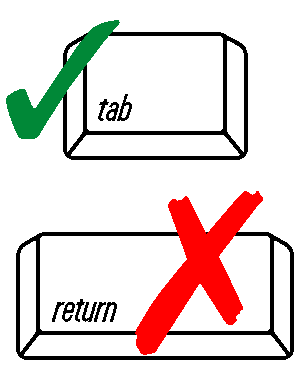 1.	Which permit category are you applying for:1.	Which permit category are you applying for:1.	Which permit category are you applying for:1.	Which permit category are you applying for:1.	Which permit category are you applying for:1.	Which permit category are you applying for:1.	Which permit category are you applying for:1.	Which permit category are you applying for:1.	Which permit category are you applying for:1.	Which permit category are you applying for:1.	Which permit category are you applying for:1.	Which permit category are you applying for:1.	Which permit category are you applying for:1.	Which permit category are you applying for:1.	Which permit category are you applying for:1.	Which permit category are you applying for:1.	Which permit category are you applying for:1.	Which permit category are you applying for:1.	Which permit category are you applying for:1.	Which permit category are you applying for:1.	Which permit category are you applying for:1.	Which permit category are you applying for:1.	Which permit category are you applying for:1.	Which permit category are you applying for:Important: When filling out forms on the computer, use only the tab key to move your cursor - do not use the return key.		BRP WP 80	General Permit for Specified Discharges		BRP WP 81	General Permit for Small Wastewater Treatment Facilities		BRP WP 80	General Permit for Specified Discharges		BRP WP 81	General Permit for Small Wastewater Treatment Facilities		BRP WP 80	General Permit for Specified Discharges		BRP WP 81	General Permit for Small Wastewater Treatment Facilities		BRP WP 80	General Permit for Specified Discharges		BRP WP 81	General Permit for Small Wastewater Treatment Facilities		BRP WP 80	General Permit for Specified Discharges		BRP WP 81	General Permit for Small Wastewater Treatment Facilities		BRP WP 80	General Permit for Specified Discharges		BRP WP 81	General Permit for Small Wastewater Treatment Facilities		BRP WP 80	General Permit for Specified Discharges		BRP WP 81	General Permit for Small Wastewater Treatment Facilities		BRP WP 80	General Permit for Specified Discharges		BRP WP 81	General Permit for Small Wastewater Treatment Facilities		BRP WP 80	General Permit for Specified Discharges		BRP WP 81	General Permit for Small Wastewater Treatment Facilities		BRP WP 80	General Permit for Specified Discharges		BRP WP 81	General Permit for Small Wastewater Treatment Facilities		BRP WP 80	General Permit for Specified Discharges		BRP WP 81	General Permit for Small Wastewater Treatment Facilities		BRP WP 80	General Permit for Specified Discharges		BRP WP 81	General Permit for Small Wastewater Treatment Facilities		BRP WP 80	General Permit for Specified Discharges		BRP WP 81	General Permit for Small Wastewater Treatment Facilities		BRP WP 80	General Permit for Specified Discharges		BRP WP 81	General Permit for Small Wastewater Treatment Facilities		BRP WP 80	General Permit for Specified Discharges		BRP WP 81	General Permit for Small Wastewater Treatment Facilities		BRP WP 80	General Permit for Specified Discharges		BRP WP 81	General Permit for Small Wastewater Treatment Facilities		BRP WP 80	General Permit for Specified Discharges		BRP WP 81	General Permit for Small Wastewater Treatment Facilities		BRP WP 80	General Permit for Specified Discharges		BRP WP 81	General Permit for Small Wastewater Treatment Facilities		BRP WP 80	General Permit for Specified Discharges		BRP WP 81	General Permit for Small Wastewater Treatment Facilities		BRP WP 80	General Permit for Specified Discharges		BRP WP 81	General Permit for Small Wastewater Treatment Facilities		BRP WP 80	General Permit for Specified Discharges		BRP WP 81	General Permit for Small Wastewater Treatment Facilities		BRP WP 80	General Permit for Specified Discharges		BRP WP 81	General Permit for Small Wastewater Treatment Facilities		BRP WP 80	General Permit for Specified Discharges		BRP WP 81	General Permit for Small Wastewater Treatment Facilities		BRP WP 80	General Permit for Specified Discharges		BRP WP 81	General Permit for Small Wastewater Treatment FacilitiesImportant: When filling out forms on the computer, use only the tab key to move your cursor - do not use the return key.	Please note: In accordance with 314 CMR 5.09, these permit categories may require that a Hydrogeological Evaluation be submitted prior to the submittal of the permit application. Please see the application form and instructions for BRP WP 83. 	Please note: In accordance with 314 CMR 5.09, these permit categories may require that a Hydrogeological Evaluation be submitted prior to the submittal of the permit application. Please see the application form and instructions for BRP WP 83. 	Please note: In accordance with 314 CMR 5.09, these permit categories may require that a Hydrogeological Evaluation be submitted prior to the submittal of the permit application. Please see the application form and instructions for BRP WP 83. 	Please note: In accordance with 314 CMR 5.09, these permit categories may require that a Hydrogeological Evaluation be submitted prior to the submittal of the permit application. Please see the application form and instructions for BRP WP 83. 	Please note: In accordance with 314 CMR 5.09, these permit categories may require that a Hydrogeological Evaluation be submitted prior to the submittal of the permit application. Please see the application form and instructions for BRP WP 83. 	Please note: In accordance with 314 CMR 5.09, these permit categories may require that a Hydrogeological Evaluation be submitted prior to the submittal of the permit application. Please see the application form and instructions for BRP WP 83. 	Please note: In accordance with 314 CMR 5.09, these permit categories may require that a Hydrogeological Evaluation be submitted prior to the submittal of the permit application. Please see the application form and instructions for BRP WP 83. 	Please note: In accordance with 314 CMR 5.09, these permit categories may require that a Hydrogeological Evaluation be submitted prior to the submittal of the permit application. Please see the application form and instructions for BRP WP 83. 	Please note: In accordance with 314 CMR 5.09, these permit categories may require that a Hydrogeological Evaluation be submitted prior to the submittal of the permit application. Please see the application form and instructions for BRP WP 83. 	Please note: In accordance with 314 CMR 5.09, these permit categories may require that a Hydrogeological Evaluation be submitted prior to the submittal of the permit application. Please see the application form and instructions for BRP WP 83. 	Please note: In accordance with 314 CMR 5.09, these permit categories may require that a Hydrogeological Evaluation be submitted prior to the submittal of the permit application. Please see the application form and instructions for BRP WP 83. 	Please note: In accordance with 314 CMR 5.09, these permit categories may require that a Hydrogeological Evaluation be submitted prior to the submittal of the permit application. Please see the application form and instructions for BRP WP 83. 	Please note: In accordance with 314 CMR 5.09, these permit categories may require that a Hydrogeological Evaluation be submitted prior to the submittal of the permit application. Please see the application form and instructions for BRP WP 83. 	Please note: In accordance with 314 CMR 5.09, these permit categories may require that a Hydrogeological Evaluation be submitted prior to the submittal of the permit application. Please see the application form and instructions for BRP WP 83. 	Please note: In accordance with 314 CMR 5.09, these permit categories may require that a Hydrogeological Evaluation be submitted prior to the submittal of the permit application. Please see the application form and instructions for BRP WP 83. 	Please note: In accordance with 314 CMR 5.09, these permit categories may require that a Hydrogeological Evaluation be submitted prior to the submittal of the permit application. Please see the application form and instructions for BRP WP 83. 	Please note: In accordance with 314 CMR 5.09, these permit categories may require that a Hydrogeological Evaluation be submitted prior to the submittal of the permit application. Please see the application form and instructions for BRP WP 83. 	Please note: In accordance with 314 CMR 5.09, these permit categories may require that a Hydrogeological Evaluation be submitted prior to the submittal of the permit application. Please see the application form and instructions for BRP WP 83. 	Please note: In accordance with 314 CMR 5.09, these permit categories may require that a Hydrogeological Evaluation be submitted prior to the submittal of the permit application. Please see the application form and instructions for BRP WP 83. 	Please note: In accordance with 314 CMR 5.09, these permit categories may require that a Hydrogeological Evaluation be submitted prior to the submittal of the permit application. Please see the application form and instructions for BRP WP 83. 	Please note: In accordance with 314 CMR 5.09, these permit categories may require that a Hydrogeological Evaluation be submitted prior to the submittal of the permit application. Please see the application form and instructions for BRP WP 83. 	Please note: In accordance with 314 CMR 5.09, these permit categories may require that a Hydrogeological Evaluation be submitted prior to the submittal of the permit application. Please see the application form and instructions for BRP WP 83. 	Please note: In accordance with 314 CMR 5.09, these permit categories may require that a Hydrogeological Evaluation be submitted prior to the submittal of the permit application. Please see the application form and instructions for BRP WP 83. 	Please note: In accordance with 314 CMR 5.09, these permit categories may require that a Hydrogeological Evaluation be submitted prior to the submittal of the permit application. Please see the application form and instructions for BRP WP 83. Important: When filling out forms on the computer, use only the tab key to move your cursor - do not use the return key.2. 	 Applicant Information:2. 	 Applicant Information:2. 	 Applicant Information:2. 	 Applicant Information:2. 	 Applicant Information:2. 	 Applicant Information:2. 	 Applicant Information:2. 	 Applicant Information:2. 	 Applicant Information:2. 	 Applicant Information:2. 	 Applicant Information:2. 	 Applicant Information:2. 	 Applicant Information:2. 	 Applicant Information:2. 	 Applicant Information:2. 	 Applicant Information:2. 	 Applicant Information:2. 	 Applicant Information:2. 	 Applicant Information:2. 	 Applicant Information:2. 	 Applicant Information:2. 	 Applicant Information:2. 	 Applicant Information:2. 	 Applicant Information:Important: When filling out forms on the computer, use only the tab key to move your cursor - do not use the return key.In accordance with 314 CMR 5.09A(2), the owner of the treatment works or the owner of the activity resulting in a discharge of pollutants shall apply for the permit. For a Publicly Owned Treatment Works (POTW), the owner of the treatment works shall apply. For a Private Wastewater Treatment Facility, the applicant shall meet the requirements set forth in 314 CMR 5.15(1) through (3).In accordance with 314 CMR 5.09A(2), the owner of the treatment works or the owner of the activity resulting in a discharge of pollutants shall apply for the permit. For a Publicly Owned Treatment Works (POTW), the owner of the treatment works shall apply. For a Private Wastewater Treatment Facility, the applicant shall meet the requirements set forth in 314 CMR 5.15(1) through (3).In accordance with 314 CMR 5.09A(2), the owner of the treatment works or the owner of the activity resulting in a discharge of pollutants shall apply for the permit. For a Publicly Owned Treatment Works (POTW), the owner of the treatment works shall apply. For a Private Wastewater Treatment Facility, the applicant shall meet the requirements set forth in 314 CMR 5.15(1) through (3).In accordance with 314 CMR 5.09A(2), the owner of the treatment works or the owner of the activity resulting in a discharge of pollutants shall apply for the permit. For a Publicly Owned Treatment Works (POTW), the owner of the treatment works shall apply. For a Private Wastewater Treatment Facility, the applicant shall meet the requirements set forth in 314 CMR 5.15(1) through (3).In accordance with 314 CMR 5.09A(2), the owner of the treatment works or the owner of the activity resulting in a discharge of pollutants shall apply for the permit. For a Publicly Owned Treatment Works (POTW), the owner of the treatment works shall apply. For a Private Wastewater Treatment Facility, the applicant shall meet the requirements set forth in 314 CMR 5.15(1) through (3).In accordance with 314 CMR 5.09A(2), the owner of the treatment works or the owner of the activity resulting in a discharge of pollutants shall apply for the permit. For a Publicly Owned Treatment Works (POTW), the owner of the treatment works shall apply. For a Private Wastewater Treatment Facility, the applicant shall meet the requirements set forth in 314 CMR 5.15(1) through (3).In accordance with 314 CMR 5.09A(2), the owner of the treatment works or the owner of the activity resulting in a discharge of pollutants shall apply for the permit. For a Publicly Owned Treatment Works (POTW), the owner of the treatment works shall apply. For a Private Wastewater Treatment Facility, the applicant shall meet the requirements set forth in 314 CMR 5.15(1) through (3).In accordance with 314 CMR 5.09A(2), the owner of the treatment works or the owner of the activity resulting in a discharge of pollutants shall apply for the permit. For a Publicly Owned Treatment Works (POTW), the owner of the treatment works shall apply. For a Private Wastewater Treatment Facility, the applicant shall meet the requirements set forth in 314 CMR 5.15(1) through (3).In accordance with 314 CMR 5.09A(2), the owner of the treatment works or the owner of the activity resulting in a discharge of pollutants shall apply for the permit. For a Publicly Owned Treatment Works (POTW), the owner of the treatment works shall apply. For a Private Wastewater Treatment Facility, the applicant shall meet the requirements set forth in 314 CMR 5.15(1) through (3).In accordance with 314 CMR 5.09A(2), the owner of the treatment works or the owner of the activity resulting in a discharge of pollutants shall apply for the permit. For a Publicly Owned Treatment Works (POTW), the owner of the treatment works shall apply. For a Private Wastewater Treatment Facility, the applicant shall meet the requirements set forth in 314 CMR 5.15(1) through (3).In accordance with 314 CMR 5.09A(2), the owner of the treatment works or the owner of the activity resulting in a discharge of pollutants shall apply for the permit. For a Publicly Owned Treatment Works (POTW), the owner of the treatment works shall apply. For a Private Wastewater Treatment Facility, the applicant shall meet the requirements set forth in 314 CMR 5.15(1) through (3).In accordance with 314 CMR 5.09A(2), the owner of the treatment works or the owner of the activity resulting in a discharge of pollutants shall apply for the permit. For a Publicly Owned Treatment Works (POTW), the owner of the treatment works shall apply. For a Private Wastewater Treatment Facility, the applicant shall meet the requirements set forth in 314 CMR 5.15(1) through (3).In accordance with 314 CMR 5.09A(2), the owner of the treatment works or the owner of the activity resulting in a discharge of pollutants shall apply for the permit. For a Publicly Owned Treatment Works (POTW), the owner of the treatment works shall apply. For a Private Wastewater Treatment Facility, the applicant shall meet the requirements set forth in 314 CMR 5.15(1) through (3).In accordance with 314 CMR 5.09A(2), the owner of the treatment works or the owner of the activity resulting in a discharge of pollutants shall apply for the permit. For a Publicly Owned Treatment Works (POTW), the owner of the treatment works shall apply. For a Private Wastewater Treatment Facility, the applicant shall meet the requirements set forth in 314 CMR 5.15(1) through (3).In accordance with 314 CMR 5.09A(2), the owner of the treatment works or the owner of the activity resulting in a discharge of pollutants shall apply for the permit. For a Publicly Owned Treatment Works (POTW), the owner of the treatment works shall apply. For a Private Wastewater Treatment Facility, the applicant shall meet the requirements set forth in 314 CMR 5.15(1) through (3).In accordance with 314 CMR 5.09A(2), the owner of the treatment works or the owner of the activity resulting in a discharge of pollutants shall apply for the permit. For a Publicly Owned Treatment Works (POTW), the owner of the treatment works shall apply. For a Private Wastewater Treatment Facility, the applicant shall meet the requirements set forth in 314 CMR 5.15(1) through (3).In accordance with 314 CMR 5.09A(2), the owner of the treatment works or the owner of the activity resulting in a discharge of pollutants shall apply for the permit. For a Publicly Owned Treatment Works (POTW), the owner of the treatment works shall apply. For a Private Wastewater Treatment Facility, the applicant shall meet the requirements set forth in 314 CMR 5.15(1) through (3).In accordance with 314 CMR 5.09A(2), the owner of the treatment works or the owner of the activity resulting in a discharge of pollutants shall apply for the permit. For a Publicly Owned Treatment Works (POTW), the owner of the treatment works shall apply. For a Private Wastewater Treatment Facility, the applicant shall meet the requirements set forth in 314 CMR 5.15(1) through (3).In accordance with 314 CMR 5.09A(2), the owner of the treatment works or the owner of the activity resulting in a discharge of pollutants shall apply for the permit. For a Publicly Owned Treatment Works (POTW), the owner of the treatment works shall apply. For a Private Wastewater Treatment Facility, the applicant shall meet the requirements set forth in 314 CMR 5.15(1) through (3).In accordance with 314 CMR 5.09A(2), the owner of the treatment works or the owner of the activity resulting in a discharge of pollutants shall apply for the permit. For a Publicly Owned Treatment Works (POTW), the owner of the treatment works shall apply. For a Private Wastewater Treatment Facility, the applicant shall meet the requirements set forth in 314 CMR 5.15(1) through (3).In accordance with 314 CMR 5.09A(2), the owner of the treatment works or the owner of the activity resulting in a discharge of pollutants shall apply for the permit. For a Publicly Owned Treatment Works (POTW), the owner of the treatment works shall apply. For a Private Wastewater Treatment Facility, the applicant shall meet the requirements set forth in 314 CMR 5.15(1) through (3).In accordance with 314 CMR 5.09A(2), the owner of the treatment works or the owner of the activity resulting in a discharge of pollutants shall apply for the permit. For a Publicly Owned Treatment Works (POTW), the owner of the treatment works shall apply. For a Private Wastewater Treatment Facility, the applicant shall meet the requirements set forth in 314 CMR 5.15(1) through (3).In accordance with 314 CMR 5.09A(2), the owner of the treatment works or the owner of the activity resulting in a discharge of pollutants shall apply for the permit. For a Publicly Owned Treatment Works (POTW), the owner of the treatment works shall apply. For a Private Wastewater Treatment Facility, the applicant shall meet the requirements set forth in 314 CMR 5.15(1) through (3).In accordance with 314 CMR 5.09A(2), the owner of the treatment works or the owner of the activity resulting in a discharge of pollutants shall apply for the permit. For a Publicly Owned Treatment Works (POTW), the owner of the treatment works shall apply. For a Private Wastewater Treatment Facility, the applicant shall meet the requirements set forth in 314 CMR 5.15(1) through (3).In accordance with 314 CMR 5.09A(2), the owner of the treatment works or the owner of the activity resulting in a discharge of pollutants shall apply for the permit. For a Publicly Owned Treatment Works (POTW), the owner of the treatment works shall apply. For a Private Wastewater Treatment Facility, the applicant shall meet the requirements set forth in 314 CMR 5.15(1) through (3).In accordance with 314 CMR 5.09A(2), the owner of the treatment works or the owner of the activity resulting in a discharge of pollutants shall apply for the permit. For a Publicly Owned Treatment Works (POTW), the owner of the treatment works shall apply. For a Private Wastewater Treatment Facility, the applicant shall meet the requirements set forth in 314 CMR 5.15(1) through (3).In accordance with 314 CMR 5.09A(2), the owner of the treatment works or the owner of the activity resulting in a discharge of pollutants shall apply for the permit. For a Publicly Owned Treatment Works (POTW), the owner of the treatment works shall apply. For a Private Wastewater Treatment Facility, the applicant shall meet the requirements set forth in 314 CMR 5.15(1) through (3).In accordance with 314 CMR 5.09A(2), the owner of the treatment works or the owner of the activity resulting in a discharge of pollutants shall apply for the permit. For a Publicly Owned Treatment Works (POTW), the owner of the treatment works shall apply. For a Private Wastewater Treatment Facility, the applicant shall meet the requirements set forth in 314 CMR 5.15(1) through (3).In accordance with 314 CMR 5.09A(2), the owner of the treatment works or the owner of the activity resulting in a discharge of pollutants shall apply for the permit. For a Publicly Owned Treatment Works (POTW), the owner of the treatment works shall apply. For a Private Wastewater Treatment Facility, the applicant shall meet the requirements set forth in 314 CMR 5.15(1) through (3).In accordance with 314 CMR 5.09A(2), the owner of the treatment works or the owner of the activity resulting in a discharge of pollutants shall apply for the permit. For a Publicly Owned Treatment Works (POTW), the owner of the treatment works shall apply. For a Private Wastewater Treatment Facility, the applicant shall meet the requirements set forth in 314 CMR 5.15(1) through (3).In accordance with 314 CMR 5.09A(2), the owner of the treatment works or the owner of the activity resulting in a discharge of pollutants shall apply for the permit. For a Publicly Owned Treatment Works (POTW), the owner of the treatment works shall apply. For a Private Wastewater Treatment Facility, the applicant shall meet the requirements set forth in 314 CMR 5.15(1) through (3).In accordance with 314 CMR 5.09A(2), the owner of the treatment works or the owner of the activity resulting in a discharge of pollutants shall apply for the permit. For a Publicly Owned Treatment Works (POTW), the owner of the treatment works shall apply. For a Private Wastewater Treatment Facility, the applicant shall meet the requirements set forth in 314 CMR 5.15(1) through (3).In accordance with 314 CMR 5.09A(2), the owner of the treatment works or the owner of the activity resulting in a discharge of pollutants shall apply for the permit. For a Publicly Owned Treatment Works (POTW), the owner of the treatment works shall apply. For a Private Wastewater Treatment Facility, the applicant shall meet the requirements set forth in 314 CMR 5.15(1) through (3).In accordance with 314 CMR 5.09A(2), the owner of the treatment works or the owner of the activity resulting in a discharge of pollutants shall apply for the permit. For a Publicly Owned Treatment Works (POTW), the owner of the treatment works shall apply. For a Private Wastewater Treatment Facility, the applicant shall meet the requirements set forth in 314 CMR 5.15(1) through (3).In accordance with 314 CMR 5.09A(2), the owner of the treatment works or the owner of the activity resulting in a discharge of pollutants shall apply for the permit. For a Publicly Owned Treatment Works (POTW), the owner of the treatment works shall apply. For a Private Wastewater Treatment Facility, the applicant shall meet the requirements set forth in 314 CMR 5.15(1) through (3).In accordance with 314 CMR 5.09A(2), the owner of the treatment works or the owner of the activity resulting in a discharge of pollutants shall apply for the permit. For a Publicly Owned Treatment Works (POTW), the owner of the treatment works shall apply. For a Private Wastewater Treatment Facility, the applicant shall meet the requirements set forth in 314 CMR 5.15(1) through (3).In accordance with 314 CMR 5.09A(2), the owner of the treatment works or the owner of the activity resulting in a discharge of pollutants shall apply for the permit. For a Publicly Owned Treatment Works (POTW), the owner of the treatment works shall apply. For a Private Wastewater Treatment Facility, the applicant shall meet the requirements set forth in 314 CMR 5.15(1) through (3).In accordance with 314 CMR 5.09A(2), the owner of the treatment works or the owner of the activity resulting in a discharge of pollutants shall apply for the permit. For a Publicly Owned Treatment Works (POTW), the owner of the treatment works shall apply. For a Private Wastewater Treatment Facility, the applicant shall meet the requirements set forth in 314 CMR 5.15(1) through (3).In accordance with 314 CMR 5.09A(2), the owner of the treatment works or the owner of the activity resulting in a discharge of pollutants shall apply for the permit. For a Publicly Owned Treatment Works (POTW), the owner of the treatment works shall apply. For a Private Wastewater Treatment Facility, the applicant shall meet the requirements set forth in 314 CMR 5.15(1) through (3).In accordance with 314 CMR 5.09A(2), the owner of the treatment works or the owner of the activity resulting in a discharge of pollutants shall apply for the permit. For a Publicly Owned Treatment Works (POTW), the owner of the treatment works shall apply. For a Private Wastewater Treatment Facility, the applicant shall meet the requirements set forth in 314 CMR 5.15(1) through (3).In accordance with 314 CMR 5.09A(2), the owner of the treatment works or the owner of the activity resulting in a discharge of pollutants shall apply for the permit. For a Publicly Owned Treatment Works (POTW), the owner of the treatment works shall apply. For a Private Wastewater Treatment Facility, the applicant shall meet the requirements set forth in 314 CMR 5.15(1) through (3).In accordance with 314 CMR 5.09A(2), the owner of the treatment works or the owner of the activity resulting in a discharge of pollutants shall apply for the permit. For a Publicly Owned Treatment Works (POTW), the owner of the treatment works shall apply. For a Private Wastewater Treatment Facility, the applicant shall meet the requirements set forth in 314 CMR 5.15(1) through (3).In accordance with 314 CMR 5.09A(2), the owner of the treatment works or the owner of the activity resulting in a discharge of pollutants shall apply for the permit. For a Publicly Owned Treatment Works (POTW), the owner of the treatment works shall apply. For a Private Wastewater Treatment Facility, the applicant shall meet the requirements set forth in 314 CMR 5.15(1) through (3).In accordance with 314 CMR 5.09A(2), the owner of the treatment works or the owner of the activity resulting in a discharge of pollutants shall apply for the permit. For a Publicly Owned Treatment Works (POTW), the owner of the treatment works shall apply. For a Private Wastewater Treatment Facility, the applicant shall meet the requirements set forth in 314 CMR 5.15(1) through (3).In accordance with 314 CMR 5.09A(2), the owner of the treatment works or the owner of the activity resulting in a discharge of pollutants shall apply for the permit. For a Publicly Owned Treatment Works (POTW), the owner of the treatment works shall apply. For a Private Wastewater Treatment Facility, the applicant shall meet the requirements set forth in 314 CMR 5.15(1) through (3).In accordance with 314 CMR 5.09A(2), the owner of the treatment works or the owner of the activity resulting in a discharge of pollutants shall apply for the permit. For a Publicly Owned Treatment Works (POTW), the owner of the treatment works shall apply. For a Private Wastewater Treatment Facility, the applicant shall meet the requirements set forth in 314 CMR 5.15(1) through (3).In accordance with 314 CMR 5.09A(2), the owner of the treatment works or the owner of the activity resulting in a discharge of pollutants shall apply for the permit. For a Publicly Owned Treatment Works (POTW), the owner of the treatment works shall apply. For a Private Wastewater Treatment Facility, the applicant shall meet the requirements set forth in 314 CMR 5.15(1) through (3).In accordance with 314 CMR 5.09A(2), the owner of the treatment works or the owner of the activity resulting in a discharge of pollutants shall apply for the permit. For a Publicly Owned Treatment Works (POTW), the owner of the treatment works shall apply. For a Private Wastewater Treatment Facility, the applicant shall meet the requirements set forth in 314 CMR 5.15(1) through (3).Name						Company Name (If applicable)Name						Company Name (If applicable)Name						Company Name (If applicable)Name						Company Name (If applicable)Name						Company Name (If applicable)Name						Company Name (If applicable)Name						Company Name (If applicable)Name						Company Name (If applicable)Name						Company Name (If applicable)Name						Company Name (If applicable)Name						Company Name (If applicable)Name						Company Name (If applicable)Name						Company Name (If applicable)Name						Company Name (If applicable)Name						Company Name (If applicable)Name						Company Name (If applicable)Name						Company Name (If applicable)Name						Company Name (If applicable)Name						Company Name (If applicable)Name						Company Name (If applicable)Name						Company Name (If applicable)Name						Company Name (If applicable)Name						Company Name (If applicable)Name						Company Name (If applicable)TitleTitleTitleTitleTitleTitleTitleTitleTitleTitleTitleTitleTitleTitleTitleTitleTitleTitleTitleTitleTitleTitleTitleTitleAddressAddressAddressAddressAddressAddressAddressAddressAddressAddressAddressAddressAddressAddressAddressAddressAddressAddressAddressAddressAddressAddressAddressAddressCity/TownCity/TownCity/TownCity/TownCity/TownCity/TownCity/TownCity/TownCity/TownCity/TownCity/TownStateStateStateStateStateStateStateStateStateZip CodeZip CodeZip CodeZip CodeTelephoneTelephoneTelephoneTelephoneTelephoneTelephoneTelephoneTelephoneTelephoneTelephoneTelephoneEmail AddressEmail AddressEmail AddressEmail AddressEmail AddressEmail AddressEmail AddressEmail AddressEmail AddressEmail AddressEmail AddressEmail AddressEmail Address3.	Applicant Contact Information (if different from above):3.	Applicant Contact Information (if different from above):3.	Applicant Contact Information (if different from above):3.	Applicant Contact Information (if different from above):3.	Applicant Contact Information (if different from above):3.	Applicant Contact Information (if different from above):3.	Applicant Contact Information (if different from above):3.	Applicant Contact Information (if different from above):3.	Applicant Contact Information (if different from above):3.	Applicant Contact Information (if different from above):3.	Applicant Contact Information (if different from above):3.	Applicant Contact Information (if different from above):3.	Applicant Contact Information (if different from above):3.	Applicant Contact Information (if different from above):3.	Applicant Contact Information (if different from above):3.	Applicant Contact Information (if different from above):3.	Applicant Contact Information (if different from above):3.	Applicant Contact Information (if different from above):3.	Applicant Contact Information (if different from above):3.	Applicant Contact Information (if different from above):3.	Applicant Contact Information (if different from above):3.	Applicant Contact Information (if different from above):3.	Applicant Contact Information (if different from above):3.	Applicant Contact Information (if different from above):Contact Name						Company Name (If applicable)Contact Name						Company Name (If applicable)Contact Name						Company Name (If applicable)Contact Name						Company Name (If applicable)Contact Name						Company Name (If applicable)Contact Name						Company Name (If applicable)Contact Name						Company Name (If applicable)Contact Name						Company Name (If applicable)Contact Name						Company Name (If applicable)Contact Name						Company Name (If applicable)Contact Name						Company Name (If applicable)Contact Name						Company Name (If applicable)Contact Name						Company Name (If applicable)Contact Name						Company Name (If applicable)Contact Name						Company Name (If applicable)Contact Name						Company Name (If applicable)Contact Name						Company Name (If applicable)Contact Name						Company Name (If applicable)Contact Name						Company Name (If applicable)Contact Name						Company Name (If applicable)Contact Name						Company Name (If applicable)Contact Name						Company Name (If applicable)Contact Name						Company Name (If applicable)Contact Name						Company Name (If applicable)TitleTitleTitleTitleTitleTitleTitleTitleTitleTitleTitleTitleTitleTitleTitleTitleTitleTitleTitleTitleTitleTitleTitleTitleAddressAddressAddressAddressAddressAddressAddressAddressAddressAddressAddressAddressAddressAddressAddressAddressAddressAddressAddressAddressAddressAddressAddressAddressCity/TownCity/TownCity/TownCity/TownCity/TownCity/TownCity/TownCity/TownCity/TownCity/TownCity/TownStateStateStateStateStateStateStateStateStateZip CodeZip CodeZip CodeZip CodeTelephoneTelephoneTelephoneTelephoneTelephoneTelephoneTelephoneTelephoneTelephoneTelephoneTelephoneEmail Address	Email Address	Email Address	Email Address	Email Address	Email Address	Email Address	Email Address	Email Address	Email Address	Email Address	Email Address	Email Address	4.	The legal entity which owns this facility is:4.	The legal entity which owns this facility is:4.	The legal entity which owns this facility is:4.	The legal entity which owns this facility is:4.	The legal entity which owns this facility is:4.	The legal entity which owns this facility is:4.	The legal entity which owns this facility is:4.	The legal entity which owns this facility is:4.	The legal entity which owns this facility is:4.	The legal entity which owns this facility is:4.	The legal entity which owns this facility is:4.	The legal entity which owns this facility is:4.	The legal entity which owns this facility is:4.	The legal entity which owns this facility is:4.	The legal entity which owns this facility is:4.	The legal entity which owns this facility is:4.	The legal entity which owns this facility is:4.	The legal entity which owns this facility is:4.	The legal entity which owns this facility is:4.	The legal entity which owns this facility is:4.	The legal entity which owns this facility is:4.	The legal entity which owns this facility is:4.	The legal entity which owns this facility is:4.	The legal entity which owns this facility is:	Private:   	Individual      Corporation	Trust        Partnership        Sole Proprietorship 	Private:   	Individual      Corporation	Trust        Partnership        Sole Proprietorship 	Private:   	Individual      Corporation	Trust        Partnership        Sole Proprietorship 	Private:   	Individual      Corporation	Trust        Partnership        Sole Proprietorship 	Private:   	Individual      Corporation	Trust        Partnership        Sole Proprietorship 	Private:   	Individual      Corporation	Trust        Partnership        Sole Proprietorship 	Private:   	Individual      Corporation	Trust        Partnership        Sole Proprietorship 	Private:   	Individual      Corporation	Trust        Partnership        Sole Proprietorship 	Private:   	Individual      Corporation	Trust        Partnership        Sole Proprietorship 	Private:   	Individual      Corporation	Trust        Partnership        Sole Proprietorship 	Private:   	Individual      Corporation	Trust        Partnership        Sole Proprietorship 	Private:   	Individual      Corporation	Trust        Partnership        Sole Proprietorship 	Private:   	Individual      Corporation	Trust        Partnership        Sole Proprietorship 	Private:   	Individual      Corporation	Trust        Partnership        Sole Proprietorship 	Private:   	Individual      Corporation	Trust        Partnership        Sole Proprietorship 	Private:   	Individual      Corporation	Trust        Partnership        Sole Proprietorship 	Private:   	Individual      Corporation	Trust        Partnership        Sole Proprietorship 	Private:   	Individual      Corporation	Trust        Partnership        Sole Proprietorship 	Private:   	Individual      Corporation	Trust        Partnership        Sole Proprietorship 	Private:   	Individual      Corporation	Trust        Partnership        Sole Proprietorship 	Private:   	Individual      Corporation	Trust        Partnership        Sole Proprietorship 	Private:   	Individual      Corporation	Trust        Partnership        Sole Proprietorship 	Private:   	Individual      Corporation	Trust        Partnership        Sole Proprietorship 	Private:   	Individual      Corporation	Trust        Partnership        Sole Proprietorship                        Other (specify):                       Other (specify):                       Other (specify):                       Other (specify):                       Other (specify):                       Other (specify):	Public:    Municipality	  Federal          State/County      		Public:    Municipality	  Federal          State/County      		Public:    Municipality	  Federal          State/County      		Public:    Municipality	  Federal          State/County      		Public:    Municipality	  Federal          State/County      		Public:    Municipality	  Federal          State/County      		Public:    Municipality	  Federal          State/County      		Public:    Municipality	  Federal          State/County      		Public:    Municipality	  Federal          State/County      		Public:    Municipality	  Federal          State/County      		Public:    Municipality	  Federal          State/County      		Public:    Municipality	  Federal          State/County      		Public:    Municipality	  Federal          State/County      		Public:    Municipality	  Federal          State/County      		Public:    Municipality	  Federal          State/County      		Public:    Municipality	  Federal          State/County      		Public:    Municipality	  Federal          State/County      		Public:    Municipality	  Federal          State/County      		Public:    Municipality	  Federal          State/County      		Public:    Municipality	  Federal          State/County      		Public:    Municipality	  Federal          State/County      		Public:    Municipality	  Federal          State/County      		Public:    Municipality	  Federal          State/County      		Public:    Municipality	  Federal          State/County      	  Other (specify):  Other (specify):  Other (specify):  Other (specify):  Other (specify):  Other (specify):A. General Information (cont.)A. General Information (cont.)A. General Information (cont.)A. General Information (cont.)A. General Information (cont.)A. General Information (cont.)A. General Information (cont.)A. General Information (cont.)A. General Information (cont.)A. General Information (cont.)A. General Information (cont.)A. General Information (cont.)A. General Information (cont.)A. General Information (cont.)A. General Information (cont.)A. General Information (cont.)A. General Information (cont.)A. General Information (cont.)A. General Information (cont.)A. General Information (cont.)A. General Information (cont.)A. General Information (cont.)A. General Information (cont.)A. General Information (cont.)5.	Facility Information:5.	Facility Information:5.	Facility Information:5.	Facility Information:5.	Facility Information:5.	Facility Information:5.	Facility Information:5.	Facility Information:5.	Facility Information:5.	Facility Information:5.	Facility Information:5.	Facility Information:5.	Facility Information:5.	Facility Information:5.	Facility Information:5.	Facility Information:5.	Facility Information:5.	Facility Information:5.	Facility Information:5.	Facility Information:5.	Facility Information:5.	Facility Information:5.	Facility Information:5.	Facility Information:Name of facilityName of facilityName of facilityName of facilityName of facilityName of facilityName of facilityName of facilityName of facilityName of facilityName of facilityName of facilityName of facilityName of facilityName of facilityName of facilityName of facilityName of facilityName of facilityName of facilityName of facilityName of facilityName of facilityName of facilityAddressAddressAddressAddressAddressAddressAddressAddressAddressAddressAddressAddressAddressAddressAddressAddressAddressAddressAddressAddressAddressAddressAddressAddressCity/TownCity/TownCity/TownCity/TownCity/TownCity/TownCity/TownCity/TownCity/TownCity/TownCity/TownStateStateStateStateStateStateStateStateStateZip CodeZip CodeZip CodeZip CodeTelephoneTelephoneTelephoneTelephoneTelephoneTelephoneTelephoneTelephoneTelephoneTelephoneTelephoneEmailEmailEmailEmailEmailEmailEmailEmailEmailEmailEmailEmailEmail6.	Facility Operator Information:6.	Facility Operator Information:6.	Facility Operator Information:6.	Facility Operator Information:6.	Facility Operator Information:6.	Facility Operator Information:6.	Facility Operator Information:6.	Facility Operator Information:6.	Facility Operator Information:6.	Facility Operator Information:6.	Facility Operator Information:6.	Facility Operator Information:6.	Facility Operator Information:6.	Facility Operator Information:6.	Facility Operator Information:6.	Facility Operator Information:6.	Facility Operator Information:6.	Facility Operator Information:6.	Facility Operator Information:6.	Facility Operator Information:6.	Facility Operator Information:6.	Facility Operator Information:6.	Facility Operator Information:6.	Facility Operator Information:	Give the name, as it is legally referred to, of the person, firm, public organization or other entity which will operate the facility described in this application. If the facility owner is also the operator, write owner and list mailing address only if different from that listed in A.2 above. 	Give the name, as it is legally referred to, of the person, firm, public organization or other entity which will operate the facility described in this application. If the facility owner is also the operator, write owner and list mailing address only if different from that listed in A.2 above. 	Give the name, as it is legally referred to, of the person, firm, public organization or other entity which will operate the facility described in this application. If the facility owner is also the operator, write owner and list mailing address only if different from that listed in A.2 above. 	Give the name, as it is legally referred to, of the person, firm, public organization or other entity which will operate the facility described in this application. If the facility owner is also the operator, write owner and list mailing address only if different from that listed in A.2 above. 	Give the name, as it is legally referred to, of the person, firm, public organization or other entity which will operate the facility described in this application. If the facility owner is also the operator, write owner and list mailing address only if different from that listed in A.2 above. 	Give the name, as it is legally referred to, of the person, firm, public organization or other entity which will operate the facility described in this application. If the facility owner is also the operator, write owner and list mailing address only if different from that listed in A.2 above. 	Give the name, as it is legally referred to, of the person, firm, public organization or other entity which will operate the facility described in this application. If the facility owner is also the operator, write owner and list mailing address only if different from that listed in A.2 above. 	Give the name, as it is legally referred to, of the person, firm, public organization or other entity which will operate the facility described in this application. If the facility owner is also the operator, write owner and list mailing address only if different from that listed in A.2 above. 	Give the name, as it is legally referred to, of the person, firm, public organization or other entity which will operate the facility described in this application. If the facility owner is also the operator, write owner and list mailing address only if different from that listed in A.2 above. 	Give the name, as it is legally referred to, of the person, firm, public organization or other entity which will operate the facility described in this application. If the facility owner is also the operator, write owner and list mailing address only if different from that listed in A.2 above. 	Give the name, as it is legally referred to, of the person, firm, public organization or other entity which will operate the facility described in this application. If the facility owner is also the operator, write owner and list mailing address only if different from that listed in A.2 above. 	Give the name, as it is legally referred to, of the person, firm, public organization or other entity which will operate the facility described in this application. If the facility owner is also the operator, write owner and list mailing address only if different from that listed in A.2 above. 	Give the name, as it is legally referred to, of the person, firm, public organization or other entity which will operate the facility described in this application. If the facility owner is also the operator, write owner and list mailing address only if different from that listed in A.2 above. 	Give the name, as it is legally referred to, of the person, firm, public organization or other entity which will operate the facility described in this application. If the facility owner is also the operator, write owner and list mailing address only if different from that listed in A.2 above. 	Give the name, as it is legally referred to, of the person, firm, public organization or other entity which will operate the facility described in this application. If the facility owner is also the operator, write owner and list mailing address only if different from that listed in A.2 above. 	Give the name, as it is legally referred to, of the person, firm, public organization or other entity which will operate the facility described in this application. If the facility owner is also the operator, write owner and list mailing address only if different from that listed in A.2 above. 	Give the name, as it is legally referred to, of the person, firm, public organization or other entity which will operate the facility described in this application. If the facility owner is also the operator, write owner and list mailing address only if different from that listed in A.2 above. 	Give the name, as it is legally referred to, of the person, firm, public organization or other entity which will operate the facility described in this application. If the facility owner is also the operator, write owner and list mailing address only if different from that listed in A.2 above. 	Give the name, as it is legally referred to, of the person, firm, public organization or other entity which will operate the facility described in this application. If the facility owner is also the operator, write owner and list mailing address only if different from that listed in A.2 above. 	Give the name, as it is legally referred to, of the person, firm, public organization or other entity which will operate the facility described in this application. If the facility owner is also the operator, write owner and list mailing address only if different from that listed in A.2 above. 	Give the name, as it is legally referred to, of the person, firm, public organization or other entity which will operate the facility described in this application. If the facility owner is also the operator, write owner and list mailing address only if different from that listed in A.2 above. 	Give the name, as it is legally referred to, of the person, firm, public organization or other entity which will operate the facility described in this application. If the facility owner is also the operator, write owner and list mailing address only if different from that listed in A.2 above. 	Give the name, as it is legally referred to, of the person, firm, public organization or other entity which will operate the facility described in this application. If the facility owner is also the operator, write owner and list mailing address only if different from that listed in A.2 above. 	Give the name, as it is legally referred to, of the person, firm, public organization or other entity which will operate the facility described in this application. If the facility owner is also the operator, write owner and list mailing address only if different from that listed in A.2 above. 	Give the name, as it is legally referred to, of the person, firm, public organization or other entity which will operate the facility described in this application. If the facility owner is also the operator, write owner and list mailing address only if different from that listed in A.2 above. 	Give the name, as it is legally referred to, of the person, firm, public organization or other entity which will operate the facility described in this application. If the facility owner is also the operator, write owner and list mailing address only if different from that listed in A.2 above. 	Give the name, as it is legally referred to, of the person, firm, public organization or other entity which will operate the facility described in this application. If the facility owner is also the operator, write owner and list mailing address only if different from that listed in A.2 above. 	Give the name, as it is legally referred to, of the person, firm, public organization or other entity which will operate the facility described in this application. If the facility owner is also the operator, write owner and list mailing address only if different from that listed in A.2 above. 	Give the name, as it is legally referred to, of the person, firm, public organization or other entity which will operate the facility described in this application. If the facility owner is also the operator, write owner and list mailing address only if different from that listed in A.2 above. 	Give the name, as it is legally referred to, of the person, firm, public organization or other entity which will operate the facility described in this application. If the facility owner is also the operator, write owner and list mailing address only if different from that listed in A.2 above. 	Give the name, as it is legally referred to, of the person, firm, public organization or other entity which will operate the facility described in this application. If the facility owner is also the operator, write owner and list mailing address only if different from that listed in A.2 above. 	Give the name, as it is legally referred to, of the person, firm, public organization or other entity which will operate the facility described in this application. If the facility owner is also the operator, write owner and list mailing address only if different from that listed in A.2 above. 	Give the name, as it is legally referred to, of the person, firm, public organization or other entity which will operate the facility described in this application. If the facility owner is also the operator, write owner and list mailing address only if different from that listed in A.2 above. 	Give the name, as it is legally referred to, of the person, firm, public organization or other entity which will operate the facility described in this application. If the facility owner is also the operator, write owner and list mailing address only if different from that listed in A.2 above. 	Give the name, as it is legally referred to, of the person, firm, public organization or other entity which will operate the facility described in this application. If the facility owner is also the operator, write owner and list mailing address only if different from that listed in A.2 above. 	Give the name, as it is legally referred to, of the person, firm, public organization or other entity which will operate the facility described in this application. If the facility owner is also the operator, write owner and list mailing address only if different from that listed in A.2 above. 	Give the name, as it is legally referred to, of the person, firm, public organization or other entity which will operate the facility described in this application. If the facility owner is also the operator, write owner and list mailing address only if different from that listed in A.2 above. 	Give the name, as it is legally referred to, of the person, firm, public organization or other entity which will operate the facility described in this application. If the facility owner is also the operator, write owner and list mailing address only if different from that listed in A.2 above. 	Give the name, as it is legally referred to, of the person, firm, public organization or other entity which will operate the facility described in this application. If the facility owner is also the operator, write owner and list mailing address only if different from that listed in A.2 above. 	Give the name, as it is legally referred to, of the person, firm, public organization or other entity which will operate the facility described in this application. If the facility owner is also the operator, write owner and list mailing address only if different from that listed in A.2 above. 	Give the name, as it is legally referred to, of the person, firm, public organization or other entity which will operate the facility described in this application. If the facility owner is also the operator, write owner and list mailing address only if different from that listed in A.2 above. 	Give the name, as it is legally referred to, of the person, firm, public organization or other entity which will operate the facility described in this application. If the facility owner is also the operator, write owner and list mailing address only if different from that listed in A.2 above. 	Give the name, as it is legally referred to, of the person, firm, public organization or other entity which will operate the facility described in this application. If the facility owner is also the operator, write owner and list mailing address only if different from that listed in A.2 above. 	Give the name, as it is legally referred to, of the person, firm, public organization or other entity which will operate the facility described in this application. If the facility owner is also the operator, write owner and list mailing address only if different from that listed in A.2 above. 	Give the name, as it is legally referred to, of the person, firm, public organization or other entity which will operate the facility described in this application. If the facility owner is also the operator, write owner and list mailing address only if different from that listed in A.2 above. 	Give the name, as it is legally referred to, of the person, firm, public organization or other entity which will operate the facility described in this application. If the facility owner is also the operator, write owner and list mailing address only if different from that listed in A.2 above. 	Give the name, as it is legally referred to, of the person, firm, public organization or other entity which will operate the facility described in this application. If the facility owner is also the operator, write owner and list mailing address only if different from that listed in A.2 above. 	Give the name, as it is legally referred to, of the person, firm, public organization or other entity which will operate the facility described in this application. If the facility owner is also the operator, write owner and list mailing address only if different from that listed in A.2 above. Operator NameOperator NameOperator NameOperator NameOperator NameOperator NameOperator NameOperator NameOperator NameOperator NameOperator NameOperator CompanyOperator CompanyOperator CompanyOperator CompanyOperator CompanyOperator CompanyOperator CompanyOperator CompanyOperator CompanyOperator CompanyOperator CompanyOperator CompanyOperator CompanyAddressAddressAddressAddressAddressAddressAddressAddressAddressAddressAddressAddressAddressAddressAddressAddressAddressAddressAddressAddressAddressAddressAddressAddressCity/TownCity/TownCity/TownCity/TownCity/TownCity/TownCity/TownCity/TownCity/TownCity/TownCity/TownStateStateStateStateStateStateZip CodeZip CodeZip CodeTelephoneTelephoneTelephoneTelephoneLicense NumberLicense NumberLicense NumberLicense NumberOperator GradeOperator GradeOperator GradeOperator GradeOperator GradeOperator GradeOperator GradeEmail addressEmail addressEmail addressEmail addressEmail addressEmail addressEmail addressEmail addressEmail addressEmail addressEmail addressEmail addressEmail address7.  Preparer of the Application: (If different from the Applicant noted in Part A.2)7.  Preparer of the Application: (If different from the Applicant noted in Part A.2)7.  Preparer of the Application: (If different from the Applicant noted in Part A.2)7.  Preparer of the Application: (If different from the Applicant noted in Part A.2)7.  Preparer of the Application: (If different from the Applicant noted in Part A.2)7.  Preparer of the Application: (If different from the Applicant noted in Part A.2)7.  Preparer of the Application: (If different from the Applicant noted in Part A.2)7.  Preparer of the Application: (If different from the Applicant noted in Part A.2)7.  Preparer of the Application: (If different from the Applicant noted in Part A.2)7.  Preparer of the Application: (If different from the Applicant noted in Part A.2)7.  Preparer of the Application: (If different from the Applicant noted in Part A.2)7.  Preparer of the Application: (If different from the Applicant noted in Part A.2)7.  Preparer of the Application: (If different from the Applicant noted in Part A.2)7.  Preparer of the Application: (If different from the Applicant noted in Part A.2)7.  Preparer of the Application: (If different from the Applicant noted in Part A.2)7.  Preparer of the Application: (If different from the Applicant noted in Part A.2)7.  Preparer of the Application: (If different from the Applicant noted in Part A.2)7.  Preparer of the Application: (If different from the Applicant noted in Part A.2)7.  Preparer of the Application: (If different from the Applicant noted in Part A.2)7.  Preparer of the Application: (If different from the Applicant noted in Part A.2)7.  Preparer of the Application: (If different from the Applicant noted in Part A.2)7.  Preparer of the Application: (If different from the Applicant noted in Part A.2)7.  Preparer of the Application: (If different from the Applicant noted in Part A.2)7.  Preparer of the Application: (If different from the Applicant noted in Part A.2)Preparer’s NamePreparer’s NamePreparer’s NamePreparer’s NamePreparer’s NamePreparer’s NamePreparer’s NamePreparer’s NamePreparer’s NamePreparer’s NamePreparer’s NamePreparer’s CompanyPreparer’s CompanyPreparer’s CompanyPreparer’s CompanyPreparer’s CompanyPreparer’s CompanyPreparer’s CompanyPreparer’s CompanyPreparer’s CompanyPreparer’s CompanyPreparer’s CompanyPreparer’s CompanyPreparer’s CompanyAddressAddressAddressAddressAddressAddressAddressAddressAddressAddressAddressAddressAddressAddressAddressAddressAddressAddressAddressAddressAddressAddressAddressAddressCity/TownCity/TownCity/TownCity/TownCity/TownCity/TownCity/TownCity/TownCity/TownCity/TownCity/TownStateStateStateStateStateStateZip CodeZip CodeZip CodeTelephoneTelephoneTelephoneTelephonePreparer’s SignaturePreparer’s SignaturePreparer’s SignaturePreparer’s SignaturePreparer’s SignaturePreparer’s SignaturePreparer’s SignaturePreparer’s SignaturePreparer’s SignaturePreparer’s SignaturePreparer’s SignatureEmail addressEmail addressEmail addressEmail addressEmail addressEmail addressEmail addressEmail addressEmail addressEmail addressEmail addressEmail addressEmail addressB. Project InformationB. Project InformationB. Project InformationB. Project InformationB. Project InformationB. Project InformationB. Project InformationB. Project InformationB. Project InformationB. Project InformationB. Project InformationB. Project InformationB. Project InformationB. Project InformationB. Project InformationB. Project InformationB. Project InformationB. Project InformationB. Project InformationB. Project InformationB. Project InformationB. Project InformationB. Project InformationB. Project Information1. 	Does the project affect a site of historic or archeological significance, as defined in regulations of the Massachusetts Historical Commission, 950 CMR 71.00?1. 	Does the project affect a site of historic or archeological significance, as defined in regulations of the Massachusetts Historical Commission, 950 CMR 71.00?1. 	Does the project affect a site of historic or archeological significance, as defined in regulations of the Massachusetts Historical Commission, 950 CMR 71.00?1. 	Does the project affect a site of historic or archeological significance, as defined in regulations of the Massachusetts Historical Commission, 950 CMR 71.00?1. 	Does the project affect a site of historic or archeological significance, as defined in regulations of the Massachusetts Historical Commission, 950 CMR 71.00?1. 	Does the project affect a site of historic or archeological significance, as defined in regulations of the Massachusetts Historical Commission, 950 CMR 71.00?1. 	Does the project affect a site of historic or archeological significance, as defined in regulations of the Massachusetts Historical Commission, 950 CMR 71.00?1. 	Does the project affect a site of historic or archeological significance, as defined in regulations of the Massachusetts Historical Commission, 950 CMR 71.00?1. 	Does the project affect a site of historic or archeological significance, as defined in regulations of the Massachusetts Historical Commission, 950 CMR 71.00?1. 	Does the project affect a site of historic or archeological significance, as defined in regulations of the Massachusetts Historical Commission, 950 CMR 71.00?1. 	Does the project affect a site of historic or archeological significance, as defined in regulations of the Massachusetts Historical Commission, 950 CMR 71.00?1. 	Does the project affect a site of historic or archeological significance, as defined in regulations of the Massachusetts Historical Commission, 950 CMR 71.00?1. 	Does the project affect a site of historic or archeological significance, as defined in regulations of the Massachusetts Historical Commission, 950 CMR 71.00?1. 	Does the project affect a site of historic or archeological significance, as defined in regulations of the Massachusetts Historical Commission, 950 CMR 71.00?1. 	Does the project affect a site of historic or archeological significance, as defined in regulations of the Massachusetts Historical Commission, 950 CMR 71.00?1. 	Does the project affect a site of historic or archeological significance, as defined in regulations of the Massachusetts Historical Commission, 950 CMR 71.00?1. 	Does the project affect a site of historic or archeological significance, as defined in regulations of the Massachusetts Historical Commission, 950 CMR 71.00?1. 	Does the project affect a site of historic or archeological significance, as defined in regulations of the Massachusetts Historical Commission, 950 CMR 71.00?1. 	Does the project affect a site of historic or archeological significance, as defined in regulations of the Massachusetts Historical Commission, 950 CMR 71.00?1. 	Does the project affect a site of historic or archeological significance, as defined in regulations of the Massachusetts Historical Commission, 950 CMR 71.00?1. 	Does the project affect a site of historic or archeological significance, as defined in regulations of the Massachusetts Historical Commission, 950 CMR 71.00?1. 	Does the project affect a site of historic or archeological significance, as defined in regulations of the Massachusetts Historical Commission, 950 CMR 71.00?1. 	Does the project affect a site of historic or archeological significance, as defined in regulations of the Massachusetts Historical Commission, 950 CMR 71.00?1. 	Does the project affect a site of historic or archeological significance, as defined in regulations of the Massachusetts Historical Commission, 950 CMR 71.00?	 Yes	 No	 Yes	 No	 Yes	 No	 Yes	 No	 Yes	 No	 Yes	 No	 Yes	 No	 Yes	 No	 Yes	 No	 Yes	 No	 Yes	 No2. 	Does this project require a filing under 301 CMR 11.00, the Massachusetts Environmental Policy Act?2. 	Does this project require a filing under 301 CMR 11.00, the Massachusetts Environmental Policy Act?2. 	Does this project require a filing under 301 CMR 11.00, the Massachusetts Environmental Policy Act?2. 	Does this project require a filing under 301 CMR 11.00, the Massachusetts Environmental Policy Act?2. 	Does this project require a filing under 301 CMR 11.00, the Massachusetts Environmental Policy Act?2. 	Does this project require a filing under 301 CMR 11.00, the Massachusetts Environmental Policy Act?2. 	Does this project require a filing under 301 CMR 11.00, the Massachusetts Environmental Policy Act?2. 	Does this project require a filing under 301 CMR 11.00, the Massachusetts Environmental Policy Act?2. 	Does this project require a filing under 301 CMR 11.00, the Massachusetts Environmental Policy Act?2. 	Does this project require a filing under 301 CMR 11.00, the Massachusetts Environmental Policy Act?2. 	Does this project require a filing under 301 CMR 11.00, the Massachusetts Environmental Policy Act?2. 	Does this project require a filing under 301 CMR 11.00, the Massachusetts Environmental Policy Act?2. 	Does this project require a filing under 301 CMR 11.00, the Massachusetts Environmental Policy Act?2. 	Does this project require a filing under 301 CMR 11.00, the Massachusetts Environmental Policy Act?2. 	Does this project require a filing under 301 CMR 11.00, the Massachusetts Environmental Policy Act?2. 	Does this project require a filing under 301 CMR 11.00, the Massachusetts Environmental Policy Act?2. 	Does this project require a filing under 301 CMR 11.00, the Massachusetts Environmental Policy Act?2. 	Does this project require a filing under 301 CMR 11.00, the Massachusetts Environmental Policy Act?2. 	Does this project require a filing under 301 CMR 11.00, the Massachusetts Environmental Policy Act?2. 	Does this project require a filing under 301 CMR 11.00, the Massachusetts Environmental Policy Act?2. 	Does this project require a filing under 301 CMR 11.00, the Massachusetts Environmental Policy Act?2. 	Does this project require a filing under 301 CMR 11.00, the Massachusetts Environmental Policy Act?2. 	Does this project require a filing under 301 CMR 11.00, the Massachusetts Environmental Policy Act?2. 	Does this project require a filing under 301 CMR 11.00, the Massachusetts Environmental Policy Act?	 Yes	 No	 Yes	 No	 Yes	 No	 Yes	 No	 Yes	 No	 Yes	 No	 Yes	 No	 Yes	 No	 Yes	 No	 Yes	 No	 Yes	 No	If yes, has a filing been made? (Please indicate the EOEEA File Number)	If yes, has a filing been made? (Please indicate the EOEEA File Number)	If yes, has a filing been made? (Please indicate the EOEEA File Number)	If yes, has a filing been made? (Please indicate the EOEEA File Number)	If yes, has a filing been made? (Please indicate the EOEEA File Number)	If yes, has a filing been made? (Please indicate the EOEEA File Number)	If yes, has a filing been made? (Please indicate the EOEEA File Number)	If yes, has a filing been made? (Please indicate the EOEEA File Number)	If yes, has a filing been made? (Please indicate the EOEEA File Number)	If yes, has a filing been made? (Please indicate the EOEEA File Number)	If yes, has a filing been made? (Please indicate the EOEEA File Number)	If yes, has a filing been made? (Please indicate the EOEEA File Number)	If yes, has a filing been made? (Please indicate the EOEEA File Number)	If yes, has a filing been made? (Please indicate the EOEEA File Number)	If yes, has a filing been made? (Please indicate the EOEEA File Number)	If yes, has a filing been made? (Please indicate the EOEEA File Number)	If yes, has a filing been made? (Please indicate the EOEEA File Number)	If yes, has a filing been made? (Please indicate the EOEEA File Number)	If yes, has a filing been made? (Please indicate the EOEEA File Number)	If yes, has a filing been made? (Please indicate the EOEEA File Number)	If yes, has a filing been made? (Please indicate the EOEEA File Number)	If yes, has a filing been made? (Please indicate the EOEEA File Number)	If yes, has a filing been made? (Please indicate the EOEEA File Number)	If yes, has a filing been made? (Please indicate the EOEEA File Number)	 Yes	 No	 Yes	 No	 Yes	 No	 Yes	 No	 Yes	 No	 Yes	 No	 Yes	 No	 Yes	 No	 Yes	 No	 Yes	 No	 Yes	 NoEOEEA File NumberEOEEA File NumberEOEEA File NumberEOEEA File NumberEOEEA File NumberEOEEA File NumberEOEEA File NumberEOEEA File NumberEOEEA File NumberEOEEA File NumberEOEEA File NumberEOEEA File NumberEOEEA File NumberB. Project Information (cont.)B. Project Information (cont.)B. Project Information (cont.)B. Project Information (cont.)B. Project Information (cont.)B. Project Information (cont.)B. Project Information (cont.)B. Project Information (cont.)B. Project Information (cont.)B. Project Information (cont.)B. Project Information (cont.)B. Project Information (cont.)B. Project Information (cont.)B. Project Information (cont.)B. Project Information (cont.)B. Project Information (cont.)B. Project Information (cont.)B. Project Information (cont.)B. Project Information (cont.)B. Project Information (cont.)B. Project Information (cont.)B. Project Information (cont.)B. Project Information (cont.)B. Project Information (cont.)3.	Is this a RCRA facility as defined in 314 CMR 8.03? 3.	Is this a RCRA facility as defined in 314 CMR 8.03? 3.	Is this a RCRA facility as defined in 314 CMR 8.03? 3.	Is this a RCRA facility as defined in 314 CMR 8.03? 3.	Is this a RCRA facility as defined in 314 CMR 8.03? 3.	Is this a RCRA facility as defined in 314 CMR 8.03? 3.	Is this a RCRA facility as defined in 314 CMR 8.03? 3.	Is this a RCRA facility as defined in 314 CMR 8.03? 3.	Is this a RCRA facility as defined in 314 CMR 8.03? 3.	Is this a RCRA facility as defined in 314 CMR 8.03? 3.	Is this a RCRA facility as defined in 314 CMR 8.03? 3.	Is this a RCRA facility as defined in 314 CMR 8.03? 3.	Is this a RCRA facility as defined in 314 CMR 8.03? 3.	Is this a RCRA facility as defined in 314 CMR 8.03? 3.	Is this a RCRA facility as defined in 314 CMR 8.03? 3.	Is this a RCRA facility as defined in 314 CMR 8.03? 3.	Is this a RCRA facility as defined in 314 CMR 8.03? 3.	Is this a RCRA facility as defined in 314 CMR 8.03? 3.	Is this a RCRA facility as defined in 314 CMR 8.03? 3.	Is this a RCRA facility as defined in 314 CMR 8.03? 3.	Is this a RCRA facility as defined in 314 CMR 8.03? 3.	Is this a RCRA facility as defined in 314 CMR 8.03? 3.	Is this a RCRA facility as defined in 314 CMR 8.03? 3.	Is this a RCRA facility as defined in 314 CMR 8.03? 	 Yes	 No		 Yes	 No		 Yes	 No		 Yes	 No		 Yes	 No		 Yes	 No		 Yes	 No		 Yes	 No		 Yes	 No		 Yes	 No		 Yes	 No		 Yes	 No		 Yes	 No		 Yes	 No		 Yes	 No		 Yes	 No		 Yes	 No		 Yes	 No		 Yes	 No		 Yes	 No		 Yes	 No		 Yes	 No		 Yes	 No		 Yes	 No		If yes, submit the information on Form HW contained in 314 CMR 8.20 in accordance with the provisions of 314 CMR 8.08.	If yes, submit the information on Form HW contained in 314 CMR 8.20 in accordance with the provisions of 314 CMR 8.08.	If yes, submit the information on Form HW contained in 314 CMR 8.20 in accordance with the provisions of 314 CMR 8.08.	If yes, submit the information on Form HW contained in 314 CMR 8.20 in accordance with the provisions of 314 CMR 8.08.	If yes, submit the information on Form HW contained in 314 CMR 8.20 in accordance with the provisions of 314 CMR 8.08.	If yes, submit the information on Form HW contained in 314 CMR 8.20 in accordance with the provisions of 314 CMR 8.08.	If yes, submit the information on Form HW contained in 314 CMR 8.20 in accordance with the provisions of 314 CMR 8.08.	If yes, submit the information on Form HW contained in 314 CMR 8.20 in accordance with the provisions of 314 CMR 8.08.	If yes, submit the information on Form HW contained in 314 CMR 8.20 in accordance with the provisions of 314 CMR 8.08.	If yes, submit the information on Form HW contained in 314 CMR 8.20 in accordance with the provisions of 314 CMR 8.08.	If yes, submit the information on Form HW contained in 314 CMR 8.20 in accordance with the provisions of 314 CMR 8.08.	If yes, submit the information on Form HW contained in 314 CMR 8.20 in accordance with the provisions of 314 CMR 8.08.	If yes, submit the information on Form HW contained in 314 CMR 8.20 in accordance with the provisions of 314 CMR 8.08.	If yes, submit the information on Form HW contained in 314 CMR 8.20 in accordance with the provisions of 314 CMR 8.08.	If yes, submit the information on Form HW contained in 314 CMR 8.20 in accordance with the provisions of 314 CMR 8.08.	If yes, submit the information on Form HW contained in 314 CMR 8.20 in accordance with the provisions of 314 CMR 8.08.	If yes, submit the information on Form HW contained in 314 CMR 8.20 in accordance with the provisions of 314 CMR 8.08.	If yes, submit the information on Form HW contained in 314 CMR 8.20 in accordance with the provisions of 314 CMR 8.08.	If yes, submit the information on Form HW contained in 314 CMR 8.20 in accordance with the provisions of 314 CMR 8.08.	If yes, submit the information on Form HW contained in 314 CMR 8.20 in accordance with the provisions of 314 CMR 8.08.	If yes, submit the information on Form HW contained in 314 CMR 8.20 in accordance with the provisions of 314 CMR 8.08.	If yes, submit the information on Form HW contained in 314 CMR 8.20 in accordance with the provisions of 314 CMR 8.08.	If yes, submit the information on Form HW contained in 314 CMR 8.20 in accordance with the provisions of 314 CMR 8.08.	If yes, submit the information on Form HW contained in 314 CMR 8.20 in accordance with the provisions of 314 CMR 8.08.4.	Location of Discharge: Is the discharge for this facility within:4.	Location of Discharge: Is the discharge for this facility within:4.	Location of Discharge: Is the discharge for this facility within:4.	Location of Discharge: Is the discharge for this facility within:4.	Location of Discharge: Is the discharge for this facility within:4.	Location of Discharge: Is the discharge for this facility within:4.	Location of Discharge: Is the discharge for this facility within:4.	Location of Discharge: Is the discharge for this facility within:4.	Location of Discharge: Is the discharge for this facility within:4.	Location of Discharge: Is the discharge for this facility within:4.	Location of Discharge: Is the discharge for this facility within:4.	Location of Discharge: Is the discharge for this facility within:4.	Location of Discharge: Is the discharge for this facility within:4.	Location of Discharge: Is the discharge for this facility within:4.	Location of Discharge: Is the discharge for this facility within:4.	Location of Discharge: Is the discharge for this facility within:4.	Location of Discharge: Is the discharge for this facility within:4.	Location of Discharge: Is the discharge for this facility within:4.	Location of Discharge: Is the discharge for this facility within:4.	Location of Discharge: Is the discharge for this facility within:4.	Location of Discharge: Is the discharge for this facility within:4.	Location of Discharge: Is the discharge for this facility within:4.	Location of Discharge: Is the discharge for this facility within:4.	Location of Discharge: Is the discharge for this facility within: A Public Water Supply Area?       Zone I      Zone A      Zone II    IWPA	 A Public Water Supply Area?       Zone I      Zone A      Zone II    IWPA	 A Public Water Supply Area?       Zone I      Zone A      Zone II    IWPA	 A Public Water Supply Area?       Zone I      Zone A      Zone II    IWPA	 A Public Water Supply Area?       Zone I      Zone A      Zone II    IWPA	 A Public Water Supply Area?       Zone I      Zone A      Zone II    IWPA	 A Public Water Supply Area?       Zone I      Zone A      Zone II    IWPA	 A Public Water Supply Area?       Zone I      Zone A      Zone II    IWPA	 A Public Water Supply Area?       Zone I      Zone A      Zone II    IWPA	 A Public Water Supply Area?       Zone I      Zone A      Zone II    IWPA	 A Public Water Supply Area?       Zone I      Zone A      Zone II    IWPA	 A Public Water Supply Area?       Zone I      Zone A      Zone II    IWPA	 A Public Water Supply Area?       Zone I      Zone A      Zone II    IWPA	 A Public Water Supply Area?       Zone I      Zone A      Zone II    IWPA	 A Public Water Supply Area?       Zone I      Zone A      Zone II    IWPA	 A Public Water Supply Area?       Zone I      Zone A      Zone II    IWPA	 A Public Water Supply Area?       Zone I      Zone A      Zone II    IWPA	 A Public Water Supply Area?       Zone I      Zone A      Zone II    IWPA	 A Public Water Supply Area?       Zone I      Zone A      Zone II    IWPA	 A Public Water Supply Area?       Zone I      Zone A      Zone II    IWPA	 A Public Water Supply Area?       Zone I      Zone A      Zone II    IWPA	 A Public Water Supply Area?       Zone I      Zone A      Zone II    IWPA	 A Public Water Supply Area?       Zone I      Zone A      Zone II    IWPA	 A Public Water Supply Area?       Zone I      Zone A      Zone II    IWPA	 A private water supply area? A private water supply area? A private water supply area? A private water supply area? A private water supply area? A private water supply area? A private water supply area? A private water supply area? A private water supply area? A private water supply area? A private water supply area? A private water supply area? A private water supply area? A private water supply area? A private water supply area? A private water supply area? A private water supply area? A private water supply area? A private water supply area? A private water supply area? A private water supply area? A private water supply area? A private water supply area? A private water supply area? A sole source aquifer? A sole source aquifer? A sole source aquifer? A sole source aquifer? A sole source aquifer? A sole source aquifer? A sole source aquifer? A sole source aquifer? A sole source aquifer? A sole source aquifer? A sole source aquifer? A sole source aquifer? A sole source aquifer? A sole source aquifer? A sole source aquifer? A sole source aquifer? A sole source aquifer? A sole source aquifer? A sole source aquifer? A sole source aquifer? A sole source aquifer? A sole source aquifer? A sole source aquifer? A sole source aquifer?	d.	100 feet of an Outstanding Resource Water designated in 314 CMR 4.00, a Special Resource 	Water designated in 314 CMR 4.00, a cold-water fishery as defined in 314 CMR 9.02, a bathing 	beach as defined in 104 CMR 445.000, or a shellfish growing area as defined in 314 CMR 9.02?	d.	100 feet of an Outstanding Resource Water designated in 314 CMR 4.00, a Special Resource 	Water designated in 314 CMR 4.00, a cold-water fishery as defined in 314 CMR 9.02, a bathing 	beach as defined in 104 CMR 445.000, or a shellfish growing area as defined in 314 CMR 9.02?	d.	100 feet of an Outstanding Resource Water designated in 314 CMR 4.00, a Special Resource 	Water designated in 314 CMR 4.00, a cold-water fishery as defined in 314 CMR 9.02, a bathing 	beach as defined in 104 CMR 445.000, or a shellfish growing area as defined in 314 CMR 9.02?	d.	100 feet of an Outstanding Resource Water designated in 314 CMR 4.00, a Special Resource 	Water designated in 314 CMR 4.00, a cold-water fishery as defined in 314 CMR 9.02, a bathing 	beach as defined in 104 CMR 445.000, or a shellfish growing area as defined in 314 CMR 9.02?	d.	100 feet of an Outstanding Resource Water designated in 314 CMR 4.00, a Special Resource 	Water designated in 314 CMR 4.00, a cold-water fishery as defined in 314 CMR 9.02, a bathing 	beach as defined in 104 CMR 445.000, or a shellfish growing area as defined in 314 CMR 9.02?	d.	100 feet of an Outstanding Resource Water designated in 314 CMR 4.00, a Special Resource 	Water designated in 314 CMR 4.00, a cold-water fishery as defined in 314 CMR 9.02, a bathing 	beach as defined in 104 CMR 445.000, or a shellfish growing area as defined in 314 CMR 9.02?	d.	100 feet of an Outstanding Resource Water designated in 314 CMR 4.00, a Special Resource 	Water designated in 314 CMR 4.00, a cold-water fishery as defined in 314 CMR 9.02, a bathing 	beach as defined in 104 CMR 445.000, or a shellfish growing area as defined in 314 CMR 9.02?	d.	100 feet of an Outstanding Resource Water designated in 314 CMR 4.00, a Special Resource 	Water designated in 314 CMR 4.00, a cold-water fishery as defined in 314 CMR 9.02, a bathing 	beach as defined in 104 CMR 445.000, or a shellfish growing area as defined in 314 CMR 9.02?	d.	100 feet of an Outstanding Resource Water designated in 314 CMR 4.00, a Special Resource 	Water designated in 314 CMR 4.00, a cold-water fishery as defined in 314 CMR 9.02, a bathing 	beach as defined in 104 CMR 445.000, or a shellfish growing area as defined in 314 CMR 9.02?	d.	100 feet of an Outstanding Resource Water designated in 314 CMR 4.00, a Special Resource 	Water designated in 314 CMR 4.00, a cold-water fishery as defined in 314 CMR 9.02, a bathing 	beach as defined in 104 CMR 445.000, or a shellfish growing area as defined in 314 CMR 9.02?	d.	100 feet of an Outstanding Resource Water designated in 314 CMR 4.00, a Special Resource 	Water designated in 314 CMR 4.00, a cold-water fishery as defined in 314 CMR 9.02, a bathing 	beach as defined in 104 CMR 445.000, or a shellfish growing area as defined in 314 CMR 9.02?	d.	100 feet of an Outstanding Resource Water designated in 314 CMR 4.00, a Special Resource 	Water designated in 314 CMR 4.00, a cold-water fishery as defined in 314 CMR 9.02, a bathing 	beach as defined in 104 CMR 445.000, or a shellfish growing area as defined in 314 CMR 9.02?	d.	100 feet of an Outstanding Resource Water designated in 314 CMR 4.00, a Special Resource 	Water designated in 314 CMR 4.00, a cold-water fishery as defined in 314 CMR 9.02, a bathing 	beach as defined in 104 CMR 445.000, or a shellfish growing area as defined in 314 CMR 9.02?	d.	100 feet of an Outstanding Resource Water designated in 314 CMR 4.00, a Special Resource 	Water designated in 314 CMR 4.00, a cold-water fishery as defined in 314 CMR 9.02, a bathing 	beach as defined in 104 CMR 445.000, or a shellfish growing area as defined in 314 CMR 9.02?	d.	100 feet of an Outstanding Resource Water designated in 314 CMR 4.00, a Special Resource 	Water designated in 314 CMR 4.00, a cold-water fishery as defined in 314 CMR 9.02, a bathing 	beach as defined in 104 CMR 445.000, or a shellfish growing area as defined in 314 CMR 9.02?	d.	100 feet of an Outstanding Resource Water designated in 314 CMR 4.00, a Special Resource 	Water designated in 314 CMR 4.00, a cold-water fishery as defined in 314 CMR 9.02, a bathing 	beach as defined in 104 CMR 445.000, or a shellfish growing area as defined in 314 CMR 9.02?	d.	100 feet of an Outstanding Resource Water designated in 314 CMR 4.00, a Special Resource 	Water designated in 314 CMR 4.00, a cold-water fishery as defined in 314 CMR 9.02, a bathing 	beach as defined in 104 CMR 445.000, or a shellfish growing area as defined in 314 CMR 9.02?	d.	100 feet of an Outstanding Resource Water designated in 314 CMR 4.00, a Special Resource 	Water designated in 314 CMR 4.00, a cold-water fishery as defined in 314 CMR 9.02, a bathing 	beach as defined in 104 CMR 445.000, or a shellfish growing area as defined in 314 CMR 9.02?	d.	100 feet of an Outstanding Resource Water designated in 314 CMR 4.00, a Special Resource 	Water designated in 314 CMR 4.00, a cold-water fishery as defined in 314 CMR 9.02, a bathing 	beach as defined in 104 CMR 445.000, or a shellfish growing area as defined in 314 CMR 9.02?	d.	100 feet of an Outstanding Resource Water designated in 314 CMR 4.00, a Special Resource 	Water designated in 314 CMR 4.00, a cold-water fishery as defined in 314 CMR 9.02, a bathing 	beach as defined in 104 CMR 445.000, or a shellfish growing area as defined in 314 CMR 9.02?	d.	100 feet of an Outstanding Resource Water designated in 314 CMR 4.00, a Special Resource 	Water designated in 314 CMR 4.00, a cold-water fishery as defined in 314 CMR 9.02, a bathing 	beach as defined in 104 CMR 445.000, or a shellfish growing area as defined in 314 CMR 9.02?	d.	100 feet of an Outstanding Resource Water designated in 314 CMR 4.00, a Special Resource 	Water designated in 314 CMR 4.00, a cold-water fishery as defined in 314 CMR 9.02, a bathing 	beach as defined in 104 CMR 445.000, or a shellfish growing area as defined in 314 CMR 9.02?	d.	100 feet of an Outstanding Resource Water designated in 314 CMR 4.00, a Special Resource 	Water designated in 314 CMR 4.00, a cold-water fishery as defined in 314 CMR 9.02, a bathing 	beach as defined in 104 CMR 445.000, or a shellfish growing area as defined in 314 CMR 9.02?	d.	100 feet of an Outstanding Resource Water designated in 314 CMR 4.00, a Special Resource 	Water designated in 314 CMR 4.00, a cold-water fishery as defined in 314 CMR 9.02, a bathing 	beach as defined in 104 CMR 445.000, or a shellfish growing area as defined in 314 CMR 9.02?	d.	100 feet of an Outstanding Resource Water designated in 314 CMR 4.00, a Special Resource 	Water designated in 314 CMR 4.00, a cold-water fishery as defined in 314 CMR 9.02, a bathing 	beach as defined in 104 CMR 445.000, or a shellfish growing area as defined in 314 CMR 9.02?	d.	100 feet of an Outstanding Resource Water designated in 314 CMR 4.00, a Special Resource 	Water designated in 314 CMR 4.00, a cold-water fishery as defined in 314 CMR 9.02, a bathing 	beach as defined in 104 CMR 445.000, or a shellfish growing area as defined in 314 CMR 9.02?	d.	100 feet of an Outstanding Resource Water designated in 314 CMR 4.00, a Special Resource 	Water designated in 314 CMR 4.00, a cold-water fishery as defined in 314 CMR 9.02, a bathing 	beach as defined in 104 CMR 445.000, or a shellfish growing area as defined in 314 CMR 9.02?	d.	100 feet of an Outstanding Resource Water designated in 314 CMR 4.00, a Special Resource 	Water designated in 314 CMR 4.00, a cold-water fishery as defined in 314 CMR 9.02, a bathing 	beach as defined in 104 CMR 445.000, or a shellfish growing area as defined in 314 CMR 9.02?	d.	100 feet of an Outstanding Resource Water designated in 314 CMR 4.00, a Special Resource 	Water designated in 314 CMR 4.00, a cold-water fishery as defined in 314 CMR 9.02, a bathing 	beach as defined in 104 CMR 445.000, or a shellfish growing area as defined in 314 CMR 9.02?	d.	100 feet of an Outstanding Resource Water designated in 314 CMR 4.00, a Special Resource 	Water designated in 314 CMR 4.00, a cold-water fishery as defined in 314 CMR 9.02, a bathing 	beach as defined in 104 CMR 445.000, or a shellfish growing area as defined in 314 CMR 9.02?	d.	100 feet of an Outstanding Resource Water designated in 314 CMR 4.00, a Special Resource 	Water designated in 314 CMR 4.00, a cold-water fishery as defined in 314 CMR 9.02, a bathing 	beach as defined in 104 CMR 445.000, or a shellfish growing area as defined in 314 CMR 9.02?	d.	100 feet of an Outstanding Resource Water designated in 314 CMR 4.00, a Special Resource 	Water designated in 314 CMR 4.00, a cold-water fishery as defined in 314 CMR 9.02, a bathing 	beach as defined in 104 CMR 445.000, or a shellfish growing area as defined in 314 CMR 9.02?	d.	100 feet of an Outstanding Resource Water designated in 314 CMR 4.00, a Special Resource 	Water designated in 314 CMR 4.00, a cold-water fishery as defined in 314 CMR 9.02, a bathing 	beach as defined in 104 CMR 445.000, or a shellfish growing area as defined in 314 CMR 9.02?	d.	100 feet of an Outstanding Resource Water designated in 314 CMR 4.00, a Special Resource 	Water designated in 314 CMR 4.00, a cold-water fishery as defined in 314 CMR 9.02, a bathing 	beach as defined in 104 CMR 445.000, or a shellfish growing area as defined in 314 CMR 9.02?	d.	100 feet of an Outstanding Resource Water designated in 314 CMR 4.00, a Special Resource 	Water designated in 314 CMR 4.00, a cold-water fishery as defined in 314 CMR 9.02, a bathing 	beach as defined in 104 CMR 445.000, or a shellfish growing area as defined in 314 CMR 9.02?	d.	100 feet of an Outstanding Resource Water designated in 314 CMR 4.00, a Special Resource 	Water designated in 314 CMR 4.00, a cold-water fishery as defined in 314 CMR 9.02, a bathing 	beach as defined in 104 CMR 445.000, or a shellfish growing area as defined in 314 CMR 9.02?	d.	100 feet of an Outstanding Resource Water designated in 314 CMR 4.00, a Special Resource 	Water designated in 314 CMR 4.00, a cold-water fishery as defined in 314 CMR 9.02, a bathing 	beach as defined in 104 CMR 445.000, or a shellfish growing area as defined in 314 CMR 9.02?	d.	100 feet of an Outstanding Resource Water designated in 314 CMR 4.00, a Special Resource 	Water designated in 314 CMR 4.00, a cold-water fishery as defined in 314 CMR 9.02, a bathing 	beach as defined in 104 CMR 445.000, or a shellfish growing area as defined in 314 CMR 9.02?	d.	100 feet of an Outstanding Resource Water designated in 314 CMR 4.00, a Special Resource 	Water designated in 314 CMR 4.00, a cold-water fishery as defined in 314 CMR 9.02, a bathing 	beach as defined in 104 CMR 445.000, or a shellfish growing area as defined in 314 CMR 9.02?	d.	100 feet of an Outstanding Resource Water designated in 314 CMR 4.00, a Special Resource 	Water designated in 314 CMR 4.00, a cold-water fishery as defined in 314 CMR 9.02, a bathing 	beach as defined in 104 CMR 445.000, or a shellfish growing area as defined in 314 CMR 9.02?	d.	100 feet of an Outstanding Resource Water designated in 314 CMR 4.00, a Special Resource 	Water designated in 314 CMR 4.00, a cold-water fishery as defined in 314 CMR 9.02, a bathing 	beach as defined in 104 CMR 445.000, or a shellfish growing area as defined in 314 CMR 9.02?	d.	100 feet of an Outstanding Resource Water designated in 314 CMR 4.00, a Special Resource 	Water designated in 314 CMR 4.00, a cold-water fishery as defined in 314 CMR 9.02, a bathing 	beach as defined in 104 CMR 445.000, or a shellfish growing area as defined in 314 CMR 9.02?	d.	100 feet of an Outstanding Resource Water designated in 314 CMR 4.00, a Special Resource 	Water designated in 314 CMR 4.00, a cold-water fishery as defined in 314 CMR 9.02, a bathing 	beach as defined in 104 CMR 445.000, or a shellfish growing area as defined in 314 CMR 9.02?	d.	100 feet of an Outstanding Resource Water designated in 314 CMR 4.00, a Special Resource 	Water designated in 314 CMR 4.00, a cold-water fishery as defined in 314 CMR 9.02, a bathing 	beach as defined in 104 CMR 445.000, or a shellfish growing area as defined in 314 CMR 9.02?	d.	100 feet of an Outstanding Resource Water designated in 314 CMR 4.00, a Special Resource 	Water designated in 314 CMR 4.00, a cold-water fishery as defined in 314 CMR 9.02, a bathing 	beach as defined in 104 CMR 445.000, or a shellfish growing area as defined in 314 CMR 9.02?	d.	100 feet of an Outstanding Resource Water designated in 314 CMR 4.00, a Special Resource 	Water designated in 314 CMR 4.00, a cold-water fishery as defined in 314 CMR 9.02, a bathing 	beach as defined in 104 CMR 445.000, or a shellfish growing area as defined in 314 CMR 9.02?	d.	100 feet of an Outstanding Resource Water designated in 314 CMR 4.00, a Special Resource 	Water designated in 314 CMR 4.00, a cold-water fishery as defined in 314 CMR 9.02, a bathing 	beach as defined in 104 CMR 445.000, or a shellfish growing area as defined in 314 CMR 9.02?	d.	100 feet of an Outstanding Resource Water designated in 314 CMR 4.00, a Special Resource 	Water designated in 314 CMR 4.00, a cold-water fishery as defined in 314 CMR 9.02, a bathing 	beach as defined in 104 CMR 445.000, or a shellfish growing area as defined in 314 CMR 9.02?		 Yes		 No		 Yes		 No		 Yes		 No		 Yes		 No		 Yes		 No		 Yes		 No		 Yes		 No		 Yes		 No		 Yes		 No		 Yes		 No		 Yes		 No		 Yes		 No		 Yes		 No		 Yes		 No		 Yes		 No		 Yes		 No		 Yes		 No		 Yes		 No		 Yes		 No		 Yes		 No		 Yes		 No		 Yes		 No		 Yes		 No		 Yes		 No	e.	A nitrogen-sensitive area as designated by the Department in accordance with 310 CMR 15.215?	e.	A nitrogen-sensitive area as designated by the Department in accordance with 310 CMR 15.215?	e.	A nitrogen-sensitive area as designated by the Department in accordance with 310 CMR 15.215?	e.	A nitrogen-sensitive area as designated by the Department in accordance with 310 CMR 15.215?	e.	A nitrogen-sensitive area as designated by the Department in accordance with 310 CMR 15.215?	e.	A nitrogen-sensitive area as designated by the Department in accordance with 310 CMR 15.215?	e.	A nitrogen-sensitive area as designated by the Department in accordance with 310 CMR 15.215?	e.	A nitrogen-sensitive area as designated by the Department in accordance with 310 CMR 15.215?	e.	A nitrogen-sensitive area as designated by the Department in accordance with 310 CMR 15.215?	e.	A nitrogen-sensitive area as designated by the Department in accordance with 310 CMR 15.215?	e.	A nitrogen-sensitive area as designated by the Department in accordance with 310 CMR 15.215?	e.	A nitrogen-sensitive area as designated by the Department in accordance with 310 CMR 15.215?	e.	A nitrogen-sensitive area as designated by the Department in accordance with 310 CMR 15.215?	e.	A nitrogen-sensitive area as designated by the Department in accordance with 310 CMR 15.215?	e.	A nitrogen-sensitive area as designated by the Department in accordance with 310 CMR 15.215?	e.	A nitrogen-sensitive area as designated by the Department in accordance with 310 CMR 15.215?	e.	A nitrogen-sensitive area as designated by the Department in accordance with 310 CMR 15.215?	e.	A nitrogen-sensitive area as designated by the Department in accordance with 310 CMR 15.215?	e.	A nitrogen-sensitive area as designated by the Department in accordance with 310 CMR 15.215?	e.	A nitrogen-sensitive area as designated by the Department in accordance with 310 CMR 15.215?	e.	A nitrogen-sensitive area as designated by the Department in accordance with 310 CMR 15.215?	e.	A nitrogen-sensitive area as designated by the Department in accordance with 310 CMR 15.215?	e.	A nitrogen-sensitive area as designated by the Department in accordance with 310 CMR 15.215?	e.	A nitrogen-sensitive area as designated by the Department in accordance with 310 CMR 15.215?		 Yes		 No		 Yes		 No		 Yes		 No		 Yes		 No		 Yes		 No		 Yes		 No		 Yes		 No		 Yes		 No		 Yes		 No		 Yes		 No		 Yes		 No		 Yes		 No		 Yes		 No		 Yes		 No		 Yes		 No		 Yes		 No		 Yes		 No		 Yes		 No		 Yes		 No		 Yes		 No		 Yes		 No		 Yes		 No		 Yes		 No		 Yes		 No	f.	An area where the Department has determined, based on a Total Maximum Daily Load or other 	technical report, that more stringent effluent limits than those set forth in the General Permit are 	required to achieve or maintain compliance with the Massachusetts Surface Water Quality 	Standards, 314 CMR 4.00?	f.	An area where the Department has determined, based on a Total Maximum Daily Load or other 	technical report, that more stringent effluent limits than those set forth in the General Permit are 	required to achieve or maintain compliance with the Massachusetts Surface Water Quality 	Standards, 314 CMR 4.00?	f.	An area where the Department has determined, based on a Total Maximum Daily Load or other 	technical report, that more stringent effluent limits than those set forth in the General Permit are 	required to achieve or maintain compliance with the Massachusetts Surface Water Quality 	Standards, 314 CMR 4.00?	f.	An area where the Department has determined, based on a Total Maximum Daily Load or other 	technical report, that more stringent effluent limits than those set forth in the General Permit are 	required to achieve or maintain compliance with the Massachusetts Surface Water Quality 	Standards, 314 CMR 4.00?	f.	An area where the Department has determined, based on a Total Maximum Daily Load or other 	technical report, that more stringent effluent limits than those set forth in the General Permit are 	required to achieve or maintain compliance with the Massachusetts Surface Water Quality 	Standards, 314 CMR 4.00?	f.	An area where the Department has determined, based on a Total Maximum Daily Load or other 	technical report, that more stringent effluent limits than those set forth in the General Permit are 	required to achieve or maintain compliance with the Massachusetts Surface Water Quality 	Standards, 314 CMR 4.00?	f.	An area where the Department has determined, based on a Total Maximum Daily Load or other 	technical report, that more stringent effluent limits than those set forth in the General Permit are 	required to achieve or maintain compliance with the Massachusetts Surface Water Quality 	Standards, 314 CMR 4.00?	f.	An area where the Department has determined, based on a Total Maximum Daily Load or other 	technical report, that more stringent effluent limits than those set forth in the General Permit are 	required to achieve or maintain compliance with the Massachusetts Surface Water Quality 	Standards, 314 CMR 4.00?	f.	An area where the Department has determined, based on a Total Maximum Daily Load or other 	technical report, that more stringent effluent limits than those set forth in the General Permit are 	required to achieve or maintain compliance with the Massachusetts Surface Water Quality 	Standards, 314 CMR 4.00?	f.	An area where the Department has determined, based on a Total Maximum Daily Load or other 	technical report, that more stringent effluent limits than those set forth in the General Permit are 	required to achieve or maintain compliance with the Massachusetts Surface Water Quality 	Standards, 314 CMR 4.00?	f.	An area where the Department has determined, based on a Total Maximum Daily Load or other 	technical report, that more stringent effluent limits than those set forth in the General Permit are 	required to achieve or maintain compliance with the Massachusetts Surface Water Quality 	Standards, 314 CMR 4.00?	f.	An area where the Department has determined, based on a Total Maximum Daily Load or other 	technical report, that more stringent effluent limits than those set forth in the General Permit are 	required to achieve or maintain compliance with the Massachusetts Surface Water Quality 	Standards, 314 CMR 4.00?	f.	An area where the Department has determined, based on a Total Maximum Daily Load or other 	technical report, that more stringent effluent limits than those set forth in the General Permit are 	required to achieve or maintain compliance with the Massachusetts Surface Water Quality 	Standards, 314 CMR 4.00?	f.	An area where the Department has determined, based on a Total Maximum Daily Load or other 	technical report, that more stringent effluent limits than those set forth in the General Permit are 	required to achieve or maintain compliance with the Massachusetts Surface Water Quality 	Standards, 314 CMR 4.00?	f.	An area where the Department has determined, based on a Total Maximum Daily Load or other 	technical report, that more stringent effluent limits than those set forth in the General Permit are 	required to achieve or maintain compliance with the Massachusetts Surface Water Quality 	Standards, 314 CMR 4.00?	f.	An area where the Department has determined, based on a Total Maximum Daily Load or other 	technical report, that more stringent effluent limits than those set forth in the General Permit are 	required to achieve or maintain compliance with the Massachusetts Surface Water Quality 	Standards, 314 CMR 4.00?	f.	An area where the Department has determined, based on a Total Maximum Daily Load or other 	technical report, that more stringent effluent limits than those set forth in the General Permit are 	required to achieve or maintain compliance with the Massachusetts Surface Water Quality 	Standards, 314 CMR 4.00?	f.	An area where the Department has determined, based on a Total Maximum Daily Load or other 	technical report, that more stringent effluent limits than those set forth in the General Permit are 	required to achieve or maintain compliance with the Massachusetts Surface Water Quality 	Standards, 314 CMR 4.00?	f.	An area where the Department has determined, based on a Total Maximum Daily Load or other 	technical report, that more stringent effluent limits than those set forth in the General Permit are 	required to achieve or maintain compliance with the Massachusetts Surface Water Quality 	Standards, 314 CMR 4.00?	f.	An area where the Department has determined, based on a Total Maximum Daily Load or other 	technical report, that more stringent effluent limits than those set forth in the General Permit are 	required to achieve or maintain compliance with the Massachusetts Surface Water Quality 	Standards, 314 CMR 4.00?	f.	An area where the Department has determined, based on a Total Maximum Daily Load or other 	technical report, that more stringent effluent limits than those set forth in the General Permit are 	required to achieve or maintain compliance with the Massachusetts Surface Water Quality 	Standards, 314 CMR 4.00?	f.	An area where the Department has determined, based on a Total Maximum Daily Load or other 	technical report, that more stringent effluent limits than those set forth in the General Permit are 	required to achieve or maintain compliance with the Massachusetts Surface Water Quality 	Standards, 314 CMR 4.00?	f.	An area where the Department has determined, based on a Total Maximum Daily Load or other 	technical report, that more stringent effluent limits than those set forth in the General Permit are 	required to achieve or maintain compliance with the Massachusetts Surface Water Quality 	Standards, 314 CMR 4.00?	f.	An area where the Department has determined, based on a Total Maximum Daily Load or other 	technical report, that more stringent effluent limits than those set forth in the General Permit are 	required to achieve or maintain compliance with the Massachusetts Surface Water Quality 	Standards, 314 CMR 4.00?	f.	An area where the Department has determined, based on a Total Maximum Daily Load or other 	technical report, that more stringent effluent limits than those set forth in the General Permit are 	required to achieve or maintain compliance with the Massachusetts Surface Water Quality 	Standards, 314 CMR 4.00?	f.	An area where the Department has determined, based on a Total Maximum Daily Load or other 	technical report, that more stringent effluent limits than those set forth in the General Permit are 	required to achieve or maintain compliance with the Massachusetts Surface Water Quality 	Standards, 314 CMR 4.00?	f.	An area where the Department has determined, based on a Total Maximum Daily Load or other 	technical report, that more stringent effluent limits than those set forth in the General Permit are 	required to achieve or maintain compliance with the Massachusetts Surface Water Quality 	Standards, 314 CMR 4.00?	f.	An area where the Department has determined, based on a Total Maximum Daily Load or other 	technical report, that more stringent effluent limits than those set forth in the General Permit are 	required to achieve or maintain compliance with the Massachusetts Surface Water Quality 	Standards, 314 CMR 4.00?	f.	An area where the Department has determined, based on a Total Maximum Daily Load or other 	technical report, that more stringent effluent limits than those set forth in the General Permit are 	required to achieve or maintain compliance with the Massachusetts Surface Water Quality 	Standards, 314 CMR 4.00?	f.	An area where the Department has determined, based on a Total Maximum Daily Load or other 	technical report, that more stringent effluent limits than those set forth in the General Permit are 	required to achieve or maintain compliance with the Massachusetts Surface Water Quality 	Standards, 314 CMR 4.00?	f.	An area where the Department has determined, based on a Total Maximum Daily Load or other 	technical report, that more stringent effluent limits than those set forth in the General Permit are 	required to achieve or maintain compliance with the Massachusetts Surface Water Quality 	Standards, 314 CMR 4.00?	f.	An area where the Department has determined, based on a Total Maximum Daily Load or other 	technical report, that more stringent effluent limits than those set forth in the General Permit are 	required to achieve or maintain compliance with the Massachusetts Surface Water Quality 	Standards, 314 CMR 4.00?	f.	An area where the Department has determined, based on a Total Maximum Daily Load or other 	technical report, that more stringent effluent limits than those set forth in the General Permit are 	required to achieve or maintain compliance with the Massachusetts Surface Water Quality 	Standards, 314 CMR 4.00?	f.	An area where the Department has determined, based on a Total Maximum Daily Load or other 	technical report, that more stringent effluent limits than those set forth in the General Permit are 	required to achieve or maintain compliance with the Massachusetts Surface Water Quality 	Standards, 314 CMR 4.00?	f.	An area where the Department has determined, based on a Total Maximum Daily Load or other 	technical report, that more stringent effluent limits than those set forth in the General Permit are 	required to achieve or maintain compliance with the Massachusetts Surface Water Quality 	Standards, 314 CMR 4.00?	f.	An area where the Department has determined, based on a Total Maximum Daily Load or other 	technical report, that more stringent effluent limits than those set forth in the General Permit are 	required to achieve or maintain compliance with the Massachusetts Surface Water Quality 	Standards, 314 CMR 4.00?	f.	An area where the Department has determined, based on a Total Maximum Daily Load or other 	technical report, that more stringent effluent limits than those set forth in the General Permit are 	required to achieve or maintain compliance with the Massachusetts Surface Water Quality 	Standards, 314 CMR 4.00?	f.	An area where the Department has determined, based on a Total Maximum Daily Load or other 	technical report, that more stringent effluent limits than those set forth in the General Permit are 	required to achieve or maintain compliance with the Massachusetts Surface Water Quality 	Standards, 314 CMR 4.00?	f.	An area where the Department has determined, based on a Total Maximum Daily Load or other 	technical report, that more stringent effluent limits than those set forth in the General Permit are 	required to achieve or maintain compliance with the Massachusetts Surface Water Quality 	Standards, 314 CMR 4.00?	f.	An area where the Department has determined, based on a Total Maximum Daily Load or other 	technical report, that more stringent effluent limits than those set forth in the General Permit are 	required to achieve or maintain compliance with the Massachusetts Surface Water Quality 	Standards, 314 CMR 4.00?	f.	An area where the Department has determined, based on a Total Maximum Daily Load or other 	technical report, that more stringent effluent limits than those set forth in the General Permit are 	required to achieve or maintain compliance with the Massachusetts Surface Water Quality 	Standards, 314 CMR 4.00?	f.	An area where the Department has determined, based on a Total Maximum Daily Load or other 	technical report, that more stringent effluent limits than those set forth in the General Permit are 	required to achieve or maintain compliance with the Massachusetts Surface Water Quality 	Standards, 314 CMR 4.00?	f.	An area where the Department has determined, based on a Total Maximum Daily Load or other 	technical report, that more stringent effluent limits than those set forth in the General Permit are 	required to achieve or maintain compliance with the Massachusetts Surface Water Quality 	Standards, 314 CMR 4.00?	f.	An area where the Department has determined, based on a Total Maximum Daily Load or other 	technical report, that more stringent effluent limits than those set forth in the General Permit are 	required to achieve or maintain compliance with the Massachusetts Surface Water Quality 	Standards, 314 CMR 4.00?	f.	An area where the Department has determined, based on a Total Maximum Daily Load or other 	technical report, that more stringent effluent limits than those set forth in the General Permit are 	required to achieve or maintain compliance with the Massachusetts Surface Water Quality 	Standards, 314 CMR 4.00?	f.	An area where the Department has determined, based on a Total Maximum Daily Load or other 	technical report, that more stringent effluent limits than those set forth in the General Permit are 	required to achieve or maintain compliance with the Massachusetts Surface Water Quality 	Standards, 314 CMR 4.00?	f.	An area where the Department has determined, based on a Total Maximum Daily Load or other 	technical report, that more stringent effluent limits than those set forth in the General Permit are 	required to achieve or maintain compliance with the Massachusetts Surface Water Quality 	Standards, 314 CMR 4.00?	f.	An area where the Department has determined, based on a Total Maximum Daily Load or other 	technical report, that more stringent effluent limits than those set forth in the General Permit are 	required to achieve or maintain compliance with the Massachusetts Surface Water Quality 	Standards, 314 CMR 4.00?		 Yes		 No		 Yes		 No		 Yes		 No		 Yes		 No		 Yes		 No		 Yes		 No		 Yes		 No		 Yes		 No		 Yes		 No		 Yes		 No		 Yes		 No		 Yes		 No		 Yes		 No		 Yes		 No		 Yes		 No		 Yes		 No		 Yes		 No		 Yes		 No		 Yes		 No		 Yes		 No		 Yes		 No		 Yes		 No		 Yes		 No		 Yes		 No	If the answer to any of these questions is Yes, STOP. File for either BRP WP 79 - Individual Sewage Treatment Plant, or BRP WP 85 - Other Individual Groundwater Discharge Permits.	If the answer to any of these questions is Yes, STOP. File for either BRP WP 79 - Individual Sewage Treatment Plant, or BRP WP 85 - Other Individual Groundwater Discharge Permits.	If the answer to any of these questions is Yes, STOP. File for either BRP WP 79 - Individual Sewage Treatment Plant, or BRP WP 85 - Other Individual Groundwater Discharge Permits.	If the answer to any of these questions is Yes, STOP. File for either BRP WP 79 - Individual Sewage Treatment Plant, or BRP WP 85 - Other Individual Groundwater Discharge Permits.	If the answer to any of these questions is Yes, STOP. File for either BRP WP 79 - Individual Sewage Treatment Plant, or BRP WP 85 - Other Individual Groundwater Discharge Permits.	If the answer to any of these questions is Yes, STOP. File for either BRP WP 79 - Individual Sewage Treatment Plant, or BRP WP 85 - Other Individual Groundwater Discharge Permits.	If the answer to any of these questions is Yes, STOP. File for either BRP WP 79 - Individual Sewage Treatment Plant, or BRP WP 85 - Other Individual Groundwater Discharge Permits.	If the answer to any of these questions is Yes, STOP. File for either BRP WP 79 - Individual Sewage Treatment Plant, or BRP WP 85 - Other Individual Groundwater Discharge Permits.	If the answer to any of these questions is Yes, STOP. File for either BRP WP 79 - Individual Sewage Treatment Plant, or BRP WP 85 - Other Individual Groundwater Discharge Permits.	If the answer to any of these questions is Yes, STOP. File for either BRP WP 79 - Individual Sewage Treatment Plant, or BRP WP 85 - Other Individual Groundwater Discharge Permits.	If the answer to any of these questions is Yes, STOP. File for either BRP WP 79 - Individual Sewage Treatment Plant, or BRP WP 85 - Other Individual Groundwater Discharge Permits.	If the answer to any of these questions is Yes, STOP. File for either BRP WP 79 - Individual Sewage Treatment Plant, or BRP WP 85 - Other Individual Groundwater Discharge Permits.	If the answer to any of these questions is Yes, STOP. File for either BRP WP 79 - Individual Sewage Treatment Plant, or BRP WP 85 - Other Individual Groundwater Discharge Permits.	If the answer to any of these questions is Yes, STOP. File for either BRP WP 79 - Individual Sewage Treatment Plant, or BRP WP 85 - Other Individual Groundwater Discharge Permits.	If the answer to any of these questions is Yes, STOP. File for either BRP WP 79 - Individual Sewage Treatment Plant, or BRP WP 85 - Other Individual Groundwater Discharge Permits.	If the answer to any of these questions is Yes, STOP. File for either BRP WP 79 - Individual Sewage Treatment Plant, or BRP WP 85 - Other Individual Groundwater Discharge Permits.	If the answer to any of these questions is Yes, STOP. File for either BRP WP 79 - Individual Sewage Treatment Plant, or BRP WP 85 - Other Individual Groundwater Discharge Permits.	If the answer to any of these questions is Yes, STOP. File for either BRP WP 79 - Individual Sewage Treatment Plant, or BRP WP 85 - Other Individual Groundwater Discharge Permits.	If the answer to any of these questions is Yes, STOP. File for either BRP WP 79 - Individual Sewage Treatment Plant, or BRP WP 85 - Other Individual Groundwater Discharge Permits.	If the answer to any of these questions is Yes, STOP. File for either BRP WP 79 - Individual Sewage Treatment Plant, or BRP WP 85 - Other Individual Groundwater Discharge Permits.	If the answer to any of these questions is Yes, STOP. File for either BRP WP 79 - Individual Sewage Treatment Plant, or BRP WP 85 - Other Individual Groundwater Discharge Permits.	If the answer to any of these questions is Yes, STOP. File for either BRP WP 79 - Individual Sewage Treatment Plant, or BRP WP 85 - Other Individual Groundwater Discharge Permits.	If the answer to any of these questions is Yes, STOP. File for either BRP WP 79 - Individual Sewage Treatment Plant, or BRP WP 85 - Other Individual Groundwater Discharge Permits.	If the answer to any of these questions is Yes, STOP. File for either BRP WP 79 - Individual Sewage Treatment Plant, or BRP WP 85 - Other Individual Groundwater Discharge Permits.5. 	Improvements - Are you required by any Federal, State or local authority to meet any implementation schedule for the construction, upgrading or operation of wastewater treatment equipment or practices, or any other environmental programs which may affect the discharges described in this application? This includes, but is not limited to permit conditions, administrative or enforcement orders, enforcement compliance schedule letters, stipulations, court orders, and grant or loan conditions.5. 	Improvements - Are you required by any Federal, State or local authority to meet any implementation schedule for the construction, upgrading or operation of wastewater treatment equipment or practices, or any other environmental programs which may affect the discharges described in this application? This includes, but is not limited to permit conditions, administrative or enforcement orders, enforcement compliance schedule letters, stipulations, court orders, and grant or loan conditions.5. 	Improvements - Are you required by any Federal, State or local authority to meet any implementation schedule for the construction, upgrading or operation of wastewater treatment equipment or practices, or any other environmental programs which may affect the discharges described in this application? This includes, but is not limited to permit conditions, administrative or enforcement orders, enforcement compliance schedule letters, stipulations, court orders, and grant or loan conditions.5. 	Improvements - Are you required by any Federal, State or local authority to meet any implementation schedule for the construction, upgrading or operation of wastewater treatment equipment or practices, or any other environmental programs which may affect the discharges described in this application? This includes, but is not limited to permit conditions, administrative or enforcement orders, enforcement compliance schedule letters, stipulations, court orders, and grant or loan conditions.5. 	Improvements - Are you required by any Federal, State or local authority to meet any implementation schedule for the construction, upgrading or operation of wastewater treatment equipment or practices, or any other environmental programs which may affect the discharges described in this application? This includes, but is not limited to permit conditions, administrative or enforcement orders, enforcement compliance schedule letters, stipulations, court orders, and grant or loan conditions.5. 	Improvements - Are you required by any Federal, State or local authority to meet any implementation schedule for the construction, upgrading or operation of wastewater treatment equipment or practices, or any other environmental programs which may affect the discharges described in this application? This includes, but is not limited to permit conditions, administrative or enforcement orders, enforcement compliance schedule letters, stipulations, court orders, and grant or loan conditions.5. 	Improvements - Are you required by any Federal, State or local authority to meet any implementation schedule for the construction, upgrading or operation of wastewater treatment equipment or practices, or any other environmental programs which may affect the discharges described in this application? This includes, but is not limited to permit conditions, administrative or enforcement orders, enforcement compliance schedule letters, stipulations, court orders, and grant or loan conditions.5. 	Improvements - Are you required by any Federal, State or local authority to meet any implementation schedule for the construction, upgrading or operation of wastewater treatment equipment or practices, or any other environmental programs which may affect the discharges described in this application? This includes, but is not limited to permit conditions, administrative or enforcement orders, enforcement compliance schedule letters, stipulations, court orders, and grant or loan conditions.5. 	Improvements - Are you required by any Federal, State or local authority to meet any implementation schedule for the construction, upgrading or operation of wastewater treatment equipment or practices, or any other environmental programs which may affect the discharges described in this application? This includes, but is not limited to permit conditions, administrative or enforcement orders, enforcement compliance schedule letters, stipulations, court orders, and grant or loan conditions.5. 	Improvements - Are you required by any Federal, State or local authority to meet any implementation schedule for the construction, upgrading or operation of wastewater treatment equipment or practices, or any other environmental programs which may affect the discharges described in this application? This includes, but is not limited to permit conditions, administrative or enforcement orders, enforcement compliance schedule letters, stipulations, court orders, and grant or loan conditions.5. 	Improvements - Are you required by any Federal, State or local authority to meet any implementation schedule for the construction, upgrading or operation of wastewater treatment equipment or practices, or any other environmental programs which may affect the discharges described in this application? This includes, but is not limited to permit conditions, administrative or enforcement orders, enforcement compliance schedule letters, stipulations, court orders, and grant or loan conditions.5. 	Improvements - Are you required by any Federal, State or local authority to meet any implementation schedule for the construction, upgrading or operation of wastewater treatment equipment or practices, or any other environmental programs which may affect the discharges described in this application? This includes, but is not limited to permit conditions, administrative or enforcement orders, enforcement compliance schedule letters, stipulations, court orders, and grant or loan conditions.5. 	Improvements - Are you required by any Federal, State or local authority to meet any implementation schedule for the construction, upgrading or operation of wastewater treatment equipment or practices, or any other environmental programs which may affect the discharges described in this application? This includes, but is not limited to permit conditions, administrative or enforcement orders, enforcement compliance schedule letters, stipulations, court orders, and grant or loan conditions.5. 	Improvements - Are you required by any Federal, State or local authority to meet any implementation schedule for the construction, upgrading or operation of wastewater treatment equipment or practices, or any other environmental programs which may affect the discharges described in this application? This includes, but is not limited to permit conditions, administrative or enforcement orders, enforcement compliance schedule letters, stipulations, court orders, and grant or loan conditions.5. 	Improvements - Are you required by any Federal, State or local authority to meet any implementation schedule for the construction, upgrading or operation of wastewater treatment equipment or practices, or any other environmental programs which may affect the discharges described in this application? This includes, but is not limited to permit conditions, administrative or enforcement orders, enforcement compliance schedule letters, stipulations, court orders, and grant or loan conditions.5. 	Improvements - Are you required by any Federal, State or local authority to meet any implementation schedule for the construction, upgrading or operation of wastewater treatment equipment or practices, or any other environmental programs which may affect the discharges described in this application? This includes, but is not limited to permit conditions, administrative or enforcement orders, enforcement compliance schedule letters, stipulations, court orders, and grant or loan conditions.5. 	Improvements - Are you required by any Federal, State or local authority to meet any implementation schedule for the construction, upgrading or operation of wastewater treatment equipment or practices, or any other environmental programs which may affect the discharges described in this application? This includes, but is not limited to permit conditions, administrative or enforcement orders, enforcement compliance schedule letters, stipulations, court orders, and grant or loan conditions.5. 	Improvements - Are you required by any Federal, State or local authority to meet any implementation schedule for the construction, upgrading or operation of wastewater treatment equipment or practices, or any other environmental programs which may affect the discharges described in this application? This includes, but is not limited to permit conditions, administrative or enforcement orders, enforcement compliance schedule letters, stipulations, court orders, and grant or loan conditions.5. 	Improvements - Are you required by any Federal, State or local authority to meet any implementation schedule for the construction, upgrading or operation of wastewater treatment equipment or practices, or any other environmental programs which may affect the discharges described in this application? This includes, but is not limited to permit conditions, administrative or enforcement orders, enforcement compliance schedule letters, stipulations, court orders, and grant or loan conditions.5. 	Improvements - Are you required by any Federal, State or local authority to meet any implementation schedule for the construction, upgrading or operation of wastewater treatment equipment or practices, or any other environmental programs which may affect the discharges described in this application? This includes, but is not limited to permit conditions, administrative or enforcement orders, enforcement compliance schedule letters, stipulations, court orders, and grant or loan conditions.5. 	Improvements - Are you required by any Federal, State or local authority to meet any implementation schedule for the construction, upgrading or operation of wastewater treatment equipment or practices, or any other environmental programs which may affect the discharges described in this application? This includes, but is not limited to permit conditions, administrative or enforcement orders, enforcement compliance schedule letters, stipulations, court orders, and grant or loan conditions.5. 	Improvements - Are you required by any Federal, State or local authority to meet any implementation schedule for the construction, upgrading or operation of wastewater treatment equipment or practices, or any other environmental programs which may affect the discharges described in this application? This includes, but is not limited to permit conditions, administrative or enforcement orders, enforcement compliance schedule letters, stipulations, court orders, and grant or loan conditions.5. 	Improvements - Are you required by any Federal, State or local authority to meet any implementation schedule for the construction, upgrading or operation of wastewater treatment equipment or practices, or any other environmental programs which may affect the discharges described in this application? This includes, but is not limited to permit conditions, administrative or enforcement orders, enforcement compliance schedule letters, stipulations, court orders, and grant or loan conditions.5. 	Improvements - Are you required by any Federal, State or local authority to meet any implementation schedule for the construction, upgrading or operation of wastewater treatment equipment or practices, or any other environmental programs which may affect the discharges described in this application? This includes, but is not limited to permit conditions, administrative or enforcement orders, enforcement compliance schedule letters, stipulations, court orders, and grant or loan conditions.5. 	Improvements - Are you required by any Federal, State or local authority to meet any implementation schedule for the construction, upgrading or operation of wastewater treatment equipment or practices, or any other environmental programs which may affect the discharges described in this application? This includes, but is not limited to permit conditions, administrative or enforcement orders, enforcement compliance schedule letters, stipulations, court orders, and grant or loan conditions.5. 	Improvements - Are you required by any Federal, State or local authority to meet any implementation schedule for the construction, upgrading or operation of wastewater treatment equipment or practices, or any other environmental programs which may affect the discharges described in this application? This includes, but is not limited to permit conditions, administrative or enforcement orders, enforcement compliance schedule letters, stipulations, court orders, and grant or loan conditions.5. 	Improvements - Are you required by any Federal, State or local authority to meet any implementation schedule for the construction, upgrading or operation of wastewater treatment equipment or practices, or any other environmental programs which may affect the discharges described in this application? This includes, but is not limited to permit conditions, administrative or enforcement orders, enforcement compliance schedule letters, stipulations, court orders, and grant or loan conditions.5. 	Improvements - Are you required by any Federal, State or local authority to meet any implementation schedule for the construction, upgrading or operation of wastewater treatment equipment or practices, or any other environmental programs which may affect the discharges described in this application? This includes, but is not limited to permit conditions, administrative or enforcement orders, enforcement compliance schedule letters, stipulations, court orders, and grant or loan conditions.5. 	Improvements - Are you required by any Federal, State or local authority to meet any implementation schedule for the construction, upgrading or operation of wastewater treatment equipment or practices, or any other environmental programs which may affect the discharges described in this application? This includes, but is not limited to permit conditions, administrative or enforcement orders, enforcement compliance schedule letters, stipulations, court orders, and grant or loan conditions.5. 	Improvements - Are you required by any Federal, State or local authority to meet any implementation schedule for the construction, upgrading or operation of wastewater treatment equipment or practices, or any other environmental programs which may affect the discharges described in this application? This includes, but is not limited to permit conditions, administrative or enforcement orders, enforcement compliance schedule letters, stipulations, court orders, and grant or loan conditions.5. 	Improvements - Are you required by any Federal, State or local authority to meet any implementation schedule for the construction, upgrading or operation of wastewater treatment equipment or practices, or any other environmental programs which may affect the discharges described in this application? This includes, but is not limited to permit conditions, administrative or enforcement orders, enforcement compliance schedule letters, stipulations, court orders, and grant or loan conditions.5. 	Improvements - Are you required by any Federal, State or local authority to meet any implementation schedule for the construction, upgrading or operation of wastewater treatment equipment or practices, or any other environmental programs which may affect the discharges described in this application? This includes, but is not limited to permit conditions, administrative or enforcement orders, enforcement compliance schedule letters, stipulations, court orders, and grant or loan conditions.5. 	Improvements - Are you required by any Federal, State or local authority to meet any implementation schedule for the construction, upgrading or operation of wastewater treatment equipment or practices, or any other environmental programs which may affect the discharges described in this application? This includes, but is not limited to permit conditions, administrative or enforcement orders, enforcement compliance schedule letters, stipulations, court orders, and grant or loan conditions.5. 	Improvements - Are you required by any Federal, State or local authority to meet any implementation schedule for the construction, upgrading or operation of wastewater treatment equipment or practices, or any other environmental programs which may affect the discharges described in this application? This includes, but is not limited to permit conditions, administrative or enforcement orders, enforcement compliance schedule letters, stipulations, court orders, and grant or loan conditions.5. 	Improvements - Are you required by any Federal, State or local authority to meet any implementation schedule for the construction, upgrading or operation of wastewater treatment equipment or practices, or any other environmental programs which may affect the discharges described in this application? This includes, but is not limited to permit conditions, administrative or enforcement orders, enforcement compliance schedule letters, stipulations, court orders, and grant or loan conditions.5. 	Improvements - Are you required by any Federal, State or local authority to meet any implementation schedule for the construction, upgrading or operation of wastewater treatment equipment or practices, or any other environmental programs which may affect the discharges described in this application? This includes, but is not limited to permit conditions, administrative or enforcement orders, enforcement compliance schedule letters, stipulations, court orders, and grant or loan conditions.5. 	Improvements - Are you required by any Federal, State or local authority to meet any implementation schedule for the construction, upgrading or operation of wastewater treatment equipment or practices, or any other environmental programs which may affect the discharges described in this application? This includes, but is not limited to permit conditions, administrative or enforcement orders, enforcement compliance schedule letters, stipulations, court orders, and grant or loan conditions.5. 	Improvements - Are you required by any Federal, State or local authority to meet any implementation schedule for the construction, upgrading or operation of wastewater treatment equipment or practices, or any other environmental programs which may affect the discharges described in this application? This includes, but is not limited to permit conditions, administrative or enforcement orders, enforcement compliance schedule letters, stipulations, court orders, and grant or loan conditions.5. 	Improvements - Are you required by any Federal, State or local authority to meet any implementation schedule for the construction, upgrading or operation of wastewater treatment equipment or practices, or any other environmental programs which may affect the discharges described in this application? This includes, but is not limited to permit conditions, administrative or enforcement orders, enforcement compliance schedule letters, stipulations, court orders, and grant or loan conditions.5. 	Improvements - Are you required by any Federal, State or local authority to meet any implementation schedule for the construction, upgrading or operation of wastewater treatment equipment or practices, or any other environmental programs which may affect the discharges described in this application? This includes, but is not limited to permit conditions, administrative or enforcement orders, enforcement compliance schedule letters, stipulations, court orders, and grant or loan conditions.5. 	Improvements - Are you required by any Federal, State or local authority to meet any implementation schedule for the construction, upgrading or operation of wastewater treatment equipment or practices, or any other environmental programs which may affect the discharges described in this application? This includes, but is not limited to permit conditions, administrative or enforcement orders, enforcement compliance schedule letters, stipulations, court orders, and grant or loan conditions.5. 	Improvements - Are you required by any Federal, State or local authority to meet any implementation schedule for the construction, upgrading or operation of wastewater treatment equipment or practices, or any other environmental programs which may affect the discharges described in this application? This includes, but is not limited to permit conditions, administrative or enforcement orders, enforcement compliance schedule letters, stipulations, court orders, and grant or loan conditions.5. 	Improvements - Are you required by any Federal, State or local authority to meet any implementation schedule for the construction, upgrading or operation of wastewater treatment equipment or practices, or any other environmental programs which may affect the discharges described in this application? This includes, but is not limited to permit conditions, administrative or enforcement orders, enforcement compliance schedule letters, stipulations, court orders, and grant or loan conditions.5. 	Improvements - Are you required by any Federal, State or local authority to meet any implementation schedule for the construction, upgrading or operation of wastewater treatment equipment or practices, or any other environmental programs which may affect the discharges described in this application? This includes, but is not limited to permit conditions, administrative or enforcement orders, enforcement compliance schedule letters, stipulations, court orders, and grant or loan conditions.5. 	Improvements - Are you required by any Federal, State or local authority to meet any implementation schedule for the construction, upgrading or operation of wastewater treatment equipment or practices, or any other environmental programs which may affect the discharges described in this application? This includes, but is not limited to permit conditions, administrative or enforcement orders, enforcement compliance schedule letters, stipulations, court orders, and grant or loan conditions.5. 	Improvements - Are you required by any Federal, State or local authority to meet any implementation schedule for the construction, upgrading or operation of wastewater treatment equipment or practices, or any other environmental programs which may affect the discharges described in this application? This includes, but is not limited to permit conditions, administrative or enforcement orders, enforcement compliance schedule letters, stipulations, court orders, and grant or loan conditions.5. 	Improvements - Are you required by any Federal, State or local authority to meet any implementation schedule for the construction, upgrading or operation of wastewater treatment equipment or practices, or any other environmental programs which may affect the discharges described in this application? This includes, but is not limited to permit conditions, administrative or enforcement orders, enforcement compliance schedule letters, stipulations, court orders, and grant or loan conditions.5. 	Improvements - Are you required by any Federal, State or local authority to meet any implementation schedule for the construction, upgrading or operation of wastewater treatment equipment or practices, or any other environmental programs which may affect the discharges described in this application? This includes, but is not limited to permit conditions, administrative or enforcement orders, enforcement compliance schedule letters, stipulations, court orders, and grant or loan conditions.5. 	Improvements - Are you required by any Federal, State or local authority to meet any implementation schedule for the construction, upgrading or operation of wastewater treatment equipment or practices, or any other environmental programs which may affect the discharges described in this application? This includes, but is not limited to permit conditions, administrative or enforcement orders, enforcement compliance schedule letters, stipulations, court orders, and grant or loan conditions.5. 	Improvements - Are you required by any Federal, State or local authority to meet any implementation schedule for the construction, upgrading or operation of wastewater treatment equipment or practices, or any other environmental programs which may affect the discharges described in this application? This includes, but is not limited to permit conditions, administrative or enforcement orders, enforcement compliance schedule letters, stipulations, court orders, and grant or loan conditions.5. 	Improvements - Are you required by any Federal, State or local authority to meet any implementation schedule for the construction, upgrading or operation of wastewater treatment equipment or practices, or any other environmental programs which may affect the discharges described in this application? This includes, but is not limited to permit conditions, administrative or enforcement orders, enforcement compliance schedule letters, stipulations, court orders, and grant or loan conditions.5. 	Improvements - Are you required by any Federal, State or local authority to meet any implementation schedule for the construction, upgrading or operation of wastewater treatment equipment or practices, or any other environmental programs which may affect the discharges described in this application? This includes, but is not limited to permit conditions, administrative or enforcement orders, enforcement compliance schedule letters, stipulations, court orders, and grant or loan conditions.5. 	Improvements - Are you required by any Federal, State or local authority to meet any implementation schedule for the construction, upgrading or operation of wastewater treatment equipment or practices, or any other environmental programs which may affect the discharges described in this application? This includes, but is not limited to permit conditions, administrative or enforcement orders, enforcement compliance schedule letters, stipulations, court orders, and grant or loan conditions.5. 	Improvements - Are you required by any Federal, State or local authority to meet any implementation schedule for the construction, upgrading or operation of wastewater treatment equipment or practices, or any other environmental programs which may affect the discharges described in this application? This includes, but is not limited to permit conditions, administrative or enforcement orders, enforcement compliance schedule letters, stipulations, court orders, and grant or loan conditions.5. 	Improvements - Are you required by any Federal, State or local authority to meet any implementation schedule for the construction, upgrading or operation of wastewater treatment equipment or practices, or any other environmental programs which may affect the discharges described in this application? This includes, but is not limited to permit conditions, administrative or enforcement orders, enforcement compliance schedule letters, stipulations, court orders, and grant or loan conditions.5. 	Improvements - Are you required by any Federal, State or local authority to meet any implementation schedule for the construction, upgrading or operation of wastewater treatment equipment or practices, or any other environmental programs which may affect the discharges described in this application? This includes, but is not limited to permit conditions, administrative or enforcement orders, enforcement compliance schedule letters, stipulations, court orders, and grant or loan conditions.5. 	Improvements - Are you required by any Federal, State or local authority to meet any implementation schedule for the construction, upgrading or operation of wastewater treatment equipment or practices, or any other environmental programs which may affect the discharges described in this application? This includes, but is not limited to permit conditions, administrative or enforcement orders, enforcement compliance schedule letters, stipulations, court orders, and grant or loan conditions.5. 	Improvements - Are you required by any Federal, State or local authority to meet any implementation schedule for the construction, upgrading or operation of wastewater treatment equipment or practices, or any other environmental programs which may affect the discharges described in this application? This includes, but is not limited to permit conditions, administrative or enforcement orders, enforcement compliance schedule letters, stipulations, court orders, and grant or loan conditions.5. 	Improvements - Are you required by any Federal, State or local authority to meet any implementation schedule for the construction, upgrading or operation of wastewater treatment equipment or practices, or any other environmental programs which may affect the discharges described in this application? This includes, but is not limited to permit conditions, administrative or enforcement orders, enforcement compliance schedule letters, stipulations, court orders, and grant or loan conditions.5. 	Improvements - Are you required by any Federal, State or local authority to meet any implementation schedule for the construction, upgrading or operation of wastewater treatment equipment or practices, or any other environmental programs which may affect the discharges described in this application? This includes, but is not limited to permit conditions, administrative or enforcement orders, enforcement compliance schedule letters, stipulations, court orders, and grant or loan conditions.5. 	Improvements - Are you required by any Federal, State or local authority to meet any implementation schedule for the construction, upgrading or operation of wastewater treatment equipment or practices, or any other environmental programs which may affect the discharges described in this application? This includes, but is not limited to permit conditions, administrative or enforcement orders, enforcement compliance schedule letters, stipulations, court orders, and grant or loan conditions.5. 	Improvements - Are you required by any Federal, State or local authority to meet any implementation schedule for the construction, upgrading or operation of wastewater treatment equipment or practices, or any other environmental programs which may affect the discharges described in this application? This includes, but is not limited to permit conditions, administrative or enforcement orders, enforcement compliance schedule letters, stipulations, court orders, and grant or loan conditions.5. 	Improvements - Are you required by any Federal, State or local authority to meet any implementation schedule for the construction, upgrading or operation of wastewater treatment equipment or practices, or any other environmental programs which may affect the discharges described in this application? This includes, but is not limited to permit conditions, administrative or enforcement orders, enforcement compliance schedule letters, stipulations, court orders, and grant or loan conditions.5. 	Improvements - Are you required by any Federal, State or local authority to meet any implementation schedule for the construction, upgrading or operation of wastewater treatment equipment or practices, or any other environmental programs which may affect the discharges described in this application? This includes, but is not limited to permit conditions, administrative or enforcement orders, enforcement compliance schedule letters, stipulations, court orders, and grant or loan conditions.5. 	Improvements - Are you required by any Federal, State or local authority to meet any implementation schedule for the construction, upgrading or operation of wastewater treatment equipment or practices, or any other environmental programs which may affect the discharges described in this application? This includes, but is not limited to permit conditions, administrative or enforcement orders, enforcement compliance schedule letters, stipulations, court orders, and grant or loan conditions.5. 	Improvements - Are you required by any Federal, State or local authority to meet any implementation schedule for the construction, upgrading or operation of wastewater treatment equipment or practices, or any other environmental programs which may affect the discharges described in this application? This includes, but is not limited to permit conditions, administrative or enforcement orders, enforcement compliance schedule letters, stipulations, court orders, and grant or loan conditions.5. 	Improvements - Are you required by any Federal, State or local authority to meet any implementation schedule for the construction, upgrading or operation of wastewater treatment equipment or practices, or any other environmental programs which may affect the discharges described in this application? This includes, but is not limited to permit conditions, administrative or enforcement orders, enforcement compliance schedule letters, stipulations, court orders, and grant or loan conditions.5. 	Improvements - Are you required by any Federal, State or local authority to meet any implementation schedule for the construction, upgrading or operation of wastewater treatment equipment or practices, or any other environmental programs which may affect the discharges described in this application? This includes, but is not limited to permit conditions, administrative or enforcement orders, enforcement compliance schedule letters, stipulations, court orders, and grant or loan conditions.5. 	Improvements - Are you required by any Federal, State or local authority to meet any implementation schedule for the construction, upgrading or operation of wastewater treatment equipment or practices, or any other environmental programs which may affect the discharges described in this application? This includes, but is not limited to permit conditions, administrative or enforcement orders, enforcement compliance schedule letters, stipulations, court orders, and grant or loan conditions.5. 	Improvements - Are you required by any Federal, State or local authority to meet any implementation schedule for the construction, upgrading or operation of wastewater treatment equipment or practices, or any other environmental programs which may affect the discharges described in this application? This includes, but is not limited to permit conditions, administrative or enforcement orders, enforcement compliance schedule letters, stipulations, court orders, and grant or loan conditions.5. 	Improvements - Are you required by any Federal, State or local authority to meet any implementation schedule for the construction, upgrading or operation of wastewater treatment equipment or practices, or any other environmental programs which may affect the discharges described in this application? This includes, but is not limited to permit conditions, administrative or enforcement orders, enforcement compliance schedule letters, stipulations, court orders, and grant or loan conditions.5. 	Improvements - Are you required by any Federal, State or local authority to meet any implementation schedule for the construction, upgrading or operation of wastewater treatment equipment or practices, or any other environmental programs which may affect the discharges described in this application? This includes, but is not limited to permit conditions, administrative or enforcement orders, enforcement compliance schedule letters, stipulations, court orders, and grant or loan conditions.	 Yes	 No	 Yes	 No	 Yes	 No	 Yes	 No	 Yes	 No	 Yes	 No	 Yes	 No	 Yes	 No	 Yes	 No	 Yes	 No	 Yes	 NoIf yes, answer the following:If yes, answer the following:If yes, answer the following:If yes, answer the following:If yes, answer the following:If yes, answer the following:If yes, answer the following:If yes, answer the following:If yes, answer the following:If yes, answer the following:If yes, answer the following:If yes, answer the following:If yes, answer the following:If yes, answer the following:If yes, answer the following:If yes, answer the following:If yes, answer the following:If yes, answer the following:If yes, answer the following:If yes, answer the following:If yes, answer the following:If yes, answer the following:If yes, answer the following:If yes, answer the following:	a)	Description of order or agreement (include enforcement document number, if applicable):	a)	Description of order or agreement (include enforcement document number, if applicable):	a)	Description of order or agreement (include enforcement document number, if applicable):	a)	Description of order or agreement (include enforcement document number, if applicable):	a)	Description of order or agreement (include enforcement document number, if applicable):	a)	Description of order or agreement (include enforcement document number, if applicable):	a)	Description of order or agreement (include enforcement document number, if applicable):	a)	Description of order or agreement (include enforcement document number, if applicable):	a)	Description of order or agreement (include enforcement document number, if applicable):	a)	Description of order or agreement (include enforcement document number, if applicable):	a)	Description of order or agreement (include enforcement document number, if applicable):	a)	Description of order or agreement (include enforcement document number, if applicable):	a)	Description of order or agreement (include enforcement document number, if applicable):	a)	Description of order or agreement (include enforcement document number, if applicable):	a)	Description of order or agreement (include enforcement document number, if applicable):	a)	Description of order or agreement (include enforcement document number, if applicable):	a)	Description of order or agreement (include enforcement document number, if applicable):	a)	Description of order or agreement (include enforcement document number, if applicable):	a)	Description of order or agreement (include enforcement document number, if applicable):	a)	Description of order or agreement (include enforcement document number, if applicable):	a)	Description of order or agreement (include enforcement document number, if applicable):	a)	Description of order or agreement (include enforcement document number, if applicable):	a)	Description of order or agreement (include enforcement document number, if applicable):	a)	Description of order or agreement (include enforcement document number, if applicable):B. Project Information (cont.)B. Project Information (cont.)B. Project Information (cont.)B. Project Information (cont.)B. Project Information (cont.)B. Project Information (cont.)B. Project Information (cont.)B. Project Information (cont.)B. Project Information (cont.)B. Project Information (cont.)B. Project Information (cont.)B. Project Information (cont.)B. Project Information (cont.)B. Project Information (cont.)B. Project Information (cont.)B. Project Information (cont.)B. Project Information (cont.)B. Project Information (cont.)B. Project Information (cont.)B. Project Information (cont.)B. Project Information (cont.)B. Project Information (cont.)B. Project Information (cont.)B. Project Information (cont.)	b)	Identification No. of Affected Treatment 	Facility	b)	Identification No. of Affected Treatment 	Facility	b)	Identification No. of Affected Treatment 	Facility	b)	Identification No. of Affected Treatment 	Facility	b)	Identification No. of Affected Treatment 	Facility	b)	Identification No. of Affected Treatment 	Facility	b)	Identification No. of Affected Treatment 	Facility	b)	Identification No. of Affected Treatment 	Facility	b)	Identification No. of Affected Treatment 	Facility	b)	Identification No. of Affected Treatment 	Facility	b)	Identification No. of Affected Treatment 	Facility	c)	Description of Project	c)	Description of Project	c)	Description of Project	c)	Description of Project	c)	Description of Project	c)	Description of Project	c)	Description of Project	c)	Description of Project	c)	Description of Project	c)	Description of Project	c)	Description of ProjectFinal Compliance DateFinal Compliance DateFinal Compliance DateFinal Compliance DateFinal Compliance DateFinal Compliance DateFinal Compliance DateFinal Compliance DateFinal Compliance DateFinal Compliance DateFinal Compliance Date6. 	Has a hydrogeologic study been performed to determine the potential impact of the discharge or activity on the groundwater?6. 	Has a hydrogeologic study been performed to determine the potential impact of the discharge or activity on the groundwater?6. 	Has a hydrogeologic study been performed to determine the potential impact of the discharge or activity on the groundwater?6. 	Has a hydrogeologic study been performed to determine the potential impact of the discharge or activity on the groundwater?6. 	Has a hydrogeologic study been performed to determine the potential impact of the discharge or activity on the groundwater?6. 	Has a hydrogeologic study been performed to determine the potential impact of the discharge or activity on the groundwater?6. 	Has a hydrogeologic study been performed to determine the potential impact of the discharge or activity on the groundwater?6. 	Has a hydrogeologic study been performed to determine the potential impact of the discharge or activity on the groundwater?6. 	Has a hydrogeologic study been performed to determine the potential impact of the discharge or activity on the groundwater?6. 	Has a hydrogeologic study been performed to determine the potential impact of the discharge or activity on the groundwater?6. 	Has a hydrogeologic study been performed to determine the potential impact of the discharge or activity on the groundwater?6. 	Has a hydrogeologic study been performed to determine the potential impact of the discharge or activity on the groundwater?6. 	Has a hydrogeologic study been performed to determine the potential impact of the discharge or activity on the groundwater?6. 	Has a hydrogeologic study been performed to determine the potential impact of the discharge or activity on the groundwater?6. 	Has a hydrogeologic study been performed to determine the potential impact of the discharge or activity on the groundwater?6. 	Has a hydrogeologic study been performed to determine the potential impact of the discharge or activity on the groundwater?6. 	Has a hydrogeologic study been performed to determine the potential impact of the discharge or activity on the groundwater?6. 	Has a hydrogeologic study been performed to determine the potential impact of the discharge or activity on the groundwater?6. 	Has a hydrogeologic study been performed to determine the potential impact of the discharge or activity on the groundwater?6. 	Has a hydrogeologic study been performed to determine the potential impact of the discharge or activity on the groundwater?6. 	Has a hydrogeologic study been performed to determine the potential impact of the discharge or activity on the groundwater?6. 	Has a hydrogeologic study been performed to determine the potential impact of the discharge or activity on the groundwater?6. 	Has a hydrogeologic study been performed to determine the potential impact of the discharge or activity on the groundwater?6. 	Has a hydrogeologic study been performed to determine the potential impact of the discharge or activity on the groundwater?	 Yes :	 Yes :Application Transmittal NumberApplication Transmittal NumberApplication Transmittal NumberApplication Transmittal NumberApplication Transmittal NumberApplication Transmittal NumberApplication Transmittal NumberApplication Transmittal NumberApplication Transmittal NumberApplication Transmittal NumberApplication Transmittal NumberApplication Transmittal NumberDate of ApprovalDate of ApprovalDate of ApprovalDate of ApprovalDate of ApprovalDate of ApprovalDate of Approval	Please attach a copy of the DEP Hydrogeologic Report Approval letter.	Please attach a copy of the DEP Hydrogeologic Report Approval letter.	Please attach a copy of the DEP Hydrogeologic Report Approval letter.	Please attach a copy of the DEP Hydrogeologic Report Approval letter.	Please attach a copy of the DEP Hydrogeologic Report Approval letter.	Please attach a copy of the DEP Hydrogeologic Report Approval letter.	Please attach a copy of the DEP Hydrogeologic Report Approval letter.	Please attach a copy of the DEP Hydrogeologic Report Approval letter.	Please attach a copy of the DEP Hydrogeologic Report Approval letter.	Please attach a copy of the DEP Hydrogeologic Report Approval letter.	Please attach a copy of the DEP Hydrogeologic Report Approval letter.	Please attach a copy of the DEP Hydrogeologic Report Approval letter.	Please attach a copy of the DEP Hydrogeologic Report Approval letter.	Please attach a copy of the DEP Hydrogeologic Report Approval letter.	Please attach a copy of the DEP Hydrogeologic Report Approval letter.	Please attach a copy of the DEP Hydrogeologic Report Approval letter.	Please attach a copy of the DEP Hydrogeologic Report Approval letter.	Please attach a copy of the DEP Hydrogeologic Report Approval letter.	Please attach a copy of the DEP Hydrogeologic Report Approval letter.	Please attach a copy of the DEP Hydrogeologic Report Approval letter.	Please attach a copy of the DEP Hydrogeologic Report Approval letter.	Please attach a copy of the DEP Hydrogeologic Report Approval letter.	Please attach a copy of the DEP Hydrogeologic Report Approval letter.	Please attach a copy of the DEP Hydrogeologic Report Approval letter.	 No	 No	If no, STOP.  Please Note: In accordance with 314 CMR 5.09, these permit categories may require that a Hydrogeological Evaluation be submitted to the Department prior to the submittal of the permit application. Please see the application form and instructions for BRP WP 83.	If no, STOP.  Please Note: In accordance with 314 CMR 5.09, these permit categories may require that a Hydrogeological Evaluation be submitted to the Department prior to the submittal of the permit application. Please see the application form and instructions for BRP WP 83.	If no, STOP.  Please Note: In accordance with 314 CMR 5.09, these permit categories may require that a Hydrogeological Evaluation be submitted to the Department prior to the submittal of the permit application. Please see the application form and instructions for BRP WP 83.	If no, STOP.  Please Note: In accordance with 314 CMR 5.09, these permit categories may require that a Hydrogeological Evaluation be submitted to the Department prior to the submittal of the permit application. Please see the application form and instructions for BRP WP 83.	If no, STOP.  Please Note: In accordance with 314 CMR 5.09, these permit categories may require that a Hydrogeological Evaluation be submitted to the Department prior to the submittal of the permit application. Please see the application form and instructions for BRP WP 83.	If no, STOP.  Please Note: In accordance with 314 CMR 5.09, these permit categories may require that a Hydrogeological Evaluation be submitted to the Department prior to the submittal of the permit application. Please see the application form and instructions for BRP WP 83.	If no, STOP.  Please Note: In accordance with 314 CMR 5.09, these permit categories may require that a Hydrogeological Evaluation be submitted to the Department prior to the submittal of the permit application. Please see the application form and instructions for BRP WP 83.	If no, STOP.  Please Note: In accordance with 314 CMR 5.09, these permit categories may require that a Hydrogeological Evaluation be submitted to the Department prior to the submittal of the permit application. Please see the application form and instructions for BRP WP 83.	If no, STOP.  Please Note: In accordance with 314 CMR 5.09, these permit categories may require that a Hydrogeological Evaluation be submitted to the Department prior to the submittal of the permit application. Please see the application form and instructions for BRP WP 83.	If no, STOP.  Please Note: In accordance with 314 CMR 5.09, these permit categories may require that a Hydrogeological Evaluation be submitted to the Department prior to the submittal of the permit application. Please see the application form and instructions for BRP WP 83.	If no, STOP.  Please Note: In accordance with 314 CMR 5.09, these permit categories may require that a Hydrogeological Evaluation be submitted to the Department prior to the submittal of the permit application. Please see the application form and instructions for BRP WP 83.	If no, STOP.  Please Note: In accordance with 314 CMR 5.09, these permit categories may require that a Hydrogeological Evaluation be submitted to the Department prior to the submittal of the permit application. Please see the application form and instructions for BRP WP 83.	If no, STOP.  Please Note: In accordance with 314 CMR 5.09, these permit categories may require that a Hydrogeological Evaluation be submitted to the Department prior to the submittal of the permit application. Please see the application form and instructions for BRP WP 83.	If no, STOP.  Please Note: In accordance with 314 CMR 5.09, these permit categories may require that a Hydrogeological Evaluation be submitted to the Department prior to the submittal of the permit application. Please see the application form and instructions for BRP WP 83.	If no, STOP.  Please Note: In accordance with 314 CMR 5.09, these permit categories may require that a Hydrogeological Evaluation be submitted to the Department prior to the submittal of the permit application. Please see the application form and instructions for BRP WP 83.	If no, STOP.  Please Note: In accordance with 314 CMR 5.09, these permit categories may require that a Hydrogeological Evaluation be submitted to the Department prior to the submittal of the permit application. Please see the application form and instructions for BRP WP 83.	If no, STOP.  Please Note: In accordance with 314 CMR 5.09, these permit categories may require that a Hydrogeological Evaluation be submitted to the Department prior to the submittal of the permit application. Please see the application form and instructions for BRP WP 83.	If no, STOP.  Please Note: In accordance with 314 CMR 5.09, these permit categories may require that a Hydrogeological Evaluation be submitted to the Department prior to the submittal of the permit application. Please see the application form and instructions for BRP WP 83.	If no, STOP.  Please Note: In accordance with 314 CMR 5.09, these permit categories may require that a Hydrogeological Evaluation be submitted to the Department prior to the submittal of the permit application. Please see the application form and instructions for BRP WP 83.	If no, STOP.  Please Note: In accordance with 314 CMR 5.09, these permit categories may require that a Hydrogeological Evaluation be submitted to the Department prior to the submittal of the permit application. Please see the application form and instructions for BRP WP 83.	If no, STOP.  Please Note: In accordance with 314 CMR 5.09, these permit categories may require that a Hydrogeological Evaluation be submitted to the Department prior to the submittal of the permit application. Please see the application form and instructions for BRP WP 83.	If no, STOP.  Please Note: In accordance with 314 CMR 5.09, these permit categories may require that a Hydrogeological Evaluation be submitted to the Department prior to the submittal of the permit application. Please see the application form and instructions for BRP WP 83.	 No	 No	If no, STOP.  Please Note: In accordance with 314 CMR 5.09, these permit categories may require that a Hydrogeological Evaluation be submitted to the Department prior to the submittal of the permit application. Please see the application form and instructions for BRP WP 83.	If no, STOP.  Please Note: In accordance with 314 CMR 5.09, these permit categories may require that a Hydrogeological Evaluation be submitted to the Department prior to the submittal of the permit application. Please see the application form and instructions for BRP WP 83.	If no, STOP.  Please Note: In accordance with 314 CMR 5.09, these permit categories may require that a Hydrogeological Evaluation be submitted to the Department prior to the submittal of the permit application. Please see the application form and instructions for BRP WP 83.	If no, STOP.  Please Note: In accordance with 314 CMR 5.09, these permit categories may require that a Hydrogeological Evaluation be submitted to the Department prior to the submittal of the permit application. Please see the application form and instructions for BRP WP 83.	If no, STOP.  Please Note: In accordance with 314 CMR 5.09, these permit categories may require that a Hydrogeological Evaluation be submitted to the Department prior to the submittal of the permit application. Please see the application form and instructions for BRP WP 83.	If no, STOP.  Please Note: In accordance with 314 CMR 5.09, these permit categories may require that a Hydrogeological Evaluation be submitted to the Department prior to the submittal of the permit application. Please see the application form and instructions for BRP WP 83.	If no, STOP.  Please Note: In accordance with 314 CMR 5.09, these permit categories may require that a Hydrogeological Evaluation be submitted to the Department prior to the submittal of the permit application. Please see the application form and instructions for BRP WP 83.	If no, STOP.  Please Note: In accordance with 314 CMR 5.09, these permit categories may require that a Hydrogeological Evaluation be submitted to the Department prior to the submittal of the permit application. Please see the application form and instructions for BRP WP 83.	If no, STOP.  Please Note: In accordance with 314 CMR 5.09, these permit categories may require that a Hydrogeological Evaluation be submitted to the Department prior to the submittal of the permit application. Please see the application form and instructions for BRP WP 83.	If no, STOP.  Please Note: In accordance with 314 CMR 5.09, these permit categories may require that a Hydrogeological Evaluation be submitted to the Department prior to the submittal of the permit application. Please see the application form and instructions for BRP WP 83.	If no, STOP.  Please Note: In accordance with 314 CMR 5.09, these permit categories may require that a Hydrogeological Evaluation be submitted to the Department prior to the submittal of the permit application. Please see the application form and instructions for BRP WP 83.	If no, STOP.  Please Note: In accordance with 314 CMR 5.09, these permit categories may require that a Hydrogeological Evaluation be submitted to the Department prior to the submittal of the permit application. Please see the application form and instructions for BRP WP 83.	If no, STOP.  Please Note: In accordance with 314 CMR 5.09, these permit categories may require that a Hydrogeological Evaluation be submitted to the Department prior to the submittal of the permit application. Please see the application form and instructions for BRP WP 83.	If no, STOP.  Please Note: In accordance with 314 CMR 5.09, these permit categories may require that a Hydrogeological Evaluation be submitted to the Department prior to the submittal of the permit application. Please see the application form and instructions for BRP WP 83.	If no, STOP.  Please Note: In accordance with 314 CMR 5.09, these permit categories may require that a Hydrogeological Evaluation be submitted to the Department prior to the submittal of the permit application. Please see the application form and instructions for BRP WP 83.	If no, STOP.  Please Note: In accordance with 314 CMR 5.09, these permit categories may require that a Hydrogeological Evaluation be submitted to the Department prior to the submittal of the permit application. Please see the application form and instructions for BRP WP 83.	If no, STOP.  Please Note: In accordance with 314 CMR 5.09, these permit categories may require that a Hydrogeological Evaluation be submitted to the Department prior to the submittal of the permit application. Please see the application form and instructions for BRP WP 83.	If no, STOP.  Please Note: In accordance with 314 CMR 5.09, these permit categories may require that a Hydrogeological Evaluation be submitted to the Department prior to the submittal of the permit application. Please see the application form and instructions for BRP WP 83.	If no, STOP.  Please Note: In accordance with 314 CMR 5.09, these permit categories may require that a Hydrogeological Evaluation be submitted to the Department prior to the submittal of the permit application. Please see the application form and instructions for BRP WP 83.	If no, STOP.  Please Note: In accordance with 314 CMR 5.09, these permit categories may require that a Hydrogeological Evaluation be submitted to the Department prior to the submittal of the permit application. Please see the application form and instructions for BRP WP 83.	If no, STOP.  Please Note: In accordance with 314 CMR 5.09, these permit categories may require that a Hydrogeological Evaluation be submitted to the Department prior to the submittal of the permit application. Please see the application form and instructions for BRP WP 83.	If no, STOP.  Please Note: In accordance with 314 CMR 5.09, these permit categories may require that a Hydrogeological Evaluation be submitted to the Department prior to the submittal of the permit application. Please see the application form and instructions for BRP WP 83.7.	Are there any groundwater monitoring wells currently in place in the vicinity of the discharge or proposed discharge? 7.	Are there any groundwater monitoring wells currently in place in the vicinity of the discharge or proposed discharge? 7.	Are there any groundwater monitoring wells currently in place in the vicinity of the discharge or proposed discharge? 7.	Are there any groundwater monitoring wells currently in place in the vicinity of the discharge or proposed discharge? 7.	Are there any groundwater monitoring wells currently in place in the vicinity of the discharge or proposed discharge? 7.	Are there any groundwater monitoring wells currently in place in the vicinity of the discharge or proposed discharge? 7.	Are there any groundwater monitoring wells currently in place in the vicinity of the discharge or proposed discharge? 7.	Are there any groundwater monitoring wells currently in place in the vicinity of the discharge or proposed discharge? 7.	Are there any groundwater monitoring wells currently in place in the vicinity of the discharge or proposed discharge? 7.	Are there any groundwater monitoring wells currently in place in the vicinity of the discharge or proposed discharge? 7.	Are there any groundwater monitoring wells currently in place in the vicinity of the discharge or proposed discharge? 7.	Are there any groundwater monitoring wells currently in place in the vicinity of the discharge or proposed discharge? 7.	Are there any groundwater monitoring wells currently in place in the vicinity of the discharge or proposed discharge? 7.	Are there any groundwater monitoring wells currently in place in the vicinity of the discharge or proposed discharge? 7.	Are there any groundwater monitoring wells currently in place in the vicinity of the discharge or proposed discharge? 7.	Are there any groundwater monitoring wells currently in place in the vicinity of the discharge or proposed discharge? 7.	Are there any groundwater monitoring wells currently in place in the vicinity of the discharge or proposed discharge? 7.	Are there any groundwater monitoring wells currently in place in the vicinity of the discharge or proposed discharge? 7.	Are there any groundwater monitoring wells currently in place in the vicinity of the discharge or proposed discharge? 7.	Are there any groundwater monitoring wells currently in place in the vicinity of the discharge or proposed discharge? 7.	Are there any groundwater monitoring wells currently in place in the vicinity of the discharge or proposed discharge? 7.	Are there any groundwater monitoring wells currently in place in the vicinity of the discharge or proposed discharge? 7.	Are there any groundwater monitoring wells currently in place in the vicinity of the discharge or proposed discharge? 7.	Are there any groundwater monitoring wells currently in place in the vicinity of the discharge or proposed discharge? 		Yes 		Yes 	If yes, please attach information on the type and location of the wells and available monitoring data.	If yes, please attach information on the type and location of the wells and available monitoring data.	If yes, please attach information on the type and location of the wells and available monitoring data.	If yes, please attach information on the type and location of the wells and available monitoring data.	If yes, please attach information on the type and location of the wells and available monitoring data.	If yes, please attach information on the type and location of the wells and available monitoring data.	If yes, please attach information on the type and location of the wells and available monitoring data.	If yes, please attach information on the type and location of the wells and available monitoring data.	If yes, please attach information on the type and location of the wells and available monitoring data.	If yes, please attach information on the type and location of the wells and available monitoring data.	If yes, please attach information on the type and location of the wells and available monitoring data.	If yes, please attach information on the type and location of the wells and available monitoring data.	If yes, please attach information on the type and location of the wells and available monitoring data.	If yes, please attach information on the type and location of the wells and available monitoring data.	If yes, please attach information on the type and location of the wells and available monitoring data.	If yes, please attach information on the type and location of the wells and available monitoring data.	If yes, please attach information on the type and location of the wells and available monitoring data.	If yes, please attach information on the type and location of the wells and available monitoring data.	If yes, please attach information on the type and location of the wells and available monitoring data.	If yes, please attach information on the type and location of the wells and available monitoring data.	If yes, please attach information on the type and location of the wells and available monitoring data.	If yes, please attach information on the type and location of the wells and available monitoring data.	  No	  No	  No	  No	  No	  No	  No	  No	  No	  No	  No	  No	  No	  No	  No	  No	  No	  No	  No	  No	  No	  No	  No	  No8. 	Have plans and specifications for the treatment works been approved (see instructions) by the Department; or if approved prior to July 1975, by the Department of Public Health? 8. 	Have plans and specifications for the treatment works been approved (see instructions) by the Department; or if approved prior to July 1975, by the Department of Public Health? 8. 	Have plans and specifications for the treatment works been approved (see instructions) by the Department; or if approved prior to July 1975, by the Department of Public Health? 8. 	Have plans and specifications for the treatment works been approved (see instructions) by the Department; or if approved prior to July 1975, by the Department of Public Health? 8. 	Have plans and specifications for the treatment works been approved (see instructions) by the Department; or if approved prior to July 1975, by the Department of Public Health? 8. 	Have plans and specifications for the treatment works been approved (see instructions) by the Department; or if approved prior to July 1975, by the Department of Public Health? 8. 	Have plans and specifications for the treatment works been approved (see instructions) by the Department; or if approved prior to July 1975, by the Department of Public Health? 8. 	Have plans and specifications for the treatment works been approved (see instructions) by the Department; or if approved prior to July 1975, by the Department of Public Health? 8. 	Have plans and specifications for the treatment works been approved (see instructions) by the Department; or if approved prior to July 1975, by the Department of Public Health? 8. 	Have plans and specifications for the treatment works been approved (see instructions) by the Department; or if approved prior to July 1975, by the Department of Public Health? 8. 	Have plans and specifications for the treatment works been approved (see instructions) by the Department; or if approved prior to July 1975, by the Department of Public Health? 8. 	Have plans and specifications for the treatment works been approved (see instructions) by the Department; or if approved prior to July 1975, by the Department of Public Health? 8. 	Have plans and specifications for the treatment works been approved (see instructions) by the Department; or if approved prior to July 1975, by the Department of Public Health? 8. 	Have plans and specifications for the treatment works been approved (see instructions) by the Department; or if approved prior to July 1975, by the Department of Public Health? 8. 	Have plans and specifications for the treatment works been approved (see instructions) by the Department; or if approved prior to July 1975, by the Department of Public Health? 8. 	Have plans and specifications for the treatment works been approved (see instructions) by the Department; or if approved prior to July 1975, by the Department of Public Health? 8. 	Have plans and specifications for the treatment works been approved (see instructions) by the Department; or if approved prior to July 1975, by the Department of Public Health? 8. 	Have plans and specifications for the treatment works been approved (see instructions) by the Department; or if approved prior to July 1975, by the Department of Public Health? 8. 	Have plans and specifications for the treatment works been approved (see instructions) by the Department; or if approved prior to July 1975, by the Department of Public Health? 8. 	Have plans and specifications for the treatment works been approved (see instructions) by the Department; or if approved prior to July 1975, by the Department of Public Health? 8. 	Have plans and specifications for the treatment works been approved (see instructions) by the Department; or if approved prior to July 1975, by the Department of Public Health? 8. 	Have plans and specifications for the treatment works been approved (see instructions) by the Department; or if approved prior to July 1975, by the Department of Public Health? 8. 	Have plans and specifications for the treatment works been approved (see instructions) by the Department; or if approved prior to July 1975, by the Department of Public Health? 8. 	Have plans and specifications for the treatment works been approved (see instructions) by the Department; or if approved prior to July 1975, by the Department of Public Health? 	 Yes	If yes, please attach copy of plans and specifications and approval letter.	 Yes	If yes, please attach copy of plans and specifications and approval letter.	 Yes	If yes, please attach copy of plans and specifications and approval letter.	 Yes	If yes, please attach copy of plans and specifications and approval letter.	 Yes	If yes, please attach copy of plans and specifications and approval letter.	 Yes	If yes, please attach copy of plans and specifications and approval letter.	 Yes	If yes, please attach copy of plans and specifications and approval letter.	 Yes	If yes, please attach copy of plans and specifications and approval letter.	 Yes	If yes, please attach copy of plans and specifications and approval letter.	 Yes	If yes, please attach copy of plans and specifications and approval letter.	 Yes	If yes, please attach copy of plans and specifications and approval letter.	 Yes	If yes, please attach copy of plans and specifications and approval letter.	 Yes	If yes, please attach copy of plans and specifications and approval letter.	 Yes	If yes, please attach copy of plans and specifications and approval letter.	 Yes	If yes, please attach copy of plans and specifications and approval letter.	 Yes	If yes, please attach copy of plans and specifications and approval letter.	 Yes	If yes, please attach copy of plans and specifications and approval letter.	 Yes	If yes, please attach copy of plans and specifications and approval letter.	 Yes	If yes, please attach copy of plans and specifications and approval letter.	 Yes	If yes, please attach copy of plans and specifications and approval letter.	 Yes	If yes, please attach copy of plans and specifications and approval letter.	 Yes	If yes, please attach copy of plans and specifications and approval letter.	 Yes	If yes, please attach copy of plans and specifications and approval letter.	 Yes	If yes, please attach copy of plans and specifications and approval letter.	 No	 No	 No	 No	 No	 No	 No	 No	 No	 No	 No	 No	 No	 No	 No	 No	 No	 No9.	Have opportunities for reclaimed water been evaluated? 9.	Have opportunities for reclaimed water been evaluated? 9.	Have opportunities for reclaimed water been evaluated? 9.	Have opportunities for reclaimed water been evaluated? 9.	Have opportunities for reclaimed water been evaluated? 9.	Have opportunities for reclaimed water been evaluated? 9.	Have opportunities for reclaimed water been evaluated? 9.	Have opportunities for reclaimed water been evaluated? 9.	Have opportunities for reclaimed water been evaluated? 9.	Have opportunities for reclaimed water been evaluated? 9.	Have opportunities for reclaimed water been evaluated? 9.	Have opportunities for reclaimed water been evaluated? 9.	Have opportunities for reclaimed water been evaluated? 9.	Have opportunities for reclaimed water been evaluated? 9.	Have opportunities for reclaimed water been evaluated? 9.	Have opportunities for reclaimed water been evaluated? 9.	Have opportunities for reclaimed water been evaluated? 9.	Have opportunities for reclaimed water been evaluated? 9.	Have opportunities for reclaimed water been evaluated? 9.	Have opportunities for reclaimed water been evaluated? 9.	Have opportunities for reclaimed water been evaluated? 9.	Have opportunities for reclaimed water been evaluated? 9.	Have opportunities for reclaimed water been evaluated? 9.	Have opportunities for reclaimed water been evaluated? 	 Yes	 No	 Yes	 No	 Yes	 No	 Yes	 No	 Yes	 No	 Yes	 No	 Yes	 No	 Yes	 No	 Yes	 No	 Yes	 No	 Yes	 No	 Yes	 No	 Yes	 No	 Yes	 No	 Yes	 No	 Yes	 No	 Yes	 No	 Yes	 No	 Yes	 No	 Yes	 No	 Yes	 No	 Yes	 No	 Yes	 No	 Yes	 No10.	Is there a local regulation governing the construction of wastewater treatment facilities? 10.	Is there a local regulation governing the construction of wastewater treatment facilities? 10.	Is there a local regulation governing the construction of wastewater treatment facilities? 10.	Is there a local regulation governing the construction of wastewater treatment facilities? 10.	Is there a local regulation governing the construction of wastewater treatment facilities? 10.	Is there a local regulation governing the construction of wastewater treatment facilities? 10.	Is there a local regulation governing the construction of wastewater treatment facilities? 10.	Is there a local regulation governing the construction of wastewater treatment facilities? 10.	Is there a local regulation governing the construction of wastewater treatment facilities? 10.	Is there a local regulation governing the construction of wastewater treatment facilities? 10.	Is there a local regulation governing the construction of wastewater treatment facilities? 10.	Is there a local regulation governing the construction of wastewater treatment facilities? 10.	Is there a local regulation governing the construction of wastewater treatment facilities? 10.	Is there a local regulation governing the construction of wastewater treatment facilities? 10.	Is there a local regulation governing the construction of wastewater treatment facilities? 10.	Is there a local regulation governing the construction of wastewater treatment facilities? 10.	Is there a local regulation governing the construction of wastewater treatment facilities? 10.	Is there a local regulation governing the construction of wastewater treatment facilities? 10.	Is there a local regulation governing the construction of wastewater treatment facilities? 10.	Is there a local regulation governing the construction of wastewater treatment facilities? 10.	Is there a local regulation governing the construction of wastewater treatment facilities? 10.	Is there a local regulation governing the construction of wastewater treatment facilities? 10.	Is there a local regulation governing the construction of wastewater treatment facilities? 10.	Is there a local regulation governing the construction of wastewater treatment facilities? 	 Yes	If yes, please include a copy of the local approval.	 Yes	If yes, please include a copy of the local approval.	 Yes	If yes, please include a copy of the local approval.	 Yes	If yes, please include a copy of the local approval.	 Yes	If yes, please include a copy of the local approval.	 Yes	If yes, please include a copy of the local approval.	 Yes	If yes, please include a copy of the local approval.	 Yes	If yes, please include a copy of the local approval.	 Yes	If yes, please include a copy of the local approval.	 Yes	If yes, please include a copy of the local approval.	 Yes	If yes, please include a copy of the local approval.	 Yes	If yes, please include a copy of the local approval.	 Yes	If yes, please include a copy of the local approval.	 Yes	If yes, please include a copy of the local approval.	 Yes	If yes, please include a copy of the local approval.	 Yes	If yes, please include a copy of the local approval.	 Yes	If yes, please include a copy of the local approval.	 Yes	If yes, please include a copy of the local approval.	 Yes	If yes, please include a copy of the local approval.	 Yes	If yes, please include a copy of the local approval.	 Yes	If yes, please include a copy of the local approval.	 Yes	If yes, please include a copy of the local approval.	 Yes	If yes, please include a copy of the local approval.	 Yes	If yes, please include a copy of the local approval.	 No	 No	 No	 No	 No	 No	 No	 No	 No	 No	 No	 No	 No	 No	 No	 No	 No	 NoC. Facility InformationC. Facility InformationC. Facility InformationC. Facility InformationC. Facility InformationC. Facility InformationC. Facility InformationC. Facility InformationC. Facility InformationC. Facility InformationC. Facility InformationC. Facility InformationC. Facility InformationC. Facility InformationC. Facility InformationC. Facility InformationC. Facility InformationC. Facility InformationC. Facility InformationC. Facility InformationC. Facility InformationC. Facility InformationC. Facility InformationC. Facility Information1.	Facility Status:	1.	Facility Status:	1.	Facility Status:	1.	Facility Status:	1.	Facility Status:	1.	Facility Status:	1.	Facility Status:	1.	Facility Status:		 Existing	        Proposed        Proposed Modification	 Existing	        Proposed        Proposed Modification	 Existing	        Proposed        Proposed Modification	 Existing	        Proposed        Proposed Modification	 Existing	        Proposed        Proposed Modification	 Existing	        Proposed        Proposed Modification	 Existing	        Proposed        Proposed Modification	 Existing	        Proposed        Proposed Modification	 Existing	        Proposed        Proposed Modification	 Existing	        Proposed        Proposed Modification	 Existing	        Proposed        Proposed Modification	 Existing	        Proposed        Proposed Modification	 Existing	        Proposed        Proposed Modification	 Existing	        Proposed        Proposed Modification	 Existing	        Proposed        Proposed Modification	 Existing	        Proposed        Proposed Modification2.	When did or when will this discharge begin?2.	When did or when will this discharge begin?2.	When did or when will this discharge begin?2.	When did or when will this discharge begin?2.	When did or when will this discharge begin?2.	When did or when will this discharge begin?2.	When did or when will this discharge begin?2.	When did or when will this discharge begin?2.	When did or when will this discharge begin?2.	When did or when will this discharge begin?2.	When did or when will this discharge begin?Date of StartupDate of StartupDate of StartupDate of StartupDate of StartupDate of StartupDate of StartupDate of StartupDate of StartupDate of StartupDate of StartupDate of StartupDate of Startup3.	Check type of establishment(s) producing or contributing to discharge:3.	Check type of establishment(s) producing or contributing to discharge:3.	Check type of establishment(s) producing or contributing to discharge:3.	Check type of establishment(s) producing or contributing to discharge:3.	Check type of establishment(s) producing or contributing to discharge:3.	Check type of establishment(s) producing or contributing to discharge:3.	Check type of establishment(s) producing or contributing to discharge:3.	Check type of establishment(s) producing or contributing to discharge:3.	Check type of establishment(s) producing or contributing to discharge:3.	Check type of establishment(s) producing or contributing to discharge:3.	Check type of establishment(s) producing or contributing to discharge:3.	Check type of establishment(s) producing or contributing to discharge:3.	Check type of establishment(s) producing or contributing to discharge:3.	Check type of establishment(s) producing or contributing to discharge:3.	Check type of establishment(s) producing or contributing to discharge:3.	Check type of establishment(s) producing or contributing to discharge:3.	Check type of establishment(s) producing or contributing to discharge:3.	Check type of establishment(s) producing or contributing to discharge:3.	Check type of establishment(s) producing or contributing to discharge:3.	Check type of establishment(s) producing or contributing to discharge:3.	Check type of establishment(s) producing or contributing to discharge:3.	Check type of establishment(s) producing or contributing to discharge:3.	Check type of establishment(s) producing or contributing to discharge:3.	Check type of establishment(s) producing or contributing to discharge:		Residential:	 Condominium     Apartment      Elderly Housing    Nursing Home		Residential:	 Condominium     Apartment      Elderly Housing    Nursing Home		Residential:	 Condominium     Apartment      Elderly Housing    Nursing Home		Residential:	 Condominium     Apartment      Elderly Housing    Nursing Home		Residential:	 Condominium     Apartment      Elderly Housing    Nursing Home		Residential:	 Condominium     Apartment      Elderly Housing    Nursing Home		Residential:	 Condominium     Apartment      Elderly Housing    Nursing Home		Residential:	 Condominium     Apartment      Elderly Housing    Nursing Home		Residential:	 Condominium     Apartment      Elderly Housing    Nursing Home		Residential:	 Condominium     Apartment      Elderly Housing    Nursing Home		Residential:	 Condominium     Apartment      Elderly Housing    Nursing Home		Residential:	 Condominium     Apartment      Elderly Housing    Nursing Home		Residential:	 Condominium     Apartment      Elderly Housing    Nursing Home		Residential:	 Condominium     Apartment      Elderly Housing    Nursing Home		Residential:	 Condominium     Apartment      Elderly Housing    Nursing Home		Residential:	 Condominium     Apartment      Elderly Housing    Nursing Home		Residential:	 Condominium     Apartment      Elderly Housing    Nursing Home		Residential:	 Condominium     Apartment      Elderly Housing    Nursing Home		Residential:	 Condominium     Apartment      Elderly Housing    Nursing Home		Residential:	 Condominium     Apartment      Elderly Housing    Nursing Home		Residential:	 Condominium     Apartment      Elderly Housing    Nursing Home		Residential:	 Condominium     Apartment      Elderly Housing    Nursing Home		Residential:	 Condominium     Apartment      Elderly Housing    Nursing Home		Residential:	 Condominium     Apartment      Elderly Housing    Nursing Home				 Other:				 Other:				 Other:				 Other:				 Other:				 Other:				 Other:	Total number of bedrooms:		Total number of bedrooms:		Total number of bedrooms:		Total number of bedrooms:		Total number of bedrooms:		Total number of bedrooms:		Total number of bedrooms:			Municipal			Municipal			Municipal			Municipal			Municipal			Municipal			Municipal			Municipal			Municipal			Municipal			Municipal			Municipal			Municipal			Municipal			Municipal			Municipal			Municipal			Municipal			Municipal			Municipal			Municipal			Municipal			Municipal			Municipal		  School		  School		  School		  School		  School		  School		  School		  School		  School		  School		  School		  School		  School		  School		  School		  School		  School		  School		  School		  School		  School		  School		  School		  School		 Business	 Business	 Business	 Business	 BusinessDescribe nature of businessDescribe nature of businessDescribe nature of businessDescribe nature of businessDescribe nature of businessDescribe nature of businessDescribe nature of businessDescribe nature of businessDescribe nature of businessDescribe nature of businessDescribe nature of businessDescribe nature of businessDescribe nature of businessDescribe nature of businessDescribe nature of businessDescribe nature of businessDescribe nature of businessDescribe nature of businessDescribe nature of business		Other (specify): 		Other (specify): 		Other (specify): 		Other (specify): 		Other (specify): 	Please note: In accordance with 314 CMR 5.15, a permittee responsible for the operation of a Private Wastewater Treatment Facility (PWTF) may be required to establish and maintain Financial Assurance mechanisms.	Please note: In accordance with 314 CMR 5.15, a permittee responsible for the operation of a Private Wastewater Treatment Facility (PWTF) may be required to establish and maintain Financial Assurance mechanisms.	Please note: In accordance with 314 CMR 5.15, a permittee responsible for the operation of a Private Wastewater Treatment Facility (PWTF) may be required to establish and maintain Financial Assurance mechanisms.	Please note: In accordance with 314 CMR 5.15, a permittee responsible for the operation of a Private Wastewater Treatment Facility (PWTF) may be required to establish and maintain Financial Assurance mechanisms.	Please note: In accordance with 314 CMR 5.15, a permittee responsible for the operation of a Private Wastewater Treatment Facility (PWTF) may be required to establish and maintain Financial Assurance mechanisms.	Please note: In accordance with 314 CMR 5.15, a permittee responsible for the operation of a Private Wastewater Treatment Facility (PWTF) may be required to establish and maintain Financial Assurance mechanisms.	Please note: In accordance with 314 CMR 5.15, a permittee responsible for the operation of a Private Wastewater Treatment Facility (PWTF) may be required to establish and maintain Financial Assurance mechanisms.	Please note: In accordance with 314 CMR 5.15, a permittee responsible for the operation of a Private Wastewater Treatment Facility (PWTF) may be required to establish and maintain Financial Assurance mechanisms.	Please note: In accordance with 314 CMR 5.15, a permittee responsible for the operation of a Private Wastewater Treatment Facility (PWTF) may be required to establish and maintain Financial Assurance mechanisms.	Please note: In accordance with 314 CMR 5.15, a permittee responsible for the operation of a Private Wastewater Treatment Facility (PWTF) may be required to establish and maintain Financial Assurance mechanisms.	Please note: In accordance with 314 CMR 5.15, a permittee responsible for the operation of a Private Wastewater Treatment Facility (PWTF) may be required to establish and maintain Financial Assurance mechanisms.	Please note: In accordance with 314 CMR 5.15, a permittee responsible for the operation of a Private Wastewater Treatment Facility (PWTF) may be required to establish and maintain Financial Assurance mechanisms.	Please note: In accordance with 314 CMR 5.15, a permittee responsible for the operation of a Private Wastewater Treatment Facility (PWTF) may be required to establish and maintain Financial Assurance mechanisms.	Please note: In accordance with 314 CMR 5.15, a permittee responsible for the operation of a Private Wastewater Treatment Facility (PWTF) may be required to establish and maintain Financial Assurance mechanisms.	Please note: In accordance with 314 CMR 5.15, a permittee responsible for the operation of a Private Wastewater Treatment Facility (PWTF) may be required to establish and maintain Financial Assurance mechanisms.	Please note: In accordance with 314 CMR 5.15, a permittee responsible for the operation of a Private Wastewater Treatment Facility (PWTF) may be required to establish and maintain Financial Assurance mechanisms.	Please note: In accordance with 314 CMR 5.15, a permittee responsible for the operation of a Private Wastewater Treatment Facility (PWTF) may be required to establish and maintain Financial Assurance mechanisms.	Please note: In accordance with 314 CMR 5.15, a permittee responsible for the operation of a Private Wastewater Treatment Facility (PWTF) may be required to establish and maintain Financial Assurance mechanisms.	Please note: In accordance with 314 CMR 5.15, a permittee responsible for the operation of a Private Wastewater Treatment Facility (PWTF) may be required to establish and maintain Financial Assurance mechanisms.	Please note: In accordance with 314 CMR 5.15, a permittee responsible for the operation of a Private Wastewater Treatment Facility (PWTF) may be required to establish and maintain Financial Assurance mechanisms.	Please note: In accordance with 314 CMR 5.15, a permittee responsible for the operation of a Private Wastewater Treatment Facility (PWTF) may be required to establish and maintain Financial Assurance mechanisms.	Please note: In accordance with 314 CMR 5.15, a permittee responsible for the operation of a Private Wastewater Treatment Facility (PWTF) may be required to establish and maintain Financial Assurance mechanisms.	Please note: In accordance with 314 CMR 5.15, a permittee responsible for the operation of a Private Wastewater Treatment Facility (PWTF) may be required to establish and maintain Financial Assurance mechanisms.	Please note: In accordance with 314 CMR 5.15, a permittee responsible for the operation of a Private Wastewater Treatment Facility (PWTF) may be required to establish and maintain Financial Assurance mechanisms.	Please note: In accordance with 314 CMR 5.15, a permittee responsible for the operation of a Private Wastewater Treatment Facility (PWTF) may be required to establish and maintain Financial Assurance mechanisms.	Please note: In accordance with 314 CMR 5.15, a permittee responsible for the operation of a Private Wastewater Treatment Facility (PWTF) may be required to establish and maintain Financial Assurance mechanisms.	Please note: In accordance with 314 CMR 5.15, a permittee responsible for the operation of a Private Wastewater Treatment Facility (PWTF) may be required to establish and maintain Financial Assurance mechanisms.	Please note: In accordance with 314 CMR 5.15, a permittee responsible for the operation of a Private Wastewater Treatment Facility (PWTF) may be required to establish and maintain Financial Assurance mechanisms.	Please note: In accordance with 314 CMR 5.15, a permittee responsible for the operation of a Private Wastewater Treatment Facility (PWTF) may be required to establish and maintain Financial Assurance mechanisms.	Please note: In accordance with 314 CMR 5.15, a permittee responsible for the operation of a Private Wastewater Treatment Facility (PWTF) may be required to establish and maintain Financial Assurance mechanisms.	Please note: In accordance with 314 CMR 5.15, a permittee responsible for the operation of a Private Wastewater Treatment Facility (PWTF) may be required to establish and maintain Financial Assurance mechanisms.	Please note: In accordance with 314 CMR 5.15, a permittee responsible for the operation of a Private Wastewater Treatment Facility (PWTF) may be required to establish and maintain Financial Assurance mechanisms.	Please note: In accordance with 314 CMR 5.15, a permittee responsible for the operation of a Private Wastewater Treatment Facility (PWTF) may be required to establish and maintain Financial Assurance mechanisms.	Please note: In accordance with 314 CMR 5.15, a permittee responsible for the operation of a Private Wastewater Treatment Facility (PWTF) may be required to establish and maintain Financial Assurance mechanisms.	Please note: In accordance with 314 CMR 5.15, a permittee responsible for the operation of a Private Wastewater Treatment Facility (PWTF) may be required to establish and maintain Financial Assurance mechanisms.	Please note: In accordance with 314 CMR 5.15, a permittee responsible for the operation of a Private Wastewater Treatment Facility (PWTF) may be required to establish and maintain Financial Assurance mechanisms.	Please note: In accordance with 314 CMR 5.15, a permittee responsible for the operation of a Private Wastewater Treatment Facility (PWTF) may be required to establish and maintain Financial Assurance mechanisms.	Please note: In accordance with 314 CMR 5.15, a permittee responsible for the operation of a Private Wastewater Treatment Facility (PWTF) may be required to establish and maintain Financial Assurance mechanisms.	Please note: In accordance with 314 CMR 5.15, a permittee responsible for the operation of a Private Wastewater Treatment Facility (PWTF) may be required to establish and maintain Financial Assurance mechanisms.	Please note: In accordance with 314 CMR 5.15, a permittee responsible for the operation of a Private Wastewater Treatment Facility (PWTF) may be required to establish and maintain Financial Assurance mechanisms.	Please note: In accordance with 314 CMR 5.15, a permittee responsible for the operation of a Private Wastewater Treatment Facility (PWTF) may be required to establish and maintain Financial Assurance mechanisms.	Please note: In accordance with 314 CMR 5.15, a permittee responsible for the operation of a Private Wastewater Treatment Facility (PWTF) may be required to establish and maintain Financial Assurance mechanisms.	Please note: In accordance with 314 CMR 5.15, a permittee responsible for the operation of a Private Wastewater Treatment Facility (PWTF) may be required to establish and maintain Financial Assurance mechanisms.	Please note: In accordance with 314 CMR 5.15, a permittee responsible for the operation of a Private Wastewater Treatment Facility (PWTF) may be required to establish and maintain Financial Assurance mechanisms.	Please note: In accordance with 314 CMR 5.15, a permittee responsible for the operation of a Private Wastewater Treatment Facility (PWTF) may be required to establish and maintain Financial Assurance mechanisms.	Please note: In accordance with 314 CMR 5.15, a permittee responsible for the operation of a Private Wastewater Treatment Facility (PWTF) may be required to establish and maintain Financial Assurance mechanisms.	Please note: In accordance with 314 CMR 5.15, a permittee responsible for the operation of a Private Wastewater Treatment Facility (PWTF) may be required to establish and maintain Financial Assurance mechanisms.	Please note: In accordance with 314 CMR 5.15, a permittee responsible for the operation of a Private Wastewater Treatment Facility (PWTF) may be required to establish and maintain Financial Assurance mechanisms.4.	Type of Discharge (check one box only): 4.	Type of Discharge (check one box only): 4.	Type of Discharge (check one box only): 4.	Type of Discharge (check one box only): 4.	Type of Discharge (check one box only): 4.	Type of Discharge (check one box only): 4.	Type of Discharge (check one box only): 4.	Type of Discharge (check one box only): 4.	Type of Discharge (check one box only): 4.	Type of Discharge (check one box only): 4.	Type of Discharge (check one box only): 4.	Type of Discharge (check one box only): 		Sewage	  Carwash        Coin Operated Laundromat		Sewage	  Carwash        Coin Operated Laundromat		Sewage	  Carwash        Coin Operated Laundromat		Sewage	  Carwash        Coin Operated Laundromat		Sewage	  Carwash        Coin Operated Laundromat		Sewage	  Carwash        Coin Operated Laundromat		Sewage	  Carwash        Coin Operated Laundromat		Sewage	  Carwash        Coin Operated Laundromat		Sewage	  Carwash        Coin Operated Laundromat		Sewage	  Carwash        Coin Operated Laundromat		Sewage	  Carwash        Coin Operated Laundromat		Sewage	  Carwash        Coin Operated Laundromat		Sewage	  Carwash        Coin Operated Laundromat		Sewage	  Carwash        Coin Operated Laundromat		Sewage	  Carwash        Coin Operated Laundromat		Sewage	  Carwash        Coin Operated Laundromat		Sewage	  Carwash        Coin Operated Laundromat		Sewage	  Carwash        Coin Operated Laundromat		Sewage	  Carwash        Coin Operated Laundromat		Sewage	  Carwash        Coin Operated Laundromat		Sewage	  Carwash        Coin Operated Laundromat		Sewage	  Carwash        Coin Operated Laundromat		Sewage	  Carwash        Coin Operated Laundromat		Sewage	  Carwash        Coin Operated Laundromat5.	Design Flow:5.	Design Flow:5.	Design Flow:5.	Design Flow:5.	Design Flow:5.	Design Flow:5.	Design Flow:5.	Design Flow:5.	Design Flow:5.	Design Flow:5.	Design Flow:5.	Design Flow:	a)	Daily Maximum flow (gpd):	a)	Daily Maximum flow (gpd):	a)	Daily Maximum flow (gpd):	a)	Daily Maximum flow (gpd):	a)	Daily Maximum flow (gpd):	a)	Daily Maximum flow (gpd):	a)	Daily Maximum flow (gpd):	a)	Daily Maximum flow (gpd):	a)	Daily Maximum flow (gpd):	a)	Daily Maximum flow (gpd):	a)	Daily Maximum flow (gpd):	STOP. If the facility is either a Publicly Owned Treatment Works (POTW) or a Privately Owned Sewage Treatment Facility (PWTF) solely treating sewage, and design flow is > 50,000 gpd, file BRP WP 79 – Individual Permit for Sewage Treatment Facility. 	STOP. If the facility is either a Publicly Owned Treatment Works (POTW) or a Privately Owned Sewage Treatment Facility (PWTF) solely treating sewage, and design flow is > 50,000 gpd, file BRP WP 79 – Individual Permit for Sewage Treatment Facility. 	STOP. If the facility is either a Publicly Owned Treatment Works (POTW) or a Privately Owned Sewage Treatment Facility (PWTF) solely treating sewage, and design flow is > 50,000 gpd, file BRP WP 79 – Individual Permit for Sewage Treatment Facility. 	STOP. If the facility is either a Publicly Owned Treatment Works (POTW) or a Privately Owned Sewage Treatment Facility (PWTF) solely treating sewage, and design flow is > 50,000 gpd, file BRP WP 79 – Individual Permit for Sewage Treatment Facility. 	STOP. If the facility is either a Publicly Owned Treatment Works (POTW) or a Privately Owned Sewage Treatment Facility (PWTF) solely treating sewage, and design flow is > 50,000 gpd, file BRP WP 79 – Individual Permit for Sewage Treatment Facility. 	STOP. If the facility is either a Publicly Owned Treatment Works (POTW) or a Privately Owned Sewage Treatment Facility (PWTF) solely treating sewage, and design flow is > 50,000 gpd, file BRP WP 79 – Individual Permit for Sewage Treatment Facility. 	STOP. If the facility is either a Publicly Owned Treatment Works (POTW) or a Privately Owned Sewage Treatment Facility (PWTF) solely treating sewage, and design flow is > 50,000 gpd, file BRP WP 79 – Individual Permit for Sewage Treatment Facility. 	STOP. If the facility is either a Publicly Owned Treatment Works (POTW) or a Privately Owned Sewage Treatment Facility (PWTF) solely treating sewage, and design flow is > 50,000 gpd, file BRP WP 79 – Individual Permit for Sewage Treatment Facility. 	STOP. If the facility is either a Publicly Owned Treatment Works (POTW) or a Privately Owned Sewage Treatment Facility (PWTF) solely treating sewage, and design flow is > 50,000 gpd, file BRP WP 79 – Individual Permit for Sewage Treatment Facility. 	STOP. If the facility is either a Publicly Owned Treatment Works (POTW) or a Privately Owned Sewage Treatment Facility (PWTF) solely treating sewage, and design flow is > 50,000 gpd, file BRP WP 79 – Individual Permit for Sewage Treatment Facility. 	STOP. If the facility is either a Publicly Owned Treatment Works (POTW) or a Privately Owned Sewage Treatment Facility (PWTF) solely treating sewage, and design flow is > 50,000 gpd, file BRP WP 79 – Individual Permit for Sewage Treatment Facility. 	STOP. If the facility is either a Publicly Owned Treatment Works (POTW) or a Privately Owned Sewage Treatment Facility (PWTF) solely treating sewage, and design flow is > 50,000 gpd, file BRP WP 79 – Individual Permit for Sewage Treatment Facility. 	STOP. If the facility is either a Publicly Owned Treatment Works (POTW) or a Privately Owned Sewage Treatment Facility (PWTF) solely treating sewage, and design flow is > 50,000 gpd, file BRP WP 79 – Individual Permit for Sewage Treatment Facility. 	STOP. If the facility is either a Publicly Owned Treatment Works (POTW) or a Privately Owned Sewage Treatment Facility (PWTF) solely treating sewage, and design flow is > 50,000 gpd, file BRP WP 79 – Individual Permit for Sewage Treatment Facility. 	STOP. If the facility is either a Publicly Owned Treatment Works (POTW) or a Privately Owned Sewage Treatment Facility (PWTF) solely treating sewage, and design flow is > 50,000 gpd, file BRP WP 79 – Individual Permit for Sewage Treatment Facility. 	STOP. If the facility is either a Publicly Owned Treatment Works (POTW) or a Privately Owned Sewage Treatment Facility (PWTF) solely treating sewage, and design flow is > 50,000 gpd, file BRP WP 79 – Individual Permit for Sewage Treatment Facility. 	STOP. If the facility is either a Publicly Owned Treatment Works (POTW) or a Privately Owned Sewage Treatment Facility (PWTF) solely treating sewage, and design flow is > 50,000 gpd, file BRP WP 79 – Individual Permit for Sewage Treatment Facility. 	STOP. If the facility is either a Publicly Owned Treatment Works (POTW) or a Privately Owned Sewage Treatment Facility (PWTF) solely treating sewage, and design flow is > 50,000 gpd, file BRP WP 79 – Individual Permit for Sewage Treatment Facility. 	STOP. If the facility is either a Publicly Owned Treatment Works (POTW) or a Privately Owned Sewage Treatment Facility (PWTF) solely treating sewage, and design flow is > 50,000 gpd, file BRP WP 79 – Individual Permit for Sewage Treatment Facility. 	STOP. If the facility is either a Publicly Owned Treatment Works (POTW) or a Privately Owned Sewage Treatment Facility (PWTF) solely treating sewage, and design flow is > 50,000 gpd, file BRP WP 79 – Individual Permit for Sewage Treatment Facility. 	STOP. If the facility is either a Publicly Owned Treatment Works (POTW) or a Privately Owned Sewage Treatment Facility (PWTF) solely treating sewage, and design flow is > 50,000 gpd, file BRP WP 79 – Individual Permit for Sewage Treatment Facility. 	STOP. If the facility is either a Publicly Owned Treatment Works (POTW) or a Privately Owned Sewage Treatment Facility (PWTF) solely treating sewage, and design flow is > 50,000 gpd, file BRP WP 79 – Individual Permit for Sewage Treatment Facility. 	STOP. If the facility is either a Publicly Owned Treatment Works (POTW) or a Privately Owned Sewage Treatment Facility (PWTF) solely treating sewage, and design flow is > 50,000 gpd, file BRP WP 79 – Individual Permit for Sewage Treatment Facility. 	STOP. If the facility is either a Publicly Owned Treatment Works (POTW) or a Privately Owned Sewage Treatment Facility (PWTF) solely treating sewage, and design flow is > 50,000 gpd, file BRP WP 79 – Individual Permit for Sewage Treatment Facility. 	STOP. If the facility is either a Publicly Owned Treatment Works (POTW) or a Privately Owned Sewage Treatment Facility (PWTF) solely treating sewage, and design flow is > 50,000 gpd, file BRP WP 79 – Individual Permit for Sewage Treatment Facility. 	STOP. If the facility is either a Publicly Owned Treatment Works (POTW) or a Privately Owned Sewage Treatment Facility (PWTF) solely treating sewage, and design flow is > 50,000 gpd, file BRP WP 79 – Individual Permit for Sewage Treatment Facility. 	STOP. If the facility is either a Publicly Owned Treatment Works (POTW) or a Privately Owned Sewage Treatment Facility (PWTF) solely treating sewage, and design flow is > 50,000 gpd, file BRP WP 79 – Individual Permit for Sewage Treatment Facility. 	STOP. If the facility is either a Publicly Owned Treatment Works (POTW) or a Privately Owned Sewage Treatment Facility (PWTF) solely treating sewage, and design flow is > 50,000 gpd, file BRP WP 79 – Individual Permit for Sewage Treatment Facility. 	STOP. If the facility is either a Publicly Owned Treatment Works (POTW) or a Privately Owned Sewage Treatment Facility (PWTF) solely treating sewage, and design flow is > 50,000 gpd, file BRP WP 79 – Individual Permit for Sewage Treatment Facility. 	STOP. If the facility is either a Publicly Owned Treatment Works (POTW) or a Privately Owned Sewage Treatment Facility (PWTF) solely treating sewage, and design flow is > 50,000 gpd, file BRP WP 79 – Individual Permit for Sewage Treatment Facility. 	STOP. If the facility is either a Publicly Owned Treatment Works (POTW) or a Privately Owned Sewage Treatment Facility (PWTF) solely treating sewage, and design flow is > 50,000 gpd, file BRP WP 79 – Individual Permit for Sewage Treatment Facility. 	STOP. If the facility is either a Publicly Owned Treatment Works (POTW) or a Privately Owned Sewage Treatment Facility (PWTF) solely treating sewage, and design flow is > 50,000 gpd, file BRP WP 79 – Individual Permit for Sewage Treatment Facility. 	STOP. If the facility is either a Publicly Owned Treatment Works (POTW) or a Privately Owned Sewage Treatment Facility (PWTF) solely treating sewage, and design flow is > 50,000 gpd, file BRP WP 79 – Individual Permit for Sewage Treatment Facility. 	STOP. If the facility is either a Publicly Owned Treatment Works (POTW) or a Privately Owned Sewage Treatment Facility (PWTF) solely treating sewage, and design flow is > 50,000 gpd, file BRP WP 79 – Individual Permit for Sewage Treatment Facility. 	STOP. If the facility is either a Publicly Owned Treatment Works (POTW) or a Privately Owned Sewage Treatment Facility (PWTF) solely treating sewage, and design flow is > 50,000 gpd, file BRP WP 79 – Individual Permit for Sewage Treatment Facility. 	STOP. If the facility is either a Publicly Owned Treatment Works (POTW) or a Privately Owned Sewage Treatment Facility (PWTF) solely treating sewage, and design flow is > 50,000 gpd, file BRP WP 79 – Individual Permit for Sewage Treatment Facility. 	STOP. If the facility is either a Publicly Owned Treatment Works (POTW) or a Privately Owned Sewage Treatment Facility (PWTF) solely treating sewage, and design flow is > 50,000 gpd, file BRP WP 79 – Individual Permit for Sewage Treatment Facility. 	STOP. If the facility is either a Publicly Owned Treatment Works (POTW) or a Privately Owned Sewage Treatment Facility (PWTF) solely treating sewage, and design flow is > 50,000 gpd, file BRP WP 79 – Individual Permit for Sewage Treatment Facility. 	STOP. If the facility is either a Publicly Owned Treatment Works (POTW) or a Privately Owned Sewage Treatment Facility (PWTF) solely treating sewage, and design flow is > 50,000 gpd, file BRP WP 79 – Individual Permit for Sewage Treatment Facility. 	STOP. If the facility is either a Publicly Owned Treatment Works (POTW) or a Privately Owned Sewage Treatment Facility (PWTF) solely treating sewage, and design flow is > 50,000 gpd, file BRP WP 79 – Individual Permit for Sewage Treatment Facility. 	STOP. If the facility is either a Publicly Owned Treatment Works (POTW) or a Privately Owned Sewage Treatment Facility (PWTF) solely treating sewage, and design flow is > 50,000 gpd, file BRP WP 79 – Individual Permit for Sewage Treatment Facility. 	STOP. If the facility is either a Publicly Owned Treatment Works (POTW) or a Privately Owned Sewage Treatment Facility (PWTF) solely treating sewage, and design flow is > 50,000 gpd, file BRP WP 79 – Individual Permit for Sewage Treatment Facility. 	STOP. If the facility is either a Publicly Owned Treatment Works (POTW) or a Privately Owned Sewage Treatment Facility (PWTF) solely treating sewage, and design flow is > 50,000 gpd, file BRP WP 79 – Individual Permit for Sewage Treatment Facility. 	STOP. If the facility is either a Publicly Owned Treatment Works (POTW) or a Privately Owned Sewage Treatment Facility (PWTF) solely treating sewage, and design flow is > 50,000 gpd, file BRP WP 79 – Individual Permit for Sewage Treatment Facility. 	STOP. If the facility is either a Publicly Owned Treatment Works (POTW) or a Privately Owned Sewage Treatment Facility (PWTF) solely treating sewage, and design flow is > 50,000 gpd, file BRP WP 79 – Individual Permit for Sewage Treatment Facility. 	STOP. If the facility is either a Publicly Owned Treatment Works (POTW) or a Privately Owned Sewage Treatment Facility (PWTF) solely treating sewage, and design flow is > 50,000 gpd, file BRP WP 79 – Individual Permit for Sewage Treatment Facility. 	STOP. If the facility is either a Publicly Owned Treatment Works (POTW) or a Privately Owned Sewage Treatment Facility (PWTF) solely treating sewage, and design flow is > 50,000 gpd, file BRP WP 79 – Individual Permit for Sewage Treatment Facility. 	STOP. If the facility is either a Publicly Owned Treatment Works (POTW) or a Privately Owned Sewage Treatment Facility (PWTF) solely treating sewage, and design flow is > 50,000 gpd, file BRP WP 79 – Individual Permit for Sewage Treatment Facility. 	b)	 Discharge occurs all year	b)	 Discharge occurs all year	b)	 Discharge occurs all year	b)	 Discharge occurs all year	b)	 Discharge occurs all year	b)	 Discharge occurs all year	b)	 Discharge occurs all year	b)	 Discharge occurs all year	b)	 Discharge occurs all year	b)	 Discharge occurs all year	b)	 Discharge occurs all year	b)	 Discharge occurs all year	 Discharge is seasonal 	 Discharge is seasonal 	 Discharge is seasonal 	 Discharge is seasonal 	 Discharge is seasonal 	 Discharge is seasonal 	 Discharge is seasonal 	 Discharge is seasonal 	 Discharge is seasonal 	 Discharge is seasonal 	 Discharge is seasonal 	 Discharge is seasonal List months discharge occurs/Number of days per weekList months discharge occurs/Number of days per weekList months discharge occurs/Number of days per weekList months discharge occurs/Number of days per weekList months discharge occurs/Number of days per weekList months discharge occurs/Number of days per weekList months discharge occurs/Number of days per weekList months discharge occurs/Number of days per weekList months discharge occurs/Number of days per weekList months discharge occurs/Number of days per weekList months discharge occurs/Number of days per weekList months discharge occurs/Number of days per week6.	Basis for design flow:6.	Basis for design flow:6.	Basis for design flow:6.	Basis for design flow:6.	Basis for design flow:6.	Basis for design flow:6.	Basis for design flow:6.	Basis for design flow:6.	Basis for design flow:6.	Basis for design flow:6.	Basis for design flow:6.	Basis for design flow:	 The State Environmental Code – Title 5	 The State Environmental Code – Title 5	 The State Environmental Code – Title 5	 The State Environmental Code – Title 5	 The State Environmental Code – Title 5	 The State Environmental Code – Title 5	 The State Environmental Code – Title 5	 The State Environmental Code – Title 5	 The State Environmental Code – Title 5	 The State Environmental Code – Title 5	 The State Environmental Code – Title 5	 The State Environmental Code – Title 5	 Other:	 Other:	 Other:SpecifySpecifySpecifySpecifySpecifySpecifySpecifySpecifySpecifySpecifySpecifySpecifySpecifySpecifySpecifySpecifySpecifySpecifySpecifySpecifySpecifyC. Facility Information (cont.)C. Facility Information (cont.)C. Facility Information (cont.)C. Facility Information (cont.)C. Facility Information (cont.)C. Facility Information (cont.)C. Facility Information (cont.)C. Facility Information (cont.)C. Facility Information (cont.)C. Facility Information (cont.)C. Facility Information (cont.)C. Facility Information (cont.)C. Facility Information (cont.)C. Facility Information (cont.)C. Facility Information (cont.)C. Facility Information (cont.)C. Facility Information (cont.)C. Facility Information (cont.)C. Facility Information (cont.)C. Facility Information (cont.)C. Facility Information (cont.)C. Facility Information (cont.)C. Facility Information (cont.)C. Facility Information (cont.)7.	Type of treatment and disposal system for discharge to ground:7.	Type of treatment and disposal system for discharge to ground:7.	Type of treatment and disposal system for discharge to ground:7.	Type of treatment and disposal system for discharge to ground:7.	Type of treatment and disposal system for discharge to ground:7.	Type of treatment and disposal system for discharge to ground:7.	Type of treatment and disposal system for discharge to ground:7.	Type of treatment and disposal system for discharge to ground:7.	Type of treatment and disposal system for discharge to ground:7.	Type of treatment and disposal system for discharge to ground:7.	Type of treatment and disposal system for discharge to ground:7.	Type of treatment and disposal system for discharge to ground:7.	Type of treatment and disposal system for discharge to ground:7.	Type of treatment and disposal system for discharge to ground:7.	Type of treatment and disposal system for discharge to ground:7.	Type of treatment and disposal system for discharge to ground:7.	Type of treatment and disposal system for discharge to ground:7.	Type of treatment and disposal system for discharge to ground:7.	Type of treatment and disposal system for discharge to ground:7.	Type of treatment and disposal system for discharge to ground:7.	Type of treatment and disposal system for discharge to ground:7.	Type of treatment and disposal system for discharge to ground:7.	Type of treatment and disposal system for discharge to ground:7.	Type of treatment and disposal system for discharge to ground:8.	Location and method of wastewater treatment solids disposal:8.	Location and method of wastewater treatment solids disposal:8.	Location and method of wastewater treatment solids disposal:8.	Location and method of wastewater treatment solids disposal:8.	Location and method of wastewater treatment solids disposal:8.	Location and method of wastewater treatment solids disposal:8.	Location and method of wastewater treatment solids disposal:8.	Location and method of wastewater treatment solids disposal:8.	Location and method of wastewater treatment solids disposal:8.	Location and method of wastewater treatment solids disposal:8.	Location and method of wastewater treatment solids disposal:8.	Location and method of wastewater treatment solids disposal:8.	Location and method of wastewater treatment solids disposal:8.	Location and method of wastewater treatment solids disposal:8.	Location and method of wastewater treatment solids disposal:8.	Location and method of wastewater treatment solids disposal:8.	Location and method of wastewater treatment solids disposal:8.	Location and method of wastewater treatment solids disposal:8.	Location and method of wastewater treatment solids disposal:8.	Location and method of wastewater treatment solids disposal:8.	Location and method of wastewater treatment solids disposal:8.	Location and method of wastewater treatment solids disposal:8.	Location and method of wastewater treatment solids disposal:8.	Location and method of wastewater treatment solids disposal:9.	If a commercial establishment applying for a BRP WP 81 permit:9.	If a commercial establishment applying for a BRP WP 81 permit:9.	If a commercial establishment applying for a BRP WP 81 permit:9.	If a commercial establishment applying for a BRP WP 81 permit:9.	If a commercial establishment applying for a BRP WP 81 permit:9.	If a commercial establishment applying for a BRP WP 81 permit:9.	If a commercial establishment applying for a BRP WP 81 permit:9.	If a commercial establishment applying for a BRP WP 81 permit:9.	If a commercial establishment applying for a BRP WP 81 permit:9.	If a commercial establishment applying for a BRP WP 81 permit:9.	If a commercial establishment applying for a BRP WP 81 permit:9.	If a commercial establishment applying for a BRP WP 81 permit:9.	If a commercial establishment applying for a BRP WP 81 permit:9.	If a commercial establishment applying for a BRP WP 81 permit:9.	If a commercial establishment applying for a BRP WP 81 permit:9.	If a commercial establishment applying for a BRP WP 81 permit:9.	If a commercial establishment applying for a BRP WP 81 permit:9.	If a commercial establishment applying for a BRP WP 81 permit:9.	If a commercial establishment applying for a BRP WP 81 permit:9.	If a commercial establishment applying for a BRP WP 81 permit:9.	If a commercial establishment applying for a BRP WP 81 permit:9.	If a commercial establishment applying for a BRP WP 81 permit:9.	If a commercial establishment applying for a BRP WP 81 permit:9.	If a commercial establishment applying for a BRP WP 81 permit:	a)	Are any types of wastewater other than sanitary sewage produced?	a)	Are any types of wastewater other than sanitary sewage produced?	a)	Are any types of wastewater other than sanitary sewage produced?	a)	Are any types of wastewater other than sanitary sewage produced?	a)	Are any types of wastewater other than sanitary sewage produced?	a)	Are any types of wastewater other than sanitary sewage produced?	a)	Are any types of wastewater other than sanitary sewage produced?	a)	Are any types of wastewater other than sanitary sewage produced?	a)	Are any types of wastewater other than sanitary sewage produced?	a)	Are any types of wastewater other than sanitary sewage produced?	a)	Are any types of wastewater other than sanitary sewage produced?	a)	Are any types of wastewater other than sanitary sewage produced?	a)	Are any types of wastewater other than sanitary sewage produced?	a)	Are any types of wastewater other than sanitary sewage produced?	a)	Are any types of wastewater other than sanitary sewage produced?	a)	Are any types of wastewater other than sanitary sewage produced?	a)	Are any types of wastewater other than sanitary sewage produced?	a)	Are any types of wastewater other than sanitary sewage produced?	a)	Are any types of wastewater other than sanitary sewage produced?	a)	Are any types of wastewater other than sanitary sewage produced?	a)	Are any types of wastewater other than sanitary sewage produced?	a)	Are any types of wastewater other than sanitary sewage produced?	a)	Are any types of wastewater other than sanitary sewage produced?	a)	Are any types of wastewater other than sanitary sewage produced?		 Yes		If Yes, STOP and instead file for BRP WP 79.		 Yes		If Yes, STOP and instead file for BRP WP 79.		 Yes		If Yes, STOP and instead file for BRP WP 79.		 Yes		If Yes, STOP and instead file for BRP WP 79.		 Yes		If Yes, STOP and instead file for BRP WP 79.		 Yes		If Yes, STOP and instead file for BRP WP 79.		 Yes		If Yes, STOP and instead file for BRP WP 79.		 Yes		If Yes, STOP and instead file for BRP WP 79.		 Yes		If Yes, STOP and instead file for BRP WP 79.		 Yes		If Yes, STOP and instead file for BRP WP 79.		 Yes		If Yes, STOP and instead file for BRP WP 79.		 Yes		If Yes, STOP and instead file for BRP WP 79.		 Yes		If Yes, STOP and instead file for BRP WP 79.		 Yes		If Yes, STOP and instead file for BRP WP 79.		 Yes		If Yes, STOP and instead file for BRP WP 79.		 Yes		If Yes, STOP and instead file for BRP WP 79.		 Yes		If Yes, STOP and instead file for BRP WP 79.		 Yes		If Yes, STOP and instead file for BRP WP 79.		 Yes		If Yes, STOP and instead file for BRP WP 79.		 Yes		If Yes, STOP and instead file for BRP WP 79.		 Yes		If Yes, STOP and instead file for BRP WP 79.		 Yes		If Yes, STOP and instead file for BRP WP 79.		 Yes		If Yes, STOP and instead file for BRP WP 79.		 Yes		If Yes, STOP and instead file for BRP WP 79.		 No 			 No 			 No 			 No 			 No 			 No 			 No 			 No 			 No 			 No 			 No 			 No 			 No 			 No 			 No 			 No 			 No 			 No 			 No 			 No 			 No 			 No 			 No 			 No 		b)	Are any hazardous wastes generated?				 Yes		 No	b)	Are any hazardous wastes generated?				 Yes		 No	b)	Are any hazardous wastes generated?				 Yes		 No	b)	Are any hazardous wastes generated?				 Yes		 No	b)	Are any hazardous wastes generated?				 Yes		 No	b)	Are any hazardous wastes generated?				 Yes		 No	b)	Are any hazardous wastes generated?				 Yes		 No	b)	Are any hazardous wastes generated?				 Yes		 No	b)	Are any hazardous wastes generated?				 Yes		 No	b)	Are any hazardous wastes generated?				 Yes		 No	b)	Are any hazardous wastes generated?				 Yes		 No	b)	Are any hazardous wastes generated?				 Yes		 No	b)	Are any hazardous wastes generated?				 Yes		 No	b)	Are any hazardous wastes generated?				 Yes		 No	b)	Are any hazardous wastes generated?				 Yes		 No	b)	Are any hazardous wastes generated?				 Yes		 No	b)	Are any hazardous wastes generated?				 Yes		 No	b)	Are any hazardous wastes generated?				 Yes		 No	b)	Are any hazardous wastes generated?				 Yes		 No	b)	Are any hazardous wastes generated?				 Yes		 No	b)	Are any hazardous wastes generated?				 Yes		 No	b)	Are any hazardous wastes generated?				 Yes		 No	b)	Are any hazardous wastes generated?				 Yes		 No	b)	Are any hazardous wastes generated?				 Yes		 No10.	Does or will the treatment/disposal facility receive industrial wastes? 	 Yes		 No10.	Does or will the treatment/disposal facility receive industrial wastes? 	 Yes		 No10.	Does or will the treatment/disposal facility receive industrial wastes? 	 Yes		 No10.	Does or will the treatment/disposal facility receive industrial wastes? 	 Yes		 No10.	Does or will the treatment/disposal facility receive industrial wastes? 	 Yes		 No10.	Does or will the treatment/disposal facility receive industrial wastes? 	 Yes		 No10.	Does or will the treatment/disposal facility receive industrial wastes? 	 Yes		 No10.	Does or will the treatment/disposal facility receive industrial wastes? 	 Yes		 No10.	Does or will the treatment/disposal facility receive industrial wastes? 	 Yes		 No10.	Does or will the treatment/disposal facility receive industrial wastes? 	 Yes		 No10.	Does or will the treatment/disposal facility receive industrial wastes? 	 Yes		 No10.	Does or will the treatment/disposal facility receive industrial wastes? 	 Yes		 No10.	Does or will the treatment/disposal facility receive industrial wastes? 	 Yes		 No10.	Does or will the treatment/disposal facility receive industrial wastes? 	 Yes		 No10.	Does or will the treatment/disposal facility receive industrial wastes? 	 Yes		 No10.	Does or will the treatment/disposal facility receive industrial wastes? 	 Yes		 No10.	Does or will the treatment/disposal facility receive industrial wastes? 	 Yes		 No10.	Does or will the treatment/disposal facility receive industrial wastes? 	 Yes		 No10.	Does or will the treatment/disposal facility receive industrial wastes? 	 Yes		 No10.	Does or will the treatment/disposal facility receive industrial wastes? 	 Yes		 No10.	Does or will the treatment/disposal facility receive industrial wastes? 	 Yes		 No10.	Does or will the treatment/disposal facility receive industrial wastes? 	 Yes		 No10.	Does or will the treatment/disposal facility receive industrial wastes? 	 Yes		 No10.	Does or will the treatment/disposal facility receive industrial wastes? 	 Yes		 No11.	Location of Facility:11.	Location of Facility:11.	Location of Facility:11.	Location of Facility:11.	Location of Facility:11.	Location of Facility:11.	Location of Facility:11.	Location of Facility:11.	Location of Facility:11.	Location of Facility:11.	Location of Facility:11.	Location of Facility:11.	Location of Facility:11.	Location of Facility:11.	Location of Facility:11.	Location of Facility:11.	Location of Facility:11.	Location of Facility:11.	Location of Facility:11.	Location of Facility:11.	Location of Facility:11.	Location of Facility:11.	Location of Facility:11.	Location of Facility:	a)	GPS Coordinates: 		1)	Enter Latitude and Longitude to the nearest whole second:	a)	GPS Coordinates: 		1)	Enter Latitude and Longitude to the nearest whole second:	a)	GPS Coordinates: 		1)	Enter Latitude and Longitude to the nearest whole second:	a)	GPS Coordinates: 		1)	Enter Latitude and Longitude to the nearest whole second:	a)	GPS Coordinates: 		1)	Enter Latitude and Longitude to the nearest whole second:	a)	GPS Coordinates: 		1)	Enter Latitude and Longitude to the nearest whole second:	a)	GPS Coordinates: 		1)	Enter Latitude and Longitude to the nearest whole second:	a)	GPS Coordinates: 		1)	Enter Latitude and Longitude to the nearest whole second:	a)	GPS Coordinates: 		1)	Enter Latitude and Longitude to the nearest whole second:	a)	GPS Coordinates: 		1)	Enter Latitude and Longitude to the nearest whole second:	a)	GPS Coordinates: 		1)	Enter Latitude and Longitude to the nearest whole second:	a)	GPS Coordinates: 		1)	Enter Latitude and Longitude to the nearest whole second:	a)	GPS Coordinates: 		1)	Enter Latitude and Longitude to the nearest whole second:	a)	GPS Coordinates: 		1)	Enter Latitude and Longitude to the nearest whole second:	a)	GPS Coordinates: 		1)	Enter Latitude and Longitude to the nearest whole second:	a)	GPS Coordinates: 		1)	Enter Latitude and Longitude to the nearest whole second:	a)	GPS Coordinates: 		1)	Enter Latitude and Longitude to the nearest whole second:	a)	GPS Coordinates: 		1)	Enter Latitude and Longitude to the nearest whole second:	a)	GPS Coordinates: 		1)	Enter Latitude and Longitude to the nearest whole second:	a)	GPS Coordinates: 		1)	Enter Latitude and Longitude to the nearest whole second:	a)	GPS Coordinates: 		1)	Enter Latitude and Longitude to the nearest whole second:	a)	GPS Coordinates: 		1)	Enter Latitude and Longitude to the nearest whole second:	a)	GPS Coordinates: 		1)	Enter Latitude and Longitude to the nearest whole second:	a)	GPS Coordinates: 		1)	Enter Latitude and Longitude to the nearest whole second:Wastewater Treatment Facility:	Wastewater Treatment Facility:	Wastewater Treatment Facility:	Wastewater Treatment Facility:	Wastewater Treatment Facility:	Wastewater Treatment Facility:	Wastewater Treatment Facility:	Wastewater Treatment Facility:	Wastewater Treatment Facility:	LatitudeLatitudeLatitudeLatitudeLatitudeLatitudeLongitudeLongitudeLongitudeLongitudeEffluent Disposal Area:	Effluent Disposal Area:	Effluent Disposal Area:	Effluent Disposal Area:	Effluent Disposal Area:	Effluent Disposal Area:	Effluent Disposal Area:	Effluent Disposal Area:	Effluent Disposal Area:	LatitudeLatitudeLatitudeLatitudeLatitudeLatitudeLongitudeLongitudeLongitudeLongitude	2) Provide a narrative description of the site and the feature to be permitted. As an example: “The 	site is on the west side of Main Street, the third building north of High Street. The disposal field 	lies 100 feet off the southwest corner of the building.”3) Attach a site map based on the MassGIS Coordinate Information Tool that clearly indicates the site. The Coordinate Information Tool is available at https://maps.massgis.digital.mass.gov/images/dep/xyinfo/get_xy.html	2) Provide a narrative description of the site and the feature to be permitted. As an example: “The 	site is on the west side of Main Street, the third building north of High Street. The disposal field 	lies 100 feet off the southwest corner of the building.”3) Attach a site map based on the MassGIS Coordinate Information Tool that clearly indicates the site. The Coordinate Information Tool is available at https://maps.massgis.digital.mass.gov/images/dep/xyinfo/get_xy.html	2) Provide a narrative description of the site and the feature to be permitted. As an example: “The 	site is on the west side of Main Street, the third building north of High Street. The disposal field 	lies 100 feet off the southwest corner of the building.”3) Attach a site map based on the MassGIS Coordinate Information Tool that clearly indicates the site. The Coordinate Information Tool is available at https://maps.massgis.digital.mass.gov/images/dep/xyinfo/get_xy.html	2) Provide a narrative description of the site and the feature to be permitted. As an example: “The 	site is on the west side of Main Street, the third building north of High Street. The disposal field 	lies 100 feet off the southwest corner of the building.”3) Attach a site map based on the MassGIS Coordinate Information Tool that clearly indicates the site. The Coordinate Information Tool is available at https://maps.massgis.digital.mass.gov/images/dep/xyinfo/get_xy.html	2) Provide a narrative description of the site and the feature to be permitted. As an example: “The 	site is on the west side of Main Street, the third building north of High Street. The disposal field 	lies 100 feet off the southwest corner of the building.”3) Attach a site map based on the MassGIS Coordinate Information Tool that clearly indicates the site. The Coordinate Information Tool is available at https://maps.massgis.digital.mass.gov/images/dep/xyinfo/get_xy.html	2) Provide a narrative description of the site and the feature to be permitted. As an example: “The 	site is on the west side of Main Street, the third building north of High Street. The disposal field 	lies 100 feet off the southwest corner of the building.”3) Attach a site map based on the MassGIS Coordinate Information Tool that clearly indicates the site. The Coordinate Information Tool is available at https://maps.massgis.digital.mass.gov/images/dep/xyinfo/get_xy.html	2) Provide a narrative description of the site and the feature to be permitted. As an example: “The 	site is on the west side of Main Street, the third building north of High Street. The disposal field 	lies 100 feet off the southwest corner of the building.”3) Attach a site map based on the MassGIS Coordinate Information Tool that clearly indicates the site. The Coordinate Information Tool is available at https://maps.massgis.digital.mass.gov/images/dep/xyinfo/get_xy.html	2) Provide a narrative description of the site and the feature to be permitted. As an example: “The 	site is on the west side of Main Street, the third building north of High Street. The disposal field 	lies 100 feet off the southwest corner of the building.”3) Attach a site map based on the MassGIS Coordinate Information Tool that clearly indicates the site. The Coordinate Information Tool is available at https://maps.massgis.digital.mass.gov/images/dep/xyinfo/get_xy.html	2) Provide a narrative description of the site and the feature to be permitted. As an example: “The 	site is on the west side of Main Street, the third building north of High Street. The disposal field 	lies 100 feet off the southwest corner of the building.”3) Attach a site map based on the MassGIS Coordinate Information Tool that clearly indicates the site. The Coordinate Information Tool is available at https://maps.massgis.digital.mass.gov/images/dep/xyinfo/get_xy.html	2) Provide a narrative description of the site and the feature to be permitted. As an example: “The 	site is on the west side of Main Street, the third building north of High Street. The disposal field 	lies 100 feet off the southwest corner of the building.”3) Attach a site map based on the MassGIS Coordinate Information Tool that clearly indicates the site. The Coordinate Information Tool is available at https://maps.massgis.digital.mass.gov/images/dep/xyinfo/get_xy.html	2) Provide a narrative description of the site and the feature to be permitted. As an example: “The 	site is on the west side of Main Street, the third building north of High Street. The disposal field 	lies 100 feet off the southwest corner of the building.”3) Attach a site map based on the MassGIS Coordinate Information Tool that clearly indicates the site. The Coordinate Information Tool is available at https://maps.massgis.digital.mass.gov/images/dep/xyinfo/get_xy.html	2) Provide a narrative description of the site and the feature to be permitted. As an example: “The 	site is on the west side of Main Street, the third building north of High Street. The disposal field 	lies 100 feet off the southwest corner of the building.”3) Attach a site map based on the MassGIS Coordinate Information Tool that clearly indicates the site. The Coordinate Information Tool is available at https://maps.massgis.digital.mass.gov/images/dep/xyinfo/get_xy.html	2) Provide a narrative description of the site and the feature to be permitted. As an example: “The 	site is on the west side of Main Street, the third building north of High Street. The disposal field 	lies 100 feet off the southwest corner of the building.”3) Attach a site map based on the MassGIS Coordinate Information Tool that clearly indicates the site. The Coordinate Information Tool is available at https://maps.massgis.digital.mass.gov/images/dep/xyinfo/get_xy.html	2) Provide a narrative description of the site and the feature to be permitted. As an example: “The 	site is on the west side of Main Street, the third building north of High Street. The disposal field 	lies 100 feet off the southwest corner of the building.”3) Attach a site map based on the MassGIS Coordinate Information Tool that clearly indicates the site. The Coordinate Information Tool is available at https://maps.massgis.digital.mass.gov/images/dep/xyinfo/get_xy.html	2) Provide a narrative description of the site and the feature to be permitted. As an example: “The 	site is on the west side of Main Street, the third building north of High Street. The disposal field 	lies 100 feet off the southwest corner of the building.”3) Attach a site map based on the MassGIS Coordinate Information Tool that clearly indicates the site. The Coordinate Information Tool is available at https://maps.massgis.digital.mass.gov/images/dep/xyinfo/get_xy.html	2) Provide a narrative description of the site and the feature to be permitted. As an example: “The 	site is on the west side of Main Street, the third building north of High Street. The disposal field 	lies 100 feet off the southwest corner of the building.”3) Attach a site map based on the MassGIS Coordinate Information Tool that clearly indicates the site. The Coordinate Information Tool is available at https://maps.massgis.digital.mass.gov/images/dep/xyinfo/get_xy.html	2) Provide a narrative description of the site and the feature to be permitted. As an example: “The 	site is on the west side of Main Street, the third building north of High Street. The disposal field 	lies 100 feet off the southwest corner of the building.”3) Attach a site map based on the MassGIS Coordinate Information Tool that clearly indicates the site. The Coordinate Information Tool is available at https://maps.massgis.digital.mass.gov/images/dep/xyinfo/get_xy.html	2) Provide a narrative description of the site and the feature to be permitted. As an example: “The 	site is on the west side of Main Street, the third building north of High Street. The disposal field 	lies 100 feet off the southwest corner of the building.”3) Attach a site map based on the MassGIS Coordinate Information Tool that clearly indicates the site. The Coordinate Information Tool is available at https://maps.massgis.digital.mass.gov/images/dep/xyinfo/get_xy.html	2) Provide a narrative description of the site and the feature to be permitted. As an example: “The 	site is on the west side of Main Street, the third building north of High Street. The disposal field 	lies 100 feet off the southwest corner of the building.”3) Attach a site map based on the MassGIS Coordinate Information Tool that clearly indicates the site. The Coordinate Information Tool is available at https://maps.massgis.digital.mass.gov/images/dep/xyinfo/get_xy.html	2) Provide a narrative description of the site and the feature to be permitted. As an example: “The 	site is on the west side of Main Street, the third building north of High Street. The disposal field 	lies 100 feet off the southwest corner of the building.”3) Attach a site map based on the MassGIS Coordinate Information Tool that clearly indicates the site. The Coordinate Information Tool is available at https://maps.massgis.digital.mass.gov/images/dep/xyinfo/get_xy.html	2) Provide a narrative description of the site and the feature to be permitted. As an example: “The 	site is on the west side of Main Street, the third building north of High Street. The disposal field 	lies 100 feet off the southwest corner of the building.”3) Attach a site map based on the MassGIS Coordinate Information Tool that clearly indicates the site. The Coordinate Information Tool is available at https://maps.massgis.digital.mass.gov/images/dep/xyinfo/get_xy.html	2) Provide a narrative description of the site and the feature to be permitted. As an example: “The 	site is on the west side of Main Street, the third building north of High Street. The disposal field 	lies 100 feet off the southwest corner of the building.”3) Attach a site map based on the MassGIS Coordinate Information Tool that clearly indicates the site. The Coordinate Information Tool is available at https://maps.massgis.digital.mass.gov/images/dep/xyinfo/get_xy.html	2) Provide a narrative description of the site and the feature to be permitted. As an example: “The 	site is on the west side of Main Street, the third building north of High Street. The disposal field 	lies 100 feet off the southwest corner of the building.”3) Attach a site map based on the MassGIS Coordinate Information Tool that clearly indicates the site. The Coordinate Information Tool is available at https://maps.massgis.digital.mass.gov/images/dep/xyinfo/get_xy.html	2) Provide a narrative description of the site and the feature to be permitted. As an example: “The 	site is on the west side of Main Street, the third building north of High Street. The disposal field 	lies 100 feet off the southwest corner of the building.”3) Attach a site map based on the MassGIS Coordinate Information Tool that clearly indicates the site. The Coordinate Information Tool is available at https://maps.massgis.digital.mass.gov/images/dep/xyinfo/get_xy.html	2) Provide a narrative description of the site and the feature to be permitted. As an example: “The 	site is on the west side of Main Street, the third building north of High Street. The disposal field 	lies 100 feet off the southwest corner of the building.”3) Attach a site map based on the MassGIS Coordinate Information Tool that clearly indicates the site. The Coordinate Information Tool is available at https://maps.massgis.digital.mass.gov/images/dep/xyinfo/get_xy.html	2) Provide a narrative description of the site and the feature to be permitted. As an example: “The 	site is on the west side of Main Street, the third building north of High Street. The disposal field 	lies 100 feet off the southwest corner of the building.”3) Attach a site map based on the MassGIS Coordinate Information Tool that clearly indicates the site. The Coordinate Information Tool is available at https://maps.massgis.digital.mass.gov/images/dep/xyinfo/get_xy.html	2) Provide a narrative description of the site and the feature to be permitted. As an example: “The 	site is on the west side of Main Street, the third building north of High Street. The disposal field 	lies 100 feet off the southwest corner of the building.”3) Attach a site map based on the MassGIS Coordinate Information Tool that clearly indicates the site. The Coordinate Information Tool is available at https://maps.massgis.digital.mass.gov/images/dep/xyinfo/get_xy.html	2) Provide a narrative description of the site and the feature to be permitted. As an example: “The 	site is on the west side of Main Street, the third building north of High Street. The disposal field 	lies 100 feet off the southwest corner of the building.”3) Attach a site map based on the MassGIS Coordinate Information Tool that clearly indicates the site. The Coordinate Information Tool is available at https://maps.massgis.digital.mass.gov/images/dep/xyinfo/get_xy.html	2) Provide a narrative description of the site and the feature to be permitted. As an example: “The 	site is on the west side of Main Street, the third building north of High Street. The disposal field 	lies 100 feet off the southwest corner of the building.”3) Attach a site map based on the MassGIS Coordinate Information Tool that clearly indicates the site. The Coordinate Information Tool is available at https://maps.massgis.digital.mass.gov/images/dep/xyinfo/get_xy.html	2) Provide a narrative description of the site and the feature to be permitted. As an example: “The 	site is on the west side of Main Street, the third building north of High Street. The disposal field 	lies 100 feet off the southwest corner of the building.”3) Attach a site map based on the MassGIS Coordinate Information Tool that clearly indicates the site. The Coordinate Information Tool is available at https://maps.massgis.digital.mass.gov/images/dep/xyinfo/get_xy.html	2) Provide a narrative description of the site and the feature to be permitted. As an example: “The 	site is on the west side of Main Street, the third building north of High Street. The disposal field 	lies 100 feet off the southwest corner of the building.”3) Attach a site map based on the MassGIS Coordinate Information Tool that clearly indicates the site. The Coordinate Information Tool is available at https://maps.massgis.digital.mass.gov/images/dep/xyinfo/get_xy.html	2) Provide a narrative description of the site and the feature to be permitted. As an example: “The 	site is on the west side of Main Street, the third building north of High Street. The disposal field 	lies 100 feet off the southwest corner of the building.”3) Attach a site map based on the MassGIS Coordinate Information Tool that clearly indicates the site. The Coordinate Information Tool is available at https://maps.massgis.digital.mass.gov/images/dep/xyinfo/get_xy.html	2) Provide a narrative description of the site and the feature to be permitted. As an example: “The 	site is on the west side of Main Street, the third building north of High Street. The disposal field 	lies 100 feet off the southwest corner of the building.”3) Attach a site map based on the MassGIS Coordinate Information Tool that clearly indicates the site. The Coordinate Information Tool is available at https://maps.massgis.digital.mass.gov/images/dep/xyinfo/get_xy.html	2) Provide a narrative description of the site and the feature to be permitted. As an example: “The 	site is on the west side of Main Street, the third building north of High Street. The disposal field 	lies 100 feet off the southwest corner of the building.”3) Attach a site map based on the MassGIS Coordinate Information Tool that clearly indicates the site. The Coordinate Information Tool is available at https://maps.massgis.digital.mass.gov/images/dep/xyinfo/get_xy.html	2) Provide a narrative description of the site and the feature to be permitted. As an example: “The 	site is on the west side of Main Street, the third building north of High Street. The disposal field 	lies 100 feet off the southwest corner of the building.”3) Attach a site map based on the MassGIS Coordinate Information Tool that clearly indicates the site. The Coordinate Information Tool is available at https://maps.massgis.digital.mass.gov/images/dep/xyinfo/get_xy.html	2) Provide a narrative description of the site and the feature to be permitted. As an example: “The 	site is on the west side of Main Street, the third building north of High Street. The disposal field 	lies 100 feet off the southwest corner of the building.”3) Attach a site map based on the MassGIS Coordinate Information Tool that clearly indicates the site. The Coordinate Information Tool is available at https://maps.massgis.digital.mass.gov/images/dep/xyinfo/get_xy.html	2) Provide a narrative description of the site and the feature to be permitted. As an example: “The 	site is on the west side of Main Street, the third building north of High Street. The disposal field 	lies 100 feet off the southwest corner of the building.”3) Attach a site map based on the MassGIS Coordinate Information Tool that clearly indicates the site. The Coordinate Information Tool is available at https://maps.massgis.digital.mass.gov/images/dep/xyinfo/get_xy.html	2) Provide a narrative description of the site and the feature to be permitted. As an example: “The 	site is on the west side of Main Street, the third building north of High Street. The disposal field 	lies 100 feet off the southwest corner of the building.”3) Attach a site map based on the MassGIS Coordinate Information Tool that clearly indicates the site. The Coordinate Information Tool is available at https://maps.massgis.digital.mass.gov/images/dep/xyinfo/get_xy.html	2) Provide a narrative description of the site and the feature to be permitted. As an example: “The 	site is on the west side of Main Street, the third building north of High Street. The disposal field 	lies 100 feet off the southwest corner of the building.”3) Attach a site map based on the MassGIS Coordinate Information Tool that clearly indicates the site. The Coordinate Information Tool is available at https://maps.massgis.digital.mass.gov/images/dep/xyinfo/get_xy.html	2) Provide a narrative description of the site and the feature to be permitted. As an example: “The 	site is on the west side of Main Street, the third building north of High Street. The disposal field 	lies 100 feet off the southwest corner of the building.”3) Attach a site map based on the MassGIS Coordinate Information Tool that clearly indicates the site. The Coordinate Information Tool is available at https://maps.massgis.digital.mass.gov/images/dep/xyinfo/get_xy.html	2) Provide a narrative description of the site and the feature to be permitted. As an example: “The 	site is on the west side of Main Street, the third building north of High Street. The disposal field 	lies 100 feet off the southwest corner of the building.”3) Attach a site map based on the MassGIS Coordinate Information Tool that clearly indicates the site. The Coordinate Information Tool is available at https://maps.massgis.digital.mass.gov/images/dep/xyinfo/get_xy.html	2) Provide a narrative description of the site and the feature to be permitted. As an example: “The 	site is on the west side of Main Street, the third building north of High Street. The disposal field 	lies 100 feet off the southwest corner of the building.”3) Attach a site map based on the MassGIS Coordinate Information Tool that clearly indicates the site. The Coordinate Information Tool is available at https://maps.massgis.digital.mass.gov/images/dep/xyinfo/get_xy.html	2) Provide a narrative description of the site and the feature to be permitted. As an example: “The 	site is on the west side of Main Street, the third building north of High Street. The disposal field 	lies 100 feet off the southwest corner of the building.”3) Attach a site map based on the MassGIS Coordinate Information Tool that clearly indicates the site. The Coordinate Information Tool is available at https://maps.massgis.digital.mass.gov/images/dep/xyinfo/get_xy.html	2) Provide a narrative description of the site and the feature to be permitted. As an example: “The 	site is on the west side of Main Street, the third building north of High Street. The disposal field 	lies 100 feet off the southwest corner of the building.”3) Attach a site map based on the MassGIS Coordinate Information Tool that clearly indicates the site. The Coordinate Information Tool is available at https://maps.massgis.digital.mass.gov/images/dep/xyinfo/get_xy.html	2) Provide a narrative description of the site and the feature to be permitted. As an example: “The 	site is on the west side of Main Street, the third building north of High Street. The disposal field 	lies 100 feet off the southwest corner of the building.”3) Attach a site map based on the MassGIS Coordinate Information Tool that clearly indicates the site. The Coordinate Information Tool is available at https://maps.massgis.digital.mass.gov/images/dep/xyinfo/get_xy.html	2) Provide a narrative description of the site and the feature to be permitted. As an example: “The 	site is on the west side of Main Street, the third building north of High Street. The disposal field 	lies 100 feet off the southwest corner of the building.”3) Attach a site map based on the MassGIS Coordinate Information Tool that clearly indicates the site. The Coordinate Information Tool is available at https://maps.massgis.digital.mass.gov/images/dep/xyinfo/get_xy.html	2) Provide a narrative description of the site and the feature to be permitted. As an example: “The 	site is on the west side of Main Street, the third building north of High Street. The disposal field 	lies 100 feet off the southwest corner of the building.”3) Attach a site map based on the MassGIS Coordinate Information Tool that clearly indicates the site. The Coordinate Information Tool is available at https://maps.massgis.digital.mass.gov/images/dep/xyinfo/get_xy.html	2) Provide a narrative description of the site and the feature to be permitted. As an example: “The 	site is on the west side of Main Street, the third building north of High Street. The disposal field 	lies 100 feet off the southwest corner of the building.”3) Attach a site map based on the MassGIS Coordinate Information Tool that clearly indicates the site. The Coordinate Information Tool is available at https://maps.massgis.digital.mass.gov/images/dep/xyinfo/get_xy.html	2) Provide a narrative description of the site and the feature to be permitted. As an example: “The 	site is on the west side of Main Street, the third building north of High Street. The disposal field 	lies 100 feet off the southwest corner of the building.”3) Attach a site map based on the MassGIS Coordinate Information Tool that clearly indicates the site. The Coordinate Information Tool is available at https://maps.massgis.digital.mass.gov/images/dep/xyinfo/get_xy.html	2) Provide a narrative description of the site and the feature to be permitted. As an example: “The 	site is on the west side of Main Street, the third building north of High Street. The disposal field 	lies 100 feet off the southwest corner of the building.”3) Attach a site map based on the MassGIS Coordinate Information Tool that clearly indicates the site. The Coordinate Information Tool is available at https://maps.massgis.digital.mass.gov/images/dep/xyinfo/get_xy.html	2) Provide a narrative description of the site and the feature to be permitted. As an example: “The 	site is on the west side of Main Street, the third building north of High Street. The disposal field 	lies 100 feet off the southwest corner of the building.”3) Attach a site map based on the MassGIS Coordinate Information Tool that clearly indicates the site. The Coordinate Information Tool is available at https://maps.massgis.digital.mass.gov/images/dep/xyinfo/get_xy.html	2) Provide a narrative description of the site and the feature to be permitted. As an example: “The 	site is on the west side of Main Street, the third building north of High Street. The disposal field 	lies 100 feet off the southwest corner of the building.”3) Attach a site map based on the MassGIS Coordinate Information Tool that clearly indicates the site. The Coordinate Information Tool is available at https://maps.massgis.digital.mass.gov/images/dep/xyinfo/get_xy.html	2) Provide a narrative description of the site and the feature to be permitted. As an example: “The 	site is on the west side of Main Street, the third building north of High Street. The disposal field 	lies 100 feet off the southwest corner of the building.”3) Attach a site map based on the MassGIS Coordinate Information Tool that clearly indicates the site. The Coordinate Information Tool is available at https://maps.massgis.digital.mass.gov/images/dep/xyinfo/get_xy.html	2) Provide a narrative description of the site and the feature to be permitted. As an example: “The 	site is on the west side of Main Street, the third building north of High Street. The disposal field 	lies 100 feet off the southwest corner of the building.”3) Attach a site map based on the MassGIS Coordinate Information Tool that clearly indicates the site. The Coordinate Information Tool is available at https://maps.massgis.digital.mass.gov/images/dep/xyinfo/get_xy.html	2) Provide a narrative description of the site and the feature to be permitted. As an example: “The 	site is on the west side of Main Street, the third building north of High Street. The disposal field 	lies 100 feet off the southwest corner of the building.”3) Attach a site map based on the MassGIS Coordinate Information Tool that clearly indicates the site. The Coordinate Information Tool is available at https://maps.massgis.digital.mass.gov/images/dep/xyinfo/get_xy.html	2) Provide a narrative description of the site and the feature to be permitted. As an example: “The 	site is on the west side of Main Street, the third building north of High Street. The disposal field 	lies 100 feet off the southwest corner of the building.”3) Attach a site map based on the MassGIS Coordinate Information Tool that clearly indicates the site. The Coordinate Information Tool is available at https://maps.massgis.digital.mass.gov/images/dep/xyinfo/get_xy.html	2) Provide a narrative description of the site and the feature to be permitted. As an example: “The 	site is on the west side of Main Street, the third building north of High Street. The disposal field 	lies 100 feet off the southwest corner of the building.”3) Attach a site map based on the MassGIS Coordinate Information Tool that clearly indicates the site. The Coordinate Information Tool is available at https://maps.massgis.digital.mass.gov/images/dep/xyinfo/get_xy.html	2) Provide a narrative description of the site and the feature to be permitted. As an example: “The 	site is on the west side of Main Street, the third building north of High Street. The disposal field 	lies 100 feet off the southwest corner of the building.”3) Attach a site map based on the MassGIS Coordinate Information Tool that clearly indicates the site. The Coordinate Information Tool is available at https://maps.massgis.digital.mass.gov/images/dep/xyinfo/get_xy.html	2) Provide a narrative description of the site and the feature to be permitted. As an example: “The 	site is on the west side of Main Street, the third building north of High Street. The disposal field 	lies 100 feet off the southwest corner of the building.”3) Attach a site map based on the MassGIS Coordinate Information Tool that clearly indicates the site. The Coordinate Information Tool is available at https://maps.massgis.digital.mass.gov/images/dep/xyinfo/get_xy.html	2) Provide a narrative description of the site and the feature to be permitted. As an example: “The 	site is on the west side of Main Street, the third building north of High Street. The disposal field 	lies 100 feet off the southwest corner of the building.”3) Attach a site map based on the MassGIS Coordinate Information Tool that clearly indicates the site. The Coordinate Information Tool is available at https://maps.massgis.digital.mass.gov/images/dep/xyinfo/get_xy.html	2) Provide a narrative description of the site and the feature to be permitted. As an example: “The 	site is on the west side of Main Street, the third building north of High Street. The disposal field 	lies 100 feet off the southwest corner of the building.”3) Attach a site map based on the MassGIS Coordinate Information Tool that clearly indicates the site. The Coordinate Information Tool is available at https://maps.massgis.digital.mass.gov/images/dep/xyinfo/get_xy.html	2) Provide a narrative description of the site and the feature to be permitted. As an example: “The 	site is on the west side of Main Street, the third building north of High Street. The disposal field 	lies 100 feet off the southwest corner of the building.”3) Attach a site map based on the MassGIS Coordinate Information Tool that clearly indicates the site. The Coordinate Information Tool is available at https://maps.massgis.digital.mass.gov/images/dep/xyinfo/get_xy.html	2) Provide a narrative description of the site and the feature to be permitted. As an example: “The 	site is on the west side of Main Street, the third building north of High Street. The disposal field 	lies 100 feet off the southwest corner of the building.”3) Attach a site map based on the MassGIS Coordinate Information Tool that clearly indicates the site. The Coordinate Information Tool is available at https://maps.massgis.digital.mass.gov/images/dep/xyinfo/get_xy.html	2) Provide a narrative description of the site and the feature to be permitted. As an example: “The 	site is on the west side of Main Street, the third building north of High Street. The disposal field 	lies 100 feet off the southwest corner of the building.”3) Attach a site map based on the MassGIS Coordinate Information Tool that clearly indicates the site. The Coordinate Information Tool is available at https://maps.massgis.digital.mass.gov/images/dep/xyinfo/get_xy.html	2) Provide a narrative description of the site and the feature to be permitted. As an example: “The 	site is on the west side of Main Street, the third building north of High Street. The disposal field 	lies 100 feet off the southwest corner of the building.”3) Attach a site map based on the MassGIS Coordinate Information Tool that clearly indicates the site. The Coordinate Information Tool is available at https://maps.massgis.digital.mass.gov/images/dep/xyinfo/get_xy.html	2) Provide a narrative description of the site and the feature to be permitted. As an example: “The 	site is on the west side of Main Street, the third building north of High Street. The disposal field 	lies 100 feet off the southwest corner of the building.”3) Attach a site map based on the MassGIS Coordinate Information Tool that clearly indicates the site. The Coordinate Information Tool is available at https://maps.massgis.digital.mass.gov/images/dep/xyinfo/get_xy.html	2) Provide a narrative description of the site and the feature to be permitted. As an example: “The 	site is on the west side of Main Street, the third building north of High Street. The disposal field 	lies 100 feet off the southwest corner of the building.”3) Attach a site map based on the MassGIS Coordinate Information Tool that clearly indicates the site. The Coordinate Information Tool is available at https://maps.massgis.digital.mass.gov/images/dep/xyinfo/get_xy.html	2) Provide a narrative description of the site and the feature to be permitted. As an example: “The 	site is on the west side of Main Street, the third building north of High Street. The disposal field 	lies 100 feet off the southwest corner of the building.”3) Attach a site map based on the MassGIS Coordinate Information Tool that clearly indicates the site. The Coordinate Information Tool is available at https://maps.massgis.digital.mass.gov/images/dep/xyinfo/get_xy.html	2) Provide a narrative description of the site and the feature to be permitted. As an example: “The 	site is on the west side of Main Street, the third building north of High Street. The disposal field 	lies 100 feet off the southwest corner of the building.”3) Attach a site map based on the MassGIS Coordinate Information Tool that clearly indicates the site. The Coordinate Information Tool is available at https://maps.massgis.digital.mass.gov/images/dep/xyinfo/get_xy.html	2) Provide a narrative description of the site and the feature to be permitted. As an example: “The 	site is on the west side of Main Street, the third building north of High Street. The disposal field 	lies 100 feet off the southwest corner of the building.”3) Attach a site map based on the MassGIS Coordinate Information Tool that clearly indicates the site. The Coordinate Information Tool is available at https://maps.massgis.digital.mass.gov/images/dep/xyinfo/get_xy.html	2) Provide a narrative description of the site and the feature to be permitted. As an example: “The 	site is on the west side of Main Street, the third building north of High Street. The disposal field 	lies 100 feet off the southwest corner of the building.”3) Attach a site map based on the MassGIS Coordinate Information Tool that clearly indicates the site. The Coordinate Information Tool is available at https://maps.massgis.digital.mass.gov/images/dep/xyinfo/get_xy.html	2) Provide a narrative description of the site and the feature to be permitted. As an example: “The 	site is on the west side of Main Street, the third building north of High Street. The disposal field 	lies 100 feet off the southwest corner of the building.”3) Attach a site map based on the MassGIS Coordinate Information Tool that clearly indicates the site. The Coordinate Information Tool is available at https://maps.massgis.digital.mass.gov/images/dep/xyinfo/get_xy.html	2) Provide a narrative description of the site and the feature to be permitted. As an example: “The 	site is on the west side of Main Street, the third building north of High Street. The disposal field 	lies 100 feet off the southwest corner of the building.”3) Attach a site map based on the MassGIS Coordinate Information Tool that clearly indicates the site. The Coordinate Information Tool is available at https://maps.massgis.digital.mass.gov/images/dep/xyinfo/get_xy.html	2) Provide a narrative description of the site and the feature to be permitted. As an example: “The 	site is on the west side of Main Street, the third building north of High Street. The disposal field 	lies 100 feet off the southwest corner of the building.”3) Attach a site map based on the MassGIS Coordinate Information Tool that clearly indicates the site. The Coordinate Information Tool is available at https://maps.massgis.digital.mass.gov/images/dep/xyinfo/get_xy.html	2) Provide a narrative description of the site and the feature to be permitted. As an example: “The 	site is on the west side of Main Street, the third building north of High Street. The disposal field 	lies 100 feet off the southwest corner of the building.”3) Attach a site map based on the MassGIS Coordinate Information Tool that clearly indicates the site. The Coordinate Information Tool is available at https://maps.massgis.digital.mass.gov/images/dep/xyinfo/get_xy.html	2) Provide a narrative description of the site and the feature to be permitted. As an example: “The 	site is on the west side of Main Street, the third building north of High Street. The disposal field 	lies 100 feet off the southwest corner of the building.”3) Attach a site map based on the MassGIS Coordinate Information Tool that clearly indicates the site. The Coordinate Information Tool is available at https://maps.massgis.digital.mass.gov/images/dep/xyinfo/get_xy.html	2) Provide a narrative description of the site and the feature to be permitted. As an example: “The 	site is on the west side of Main Street, the third building north of High Street. The disposal field 	lies 100 feet off the southwest corner of the building.”3) Attach a site map based on the MassGIS Coordinate Information Tool that clearly indicates the site. The Coordinate Information Tool is available at https://maps.massgis.digital.mass.gov/images/dep/xyinfo/get_xy.html	2) Provide a narrative description of the site and the feature to be permitted. As an example: “The 	site is on the west side of Main Street, the third building north of High Street. The disposal field 	lies 100 feet off the southwest corner of the building.”3) Attach a site map based on the MassGIS Coordinate Information Tool that clearly indicates the site. The Coordinate Information Tool is available at https://maps.massgis.digital.mass.gov/images/dep/xyinfo/get_xy.html	2) Provide a narrative description of the site and the feature to be permitted. As an example: “The 	site is on the west side of Main Street, the third building north of High Street. The disposal field 	lies 100 feet off the southwest corner of the building.”3) Attach a site map based on the MassGIS Coordinate Information Tool that clearly indicates the site. The Coordinate Information Tool is available at https://maps.massgis.digital.mass.gov/images/dep/xyinfo/get_xy.html	2) Provide a narrative description of the site and the feature to be permitted. As an example: “The 	site is on the west side of Main Street, the third building north of High Street. The disposal field 	lies 100 feet off the southwest corner of the building.”3) Attach a site map based on the MassGIS Coordinate Information Tool that clearly indicates the site. The Coordinate Information Tool is available at https://maps.massgis.digital.mass.gov/images/dep/xyinfo/get_xy.html	2) Provide a narrative description of the site and the feature to be permitted. As an example: “The 	site is on the west side of Main Street, the third building north of High Street. The disposal field 	lies 100 feet off the southwest corner of the building.”3) Attach a site map based on the MassGIS Coordinate Information Tool that clearly indicates the site. The Coordinate Information Tool is available at https://maps.massgis.digital.mass.gov/images/dep/xyinfo/get_xy.html	2) Provide a narrative description of the site and the feature to be permitted. As an example: “The 	site is on the west side of Main Street, the third building north of High Street. The disposal field 	lies 100 feet off the southwest corner of the building.”3) Attach a site map based on the MassGIS Coordinate Information Tool that clearly indicates the site. The Coordinate Information Tool is available at https://maps.massgis.digital.mass.gov/images/dep/xyinfo/get_xy.html	2) Provide a narrative description of the site and the feature to be permitted. As an example: “The 	site is on the west side of Main Street, the third building north of High Street. The disposal field 	lies 100 feet off the southwest corner of the building.”3) Attach a site map based on the MassGIS Coordinate Information Tool that clearly indicates the site. The Coordinate Information Tool is available at https://maps.massgis.digital.mass.gov/images/dep/xyinfo/get_xy.html	2) Provide a narrative description of the site and the feature to be permitted. As an example: “The 	site is on the west side of Main Street, the third building north of High Street. The disposal field 	lies 100 feet off the southwest corner of the building.”3) Attach a site map based on the MassGIS Coordinate Information Tool that clearly indicates the site. The Coordinate Information Tool is available at https://maps.massgis.digital.mass.gov/images/dep/xyinfo/get_xy.html	2) Provide a narrative description of the site and the feature to be permitted. As an example: “The 	site is on the west side of Main Street, the third building north of High Street. The disposal field 	lies 100 feet off the southwest corner of the building.”3) Attach a site map based on the MassGIS Coordinate Information Tool that clearly indicates the site. The Coordinate Information Tool is available at https://maps.massgis.digital.mass.gov/images/dep/xyinfo/get_xy.html	2) Provide a narrative description of the site and the feature to be permitted. As an example: “The 	site is on the west side of Main Street, the third building north of High Street. The disposal field 	lies 100 feet off the southwest corner of the building.”3) Attach a site map based on the MassGIS Coordinate Information Tool that clearly indicates the site. The Coordinate Information Tool is available at https://maps.massgis.digital.mass.gov/images/dep/xyinfo/get_xy.html	2) Provide a narrative description of the site and the feature to be permitted. As an example: “The 	site is on the west side of Main Street, the third building north of High Street. The disposal field 	lies 100 feet off the southwest corner of the building.”3) Attach a site map based on the MassGIS Coordinate Information Tool that clearly indicates the site. The Coordinate Information Tool is available at https://maps.massgis.digital.mass.gov/images/dep/xyinfo/get_xy.html	2) Provide a narrative description of the site and the feature to be permitted. As an example: “The 	site is on the west side of Main Street, the third building north of High Street. The disposal field 	lies 100 feet off the southwest corner of the building.”3) Attach a site map based on the MassGIS Coordinate Information Tool that clearly indicates the site. The Coordinate Information Tool is available at https://maps.massgis.digital.mass.gov/images/dep/xyinfo/get_xy.html	2) Provide a narrative description of the site and the feature to be permitted. As an example: “The 	site is on the west side of Main Street, the third building north of High Street. The disposal field 	lies 100 feet off the southwest corner of the building.”3) Attach a site map based on the MassGIS Coordinate Information Tool that clearly indicates the site. The Coordinate Information Tool is available at https://maps.massgis.digital.mass.gov/images/dep/xyinfo/get_xy.html	2) Provide a narrative description of the site and the feature to be permitted. As an example: “The 	site is on the west side of Main Street, the third building north of High Street. The disposal field 	lies 100 feet off the southwest corner of the building.”3) Attach a site map based on the MassGIS Coordinate Information Tool that clearly indicates the site. The Coordinate Information Tool is available at https://maps.massgis.digital.mass.gov/images/dep/xyinfo/get_xy.html	2) Provide a narrative description of the site and the feature to be permitted. As an example: “The 	site is on the west side of Main Street, the third building north of High Street. The disposal field 	lies 100 feet off the southwest corner of the building.”3) Attach a site map based on the MassGIS Coordinate Information Tool that clearly indicates the site. The Coordinate Information Tool is available at https://maps.massgis.digital.mass.gov/images/dep/xyinfo/get_xy.html	2) Provide a narrative description of the site and the feature to be permitted. As an example: “The 	site is on the west side of Main Street, the third building north of High Street. The disposal field 	lies 100 feet off the southwest corner of the building.”3) Attach a site map based on the MassGIS Coordinate Information Tool that clearly indicates the site. The Coordinate Information Tool is available at https://maps.massgis.digital.mass.gov/images/dep/xyinfo/get_xy.html	2) Provide a narrative description of the site and the feature to be permitted. As an example: “The 	site is on the west side of Main Street, the third building north of High Street. The disposal field 	lies 100 feet off the southwest corner of the building.”3) Attach a site map based on the MassGIS Coordinate Information Tool that clearly indicates the site. The Coordinate Information Tool is available at https://maps.massgis.digital.mass.gov/images/dep/xyinfo/get_xy.html	2) Provide a narrative description of the site and the feature to be permitted. As an example: “The 	site is on the west side of Main Street, the third building north of High Street. The disposal field 	lies 100 feet off the southwest corner of the building.”3) Attach a site map based on the MassGIS Coordinate Information Tool that clearly indicates the site. The Coordinate Information Tool is available at https://maps.massgis.digital.mass.gov/images/dep/xyinfo/get_xy.html	2) Provide a narrative description of the site and the feature to be permitted. As an example: “The 	site is on the west side of Main Street, the third building north of High Street. The disposal field 	lies 100 feet off the southwest corner of the building.”3) Attach a site map based on the MassGIS Coordinate Information Tool that clearly indicates the site. The Coordinate Information Tool is available at https://maps.massgis.digital.mass.gov/images/dep/xyinfo/get_xy.html	2) Provide a narrative description of the site and the feature to be permitted. As an example: “The 	site is on the west side of Main Street, the third building north of High Street. The disposal field 	lies 100 feet off the southwest corner of the building.”3) Attach a site map based on the MassGIS Coordinate Information Tool that clearly indicates the site. The Coordinate Information Tool is available at https://maps.massgis.digital.mass.gov/images/dep/xyinfo/get_xy.htmlC. Facility Information (cont.)C. Facility Information (cont.)C. Facility Information (cont.)C. Facility Information (cont.)C. Facility Information (cont.)C. Facility Information (cont.)C. Facility Information (cont.)C. Facility Information (cont.)C. Facility Information (cont.)C. Facility Information (cont.)C. Facility Information (cont.)C. Facility Information (cont.)C. Facility Information (cont.)C. Facility Information (cont.)C. Facility Information (cont.)C. Facility Information (cont.)C. Facility Information (cont.)C. Facility Information (cont.)C. Facility Information (cont.)C. Facility Information (cont.)C. Facility Information (cont.)C. Facility Information (cont.)C. Facility Information (cont.)C. Facility Information (cont.)	b) 	Provide a topographic map or maps of the area extending at least to one mile beyond the 	property boundaries of the facility which clearly show the following:The legal boundaries of the facility;The location and serial number of each of your existing and proposed intake and discharge structures;All hazardous waste management facilities;All springs and surface water bodies in the area, plus all drinking water wells within one mile of the facility which are identified in the public record or otherwise known to you.All Zone II’s or IWPA’s.	If an intake or discharge structure, hazardous waste disposal site, or injection well associated with the facility is located more than one mile from the plant, include it on the map, if possible. If not, attach additional sheets describing the location of the structure, disposal site, or well, and identify the U.S. Geological Survey (or other) map corresponding to the location.	b) 	Provide a topographic map or maps of the area extending at least to one mile beyond the 	property boundaries of the facility which clearly show the following:The legal boundaries of the facility;The location and serial number of each of your existing and proposed intake and discharge structures;All hazardous waste management facilities;All springs and surface water bodies in the area, plus all drinking water wells within one mile of the facility which are identified in the public record or otherwise known to you.All Zone II’s or IWPA’s.	If an intake or discharge structure, hazardous waste disposal site, or injection well associated with the facility is located more than one mile from the plant, include it on the map, if possible. If not, attach additional sheets describing the location of the structure, disposal site, or well, and identify the U.S. Geological Survey (or other) map corresponding to the location.	b) 	Provide a topographic map or maps of the area extending at least to one mile beyond the 	property boundaries of the facility which clearly show the following:The legal boundaries of the facility;The location and serial number of each of your existing and proposed intake and discharge structures;All hazardous waste management facilities;All springs and surface water bodies in the area, plus all drinking water wells within one mile of the facility which are identified in the public record or otherwise known to you.All Zone II’s or IWPA’s.	If an intake or discharge structure, hazardous waste disposal site, or injection well associated with the facility is located more than one mile from the plant, include it on the map, if possible. If not, attach additional sheets describing the location of the structure, disposal site, or well, and identify the U.S. Geological Survey (or other) map corresponding to the location.	b) 	Provide a topographic map or maps of the area extending at least to one mile beyond the 	property boundaries of the facility which clearly show the following:The legal boundaries of the facility;The location and serial number of each of your existing and proposed intake and discharge structures;All hazardous waste management facilities;All springs and surface water bodies in the area, plus all drinking water wells within one mile of the facility which are identified in the public record or otherwise known to you.All Zone II’s or IWPA’s.	If an intake or discharge structure, hazardous waste disposal site, or injection well associated with the facility is located more than one mile from the plant, include it on the map, if possible. If not, attach additional sheets describing the location of the structure, disposal site, or well, and identify the U.S. Geological Survey (or other) map corresponding to the location.	b) 	Provide a topographic map or maps of the area extending at least to one mile beyond the 	property boundaries of the facility which clearly show the following:The legal boundaries of the facility;The location and serial number of each of your existing and proposed intake and discharge structures;All hazardous waste management facilities;All springs and surface water bodies in the area, plus all drinking water wells within one mile of the facility which are identified in the public record or otherwise known to you.All Zone II’s or IWPA’s.	If an intake or discharge structure, hazardous waste disposal site, or injection well associated with the facility is located more than one mile from the plant, include it on the map, if possible. If not, attach additional sheets describing the location of the structure, disposal site, or well, and identify the U.S. Geological Survey (or other) map corresponding to the location.	b) 	Provide a topographic map or maps of the area extending at least to one mile beyond the 	property boundaries of the facility which clearly show the following:The legal boundaries of the facility;The location and serial number of each of your existing and proposed intake and discharge structures;All hazardous waste management facilities;All springs and surface water bodies in the area, plus all drinking water wells within one mile of the facility which are identified in the public record or otherwise known to you.All Zone II’s or IWPA’s.	If an intake or discharge structure, hazardous waste disposal site, or injection well associated with the facility is located more than one mile from the plant, include it on the map, if possible. If not, attach additional sheets describing the location of the structure, disposal site, or well, and identify the U.S. Geological Survey (or other) map corresponding to the location.	b) 	Provide a topographic map or maps of the area extending at least to one mile beyond the 	property boundaries of the facility which clearly show the following:The legal boundaries of the facility;The location and serial number of each of your existing and proposed intake and discharge structures;All hazardous waste management facilities;All springs and surface water bodies in the area, plus all drinking water wells within one mile of the facility which are identified in the public record or otherwise known to you.All Zone II’s or IWPA’s.	If an intake or discharge structure, hazardous waste disposal site, or injection well associated with the facility is located more than one mile from the plant, include it on the map, if possible. If not, attach additional sheets describing the location of the structure, disposal site, or well, and identify the U.S. Geological Survey (or other) map corresponding to the location.	b) 	Provide a topographic map or maps of the area extending at least to one mile beyond the 	property boundaries of the facility which clearly show the following:The legal boundaries of the facility;The location and serial number of each of your existing and proposed intake and discharge structures;All hazardous waste management facilities;All springs and surface water bodies in the area, plus all drinking water wells within one mile of the facility which are identified in the public record or otherwise known to you.All Zone II’s or IWPA’s.	If an intake or discharge structure, hazardous waste disposal site, or injection well associated with the facility is located more than one mile from the plant, include it on the map, if possible. If not, attach additional sheets describing the location of the structure, disposal site, or well, and identify the U.S. Geological Survey (or other) map corresponding to the location.	b) 	Provide a topographic map or maps of the area extending at least to one mile beyond the 	property boundaries of the facility which clearly show the following:The legal boundaries of the facility;The location and serial number of each of your existing and proposed intake and discharge structures;All hazardous waste management facilities;All springs and surface water bodies in the area, plus all drinking water wells within one mile of the facility which are identified in the public record or otherwise known to you.All Zone II’s or IWPA’s.	If an intake or discharge structure, hazardous waste disposal site, or injection well associated with the facility is located more than one mile from the plant, include it on the map, if possible. If not, attach additional sheets describing the location of the structure, disposal site, or well, and identify the U.S. Geological Survey (or other) map corresponding to the location.	b) 	Provide a topographic map or maps of the area extending at least to one mile beyond the 	property boundaries of the facility which clearly show the following:The legal boundaries of the facility;The location and serial number of each of your existing and proposed intake and discharge structures;All hazardous waste management facilities;All springs and surface water bodies in the area, plus all drinking water wells within one mile of the facility which are identified in the public record or otherwise known to you.All Zone II’s or IWPA’s.	If an intake or discharge structure, hazardous waste disposal site, or injection well associated with the facility is located more than one mile from the plant, include it on the map, if possible. If not, attach additional sheets describing the location of the structure, disposal site, or well, and identify the U.S. Geological Survey (or other) map corresponding to the location.	b) 	Provide a topographic map or maps of the area extending at least to one mile beyond the 	property boundaries of the facility which clearly show the following:The legal boundaries of the facility;The location and serial number of each of your existing and proposed intake and discharge structures;All hazardous waste management facilities;All springs and surface water bodies in the area, plus all drinking water wells within one mile of the facility which are identified in the public record or otherwise known to you.All Zone II’s or IWPA’s.	If an intake or discharge structure, hazardous waste disposal site, or injection well associated with the facility is located more than one mile from the plant, include it on the map, if possible. If not, attach additional sheets describing the location of the structure, disposal site, or well, and identify the U.S. Geological Survey (or other) map corresponding to the location.	b) 	Provide a topographic map or maps of the area extending at least to one mile beyond the 	property boundaries of the facility which clearly show the following:The legal boundaries of the facility;The location and serial number of each of your existing and proposed intake and discharge structures;All hazardous waste management facilities;All springs and surface water bodies in the area, plus all drinking water wells within one mile of the facility which are identified in the public record or otherwise known to you.All Zone II’s or IWPA’s.	If an intake or discharge structure, hazardous waste disposal site, or injection well associated with the facility is located more than one mile from the plant, include it on the map, if possible. If not, attach additional sheets describing the location of the structure, disposal site, or well, and identify the U.S. Geological Survey (or other) map corresponding to the location.	b) 	Provide a topographic map or maps of the area extending at least to one mile beyond the 	property boundaries of the facility which clearly show the following:The legal boundaries of the facility;The location and serial number of each of your existing and proposed intake and discharge structures;All hazardous waste management facilities;All springs and surface water bodies in the area, plus all drinking water wells within one mile of the facility which are identified in the public record or otherwise known to you.All Zone II’s or IWPA’s.	If an intake or discharge structure, hazardous waste disposal site, or injection well associated with the facility is located more than one mile from the plant, include it on the map, if possible. If not, attach additional sheets describing the location of the structure, disposal site, or well, and identify the U.S. Geological Survey (or other) map corresponding to the location.	b) 	Provide a topographic map or maps of the area extending at least to one mile beyond the 	property boundaries of the facility which clearly show the following:The legal boundaries of the facility;The location and serial number of each of your existing and proposed intake and discharge structures;All hazardous waste management facilities;All springs and surface water bodies in the area, plus all drinking water wells within one mile of the facility which are identified in the public record or otherwise known to you.All Zone II’s or IWPA’s.	If an intake or discharge structure, hazardous waste disposal site, or injection well associated with the facility is located more than one mile from the plant, include it on the map, if possible. If not, attach additional sheets describing the location of the structure, disposal site, or well, and identify the U.S. Geological Survey (or other) map corresponding to the location.	b) 	Provide a topographic map or maps of the area extending at least to one mile beyond the 	property boundaries of the facility which clearly show the following:The legal boundaries of the facility;The location and serial number of each of your existing and proposed intake and discharge structures;All hazardous waste management facilities;All springs and surface water bodies in the area, plus all drinking water wells within one mile of the facility which are identified in the public record or otherwise known to you.All Zone II’s or IWPA’s.	If an intake or discharge structure, hazardous waste disposal site, or injection well associated with the facility is located more than one mile from the plant, include it on the map, if possible. If not, attach additional sheets describing the location of the structure, disposal site, or well, and identify the U.S. Geological Survey (or other) map corresponding to the location.	b) 	Provide a topographic map or maps of the area extending at least to one mile beyond the 	property boundaries of the facility which clearly show the following:The legal boundaries of the facility;The location and serial number of each of your existing and proposed intake and discharge structures;All hazardous waste management facilities;All springs and surface water bodies in the area, plus all drinking water wells within one mile of the facility which are identified in the public record or otherwise known to you.All Zone II’s or IWPA’s.	If an intake or discharge structure, hazardous waste disposal site, or injection well associated with the facility is located more than one mile from the plant, include it on the map, if possible. If not, attach additional sheets describing the location of the structure, disposal site, or well, and identify the U.S. Geological Survey (or other) map corresponding to the location.	b) 	Provide a topographic map or maps of the area extending at least to one mile beyond the 	property boundaries of the facility which clearly show the following:The legal boundaries of the facility;The location and serial number of each of your existing and proposed intake and discharge structures;All hazardous waste management facilities;All springs and surface water bodies in the area, plus all drinking water wells within one mile of the facility which are identified in the public record or otherwise known to you.All Zone II’s or IWPA’s.	If an intake or discharge structure, hazardous waste disposal site, or injection well associated with the facility is located more than one mile from the plant, include it on the map, if possible. If not, attach additional sheets describing the location of the structure, disposal site, or well, and identify the U.S. Geological Survey (or other) map corresponding to the location.	b) 	Provide a topographic map or maps of the area extending at least to one mile beyond the 	property boundaries of the facility which clearly show the following:The legal boundaries of the facility;The location and serial number of each of your existing and proposed intake and discharge structures;All hazardous waste management facilities;All springs and surface water bodies in the area, plus all drinking water wells within one mile of the facility which are identified in the public record or otherwise known to you.All Zone II’s or IWPA’s.	If an intake or discharge structure, hazardous waste disposal site, or injection well associated with the facility is located more than one mile from the plant, include it on the map, if possible. If not, attach additional sheets describing the location of the structure, disposal site, or well, and identify the U.S. Geological Survey (or other) map corresponding to the location.	b) 	Provide a topographic map or maps of the area extending at least to one mile beyond the 	property boundaries of the facility which clearly show the following:The legal boundaries of the facility;The location and serial number of each of your existing and proposed intake and discharge structures;All hazardous waste management facilities;All springs and surface water bodies in the area, plus all drinking water wells within one mile of the facility which are identified in the public record or otherwise known to you.All Zone II’s or IWPA’s.	If an intake or discharge structure, hazardous waste disposal site, or injection well associated with the facility is located more than one mile from the plant, include it on the map, if possible. If not, attach additional sheets describing the location of the structure, disposal site, or well, and identify the U.S. Geological Survey (or other) map corresponding to the location.	b) 	Provide a topographic map or maps of the area extending at least to one mile beyond the 	property boundaries of the facility which clearly show the following:The legal boundaries of the facility;The location and serial number of each of your existing and proposed intake and discharge structures;All hazardous waste management facilities;All springs and surface water bodies in the area, plus all drinking water wells within one mile of the facility which are identified in the public record or otherwise known to you.All Zone II’s or IWPA’s.	If an intake or discharge structure, hazardous waste disposal site, or injection well associated with the facility is located more than one mile from the plant, include it on the map, if possible. If not, attach additional sheets describing the location of the structure, disposal site, or well, and identify the U.S. Geological Survey (or other) map corresponding to the location.	b) 	Provide a topographic map or maps of the area extending at least to one mile beyond the 	property boundaries of the facility which clearly show the following:The legal boundaries of the facility;The location and serial number of each of your existing and proposed intake and discharge structures;All hazardous waste management facilities;All springs and surface water bodies in the area, plus all drinking water wells within one mile of the facility which are identified in the public record or otherwise known to you.All Zone II’s or IWPA’s.	If an intake or discharge structure, hazardous waste disposal site, or injection well associated with the facility is located more than one mile from the plant, include it on the map, if possible. If not, attach additional sheets describing the location of the structure, disposal site, or well, and identify the U.S. Geological Survey (or other) map corresponding to the location.	b) 	Provide a topographic map or maps of the area extending at least to one mile beyond the 	property boundaries of the facility which clearly show the following:The legal boundaries of the facility;The location and serial number of each of your existing and proposed intake and discharge structures;All hazardous waste management facilities;All springs and surface water bodies in the area, plus all drinking water wells within one mile of the facility which are identified in the public record or otherwise known to you.All Zone II’s or IWPA’s.	If an intake or discharge structure, hazardous waste disposal site, or injection well associated with the facility is located more than one mile from the plant, include it on the map, if possible. If not, attach additional sheets describing the location of the structure, disposal site, or well, and identify the U.S. Geological Survey (or other) map corresponding to the location.	b) 	Provide a topographic map or maps of the area extending at least to one mile beyond the 	property boundaries of the facility which clearly show the following:The legal boundaries of the facility;The location and serial number of each of your existing and proposed intake and discharge structures;All hazardous waste management facilities;All springs and surface water bodies in the area, plus all drinking water wells within one mile of the facility which are identified in the public record or otherwise known to you.All Zone II’s or IWPA’s.	If an intake or discharge structure, hazardous waste disposal site, or injection well associated with the facility is located more than one mile from the plant, include it on the map, if possible. If not, attach additional sheets describing the location of the structure, disposal site, or well, and identify the U.S. Geological Survey (or other) map corresponding to the location.	b) 	Provide a topographic map or maps of the area extending at least to one mile beyond the 	property boundaries of the facility which clearly show the following:The legal boundaries of the facility;The location and serial number of each of your existing and proposed intake and discharge structures;All hazardous waste management facilities;All springs and surface water bodies in the area, plus all drinking water wells within one mile of the facility which are identified in the public record or otherwise known to you.All Zone II’s or IWPA’s.	If an intake or discharge structure, hazardous waste disposal site, or injection well associated with the facility is located more than one mile from the plant, include it on the map, if possible. If not, attach additional sheets describing the location of the structure, disposal site, or well, and identify the U.S. Geological Survey (or other) map corresponding to the location.	b) 	Provide a topographic map or maps of the area extending at least to one mile beyond the 	property boundaries of the facility which clearly show the following:The legal boundaries of the facility;The location and serial number of each of your existing and proposed intake and discharge structures;All hazardous waste management facilities;All springs and surface water bodies in the area, plus all drinking water wells within one mile of the facility which are identified in the public record or otherwise known to you.All Zone II’s or IWPA’s.	If an intake or discharge structure, hazardous waste disposal site, or injection well associated with the facility is located more than one mile from the plant, include it on the map, if possible. If not, attach additional sheets describing the location of the structure, disposal site, or well, and identify the U.S. Geological Survey (or other) map corresponding to the location.	b) 	Provide a topographic map or maps of the area extending at least to one mile beyond the 	property boundaries of the facility which clearly show the following:The legal boundaries of the facility;The location and serial number of each of your existing and proposed intake and discharge structures;All hazardous waste management facilities;All springs and surface water bodies in the area, plus all drinking water wells within one mile of the facility which are identified in the public record or otherwise known to you.All Zone II’s or IWPA’s.	If an intake or discharge structure, hazardous waste disposal site, or injection well associated with the facility is located more than one mile from the plant, include it on the map, if possible. If not, attach additional sheets describing the location of the structure, disposal site, or well, and identify the U.S. Geological Survey (or other) map corresponding to the location.	b) 	Provide a topographic map or maps of the area extending at least to one mile beyond the 	property boundaries of the facility which clearly show the following:The legal boundaries of the facility;The location and serial number of each of your existing and proposed intake and discharge structures;All hazardous waste management facilities;All springs and surface water bodies in the area, plus all drinking water wells within one mile of the facility which are identified in the public record or otherwise known to you.All Zone II’s or IWPA’s.	If an intake or discharge structure, hazardous waste disposal site, or injection well associated with the facility is located more than one mile from the plant, include it on the map, if possible. If not, attach additional sheets describing the location of the structure, disposal site, or well, and identify the U.S. Geological Survey (or other) map corresponding to the location.	b) 	Provide a topographic map or maps of the area extending at least to one mile beyond the 	property boundaries of the facility which clearly show the following:The legal boundaries of the facility;The location and serial number of each of your existing and proposed intake and discharge structures;All hazardous waste management facilities;All springs and surface water bodies in the area, plus all drinking water wells within one mile of the facility which are identified in the public record or otherwise known to you.All Zone II’s or IWPA’s.	If an intake or discharge structure, hazardous waste disposal site, or injection well associated with the facility is located more than one mile from the plant, include it on the map, if possible. If not, attach additional sheets describing the location of the structure, disposal site, or well, and identify the U.S. Geological Survey (or other) map corresponding to the location.	b) 	Provide a topographic map or maps of the area extending at least to one mile beyond the 	property boundaries of the facility which clearly show the following:The legal boundaries of the facility;The location and serial number of each of your existing and proposed intake and discharge structures;All hazardous waste management facilities;All springs and surface water bodies in the area, plus all drinking water wells within one mile of the facility which are identified in the public record or otherwise known to you.All Zone II’s or IWPA’s.	If an intake or discharge structure, hazardous waste disposal site, or injection well associated with the facility is located more than one mile from the plant, include it on the map, if possible. If not, attach additional sheets describing the location of the structure, disposal site, or well, and identify the U.S. Geological Survey (or other) map corresponding to the location.	b) 	Provide a topographic map or maps of the area extending at least to one mile beyond the 	property boundaries of the facility which clearly show the following:The legal boundaries of the facility;The location and serial number of each of your existing and proposed intake and discharge structures;All hazardous waste management facilities;All springs and surface water bodies in the area, plus all drinking water wells within one mile of the facility which are identified in the public record or otherwise known to you.All Zone II’s or IWPA’s.	If an intake or discharge structure, hazardous waste disposal site, or injection well associated with the facility is located more than one mile from the plant, include it on the map, if possible. If not, attach additional sheets describing the location of the structure, disposal site, or well, and identify the U.S. Geological Survey (or other) map corresponding to the location.	b) 	Provide a topographic map or maps of the area extending at least to one mile beyond the 	property boundaries of the facility which clearly show the following:The legal boundaries of the facility;The location and serial number of each of your existing and proposed intake and discharge structures;All hazardous waste management facilities;All springs and surface water bodies in the area, plus all drinking water wells within one mile of the facility which are identified in the public record or otherwise known to you.All Zone II’s or IWPA’s.	If an intake or discharge structure, hazardous waste disposal site, or injection well associated with the facility is located more than one mile from the plant, include it on the map, if possible. If not, attach additional sheets describing the location of the structure, disposal site, or well, and identify the U.S. Geological Survey (or other) map corresponding to the location.	b) 	Provide a topographic map or maps of the area extending at least to one mile beyond the 	property boundaries of the facility which clearly show the following:The legal boundaries of the facility;The location and serial number of each of your existing and proposed intake and discharge structures;All hazardous waste management facilities;All springs and surface water bodies in the area, plus all drinking water wells within one mile of the facility which are identified in the public record or otherwise known to you.All Zone II’s or IWPA’s.	If an intake or discharge structure, hazardous waste disposal site, or injection well associated with the facility is located more than one mile from the plant, include it on the map, if possible. If not, attach additional sheets describing the location of the structure, disposal site, or well, and identify the U.S. Geological Survey (or other) map corresponding to the location.	b) 	Provide a topographic map or maps of the area extending at least to one mile beyond the 	property boundaries of the facility which clearly show the following:The legal boundaries of the facility;The location and serial number of each of your existing and proposed intake and discharge structures;All hazardous waste management facilities;All springs and surface water bodies in the area, plus all drinking water wells within one mile of the facility which are identified in the public record or otherwise known to you.All Zone II’s or IWPA’s.	If an intake or discharge structure, hazardous waste disposal site, or injection well associated with the facility is located more than one mile from the plant, include it on the map, if possible. If not, attach additional sheets describing the location of the structure, disposal site, or well, and identify the U.S. Geological Survey (or other) map corresponding to the location.	b) 	Provide a topographic map or maps of the area extending at least to one mile beyond the 	property boundaries of the facility which clearly show the following:The legal boundaries of the facility;The location and serial number of each of your existing and proposed intake and discharge structures;All hazardous waste management facilities;All springs and surface water bodies in the area, plus all drinking water wells within one mile of the facility which are identified in the public record or otherwise known to you.All Zone II’s or IWPA’s.	If an intake or discharge structure, hazardous waste disposal site, or injection well associated with the facility is located more than one mile from the plant, include it on the map, if possible. If not, attach additional sheets describing the location of the structure, disposal site, or well, and identify the U.S. Geological Survey (or other) map corresponding to the location.	b) 	Provide a topographic map or maps of the area extending at least to one mile beyond the 	property boundaries of the facility which clearly show the following:The legal boundaries of the facility;The location and serial number of each of your existing and proposed intake and discharge structures;All hazardous waste management facilities;All springs and surface water bodies in the area, plus all drinking water wells within one mile of the facility which are identified in the public record or otherwise known to you.All Zone II’s or IWPA’s.	If an intake or discharge structure, hazardous waste disposal site, or injection well associated with the facility is located more than one mile from the plant, include it on the map, if possible. If not, attach additional sheets describing the location of the structure, disposal site, or well, and identify the U.S. Geological Survey (or other) map corresponding to the location.	b) 	Provide a topographic map or maps of the area extending at least to one mile beyond the 	property boundaries of the facility which clearly show the following:The legal boundaries of the facility;The location and serial number of each of your existing and proposed intake and discharge structures;All hazardous waste management facilities;All springs and surface water bodies in the area, plus all drinking water wells within one mile of the facility which are identified in the public record or otherwise known to you.All Zone II’s or IWPA’s.	If an intake or discharge structure, hazardous waste disposal site, or injection well associated with the facility is located more than one mile from the plant, include it on the map, if possible. If not, attach additional sheets describing the location of the structure, disposal site, or well, and identify the U.S. Geological Survey (or other) map corresponding to the location.	b) 	Provide a topographic map or maps of the area extending at least to one mile beyond the 	property boundaries of the facility which clearly show the following:The legal boundaries of the facility;The location and serial number of each of your existing and proposed intake and discharge structures;All hazardous waste management facilities;All springs and surface water bodies in the area, plus all drinking water wells within one mile of the facility which are identified in the public record or otherwise known to you.All Zone II’s or IWPA’s.	If an intake or discharge structure, hazardous waste disposal site, or injection well associated with the facility is located more than one mile from the plant, include it on the map, if possible. If not, attach additional sheets describing the location of the structure, disposal site, or well, and identify the U.S. Geological Survey (or other) map corresponding to the location.	b) 	Provide a topographic map or maps of the area extending at least to one mile beyond the 	property boundaries of the facility which clearly show the following:The legal boundaries of the facility;The location and serial number of each of your existing and proposed intake and discharge structures;All hazardous waste management facilities;All springs and surface water bodies in the area, plus all drinking water wells within one mile of the facility which are identified in the public record or otherwise known to you.All Zone II’s or IWPA’s.	If an intake or discharge structure, hazardous waste disposal site, or injection well associated with the facility is located more than one mile from the plant, include it on the map, if possible. If not, attach additional sheets describing the location of the structure, disposal site, or well, and identify the U.S. Geological Survey (or other) map corresponding to the location.	b) 	Provide a topographic map or maps of the area extending at least to one mile beyond the 	property boundaries of the facility which clearly show the following:The legal boundaries of the facility;The location and serial number of each of your existing and proposed intake and discharge structures;All hazardous waste management facilities;All springs and surface water bodies in the area, plus all drinking water wells within one mile of the facility which are identified in the public record or otherwise known to you.All Zone II’s or IWPA’s.	If an intake or discharge structure, hazardous waste disposal site, or injection well associated with the facility is located more than one mile from the plant, include it on the map, if possible. If not, attach additional sheets describing the location of the structure, disposal site, or well, and identify the U.S. Geological Survey (or other) map corresponding to the location.	b) 	Provide a topographic map or maps of the area extending at least to one mile beyond the 	property boundaries of the facility which clearly show the following:The legal boundaries of the facility;The location and serial number of each of your existing and proposed intake and discharge structures;All hazardous waste management facilities;All springs and surface water bodies in the area, plus all drinking water wells within one mile of the facility which are identified in the public record or otherwise known to you.All Zone II’s or IWPA’s.	If an intake or discharge structure, hazardous waste disposal site, or injection well associated with the facility is located more than one mile from the plant, include it on the map, if possible. If not, attach additional sheets describing the location of the structure, disposal site, or well, and identify the U.S. Geological Survey (or other) map corresponding to the location.	b) 	Provide a topographic map or maps of the area extending at least to one mile beyond the 	property boundaries of the facility which clearly show the following:The legal boundaries of the facility;The location and serial number of each of your existing and proposed intake and discharge structures;All hazardous waste management facilities;All springs and surface water bodies in the area, plus all drinking water wells within one mile of the facility which are identified in the public record or otherwise known to you.All Zone II’s or IWPA’s.	If an intake or discharge structure, hazardous waste disposal site, or injection well associated with the facility is located more than one mile from the plant, include it on the map, if possible. If not, attach additional sheets describing the location of the structure, disposal site, or well, and identify the U.S. Geological Survey (or other) map corresponding to the location.	b) 	Provide a topographic map or maps of the area extending at least to one mile beyond the 	property boundaries of the facility which clearly show the following:The legal boundaries of the facility;The location and serial number of each of your existing and proposed intake and discharge structures;All hazardous waste management facilities;All springs and surface water bodies in the area, plus all drinking water wells within one mile of the facility which are identified in the public record or otherwise known to you.All Zone II’s or IWPA’s.	If an intake or discharge structure, hazardous waste disposal site, or injection well associated with the facility is located more than one mile from the plant, include it on the map, if possible. If not, attach additional sheets describing the location of the structure, disposal site, or well, and identify the U.S. Geological Survey (or other) map corresponding to the location.	b) 	Provide a topographic map or maps of the area extending at least to one mile beyond the 	property boundaries of the facility which clearly show the following:The legal boundaries of the facility;The location and serial number of each of your existing and proposed intake and discharge structures;All hazardous waste management facilities;All springs and surface water bodies in the area, plus all drinking water wells within one mile of the facility which are identified in the public record or otherwise known to you.All Zone II’s or IWPA’s.	If an intake or discharge structure, hazardous waste disposal site, or injection well associated with the facility is located more than one mile from the plant, include it on the map, if possible. If not, attach additional sheets describing the location of the structure, disposal site, or well, and identify the U.S. Geological Survey (or other) map corresponding to the location.	b) 	Provide a topographic map or maps of the area extending at least to one mile beyond the 	property boundaries of the facility which clearly show the following:The legal boundaries of the facility;The location and serial number of each of your existing and proposed intake and discharge structures;All hazardous waste management facilities;All springs and surface water bodies in the area, plus all drinking water wells within one mile of the facility which are identified in the public record or otherwise known to you.All Zone II’s or IWPA’s.	If an intake or discharge structure, hazardous waste disposal site, or injection well associated with the facility is located more than one mile from the plant, include it on the map, if possible. If not, attach additional sheets describing the location of the structure, disposal site, or well, and identify the U.S. Geological Survey (or other) map corresponding to the location.	b) 	Provide a topographic map or maps of the area extending at least to one mile beyond the 	property boundaries of the facility which clearly show the following:The legal boundaries of the facility;The location and serial number of each of your existing and proposed intake and discharge structures;All hazardous waste management facilities;All springs and surface water bodies in the area, plus all drinking water wells within one mile of the facility which are identified in the public record or otherwise known to you.All Zone II’s or IWPA’s.	If an intake or discharge structure, hazardous waste disposal site, or injection well associated with the facility is located more than one mile from the plant, include it on the map, if possible. If not, attach additional sheets describing the location of the structure, disposal site, or well, and identify the U.S. Geological Survey (or other) map corresponding to the location.	b) 	Provide a topographic map or maps of the area extending at least to one mile beyond the 	property boundaries of the facility which clearly show the following:The legal boundaries of the facility;The location and serial number of each of your existing and proposed intake and discharge structures;All hazardous waste management facilities;All springs and surface water bodies in the area, plus all drinking water wells within one mile of the facility which are identified in the public record or otherwise known to you.All Zone II’s or IWPA’s.	If an intake or discharge structure, hazardous waste disposal site, or injection well associated with the facility is located more than one mile from the plant, include it on the map, if possible. If not, attach additional sheets describing the location of the structure, disposal site, or well, and identify the U.S. Geological Survey (or other) map corresponding to the location.	b) 	Provide a topographic map or maps of the area extending at least to one mile beyond the 	property boundaries of the facility which clearly show the following:The legal boundaries of the facility;The location and serial number of each of your existing and proposed intake and discharge structures;All hazardous waste management facilities;All springs and surface water bodies in the area, plus all drinking water wells within one mile of the facility which are identified in the public record or otherwise known to you.All Zone II’s or IWPA’s.	If an intake or discharge structure, hazardous waste disposal site, or injection well associated with the facility is located more than one mile from the plant, include it on the map, if possible. If not, attach additional sheets describing the location of the structure, disposal site, or well, and identify the U.S. Geological Survey (or other) map corresponding to the location.	b) 	Provide a topographic map or maps of the area extending at least to one mile beyond the 	property boundaries of the facility which clearly show the following:The legal boundaries of the facility;The location and serial number of each of your existing and proposed intake and discharge structures;All hazardous waste management facilities;All springs and surface water bodies in the area, plus all drinking water wells within one mile of the facility which are identified in the public record or otherwise known to you.All Zone II’s or IWPA’s.	If an intake or discharge structure, hazardous waste disposal site, or injection well associated with the facility is located more than one mile from the plant, include it on the map, if possible. If not, attach additional sheets describing the location of the structure, disposal site, or well, and identify the U.S. Geological Survey (or other) map corresponding to the location.	b) 	Provide a topographic map or maps of the area extending at least to one mile beyond the 	property boundaries of the facility which clearly show the following:The legal boundaries of the facility;The location and serial number of each of your existing and proposed intake and discharge structures;All hazardous waste management facilities;All springs and surface water bodies in the area, plus all drinking water wells within one mile of the facility which are identified in the public record or otherwise known to you.All Zone II’s or IWPA’s.	If an intake or discharge structure, hazardous waste disposal site, or injection well associated with the facility is located more than one mile from the plant, include it on the map, if possible. If not, attach additional sheets describing the location of the structure, disposal site, or well, and identify the U.S. Geological Survey (or other) map corresponding to the location.	b) 	Provide a topographic map or maps of the area extending at least to one mile beyond the 	property boundaries of the facility which clearly show the following:The legal boundaries of the facility;The location and serial number of each of your existing and proposed intake and discharge structures;All hazardous waste management facilities;All springs and surface water bodies in the area, plus all drinking water wells within one mile of the facility which are identified in the public record or otherwise known to you.All Zone II’s or IWPA’s.	If an intake or discharge structure, hazardous waste disposal site, or injection well associated with the facility is located more than one mile from the plant, include it on the map, if possible. If not, attach additional sheets describing the location of the structure, disposal site, or well, and identify the U.S. Geological Survey (or other) map corresponding to the location.	b) 	Provide a topographic map or maps of the area extending at least to one mile beyond the 	property boundaries of the facility which clearly show the following:The legal boundaries of the facility;The location and serial number of each of your existing and proposed intake and discharge structures;All hazardous waste management facilities;All springs and surface water bodies in the area, plus all drinking water wells within one mile of the facility which are identified in the public record or otherwise known to you.All Zone II’s or IWPA’s.	If an intake or discharge structure, hazardous waste disposal site, or injection well associated with the facility is located more than one mile from the plant, include it on the map, if possible. If not, attach additional sheets describing the location of the structure, disposal site, or well, and identify the U.S. Geological Survey (or other) map corresponding to the location.	b) 	Provide a topographic map or maps of the area extending at least to one mile beyond the 	property boundaries of the facility which clearly show the following:The legal boundaries of the facility;The location and serial number of each of your existing and proposed intake and discharge structures;All hazardous waste management facilities;All springs and surface water bodies in the area, plus all drinking water wells within one mile of the facility which are identified in the public record or otherwise known to you.All Zone II’s or IWPA’s.	If an intake or discharge structure, hazardous waste disposal site, or injection well associated with the facility is located more than one mile from the plant, include it on the map, if possible. If not, attach additional sheets describing the location of the structure, disposal site, or well, and identify the U.S. Geological Survey (or other) map corresponding to the location.	b) 	Provide a topographic map or maps of the area extending at least to one mile beyond the 	property boundaries of the facility which clearly show the following:The legal boundaries of the facility;The location and serial number of each of your existing and proposed intake and discharge structures;All hazardous waste management facilities;All springs and surface water bodies in the area, plus all drinking water wells within one mile of the facility which are identified in the public record or otherwise known to you.All Zone II’s or IWPA’s.	If an intake or discharge structure, hazardous waste disposal site, or injection well associated with the facility is located more than one mile from the plant, include it on the map, if possible. If not, attach additional sheets describing the location of the structure, disposal site, or well, and identify the U.S. Geological Survey (or other) map corresponding to the location.	b) 	Provide a topographic map or maps of the area extending at least to one mile beyond the 	property boundaries of the facility which clearly show the following:The legal boundaries of the facility;The location and serial number of each of your existing and proposed intake and discharge structures;All hazardous waste management facilities;All springs and surface water bodies in the area, plus all drinking water wells within one mile of the facility which are identified in the public record or otherwise known to you.All Zone II’s or IWPA’s.	If an intake or discharge structure, hazardous waste disposal site, or injection well associated with the facility is located more than one mile from the plant, include it on the map, if possible. If not, attach additional sheets describing the location of the structure, disposal site, or well, and identify the U.S. Geological Survey (or other) map corresponding to the location.	b) 	Provide a topographic map or maps of the area extending at least to one mile beyond the 	property boundaries of the facility which clearly show the following:The legal boundaries of the facility;The location and serial number of each of your existing and proposed intake and discharge structures;All hazardous waste management facilities;All springs and surface water bodies in the area, plus all drinking water wells within one mile of the facility which are identified in the public record or otherwise known to you.All Zone II’s or IWPA’s.	If an intake or discharge structure, hazardous waste disposal site, or injection well associated with the facility is located more than one mile from the plant, include it on the map, if possible. If not, attach additional sheets describing the location of the structure, disposal site, or well, and identify the U.S. Geological Survey (or other) map corresponding to the location.	b) 	Provide a topographic map or maps of the area extending at least to one mile beyond the 	property boundaries of the facility which clearly show the following:The legal boundaries of the facility;The location and serial number of each of your existing and proposed intake and discharge structures;All hazardous waste management facilities;All springs and surface water bodies in the area, plus all drinking water wells within one mile of the facility which are identified in the public record or otherwise known to you.All Zone II’s or IWPA’s.	If an intake or discharge structure, hazardous waste disposal site, or injection well associated with the facility is located more than one mile from the plant, include it on the map, if possible. If not, attach additional sheets describing the location of the structure, disposal site, or well, and identify the U.S. Geological Survey (or other) map corresponding to the location.	b) 	Provide a topographic map or maps of the area extending at least to one mile beyond the 	property boundaries of the facility which clearly show the following:The legal boundaries of the facility;The location and serial number of each of your existing and proposed intake and discharge structures;All hazardous waste management facilities;All springs and surface water bodies in the area, plus all drinking water wells within one mile of the facility which are identified in the public record or otherwise known to you.All Zone II’s or IWPA’s.	If an intake or discharge structure, hazardous waste disposal site, or injection well associated with the facility is located more than one mile from the plant, include it on the map, if possible. If not, attach additional sheets describing the location of the structure, disposal site, or well, and identify the U.S. Geological Survey (or other) map corresponding to the location.	b) 	Provide a topographic map or maps of the area extending at least to one mile beyond the 	property boundaries of the facility which clearly show the following:The legal boundaries of the facility;The location and serial number of each of your existing and proposed intake and discharge structures;All hazardous waste management facilities;All springs and surface water bodies in the area, plus all drinking water wells within one mile of the facility which are identified in the public record or otherwise known to you.All Zone II’s or IWPA’s.	If an intake or discharge structure, hazardous waste disposal site, or injection well associated with the facility is located more than one mile from the plant, include it on the map, if possible. If not, attach additional sheets describing the location of the structure, disposal site, or well, and identify the U.S. Geological Survey (or other) map corresponding to the location.	b) 	Provide a topographic map or maps of the area extending at least to one mile beyond the 	property boundaries of the facility which clearly show the following:The legal boundaries of the facility;The location and serial number of each of your existing and proposed intake and discharge structures;All hazardous waste management facilities;All springs and surface water bodies in the area, plus all drinking water wells within one mile of the facility which are identified in the public record or otherwise known to you.All Zone II’s or IWPA’s.	If an intake or discharge structure, hazardous waste disposal site, or injection well associated with the facility is located more than one mile from the plant, include it on the map, if possible. If not, attach additional sheets describing the location of the structure, disposal site, or well, and identify the U.S. Geological Survey (or other) map corresponding to the location.	b) 	Provide a topographic map or maps of the area extending at least to one mile beyond the 	property boundaries of the facility which clearly show the following:The legal boundaries of the facility;The location and serial number of each of your existing and proposed intake and discharge structures;All hazardous waste management facilities;All springs and surface water bodies in the area, plus all drinking water wells within one mile of the facility which are identified in the public record or otherwise known to you.All Zone II’s or IWPA’s.	If an intake or discharge structure, hazardous waste disposal site, or injection well associated with the facility is located more than one mile from the plant, include it on the map, if possible. If not, attach additional sheets describing the location of the structure, disposal site, or well, and identify the U.S. Geological Survey (or other) map corresponding to the location.	b) 	Provide a topographic map or maps of the area extending at least to one mile beyond the 	property boundaries of the facility which clearly show the following:The legal boundaries of the facility;The location and serial number of each of your existing and proposed intake and discharge structures;All hazardous waste management facilities;All springs and surface water bodies in the area, plus all drinking water wells within one mile of the facility which are identified in the public record or otherwise known to you.All Zone II’s or IWPA’s.	If an intake or discharge structure, hazardous waste disposal site, or injection well associated with the facility is located more than one mile from the plant, include it on the map, if possible. If not, attach additional sheets describing the location of the structure, disposal site, or well, and identify the U.S. Geological Survey (or other) map corresponding to the location.	b) 	Provide a topographic map or maps of the area extending at least to one mile beyond the 	property boundaries of the facility which clearly show the following:The legal boundaries of the facility;The location and serial number of each of your existing and proposed intake and discharge structures;All hazardous waste management facilities;All springs and surface water bodies in the area, plus all drinking water wells within one mile of the facility which are identified in the public record or otherwise known to you.All Zone II’s or IWPA’s.	If an intake or discharge structure, hazardous waste disposal site, or injection well associated with the facility is located more than one mile from the plant, include it on the map, if possible. If not, attach additional sheets describing the location of the structure, disposal site, or well, and identify the U.S. Geological Survey (or other) map corresponding to the location.	b) 	Provide a topographic map or maps of the area extending at least to one mile beyond the 	property boundaries of the facility which clearly show the following:The legal boundaries of the facility;The location and serial number of each of your existing and proposed intake and discharge structures;All hazardous waste management facilities;All springs and surface water bodies in the area, plus all drinking water wells within one mile of the facility which are identified in the public record or otherwise known to you.All Zone II’s or IWPA’s.	If an intake or discharge structure, hazardous waste disposal site, or injection well associated with the facility is located more than one mile from the plant, include it on the map, if possible. If not, attach additional sheets describing the location of the structure, disposal site, or well, and identify the U.S. Geological Survey (or other) map corresponding to the location.	b) 	Provide a topographic map or maps of the area extending at least to one mile beyond the 	property boundaries of the facility which clearly show the following:The legal boundaries of the facility;The location and serial number of each of your existing and proposed intake and discharge structures;All hazardous waste management facilities;All springs and surface water bodies in the area, plus all drinking water wells within one mile of the facility which are identified in the public record or otherwise known to you.All Zone II’s or IWPA’s.	If an intake or discharge structure, hazardous waste disposal site, or injection well associated with the facility is located more than one mile from the plant, include it on the map, if possible. If not, attach additional sheets describing the location of the structure, disposal site, or well, and identify the U.S. Geological Survey (or other) map corresponding to the location.	b) 	Provide a topographic map or maps of the area extending at least to one mile beyond the 	property boundaries of the facility which clearly show the following:The legal boundaries of the facility;The location and serial number of each of your existing and proposed intake and discharge structures;All hazardous waste management facilities;All springs and surface water bodies in the area, plus all drinking water wells within one mile of the facility which are identified in the public record or otherwise known to you.All Zone II’s or IWPA’s.	If an intake or discharge structure, hazardous waste disposal site, or injection well associated with the facility is located more than one mile from the plant, include it on the map, if possible. If not, attach additional sheets describing the location of the structure, disposal site, or well, and identify the U.S. Geological Survey (or other) map corresponding to the location.	b) 	Provide a topographic map or maps of the area extending at least to one mile beyond the 	property boundaries of the facility which clearly show the following:The legal boundaries of the facility;The location and serial number of each of your existing and proposed intake and discharge structures;All hazardous waste management facilities;All springs and surface water bodies in the area, plus all drinking water wells within one mile of the facility which are identified in the public record or otherwise known to you.All Zone II’s or IWPA’s.	If an intake or discharge structure, hazardous waste disposal site, or injection well associated with the facility is located more than one mile from the plant, include it on the map, if possible. If not, attach additional sheets describing the location of the structure, disposal site, or well, and identify the U.S. Geological Survey (or other) map corresponding to the location.	b) 	Provide a topographic map or maps of the area extending at least to one mile beyond the 	property boundaries of the facility which clearly show the following:The legal boundaries of the facility;The location and serial number of each of your existing and proposed intake and discharge structures;All hazardous waste management facilities;All springs and surface water bodies in the area, plus all drinking water wells within one mile of the facility which are identified in the public record or otherwise known to you.All Zone II’s or IWPA’s.	If an intake or discharge structure, hazardous waste disposal site, or injection well associated with the facility is located more than one mile from the plant, include it on the map, if possible. If not, attach additional sheets describing the location of the structure, disposal site, or well, and identify the U.S. Geological Survey (or other) map corresponding to the location.	b) 	Provide a topographic map or maps of the area extending at least to one mile beyond the 	property boundaries of the facility which clearly show the following:The legal boundaries of the facility;The location and serial number of each of your existing and proposed intake and discharge structures;All hazardous waste management facilities;All springs and surface water bodies in the area, plus all drinking water wells within one mile of the facility which are identified in the public record or otherwise known to you.All Zone II’s or IWPA’s.	If an intake or discharge structure, hazardous waste disposal site, or injection well associated with the facility is located more than one mile from the plant, include it on the map, if possible. If not, attach additional sheets describing the location of the structure, disposal site, or well, and identify the U.S. Geological Survey (or other) map corresponding to the location.	b) 	Provide a topographic map or maps of the area extending at least to one mile beyond the 	property boundaries of the facility which clearly show the following:The legal boundaries of the facility;The location and serial number of each of your existing and proposed intake and discharge structures;All hazardous waste management facilities;All springs and surface water bodies in the area, plus all drinking water wells within one mile of the facility which are identified in the public record or otherwise known to you.All Zone II’s or IWPA’s.	If an intake or discharge structure, hazardous waste disposal site, or injection well associated with the facility is located more than one mile from the plant, include it on the map, if possible. If not, attach additional sheets describing the location of the structure, disposal site, or well, and identify the U.S. Geological Survey (or other) map corresponding to the location.	b) 	Provide a topographic map or maps of the area extending at least to one mile beyond the 	property boundaries of the facility which clearly show the following:The legal boundaries of the facility;The location and serial number of each of your existing and proposed intake and discharge structures;All hazardous waste management facilities;All springs and surface water bodies in the area, plus all drinking water wells within one mile of the facility which are identified in the public record or otherwise known to you.All Zone II’s or IWPA’s.	If an intake or discharge structure, hazardous waste disposal site, or injection well associated with the facility is located more than one mile from the plant, include it on the map, if possible. If not, attach additional sheets describing the location of the structure, disposal site, or well, and identify the U.S. Geological Survey (or other) map corresponding to the location.	b) 	Provide a topographic map or maps of the area extending at least to one mile beyond the 	property boundaries of the facility which clearly show the following:The legal boundaries of the facility;The location and serial number of each of your existing and proposed intake and discharge structures;All hazardous waste management facilities;All springs and surface water bodies in the area, plus all drinking water wells within one mile of the facility which are identified in the public record or otherwise known to you.All Zone II’s or IWPA’s.	If an intake or discharge structure, hazardous waste disposal site, or injection well associated with the facility is located more than one mile from the plant, include it on the map, if possible. If not, attach additional sheets describing the location of the structure, disposal site, or well, and identify the U.S. Geological Survey (or other) map corresponding to the location.	b) 	Provide a topographic map or maps of the area extending at least to one mile beyond the 	property boundaries of the facility which clearly show the following:The legal boundaries of the facility;The location and serial number of each of your existing and proposed intake and discharge structures;All hazardous waste management facilities;All springs and surface water bodies in the area, plus all drinking water wells within one mile of the facility which are identified in the public record or otherwise known to you.All Zone II’s or IWPA’s.	If an intake or discharge structure, hazardous waste disposal site, or injection well associated with the facility is located more than one mile from the plant, include it on the map, if possible. If not, attach additional sheets describing the location of the structure, disposal site, or well, and identify the U.S. Geological Survey (or other) map corresponding to the location.	b) 	Provide a topographic map or maps of the area extending at least to one mile beyond the 	property boundaries of the facility which clearly show the following:The legal boundaries of the facility;The location and serial number of each of your existing and proposed intake and discharge structures;All hazardous waste management facilities;All springs and surface water bodies in the area, plus all drinking water wells within one mile of the facility which are identified in the public record or otherwise known to you.All Zone II’s or IWPA’s.	If an intake or discharge structure, hazardous waste disposal site, or injection well associated with the facility is located more than one mile from the plant, include it on the map, if possible. If not, attach additional sheets describing the location of the structure, disposal site, or well, and identify the U.S. Geological Survey (or other) map corresponding to the location.	b) 	Provide a topographic map or maps of the area extending at least to one mile beyond the 	property boundaries of the facility which clearly show the following:The legal boundaries of the facility;The location and serial number of each of your existing and proposed intake and discharge structures;All hazardous waste management facilities;All springs and surface water bodies in the area, plus all drinking water wells within one mile of the facility which are identified in the public record or otherwise known to you.All Zone II’s or IWPA’s.	If an intake or discharge structure, hazardous waste disposal site, or injection well associated with the facility is located more than one mile from the plant, include it on the map, if possible. If not, attach additional sheets describing the location of the structure, disposal site, or well, and identify the U.S. Geological Survey (or other) map corresponding to the location.	b) 	Provide a topographic map or maps of the area extending at least to one mile beyond the 	property boundaries of the facility which clearly show the following:The legal boundaries of the facility;The location and serial number of each of your existing and proposed intake and discharge structures;All hazardous waste management facilities;All springs and surface water bodies in the area, plus all drinking water wells within one mile of the facility which are identified in the public record or otherwise known to you.All Zone II’s or IWPA’s.	If an intake or discharge structure, hazardous waste disposal site, or injection well associated with the facility is located more than one mile from the plant, include it on the map, if possible. If not, attach additional sheets describing the location of the structure, disposal site, or well, and identify the U.S. Geological Survey (or other) map corresponding to the location.	b) 	Provide a topographic map or maps of the area extending at least to one mile beyond the 	property boundaries of the facility which clearly show the following:The legal boundaries of the facility;The location and serial number of each of your existing and proposed intake and discharge structures;All hazardous waste management facilities;All springs and surface water bodies in the area, plus all drinking water wells within one mile of the facility which are identified in the public record or otherwise known to you.All Zone II’s or IWPA’s.	If an intake or discharge structure, hazardous waste disposal site, or injection well associated with the facility is located more than one mile from the plant, include it on the map, if possible. If not, attach additional sheets describing the location of the structure, disposal site, or well, and identify the U.S. Geological Survey (or other) map corresponding to the location.	b) 	Provide a topographic map or maps of the area extending at least to one mile beyond the 	property boundaries of the facility which clearly show the following:The legal boundaries of the facility;The location and serial number of each of your existing and proposed intake and discharge structures;All hazardous waste management facilities;All springs and surface water bodies in the area, plus all drinking water wells within one mile of the facility which are identified in the public record or otherwise known to you.All Zone II’s or IWPA’s.	If an intake or discharge structure, hazardous waste disposal site, or injection well associated with the facility is located more than one mile from the plant, include it on the map, if possible. If not, attach additional sheets describing the location of the structure, disposal site, or well, and identify the U.S. Geological Survey (or other) map corresponding to the location.	b) 	Provide a topographic map or maps of the area extending at least to one mile beyond the 	property boundaries of the facility which clearly show the following:The legal boundaries of the facility;The location and serial number of each of your existing and proposed intake and discharge structures;All hazardous waste management facilities;All springs and surface water bodies in the area, plus all drinking water wells within one mile of the facility which are identified in the public record or otherwise known to you.All Zone II’s or IWPA’s.	If an intake or discharge structure, hazardous waste disposal site, or injection well associated with the facility is located more than one mile from the plant, include it on the map, if possible. If not, attach additional sheets describing the location of the structure, disposal site, or well, and identify the U.S. Geological Survey (or other) map corresponding to the location.	b) 	Provide a topographic map or maps of the area extending at least to one mile beyond the 	property boundaries of the facility which clearly show the following:The legal boundaries of the facility;The location and serial number of each of your existing and proposed intake and discharge structures;All hazardous waste management facilities;All springs and surface water bodies in the area, plus all drinking water wells within one mile of the facility which are identified in the public record or otherwise known to you.All Zone II’s or IWPA’s.	If an intake or discharge structure, hazardous waste disposal site, or injection well associated with the facility is located more than one mile from the plant, include it on the map, if possible. If not, attach additional sheets describing the location of the structure, disposal site, or well, and identify the U.S. Geological Survey (or other) map corresponding to the location.	b) 	Provide a topographic map or maps of the area extending at least to one mile beyond the 	property boundaries of the facility which clearly show the following:The legal boundaries of the facility;The location and serial number of each of your existing and proposed intake and discharge structures;All hazardous waste management facilities;All springs and surface water bodies in the area, plus all drinking water wells within one mile of the facility which are identified in the public record or otherwise known to you.All Zone II’s or IWPA’s.	If an intake or discharge structure, hazardous waste disposal site, or injection well associated with the facility is located more than one mile from the plant, include it on the map, if possible. If not, attach additional sheets describing the location of the structure, disposal site, or well, and identify the U.S. Geological Survey (or other) map corresponding to the location.	b) 	Provide a topographic map or maps of the area extending at least to one mile beyond the 	property boundaries of the facility which clearly show the following:The legal boundaries of the facility;The location and serial number of each of your existing and proposed intake and discharge structures;All hazardous waste management facilities;All springs and surface water bodies in the area, plus all drinking water wells within one mile of the facility which are identified in the public record or otherwise known to you.All Zone II’s or IWPA’s.	If an intake or discharge structure, hazardous waste disposal site, or injection well associated with the facility is located more than one mile from the plant, include it on the map, if possible. If not, attach additional sheets describing the location of the structure, disposal site, or well, and identify the U.S. Geological Survey (or other) map corresponding to the location.	b) 	Provide a topographic map or maps of the area extending at least to one mile beyond the 	property boundaries of the facility which clearly show the following:The legal boundaries of the facility;The location and serial number of each of your existing and proposed intake and discharge structures;All hazardous waste management facilities;All springs and surface water bodies in the area, plus all drinking water wells within one mile of the facility which are identified in the public record or otherwise known to you.All Zone II’s or IWPA’s.	If an intake or discharge structure, hazardous waste disposal site, or injection well associated with the facility is located more than one mile from the plant, include it on the map, if possible. If not, attach additional sheets describing the location of the structure, disposal site, or well, and identify the U.S. Geological Survey (or other) map corresponding to the location.	b) 	Provide a topographic map or maps of the area extending at least to one mile beyond the 	property boundaries of the facility which clearly show the following:The legal boundaries of the facility;The location and serial number of each of your existing and proposed intake and discharge structures;All hazardous waste management facilities;All springs and surface water bodies in the area, plus all drinking water wells within one mile of the facility which are identified in the public record or otherwise known to you.All Zone II’s or IWPA’s.	If an intake or discharge structure, hazardous waste disposal site, or injection well associated with the facility is located more than one mile from the plant, include it on the map, if possible. If not, attach additional sheets describing the location of the structure, disposal site, or well, and identify the U.S. Geological Survey (or other) map corresponding to the location.	b) 	Provide a topographic map or maps of the area extending at least to one mile beyond the 	property boundaries of the facility which clearly show the following:The legal boundaries of the facility;The location and serial number of each of your existing and proposed intake and discharge structures;All hazardous waste management facilities;All springs and surface water bodies in the area, plus all drinking water wells within one mile of the facility which are identified in the public record or otherwise known to you.All Zone II’s or IWPA’s.	If an intake or discharge structure, hazardous waste disposal site, or injection well associated with the facility is located more than one mile from the plant, include it on the map, if possible. If not, attach additional sheets describing the location of the structure, disposal site, or well, and identify the U.S. Geological Survey (or other) map corresponding to the location.	b) 	Provide a topographic map or maps of the area extending at least to one mile beyond the 	property boundaries of the facility which clearly show the following:The legal boundaries of the facility;The location and serial number of each of your existing and proposed intake and discharge structures;All hazardous waste management facilities;All springs and surface water bodies in the area, plus all drinking water wells within one mile of the facility which are identified in the public record or otherwise known to you.All Zone II’s or IWPA’s.	If an intake or discharge structure, hazardous waste disposal site, or injection well associated with the facility is located more than one mile from the plant, include it on the map, if possible. If not, attach additional sheets describing the location of the structure, disposal site, or well, and identify the U.S. Geological Survey (or other) map corresponding to the location.	b) 	Provide a topographic map or maps of the area extending at least to one mile beyond the 	property boundaries of the facility which clearly show the following:The legal boundaries of the facility;The location and serial number of each of your existing and proposed intake and discharge structures;All hazardous waste management facilities;All springs and surface water bodies in the area, plus all drinking water wells within one mile of the facility which are identified in the public record or otherwise known to you.All Zone II’s or IWPA’s.	If an intake or discharge structure, hazardous waste disposal site, or injection well associated with the facility is located more than one mile from the plant, include it on the map, if possible. If not, attach additional sheets describing the location of the structure, disposal site, or well, and identify the U.S. Geological Survey (or other) map corresponding to the location.	b) 	Provide a topographic map or maps of the area extending at least to one mile beyond the 	property boundaries of the facility which clearly show the following:The legal boundaries of the facility;The location and serial number of each of your existing and proposed intake and discharge structures;All hazardous waste management facilities;All springs and surface water bodies in the area, plus all drinking water wells within one mile of the facility which are identified in the public record or otherwise known to you.All Zone II’s or IWPA’s.	If an intake or discharge structure, hazardous waste disposal site, or injection well associated with the facility is located more than one mile from the plant, include it on the map, if possible. If not, attach additional sheets describing the location of the structure, disposal site, or well, and identify the U.S. Geological Survey (or other) map corresponding to the location.	b) 	Provide a topographic map or maps of the area extending at least to one mile beyond the 	property boundaries of the facility which clearly show the following:The legal boundaries of the facility;The location and serial number of each of your existing and proposed intake and discharge structures;All hazardous waste management facilities;All springs and surface water bodies in the area, plus all drinking water wells within one mile of the facility which are identified in the public record or otherwise known to you.All Zone II’s or IWPA’s.	If an intake or discharge structure, hazardous waste disposal site, or injection well associated with the facility is located more than one mile from the plant, include it on the map, if possible. If not, attach additional sheets describing the location of the structure, disposal site, or well, and identify the U.S. Geological Survey (or other) map corresponding to the location.	b) 	Provide a topographic map or maps of the area extending at least to one mile beyond the 	property boundaries of the facility which clearly show the following:The legal boundaries of the facility;The location and serial number of each of your existing and proposed intake and discharge structures;All hazardous waste management facilities;All springs and surface water bodies in the area, plus all drinking water wells within one mile of the facility which are identified in the public record or otherwise known to you.All Zone II’s or IWPA’s.	If an intake or discharge structure, hazardous waste disposal site, or injection well associated with the facility is located more than one mile from the plant, include it on the map, if possible. If not, attach additional sheets describing the location of the structure, disposal site, or well, and identify the U.S. Geological Survey (or other) map corresponding to the location.	b) 	Provide a topographic map or maps of the area extending at least to one mile beyond the 	property boundaries of the facility which clearly show the following:The legal boundaries of the facility;The location and serial number of each of your existing and proposed intake and discharge structures;All hazardous waste management facilities;All springs and surface water bodies in the area, plus all drinking water wells within one mile of the facility which are identified in the public record or otherwise known to you.All Zone II’s or IWPA’s.	If an intake or discharge structure, hazardous waste disposal site, or injection well associated with the facility is located more than one mile from the plant, include it on the map, if possible. If not, attach additional sheets describing the location of the structure, disposal site, or well, and identify the U.S. Geological Survey (or other) map corresponding to the location.	b) 	Provide a topographic map or maps of the area extending at least to one mile beyond the 	property boundaries of the facility which clearly show the following:The legal boundaries of the facility;The location and serial number of each of your existing and proposed intake and discharge structures;All hazardous waste management facilities;All springs and surface water bodies in the area, plus all drinking water wells within one mile of the facility which are identified in the public record or otherwise known to you.All Zone II’s or IWPA’s.	If an intake or discharge structure, hazardous waste disposal site, or injection well associated with the facility is located more than one mile from the plant, include it on the map, if possible. If not, attach additional sheets describing the location of the structure, disposal site, or well, and identify the U.S. Geological Survey (or other) map corresponding to the location.	b) 	Provide a topographic map or maps of the area extending at least to one mile beyond the 	property boundaries of the facility which clearly show the following:The legal boundaries of the facility;The location and serial number of each of your existing and proposed intake and discharge structures;All hazardous waste management facilities;All springs and surface water bodies in the area, plus all drinking water wells within one mile of the facility which are identified in the public record or otherwise known to you.All Zone II’s or IWPA’s.	If an intake or discharge structure, hazardous waste disposal site, or injection well associated with the facility is located more than one mile from the plant, include it on the map, if possible. If not, attach additional sheets describing the location of the structure, disposal site, or well, and identify the U.S. Geological Survey (or other) map corresponding to the location.	b) 	Provide a topographic map or maps of the area extending at least to one mile beyond the 	property boundaries of the facility which clearly show the following:The legal boundaries of the facility;The location and serial number of each of your existing and proposed intake and discharge structures;All hazardous waste management facilities;All springs and surface water bodies in the area, plus all drinking water wells within one mile of the facility which are identified in the public record or otherwise known to you.All Zone II’s or IWPA’s.	If an intake or discharge structure, hazardous waste disposal site, or injection well associated with the facility is located more than one mile from the plant, include it on the map, if possible. If not, attach additional sheets describing the location of the structure, disposal site, or well, and identify the U.S. Geological Survey (or other) map corresponding to the location.	b) 	Provide a topographic map or maps of the area extending at least to one mile beyond the 	property boundaries of the facility which clearly show the following:The legal boundaries of the facility;The location and serial number of each of your existing and proposed intake and discharge structures;All hazardous waste management facilities;All springs and surface water bodies in the area, plus all drinking water wells within one mile of the facility which are identified in the public record or otherwise known to you.All Zone II’s or IWPA’s.	If an intake or discharge structure, hazardous waste disposal site, or injection well associated with the facility is located more than one mile from the plant, include it on the map, if possible. If not, attach additional sheets describing the location of the structure, disposal site, or well, and identify the U.S. Geological Survey (or other) map corresponding to the location.	b) 	Provide a topographic map or maps of the area extending at least to one mile beyond the 	property boundaries of the facility which clearly show the following:The legal boundaries of the facility;The location and serial number of each of your existing and proposed intake and discharge structures;All hazardous waste management facilities;All springs and surface water bodies in the area, plus all drinking water wells within one mile of the facility which are identified in the public record or otherwise known to you.All Zone II’s or IWPA’s.	If an intake or discharge structure, hazardous waste disposal site, or injection well associated with the facility is located more than one mile from the plant, include it on the map, if possible. If not, attach additional sheets describing the location of the structure, disposal site, or well, and identify the U.S. Geological Survey (or other) map corresponding to the location.	b) 	Provide a topographic map or maps of the area extending at least to one mile beyond the 	property boundaries of the facility which clearly show the following:The legal boundaries of the facility;The location and serial number of each of your existing and proposed intake and discharge structures;All hazardous waste management facilities;All springs and surface water bodies in the area, plus all drinking water wells within one mile of the facility which are identified in the public record or otherwise known to you.All Zone II’s or IWPA’s.	If an intake or discharge structure, hazardous waste disposal site, or injection well associated with the facility is located more than one mile from the plant, include it on the map, if possible. If not, attach additional sheets describing the location of the structure, disposal site, or well, and identify the U.S. Geological Survey (or other) map corresponding to the location.	b) 	Provide a topographic map or maps of the area extending at least to one mile beyond the 	property boundaries of the facility which clearly show the following:The legal boundaries of the facility;The location and serial number of each of your existing and proposed intake and discharge structures;All hazardous waste management facilities;All springs and surface water bodies in the area, plus all drinking water wells within one mile of the facility which are identified in the public record or otherwise known to you.All Zone II’s or IWPA’s.	If an intake or discharge structure, hazardous waste disposal site, or injection well associated with the facility is located more than one mile from the plant, include it on the map, if possible. If not, attach additional sheets describing the location of the structure, disposal site, or well, and identify the U.S. Geological Survey (or other) map corresponding to the location.	b) 	Provide a topographic map or maps of the area extending at least to one mile beyond the 	property boundaries of the facility which clearly show the following:The legal boundaries of the facility;The location and serial number of each of your existing and proposed intake and discharge structures;All hazardous waste management facilities;All springs and surface water bodies in the area, plus all drinking water wells within one mile of the facility which are identified in the public record or otherwise known to you.All Zone II’s or IWPA’s.	If an intake or discharge structure, hazardous waste disposal site, or injection well associated with the facility is located more than one mile from the plant, include it on the map, if possible. If not, attach additional sheets describing the location of the structure, disposal site, or well, and identify the U.S. Geological Survey (or other) map corresponding to the location.	b) 	Provide a topographic map or maps of the area extending at least to one mile beyond the 	property boundaries of the facility which clearly show the following:The legal boundaries of the facility;The location and serial number of each of your existing and proposed intake and discharge structures;All hazardous waste management facilities;All springs and surface water bodies in the area, plus all drinking water wells within one mile of the facility which are identified in the public record or otherwise known to you.All Zone II’s or IWPA’s.	If an intake or discharge structure, hazardous waste disposal site, or injection well associated with the facility is located more than one mile from the plant, include it on the map, if possible. If not, attach additional sheets describing the location of the structure, disposal site, or well, and identify the U.S. Geological Survey (or other) map corresponding to the location.	b) 	Provide a topographic map or maps of the area extending at least to one mile beyond the 	property boundaries of the facility which clearly show the following:The legal boundaries of the facility;The location and serial number of each of your existing and proposed intake and discharge structures;All hazardous waste management facilities;All springs and surface water bodies in the area, plus all drinking water wells within one mile of the facility which are identified in the public record or otherwise known to you.All Zone II’s or IWPA’s.	If an intake or discharge structure, hazardous waste disposal site, or injection well associated with the facility is located more than one mile from the plant, include it on the map, if possible. If not, attach additional sheets describing the location of the structure, disposal site, or well, and identify the U.S. Geological Survey (or other) map corresponding to the location.	b) 	Provide a topographic map or maps of the area extending at least to one mile beyond the 	property boundaries of the facility which clearly show the following:The legal boundaries of the facility;The location and serial number of each of your existing and proposed intake and discharge structures;All hazardous waste management facilities;All springs and surface water bodies in the area, plus all drinking water wells within one mile of the facility which are identified in the public record or otherwise known to you.All Zone II’s or IWPA’s.	If an intake or discharge structure, hazardous waste disposal site, or injection well associated with the facility is located more than one mile from the plant, include it on the map, if possible. If not, attach additional sheets describing the location of the structure, disposal site, or well, and identify the U.S. Geological Survey (or other) map corresponding to the location.	b) 	Provide a topographic map or maps of the area extending at least to one mile beyond the 	property boundaries of the facility which clearly show the following:The legal boundaries of the facility;The location and serial number of each of your existing and proposed intake and discharge structures;All hazardous waste management facilities;All springs and surface water bodies in the area, plus all drinking water wells within one mile of the facility which are identified in the public record or otherwise known to you.All Zone II’s or IWPA’s.	If an intake or discharge structure, hazardous waste disposal site, or injection well associated with the facility is located more than one mile from the plant, include it on the map, if possible. If not, attach additional sheets describing the location of the structure, disposal site, or well, and identify the U.S. Geological Survey (or other) map corresponding to the location.	b) 	Provide a topographic map or maps of the area extending at least to one mile beyond the 	property boundaries of the facility which clearly show the following:The legal boundaries of the facility;The location and serial number of each of your existing and proposed intake and discharge structures;All hazardous waste management facilities;All springs and surface water bodies in the area, plus all drinking water wells within one mile of the facility which are identified in the public record or otherwise known to you.All Zone II’s or IWPA’s.	If an intake or discharge structure, hazardous waste disposal site, or injection well associated with the facility is located more than one mile from the plant, include it on the map, if possible. If not, attach additional sheets describing the location of the structure, disposal site, or well, and identify the U.S. Geological Survey (or other) map corresponding to the location.	b) 	Provide a topographic map or maps of the area extending at least to one mile beyond the 	property boundaries of the facility which clearly show the following:The legal boundaries of the facility;The location and serial number of each of your existing and proposed intake and discharge structures;All hazardous waste management facilities;All springs and surface water bodies in the area, plus all drinking water wells within one mile of the facility which are identified in the public record or otherwise known to you.All Zone II’s or IWPA’s.	If an intake or discharge structure, hazardous waste disposal site, or injection well associated with the facility is located more than one mile from the plant, include it on the map, if possible. If not, attach additional sheets describing the location of the structure, disposal site, or well, and identify the U.S. Geological Survey (or other) map corresponding to the location.	b) 	Provide a topographic map or maps of the area extending at least to one mile beyond the 	property boundaries of the facility which clearly show the following:The legal boundaries of the facility;The location and serial number of each of your existing and proposed intake and discharge structures;All hazardous waste management facilities;All springs and surface water bodies in the area, plus all drinking water wells within one mile of the facility which are identified in the public record or otherwise known to you.All Zone II’s or IWPA’s.	If an intake or discharge structure, hazardous waste disposal site, or injection well associated with the facility is located more than one mile from the plant, include it on the map, if possible. If not, attach additional sheets describing the location of the structure, disposal site, or well, and identify the U.S. Geological Survey (or other) map corresponding to the location.	b) 	Provide a topographic map or maps of the area extending at least to one mile beyond the 	property boundaries of the facility which clearly show the following:The legal boundaries of the facility;The location and serial number of each of your existing and proposed intake and discharge structures;All hazardous waste management facilities;All springs and surface water bodies in the area, plus all drinking water wells within one mile of the facility which are identified in the public record or otherwise known to you.All Zone II’s or IWPA’s.	If an intake or discharge structure, hazardous waste disposal site, or injection well associated with the facility is located more than one mile from the plant, include it on the map, if possible. If not, attach additional sheets describing the location of the structure, disposal site, or well, and identify the U.S. Geological Survey (or other) map corresponding to the location.	b) 	Provide a topographic map or maps of the area extending at least to one mile beyond the 	property boundaries of the facility which clearly show the following:The legal boundaries of the facility;The location and serial number of each of your existing and proposed intake and discharge structures;All hazardous waste management facilities;All springs and surface water bodies in the area, plus all drinking water wells within one mile of the facility which are identified in the public record or otherwise known to you.All Zone II’s or IWPA’s.	If an intake or discharge structure, hazardous waste disposal site, or injection well associated with the facility is located more than one mile from the plant, include it on the map, if possible. If not, attach additional sheets describing the location of the structure, disposal site, or well, and identify the U.S. Geological Survey (or other) map corresponding to the location.	b) 	Provide a topographic map or maps of the area extending at least to one mile beyond the 	property boundaries of the facility which clearly show the following:The legal boundaries of the facility;The location and serial number of each of your existing and proposed intake and discharge structures;All hazardous waste management facilities;All springs and surface water bodies in the area, plus all drinking water wells within one mile of the facility which are identified in the public record or otherwise known to you.All Zone II’s or IWPA’s.	If an intake or discharge structure, hazardous waste disposal site, or injection well associated with the facility is located more than one mile from the plant, include it on the map, if possible. If not, attach additional sheets describing the location of the structure, disposal site, or well, and identify the U.S. Geological Survey (or other) map corresponding to the location.	b) 	Provide a topographic map or maps of the area extending at least to one mile beyond the 	property boundaries of the facility which clearly show the following:The legal boundaries of the facility;The location and serial number of each of your existing and proposed intake and discharge structures;All hazardous waste management facilities;All springs and surface water bodies in the area, plus all drinking water wells within one mile of the facility which are identified in the public record or otherwise known to you.All Zone II’s or IWPA’s.	If an intake or discharge structure, hazardous waste disposal site, or injection well associated with the facility is located more than one mile from the plant, include it on the map, if possible. If not, attach additional sheets describing the location of the structure, disposal site, or well, and identify the U.S. Geological Survey (or other) map corresponding to the location.	b) 	Provide a topographic map or maps of the area extending at least to one mile beyond the 	property boundaries of the facility which clearly show the following:The legal boundaries of the facility;The location and serial number of each of your existing and proposed intake and discharge structures;All hazardous waste management facilities;All springs and surface water bodies in the area, plus all drinking water wells within one mile of the facility which are identified in the public record or otherwise known to you.All Zone II’s or IWPA’s.	If an intake or discharge structure, hazardous waste disposal site, or injection well associated with the facility is located more than one mile from the plant, include it on the map, if possible. If not, attach additional sheets describing the location of the structure, disposal site, or well, and identify the U.S. Geological Survey (or other) map corresponding to the location.	b) 	Provide a topographic map or maps of the area extending at least to one mile beyond the 	property boundaries of the facility which clearly show the following:The legal boundaries of the facility;The location and serial number of each of your existing and proposed intake and discharge structures;All hazardous waste management facilities;All springs and surface water bodies in the area, plus all drinking water wells within one mile of the facility which are identified in the public record or otherwise known to you.All Zone II’s or IWPA’s.	If an intake or discharge structure, hazardous waste disposal site, or injection well associated with the facility is located more than one mile from the plant, include it on the map, if possible. If not, attach additional sheets describing the location of the structure, disposal site, or well, and identify the U.S. Geological Survey (or other) map corresponding to the location.	b) 	Provide a topographic map or maps of the area extending at least to one mile beyond the 	property boundaries of the facility which clearly show the following:The legal boundaries of the facility;The location and serial number of each of your existing and proposed intake and discharge structures;All hazardous waste management facilities;All springs and surface water bodies in the area, plus all drinking water wells within one mile of the facility which are identified in the public record or otherwise known to you.All Zone II’s or IWPA’s.	If an intake or discharge structure, hazardous waste disposal site, or injection well associated with the facility is located more than one mile from the plant, include it on the map, if possible. If not, attach additional sheets describing the location of the structure, disposal site, or well, and identify the U.S. Geological Survey (or other) map corresponding to the location.	b) 	Provide a topographic map or maps of the area extending at least to one mile beyond the 	property boundaries of the facility which clearly show the following:The legal boundaries of the facility;The location and serial number of each of your existing and proposed intake and discharge structures;All hazardous waste management facilities;All springs and surface water bodies in the area, plus all drinking water wells within one mile of the facility which are identified in the public record or otherwise known to you.All Zone II’s or IWPA’s.	If an intake or discharge structure, hazardous waste disposal site, or injection well associated with the facility is located more than one mile from the plant, include it on the map, if possible. If not, attach additional sheets describing the location of the structure, disposal site, or well, and identify the U.S. Geological Survey (or other) map corresponding to the location.	b) 	Provide a topographic map or maps of the area extending at least to one mile beyond the 	property boundaries of the facility which clearly show the following:The legal boundaries of the facility;The location and serial number of each of your existing and proposed intake and discharge structures;All hazardous waste management facilities;All springs and surface water bodies in the area, plus all drinking water wells within one mile of the facility which are identified in the public record or otherwise known to you.All Zone II’s or IWPA’s.	If an intake or discharge structure, hazardous waste disposal site, or injection well associated with the facility is located more than one mile from the plant, include it on the map, if possible. If not, attach additional sheets describing the location of the structure, disposal site, or well, and identify the U.S. Geological Survey (or other) map corresponding to the location.	b) 	Provide a topographic map or maps of the area extending at least to one mile beyond the 	property boundaries of the facility which clearly show the following:The legal boundaries of the facility;The location and serial number of each of your existing and proposed intake and discharge structures;All hazardous waste management facilities;All springs and surface water bodies in the area, plus all drinking water wells within one mile of the facility which are identified in the public record or otherwise known to you.All Zone II’s or IWPA’s.	If an intake or discharge structure, hazardous waste disposal site, or injection well associated with the facility is located more than one mile from the plant, include it on the map, if possible. If not, attach additional sheets describing the location of the structure, disposal site, or well, and identify the U.S. Geological Survey (or other) map corresponding to the location.	b) 	Provide a topographic map or maps of the area extending at least to one mile beyond the 	property boundaries of the facility which clearly show the following:The legal boundaries of the facility;The location and serial number of each of your existing and proposed intake and discharge structures;All hazardous waste management facilities;All springs and surface water bodies in the area, plus all drinking water wells within one mile of the facility which are identified in the public record or otherwise known to you.All Zone II’s or IWPA’s.	If an intake or discharge structure, hazardous waste disposal site, or injection well associated with the facility is located more than one mile from the plant, include it on the map, if possible. If not, attach additional sheets describing the location of the structure, disposal site, or well, and identify the U.S. Geological Survey (or other) map corresponding to the location.	b) 	Provide a topographic map or maps of the area extending at least to one mile beyond the 	property boundaries of the facility which clearly show the following:The legal boundaries of the facility;The location and serial number of each of your existing and proposed intake and discharge structures;All hazardous waste management facilities;All springs and surface water bodies in the area, plus all drinking water wells within one mile of the facility which are identified in the public record or otherwise known to you.All Zone II’s or IWPA’s.	If an intake or discharge structure, hazardous waste disposal site, or injection well associated with the facility is located more than one mile from the plant, include it on the map, if possible. If not, attach additional sheets describing the location of the structure, disposal site, or well, and identify the U.S. Geological Survey (or other) map corresponding to the location.	b) 	Provide a topographic map or maps of the area extending at least to one mile beyond the 	property boundaries of the facility which clearly show the following:The legal boundaries of the facility;The location and serial number of each of your existing and proposed intake and discharge structures;All hazardous waste management facilities;All springs and surface water bodies in the area, plus all drinking water wells within one mile of the facility which are identified in the public record or otherwise known to you.All Zone II’s or IWPA’s.	If an intake or discharge structure, hazardous waste disposal site, or injection well associated with the facility is located more than one mile from the plant, include it on the map, if possible. If not, attach additional sheets describing the location of the structure, disposal site, or well, and identify the U.S. Geological Survey (or other) map corresponding to the location.	b) 	Provide a topographic map or maps of the area extending at least to one mile beyond the 	property boundaries of the facility which clearly show the following:The legal boundaries of the facility;The location and serial number of each of your existing and proposed intake and discharge structures;All hazardous waste management facilities;All springs and surface water bodies in the area, plus all drinking water wells within one mile of the facility which are identified in the public record or otherwise known to you.All Zone II’s or IWPA’s.	If an intake or discharge structure, hazardous waste disposal site, or injection well associated with the facility is located more than one mile from the plant, include it on the map, if possible. If not, attach additional sheets describing the location of the structure, disposal site, or well, and identify the U.S. Geological Survey (or other) map corresponding to the location.	b) 	Provide a topographic map or maps of the area extending at least to one mile beyond the 	property boundaries of the facility which clearly show the following:The legal boundaries of the facility;The location and serial number of each of your existing and proposed intake and discharge structures;All hazardous waste management facilities;All springs and surface water bodies in the area, plus all drinking water wells within one mile of the facility which are identified in the public record or otherwise known to you.All Zone II’s or IWPA’s.	If an intake or discharge structure, hazardous waste disposal site, or injection well associated with the facility is located more than one mile from the plant, include it on the map, if possible. If not, attach additional sheets describing the location of the structure, disposal site, or well, and identify the U.S. Geological Survey (or other) map corresponding to the location.	b) 	Provide a topographic map or maps of the area extending at least to one mile beyond the 	property boundaries of the facility which clearly show the following:The legal boundaries of the facility;The location and serial number of each of your existing and proposed intake and discharge structures;All hazardous waste management facilities;All springs and surface water bodies in the area, plus all drinking water wells within one mile of the facility which are identified in the public record or otherwise known to you.All Zone II’s or IWPA’s.	If an intake or discharge structure, hazardous waste disposal site, or injection well associated with the facility is located more than one mile from the plant, include it on the map, if possible. If not, attach additional sheets describing the location of the structure, disposal site, or well, and identify the U.S. Geological Survey (or other) map corresponding to the location.	b) 	Provide a topographic map or maps of the area extending at least to one mile beyond the 	property boundaries of the facility which clearly show the following:The legal boundaries of the facility;The location and serial number of each of your existing and proposed intake and discharge structures;All hazardous waste management facilities;All springs and surface water bodies in the area, plus all drinking water wells within one mile of the facility which are identified in the public record or otherwise known to you.All Zone II’s or IWPA’s.	If an intake or discharge structure, hazardous waste disposal site, or injection well associated with the facility is located more than one mile from the plant, include it on the map, if possible. If not, attach additional sheets describing the location of the structure, disposal site, or well, and identify the U.S. Geological Survey (or other) map corresponding to the location.	b) 	Provide a topographic map or maps of the area extending at least to one mile beyond the 	property boundaries of the facility which clearly show the following:The legal boundaries of the facility;The location and serial number of each of your existing and proposed intake and discharge structures;All hazardous waste management facilities;All springs and surface water bodies in the area, plus all drinking water wells within one mile of the facility which are identified in the public record or otherwise known to you.All Zone II’s or IWPA’s.	If an intake or discharge structure, hazardous waste disposal site, or injection well associated with the facility is located more than one mile from the plant, include it on the map, if possible. If not, attach additional sheets describing the location of the structure, disposal site, or well, and identify the U.S. Geological Survey (or other) map corresponding to the location.	b) 	Provide a topographic map or maps of the area extending at least to one mile beyond the 	property boundaries of the facility which clearly show the following:The legal boundaries of the facility;The location and serial number of each of your existing and proposed intake and discharge structures;All hazardous waste management facilities;All springs and surface water bodies in the area, plus all drinking water wells within one mile of the facility which are identified in the public record or otherwise known to you.All Zone II’s or IWPA’s.	If an intake or discharge structure, hazardous waste disposal site, or injection well associated with the facility is located more than one mile from the plant, include it on the map, if possible. If not, attach additional sheets describing the location of the structure, disposal site, or well, and identify the U.S. Geological Survey (or other) map corresponding to the location.	b) 	Provide a topographic map or maps of the area extending at least to one mile beyond the 	property boundaries of the facility which clearly show the following:The legal boundaries of the facility;The location and serial number of each of your existing and proposed intake and discharge structures;All hazardous waste management facilities;All springs and surface water bodies in the area, plus all drinking water wells within one mile of the facility which are identified in the public record or otherwise known to you.All Zone II’s or IWPA’s.	If an intake or discharge structure, hazardous waste disposal site, or injection well associated with the facility is located more than one mile from the plant, include it on the map, if possible. If not, attach additional sheets describing the location of the structure, disposal site, or well, and identify the U.S. Geological Survey (or other) map corresponding to the location.	b) 	Provide a topographic map or maps of the area extending at least to one mile beyond the 	property boundaries of the facility which clearly show the following:The legal boundaries of the facility;The location and serial number of each of your existing and proposed intake and discharge structures;All hazardous waste management facilities;All springs and surface water bodies in the area, plus all drinking water wells within one mile of the facility which are identified in the public record or otherwise known to you.All Zone II’s or IWPA’s.	If an intake or discharge structure, hazardous waste disposal site, or injection well associated with the facility is located more than one mile from the plant, include it on the map, if possible. If not, attach additional sheets describing the location of the structure, disposal site, or well, and identify the U.S. Geological Survey (or other) map corresponding to the location.	b) 	Provide a topographic map or maps of the area extending at least to one mile beyond the 	property boundaries of the facility which clearly show the following:The legal boundaries of the facility;The location and serial number of each of your existing and proposed intake and discharge structures;All hazardous waste management facilities;All springs and surface water bodies in the area, plus all drinking water wells within one mile of the facility which are identified in the public record or otherwise known to you.All Zone II’s or IWPA’s.	If an intake or discharge structure, hazardous waste disposal site, or injection well associated with the facility is located more than one mile from the plant, include it on the map, if possible. If not, attach additional sheets describing the location of the structure, disposal site, or well, and identify the U.S. Geological Survey (or other) map corresponding to the location.	b) 	Provide a topographic map or maps of the area extending at least to one mile beyond the 	property boundaries of the facility which clearly show the following:The legal boundaries of the facility;The location and serial number of each of your existing and proposed intake and discharge structures;All hazardous waste management facilities;All springs and surface water bodies in the area, plus all drinking water wells within one mile of the facility which are identified in the public record or otherwise known to you.All Zone II’s or IWPA’s.	If an intake or discharge structure, hazardous waste disposal site, or injection well associated with the facility is located more than one mile from the plant, include it on the map, if possible. If not, attach additional sheets describing the location of the structure, disposal site, or well, and identify the U.S. Geological Survey (or other) map corresponding to the location.	b) 	Provide a topographic map or maps of the area extending at least to one mile beyond the 	property boundaries of the facility which clearly show the following:The legal boundaries of the facility;The location and serial number of each of your existing and proposed intake and discharge structures;All hazardous waste management facilities;All springs and surface water bodies in the area, plus all drinking water wells within one mile of the facility which are identified in the public record or otherwise known to you.All Zone II’s or IWPA’s.	If an intake or discharge structure, hazardous waste disposal site, or injection well associated with the facility is located more than one mile from the plant, include it on the map, if possible. If not, attach additional sheets describing the location of the structure, disposal site, or well, and identify the U.S. Geological Survey (or other) map corresponding to the location.	b) 	Provide a topographic map or maps of the area extending at least to one mile beyond the 	property boundaries of the facility which clearly show the following:The legal boundaries of the facility;The location and serial number of each of your existing and proposed intake and discharge structures;All hazardous waste management facilities;All springs and surface water bodies in the area, plus all drinking water wells within one mile of the facility which are identified in the public record or otherwise known to you.All Zone II’s or IWPA’s.	If an intake or discharge structure, hazardous waste disposal site, or injection well associated with the facility is located more than one mile from the plant, include it on the map, if possible. If not, attach additional sheets describing the location of the structure, disposal site, or well, and identify the U.S. Geological Survey (or other) map corresponding to the location.	b) 	Provide a topographic map or maps of the area extending at least to one mile beyond the 	property boundaries of the facility which clearly show the following:The legal boundaries of the facility;The location and serial number of each of your existing and proposed intake and discharge structures;All hazardous waste management facilities;All springs and surface water bodies in the area, plus all drinking water wells within one mile of the facility which are identified in the public record or otherwise known to you.All Zone II’s or IWPA’s.	If an intake or discharge structure, hazardous waste disposal site, or injection well associated with the facility is located more than one mile from the plant, include it on the map, if possible. If not, attach additional sheets describing the location of the structure, disposal site, or well, and identify the U.S. Geological Survey (or other) map corresponding to the location.	b) 	Provide a topographic map or maps of the area extending at least to one mile beyond the 	property boundaries of the facility which clearly show the following:The legal boundaries of the facility;The location and serial number of each of your existing and proposed intake and discharge structures;All hazardous waste management facilities;All springs and surface water bodies in the area, plus all drinking water wells within one mile of the facility which are identified in the public record or otherwise known to you.All Zone II’s or IWPA’s.	If an intake or discharge structure, hazardous waste disposal site, or injection well associated with the facility is located more than one mile from the plant, include it on the map, if possible. If not, attach additional sheets describing the location of the structure, disposal site, or well, and identify the U.S. Geological Survey (or other) map corresponding to the location.	b) 	Provide a topographic map or maps of the area extending at least to one mile beyond the 	property boundaries of the facility which clearly show the following:The legal boundaries of the facility;The location and serial number of each of your existing and proposed intake and discharge structures;All hazardous waste management facilities;All springs and surface water bodies in the area, plus all drinking water wells within one mile of the facility which are identified in the public record or otherwise known to you.All Zone II’s or IWPA’s.	If an intake or discharge structure, hazardous waste disposal site, or injection well associated with the facility is located more than one mile from the plant, include it on the map, if possible. If not, attach additional sheets describing the location of the structure, disposal site, or well, and identify the U.S. Geological Survey (or other) map corresponding to the location.	b) 	Provide a topographic map or maps of the area extending at least to one mile beyond the 	property boundaries of the facility which clearly show the following:The legal boundaries of the facility;The location and serial number of each of your existing and proposed intake and discharge structures;All hazardous waste management facilities;All springs and surface water bodies in the area, plus all drinking water wells within one mile of the facility which are identified in the public record or otherwise known to you.All Zone II’s or IWPA’s.	If an intake or discharge structure, hazardous waste disposal site, or injection well associated with the facility is located more than one mile from the plant, include it on the map, if possible. If not, attach additional sheets describing the location of the structure, disposal site, or well, and identify the U.S. Geological Survey (or other) map corresponding to the location.	b) 	Provide a topographic map or maps of the area extending at least to one mile beyond the 	property boundaries of the facility which clearly show the following:The legal boundaries of the facility;The location and serial number of each of your existing and proposed intake and discharge structures;All hazardous waste management facilities;All springs and surface water bodies in the area, plus all drinking water wells within one mile of the facility which are identified in the public record or otherwise known to you.All Zone II’s or IWPA’s.	If an intake or discharge structure, hazardous waste disposal site, or injection well associated with the facility is located more than one mile from the plant, include it on the map, if possible. If not, attach additional sheets describing the location of the structure, disposal site, or well, and identify the U.S. Geological Survey (or other) map corresponding to the location.	b) 	Provide a topographic map or maps of the area extending at least to one mile beyond the 	property boundaries of the facility which clearly show the following:The legal boundaries of the facility;The location and serial number of each of your existing and proposed intake and discharge structures;All hazardous waste management facilities;All springs and surface water bodies in the area, plus all drinking water wells within one mile of the facility which are identified in the public record or otherwise known to you.All Zone II’s or IWPA’s.	If an intake or discharge structure, hazardous waste disposal site, or injection well associated with the facility is located more than one mile from the plant, include it on the map, if possible. If not, attach additional sheets describing the location of the structure, disposal site, or well, and identify the U.S. Geological Survey (or other) map corresponding to the location.	b) 	Provide a topographic map or maps of the area extending at least to one mile beyond the 	property boundaries of the facility which clearly show the following:The legal boundaries of the facility;The location and serial number of each of your existing and proposed intake and discharge structures;All hazardous waste management facilities;All springs and surface water bodies in the area, plus all drinking water wells within one mile of the facility which are identified in the public record or otherwise known to you.All Zone II’s or IWPA’s.	If an intake or discharge structure, hazardous waste disposal site, or injection well associated with the facility is located more than one mile from the plant, include it on the map, if possible. If not, attach additional sheets describing the location of the structure, disposal site, or well, and identify the U.S. Geological Survey (or other) map corresponding to the location.	b) 	Provide a topographic map or maps of the area extending at least to one mile beyond the 	property boundaries of the facility which clearly show the following:The legal boundaries of the facility;The location and serial number of each of your existing and proposed intake and discharge structures;All hazardous waste management facilities;All springs and surface water bodies in the area, plus all drinking water wells within one mile of the facility which are identified in the public record or otherwise known to you.All Zone II’s or IWPA’s.	If an intake or discharge structure, hazardous waste disposal site, or injection well associated with the facility is located more than one mile from the plant, include it on the map, if possible. If not, attach additional sheets describing the location of the structure, disposal site, or well, and identify the U.S. Geological Survey (or other) map corresponding to the location.	b) 	Provide a topographic map or maps of the area extending at least to one mile beyond the 	property boundaries of the facility which clearly show the following:The legal boundaries of the facility;The location and serial number of each of your existing and proposed intake and discharge structures;All hazardous waste management facilities;All springs and surface water bodies in the area, plus all drinking water wells within one mile of the facility which are identified in the public record or otherwise known to you.All Zone II’s or IWPA’s.	If an intake or discharge structure, hazardous waste disposal site, or injection well associated with the facility is located more than one mile from the plant, include it on the map, if possible. If not, attach additional sheets describing the location of the structure, disposal site, or well, and identify the U.S. Geological Survey (or other) map corresponding to the location.	b) 	Provide a topographic map or maps of the area extending at least to one mile beyond the 	property boundaries of the facility which clearly show the following:The legal boundaries of the facility;The location and serial number of each of your existing and proposed intake and discharge structures;All hazardous waste management facilities;All springs and surface water bodies in the area, plus all drinking water wells within one mile of the facility which are identified in the public record or otherwise known to you.All Zone II’s or IWPA’s.	If an intake or discharge structure, hazardous waste disposal site, or injection well associated with the facility is located more than one mile from the plant, include it on the map, if possible. If not, attach additional sheets describing the location of the structure, disposal site, or well, and identify the U.S. Geological Survey (or other) map corresponding to the location.	b) 	Provide a topographic map or maps of the area extending at least to one mile beyond the 	property boundaries of the facility which clearly show the following:The legal boundaries of the facility;The location and serial number of each of your existing and proposed intake and discharge structures;All hazardous waste management facilities;All springs and surface water bodies in the area, plus all drinking water wells within one mile of the facility which are identified in the public record or otherwise known to you.All Zone II’s or IWPA’s.	If an intake or discharge structure, hazardous waste disposal site, or injection well associated with the facility is located more than one mile from the plant, include it on the map, if possible. If not, attach additional sheets describing the location of the structure, disposal site, or well, and identify the U.S. Geological Survey (or other) map corresponding to the location.	b) 	Provide a topographic map or maps of the area extending at least to one mile beyond the 	property boundaries of the facility which clearly show the following:The legal boundaries of the facility;The location and serial number of each of your existing and proposed intake and discharge structures;All hazardous waste management facilities;All springs and surface water bodies in the area, plus all drinking water wells within one mile of the facility which are identified in the public record or otherwise known to you.All Zone II’s or IWPA’s.	If an intake or discharge structure, hazardous waste disposal site, or injection well associated with the facility is located more than one mile from the plant, include it on the map, if possible. If not, attach additional sheets describing the location of the structure, disposal site, or well, and identify the U.S. Geological Survey (or other) map corresponding to the location.	b) 	Provide a topographic map or maps of the area extending at least to one mile beyond the 	property boundaries of the facility which clearly show the following:The legal boundaries of the facility;The location and serial number of each of your existing and proposed intake and discharge structures;All hazardous waste management facilities;All springs and surface water bodies in the area, plus all drinking water wells within one mile of the facility which are identified in the public record or otherwise known to you.All Zone II’s or IWPA’s.	If an intake or discharge structure, hazardous waste disposal site, or injection well associated with the facility is located more than one mile from the plant, include it on the map, if possible. If not, attach additional sheets describing the location of the structure, disposal site, or well, and identify the U.S. Geological Survey (or other) map corresponding to the location.	b) 	Provide a topographic map or maps of the area extending at least to one mile beyond the 	property boundaries of the facility which clearly show the following:The legal boundaries of the facility;The location and serial number of each of your existing and proposed intake and discharge structures;All hazardous waste management facilities;All springs and surface water bodies in the area, plus all drinking water wells within one mile of the facility which are identified in the public record or otherwise known to you.All Zone II’s or IWPA’s.	If an intake or discharge structure, hazardous waste disposal site, or injection well associated with the facility is located more than one mile from the plant, include it on the map, if possible. If not, attach additional sheets describing the location of the structure, disposal site, or well, and identify the U.S. Geological Survey (or other) map corresponding to the location.	b) 	Provide a topographic map or maps of the area extending at least to one mile beyond the 	property boundaries of the facility which clearly show the following:The legal boundaries of the facility;The location and serial number of each of your existing and proposed intake and discharge structures;All hazardous waste management facilities;All springs and surface water bodies in the area, plus all drinking water wells within one mile of the facility which are identified in the public record or otherwise known to you.All Zone II’s or IWPA’s.	If an intake or discharge structure, hazardous waste disposal site, or injection well associated with the facility is located more than one mile from the plant, include it on the map, if possible. If not, attach additional sheets describing the location of the structure, disposal site, or well, and identify the U.S. Geological Survey (or other) map corresponding to the location.	b) 	Provide a topographic map or maps of the area extending at least to one mile beyond the 	property boundaries of the facility which clearly show the following:The legal boundaries of the facility;The location and serial number of each of your existing and proposed intake and discharge structures;All hazardous waste management facilities;All springs and surface water bodies in the area, plus all drinking water wells within one mile of the facility which are identified in the public record or otherwise known to you.All Zone II’s or IWPA’s.	If an intake or discharge structure, hazardous waste disposal site, or injection well associated with the facility is located more than one mile from the plant, include it on the map, if possible. If not, attach additional sheets describing the location of the structure, disposal site, or well, and identify the U.S. Geological Survey (or other) map corresponding to the location.	b) 	Provide a topographic map or maps of the area extending at least to one mile beyond the 	property boundaries of the facility which clearly show the following:The legal boundaries of the facility;The location and serial number of each of your existing and proposed intake and discharge structures;All hazardous waste management facilities;All springs and surface water bodies in the area, plus all drinking water wells within one mile of the facility which are identified in the public record or otherwise known to you.All Zone II’s or IWPA’s.	If an intake or discharge structure, hazardous waste disposal site, or injection well associated with the facility is located more than one mile from the plant, include it on the map, if possible. If not, attach additional sheets describing the location of the structure, disposal site, or well, and identify the U.S. Geological Survey (or other) map corresponding to the location.	b) 	Provide a topographic map or maps of the area extending at least to one mile beyond the 	property boundaries of the facility which clearly show the following:The legal boundaries of the facility;The location and serial number of each of your existing and proposed intake and discharge structures;All hazardous waste management facilities;All springs and surface water bodies in the area, plus all drinking water wells within one mile of the facility which are identified in the public record or otherwise known to you.All Zone II’s or IWPA’s.	If an intake or discharge structure, hazardous waste disposal site, or injection well associated with the facility is located more than one mile from the plant, include it on the map, if possible. If not, attach additional sheets describing the location of the structure, disposal site, or well, and identify the U.S. Geological Survey (or other) map corresponding to the location.	b) 	Provide a topographic map or maps of the area extending at least to one mile beyond the 	property boundaries of the facility which clearly show the following:The legal boundaries of the facility;The location and serial number of each of your existing and proposed intake and discharge structures;All hazardous waste management facilities;All springs and surface water bodies in the area, plus all drinking water wells within one mile of the facility which are identified in the public record or otherwise known to you.All Zone II’s or IWPA’s.	If an intake or discharge structure, hazardous waste disposal site, or injection well associated with the facility is located more than one mile from the plant, include it on the map, if possible. If not, attach additional sheets describing the location of the structure, disposal site, or well, and identify the U.S. Geological Survey (or other) map corresponding to the location.	b) 	Provide a topographic map or maps of the area extending at least to one mile beyond the 	property boundaries of the facility which clearly show the following:The legal boundaries of the facility;The location and serial number of each of your existing and proposed intake and discharge structures;All hazardous waste management facilities;All springs and surface water bodies in the area, plus all drinking water wells within one mile of the facility which are identified in the public record or otherwise known to you.All Zone II’s or IWPA’s.	If an intake or discharge structure, hazardous waste disposal site, or injection well associated with the facility is located more than one mile from the plant, include it on the map, if possible. If not, attach additional sheets describing the location of the structure, disposal site, or well, and identify the U.S. Geological Survey (or other) map corresponding to the location.	b) 	Provide a topographic map or maps of the area extending at least to one mile beyond the 	property boundaries of the facility which clearly show the following:The legal boundaries of the facility;The location and serial number of each of your existing and proposed intake and discharge structures;All hazardous waste management facilities;All springs and surface water bodies in the area, plus all drinking water wells within one mile of the facility which are identified in the public record or otherwise known to you.All Zone II’s or IWPA’s.	If an intake or discharge structure, hazardous waste disposal site, or injection well associated with the facility is located more than one mile from the plant, include it on the map, if possible. If not, attach additional sheets describing the location of the structure, disposal site, or well, and identify the U.S. Geological Survey (or other) map corresponding to the location.	b) 	Provide a topographic map or maps of the area extending at least to one mile beyond the 	property boundaries of the facility which clearly show the following:The legal boundaries of the facility;The location and serial number of each of your existing and proposed intake and discharge structures;All hazardous waste management facilities;All springs and surface water bodies in the area, plus all drinking water wells within one mile of the facility which are identified in the public record or otherwise known to you.All Zone II’s or IWPA’s.	If an intake or discharge structure, hazardous waste disposal site, or injection well associated with the facility is located more than one mile from the plant, include it on the map, if possible. If not, attach additional sheets describing the location of the structure, disposal site, or well, and identify the U.S. Geological Survey (or other) map corresponding to the location.	b) 	Provide a topographic map or maps of the area extending at least to one mile beyond the 	property boundaries of the facility which clearly show the following:The legal boundaries of the facility;The location and serial number of each of your existing and proposed intake and discharge structures;All hazardous waste management facilities;All springs and surface water bodies in the area, plus all drinking water wells within one mile of the facility which are identified in the public record or otherwise known to you.All Zone II’s or IWPA’s.	If an intake or discharge structure, hazardous waste disposal site, or injection well associated with the facility is located more than one mile from the plant, include it on the map, if possible. If not, attach additional sheets describing the location of the structure, disposal site, or well, and identify the U.S. Geological Survey (or other) map corresponding to the location.	b) 	Provide a topographic map or maps of the area extending at least to one mile beyond the 	property boundaries of the facility which clearly show the following:The legal boundaries of the facility;The location and serial number of each of your existing and proposed intake and discharge structures;All hazardous waste management facilities;All springs and surface water bodies in the area, plus all drinking water wells within one mile of the facility which are identified in the public record or otherwise known to you.All Zone II’s or IWPA’s.	If an intake or discharge structure, hazardous waste disposal site, or injection well associated with the facility is located more than one mile from the plant, include it on the map, if possible. If not, attach additional sheets describing the location of the structure, disposal site, or well, and identify the U.S. Geological Survey (or other) map corresponding to the location.	b) 	Provide a topographic map or maps of the area extending at least to one mile beyond the 	property boundaries of the facility which clearly show the following:The legal boundaries of the facility;The location and serial number of each of your existing and proposed intake and discharge structures;All hazardous waste management facilities;All springs and surface water bodies in the area, plus all drinking water wells within one mile of the facility which are identified in the public record or otherwise known to you.All Zone II’s or IWPA’s.	If an intake or discharge structure, hazardous waste disposal site, or injection well associated with the facility is located more than one mile from the plant, include it on the map, if possible. If not, attach additional sheets describing the location of the structure, disposal site, or well, and identify the U.S. Geological Survey (or other) map corresponding to the location.	b) 	Provide a topographic map or maps of the area extending at least to one mile beyond the 	property boundaries of the facility which clearly show the following:The legal boundaries of the facility;The location and serial number of each of your existing and proposed intake and discharge structures;All hazardous waste management facilities;All springs and surface water bodies in the area, plus all drinking water wells within one mile of the facility which are identified in the public record or otherwise known to you.All Zone II’s or IWPA’s.	If an intake or discharge structure, hazardous waste disposal site, or injection well associated with the facility is located more than one mile from the plant, include it on the map, if possible. If not, attach additional sheets describing the location of the structure, disposal site, or well, and identify the U.S. Geological Survey (or other) map corresponding to the location.	b) 	Provide a topographic map or maps of the area extending at least to one mile beyond the 	property boundaries of the facility which clearly show the following:The legal boundaries of the facility;The location and serial number of each of your existing and proposed intake and discharge structures;All hazardous waste management facilities;All springs and surface water bodies in the area, plus all drinking water wells within one mile of the facility which are identified in the public record or otherwise known to you.All Zone II’s or IWPA’s.	If an intake or discharge structure, hazardous waste disposal site, or injection well associated with the facility is located more than one mile from the plant, include it on the map, if possible. If not, attach additional sheets describing the location of the structure, disposal site, or well, and identify the U.S. Geological Survey (or other) map corresponding to the location.	b) 	Provide a topographic map or maps of the area extending at least to one mile beyond the 	property boundaries of the facility which clearly show the following:The legal boundaries of the facility;The location and serial number of each of your existing and proposed intake and discharge structures;All hazardous waste management facilities;All springs and surface water bodies in the area, plus all drinking water wells within one mile of the facility which are identified in the public record or otherwise known to you.All Zone II’s or IWPA’s.	If an intake or discharge structure, hazardous waste disposal site, or injection well associated with the facility is located more than one mile from the plant, include it on the map, if possible. If not, attach additional sheets describing the location of the structure, disposal site, or well, and identify the U.S. Geological Survey (or other) map corresponding to the location.	b) 	Provide a topographic map or maps of the area extending at least to one mile beyond the 	property boundaries of the facility which clearly show the following:The legal boundaries of the facility;The location and serial number of each of your existing and proposed intake and discharge structures;All hazardous waste management facilities;All springs and surface water bodies in the area, plus all drinking water wells within one mile of the facility which are identified in the public record or otherwise known to you.All Zone II’s or IWPA’s.	If an intake or discharge structure, hazardous waste disposal site, or injection well associated with the facility is located more than one mile from the plant, include it on the map, if possible. If not, attach additional sheets describing the location of the structure, disposal site, or well, and identify the U.S. Geological Survey (or other) map corresponding to the location.	b) 	Provide a topographic map or maps of the area extending at least to one mile beyond the 	property boundaries of the facility which clearly show the following:The legal boundaries of the facility;The location and serial number of each of your existing and proposed intake and discharge structures;All hazardous waste management facilities;All springs and surface water bodies in the area, plus all drinking water wells within one mile of the facility which are identified in the public record or otherwise known to you.All Zone II’s or IWPA’s.	If an intake or discharge structure, hazardous waste disposal site, or injection well associated with the facility is located more than one mile from the plant, include it on the map, if possible. If not, attach additional sheets describing the location of the structure, disposal site, or well, and identify the U.S. Geological Survey (or other) map corresponding to the location.	b) 	Provide a topographic map or maps of the area extending at least to one mile beyond the 	property boundaries of the facility which clearly show the following:The legal boundaries of the facility;The location and serial number of each of your existing and proposed intake and discharge structures;All hazardous waste management facilities;All springs and surface water bodies in the area, plus all drinking water wells within one mile of the facility which are identified in the public record or otherwise known to you.All Zone II’s or IWPA’s.	If an intake or discharge structure, hazardous waste disposal site, or injection well associated with the facility is located more than one mile from the plant, include it on the map, if possible. If not, attach additional sheets describing the location of the structure, disposal site, or well, and identify the U.S. Geological Survey (or other) map corresponding to the location.	b) 	Provide a topographic map or maps of the area extending at least to one mile beyond the 	property boundaries of the facility which clearly show the following:The legal boundaries of the facility;The location and serial number of each of your existing and proposed intake and discharge structures;All hazardous waste management facilities;All springs and surface water bodies in the area, plus all drinking water wells within one mile of the facility which are identified in the public record or otherwise known to you.All Zone II’s or IWPA’s.	If an intake or discharge structure, hazardous waste disposal site, or injection well associated with the facility is located more than one mile from the plant, include it on the map, if possible. If not, attach additional sheets describing the location of the structure, disposal site, or well, and identify the U.S. Geological Survey (or other) map corresponding to the location.	b) 	Provide a topographic map or maps of the area extending at least to one mile beyond the 	property boundaries of the facility which clearly show the following:The legal boundaries of the facility;The location and serial number of each of your existing and proposed intake and discharge structures;All hazardous waste management facilities;All springs and surface water bodies in the area, plus all drinking water wells within one mile of the facility which are identified in the public record or otherwise known to you.All Zone II’s or IWPA’s.	If an intake or discharge structure, hazardous waste disposal site, or injection well associated with the facility is located more than one mile from the plant, include it on the map, if possible. If not, attach additional sheets describing the location of the structure, disposal site, or well, and identify the U.S. Geological Survey (or other) map corresponding to the location.	b) 	Provide a topographic map or maps of the area extending at least to one mile beyond the 	property boundaries of the facility which clearly show the following:The legal boundaries of the facility;The location and serial number of each of your existing and proposed intake and discharge structures;All hazardous waste management facilities;All springs and surface water bodies in the area, plus all drinking water wells within one mile of the facility which are identified in the public record or otherwise known to you.All Zone II’s or IWPA’s.	If an intake or discharge structure, hazardous waste disposal site, or injection well associated with the facility is located more than one mile from the plant, include it on the map, if possible. If not, attach additional sheets describing the location of the structure, disposal site, or well, and identify the U.S. Geological Survey (or other) map corresponding to the location.	b) 	Provide a topographic map or maps of the area extending at least to one mile beyond the 	property boundaries of the facility which clearly show the following:The legal boundaries of the facility;The location and serial number of each of your existing and proposed intake and discharge structures;All hazardous waste management facilities;All springs and surface water bodies in the area, plus all drinking water wells within one mile of the facility which are identified in the public record or otherwise known to you.All Zone II’s or IWPA’s.	If an intake or discharge structure, hazardous waste disposal site, or injection well associated with the facility is located more than one mile from the plant, include it on the map, if possible. If not, attach additional sheets describing the location of the structure, disposal site, or well, and identify the U.S. Geological Survey (or other) map corresponding to the location.	b) 	Provide a topographic map or maps of the area extending at least to one mile beyond the 	property boundaries of the facility which clearly show the following:The legal boundaries of the facility;The location and serial number of each of your existing and proposed intake and discharge structures;All hazardous waste management facilities;All springs and surface water bodies in the area, plus all drinking water wells within one mile of the facility which are identified in the public record or otherwise known to you.All Zone II’s or IWPA’s.	If an intake or discharge structure, hazardous waste disposal site, or injection well associated with the facility is located more than one mile from the plant, include it on the map, if possible. If not, attach additional sheets describing the location of the structure, disposal site, or well, and identify the U.S. Geological Survey (or other) map corresponding to the location.	b) 	Provide a topographic map or maps of the area extending at least to one mile beyond the 	property boundaries of the facility which clearly show the following:The legal boundaries of the facility;The location and serial number of each of your existing and proposed intake and discharge structures;All hazardous waste management facilities;All springs and surface water bodies in the area, plus all drinking water wells within one mile of the facility which are identified in the public record or otherwise known to you.All Zone II’s or IWPA’s.	If an intake or discharge structure, hazardous waste disposal site, or injection well associated with the facility is located more than one mile from the plant, include it on the map, if possible. If not, attach additional sheets describing the location of the structure, disposal site, or well, and identify the U.S. Geological Survey (or other) map corresponding to the location.	b) 	Provide a topographic map or maps of the area extending at least to one mile beyond the 	property boundaries of the facility which clearly show the following:The legal boundaries of the facility;The location and serial number of each of your existing and proposed intake and discharge structures;All hazardous waste management facilities;All springs and surface water bodies in the area, plus all drinking water wells within one mile of the facility which are identified in the public record or otherwise known to you.All Zone II’s or IWPA’s.	If an intake or discharge structure, hazardous waste disposal site, or injection well associated with the facility is located more than one mile from the plant, include it on the map, if possible. If not, attach additional sheets describing the location of the structure, disposal site, or well, and identify the U.S. Geological Survey (or other) map corresponding to the location.	b) 	Provide a topographic map or maps of the area extending at least to one mile beyond the 	property boundaries of the facility which clearly show the following:The legal boundaries of the facility;The location and serial number of each of your existing and proposed intake and discharge structures;All hazardous waste management facilities;All springs and surface water bodies in the area, plus all drinking water wells within one mile of the facility which are identified in the public record or otherwise known to you.All Zone II’s or IWPA’s.	If an intake or discharge structure, hazardous waste disposal site, or injection well associated with the facility is located more than one mile from the plant, include it on the map, if possible. If not, attach additional sheets describing the location of the structure, disposal site, or well, and identify the U.S. Geological Survey (or other) map corresponding to the location.	b) 	Provide a topographic map or maps of the area extending at least to one mile beyond the 	property boundaries of the facility which clearly show the following:The legal boundaries of the facility;The location and serial number of each of your existing and proposed intake and discharge structures;All hazardous waste management facilities;All springs and surface water bodies in the area, plus all drinking water wells within one mile of the facility which are identified in the public record or otherwise known to you.All Zone II’s or IWPA’s.	If an intake or discharge structure, hazardous waste disposal site, or injection well associated with the facility is located more than one mile from the plant, include it on the map, if possible. If not, attach additional sheets describing the location of the structure, disposal site, or well, and identify the U.S. Geological Survey (or other) map corresponding to the location.	b) 	Provide a topographic map or maps of the area extending at least to one mile beyond the 	property boundaries of the facility which clearly show the following:The legal boundaries of the facility;The location and serial number of each of your existing and proposed intake and discharge structures;All hazardous waste management facilities;All springs and surface water bodies in the area, plus all drinking water wells within one mile of the facility which are identified in the public record or otherwise known to you.All Zone II’s or IWPA’s.	If an intake or discharge structure, hazardous waste disposal site, or injection well associated with the facility is located more than one mile from the plant, include it on the map, if possible. If not, attach additional sheets describing the location of the structure, disposal site, or well, and identify the U.S. Geological Survey (or other) map corresponding to the location.	b) 	Provide a topographic map or maps of the area extending at least to one mile beyond the 	property boundaries of the facility which clearly show the following:The legal boundaries of the facility;The location and serial number of each of your existing and proposed intake and discharge structures;All hazardous waste management facilities;All springs and surface water bodies in the area, plus all drinking water wells within one mile of the facility which are identified in the public record or otherwise known to you.All Zone II’s or IWPA’s.	If an intake or discharge structure, hazardous waste disposal site, or injection well associated with the facility is located more than one mile from the plant, include it on the map, if possible. If not, attach additional sheets describing the location of the structure, disposal site, or well, and identify the U.S. Geological Survey (or other) map corresponding to the location.	b) 	Provide a topographic map or maps of the area extending at least to one mile beyond the 	property boundaries of the facility which clearly show the following:The legal boundaries of the facility;The location and serial number of each of your existing and proposed intake and discharge structures;All hazardous waste management facilities;All springs and surface water bodies in the area, plus all drinking water wells within one mile of the facility which are identified in the public record or otherwise known to you.All Zone II’s or IWPA’s.	If an intake or discharge structure, hazardous waste disposal site, or injection well associated with the facility is located more than one mile from the plant, include it on the map, if possible. If not, attach additional sheets describing the location of the structure, disposal site, or well, and identify the U.S. Geological Survey (or other) map corresponding to the location.	b) 	Provide a topographic map or maps of the area extending at least to one mile beyond the 	property boundaries of the facility which clearly show the following:The legal boundaries of the facility;The location and serial number of each of your existing and proposed intake and discharge structures;All hazardous waste management facilities;All springs and surface water bodies in the area, plus all drinking water wells within one mile of the facility which are identified in the public record or otherwise known to you.All Zone II’s or IWPA’s.	If an intake or discharge structure, hazardous waste disposal site, or injection well associated with the facility is located more than one mile from the plant, include it on the map, if possible. If not, attach additional sheets describing the location of the structure, disposal site, or well, and identify the U.S. Geological Survey (or other) map corresponding to the location.	b) 	Provide a topographic map or maps of the area extending at least to one mile beyond the 	property boundaries of the facility which clearly show the following:The legal boundaries of the facility;The location and serial number of each of your existing and proposed intake and discharge structures;All hazardous waste management facilities;All springs and surface water bodies in the area, plus all drinking water wells within one mile of the facility which are identified in the public record or otherwise known to you.All Zone II’s or IWPA’s.	If an intake or discharge structure, hazardous waste disposal site, or injection well associated with the facility is located more than one mile from the plant, include it on the map, if possible. If not, attach additional sheets describing the location of the structure, disposal site, or well, and identify the U.S. Geological Survey (or other) map corresponding to the location.	b) 	Provide a topographic map or maps of the area extending at least to one mile beyond the 	property boundaries of the facility which clearly show the following:The legal boundaries of the facility;The location and serial number of each of your existing and proposed intake and discharge structures;All hazardous waste management facilities;All springs and surface water bodies in the area, plus all drinking water wells within one mile of the facility which are identified in the public record or otherwise known to you.All Zone II’s or IWPA’s.	If an intake or discharge structure, hazardous waste disposal site, or injection well associated with the facility is located more than one mile from the plant, include it on the map, if possible. If not, attach additional sheets describing the location of the structure, disposal site, or well, and identify the U.S. Geological Survey (or other) map corresponding to the location.	b) 	Provide a topographic map or maps of the area extending at least to one mile beyond the 	property boundaries of the facility which clearly show the following:The legal boundaries of the facility;The location and serial number of each of your existing and proposed intake and discharge structures;All hazardous waste management facilities;All springs and surface water bodies in the area, plus all drinking water wells within one mile of the facility which are identified in the public record or otherwise known to you.All Zone II’s or IWPA’s.	If an intake or discharge structure, hazardous waste disposal site, or injection well associated with the facility is located more than one mile from the plant, include it on the map, if possible. If not, attach additional sheets describing the location of the structure, disposal site, or well, and identify the U.S. Geological Survey (or other) map corresponding to the location.	b) 	Provide a topographic map or maps of the area extending at least to one mile beyond the 	property boundaries of the facility which clearly show the following:The legal boundaries of the facility;The location and serial number of each of your existing and proposed intake and discharge structures;All hazardous waste management facilities;All springs and surface water bodies in the area, plus all drinking water wells within one mile of the facility which are identified in the public record or otherwise known to you.All Zone II’s or IWPA’s.	If an intake or discharge structure, hazardous waste disposal site, or injection well associated with the facility is located more than one mile from the plant, include it on the map, if possible. If not, attach additional sheets describing the location of the structure, disposal site, or well, and identify the U.S. Geological Survey (or other) map corresponding to the location.	b) 	Provide a topographic map or maps of the area extending at least to one mile beyond the 	property boundaries of the facility which clearly show the following:The legal boundaries of the facility;The location and serial number of each of your existing and proposed intake and discharge structures;All hazardous waste management facilities;All springs and surface water bodies in the area, plus all drinking water wells within one mile of the facility which are identified in the public record or otherwise known to you.All Zone II’s or IWPA’s.	If an intake or discharge structure, hazardous waste disposal site, or injection well associated with the facility is located more than one mile from the plant, include it on the map, if possible. If not, attach additional sheets describing the location of the structure, disposal site, or well, and identify the U.S. Geological Survey (or other) map corresponding to the location.	b) 	Provide a topographic map or maps of the area extending at least to one mile beyond the 	property boundaries of the facility which clearly show the following:The legal boundaries of the facility;The location and serial number of each of your existing and proposed intake and discharge structures;All hazardous waste management facilities;All springs and surface water bodies in the area, plus all drinking water wells within one mile of the facility which are identified in the public record or otherwise known to you.All Zone II’s or IWPA’s.	If an intake or discharge structure, hazardous waste disposal site, or injection well associated with the facility is located more than one mile from the plant, include it on the map, if possible. If not, attach additional sheets describing the location of the structure, disposal site, or well, and identify the U.S. Geological Survey (or other) map corresponding to the location.	b) 	Provide a topographic map or maps of the area extending at least to one mile beyond the 	property boundaries of the facility which clearly show the following:The legal boundaries of the facility;The location and serial number of each of your existing and proposed intake and discharge structures;All hazardous waste management facilities;All springs and surface water bodies in the area, plus all drinking water wells within one mile of the facility which are identified in the public record or otherwise known to you.All Zone II’s or IWPA’s.	If an intake or discharge structure, hazardous waste disposal site, or injection well associated with the facility is located more than one mile from the plant, include it on the map, if possible. If not, attach additional sheets describing the location of the structure, disposal site, or well, and identify the U.S. Geological Survey (or other) map corresponding to the location.	b) 	Provide a topographic map or maps of the area extending at least to one mile beyond the 	property boundaries of the facility which clearly show the following:The legal boundaries of the facility;The location and serial number of each of your existing and proposed intake and discharge structures;All hazardous waste management facilities;All springs and surface water bodies in the area, plus all drinking water wells within one mile of the facility which are identified in the public record or otherwise known to you.All Zone II’s or IWPA’s.	If an intake or discharge structure, hazardous waste disposal site, or injection well associated with the facility is located more than one mile from the plant, include it on the map, if possible. If not, attach additional sheets describing the location of the structure, disposal site, or well, and identify the U.S. Geological Survey (or other) map corresponding to the location.	b) 	Provide a topographic map or maps of the area extending at least to one mile beyond the 	property boundaries of the facility which clearly show the following:The legal boundaries of the facility;The location and serial number of each of your existing and proposed intake and discharge structures;All hazardous waste management facilities;All springs and surface water bodies in the area, plus all drinking water wells within one mile of the facility which are identified in the public record or otherwise known to you.All Zone II’s or IWPA’s.	If an intake or discharge structure, hazardous waste disposal site, or injection well associated with the facility is located more than one mile from the plant, include it on the map, if possible. If not, attach additional sheets describing the location of the structure, disposal site, or well, and identify the U.S. Geological Survey (or other) map corresponding to the location.	b) 	Provide a topographic map or maps of the area extending at least to one mile beyond the 	property boundaries of the facility which clearly show the following:The legal boundaries of the facility;The location and serial number of each of your existing and proposed intake and discharge structures;All hazardous waste management facilities;All springs and surface water bodies in the area, plus all drinking water wells within one mile of the facility which are identified in the public record or otherwise known to you.All Zone II’s or IWPA’s.	If an intake or discharge structure, hazardous waste disposal site, or injection well associated with the facility is located more than one mile from the plant, include it on the map, if possible. If not, attach additional sheets describing the location of the structure, disposal site, or well, and identify the U.S. Geological Survey (or other) map corresponding to the location.	b) 	Provide a topographic map or maps of the area extending at least to one mile beyond the 	property boundaries of the facility which clearly show the following:The legal boundaries of the facility;The location and serial number of each of your existing and proposed intake and discharge structures;All hazardous waste management facilities;All springs and surface water bodies in the area, plus all drinking water wells within one mile of the facility which are identified in the public record or otherwise known to you.All Zone II’s or IWPA’s.	If an intake or discharge structure, hazardous waste disposal site, or injection well associated with the facility is located more than one mile from the plant, include it on the map, if possible. If not, attach additional sheets describing the location of the structure, disposal site, or well, and identify the U.S. Geological Survey (or other) map corresponding to the location.	b) 	Provide a topographic map or maps of the area extending at least to one mile beyond the 	property boundaries of the facility which clearly show the following:The legal boundaries of the facility;The location and serial number of each of your existing and proposed intake and discharge structures;All hazardous waste management facilities;All springs and surface water bodies in the area, plus all drinking water wells within one mile of the facility which are identified in the public record or otherwise known to you.All Zone II’s or IWPA’s.	If an intake or discharge structure, hazardous waste disposal site, or injection well associated with the facility is located more than one mile from the plant, include it on the map, if possible. If not, attach additional sheets describing the location of the structure, disposal site, or well, and identify the U.S. Geological Survey (or other) map corresponding to the location.	b) 	Provide a topographic map or maps of the area extending at least to one mile beyond the 	property boundaries of the facility which clearly show the following:The legal boundaries of the facility;The location and serial number of each of your existing and proposed intake and discharge structures;All hazardous waste management facilities;All springs and surface water bodies in the area, plus all drinking water wells within one mile of the facility which are identified in the public record or otherwise known to you.All Zone II’s or IWPA’s.	If an intake or discharge structure, hazardous waste disposal site, or injection well associated with the facility is located more than one mile from the plant, include it on the map, if possible. If not, attach additional sheets describing the location of the structure, disposal site, or well, and identify the U.S. Geological Survey (or other) map corresponding to the location.	b) 	Provide a topographic map or maps of the area extending at least to one mile beyond the 	property boundaries of the facility which clearly show the following:The legal boundaries of the facility;The location and serial number of each of your existing and proposed intake and discharge structures;All hazardous waste management facilities;All springs and surface water bodies in the area, plus all drinking water wells within one mile of the facility which are identified in the public record or otherwise known to you.All Zone II’s or IWPA’s.	If an intake or discharge structure, hazardous waste disposal site, or injection well associated with the facility is located more than one mile from the plant, include it on the map, if possible. If not, attach additional sheets describing the location of the structure, disposal site, or well, and identify the U.S. Geological Survey (or other) map corresponding to the location.	b) 	Provide a topographic map or maps of the area extending at least to one mile beyond the 	property boundaries of the facility which clearly show the following:The legal boundaries of the facility;The location and serial number of each of your existing and proposed intake and discharge structures;All hazardous waste management facilities;All springs and surface water bodies in the area, plus all drinking water wells within one mile of the facility which are identified in the public record or otherwise known to you.All Zone II’s or IWPA’s.	If an intake or discharge structure, hazardous waste disposal site, or injection well associated with the facility is located more than one mile from the plant, include it on the map, if possible. If not, attach additional sheets describing the location of the structure, disposal site, or well, and identify the U.S. Geological Survey (or other) map corresponding to the location.	b) 	Provide a topographic map or maps of the area extending at least to one mile beyond the 	property boundaries of the facility which clearly show the following:The legal boundaries of the facility;The location and serial number of each of your existing and proposed intake and discharge structures;All hazardous waste management facilities;All springs and surface water bodies in the area, plus all drinking water wells within one mile of the facility which are identified in the public record or otherwise known to you.All Zone II’s or IWPA’s.	If an intake or discharge structure, hazardous waste disposal site, or injection well associated with the facility is located more than one mile from the plant, include it on the map, if possible. If not, attach additional sheets describing the location of the structure, disposal site, or well, and identify the U.S. Geological Survey (or other) map corresponding to the location.	b) 	Provide a topographic map or maps of the area extending at least to one mile beyond the 	property boundaries of the facility which clearly show the following:The legal boundaries of the facility;The location and serial number of each of your existing and proposed intake and discharge structures;All hazardous waste management facilities;All springs and surface water bodies in the area, plus all drinking water wells within one mile of the facility which are identified in the public record or otherwise known to you.All Zone II’s or IWPA’s.	If an intake or discharge structure, hazardous waste disposal site, or injection well associated with the facility is located more than one mile from the plant, include it on the map, if possible. If not, attach additional sheets describing the location of the structure, disposal site, or well, and identify the U.S. Geological Survey (or other) map corresponding to the location.	b) 	Provide a topographic map or maps of the area extending at least to one mile beyond the 	property boundaries of the facility which clearly show the following:The legal boundaries of the facility;The location and serial number of each of your existing and proposed intake and discharge structures;All hazardous waste management facilities;All springs and surface water bodies in the area, plus all drinking water wells within one mile of the facility which are identified in the public record or otherwise known to you.All Zone II’s or IWPA’s.	If an intake or discharge structure, hazardous waste disposal site, or injection well associated with the facility is located more than one mile from the plant, include it on the map, if possible. If not, attach additional sheets describing the location of the structure, disposal site, or well, and identify the U.S. Geological Survey (or other) map corresponding to the location.	c)	Please list any public or private drinking water supply wells within 2,500 feet of the discharge 	area:	c)	Please list any public or private drinking water supply wells within 2,500 feet of the discharge 	area:	c)	Please list any public or private drinking water supply wells within 2,500 feet of the discharge 	area:	c)	Please list any public or private drinking water supply wells within 2,500 feet of the discharge 	area:	c)	Please list any public or private drinking water supply wells within 2,500 feet of the discharge 	area:	c)	Please list any public or private drinking water supply wells within 2,500 feet of the discharge 	area:	c)	Please list any public or private drinking water supply wells within 2,500 feet of the discharge 	area:	c)	Please list any public or private drinking water supply wells within 2,500 feet of the discharge 	area:	c)	Please list any public or private drinking water supply wells within 2,500 feet of the discharge 	area:	c)	Please list any public or private drinking water supply wells within 2,500 feet of the discharge 	area:	c)	Please list any public or private drinking water supply wells within 2,500 feet of the discharge 	area:	c)	Please list any public or private drinking water supply wells within 2,500 feet of the discharge 	area:	c)	Please list any public or private drinking water supply wells within 2,500 feet of the discharge 	area:	c)	Please list any public or private drinking water supply wells within 2,500 feet of the discharge 	area:	c)	Please list any public or private drinking water supply wells within 2,500 feet of the discharge 	area:	c)	Please list any public or private drinking water supply wells within 2,500 feet of the discharge 	area:	c)	Please list any public or private drinking water supply wells within 2,500 feet of the discharge 	area:	c)	Please list any public or private drinking water supply wells within 2,500 feet of the discharge 	area:	c)	Please list any public or private drinking water supply wells within 2,500 feet of the discharge 	area:	c)	Please list any public or private drinking water supply wells within 2,500 feet of the discharge 	area:	c)	Please list any public or private drinking water supply wells within 2,500 feet of the discharge 	area:	c)	Please list any public or private drinking water supply wells within 2,500 feet of the discharge 	area:	c)	Please list any public or private drinking water supply wells within 2,500 feet of the discharge 	area:	c)	Please list any public or private drinking water supply wells within 2,500 feet of the discharge 	area:	Well Location	Well Location	Well Location	Well Location	Type of Well	(Public/Private)	Type of Well	(Public/Private)	Type of Well	(Public/Private)	Type of Well	(Public/Private)	Type of Well	(Public/Private)	Type of Well	(Public/Private)	Type of Well	(Public/Private)	Status	(Active/Inactive)	Status	(Active/Inactive)	Status	(Active/Inactive)	Status	(Active/Inactive)	Status	(Active/Inactive)	Status	(Active/Inactive)	Status	(Active/Inactive)	Status	(Active/Inactive)	Status	(Active/Inactive)	Safe Yield	Safe Yield	Safe Yield	Safe Yield12.	Water Supply Data12.	Water Supply Data12.	Water Supply Data12.	Water Supply Data12.	Water Supply Data12.	Water Supply Data12.	Water Supply Data12.	Water Supply Data12.	Water Supply Data12.	Water Supply Data12.	Water Supply Data12.	Water Supply Data12.	Water Supply Data12.	Water Supply Data12.	Water Supply Data12.	Water Supply Data12.	Water Supply Data12.	Water Supply Data12.	Water Supply Data12.	Water Supply Data12.	Water Supply Data12.	Water Supply Data12.	Water Supply Data12.	Water Supply Data	a)	List sources of water supply and annual water consumption for the past five years.	a)	List sources of water supply and annual water consumption for the past five years.	a)	List sources of water supply and annual water consumption for the past five years.	a)	List sources of water supply and annual water consumption for the past five years.	a)	List sources of water supply and annual water consumption for the past five years.	a)	List sources of water supply and annual water consumption for the past five years.	a)	List sources of water supply and annual water consumption for the past five years.	a)	List sources of water supply and annual water consumption for the past five years.	a)	List sources of water supply and annual water consumption for the past five years.	a)	List sources of water supply and annual water consumption for the past five years.	a)	List sources of water supply and annual water consumption for the past five years.	a)	List sources of water supply and annual water consumption for the past five years.	a)	List sources of water supply and annual water consumption for the past five years.	a)	List sources of water supply and annual water consumption for the past five years.	a)	List sources of water supply and annual water consumption for the past five years.	a)	List sources of water supply and annual water consumption for the past five years.	a)	List sources of water supply and annual water consumption for the past five years.	a)	List sources of water supply and annual water consumption for the past five years.	a)	List sources of water supply and annual water consumption for the past five years.	a)	List sources of water supply and annual water consumption for the past five years.	a)	List sources of water supply and annual water consumption for the past five years.	a)	List sources of water supply and annual water consumption for the past five years.	a)	List sources of water supply and annual water consumption for the past five years.	a)	List sources of water supply and annual water consumption for the past five years.	Water Sources	Water Sources	Water Sources	Water Sources	Water Sources	Water Sources	Water Sources	Water Sources	Water Sources	Water Sources      Year 1      Year 1      Year 1    Year 2    Year 2    Year 2    Year 2    Year 2    Year 2    Year 3    Year 3    Year 4    Year 5    Year 51.1.1.1.1.1.1.1.1.1.2.2.2.2.2.2.2.2.2.2.3.3.3.3.3.3.3.3.3.3.					Total:					Total:					Total:					Total:					Total:					Total:					Total:					Total:					Total:					Total:	b)	Please show the location of your water sources on the map described in question 10.	b)	Please show the location of your water sources on the map described in question 10.	b)	Please show the location of your water sources on the map described in question 10.	b)	Please show the location of your water sources on the map described in question 10.	b)	Please show the location of your water sources on the map described in question 10.	b)	Please show the location of your water sources on the map described in question 10.	b)	Please show the location of your water sources on the map described in question 10.	b)	Please show the location of your water sources on the map described in question 10.	b)	Please show the location of your water sources on the map described in question 10.	b)	Please show the location of your water sources on the map described in question 10.	b)	Please show the location of your water sources on the map described in question 10.	b)	Please show the location of your water sources on the map described in question 10.	b)	Please show the location of your water sources on the map described in question 10.	b)	Please show the location of your water sources on the map described in question 10.	b)	Please show the location of your water sources on the map described in question 10.	b)	Please show the location of your water sources on the map described in question 10.	b)	Please show the location of your water sources on the map described in question 10.	b)	Please show the location of your water sources on the map described in question 10.	b)	Please show the location of your water sources on the map described in question 10.	b)	Please show the location of your water sources on the map described in question 10.	b)	Please show the location of your water sources on the map described in question 10.	b)	Please show the location of your water sources on the map described in question 10.	b)	Please show the location of your water sources on the map described in question 10.	b)	Please show the location of your water sources on the map described in question 10.D. Applicant Certification & Signature for General Permits BRP WP 80 & 81D. Applicant Certification & Signature for General Permits BRP WP 80 & 81D. Applicant Certification & Signature for General Permits BRP WP 80 & 81D. Applicant Certification & Signature for General Permits BRP WP 80 & 81D. Applicant Certification & Signature for General Permits BRP WP 80 & 81D. Applicant Certification & Signature for General Permits BRP WP 80 & 81D. Applicant Certification & Signature for General Permits BRP WP 80 & 81D. Applicant Certification & Signature for General Permits BRP WP 80 & 81D. Applicant Certification & Signature for General Permits BRP WP 80 & 81D. Applicant Certification & Signature for General Permits BRP WP 80 & 81D. Applicant Certification & Signature for General Permits BRP WP 80 & 81D. Applicant Certification & Signature for General Permits BRP WP 80 & 81D. Applicant Certification & Signature for General Permits BRP WP 80 & 81D. Applicant Certification & Signature for General Permits BRP WP 80 & 81D. Applicant Certification & Signature for General Permits BRP WP 80 & 81D. Applicant Certification & Signature for General Permits BRP WP 80 & 81D. Applicant Certification & Signature for General Permits BRP WP 80 & 81D. Applicant Certification & Signature for General Permits BRP WP 80 & 81D. Applicant Certification & Signature for General Permits BRP WP 80 & 81D. Applicant Certification & Signature for General Permits BRP WP 80 & 81D. Applicant Certification & Signature for General Permits BRP WP 80 & 81D. Applicant Certification & Signature for General Permits BRP WP 80 & 81D. Applicant Certification & Signature for General Permits BRP WP 80 & 81D. Applicant Certification & Signature for General Permits BRP WP 80 & 81I,      , am eligible to sign this application in accordance with 314 CMR 5.14(1) and by signing certify that:I,      , am eligible to sign this application in accordance with 314 CMR 5.14(1) and by signing certify that:I,      , am eligible to sign this application in accordance with 314 CMR 5.14(1) and by signing certify that:I,      , am eligible to sign this application in accordance with 314 CMR 5.14(1) and by signing certify that:I,      , am eligible to sign this application in accordance with 314 CMR 5.14(1) and by signing certify that:I,      , am eligible to sign this application in accordance with 314 CMR 5.14(1) and by signing certify that:I,      , am eligible to sign this application in accordance with 314 CMR 5.14(1) and by signing certify that:I,      , am eligible to sign this application in accordance with 314 CMR 5.14(1) and by signing certify that:I,      , am eligible to sign this application in accordance with 314 CMR 5.14(1) and by signing certify that:I,      , am eligible to sign this application in accordance with 314 CMR 5.14(1) and by signing certify that:I,      , am eligible to sign this application in accordance with 314 CMR 5.14(1) and by signing certify that:I,      , am eligible to sign this application in accordance with 314 CMR 5.14(1) and by signing certify that:I,      , am eligible to sign this application in accordance with 314 CMR 5.14(1) and by signing certify that:I,      , am eligible to sign this application in accordance with 314 CMR 5.14(1) and by signing certify that:I,      , am eligible to sign this application in accordance with 314 CMR 5.14(1) and by signing certify that:I,      , am eligible to sign this application in accordance with 314 CMR 5.14(1) and by signing certify that:I,      , am eligible to sign this application in accordance with 314 CMR 5.14(1) and by signing certify that:I,      , am eligible to sign this application in accordance with 314 CMR 5.14(1) and by signing certify that:I,      , am eligible to sign this application in accordance with 314 CMR 5.14(1) and by signing certify that:I,      , am eligible to sign this application in accordance with 314 CMR 5.14(1) and by signing certify that:I,      , am eligible to sign this application in accordance with 314 CMR 5.14(1) and by signing certify that:I,      , am eligible to sign this application in accordance with 314 CMR 5.14(1) and by signing certify that:I,      , am eligible to sign this application in accordance with 314 CMR 5.14(1) and by signing certify that:I,      , am eligible to sign this application in accordance with 314 CMR 5.14(1) and by signing certify that:I,      , am eligible to sign this application in accordance with 314 CMR 5.14(1) and by signing certify that:I,      , am eligible to sign this application in accordance with 314 CMR 5.14(1) and by signing certify that:I,      , am eligible to sign this application in accordance with 314 CMR 5.14(1) and by signing certify that:I,      , am eligible to sign this application in accordance with 314 CMR 5.14(1) and by signing certify that:I,      , am eligible to sign this application in accordance with 314 CMR 5.14(1) and by signing certify that:I,      , am eligible to sign this application in accordance with 314 CMR 5.14(1) and by signing certify that:I,      , am eligible to sign this application in accordance with 314 CMR 5.14(1) and by signing certify that:I,      , am eligible to sign this application in accordance with 314 CMR 5.14(1) and by signing certify that:I,      , am eligible to sign this application in accordance with 314 CMR 5.14(1) and by signing certify that:I,      , am eligible to sign this application in accordance with 314 CMR 5.14(1) and by signing certify that:I,      , am eligible to sign this application in accordance with 314 CMR 5.14(1) and by signing certify that:I,      , am eligible to sign this application in accordance with 314 CMR 5.14(1) and by signing certify that:I,      , am eligible to sign this application in accordance with 314 CMR 5.14(1) and by signing certify that:I,      , am eligible to sign this application in accordance with 314 CMR 5.14(1) and by signing certify that:I,      , am eligible to sign this application in accordance with 314 CMR 5.14(1) and by signing certify that:I,      , am eligible to sign this application in accordance with 314 CMR 5.14(1) and by signing certify that:I,      , am eligible to sign this application in accordance with 314 CMR 5.14(1) and by signing certify that:I,      , am eligible to sign this application in accordance with 314 CMR 5.14(1) and by signing certify that:I,      , am eligible to sign this application in accordance with 314 CMR 5.14(1) and by signing certify that:I,      , am eligible to sign this application in accordance with 314 CMR 5.14(1) and by signing certify that:I,      , am eligible to sign this application in accordance with 314 CMR 5.14(1) and by signing certify that:I,      , am eligible to sign this application in accordance with 314 CMR 5.14(1) and by signing certify that:I,      , am eligible to sign this application in accordance with 314 CMR 5.14(1) and by signing certify that:I,      , am eligible to sign this application in accordance with 314 CMR 5.14(1) and by signing certify that:I certify under penalty of law that this document and all attachments were prepared under my direction or supervision in accordance with a system designed to assure that qualified personnel properly gather and evaluate the information submitted. Based on my diligent inquiry of the person or persons who manage the system, or those persons directly responsible for gathering the information, the information submitted is, to the best of my knowledge and belief, true, accurate, and complete. I am aware that there are significant penalties for submitting false information, including the possibility of fine and imprisonment for knowing violations. I certify under penalty of law that this document and all attachments were prepared under my direction or supervision in accordance with a system designed to assure that qualified personnel properly gather and evaluate the information submitted. Based on my diligent inquiry of the person or persons who manage the system, or those persons directly responsible for gathering the information, the information submitted is, to the best of my knowledge and belief, true, accurate, and complete. I am aware that there are significant penalties for submitting false information, including the possibility of fine and imprisonment for knowing violations. I certify under penalty of law that this document and all attachments were prepared under my direction or supervision in accordance with a system designed to assure that qualified personnel properly gather and evaluate the information submitted. Based on my diligent inquiry of the person or persons who manage the system, or those persons directly responsible for gathering the information, the information submitted is, to the best of my knowledge and belief, true, accurate, and complete. I am aware that there are significant penalties for submitting false information, including the possibility of fine and imprisonment for knowing violations. I certify under penalty of law that this document and all attachments were prepared under my direction or supervision in accordance with a system designed to assure that qualified personnel properly gather and evaluate the information submitted. Based on my diligent inquiry of the person or persons who manage the system, or those persons directly responsible for gathering the information, the information submitted is, to the best of my knowledge and belief, true, accurate, and complete. I am aware that there are significant penalties for submitting false information, including the possibility of fine and imprisonment for knowing violations. I certify under penalty of law that this document and all attachments were prepared under my direction or supervision in accordance with a system designed to assure that qualified personnel properly gather and evaluate the information submitted. Based on my diligent inquiry of the person or persons who manage the system, or those persons directly responsible for gathering the information, the information submitted is, to the best of my knowledge and belief, true, accurate, and complete. I am aware that there are significant penalties for submitting false information, including the possibility of fine and imprisonment for knowing violations. I certify under penalty of law that this document and all attachments were prepared under my direction or supervision in accordance with a system designed to assure that qualified personnel properly gather and evaluate the information submitted. Based on my diligent inquiry of the person or persons who manage the system, or those persons directly responsible for gathering the information, the information submitted is, to the best of my knowledge and belief, true, accurate, and complete. I am aware that there are significant penalties for submitting false information, including the possibility of fine and imprisonment for knowing violations. I certify under penalty of law that this document and all attachments were prepared under my direction or supervision in accordance with a system designed to assure that qualified personnel properly gather and evaluate the information submitted. Based on my diligent inquiry of the person or persons who manage the system, or those persons directly responsible for gathering the information, the information submitted is, to the best of my knowledge and belief, true, accurate, and complete. I am aware that there are significant penalties for submitting false information, including the possibility of fine and imprisonment for knowing violations. I certify under penalty of law that this document and all attachments were prepared under my direction or supervision in accordance with a system designed to assure that qualified personnel properly gather and evaluate the information submitted. Based on my diligent inquiry of the person or persons who manage the system, or those persons directly responsible for gathering the information, the information submitted is, to the best of my knowledge and belief, true, accurate, and complete. I am aware that there are significant penalties for submitting false information, including the possibility of fine and imprisonment for knowing violations. I certify under penalty of law that this document and all attachments were prepared under my direction or supervision in accordance with a system designed to assure that qualified personnel properly gather and evaluate the information submitted. Based on my diligent inquiry of the person or persons who manage the system, or those persons directly responsible for gathering the information, the information submitted is, to the best of my knowledge and belief, true, accurate, and complete. I am aware that there are significant penalties for submitting false information, including the possibility of fine and imprisonment for knowing violations. I certify under penalty of law that this document and all attachments were prepared under my direction or supervision in accordance with a system designed to assure that qualified personnel properly gather and evaluate the information submitted. Based on my diligent inquiry of the person or persons who manage the system, or those persons directly responsible for gathering the information, the information submitted is, to the best of my knowledge and belief, true, accurate, and complete. I am aware that there are significant penalties for submitting false information, including the possibility of fine and imprisonment for knowing violations. I certify under penalty of law that this document and all attachments were prepared under my direction or supervision in accordance with a system designed to assure that qualified personnel properly gather and evaluate the information submitted. Based on my diligent inquiry of the person or persons who manage the system, or those persons directly responsible for gathering the information, the information submitted is, to the best of my knowledge and belief, true, accurate, and complete. I am aware that there are significant penalties for submitting false information, including the possibility of fine and imprisonment for knowing violations. I certify under penalty of law that this document and all attachments were prepared under my direction or supervision in accordance with a system designed to assure that qualified personnel properly gather and evaluate the information submitted. Based on my diligent inquiry of the person or persons who manage the system, or those persons directly responsible for gathering the information, the information submitted is, to the best of my knowledge and belief, true, accurate, and complete. I am aware that there are significant penalties for submitting false information, including the possibility of fine and imprisonment for knowing violations. I certify under penalty of law that this document and all attachments were prepared under my direction or supervision in accordance with a system designed to assure that qualified personnel properly gather and evaluate the information submitted. Based on my diligent inquiry of the person or persons who manage the system, or those persons directly responsible for gathering the information, the information submitted is, to the best of my knowledge and belief, true, accurate, and complete. I am aware that there are significant penalties for submitting false information, including the possibility of fine and imprisonment for knowing violations. I certify under penalty of law that this document and all attachments were prepared under my direction or supervision in accordance with a system designed to assure that qualified personnel properly gather and evaluate the information submitted. Based on my diligent inquiry of the person or persons who manage the system, or those persons directly responsible for gathering the information, the information submitted is, to the best of my knowledge and belief, true, accurate, and complete. I am aware that there are significant penalties for submitting false information, including the possibility of fine and imprisonment for knowing violations. I certify under penalty of law that this document and all attachments were prepared under my direction or supervision in accordance with a system designed to assure that qualified personnel properly gather and evaluate the information submitted. Based on my diligent inquiry of the person or persons who manage the system, or those persons directly responsible for gathering the information, the information submitted is, to the best of my knowledge and belief, true, accurate, and complete. I am aware that there are significant penalties for submitting false information, including the possibility of fine and imprisonment for knowing violations. I certify under penalty of law that this document and all attachments were prepared under my direction or supervision in accordance with a system designed to assure that qualified personnel properly gather and evaluate the information submitted. Based on my diligent inquiry of the person or persons who manage the system, or those persons directly responsible for gathering the information, the information submitted is, to the best of my knowledge and belief, true, accurate, and complete. I am aware that there are significant penalties for submitting false information, including the possibility of fine and imprisonment for knowing violations. I certify under penalty of law that this document and all attachments were prepared under my direction or supervision in accordance with a system designed to assure that qualified personnel properly gather and evaluate the information submitted. Based on my diligent inquiry of the person or persons who manage the system, or those persons directly responsible for gathering the information, the information submitted is, to the best of my knowledge and belief, true, accurate, and complete. I am aware that there are significant penalties for submitting false information, including the possibility of fine and imprisonment for knowing violations. I certify under penalty of law that this document and all attachments were prepared under my direction or supervision in accordance with a system designed to assure that qualified personnel properly gather and evaluate the information submitted. Based on my diligent inquiry of the person or persons who manage the system, or those persons directly responsible for gathering the information, the information submitted is, to the best of my knowledge and belief, true, accurate, and complete. I am aware that there are significant penalties for submitting false information, including the possibility of fine and imprisonment for knowing violations. I certify under penalty of law that this document and all attachments were prepared under my direction or supervision in accordance with a system designed to assure that qualified personnel properly gather and evaluate the information submitted. Based on my diligent inquiry of the person or persons who manage the system, or those persons directly responsible for gathering the information, the information submitted is, to the best of my knowledge and belief, true, accurate, and complete. I am aware that there are significant penalties for submitting false information, including the possibility of fine and imprisonment for knowing violations. I certify under penalty of law that this document and all attachments were prepared under my direction or supervision in accordance with a system designed to assure that qualified personnel properly gather and evaluate the information submitted. Based on my diligent inquiry of the person or persons who manage the system, or those persons directly responsible for gathering the information, the information submitted is, to the best of my knowledge and belief, true, accurate, and complete. I am aware that there are significant penalties for submitting false information, including the possibility of fine and imprisonment for knowing violations. I certify under penalty of law that this document and all attachments were prepared under my direction or supervision in accordance with a system designed to assure that qualified personnel properly gather and evaluate the information submitted. Based on my diligent inquiry of the person or persons who manage the system, or those persons directly responsible for gathering the information, the information submitted is, to the best of my knowledge and belief, true, accurate, and complete. I am aware that there are significant penalties for submitting false information, including the possibility of fine and imprisonment for knowing violations. I certify under penalty of law that this document and all attachments were prepared under my direction or supervision in accordance with a system designed to assure that qualified personnel properly gather and evaluate the information submitted. Based on my diligent inquiry of the person or persons who manage the system, or those persons directly responsible for gathering the information, the information submitted is, to the best of my knowledge and belief, true, accurate, and complete. I am aware that there are significant penalties for submitting false information, including the possibility of fine and imprisonment for knowing violations. I certify under penalty of law that this document and all attachments were prepared under my direction or supervision in accordance with a system designed to assure that qualified personnel properly gather and evaluate the information submitted. Based on my diligent inquiry of the person or persons who manage the system, or those persons directly responsible for gathering the information, the information submitted is, to the best of my knowledge and belief, true, accurate, and complete. I am aware that there are significant penalties for submitting false information, including the possibility of fine and imprisonment for knowing violations. I certify under penalty of law that this document and all attachments were prepared under my direction or supervision in accordance with a system designed to assure that qualified personnel properly gather and evaluate the information submitted. Based on my diligent inquiry of the person or persons who manage the system, or those persons directly responsible for gathering the information, the information submitted is, to the best of my knowledge and belief, true, accurate, and complete. I am aware that there are significant penalties for submitting false information, including the possibility of fine and imprisonment for knowing violations. I certify under penalty of law that this document and all attachments were prepared under my direction or supervision in accordance with a system designed to assure that qualified personnel properly gather and evaluate the information submitted. Based on my diligent inquiry of the person or persons who manage the system, or those persons directly responsible for gathering the information, the information submitted is, to the best of my knowledge and belief, true, accurate, and complete. I am aware that there are significant penalties for submitting false information, including the possibility of fine and imprisonment for knowing violations. I certify under penalty of law that this document and all attachments were prepared under my direction or supervision in accordance with a system designed to assure that qualified personnel properly gather and evaluate the information submitted. Based on my diligent inquiry of the person or persons who manage the system, or those persons directly responsible for gathering the information, the information submitted is, to the best of my knowledge and belief, true, accurate, and complete. I am aware that there are significant penalties for submitting false information, including the possibility of fine and imprisonment for knowing violations. I certify under penalty of law that this document and all attachments were prepared under my direction or supervision in accordance with a system designed to assure that qualified personnel properly gather and evaluate the information submitted. Based on my diligent inquiry of the person or persons who manage the system, or those persons directly responsible for gathering the information, the information submitted is, to the best of my knowledge and belief, true, accurate, and complete. I am aware that there are significant penalties for submitting false information, including the possibility of fine and imprisonment for knowing violations. I certify under penalty of law that this document and all attachments were prepared under my direction or supervision in accordance with a system designed to assure that qualified personnel properly gather and evaluate the information submitted. Based on my diligent inquiry of the person or persons who manage the system, or those persons directly responsible for gathering the information, the information submitted is, to the best of my knowledge and belief, true, accurate, and complete. I am aware that there are significant penalties for submitting false information, including the possibility of fine and imprisonment for knowing violations. I certify under penalty of law that this document and all attachments were prepared under my direction or supervision in accordance with a system designed to assure that qualified personnel properly gather and evaluate the information submitted. Based on my diligent inquiry of the person or persons who manage the system, or those persons directly responsible for gathering the information, the information submitted is, to the best of my knowledge and belief, true, accurate, and complete. I am aware that there are significant penalties for submitting false information, including the possibility of fine and imprisonment for knowing violations. I certify under penalty of law that this document and all attachments were prepared under my direction or supervision in accordance with a system designed to assure that qualified personnel properly gather and evaluate the information submitted. Based on my diligent inquiry of the person or persons who manage the system, or those persons directly responsible for gathering the information, the information submitted is, to the best of my knowledge and belief, true, accurate, and complete. I am aware that there are significant penalties for submitting false information, including the possibility of fine and imprisonment for knowing violations. I certify under penalty of law that this document and all attachments were prepared under my direction or supervision in accordance with a system designed to assure that qualified personnel properly gather and evaluate the information submitted. Based on my diligent inquiry of the person or persons who manage the system, or those persons directly responsible for gathering the information, the information submitted is, to the best of my knowledge and belief, true, accurate, and complete. I am aware that there are significant penalties for submitting false information, including the possibility of fine and imprisonment for knowing violations. I certify under penalty of law that this document and all attachments were prepared under my direction or supervision in accordance with a system designed to assure that qualified personnel properly gather and evaluate the information submitted. Based on my diligent inquiry of the person or persons who manage the system, or those persons directly responsible for gathering the information, the information submitted is, to the best of my knowledge and belief, true, accurate, and complete. I am aware that there are significant penalties for submitting false information, including the possibility of fine and imprisonment for knowing violations. I certify under penalty of law that this document and all attachments were prepared under my direction or supervision in accordance with a system designed to assure that qualified personnel properly gather and evaluate the information submitted. Based on my diligent inquiry of the person or persons who manage the system, or those persons directly responsible for gathering the information, the information submitted is, to the best of my knowledge and belief, true, accurate, and complete. I am aware that there are significant penalties for submitting false information, including the possibility of fine and imprisonment for knowing violations. I certify under penalty of law that this document and all attachments were prepared under my direction or supervision in accordance with a system designed to assure that qualified personnel properly gather and evaluate the information submitted. Based on my diligent inquiry of the person or persons who manage the system, or those persons directly responsible for gathering the information, the information submitted is, to the best of my knowledge and belief, true, accurate, and complete. I am aware that there are significant penalties for submitting false information, including the possibility of fine and imprisonment for knowing violations. I certify under penalty of law that this document and all attachments were prepared under my direction or supervision in accordance with a system designed to assure that qualified personnel properly gather and evaluate the information submitted. Based on my diligent inquiry of the person or persons who manage the system, or those persons directly responsible for gathering the information, the information submitted is, to the best of my knowledge and belief, true, accurate, and complete. I am aware that there are significant penalties for submitting false information, including the possibility of fine and imprisonment for knowing violations. I certify under penalty of law that this document and all attachments were prepared under my direction or supervision in accordance with a system designed to assure that qualified personnel properly gather and evaluate the information submitted. Based on my diligent inquiry of the person or persons who manage the system, or those persons directly responsible for gathering the information, the information submitted is, to the best of my knowledge and belief, true, accurate, and complete. I am aware that there are significant penalties for submitting false information, including the possibility of fine and imprisonment for knowing violations. I certify under penalty of law that this document and all attachments were prepared under my direction or supervision in accordance with a system designed to assure that qualified personnel properly gather and evaluate the information submitted. Based on my diligent inquiry of the person or persons who manage the system, or those persons directly responsible for gathering the information, the information submitted is, to the best of my knowledge and belief, true, accurate, and complete. I am aware that there are significant penalties for submitting false information, including the possibility of fine and imprisonment for knowing violations. I certify under penalty of law that this document and all attachments were prepared under my direction or supervision in accordance with a system designed to assure that qualified personnel properly gather and evaluate the information submitted. Based on my diligent inquiry of the person or persons who manage the system, or those persons directly responsible for gathering the information, the information submitted is, to the best of my knowledge and belief, true, accurate, and complete. I am aware that there are significant penalties for submitting false information, including the possibility of fine and imprisonment for knowing violations. I certify under penalty of law that this document and all attachments were prepared under my direction or supervision in accordance with a system designed to assure that qualified personnel properly gather and evaluate the information submitted. Based on my diligent inquiry of the person or persons who manage the system, or those persons directly responsible for gathering the information, the information submitted is, to the best of my knowledge and belief, true, accurate, and complete. I am aware that there are significant penalties for submitting false information, including the possibility of fine and imprisonment for knowing violations. I certify under penalty of law that this document and all attachments were prepared under my direction or supervision in accordance with a system designed to assure that qualified personnel properly gather and evaluate the information submitted. Based on my diligent inquiry of the person or persons who manage the system, or those persons directly responsible for gathering the information, the information submitted is, to the best of my knowledge and belief, true, accurate, and complete. I am aware that there are significant penalties for submitting false information, including the possibility of fine and imprisonment for knowing violations. I certify under penalty of law that this document and all attachments were prepared under my direction or supervision in accordance with a system designed to assure that qualified personnel properly gather and evaluate the information submitted. Based on my diligent inquiry of the person or persons who manage the system, or those persons directly responsible for gathering the information, the information submitted is, to the best of my knowledge and belief, true, accurate, and complete. I am aware that there are significant penalties for submitting false information, including the possibility of fine and imprisonment for knowing violations. I certify under penalty of law that this document and all attachments were prepared under my direction or supervision in accordance with a system designed to assure that qualified personnel properly gather and evaluate the information submitted. Based on my diligent inquiry of the person or persons who manage the system, or those persons directly responsible for gathering the information, the information submitted is, to the best of my knowledge and belief, true, accurate, and complete. I am aware that there are significant penalties for submitting false information, including the possibility of fine and imprisonment for knowing violations. I certify under penalty of law that this document and all attachments were prepared under my direction or supervision in accordance with a system designed to assure that qualified personnel properly gather and evaluate the information submitted. Based on my diligent inquiry of the person or persons who manage the system, or those persons directly responsible for gathering the information, the information submitted is, to the best of my knowledge and belief, true, accurate, and complete. I am aware that there are significant penalties for submitting false information, including the possibility of fine and imprisonment for knowing violations. I certify under penalty of law that this document and all attachments were prepared under my direction or supervision in accordance with a system designed to assure that qualified personnel properly gather and evaluate the information submitted. Based on my diligent inquiry of the person or persons who manage the system, or those persons directly responsible for gathering the information, the information submitted is, to the best of my knowledge and belief, true, accurate, and complete. I am aware that there are significant penalties for submitting false information, including the possibility of fine and imprisonment for knowing violations. I certify under penalty of law that this document and all attachments were prepared under my direction or supervision in accordance with a system designed to assure that qualified personnel properly gather and evaluate the information submitted. Based on my diligent inquiry of the person or persons who manage the system, or those persons directly responsible for gathering the information, the information submitted is, to the best of my knowledge and belief, true, accurate, and complete. I am aware that there are significant penalties for submitting false information, including the possibility of fine and imprisonment for knowing violations. I certify under penalty of law that this document and all attachments were prepared under my direction or supervision in accordance with a system designed to assure that qualified personnel properly gather and evaluate the information submitted. Based on my diligent inquiry of the person or persons who manage the system, or those persons directly responsible for gathering the information, the information submitted is, to the best of my knowledge and belief, true, accurate, and complete. I am aware that there are significant penalties for submitting false information, including the possibility of fine and imprisonment for knowing violations. I certify under penalty of law that this document and all attachments were prepared under my direction or supervision in accordance with a system designed to assure that qualified personnel properly gather and evaluate the information submitted. Based on my diligent inquiry of the person or persons who manage the system, or those persons directly responsible for gathering the information, the information submitted is, to the best of my knowledge and belief, true, accurate, and complete. I am aware that there are significant penalties for submitting false information, including the possibility of fine and imprisonment for knowing violations. I certify under penalty of law that this document and all attachments were prepared under my direction or supervision in accordance with a system designed to assure that qualified personnel properly gather and evaluate the information submitted. Based on my diligent inquiry of the person or persons who manage the system, or those persons directly responsible for gathering the information, the information submitted is, to the best of my knowledge and belief, true, accurate, and complete. I am aware that there are significant penalties for submitting false information, including the possibility of fine and imprisonment for knowing violations. I certify under penalty of law that this document and all attachments were prepared under my direction or supervision in accordance with a system designed to assure that qualified personnel properly gather and evaluate the information submitted. Based on my diligent inquiry of the person or persons who manage the system, or those persons directly responsible for gathering the information, the information submitted is, to the best of my knowledge and belief, true, accurate, and complete. I am aware that there are significant penalties for submitting false information, including the possibility of fine and imprisonment for knowing violations. I certify under penalty of law that this document and all attachments were prepared under my direction or supervision in accordance with a system designed to assure that qualified personnel properly gather and evaluate the information submitted. Based on my diligent inquiry of the person or persons who manage the system, or those persons directly responsible for gathering the information, the information submitted is, to the best of my knowledge and belief, true, accurate, and complete. I am aware that there are significant penalties for submitting false information, including the possibility of fine and imprisonment for knowing violations. I certify under penalty of law that this document and all attachments were prepared under my direction or supervision in accordance with a system designed to assure that qualified personnel properly gather and evaluate the information submitted. Based on my diligent inquiry of the person or persons who manage the system, or those persons directly responsible for gathering the information, the information submitted is, to the best of my knowledge and belief, true, accurate, and complete. I am aware that there are significant penalties for submitting false information, including the possibility of fine and imprisonment for knowing violations. I certify under penalty of law that this document and all attachments were prepared under my direction or supervision in accordance with a system designed to assure that qualified personnel properly gather and evaluate the information submitted. Based on my diligent inquiry of the person or persons who manage the system, or those persons directly responsible for gathering the information, the information submitted is, to the best of my knowledge and belief, true, accurate, and complete. I am aware that there are significant penalties for submitting false information, including the possibility of fine and imprisonment for knowing violations. I certify under penalty of law that this document and all attachments were prepared under my direction or supervision in accordance with a system designed to assure that qualified personnel properly gather and evaluate the information submitted. Based on my diligent inquiry of the person or persons who manage the system, or those persons directly responsible for gathering the information, the information submitted is, to the best of my knowledge and belief, true, accurate, and complete. I am aware that there are significant penalties for submitting false information, including the possibility of fine and imprisonment for knowing violations. I certify under penalty of law that this document and all attachments were prepared under my direction or supervision in accordance with a system designed to assure that qualified personnel properly gather and evaluate the information submitted. Based on my diligent inquiry of the person or persons who manage the system, or those persons directly responsible for gathering the information, the information submitted is, to the best of my knowledge and belief, true, accurate, and complete. I am aware that there are significant penalties for submitting false information, including the possibility of fine and imprisonment for knowing violations. I certify under penalty of law that this document and all attachments were prepared under my direction or supervision in accordance with a system designed to assure that qualified personnel properly gather and evaluate the information submitted. Based on my diligent inquiry of the person or persons who manage the system, or those persons directly responsible for gathering the information, the information submitted is, to the best of my knowledge and belief, true, accurate, and complete. I am aware that there are significant penalties for submitting false information, including the possibility of fine and imprisonment for knowing violations. I certify under penalty of law that this document and all attachments were prepared under my direction or supervision in accordance with a system designed to assure that qualified personnel properly gather and evaluate the information submitted. Based on my diligent inquiry of the person or persons who manage the system, or those persons directly responsible for gathering the information, the information submitted is, to the best of my knowledge and belief, true, accurate, and complete. I am aware that there are significant penalties for submitting false information, including the possibility of fine and imprisonment for knowing violations. I certify under penalty of law that this document and all attachments were prepared under my direction or supervision in accordance with a system designed to assure that qualified personnel properly gather and evaluate the information submitted. Based on my diligent inquiry of the person or persons who manage the system, or those persons directly responsible for gathering the information, the information submitted is, to the best of my knowledge and belief, true, accurate, and complete. I am aware that there are significant penalties for submitting false information, including the possibility of fine and imprisonment for knowing violations. I certify under penalty of law that this document and all attachments were prepared under my direction or supervision in accordance with a system designed to assure that qualified personnel properly gather and evaluate the information submitted. Based on my diligent inquiry of the person or persons who manage the system, or those persons directly responsible for gathering the information, the information submitted is, to the best of my knowledge and belief, true, accurate, and complete. I am aware that there are significant penalties for submitting false information, including the possibility of fine and imprisonment for knowing violations. I certify under penalty of law that this document and all attachments were prepared under my direction or supervision in accordance with a system designed to assure that qualified personnel properly gather and evaluate the information submitted. Based on my diligent inquiry of the person or persons who manage the system, or those persons directly responsible for gathering the information, the information submitted is, to the best of my knowledge and belief, true, accurate, and complete. I am aware that there are significant penalties for submitting false information, including the possibility of fine and imprisonment for knowing violations. I certify under penalty of law that this document and all attachments were prepared under my direction or supervision in accordance with a system designed to assure that qualified personnel properly gather and evaluate the information submitted. Based on my diligent inquiry of the person or persons who manage the system, or those persons directly responsible for gathering the information, the information submitted is, to the best of my knowledge and belief, true, accurate, and complete. I am aware that there are significant penalties for submitting false information, including the possibility of fine and imprisonment for knowing violations. I certify under penalty of law that this document and all attachments were prepared under my direction or supervision in accordance with a system designed to assure that qualified personnel properly gather and evaluate the information submitted. Based on my diligent inquiry of the person or persons who manage the system, or those persons directly responsible for gathering the information, the information submitted is, to the best of my knowledge and belief, true, accurate, and complete. I am aware that there are significant penalties for submitting false information, including the possibility of fine and imprisonment for knowing violations. I certify under penalty of law that this document and all attachments were prepared under my direction or supervision in accordance with a system designed to assure that qualified personnel properly gather and evaluate the information submitted. Based on my diligent inquiry of the person or persons who manage the system, or those persons directly responsible for gathering the information, the information submitted is, to the best of my knowledge and belief, true, accurate, and complete. I am aware that there are significant penalties for submitting false information, including the possibility of fine and imprisonment for knowing violations. I certify under penalty of law that this document and all attachments were prepared under my direction or supervision in accordance with a system designed to assure that qualified personnel properly gather and evaluate the information submitted. Based on my diligent inquiry of the person or persons who manage the system, or those persons directly responsible for gathering the information, the information submitted is, to the best of my knowledge and belief, true, accurate, and complete. I am aware that there are significant penalties for submitting false information, including the possibility of fine and imprisonment for knowing violations. I certify under penalty of law that this document and all attachments were prepared under my direction or supervision in accordance with a system designed to assure that qualified personnel properly gather and evaluate the information submitted. Based on my diligent inquiry of the person or persons who manage the system, or those persons directly responsible for gathering the information, the information submitted is, to the best of my knowledge and belief, true, accurate, and complete. I am aware that there are significant penalties for submitting false information, including the possibility of fine and imprisonment for knowing violations. I certify under penalty of law that this document and all attachments were prepared under my direction or supervision in accordance with a system designed to assure that qualified personnel properly gather and evaluate the information submitted. Based on my diligent inquiry of the person or persons who manage the system, or those persons directly responsible for gathering the information, the information submitted is, to the best of my knowledge and belief, true, accurate, and complete. I am aware that there are significant penalties for submitting false information, including the possibility of fine and imprisonment for knowing violations. I certify under penalty of law that this document and all attachments were prepared under my direction or supervision in accordance with a system designed to assure that qualified personnel properly gather and evaluate the information submitted. Based on my diligent inquiry of the person or persons who manage the system, or those persons directly responsible for gathering the information, the information submitted is, to the best of my knowledge and belief, true, accurate, and complete. I am aware that there are significant penalties for submitting false information, including the possibility of fine and imprisonment for knowing violations. I certify under penalty of law that this document and all attachments were prepared under my direction or supervision in accordance with a system designed to assure that qualified personnel properly gather and evaluate the information submitted. Based on my diligent inquiry of the person or persons who manage the system, or those persons directly responsible for gathering the information, the information submitted is, to the best of my knowledge and belief, true, accurate, and complete. I am aware that there are significant penalties for submitting false information, including the possibility of fine and imprisonment for knowing violations. I certify under penalty of law that this document and all attachments were prepared under my direction or supervision in accordance with a system designed to assure that qualified personnel properly gather and evaluate the information submitted. Based on my diligent inquiry of the person or persons who manage the system, or those persons directly responsible for gathering the information, the information submitted is, to the best of my knowledge and belief, true, accurate, and complete. I am aware that there are significant penalties for submitting false information, including the possibility of fine and imprisonment for knowing violations. I certify under penalty of law that this document and all attachments were prepared under my direction or supervision in accordance with a system designed to assure that qualified personnel properly gather and evaluate the information submitted. Based on my diligent inquiry of the person or persons who manage the system, or those persons directly responsible for gathering the information, the information submitted is, to the best of my knowledge and belief, true, accurate, and complete. I am aware that there are significant penalties for submitting false information, including the possibility of fine and imprisonment for knowing violations. I certify under penalty of law that this document and all attachments were prepared under my direction or supervision in accordance with a system designed to assure that qualified personnel properly gather and evaluate the information submitted. Based on my diligent inquiry of the person or persons who manage the system, or those persons directly responsible for gathering the information, the information submitted is, to the best of my knowledge and belief, true, accurate, and complete. I am aware that there are significant penalties for submitting false information, including the possibility of fine and imprisonment for knowing violations. I certify under penalty of law that this document and all attachments were prepared under my direction or supervision in accordance with a system designed to assure that qualified personnel properly gather and evaluate the information submitted. Based on my diligent inquiry of the person or persons who manage the system, or those persons directly responsible for gathering the information, the information submitted is, to the best of my knowledge and belief, true, accurate, and complete. I am aware that there are significant penalties for submitting false information, including the possibility of fine and imprisonment for knowing violations. I certify under penalty of law that this document and all attachments were prepared under my direction or supervision in accordance with a system designed to assure that qualified personnel properly gather and evaluate the information submitted. Based on my diligent inquiry of the person or persons who manage the system, or those persons directly responsible for gathering the information, the information submitted is, to the best of my knowledge and belief, true, accurate, and complete. I am aware that there are significant penalties for submitting false information, including the possibility of fine and imprisonment for knowing violations. I certify under penalty of law that this document and all attachments were prepared under my direction or supervision in accordance with a system designed to assure that qualified personnel properly gather and evaluate the information submitted. Based on my diligent inquiry of the person or persons who manage the system, or those persons directly responsible for gathering the information, the information submitted is, to the best of my knowledge and belief, true, accurate, and complete. I am aware that there are significant penalties for submitting false information, including the possibility of fine and imprisonment for knowing violations. I certify under penalty of law that this document and all attachments were prepared under my direction or supervision in accordance with a system designed to assure that qualified personnel properly gather and evaluate the information submitted. Based on my diligent inquiry of the person or persons who manage the system, or those persons directly responsible for gathering the information, the information submitted is, to the best of my knowledge and belief, true, accurate, and complete. I am aware that there are significant penalties for submitting false information, including the possibility of fine and imprisonment for knowing violations. I certify under penalty of law that this document and all attachments were prepared under my direction or supervision in accordance with a system designed to assure that qualified personnel properly gather and evaluate the information submitted. Based on my diligent inquiry of the person or persons who manage the system, or those persons directly responsible for gathering the information, the information submitted is, to the best of my knowledge and belief, true, accurate, and complete. I am aware that there are significant penalties for submitting false information, including the possibility of fine and imprisonment for knowing violations. I certify under penalty of law that this document and all attachments were prepared under my direction or supervision in accordance with a system designed to assure that qualified personnel properly gather and evaluate the information submitted. Based on my diligent inquiry of the person or persons who manage the system, or those persons directly responsible for gathering the information, the information submitted is, to the best of my knowledge and belief, true, accurate, and complete. I am aware that there are significant penalties for submitting false information, including the possibility of fine and imprisonment for knowing violations. I certify under penalty of law that this document and all attachments were prepared under my direction or supervision in accordance with a system designed to assure that qualified personnel properly gather and evaluate the information submitted. Based on my diligent inquiry of the person or persons who manage the system, or those persons directly responsible for gathering the information, the information submitted is, to the best of my knowledge and belief, true, accurate, and complete. I am aware that there are significant penalties for submitting false information, including the possibility of fine and imprisonment for knowing violations. I certify under penalty of law that this document and all attachments were prepared under my direction or supervision in accordance with a system designed to assure that qualified personnel properly gather and evaluate the information submitted. Based on my diligent inquiry of the person or persons who manage the system, or those persons directly responsible for gathering the information, the information submitted is, to the best of my knowledge and belief, true, accurate, and complete. I am aware that there are significant penalties for submitting false information, including the possibility of fine and imprisonment for knowing violations. I certify under penalty of law that this document and all attachments were prepared under my direction or supervision in accordance with a system designed to assure that qualified personnel properly gather and evaluate the information submitted. Based on my diligent inquiry of the person or persons who manage the system, or those persons directly responsible for gathering the information, the information submitted is, to the best of my knowledge and belief, true, accurate, and complete. I am aware that there are significant penalties for submitting false information, including the possibility of fine and imprisonment for knowing violations. I certify under penalty of law that this document and all attachments were prepared under my direction or supervision in accordance with a system designed to assure that qualified personnel properly gather and evaluate the information submitted. Based on my diligent inquiry of the person or persons who manage the system, or those persons directly responsible for gathering the information, the information submitted is, to the best of my knowledge and belief, true, accurate, and complete. I am aware that there are significant penalties for submitting false information, including the possibility of fine and imprisonment for knowing violations. I certify under penalty of law that this document and all attachments were prepared under my direction or supervision in accordance with a system designed to assure that qualified personnel properly gather and evaluate the information submitted. Based on my diligent inquiry of the person or persons who manage the system, or those persons directly responsible for gathering the information, the information submitted is, to the best of my knowledge and belief, true, accurate, and complete. I am aware that there are significant penalties for submitting false information, including the possibility of fine and imprisonment for knowing violations. I certify under penalty of law that this document and all attachments were prepared under my direction or supervision in accordance with a system designed to assure that qualified personnel properly gather and evaluate the information submitted. Based on my diligent inquiry of the person or persons who manage the system, or those persons directly responsible for gathering the information, the information submitted is, to the best of my knowledge and belief, true, accurate, and complete. I am aware that there are significant penalties for submitting false information, including the possibility of fine and imprisonment for knowing violations. I certify under penalty of law that this document and all attachments were prepared under my direction or supervision in accordance with a system designed to assure that qualified personnel properly gather and evaluate the information submitted. Based on my diligent inquiry of the person or persons who manage the system, or those persons directly responsible for gathering the information, the information submitted is, to the best of my knowledge and belief, true, accurate, and complete. I am aware that there are significant penalties for submitting false information, including the possibility of fine and imprisonment for knowing violations. I certify under penalty of law that this document and all attachments were prepared under my direction or supervision in accordance with a system designed to assure that qualified personnel properly gather and evaluate the information submitted. Based on my diligent inquiry of the person or persons who manage the system, or those persons directly responsible for gathering the information, the information submitted is, to the best of my knowledge and belief, true, accurate, and complete. I am aware that there are significant penalties for submitting false information, including the possibility of fine and imprisonment for knowing violations. I certify under penalty of law that this document and all attachments were prepared under my direction or supervision in accordance with a system designed to assure that qualified personnel properly gather and evaluate the information submitted. Based on my diligent inquiry of the person or persons who manage the system, or those persons directly responsible for gathering the information, the information submitted is, to the best of my knowledge and belief, true, accurate, and complete. I am aware that there are significant penalties for submitting false information, including the possibility of fine and imprisonment for knowing violations. I certify under penalty of law that this document and all attachments were prepared under my direction or supervision in accordance with a system designed to assure that qualified personnel properly gather and evaluate the information submitted. Based on my diligent inquiry of the person or persons who manage the system, or those persons directly responsible for gathering the information, the information submitted is, to the best of my knowledge and belief, true, accurate, and complete. I am aware that there are significant penalties for submitting false information, including the possibility of fine and imprisonment for knowing violations. I certify under penalty of law that this document and all attachments were prepared under my direction or supervision in accordance with a system designed to assure that qualified personnel properly gather and evaluate the information submitted. Based on my diligent inquiry of the person or persons who manage the system, or those persons directly responsible for gathering the information, the information submitted is, to the best of my knowledge and belief, true, accurate, and complete. I am aware that there are significant penalties for submitting false information, including the possibility of fine and imprisonment for knowing violations. I certify under penalty of law that this document and all attachments were prepared under my direction or supervision in accordance with a system designed to assure that qualified personnel properly gather and evaluate the information submitted. Based on my diligent inquiry of the person or persons who manage the system, or those persons directly responsible for gathering the information, the information submitted is, to the best of my knowledge and belief, true, accurate, and complete. I am aware that there are significant penalties for submitting false information, including the possibility of fine and imprisonment for knowing violations. I certify under penalty of law that this document and all attachments were prepared under my direction or supervision in accordance with a system designed to assure that qualified personnel properly gather and evaluate the information submitted. Based on my diligent inquiry of the person or persons who manage the system, or those persons directly responsible for gathering the information, the information submitted is, to the best of my knowledge and belief, true, accurate, and complete. I am aware that there are significant penalties for submitting false information, including the possibility of fine and imprisonment for knowing violations. I certify under penalty of law that this document and all attachments were prepared under my direction or supervision in accordance with a system designed to assure that qualified personnel properly gather and evaluate the information submitted. Based on my diligent inquiry of the person or persons who manage the system, or those persons directly responsible for gathering the information, the information submitted is, to the best of my knowledge and belief, true, accurate, and complete. I am aware that there are significant penalties for submitting false information, including the possibility of fine and imprisonment for knowing violations. I certify under penalty of law that this document and all attachments were prepared under my direction or supervision in accordance with a system designed to assure that qualified personnel properly gather and evaluate the information submitted. Based on my diligent inquiry of the person or persons who manage the system, or those persons directly responsible for gathering the information, the information submitted is, to the best of my knowledge and belief, true, accurate, and complete. I am aware that there are significant penalties for submitting false information, including the possibility of fine and imprisonment for knowing violations. I certify under penalty of law that this document and all attachments were prepared under my direction or supervision in accordance with a system designed to assure that qualified personnel properly gather and evaluate the information submitted. Based on my diligent inquiry of the person or persons who manage the system, or those persons directly responsible for gathering the information, the information submitted is, to the best of my knowledge and belief, true, accurate, and complete. I am aware that there are significant penalties for submitting false information, including the possibility of fine and imprisonment for knowing violations. I certify under penalty of law that this document and all attachments were prepared under my direction or supervision in accordance with a system designed to assure that qualified personnel properly gather and evaluate the information submitted. Based on my diligent inquiry of the person or persons who manage the system, or those persons directly responsible for gathering the information, the information submitted is, to the best of my knowledge and belief, true, accurate, and complete. I am aware that there are significant penalties for submitting false information, including the possibility of fine and imprisonment for knowing violations. I certify under penalty of law that this document and all attachments were prepared under my direction or supervision in accordance with a system designed to assure that qualified personnel properly gather and evaluate the information submitted. Based on my diligent inquiry of the person or persons who manage the system, or those persons directly responsible for gathering the information, the information submitted is, to the best of my knowledge and belief, true, accurate, and complete. I am aware that there are significant penalties for submitting false information, including the possibility of fine and imprisonment for knowing violations. I certify under penalty of law that this document and all attachments were prepared under my direction or supervision in accordance with a system designed to assure that qualified personnel properly gather and evaluate the information submitted. Based on my diligent inquiry of the person or persons who manage the system, or those persons directly responsible for gathering the information, the information submitted is, to the best of my knowledge and belief, true, accurate, and complete. I am aware that there are significant penalties for submitting false information, including the possibility of fine and imprisonment for knowing violations. I certify under penalty of law that this document and all attachments were prepared under my direction or supervision in accordance with a system designed to assure that qualified personnel properly gather and evaluate the information submitted. Based on my diligent inquiry of the person or persons who manage the system, or those persons directly responsible for gathering the information, the information submitted is, to the best of my knowledge and belief, true, accurate, and complete. I am aware that there are significant penalties for submitting false information, including the possibility of fine and imprisonment for knowing violations. I am aware that submitting a false and misleading certification could lead to modification, suspension, or revocation of any permit granted pursuant to this application, as set forth in 314 CMR 5.12.I am aware that submitting a false and misleading certification could lead to modification, suspension, or revocation of any permit granted pursuant to this application, as set forth in 314 CMR 5.12.I am aware that submitting a false and misleading certification could lead to modification, suspension, or revocation of any permit granted pursuant to this application, as set forth in 314 CMR 5.12.I am aware that submitting a false and misleading certification could lead to modification, suspension, or revocation of any permit granted pursuant to this application, as set forth in 314 CMR 5.12.I am aware that submitting a false and misleading certification could lead to modification, suspension, or revocation of any permit granted pursuant to this application, as set forth in 314 CMR 5.12.I am aware that submitting a false and misleading certification could lead to modification, suspension, or revocation of any permit granted pursuant to this application, as set forth in 314 CMR 5.12.I am aware that submitting a false and misleading certification could lead to modification, suspension, or revocation of any permit granted pursuant to this application, as set forth in 314 CMR 5.12.I am aware that submitting a false and misleading certification could lead to modification, suspension, or revocation of any permit granted pursuant to this application, as set forth in 314 CMR 5.12.I am aware that submitting a false and misleading certification could lead to modification, suspension, or revocation of any permit granted pursuant to this application, as set forth in 314 CMR 5.12.I am aware that submitting a false and misleading certification could lead to modification, suspension, or revocation of any permit granted pursuant to this application, as set forth in 314 CMR 5.12.I am aware that submitting a false and misleading certification could lead to modification, suspension, or revocation of any permit granted pursuant to this application, as set forth in 314 CMR 5.12.I am aware that submitting a false and misleading certification could lead to modification, suspension, or revocation of any permit granted pursuant to this application, as set forth in 314 CMR 5.12.I am aware that submitting a false and misleading certification could lead to modification, suspension, or revocation of any permit granted pursuant to this application, as set forth in 314 CMR 5.12.I am aware that submitting a false and misleading certification could lead to modification, suspension, or revocation of any permit granted pursuant to this application, as set forth in 314 CMR 5.12.I am aware that submitting a false and misleading certification could lead to modification, suspension, or revocation of any permit granted pursuant to this application, as set forth in 314 CMR 5.12.I am aware that submitting a false and misleading certification could lead to modification, suspension, or revocation of any permit granted pursuant to this application, as set forth in 314 CMR 5.12.I am aware that submitting a false and misleading certification could lead to modification, suspension, or revocation of any permit granted pursuant to this application, as set forth in 314 CMR 5.12.I am aware that submitting a false and misleading certification could lead to modification, suspension, or revocation of any permit granted pursuant to this application, as set forth in 314 CMR 5.12.I am aware that submitting a false and misleading certification could lead to modification, suspension, or revocation of any permit granted pursuant to this application, as set forth in 314 CMR 5.12.I am aware that submitting a false and misleading certification could lead to modification, suspension, or revocation of any permit granted pursuant to this application, as set forth in 314 CMR 5.12.I am aware that submitting a false and misleading certification could lead to modification, suspension, or revocation of any permit granted pursuant to this application, as set forth in 314 CMR 5.12.I am aware that submitting a false and misleading certification could lead to modification, suspension, or revocation of any permit granted pursuant to this application, as set forth in 314 CMR 5.12.I am aware that submitting a false and misleading certification could lead to modification, suspension, or revocation of any permit granted pursuant to this application, as set forth in 314 CMR 5.12.I am aware that submitting a false and misleading certification could lead to modification, suspension, or revocation of any permit granted pursuant to this application, as set forth in 314 CMR 5.12.I am aware that submitting a false and misleading certification could lead to modification, suspension, or revocation of any permit granted pursuant to this application, as set forth in 314 CMR 5.12.I am aware that submitting a false and misleading certification could lead to modification, suspension, or revocation of any permit granted pursuant to this application, as set forth in 314 CMR 5.12.I am aware that submitting a false and misleading certification could lead to modification, suspension, or revocation of any permit granted pursuant to this application, as set forth in 314 CMR 5.12.I am aware that submitting a false and misleading certification could lead to modification, suspension, or revocation of any permit granted pursuant to this application, as set forth in 314 CMR 5.12.I am aware that submitting a false and misleading certification could lead to modification, suspension, or revocation of any permit granted pursuant to this application, as set forth in 314 CMR 5.12.I am aware that submitting a false and misleading certification could lead to modification, suspension, or revocation of any permit granted pursuant to this application, as set forth in 314 CMR 5.12.I am aware that submitting a false and misleading certification could lead to modification, suspension, or revocation of any permit granted pursuant to this application, as set forth in 314 CMR 5.12.I am aware that submitting a false and misleading certification could lead to modification, suspension, or revocation of any permit granted pursuant to this application, as set forth in 314 CMR 5.12.I am aware that submitting a false and misleading certification could lead to modification, suspension, or revocation of any permit granted pursuant to this application, as set forth in 314 CMR 5.12.I am aware that submitting a false and misleading certification could lead to modification, suspension, or revocation of any permit granted pursuant to this application, as set forth in 314 CMR 5.12.I am aware that submitting a false and misleading certification could lead to modification, suspension, or revocation of any permit granted pursuant to this application, as set forth in 314 CMR 5.12.I am aware that submitting a false and misleading certification could lead to modification, suspension, or revocation of any permit granted pursuant to this application, as set forth in 314 CMR 5.12.I am aware that submitting a false and misleading certification could lead to modification, suspension, or revocation of any permit granted pursuant to this application, as set forth in 314 CMR 5.12.I am aware that submitting a false and misleading certification could lead to modification, suspension, or revocation of any permit granted pursuant to this application, as set forth in 314 CMR 5.12.I am aware that submitting a false and misleading certification could lead to modification, suspension, or revocation of any permit granted pursuant to this application, as set forth in 314 CMR 5.12.I am aware that submitting a false and misleading certification could lead to modification, suspension, or revocation of any permit granted pursuant to this application, as set forth in 314 CMR 5.12.I am aware that submitting a false and misleading certification could lead to modification, suspension, or revocation of any permit granted pursuant to this application, as set forth in 314 CMR 5.12.I am aware that submitting a false and misleading certification could lead to modification, suspension, or revocation of any permit granted pursuant to this application, as set forth in 314 CMR 5.12.I am aware that submitting a false and misleading certification could lead to modification, suspension, or revocation of any permit granted pursuant to this application, as set forth in 314 CMR 5.12.I am aware that submitting a false and misleading certification could lead to modification, suspension, or revocation of any permit granted pursuant to this application, as set forth in 314 CMR 5.12.I am aware that submitting a false and misleading certification could lead to modification, suspension, or revocation of any permit granted pursuant to this application, as set forth in 314 CMR 5.12.I am aware that submitting a false and misleading certification could lead to modification, suspension, or revocation of any permit granted pursuant to this application, as set forth in 314 CMR 5.12.I am aware that submitting a false and misleading certification could lead to modification, suspension, or revocation of any permit granted pursuant to this application, as set forth in 314 CMR 5.12.I am aware that submitting a false and misleading certification could lead to modification, suspension, or revocation of any permit granted pursuant to this application, as set forth in 314 CMR 5.12.I am aware that 314 CMR 2.08(4) provides that by submitting an application for general permit coverage, I waive any right to request an adjudicatory hearing regarding the Department’s issuance or denial of general permit coverage. I understand I have the option to apply for an individual discharge permit; and, by doing so, I would not waive any right to request an adjudicatory hearing relative to the Department’s issuance of the individual permit or permit determination.I am aware that 314 CMR 2.08(4) provides that by submitting an application for general permit coverage, I waive any right to request an adjudicatory hearing regarding the Department’s issuance or denial of general permit coverage. I understand I have the option to apply for an individual discharge permit; and, by doing so, I would not waive any right to request an adjudicatory hearing relative to the Department’s issuance of the individual permit or permit determination.I am aware that 314 CMR 2.08(4) provides that by submitting an application for general permit coverage, I waive any right to request an adjudicatory hearing regarding the Department’s issuance or denial of general permit coverage. I understand I have the option to apply for an individual discharge permit; and, by doing so, I would not waive any right to request an adjudicatory hearing relative to the Department’s issuance of the individual permit or permit determination.I am aware that 314 CMR 2.08(4) provides that by submitting an application for general permit coverage, I waive any right to request an adjudicatory hearing regarding the Department’s issuance or denial of general permit coverage. I understand I have the option to apply for an individual discharge permit; and, by doing so, I would not waive any right to request an adjudicatory hearing relative to the Department’s issuance of the individual permit or permit determination.I am aware that 314 CMR 2.08(4) provides that by submitting an application for general permit coverage, I waive any right to request an adjudicatory hearing regarding the Department’s issuance or denial of general permit coverage. I understand I have the option to apply for an individual discharge permit; and, by doing so, I would not waive any right to request an adjudicatory hearing relative to the Department’s issuance of the individual permit or permit determination.I am aware that 314 CMR 2.08(4) provides that by submitting an application for general permit coverage, I waive any right to request an adjudicatory hearing regarding the Department’s issuance or denial of general permit coverage. I understand I have the option to apply for an individual discharge permit; and, by doing so, I would not waive any right to request an adjudicatory hearing relative to the Department’s issuance of the individual permit or permit determination.I am aware that 314 CMR 2.08(4) provides that by submitting an application for general permit coverage, I waive any right to request an adjudicatory hearing regarding the Department’s issuance or denial of general permit coverage. I understand I have the option to apply for an individual discharge permit; and, by doing so, I would not waive any right to request an adjudicatory hearing relative to the Department’s issuance of the individual permit or permit determination.I am aware that 314 CMR 2.08(4) provides that by submitting an application for general permit coverage, I waive any right to request an adjudicatory hearing regarding the Department’s issuance or denial of general permit coverage. I understand I have the option to apply for an individual discharge permit; and, by doing so, I would not waive any right to request an adjudicatory hearing relative to the Department’s issuance of the individual permit or permit determination.I am aware that 314 CMR 2.08(4) provides that by submitting an application for general permit coverage, I waive any right to request an adjudicatory hearing regarding the Department’s issuance or denial of general permit coverage. I understand I have the option to apply for an individual discharge permit; and, by doing so, I would not waive any right to request an adjudicatory hearing relative to the Department’s issuance of the individual permit or permit determination.I am aware that 314 CMR 2.08(4) provides that by submitting an application for general permit coverage, I waive any right to request an adjudicatory hearing regarding the Department’s issuance or denial of general permit coverage. I understand I have the option to apply for an individual discharge permit; and, by doing so, I would not waive any right to request an adjudicatory hearing relative to the Department’s issuance of the individual permit or permit determination.I am aware that 314 CMR 2.08(4) provides that by submitting an application for general permit coverage, I waive any right to request an adjudicatory hearing regarding the Department’s issuance or denial of general permit coverage. I understand I have the option to apply for an individual discharge permit; and, by doing so, I would not waive any right to request an adjudicatory hearing relative to the Department’s issuance of the individual permit or permit determination.I am aware that 314 CMR 2.08(4) provides that by submitting an application for general permit coverage, I waive any right to request an adjudicatory hearing regarding the Department’s issuance or denial of general permit coverage. I understand I have the option to apply for an individual discharge permit; and, by doing so, I would not waive any right to request an adjudicatory hearing relative to the Department’s issuance of the individual permit or permit determination.I am aware that 314 CMR 2.08(4) provides that by submitting an application for general permit coverage, I waive any right to request an adjudicatory hearing regarding the Department’s issuance or denial of general permit coverage. I understand I have the option to apply for an individual discharge permit; and, by doing so, I would not waive any right to request an adjudicatory hearing relative to the Department’s issuance of the individual permit or permit determination.I am aware that 314 CMR 2.08(4) provides that by submitting an application for general permit coverage, I waive any right to request an adjudicatory hearing regarding the Department’s issuance or denial of general permit coverage. I understand I have the option to apply for an individual discharge permit; and, by doing so, I would not waive any right to request an adjudicatory hearing relative to the Department’s issuance of the individual permit or permit determination.I am aware that 314 CMR 2.08(4) provides that by submitting an application for general permit coverage, I waive any right to request an adjudicatory hearing regarding the Department’s issuance or denial of general permit coverage. I understand I have the option to apply for an individual discharge permit; and, by doing so, I would not waive any right to request an adjudicatory hearing relative to the Department’s issuance of the individual permit or permit determination.I am aware that 314 CMR 2.08(4) provides that by submitting an application for general permit coverage, I waive any right to request an adjudicatory hearing regarding the Department’s issuance or denial of general permit coverage. I understand I have the option to apply for an individual discharge permit; and, by doing so, I would not waive any right to request an adjudicatory hearing relative to the Department’s issuance of the individual permit or permit determination.I am aware that 314 CMR 2.08(4) provides that by submitting an application for general permit coverage, I waive any right to request an adjudicatory hearing regarding the Department’s issuance or denial of general permit coverage. I understand I have the option to apply for an individual discharge permit; and, by doing so, I would not waive any right to request an adjudicatory hearing relative to the Department’s issuance of the individual permit or permit determination.I am aware that 314 CMR 2.08(4) provides that by submitting an application for general permit coverage, I waive any right to request an adjudicatory hearing regarding the Department’s issuance or denial of general permit coverage. I understand I have the option to apply for an individual discharge permit; and, by doing so, I would not waive any right to request an adjudicatory hearing relative to the Department’s issuance of the individual permit or permit determination.I am aware that 314 CMR 2.08(4) provides that by submitting an application for general permit coverage, I waive any right to request an adjudicatory hearing regarding the Department’s issuance or denial of general permit coverage. I understand I have the option to apply for an individual discharge permit; and, by doing so, I would not waive any right to request an adjudicatory hearing relative to the Department’s issuance of the individual permit or permit determination.I am aware that 314 CMR 2.08(4) provides that by submitting an application for general permit coverage, I waive any right to request an adjudicatory hearing regarding the Department’s issuance or denial of general permit coverage. I understand I have the option to apply for an individual discharge permit; and, by doing so, I would not waive any right to request an adjudicatory hearing relative to the Department’s issuance of the individual permit or permit determination.I am aware that 314 CMR 2.08(4) provides that by submitting an application for general permit coverage, I waive any right to request an adjudicatory hearing regarding the Department’s issuance or denial of general permit coverage. I understand I have the option to apply for an individual discharge permit; and, by doing so, I would not waive any right to request an adjudicatory hearing relative to the Department’s issuance of the individual permit or permit determination.I am aware that 314 CMR 2.08(4) provides that by submitting an application for general permit coverage, I waive any right to request an adjudicatory hearing regarding the Department’s issuance or denial of general permit coverage. I understand I have the option to apply for an individual discharge permit; and, by doing so, I would not waive any right to request an adjudicatory hearing relative to the Department’s issuance of the individual permit or permit determination.I am aware that 314 CMR 2.08(4) provides that by submitting an application for general permit coverage, I waive any right to request an adjudicatory hearing regarding the Department’s issuance or denial of general permit coverage. I understand I have the option to apply for an individual discharge permit; and, by doing so, I would not waive any right to request an adjudicatory hearing relative to the Department’s issuance of the individual permit or permit determination.I am aware that 314 CMR 2.08(4) provides that by submitting an application for general permit coverage, I waive any right to request an adjudicatory hearing regarding the Department’s issuance or denial of general permit coverage. I understand I have the option to apply for an individual discharge permit; and, by doing so, I would not waive any right to request an adjudicatory hearing relative to the Department’s issuance of the individual permit or permit determination.I am aware that 314 CMR 2.08(4) provides that by submitting an application for general permit coverage, I waive any right to request an adjudicatory hearing regarding the Department’s issuance or denial of general permit coverage. I understand I have the option to apply for an individual discharge permit; and, by doing so, I would not waive any right to request an adjudicatory hearing relative to the Department’s issuance of the individual permit or permit determination.I am aware that 314 CMR 2.08(4) provides that by submitting an application for general permit coverage, I waive any right to request an adjudicatory hearing regarding the Department’s issuance or denial of general permit coverage. I understand I have the option to apply for an individual discharge permit; and, by doing so, I would not waive any right to request an adjudicatory hearing relative to the Department’s issuance of the individual permit or permit determination.I am aware that 314 CMR 2.08(4) provides that by submitting an application for general permit coverage, I waive any right to request an adjudicatory hearing regarding the Department’s issuance or denial of general permit coverage. I understand I have the option to apply for an individual discharge permit; and, by doing so, I would not waive any right to request an adjudicatory hearing relative to the Department’s issuance of the individual permit or permit determination.I am aware that 314 CMR 2.08(4) provides that by submitting an application for general permit coverage, I waive any right to request an adjudicatory hearing regarding the Department’s issuance or denial of general permit coverage. I understand I have the option to apply for an individual discharge permit; and, by doing so, I would not waive any right to request an adjudicatory hearing relative to the Department’s issuance of the individual permit or permit determination.I am aware that 314 CMR 2.08(4) provides that by submitting an application for general permit coverage, I waive any right to request an adjudicatory hearing regarding the Department’s issuance or denial of general permit coverage. I understand I have the option to apply for an individual discharge permit; and, by doing so, I would not waive any right to request an adjudicatory hearing relative to the Department’s issuance of the individual permit or permit determination.I am aware that 314 CMR 2.08(4) provides that by submitting an application for general permit coverage, I waive any right to request an adjudicatory hearing regarding the Department’s issuance or denial of general permit coverage. I understand I have the option to apply for an individual discharge permit; and, by doing so, I would not waive any right to request an adjudicatory hearing relative to the Department’s issuance of the individual permit or permit determination.I am aware that 314 CMR 2.08(4) provides that by submitting an application for general permit coverage, I waive any right to request an adjudicatory hearing regarding the Department’s issuance or denial of general permit coverage. I understand I have the option to apply for an individual discharge permit; and, by doing so, I would not waive any right to request an adjudicatory hearing relative to the Department’s issuance of the individual permit or permit determination.I am aware that 314 CMR 2.08(4) provides that by submitting an application for general permit coverage, I waive any right to request an adjudicatory hearing regarding the Department’s issuance or denial of general permit coverage. I understand I have the option to apply for an individual discharge permit; and, by doing so, I would not waive any right to request an adjudicatory hearing relative to the Department’s issuance of the individual permit or permit determination.I am aware that 314 CMR 2.08(4) provides that by submitting an application for general permit coverage, I waive any right to request an adjudicatory hearing regarding the Department’s issuance or denial of general permit coverage. I understand I have the option to apply for an individual discharge permit; and, by doing so, I would not waive any right to request an adjudicatory hearing relative to the Department’s issuance of the individual permit or permit determination.I am aware that 314 CMR 2.08(4) provides that by submitting an application for general permit coverage, I waive any right to request an adjudicatory hearing regarding the Department’s issuance or denial of general permit coverage. I understand I have the option to apply for an individual discharge permit; and, by doing so, I would not waive any right to request an adjudicatory hearing relative to the Department’s issuance of the individual permit or permit determination.I am aware that 314 CMR 2.08(4) provides that by submitting an application for general permit coverage, I waive any right to request an adjudicatory hearing regarding the Department’s issuance or denial of general permit coverage. I understand I have the option to apply for an individual discharge permit; and, by doing so, I would not waive any right to request an adjudicatory hearing relative to the Department’s issuance of the individual permit or permit determination.I am aware that 314 CMR 2.08(4) provides that by submitting an application for general permit coverage, I waive any right to request an adjudicatory hearing regarding the Department’s issuance or denial of general permit coverage. I understand I have the option to apply for an individual discharge permit; and, by doing so, I would not waive any right to request an adjudicatory hearing relative to the Department’s issuance of the individual permit or permit determination.I am aware that 314 CMR 2.08(4) provides that by submitting an application for general permit coverage, I waive any right to request an adjudicatory hearing regarding the Department’s issuance or denial of general permit coverage. I understand I have the option to apply for an individual discharge permit; and, by doing so, I would not waive any right to request an adjudicatory hearing relative to the Department’s issuance of the individual permit or permit determination.I am aware that 314 CMR 2.08(4) provides that by submitting an application for general permit coverage, I waive any right to request an adjudicatory hearing regarding the Department’s issuance or denial of general permit coverage. I understand I have the option to apply for an individual discharge permit; and, by doing so, I would not waive any right to request an adjudicatory hearing relative to the Department’s issuance of the individual permit or permit determination.I am aware that 314 CMR 2.08(4) provides that by submitting an application for general permit coverage, I waive any right to request an adjudicatory hearing regarding the Department’s issuance or denial of general permit coverage. I understand I have the option to apply for an individual discharge permit; and, by doing so, I would not waive any right to request an adjudicatory hearing relative to the Department’s issuance of the individual permit or permit determination.I am aware that 314 CMR 2.08(4) provides that by submitting an application for general permit coverage, I waive any right to request an adjudicatory hearing regarding the Department’s issuance or denial of general permit coverage. I understand I have the option to apply for an individual discharge permit; and, by doing so, I would not waive any right to request an adjudicatory hearing relative to the Department’s issuance of the individual permit or permit determination.I am aware that 314 CMR 2.08(4) provides that by submitting an application for general permit coverage, I waive any right to request an adjudicatory hearing regarding the Department’s issuance or denial of general permit coverage. I understand I have the option to apply for an individual discharge permit; and, by doing so, I would not waive any right to request an adjudicatory hearing relative to the Department’s issuance of the individual permit or permit determination.I am aware that 314 CMR 2.08(4) provides that by submitting an application for general permit coverage, I waive any right to request an adjudicatory hearing regarding the Department’s issuance or denial of general permit coverage. I understand I have the option to apply for an individual discharge permit; and, by doing so, I would not waive any right to request an adjudicatory hearing relative to the Department’s issuance of the individual permit or permit determination.I am aware that 314 CMR 2.08(4) provides that by submitting an application for general permit coverage, I waive any right to request an adjudicatory hearing regarding the Department’s issuance or denial of general permit coverage. I understand I have the option to apply for an individual discharge permit; and, by doing so, I would not waive any right to request an adjudicatory hearing relative to the Department’s issuance of the individual permit or permit determination.I am aware that 314 CMR 2.08(4) provides that by submitting an application for general permit coverage, I waive any right to request an adjudicatory hearing regarding the Department’s issuance or denial of general permit coverage. I understand I have the option to apply for an individual discharge permit; and, by doing so, I would not waive any right to request an adjudicatory hearing relative to the Department’s issuance of the individual permit or permit determination.I am aware that 314 CMR 2.08(4) provides that by submitting an application for general permit coverage, I waive any right to request an adjudicatory hearing regarding the Department’s issuance or denial of general permit coverage. I understand I have the option to apply for an individual discharge permit; and, by doing so, I would not waive any right to request an adjudicatory hearing relative to the Department’s issuance of the individual permit or permit determination.I am aware that 314 CMR 2.08(4) provides that by submitting an application for general permit coverage, I waive any right to request an adjudicatory hearing regarding the Department’s issuance or denial of general permit coverage. I understand I have the option to apply for an individual discharge permit; and, by doing so, I would not waive any right to request an adjudicatory hearing relative to the Department’s issuance of the individual permit or permit determination.I am aware that 314 CMR 2.08(4) provides that by submitting an application for general permit coverage, I waive any right to request an adjudicatory hearing regarding the Department’s issuance or denial of general permit coverage. I understand I have the option to apply for an individual discharge permit; and, by doing so, I would not waive any right to request an adjudicatory hearing relative to the Department’s issuance of the individual permit or permit determination.I am aware that 314 CMR 2.08(4) provides that by submitting an application for general permit coverage, I waive any right to request an adjudicatory hearing regarding the Department’s issuance or denial of general permit coverage. I understand I have the option to apply for an individual discharge permit; and, by doing so, I would not waive any right to request an adjudicatory hearing relative to the Department’s issuance of the individual permit or permit determination.I am aware that 314 CMR 2.08(4) provides that by submitting an application for general permit coverage, I waive any right to request an adjudicatory hearing regarding the Department’s issuance or denial of general permit coverage. I understand I have the option to apply for an individual discharge permit; and, by doing so, I would not waive any right to request an adjudicatory hearing relative to the Department’s issuance of the individual permit or permit determination.I am aware that 314 CMR 2.08(4) provides that by submitting an application for general permit coverage, I waive any right to request an adjudicatory hearing regarding the Department’s issuance or denial of general permit coverage. I understand I have the option to apply for an individual discharge permit; and, by doing so, I would not waive any right to request an adjudicatory hearing relative to the Department’s issuance of the individual permit or permit determination.I am aware that 314 CMR 2.08(4) provides that by submitting an application for general permit coverage, I waive any right to request an adjudicatory hearing regarding the Department’s issuance or denial of general permit coverage. I understand I have the option to apply for an individual discharge permit; and, by doing so, I would not waive any right to request an adjudicatory hearing relative to the Department’s issuance of the individual permit or permit determination.I am aware that 314 CMR 2.08(4) provides that by submitting an application for general permit coverage, I waive any right to request an adjudicatory hearing regarding the Department’s issuance or denial of general permit coverage. I understand I have the option to apply for an individual discharge permit; and, by doing so, I would not waive any right to request an adjudicatory hearing relative to the Department’s issuance of the individual permit or permit determination.I am aware that 314 CMR 2.08(4) provides that by submitting an application for general permit coverage, I waive any right to request an adjudicatory hearing regarding the Department’s issuance or denial of general permit coverage. I understand I have the option to apply for an individual discharge permit; and, by doing so, I would not waive any right to request an adjudicatory hearing relative to the Department’s issuance of the individual permit or permit determination.I am aware that 314 CMR 2.08(4) provides that by submitting an application for general permit coverage, I waive any right to request an adjudicatory hearing regarding the Department’s issuance or denial of general permit coverage. I understand I have the option to apply for an individual discharge permit; and, by doing so, I would not waive any right to request an adjudicatory hearing relative to the Department’s issuance of the individual permit or permit determination.I am aware that 314 CMR 2.08(4) provides that by submitting an application for general permit coverage, I waive any right to request an adjudicatory hearing regarding the Department’s issuance or denial of general permit coverage. I understand I have the option to apply for an individual discharge permit; and, by doing so, I would not waive any right to request an adjudicatory hearing relative to the Department’s issuance of the individual permit or permit determination.I am aware that 314 CMR 2.08(4) provides that by submitting an application for general permit coverage, I waive any right to request an adjudicatory hearing regarding the Department’s issuance or denial of general permit coverage. I understand I have the option to apply for an individual discharge permit; and, by doing so, I would not waive any right to request an adjudicatory hearing relative to the Department’s issuance of the individual permit or permit determination.I am aware that 314 CMR 2.08(4) provides that by submitting an application for general permit coverage, I waive any right to request an adjudicatory hearing regarding the Department’s issuance or denial of general permit coverage. I understand I have the option to apply for an individual discharge permit; and, by doing so, I would not waive any right to request an adjudicatory hearing relative to the Department’s issuance of the individual permit or permit determination.I am aware that 314 CMR 2.08(4) provides that by submitting an application for general permit coverage, I waive any right to request an adjudicatory hearing regarding the Department’s issuance or denial of general permit coverage. I understand I have the option to apply for an individual discharge permit; and, by doing so, I would not waive any right to request an adjudicatory hearing relative to the Department’s issuance of the individual permit or permit determination.I am aware that 314 CMR 2.08(4) provides that by submitting an application for general permit coverage, I waive any right to request an adjudicatory hearing regarding the Department’s issuance or denial of general permit coverage. I understand I have the option to apply for an individual discharge permit; and, by doing so, I would not waive any right to request an adjudicatory hearing relative to the Department’s issuance of the individual permit or permit determination.I am aware that 314 CMR 2.08(4) provides that by submitting an application for general permit coverage, I waive any right to request an adjudicatory hearing regarding the Department’s issuance or denial of general permit coverage. I understand I have the option to apply for an individual discharge permit; and, by doing so, I would not waive any right to request an adjudicatory hearing relative to the Department’s issuance of the individual permit or permit determination.I am aware that 314 CMR 2.08(4) provides that by submitting an application for general permit coverage, I waive any right to request an adjudicatory hearing regarding the Department’s issuance or denial of general permit coverage. I understand I have the option to apply for an individual discharge permit; and, by doing so, I would not waive any right to request an adjudicatory hearing relative to the Department’s issuance of the individual permit or permit determination.I am aware that 314 CMR 2.08(4) provides that by submitting an application for general permit coverage, I waive any right to request an adjudicatory hearing regarding the Department’s issuance or denial of general permit coverage. I understand I have the option to apply for an individual discharge permit; and, by doing so, I would not waive any right to request an adjudicatory hearing relative to the Department’s issuance of the individual permit or permit determination.I am aware that 314 CMR 2.08(4) provides that by submitting an application for general permit coverage, I waive any right to request an adjudicatory hearing regarding the Department’s issuance or denial of general permit coverage. I understand I have the option to apply for an individual discharge permit; and, by doing so, I would not waive any right to request an adjudicatory hearing relative to the Department’s issuance of the individual permit or permit determination.I am aware that 314 CMR 2.08(4) provides that by submitting an application for general permit coverage, I waive any right to request an adjudicatory hearing regarding the Department’s issuance or denial of general permit coverage. I understand I have the option to apply for an individual discharge permit; and, by doing so, I would not waive any right to request an adjudicatory hearing relative to the Department’s issuance of the individual permit or permit determination.I am aware that 314 CMR 2.08(4) provides that by submitting an application for general permit coverage, I waive any right to request an adjudicatory hearing regarding the Department’s issuance or denial of general permit coverage. I understand I have the option to apply for an individual discharge permit; and, by doing so, I would not waive any right to request an adjudicatory hearing relative to the Department’s issuance of the individual permit or permit determination.I am aware that 314 CMR 2.08(4) provides that by submitting an application for general permit coverage, I waive any right to request an adjudicatory hearing regarding the Department’s issuance or denial of general permit coverage. I understand I have the option to apply for an individual discharge permit; and, by doing so, I would not waive any right to request an adjudicatory hearing relative to the Department’s issuance of the individual permit or permit determination.I am aware that 314 CMR 2.08(4) provides that by submitting an application for general permit coverage, I waive any right to request an adjudicatory hearing regarding the Department’s issuance or denial of general permit coverage. I understand I have the option to apply for an individual discharge permit; and, by doing so, I would not waive any right to request an adjudicatory hearing relative to the Department’s issuance of the individual permit or permit determination.I am aware that 314 CMR 2.08(4) provides that by submitting an application for general permit coverage, I waive any right to request an adjudicatory hearing regarding the Department’s issuance or denial of general permit coverage. I understand I have the option to apply for an individual discharge permit; and, by doing so, I would not waive any right to request an adjudicatory hearing relative to the Department’s issuance of the individual permit or permit determination.I am aware that 314 CMR 2.08(4) provides that by submitting an application for general permit coverage, I waive any right to request an adjudicatory hearing regarding the Department’s issuance or denial of general permit coverage. I understand I have the option to apply for an individual discharge permit; and, by doing so, I would not waive any right to request an adjudicatory hearing relative to the Department’s issuance of the individual permit or permit determination.I am aware that 314 CMR 2.08(4) provides that by submitting an application for general permit coverage, I waive any right to request an adjudicatory hearing regarding the Department’s issuance or denial of general permit coverage. I understand I have the option to apply for an individual discharge permit; and, by doing so, I would not waive any right to request an adjudicatory hearing relative to the Department’s issuance of the individual permit or permit determination.I am aware that 314 CMR 2.08(4) provides that by submitting an application for general permit coverage, I waive any right to request an adjudicatory hearing regarding the Department’s issuance or denial of general permit coverage. I understand I have the option to apply for an individual discharge permit; and, by doing so, I would not waive any right to request an adjudicatory hearing relative to the Department’s issuance of the individual permit or permit determination.I am aware that 314 CMR 2.08(4) provides that by submitting an application for general permit coverage, I waive any right to request an adjudicatory hearing regarding the Department’s issuance or denial of general permit coverage. I understand I have the option to apply for an individual discharge permit; and, by doing so, I would not waive any right to request an adjudicatory hearing relative to the Department’s issuance of the individual permit or permit determination.I shall maintain a copy of all records, regardless of form (e.g., both printed and electronic) upon which I rely in making the certifications in this Section D, until a final decision on this application has been issued by the Department and, if this application is approved, will do so thereafter in accordance with permit conditions.  Such records shall include without limitation all documents described in paragraph 1, above, and any supporting documentation provided to me by, or relied upon by, such qualified professionals as I may consult.I shall maintain a copy of all records, regardless of form (e.g., both printed and electronic) upon which I rely in making the certifications in this Section D, until a final decision on this application has been issued by the Department and, if this application is approved, will do so thereafter in accordance with permit conditions.  Such records shall include without limitation all documents described in paragraph 1, above, and any supporting documentation provided to me by, or relied upon by, such qualified professionals as I may consult.I shall maintain a copy of all records, regardless of form (e.g., both printed and electronic) upon which I rely in making the certifications in this Section D, until a final decision on this application has been issued by the Department and, if this application is approved, will do so thereafter in accordance with permit conditions.  Such records shall include without limitation all documents described in paragraph 1, above, and any supporting documentation provided to me by, or relied upon by, such qualified professionals as I may consult.I shall maintain a copy of all records, regardless of form (e.g., both printed and electronic) upon which I rely in making the certifications in this Section D, until a final decision on this application has been issued by the Department and, if this application is approved, will do so thereafter in accordance with permit conditions.  Such records shall include without limitation all documents described in paragraph 1, above, and any supporting documentation provided to me by, or relied upon by, such qualified professionals as I may consult.I shall maintain a copy of all records, regardless of form (e.g., both printed and electronic) upon which I rely in making the certifications in this Section D, until a final decision on this application has been issued by the Department and, if this application is approved, will do so thereafter in accordance with permit conditions.  Such records shall include without limitation all documents described in paragraph 1, above, and any supporting documentation provided to me by, or relied upon by, such qualified professionals as I may consult.I shall maintain a copy of all records, regardless of form (e.g., both printed and electronic) upon which I rely in making the certifications in this Section D, until a final decision on this application has been issued by the Department and, if this application is approved, will do so thereafter in accordance with permit conditions.  Such records shall include without limitation all documents described in paragraph 1, above, and any supporting documentation provided to me by, or relied upon by, such qualified professionals as I may consult.I shall maintain a copy of all records, regardless of form (e.g., both printed and electronic) upon which I rely in making the certifications in this Section D, until a final decision on this application has been issued by the Department and, if this application is approved, will do so thereafter in accordance with permit conditions.  Such records shall include without limitation all documents described in paragraph 1, above, and any supporting documentation provided to me by, or relied upon by, such qualified professionals as I may consult.I shall maintain a copy of all records, regardless of form (e.g., both printed and electronic) upon which I rely in making the certifications in this Section D, until a final decision on this application has been issued by the Department and, if this application is approved, will do so thereafter in accordance with permit conditions.  Such records shall include without limitation all documents described in paragraph 1, above, and any supporting documentation provided to me by, or relied upon by, such qualified professionals as I may consult.I shall maintain a copy of all records, regardless of form (e.g., both printed and electronic) upon which I rely in making the certifications in this Section D, until a final decision on this application has been issued by the Department and, if this application is approved, will do so thereafter in accordance with permit conditions.  Such records shall include without limitation all documents described in paragraph 1, above, and any supporting documentation provided to me by, or relied upon by, such qualified professionals as I may consult.I shall maintain a copy of all records, regardless of form (e.g., both printed and electronic) upon which I rely in making the certifications in this Section D, until a final decision on this application has been issued by the Department and, if this application is approved, will do so thereafter in accordance with permit conditions.  Such records shall include without limitation all documents described in paragraph 1, above, and any supporting documentation provided to me by, or relied upon by, such qualified professionals as I may consult.I shall maintain a copy of all records, regardless of form (e.g., both printed and electronic) upon which I rely in making the certifications in this Section D, until a final decision on this application has been issued by the Department and, if this application is approved, will do so thereafter in accordance with permit conditions.  Such records shall include without limitation all documents described in paragraph 1, above, and any supporting documentation provided to me by, or relied upon by, such qualified professionals as I may consult.I shall maintain a copy of all records, regardless of form (e.g., both printed and electronic) upon which I rely in making the certifications in this Section D, until a final decision on this application has been issued by the Department and, if this application is approved, will do so thereafter in accordance with permit conditions.  Such records shall include without limitation all documents described in paragraph 1, above, and any supporting documentation provided to me by, or relied upon by, such qualified professionals as I may consult.I shall maintain a copy of all records, regardless of form (e.g., both printed and electronic) upon which I rely in making the certifications in this Section D, until a final decision on this application has been issued by the Department and, if this application is approved, will do so thereafter in accordance with permit conditions.  Such records shall include without limitation all documents described in paragraph 1, above, and any supporting documentation provided to me by, or relied upon by, such qualified professionals as I may consult.I shall maintain a copy of all records, regardless of form (e.g., both printed and electronic) upon which I rely in making the certifications in this Section D, until a final decision on this application has been issued by the Department and, if this application is approved, will do so thereafter in accordance with permit conditions.  Such records shall include without limitation all documents described in paragraph 1, above, and any supporting documentation provided to me by, or relied upon by, such qualified professionals as I may consult.I shall maintain a copy of all records, regardless of form (e.g., both printed and electronic) upon which I rely in making the certifications in this Section D, until a final decision on this application has been issued by the Department and, if this application is approved, will do so thereafter in accordance with permit conditions.  Such records shall include without limitation all documents described in paragraph 1, above, and any supporting documentation provided to me by, or relied upon by, such qualified professionals as I may consult.I shall maintain a copy of all records, regardless of form (e.g., both printed and electronic) upon which I rely in making the certifications in this Section D, until a final decision on this application has been issued by the Department and, if this application is approved, will do so thereafter in accordance with permit conditions.  Such records shall include without limitation all documents described in paragraph 1, above, and any supporting documentation provided to me by, or relied upon by, such qualified professionals as I may consult.I shall maintain a copy of all records, regardless of form (e.g., both printed and electronic) upon which I rely in making the certifications in this Section D, until a final decision on this application has been issued by the Department and, if this application is approved, will do so thereafter in accordance with permit conditions.  Such records shall include without limitation all documents described in paragraph 1, above, and any supporting documentation provided to me by, or relied upon by, such qualified professionals as I may consult.I shall maintain a copy of all records, regardless of form (e.g., both printed and electronic) upon which I rely in making the certifications in this Section D, until a final decision on this application has been issued by the Department and, if this application is approved, will do so thereafter in accordance with permit conditions.  Such records shall include without limitation all documents described in paragraph 1, above, and any supporting documentation provided to me by, or relied upon by, such qualified professionals as I may consult.I shall maintain a copy of all records, regardless of form (e.g., both printed and electronic) upon which I rely in making the certifications in this Section D, until a final decision on this application has been issued by the Department and, if this application is approved, will do so thereafter in accordance with permit conditions.  Such records shall include without limitation all documents described in paragraph 1, above, and any supporting documentation provided to me by, or relied upon by, such qualified professionals as I may consult.I shall maintain a copy of all records, regardless of form (e.g., both printed and electronic) upon which I rely in making the certifications in this Section D, until a final decision on this application has been issued by the Department and, if this application is approved, will do so thereafter in accordance with permit conditions.  Such records shall include without limitation all documents described in paragraph 1, above, and any supporting documentation provided to me by, or relied upon by, such qualified professionals as I may consult.I shall maintain a copy of all records, regardless of form (e.g., both printed and electronic) upon which I rely in making the certifications in this Section D, until a final decision on this application has been issued by the Department and, if this application is approved, will do so thereafter in accordance with permit conditions.  Such records shall include without limitation all documents described in paragraph 1, above, and any supporting documentation provided to me by, or relied upon by, such qualified professionals as I may consult.I shall maintain a copy of all records, regardless of form (e.g., both printed and electronic) upon which I rely in making the certifications in this Section D, until a final decision on this application has been issued by the Department and, if this application is approved, will do so thereafter in accordance with permit conditions.  Such records shall include without limitation all documents described in paragraph 1, above, and any supporting documentation provided to me by, or relied upon by, such qualified professionals as I may consult.I shall maintain a copy of all records, regardless of form (e.g., both printed and electronic) upon which I rely in making the certifications in this Section D, until a final decision on this application has been issued by the Department and, if this application is approved, will do so thereafter in accordance with permit conditions.  Such records shall include without limitation all documents described in paragraph 1, above, and any supporting documentation provided to me by, or relied upon by, such qualified professionals as I may consult.I shall maintain a copy of all records, regardless of form (e.g., both printed and electronic) upon which I rely in making the certifications in this Section D, until a final decision on this application has been issued by the Department and, if this application is approved, will do so thereafter in accordance with permit conditions.  Such records shall include without limitation all documents described in paragraph 1, above, and any supporting documentation provided to me by, or relied upon by, such qualified professionals as I may consult.I shall maintain a copy of all records, regardless of form (e.g., both printed and electronic) upon which I rely in making the certifications in this Section D, until a final decision on this application has been issued by the Department and, if this application is approved, will do so thereafter in accordance with permit conditions.  Such records shall include without limitation all documents described in paragraph 1, above, and any supporting documentation provided to me by, or relied upon by, such qualified professionals as I may consult.I shall maintain a copy of all records, regardless of form (e.g., both printed and electronic) upon which I rely in making the certifications in this Section D, until a final decision on this application has been issued by the Department and, if this application is approved, will do so thereafter in accordance with permit conditions.  Such records shall include without limitation all documents described in paragraph 1, above, and any supporting documentation provided to me by, or relied upon by, such qualified professionals as I may consult.I shall maintain a copy of all records, regardless of form (e.g., both printed and electronic) upon which I rely in making the certifications in this Section D, until a final decision on this application has been issued by the Department and, if this application is approved, will do so thereafter in accordance with permit conditions.  Such records shall include without limitation all documents described in paragraph 1, above, and any supporting documentation provided to me by, or relied upon by, such qualified professionals as I may consult.I shall maintain a copy of all records, regardless of form (e.g., both printed and electronic) upon which I rely in making the certifications in this Section D, until a final decision on this application has been issued by the Department and, if this application is approved, will do so thereafter in accordance with permit conditions.  Such records shall include without limitation all documents described in paragraph 1, above, and any supporting documentation provided to me by, or relied upon by, such qualified professionals as I may consult.I shall maintain a copy of all records, regardless of form (e.g., both printed and electronic) upon which I rely in making the certifications in this Section D, until a final decision on this application has been issued by the Department and, if this application is approved, will do so thereafter in accordance with permit conditions.  Such records shall include without limitation all documents described in paragraph 1, above, and any supporting documentation provided to me by, or relied upon by, such qualified professionals as I may consult.I shall maintain a copy of all records, regardless of form (e.g., both printed and electronic) upon which I rely in making the certifications in this Section D, until a final decision on this application has been issued by the Department and, if this application is approved, will do so thereafter in accordance with permit conditions.  Such records shall include without limitation all documents described in paragraph 1, above, and any supporting documentation provided to me by, or relied upon by, such qualified professionals as I may consult.I shall maintain a copy of all records, regardless of form (e.g., both printed and electronic) upon which I rely in making the certifications in this Section D, until a final decision on this application has been issued by the Department and, if this application is approved, will do so thereafter in accordance with permit conditions.  Such records shall include without limitation all documents described in paragraph 1, above, and any supporting documentation provided to me by, or relied upon by, such qualified professionals as I may consult.I shall maintain a copy of all records, regardless of form (e.g., both printed and electronic) upon which I rely in making the certifications in this Section D, until a final decision on this application has been issued by the Department and, if this application is approved, will do so thereafter in accordance with permit conditions.  Such records shall include without limitation all documents described in paragraph 1, above, and any supporting documentation provided to me by, or relied upon by, such qualified professionals as I may consult.I shall maintain a copy of all records, regardless of form (e.g., both printed and electronic) upon which I rely in making the certifications in this Section D, until a final decision on this application has been issued by the Department and, if this application is approved, will do so thereafter in accordance with permit conditions.  Such records shall include without limitation all documents described in paragraph 1, above, and any supporting documentation provided to me by, or relied upon by, such qualified professionals as I may consult.I shall maintain a copy of all records, regardless of form (e.g., both printed and electronic) upon which I rely in making the certifications in this Section D, until a final decision on this application has been issued by the Department and, if this application is approved, will do so thereafter in accordance with permit conditions.  Such records shall include without limitation all documents described in paragraph 1, above, and any supporting documentation provided to me by, or relied upon by, such qualified professionals as I may consult.I shall maintain a copy of all records, regardless of form (e.g., both printed and electronic) upon which I rely in making the certifications in this Section D, until a final decision on this application has been issued by the Department and, if this application is approved, will do so thereafter in accordance with permit conditions.  Such records shall include without limitation all documents described in paragraph 1, above, and any supporting documentation provided to me by, or relied upon by, such qualified professionals as I may consult.I shall maintain a copy of all records, regardless of form (e.g., both printed and electronic) upon which I rely in making the certifications in this Section D, until a final decision on this application has been issued by the Department and, if this application is approved, will do so thereafter in accordance with permit conditions.  Such records shall include without limitation all documents described in paragraph 1, above, and any supporting documentation provided to me by, or relied upon by, such qualified professionals as I may consult.I shall maintain a copy of all records, regardless of form (e.g., both printed and electronic) upon which I rely in making the certifications in this Section D, until a final decision on this application has been issued by the Department and, if this application is approved, will do so thereafter in accordance with permit conditions.  Such records shall include without limitation all documents described in paragraph 1, above, and any supporting documentation provided to me by, or relied upon by, such qualified professionals as I may consult.I shall maintain a copy of all records, regardless of form (e.g., both printed and electronic) upon which I rely in making the certifications in this Section D, until a final decision on this application has been issued by the Department and, if this application is approved, will do so thereafter in accordance with permit conditions.  Such records shall include without limitation all documents described in paragraph 1, above, and any supporting documentation provided to me by, or relied upon by, such qualified professionals as I may consult.I shall maintain a copy of all records, regardless of form (e.g., both printed and electronic) upon which I rely in making the certifications in this Section D, until a final decision on this application has been issued by the Department and, if this application is approved, will do so thereafter in accordance with permit conditions.  Such records shall include without limitation all documents described in paragraph 1, above, and any supporting documentation provided to me by, or relied upon by, such qualified professionals as I may consult.I shall maintain a copy of all records, regardless of form (e.g., both printed and electronic) upon which I rely in making the certifications in this Section D, until a final decision on this application has been issued by the Department and, if this application is approved, will do so thereafter in accordance with permit conditions.  Such records shall include without limitation all documents described in paragraph 1, above, and any supporting documentation provided to me by, or relied upon by, such qualified professionals as I may consult.I shall maintain a copy of all records, regardless of form (e.g., both printed and electronic) upon which I rely in making the certifications in this Section D, until a final decision on this application has been issued by the Department and, if this application is approved, will do so thereafter in accordance with permit conditions.  Such records shall include without limitation all documents described in paragraph 1, above, and any supporting documentation provided to me by, or relied upon by, such qualified professionals as I may consult.I shall maintain a copy of all records, regardless of form (e.g., both printed and electronic) upon which I rely in making the certifications in this Section D, until a final decision on this application has been issued by the Department and, if this application is approved, will do so thereafter in accordance with permit conditions.  Such records shall include without limitation all documents described in paragraph 1, above, and any supporting documentation provided to me by, or relied upon by, such qualified professionals as I may consult.I shall maintain a copy of all records, regardless of form (e.g., both printed and electronic) upon which I rely in making the certifications in this Section D, until a final decision on this application has been issued by the Department and, if this application is approved, will do so thereafter in accordance with permit conditions.  Such records shall include without limitation all documents described in paragraph 1, above, and any supporting documentation provided to me by, or relied upon by, such qualified professionals as I may consult.I shall maintain a copy of all records, regardless of form (e.g., both printed and electronic) upon which I rely in making the certifications in this Section D, until a final decision on this application has been issued by the Department and, if this application is approved, will do so thereafter in accordance with permit conditions.  Such records shall include without limitation all documents described in paragraph 1, above, and any supporting documentation provided to me by, or relied upon by, such qualified professionals as I may consult.I shall maintain a copy of all records, regardless of form (e.g., both printed and electronic) upon which I rely in making the certifications in this Section D, until a final decision on this application has been issued by the Department and, if this application is approved, will do so thereafter in accordance with permit conditions.  Such records shall include without limitation all documents described in paragraph 1, above, and any supporting documentation provided to me by, or relied upon by, such qualified professionals as I may consult.I shall maintain a copy of all records, regardless of form (e.g., both printed and electronic) upon which I rely in making the certifications in this Section D, until a final decision on this application has been issued by the Department and, if this application is approved, will do so thereafter in accordance with permit conditions.  Such records shall include without limitation all documents described in paragraph 1, above, and any supporting documentation provided to me by, or relied upon by, such qualified professionals as I may consult.I shall maintain a copy of all records, regardless of form (e.g., both printed and electronic) upon which I rely in making the certifications in this Section D, until a final decision on this application has been issued by the Department and, if this application is approved, will do so thereafter in accordance with permit conditions.  Such records shall include without limitation all documents described in paragraph 1, above, and any supporting documentation provided to me by, or relied upon by, such qualified professionals as I may consult.I shall maintain a copy of all records, regardless of form (e.g., both printed and electronic) upon which I rely in making the certifications in this Section D, until a final decision on this application has been issued by the Department and, if this application is approved, will do so thereafter in accordance with permit conditions.  Such records shall include without limitation all documents described in paragraph 1, above, and any supporting documentation provided to me by, or relied upon by, such qualified professionals as I may consult.I shall maintain a copy of all records, regardless of form (e.g., both printed and electronic) upon which I rely in making the certifications in this Section D, until a final decision on this application has been issued by the Department and, if this application is approved, will do so thereafter in accordance with permit conditions.  Such records shall include without limitation all documents described in paragraph 1, above, and any supporting documentation provided to me by, or relied upon by, such qualified professionals as I may consult.I shall maintain a copy of all records, regardless of form (e.g., both printed and electronic) upon which I rely in making the certifications in this Section D, until a final decision on this application has been issued by the Department and, if this application is approved, will do so thereafter in accordance with permit conditions.  Such records shall include without limitation all documents described in paragraph 1, above, and any supporting documentation provided to me by, or relied upon by, such qualified professionals as I may consult.I shall maintain a copy of all records, regardless of form (e.g., both printed and electronic) upon which I rely in making the certifications in this Section D, until a final decision on this application has been issued by the Department and, if this application is approved, will do so thereafter in accordance with permit conditions.  Such records shall include without limitation all documents described in paragraph 1, above, and any supporting documentation provided to me by, or relied upon by, such qualified professionals as I may consult.I shall maintain a copy of all records, regardless of form (e.g., both printed and electronic) upon which I rely in making the certifications in this Section D, until a final decision on this application has been issued by the Department and, if this application is approved, will do so thereafter in accordance with permit conditions.  Such records shall include without limitation all documents described in paragraph 1, above, and any supporting documentation provided to me by, or relied upon by, such qualified professionals as I may consult.I shall maintain a copy of all records, regardless of form (e.g., both printed and electronic) upon which I rely in making the certifications in this Section D, until a final decision on this application has been issued by the Department and, if this application is approved, will do so thereafter in accordance with permit conditions.  Such records shall include without limitation all documents described in paragraph 1, above, and any supporting documentation provided to me by, or relied upon by, such qualified professionals as I may consult.I shall maintain a copy of all records, regardless of form (e.g., both printed and electronic) upon which I rely in making the certifications in this Section D, until a final decision on this application has been issued by the Department and, if this application is approved, will do so thereafter in accordance with permit conditions.  Such records shall include without limitation all documents described in paragraph 1, above, and any supporting documentation provided to me by, or relied upon by, such qualified professionals as I may consult.I shall maintain a copy of all records, regardless of form (e.g., both printed and electronic) upon which I rely in making the certifications in this Section D, until a final decision on this application has been issued by the Department and, if this application is approved, will do so thereafter in accordance with permit conditions.  Such records shall include without limitation all documents described in paragraph 1, above, and any supporting documentation provided to me by, or relied upon by, such qualified professionals as I may consult.I shall maintain a copy of all records, regardless of form (e.g., both printed and electronic) upon which I rely in making the certifications in this Section D, until a final decision on this application has been issued by the Department and, if this application is approved, will do so thereafter in accordance with permit conditions.  Such records shall include without limitation all documents described in paragraph 1, above, and any supporting documentation provided to me by, or relied upon by, such qualified professionals as I may consult.I shall maintain a copy of all records, regardless of form (e.g., both printed and electronic) upon which I rely in making the certifications in this Section D, until a final decision on this application has been issued by the Department and, if this application is approved, will do so thereafter in accordance with permit conditions.  Such records shall include without limitation all documents described in paragraph 1, above, and any supporting documentation provided to me by, or relied upon by, such qualified professionals as I may consult.I shall maintain a copy of all records, regardless of form (e.g., both printed and electronic) upon which I rely in making the certifications in this Section D, until a final decision on this application has been issued by the Department and, if this application is approved, will do so thereafter in accordance with permit conditions.  Such records shall include without limitation all documents described in paragraph 1, above, and any supporting documentation provided to me by, or relied upon by, such qualified professionals as I may consult.I shall maintain a copy of all records, regardless of form (e.g., both printed and electronic) upon which I rely in making the certifications in this Section D, until a final decision on this application has been issued by the Department and, if this application is approved, will do so thereafter in accordance with permit conditions.  Such records shall include without limitation all documents described in paragraph 1, above, and any supporting documentation provided to me by, or relied upon by, such qualified professionals as I may consult.I shall maintain a copy of all records, regardless of form (e.g., both printed and electronic) upon which I rely in making the certifications in this Section D, until a final decision on this application has been issued by the Department and, if this application is approved, will do so thereafter in accordance with permit conditions.  Such records shall include without limitation all documents described in paragraph 1, above, and any supporting documentation provided to me by, or relied upon by, such qualified professionals as I may consult.I shall maintain a copy of all records, regardless of form (e.g., both printed and electronic) upon which I rely in making the certifications in this Section D, until a final decision on this application has been issued by the Department and, if this application is approved, will do so thereafter in accordance with permit conditions.  Such records shall include without limitation all documents described in paragraph 1, above, and any supporting documentation provided to me by, or relied upon by, such qualified professionals as I may consult.I shall maintain a copy of all records, regardless of form (e.g., both printed and electronic) upon which I rely in making the certifications in this Section D, until a final decision on this application has been issued by the Department and, if this application is approved, will do so thereafter in accordance with permit conditions.  Such records shall include without limitation all documents described in paragraph 1, above, and any supporting documentation provided to me by, or relied upon by, such qualified professionals as I may consult.I shall maintain a copy of all records, regardless of form (e.g., both printed and electronic) upon which I rely in making the certifications in this Section D, until a final decision on this application has been issued by the Department and, if this application is approved, will do so thereafter in accordance with permit conditions.  Such records shall include without limitation all documents described in paragraph 1, above, and any supporting documentation provided to me by, or relied upon by, such qualified professionals as I may consult.I shall maintain a copy of all records, regardless of form (e.g., both printed and electronic) upon which I rely in making the certifications in this Section D, until a final decision on this application has been issued by the Department and, if this application is approved, will do so thereafter in accordance with permit conditions.  Such records shall include without limitation all documents described in paragraph 1, above, and any supporting documentation provided to me by, or relied upon by, such qualified professionals as I may consult.I shall maintain a copy of all records, regardless of form (e.g., both printed and electronic) upon which I rely in making the certifications in this Section D, until a final decision on this application has been issued by the Department and, if this application is approved, will do so thereafter in accordance with permit conditions.  Such records shall include without limitation all documents described in paragraph 1, above, and any supporting documentation provided to me by, or relied upon by, such qualified professionals as I may consult.I shall maintain a copy of all records, regardless of form (e.g., both printed and electronic) upon which I rely in making the certifications in this Section D, until a final decision on this application has been issued by the Department and, if this application is approved, will do so thereafter in accordance with permit conditions.  Such records shall include without limitation all documents described in paragraph 1, above, and any supporting documentation provided to me by, or relied upon by, such qualified professionals as I may consult.I shall maintain a copy of all records, regardless of form (e.g., both printed and electronic) upon which I rely in making the certifications in this Section D, until a final decision on this application has been issued by the Department and, if this application is approved, will do so thereafter in accordance with permit conditions.  Such records shall include without limitation all documents described in paragraph 1, above, and any supporting documentation provided to me by, or relied upon by, such qualified professionals as I may consult.I shall maintain a copy of all records, regardless of form (e.g., both printed and electronic) upon which I rely in making the certifications in this Section D, until a final decision on this application has been issued by the Department and, if this application is approved, will do so thereafter in accordance with permit conditions.  Such records shall include without limitation all documents described in paragraph 1, above, and any supporting documentation provided to me by, or relied upon by, such qualified professionals as I may consult.I shall maintain a copy of all records, regardless of form (e.g., both printed and electronic) upon which I rely in making the certifications in this Section D, until a final decision on this application has been issued by the Department and, if this application is approved, will do so thereafter in accordance with permit conditions.  Such records shall include without limitation all documents described in paragraph 1, above, and any supporting documentation provided to me by, or relied upon by, such qualified professionals as I may consult.I shall maintain a copy of all records, regardless of form (e.g., both printed and electronic) upon which I rely in making the certifications in this Section D, until a final decision on this application has been issued by the Department and, if this application is approved, will do so thereafter in accordance with permit conditions.  Such records shall include without limitation all documents described in paragraph 1, above, and any supporting documentation provided to me by, or relied upon by, such qualified professionals as I may consult.I shall maintain a copy of all records, regardless of form (e.g., both printed and electronic) upon which I rely in making the certifications in this Section D, until a final decision on this application has been issued by the Department and, if this application is approved, will do so thereafter in accordance with permit conditions.  Such records shall include without limitation all documents described in paragraph 1, above, and any supporting documentation provided to me by, or relied upon by, such qualified professionals as I may consult.I shall maintain a copy of all records, regardless of form (e.g., both printed and electronic) upon which I rely in making the certifications in this Section D, until a final decision on this application has been issued by the Department and, if this application is approved, will do so thereafter in accordance with permit conditions.  Such records shall include without limitation all documents described in paragraph 1, above, and any supporting documentation provided to me by, or relied upon by, such qualified professionals as I may consult.I will be responsible for publication of public notice of the applicable permit proceedings as required by 314 CMR 2.06.I will be responsible for publication of public notice of the applicable permit proceedings as required by 314 CMR 2.06.I will be responsible for publication of public notice of the applicable permit proceedings as required by 314 CMR 2.06.I will be responsible for publication of public notice of the applicable permit proceedings as required by 314 CMR 2.06.I will be responsible for publication of public notice of the applicable permit proceedings as required by 314 CMR 2.06.I will be responsible for publication of public notice of the applicable permit proceedings as required by 314 CMR 2.06.I will be responsible for publication of public notice of the applicable permit proceedings as required by 314 CMR 2.06.I will be responsible for publication of public notice of the applicable permit proceedings as required by 314 CMR 2.06.I will be responsible for publication of public notice of the applicable permit proceedings as required by 314 CMR 2.06.I will be responsible for publication of public notice of the applicable permit proceedings as required by 314 CMR 2.06.I will be responsible for publication of public notice of the applicable permit proceedings as required by 314 CMR 2.06.I will be responsible for publication of public notice of the applicable permit proceedings as required by 314 CMR 2.06.I will be responsible for publication of public notice of the applicable permit proceedings as required by 314 CMR 2.06.I will be responsible for publication of public notice of the applicable permit proceedings as required by 314 CMR 2.06.I will be responsible for publication of public notice of the applicable permit proceedings as required by 314 CMR 2.06.I will be responsible for publication of public notice of the applicable permit proceedings as required by 314 CMR 2.06.I will be responsible for publication of public notice of the applicable permit proceedings as required by 314 CMR 2.06.I will be responsible for publication of public notice of the applicable permit proceedings as required by 314 CMR 2.06.I will be responsible for publication of public notice of the applicable permit proceedings as required by 314 CMR 2.06.I will be responsible for publication of public notice of the applicable permit proceedings as required by 314 CMR 2.06.I will be responsible for publication of public notice of the applicable permit proceedings as required by 314 CMR 2.06.I will be responsible for publication of public notice of the applicable permit proceedings as required by 314 CMR 2.06.I will be responsible for publication of public notice of the applicable permit proceedings as required by 314 CMR 2.06.I will be responsible for publication of public notice of the applicable permit proceedings as required by 314 CMR 2.06.I will be responsible for publication of public notice of the applicable permit proceedings as required by 314 CMR 2.06.I will be responsible for publication of public notice of the applicable permit proceedings as required by 314 CMR 2.06.I will be responsible for publication of public notice of the applicable permit proceedings as required by 314 CMR 2.06.I will be responsible for publication of public notice of the applicable permit proceedings as required by 314 CMR 2.06.I will be responsible for publication of public notice of the applicable permit proceedings as required by 314 CMR 2.06.I will be responsible for publication of public notice of the applicable permit proceedings as required by 314 CMR 2.06.I will be responsible for publication of public notice of the applicable permit proceedings as required by 314 CMR 2.06.I will be responsible for publication of public notice of the applicable permit proceedings as required by 314 CMR 2.06.I will be responsible for publication of public notice of the applicable permit proceedings as required by 314 CMR 2.06.I will be responsible for publication of public notice of the applicable permit proceedings as required by 314 CMR 2.06.I will be responsible for publication of public notice of the applicable permit proceedings as required by 314 CMR 2.06.I will be responsible for publication of public notice of the applicable permit proceedings as required by 314 CMR 2.06.I will be responsible for publication of public notice of the applicable permit proceedings as required by 314 CMR 2.06.I will be responsible for publication of public notice of the applicable permit proceedings as required by 314 CMR 2.06.I will be responsible for publication of public notice of the applicable permit proceedings as required by 314 CMR 2.06.I will be responsible for publication of public notice of the applicable permit proceedings as required by 314 CMR 2.06.I will be responsible for publication of public notice of the applicable permit proceedings as required by 314 CMR 2.06.I will be responsible for publication of public notice of the applicable permit proceedings as required by 314 CMR 2.06.I will be responsible for publication of public notice of the applicable permit proceedings as required by 314 CMR 2.06.I will be responsible for publication of public notice of the applicable permit proceedings as required by 314 CMR 2.06.I will be responsible for publication of public notice of the applicable permit proceedings as required by 314 CMR 2.06.I will be responsible for publication of public notice of the applicable permit proceedings as required by 314 CMR 2.06.I will be responsible for publication of public notice of the applicable permit proceedings as required by 314 CMR 2.06.I will be responsible for publication of public notice of the applicable permit proceedings as required by 314 CMR 2.06.Signature of ApplicantSignature of ApplicantSignature of ApplicantSignature of ApplicantSignature of ApplicantSignature of ApplicantSignature of ApplicantSignature of ApplicantSignature of ApplicantSignature of ApplicantSignature of ApplicantPrinted Name of ApplicantPrinted Name of ApplicantPrinted Name of ApplicantPrinted Name of ApplicantPrinted Name of ApplicantPrinted Name of ApplicantPrinted Name of ApplicantPrinted Name of ApplicantPrinted Name of ApplicantPrinted Name of ApplicantPrinted Name of ApplicantPrinted Name of ApplicantPrinted Name of ApplicantDate SignedDate SignedDate SignedDate SignedDate SignedDate SignedDate SignedDate SignedDate SignedDate SignedDate SignedName of PreparerName of PreparerName of PreparerName of PreparerName of PreparerName of PreparerName of PreparerName of PreparerName of PreparerName of PreparerName of PreparerTelephoneTelephoneTelephoneTelephoneTelephoneTelephoneTelephoneTelephoneTelephoneTelephoneTelephoneTelephoneTelephoneTitle of PreparerTitle of PreparerTitle of PreparerTitle of PreparerTitle of PreparerTitle of PreparerTitle of PreparerTitle of PreparerTitle of PreparerTitle of PreparerTitle of PreparerEmailEmailEmailEmailEmailEmailEmailEmailEmailEmailEmailEmailEmailE. Additional Application Certification for Privately Owned Wastewater Treatment Facilities (PWTFs) E. Additional Application Certification for Privately Owned Wastewater Treatment Facilities (PWTFs) E. Additional Application Certification for Privately Owned Wastewater Treatment Facilities (PWTFs) E. Additional Application Certification for Privately Owned Wastewater Treatment Facilities (PWTFs) E. Additional Application Certification for Privately Owned Wastewater Treatment Facilities (PWTFs) E. Additional Application Certification for Privately Owned Wastewater Treatment Facilities (PWTFs) E. Additional Application Certification for Privately Owned Wastewater Treatment Facilities (PWTFs) E. Additional Application Certification for Privately Owned Wastewater Treatment Facilities (PWTFs) E. Additional Application Certification for Privately Owned Wastewater Treatment Facilities (PWTFs) E. Additional Application Certification for Privately Owned Wastewater Treatment Facilities (PWTFs) E. Additional Application Certification for Privately Owned Wastewater Treatment Facilities (PWTFs) E. Additional Application Certification for Privately Owned Wastewater Treatment Facilities (PWTFs) E. Additional Application Certification for Privately Owned Wastewater Treatment Facilities (PWTFs) E. Additional Application Certification for Privately Owned Wastewater Treatment Facilities (PWTFs) E. Additional Application Certification for Privately Owned Wastewater Treatment Facilities (PWTFs) E. Additional Application Certification for Privately Owned Wastewater Treatment Facilities (PWTFs) E. Additional Application Certification for Privately Owned Wastewater Treatment Facilities (PWTFs) E. Additional Application Certification for Privately Owned Wastewater Treatment Facilities (PWTFs) E. Additional Application Certification for Privately Owned Wastewater Treatment Facilities (PWTFs) E. Additional Application Certification for Privately Owned Wastewater Treatment Facilities (PWTFs) E. Additional Application Certification for Privately Owned Wastewater Treatment Facilities (PWTFs) E. Additional Application Certification for Privately Owned Wastewater Treatment Facilities (PWTFs) E. Additional Application Certification for Privately Owned Wastewater Treatment Facilities (PWTFs) E. Additional Application Certification for Privately Owned Wastewater Treatment Facilities (PWTFs) E. Additional Application Certification for Privately Owned Wastewater Treatment Facilities (PWTFs) E. Additional Application Certification for Privately Owned Wastewater Treatment Facilities (PWTFs) E. Additional Application Certification for Privately Owned Wastewater Treatment Facilities (PWTFs) E. Additional Application Certification for Privately Owned Wastewater Treatment Facilities (PWTFs) E. Additional Application Certification for Privately Owned Wastewater Treatment Facilities (PWTFs) E. Additional Application Certification for Privately Owned Wastewater Treatment Facilities (PWTFs) E. Additional Application Certification for Privately Owned Wastewater Treatment Facilities (PWTFs) E. Additional Application Certification for Privately Owned Wastewater Treatment Facilities (PWTFs) E. Additional Application Certification for Privately Owned Wastewater Treatment Facilities (PWTFs) E. Additional Application Certification for Privately Owned Wastewater Treatment Facilities (PWTFs) E. Additional Application Certification for Privately Owned Wastewater Treatment Facilities (PWTFs) E. Additional Application Certification for Privately Owned Wastewater Treatment Facilities (PWTFs) E. Additional Application Certification for Privately Owned Wastewater Treatment Facilities (PWTFs) E. Additional Application Certification for Privately Owned Wastewater Treatment Facilities (PWTFs) E. Additional Application Certification for Privately Owned Wastewater Treatment Facilities (PWTFs) E. Additional Application Certification for Privately Owned Wastewater Treatment Facilities (PWTFs) E. Additional Application Certification for Privately Owned Wastewater Treatment Facilities (PWTFs) E. Additional Application Certification for Privately Owned Wastewater Treatment Facilities (PWTFs) E. Additional Application Certification for Privately Owned Wastewater Treatment Facilities (PWTFs) E. Additional Application Certification for Privately Owned Wastewater Treatment Facilities (PWTFs) E. Additional Application Certification for Privately Owned Wastewater Treatment Facilities (PWTFs) E. Additional Application Certification for Privately Owned Wastewater Treatment Facilities (PWTFs) E. Additional Application Certification for Privately Owned Wastewater Treatment Facilities (PWTFs) E. Additional Application Certification for Privately Owned Wastewater Treatment Facilities (PWTFs) 1.	I hereby acknowledge that it is my responsibility:1.	I hereby acknowledge that it is my responsibility:1.	I hereby acknowledge that it is my responsibility:1.	I hereby acknowledge that it is my responsibility:1.	I hereby acknowledge that it is my responsibility:1.	I hereby acknowledge that it is my responsibility:1.	I hereby acknowledge that it is my responsibility:1.	I hereby acknowledge that it is my responsibility:1.	I hereby acknowledge that it is my responsibility:1.	I hereby acknowledge that it is my responsibility:1.	I hereby acknowledge that it is my responsibility:1.	I hereby acknowledge that it is my responsibility:1.	I hereby acknowledge that it is my responsibility:1.	I hereby acknowledge that it is my responsibility:1.	I hereby acknowledge that it is my responsibility:1.	I hereby acknowledge that it is my responsibility:1.	I hereby acknowledge that it is my responsibility:1.	I hereby acknowledge that it is my responsibility:1.	I hereby acknowledge that it is my responsibility:1.	I hereby acknowledge that it is my responsibility:1.	I hereby acknowledge that it is my responsibility:1.	I hereby acknowledge that it is my responsibility:1.	I hereby acknowledge that it is my responsibility:1.	I hereby acknowledge that it is my responsibility:to ensure that I understand the “Requirements for Privately Owned Wastewater Treatment Facilities” set forth at 314 CMR 5.15 (1), (2), and (3) and in related provisions of the Ground Water Discharge Permit Program regulations, 314 CMR 5.00, before I provide the certification in paragraph 2, below;to ensure that I understand the “Requirements for Privately Owned Wastewater Treatment Facilities” set forth at 314 CMR 5.15 (1), (2), and (3) and in related provisions of the Ground Water Discharge Permit Program regulations, 314 CMR 5.00, before I provide the certification in paragraph 2, below;to ensure that I understand the “Requirements for Privately Owned Wastewater Treatment Facilities” set forth at 314 CMR 5.15 (1), (2), and (3) and in related provisions of the Ground Water Discharge Permit Program regulations, 314 CMR 5.00, before I provide the certification in paragraph 2, below;to ensure that I understand the “Requirements for Privately Owned Wastewater Treatment Facilities” set forth at 314 CMR 5.15 (1), (2), and (3) and in related provisions of the Ground Water Discharge Permit Program regulations, 314 CMR 5.00, before I provide the certification in paragraph 2, below;to ensure that I understand the “Requirements for Privately Owned Wastewater Treatment Facilities” set forth at 314 CMR 5.15 (1), (2), and (3) and in related provisions of the Ground Water Discharge Permit Program regulations, 314 CMR 5.00, before I provide the certification in paragraph 2, below;to ensure that I understand the “Requirements for Privately Owned Wastewater Treatment Facilities” set forth at 314 CMR 5.15 (1), (2), and (3) and in related provisions of the Ground Water Discharge Permit Program regulations, 314 CMR 5.00, before I provide the certification in paragraph 2, below;to ensure that I understand the “Requirements for Privately Owned Wastewater Treatment Facilities” set forth at 314 CMR 5.15 (1), (2), and (3) and in related provisions of the Ground Water Discharge Permit Program regulations, 314 CMR 5.00, before I provide the certification in paragraph 2, below;to ensure that I understand the “Requirements for Privately Owned Wastewater Treatment Facilities” set forth at 314 CMR 5.15 (1), (2), and (3) and in related provisions of the Ground Water Discharge Permit Program regulations, 314 CMR 5.00, before I provide the certification in paragraph 2, below;to ensure that I understand the “Requirements for Privately Owned Wastewater Treatment Facilities” set forth at 314 CMR 5.15 (1), (2), and (3) and in related provisions of the Ground Water Discharge Permit Program regulations, 314 CMR 5.00, before I provide the certification in paragraph 2, below;to ensure that I understand the “Requirements for Privately Owned Wastewater Treatment Facilities” set forth at 314 CMR 5.15 (1), (2), and (3) and in related provisions of the Ground Water Discharge Permit Program regulations, 314 CMR 5.00, before I provide the certification in paragraph 2, below;to ensure that I understand the “Requirements for Privately Owned Wastewater Treatment Facilities” set forth at 314 CMR 5.15 (1), (2), and (3) and in related provisions of the Ground Water Discharge Permit Program regulations, 314 CMR 5.00, before I provide the certification in paragraph 2, below;to ensure that I understand the “Requirements for Privately Owned Wastewater Treatment Facilities” set forth at 314 CMR 5.15 (1), (2), and (3) and in related provisions of the Ground Water Discharge Permit Program regulations, 314 CMR 5.00, before I provide the certification in paragraph 2, below;to ensure that I understand the “Requirements for Privately Owned Wastewater Treatment Facilities” set forth at 314 CMR 5.15 (1), (2), and (3) and in related provisions of the Ground Water Discharge Permit Program regulations, 314 CMR 5.00, before I provide the certification in paragraph 2, below;to ensure that I understand the “Requirements for Privately Owned Wastewater Treatment Facilities” set forth at 314 CMR 5.15 (1), (2), and (3) and in related provisions of the Ground Water Discharge Permit Program regulations, 314 CMR 5.00, before I provide the certification in paragraph 2, below;to ensure that I understand the “Requirements for Privately Owned Wastewater Treatment Facilities” set forth at 314 CMR 5.15 (1), (2), and (3) and in related provisions of the Ground Water Discharge Permit Program regulations, 314 CMR 5.00, before I provide the certification in paragraph 2, below;to ensure that I understand the “Requirements for Privately Owned Wastewater Treatment Facilities” set forth at 314 CMR 5.15 (1), (2), and (3) and in related provisions of the Ground Water Discharge Permit Program regulations, 314 CMR 5.00, before I provide the certification in paragraph 2, below;to ensure that I understand the “Requirements for Privately Owned Wastewater Treatment Facilities” set forth at 314 CMR 5.15 (1), (2), and (3) and in related provisions of the Ground Water Discharge Permit Program regulations, 314 CMR 5.00, before I provide the certification in paragraph 2, below;to ensure that I understand the “Requirements for Privately Owned Wastewater Treatment Facilities” set forth at 314 CMR 5.15 (1), (2), and (3) and in related provisions of the Ground Water Discharge Permit Program regulations, 314 CMR 5.00, before I provide the certification in paragraph 2, below;to ensure that I understand the “Requirements for Privately Owned Wastewater Treatment Facilities” set forth at 314 CMR 5.15 (1), (2), and (3) and in related provisions of the Ground Water Discharge Permit Program regulations, 314 CMR 5.00, before I provide the certification in paragraph 2, below;to ensure that I understand the “Requirements for Privately Owned Wastewater Treatment Facilities” set forth at 314 CMR 5.15 (1), (2), and (3) and in related provisions of the Ground Water Discharge Permit Program regulations, 314 CMR 5.00, before I provide the certification in paragraph 2, below;to ensure that I understand the “Requirements for Privately Owned Wastewater Treatment Facilities” set forth at 314 CMR 5.15 (1), (2), and (3) and in related provisions of the Ground Water Discharge Permit Program regulations, 314 CMR 5.00, before I provide the certification in paragraph 2, below;to ensure that I understand the “Requirements for Privately Owned Wastewater Treatment Facilities” set forth at 314 CMR 5.15 (1), (2), and (3) and in related provisions of the Ground Water Discharge Permit Program regulations, 314 CMR 5.00, before I provide the certification in paragraph 2, below;to ensure that I understand the “Requirements for Privately Owned Wastewater Treatment Facilities” set forth at 314 CMR 5.15 (1), (2), and (3) and in related provisions of the Ground Water Discharge Permit Program regulations, 314 CMR 5.00, before I provide the certification in paragraph 2, below;to ensure that I understand the “Requirements for Privately Owned Wastewater Treatment Facilities” set forth at 314 CMR 5.15 (1), (2), and (3) and in related provisions of the Ground Water Discharge Permit Program regulations, 314 CMR 5.00, before I provide the certification in paragraph 2, below;to ensure that I understand the “Requirements for Privately Owned Wastewater Treatment Facilities” set forth at 314 CMR 5.15 (1), (2), and (3) and in related provisions of the Ground Water Discharge Permit Program regulations, 314 CMR 5.00, before I provide the certification in paragraph 2, below;to ensure that I understand the “Requirements for Privately Owned Wastewater Treatment Facilities” set forth at 314 CMR 5.15 (1), (2), and (3) and in related provisions of the Ground Water Discharge Permit Program regulations, 314 CMR 5.00, before I provide the certification in paragraph 2, below;to ensure that I understand the “Requirements for Privately Owned Wastewater Treatment Facilities” set forth at 314 CMR 5.15 (1), (2), and (3) and in related provisions of the Ground Water Discharge Permit Program regulations, 314 CMR 5.00, before I provide the certification in paragraph 2, below;to ensure that I understand the “Requirements for Privately Owned Wastewater Treatment Facilities” set forth at 314 CMR 5.15 (1), (2), and (3) and in related provisions of the Ground Water Discharge Permit Program regulations, 314 CMR 5.00, before I provide the certification in paragraph 2, below;to ensure that I understand the “Requirements for Privately Owned Wastewater Treatment Facilities” set forth at 314 CMR 5.15 (1), (2), and (3) and in related provisions of the Ground Water Discharge Permit Program regulations, 314 CMR 5.00, before I provide the certification in paragraph 2, below;to ensure that I understand the “Requirements for Privately Owned Wastewater Treatment Facilities” set forth at 314 CMR 5.15 (1), (2), and (3) and in related provisions of the Ground Water Discharge Permit Program regulations, 314 CMR 5.00, before I provide the certification in paragraph 2, below;to ensure that I understand the “Requirements for Privately Owned Wastewater Treatment Facilities” set forth at 314 CMR 5.15 (1), (2), and (3) and in related provisions of the Ground Water Discharge Permit Program regulations, 314 CMR 5.00, before I provide the certification in paragraph 2, below;to ensure that I understand the “Requirements for Privately Owned Wastewater Treatment Facilities” set forth at 314 CMR 5.15 (1), (2), and (3) and in related provisions of the Ground Water Discharge Permit Program regulations, 314 CMR 5.00, before I provide the certification in paragraph 2, below;to ensure that I understand the “Requirements for Privately Owned Wastewater Treatment Facilities” set forth at 314 CMR 5.15 (1), (2), and (3) and in related provisions of the Ground Water Discharge Permit Program regulations, 314 CMR 5.00, before I provide the certification in paragraph 2, below;to ensure that I understand the “Requirements for Privately Owned Wastewater Treatment Facilities” set forth at 314 CMR 5.15 (1), (2), and (3) and in related provisions of the Ground Water Discharge Permit Program regulations, 314 CMR 5.00, before I provide the certification in paragraph 2, below;to ensure that I understand the “Requirements for Privately Owned Wastewater Treatment Facilities” set forth at 314 CMR 5.15 (1), (2), and (3) and in related provisions of the Ground Water Discharge Permit Program regulations, 314 CMR 5.00, before I provide the certification in paragraph 2, below;to ensure that I understand the “Requirements for Privately Owned Wastewater Treatment Facilities” set forth at 314 CMR 5.15 (1), (2), and (3) and in related provisions of the Ground Water Discharge Permit Program regulations, 314 CMR 5.00, before I provide the certification in paragraph 2, below;to ensure that I understand the “Requirements for Privately Owned Wastewater Treatment Facilities” set forth at 314 CMR 5.15 (1), (2), and (3) and in related provisions of the Ground Water Discharge Permit Program regulations, 314 CMR 5.00, before I provide the certification in paragraph 2, below;to ensure that I understand the “Requirements for Privately Owned Wastewater Treatment Facilities” set forth at 314 CMR 5.15 (1), (2), and (3) and in related provisions of the Ground Water Discharge Permit Program regulations, 314 CMR 5.00, before I provide the certification in paragraph 2, below;to ensure that I understand the “Requirements for Privately Owned Wastewater Treatment Facilities” set forth at 314 CMR 5.15 (1), (2), and (3) and in related provisions of the Ground Water Discharge Permit Program regulations, 314 CMR 5.00, before I provide the certification in paragraph 2, below;to ensure that I understand the “Requirements for Privately Owned Wastewater Treatment Facilities” set forth at 314 CMR 5.15 (1), (2), and (3) and in related provisions of the Ground Water Discharge Permit Program regulations, 314 CMR 5.00, before I provide the certification in paragraph 2, below;to ensure that I understand the “Requirements for Privately Owned Wastewater Treatment Facilities” set forth at 314 CMR 5.15 (1), (2), and (3) and in related provisions of the Ground Water Discharge Permit Program regulations, 314 CMR 5.00, before I provide the certification in paragraph 2, below;to ensure that I understand the “Requirements for Privately Owned Wastewater Treatment Facilities” set forth at 314 CMR 5.15 (1), (2), and (3) and in related provisions of the Ground Water Discharge Permit Program regulations, 314 CMR 5.00, before I provide the certification in paragraph 2, below;to ensure that I understand the “Requirements for Privately Owned Wastewater Treatment Facilities” set forth at 314 CMR 5.15 (1), (2), and (3) and in related provisions of the Ground Water Discharge Permit Program regulations, 314 CMR 5.00, before I provide the certification in paragraph 2, below;to ensure that I understand the “Requirements for Privately Owned Wastewater Treatment Facilities” set forth at 314 CMR 5.15 (1), (2), and (3) and in related provisions of the Ground Water Discharge Permit Program regulations, 314 CMR 5.00, before I provide the certification in paragraph 2, below;to ensure that I understand the “Requirements for Privately Owned Wastewater Treatment Facilities” set forth at 314 CMR 5.15 (1), (2), and (3) and in related provisions of the Ground Water Discharge Permit Program regulations, 314 CMR 5.00, before I provide the certification in paragraph 2, below;to ensure that I understand the “Requirements for Privately Owned Wastewater Treatment Facilities” set forth at 314 CMR 5.15 (1), (2), and (3) and in related provisions of the Ground Water Discharge Permit Program regulations, 314 CMR 5.00, before I provide the certification in paragraph 2, below;to ensure that I understand the “Requirements for Privately Owned Wastewater Treatment Facilities” set forth at 314 CMR 5.15 (1), (2), and (3) and in related provisions of the Ground Water Discharge Permit Program regulations, 314 CMR 5.00, before I provide the certification in paragraph 2, below;to ensure that I understand the “Requirements for Privately Owned Wastewater Treatment Facilities” set forth at 314 CMR 5.15 (1), (2), and (3) and in related provisions of the Ground Water Discharge Permit Program regulations, 314 CMR 5.00, before I provide the certification in paragraph 2, below;to ensure that I have compiled, evaluated and/or established all pertinent documents, instruments, records and information necessary to provide the certification in paragraph 2, below;to ensure that I have compiled, evaluated and/or established all pertinent documents, instruments, records and information necessary to provide the certification in paragraph 2, below;to ensure that I have compiled, evaluated and/or established all pertinent documents, instruments, records and information necessary to provide the certification in paragraph 2, below;to ensure that I have compiled, evaluated and/or established all pertinent documents, instruments, records and information necessary to provide the certification in paragraph 2, below;to ensure that I have compiled, evaluated and/or established all pertinent documents, instruments, records and information necessary to provide the certification in paragraph 2, below;to ensure that I have compiled, evaluated and/or established all pertinent documents, instruments, records and information necessary to provide the certification in paragraph 2, below;to ensure that I have compiled, evaluated and/or established all pertinent documents, instruments, records and information necessary to provide the certification in paragraph 2, below;to ensure that I have compiled, evaluated and/or established all pertinent documents, instruments, records and information necessary to provide the certification in paragraph 2, below;to ensure that I have compiled, evaluated and/or established all pertinent documents, instruments, records and information necessary to provide the certification in paragraph 2, below;to ensure that I have compiled, evaluated and/or established all pertinent documents, instruments, records and information necessary to provide the certification in paragraph 2, below;to ensure that I have compiled, evaluated and/or established all pertinent documents, instruments, records and information necessary to provide the certification in paragraph 2, below;to ensure that I have compiled, evaluated and/or established all pertinent documents, instruments, records and information necessary to provide the certification in paragraph 2, below;to ensure that I have compiled, evaluated and/or established all pertinent documents, instruments, records and information necessary to provide the certification in paragraph 2, below;to ensure that I have compiled, evaluated and/or established all pertinent documents, instruments, records and information necessary to provide the certification in paragraph 2, below;to ensure that I have compiled, evaluated and/or established all pertinent documents, instruments, records and information necessary to provide the certification in paragraph 2, below;to ensure that I have compiled, evaluated and/or established all pertinent documents, instruments, records and information necessary to provide the certification in paragraph 2, below;to ensure that I have compiled, evaluated and/or established all pertinent documents, instruments, records and information necessary to provide the certification in paragraph 2, below;to ensure that I have compiled, evaluated and/or established all pertinent documents, instruments, records and information necessary to provide the certification in paragraph 2, below;to ensure that I have compiled, evaluated and/or established all pertinent documents, instruments, records and information necessary to provide the certification in paragraph 2, below;to ensure that I have compiled, evaluated and/or established all pertinent documents, instruments, records and information necessary to provide the certification in paragraph 2, below;to ensure that I have compiled, evaluated and/or established all pertinent documents, instruments, records and information necessary to provide the certification in paragraph 2, below;to ensure that I have compiled, evaluated and/or established all pertinent documents, instruments, records and information necessary to provide the certification in paragraph 2, below;to ensure that I have compiled, evaluated and/or established all pertinent documents, instruments, records and information necessary to provide the certification in paragraph 2, below;to ensure that I have compiled, evaluated and/or established all pertinent documents, instruments, records and information necessary to provide the certification in paragraph 2, below;to ensure that I have compiled, evaluated and/or established all pertinent documents, instruments, records and information necessary to provide the certification in paragraph 2, below;to ensure that I have compiled, evaluated and/or established all pertinent documents, instruments, records and information necessary to provide the certification in paragraph 2, below;to ensure that I have compiled, evaluated and/or established all pertinent documents, instruments, records and information necessary to provide the certification in paragraph 2, below;to ensure that I have compiled, evaluated and/or established all pertinent documents, instruments, records and information necessary to provide the certification in paragraph 2, below;to ensure that I have compiled, evaluated and/or established all pertinent documents, instruments, records and information necessary to provide the certification in paragraph 2, below;to ensure that I have compiled, evaluated and/or established all pertinent documents, instruments, records and information necessary to provide the certification in paragraph 2, below;to ensure that I have compiled, evaluated and/or established all pertinent documents, instruments, records and information necessary to provide the certification in paragraph 2, below;to ensure that I have compiled, evaluated and/or established all pertinent documents, instruments, records and information necessary to provide the certification in paragraph 2, below;to ensure that I have compiled, evaluated and/or established all pertinent documents, instruments, records and information necessary to provide the certification in paragraph 2, below;to ensure that I have compiled, evaluated and/or established all pertinent documents, instruments, records and information necessary to provide the certification in paragraph 2, below;to ensure that I have compiled, evaluated and/or established all pertinent documents, instruments, records and information necessary to provide the certification in paragraph 2, below;to ensure that I have compiled, evaluated and/or established all pertinent documents, instruments, records and information necessary to provide the certification in paragraph 2, below;to ensure that I have compiled, evaluated and/or established all pertinent documents, instruments, records and information necessary to provide the certification in paragraph 2, below;to ensure that I have compiled, evaluated and/or established all pertinent documents, instruments, records and information necessary to provide the certification in paragraph 2, below;to ensure that I have compiled, evaluated and/or established all pertinent documents, instruments, records and information necessary to provide the certification in paragraph 2, below;to ensure that I have compiled, evaluated and/or established all pertinent documents, instruments, records and information necessary to provide the certification in paragraph 2, below;to ensure that I have compiled, evaluated and/or established all pertinent documents, instruments, records and information necessary to provide the certification in paragraph 2, below;to ensure that I have compiled, evaluated and/or established all pertinent documents, instruments, records and information necessary to provide the certification in paragraph 2, below;to ensure that I have compiled, evaluated and/or established all pertinent documents, instruments, records and information necessary to provide the certification in paragraph 2, below;to ensure that I have compiled, evaluated and/or established all pertinent documents, instruments, records and information necessary to provide the certification in paragraph 2, below;to ensure that I have compiled, evaluated and/or established all pertinent documents, instruments, records and information necessary to provide the certification in paragraph 2, below;to ensure that I have compiled, evaluated and/or established all pertinent documents, instruments, records and information necessary to provide the certification in paragraph 2, below;to ensure that I have compiled, evaluated and/or established all pertinent documents, instruments, records and information necessary to provide the certification in paragraph 2, below;to ensure that I have compiled, evaluated and/or established all pertinent documents, instruments, records and information necessary to provide the certification in paragraph 2, below;to consult with legal, technical and other qualified professionals, as necessary for me to understand and comply with the above requirements and to make the certification in paragraph 2, below.to consult with legal, technical and other qualified professionals, as necessary for me to understand and comply with the above requirements and to make the certification in paragraph 2, below.to consult with legal, technical and other qualified professionals, as necessary for me to understand and comply with the above requirements and to make the certification in paragraph 2, below.to consult with legal, technical and other qualified professionals, as necessary for me to understand and comply with the above requirements and to make the certification in paragraph 2, below.to consult with legal, technical and other qualified professionals, as necessary for me to understand and comply with the above requirements and to make the certification in paragraph 2, below.to consult with legal, technical and other qualified professionals, as necessary for me to understand and comply with the above requirements and to make the certification in paragraph 2, below.to consult with legal, technical and other qualified professionals, as necessary for me to understand and comply with the above requirements and to make the certification in paragraph 2, below.to consult with legal, technical and other qualified professionals, as necessary for me to understand and comply with the above requirements and to make the certification in paragraph 2, below.to consult with legal, technical and other qualified professionals, as necessary for me to understand and comply with the above requirements and to make the certification in paragraph 2, below.to consult with legal, technical and other qualified professionals, as necessary for me to understand and comply with the above requirements and to make the certification in paragraph 2, below.to consult with legal, technical and other qualified professionals, as necessary for me to understand and comply with the above requirements and to make the certification in paragraph 2, below.to consult with legal, technical and other qualified professionals, as necessary for me to understand and comply with the above requirements and to make the certification in paragraph 2, below.to consult with legal, technical and other qualified professionals, as necessary for me to understand and comply with the above requirements and to make the certification in paragraph 2, below.to consult with legal, technical and other qualified professionals, as necessary for me to understand and comply with the above requirements and to make the certification in paragraph 2, below.to consult with legal, technical and other qualified professionals, as necessary for me to understand and comply with the above requirements and to make the certification in paragraph 2, below.to consult with legal, technical and other qualified professionals, as necessary for me to understand and comply with the above requirements and to make the certification in paragraph 2, below.to consult with legal, technical and other qualified professionals, as necessary for me to understand and comply with the above requirements and to make the certification in paragraph 2, below.to consult with legal, technical and other qualified professionals, as necessary for me to understand and comply with the above requirements and to make the certification in paragraph 2, below.to consult with legal, technical and other qualified professionals, as necessary for me to understand and comply with the above requirements and to make the certification in paragraph 2, below.to consult with legal, technical and other qualified professionals, as necessary for me to understand and comply with the above requirements and to make the certification in paragraph 2, below.to consult with legal, technical and other qualified professionals, as necessary for me to understand and comply with the above requirements and to make the certification in paragraph 2, below.to consult with legal, technical and other qualified professionals, as necessary for me to understand and comply with the above requirements and to make the certification in paragraph 2, below.to consult with legal, technical and other qualified professionals, as necessary for me to understand and comply with the above requirements and to make the certification in paragraph 2, below.to consult with legal, technical and other qualified professionals, as necessary for me to understand and comply with the above requirements and to make the certification in paragraph 2, below.to consult with legal, technical and other qualified professionals, as necessary for me to understand and comply with the above requirements and to make the certification in paragraph 2, below.to consult with legal, technical and other qualified professionals, as necessary for me to understand and comply with the above requirements and to make the certification in paragraph 2, below.to consult with legal, technical and other qualified professionals, as necessary for me to understand and comply with the above requirements and to make the certification in paragraph 2, below.to consult with legal, technical and other qualified professionals, as necessary for me to understand and comply with the above requirements and to make the certification in paragraph 2, below.to consult with legal, technical and other qualified professionals, as necessary for me to understand and comply with the above requirements and to make the certification in paragraph 2, below.to consult with legal, technical and other qualified professionals, as necessary for me to understand and comply with the above requirements and to make the certification in paragraph 2, below.to consult with legal, technical and other qualified professionals, as necessary for me to understand and comply with the above requirements and to make the certification in paragraph 2, below.to consult with legal, technical and other qualified professionals, as necessary for me to understand and comply with the above requirements and to make the certification in paragraph 2, below.to consult with legal, technical and other qualified professionals, as necessary for me to understand and comply with the above requirements and to make the certification in paragraph 2, below.to consult with legal, technical and other qualified professionals, as necessary for me to understand and comply with the above requirements and to make the certification in paragraph 2, below.to consult with legal, technical and other qualified professionals, as necessary for me to understand and comply with the above requirements and to make the certification in paragraph 2, below.to consult with legal, technical and other qualified professionals, as necessary for me to understand and comply with the above requirements and to make the certification in paragraph 2, below.to consult with legal, technical and other qualified professionals, as necessary for me to understand and comply with the above requirements and to make the certification in paragraph 2, below.to consult with legal, technical and other qualified professionals, as necessary for me to understand and comply with the above requirements and to make the certification in paragraph 2, below.to consult with legal, technical and other qualified professionals, as necessary for me to understand and comply with the above requirements and to make the certification in paragraph 2, below.to consult with legal, technical and other qualified professionals, as necessary for me to understand and comply with the above requirements and to make the certification in paragraph 2, below.to consult with legal, technical and other qualified professionals, as necessary for me to understand and comply with the above requirements and to make the certification in paragraph 2, below.to consult with legal, technical and other qualified professionals, as necessary for me to understand and comply with the above requirements and to make the certification in paragraph 2, below.to consult with legal, technical and other qualified professionals, as necessary for me to understand and comply with the above requirements and to make the certification in paragraph 2, below.to consult with legal, technical and other qualified professionals, as necessary for me to understand and comply with the above requirements and to make the certification in paragraph 2, below.to consult with legal, technical and other qualified professionals, as necessary for me to understand and comply with the above requirements and to make the certification in paragraph 2, below.to consult with legal, technical and other qualified professionals, as necessary for me to understand and comply with the above requirements and to make the certification in paragraph 2, below.to consult with legal, technical and other qualified professionals, as necessary for me to understand and comply with the above requirements and to make the certification in paragraph 2, below.to consult with legal, technical and other qualified professionals, as necessary for me to understand and comply with the above requirements and to make the certification in paragraph 2, below.2.	Based on the foregoing (select either a or b):2.	Based on the foregoing (select either a or b):2.	Based on the foregoing (select either a or b):2.	Based on the foregoing (select either a or b):2.	Based on the foregoing (select either a or b):2.	Based on the foregoing (select either a or b):2.	Based on the foregoing (select either a or b):2.	Based on the foregoing (select either a or b):2.	Based on the foregoing (select either a or b):2.	Based on the foregoing (select either a or b):2.	Based on the foregoing (select either a or b):2.	Based on the foregoing (select either a or b):2.	Based on the foregoing (select either a or b):2.	Based on the foregoing (select either a or b):2.	Based on the foregoing (select either a or b):2.	Based on the foregoing (select either a or b):2.	Based on the foregoing (select either a or b):2.	Based on the foregoing (select either a or b):2.	Based on the foregoing (select either a or b):2.	Based on the foregoing (select either a or b):2.	Based on the foregoing (select either a or b):2.	Based on the foregoing (select either a or b):2.	Based on the foregoing (select either a or b):2.	Based on the foregoing (select either a or b):  I hereby certify that I have fully and completely satisfied and complied with each and every applicable requirement set forth in 314 CMR 5.15 (1), (2), and (3) for coverage under a general permit issued for the construction, installation, modification, operation and maintenance of a PWTF; and will continue to do so until a final decision on this application has been issued by the Department and, if this application is approved, will do so thereafter in accordance with the general permit conditions.  I hereby certify that I have fully and completely satisfied and complied with each and every applicable requirement set forth in 314 CMR 5.15 (1), (2), and (3) for coverage under a general permit issued for the construction, installation, modification, operation and maintenance of a PWTF; and will continue to do so until a final decision on this application has been issued by the Department and, if this application is approved, will do so thereafter in accordance with the general permit conditions.  I hereby certify that I have fully and completely satisfied and complied with each and every applicable requirement set forth in 314 CMR 5.15 (1), (2), and (3) for coverage under a general permit issued for the construction, installation, modification, operation and maintenance of a PWTF; and will continue to do so until a final decision on this application has been issued by the Department and, if this application is approved, will do so thereafter in accordance with the general permit conditions.  I hereby certify that I have fully and completely satisfied and complied with each and every applicable requirement set forth in 314 CMR 5.15 (1), (2), and (3) for coverage under a general permit issued for the construction, installation, modification, operation and maintenance of a PWTF; and will continue to do so until a final decision on this application has been issued by the Department and, if this application is approved, will do so thereafter in accordance with the general permit conditions.  I hereby certify that I have fully and completely satisfied and complied with each and every applicable requirement set forth in 314 CMR 5.15 (1), (2), and (3) for coverage under a general permit issued for the construction, installation, modification, operation and maintenance of a PWTF; and will continue to do so until a final decision on this application has been issued by the Department and, if this application is approved, will do so thereafter in accordance with the general permit conditions.  I hereby certify that I have fully and completely satisfied and complied with each and every applicable requirement set forth in 314 CMR 5.15 (1), (2), and (3) for coverage under a general permit issued for the construction, installation, modification, operation and maintenance of a PWTF; and will continue to do so until a final decision on this application has been issued by the Department and, if this application is approved, will do so thereafter in accordance with the general permit conditions.  I hereby certify that I have fully and completely satisfied and complied with each and every applicable requirement set forth in 314 CMR 5.15 (1), (2), and (3) for coverage under a general permit issued for the construction, installation, modification, operation and maintenance of a PWTF; and will continue to do so until a final decision on this application has been issued by the Department and, if this application is approved, will do so thereafter in accordance with the general permit conditions.  I hereby certify that I have fully and completely satisfied and complied with each and every applicable requirement set forth in 314 CMR 5.15 (1), (2), and (3) for coverage under a general permit issued for the construction, installation, modification, operation and maintenance of a PWTF; and will continue to do so until a final decision on this application has been issued by the Department and, if this application is approved, will do so thereafter in accordance with the general permit conditions.  I hereby certify that I have fully and completely satisfied and complied with each and every applicable requirement set forth in 314 CMR 5.15 (1), (2), and (3) for coverage under a general permit issued for the construction, installation, modification, operation and maintenance of a PWTF; and will continue to do so until a final decision on this application has been issued by the Department and, if this application is approved, will do so thereafter in accordance with the general permit conditions.  I hereby certify that I have fully and completely satisfied and complied with each and every applicable requirement set forth in 314 CMR 5.15 (1), (2), and (3) for coverage under a general permit issued for the construction, installation, modification, operation and maintenance of a PWTF; and will continue to do so until a final decision on this application has been issued by the Department and, if this application is approved, will do so thereafter in accordance with the general permit conditions.  I hereby certify that I have fully and completely satisfied and complied with each and every applicable requirement set forth in 314 CMR 5.15 (1), (2), and (3) for coverage under a general permit issued for the construction, installation, modification, operation and maintenance of a PWTF; and will continue to do so until a final decision on this application has been issued by the Department and, if this application is approved, will do so thereafter in accordance with the general permit conditions.  I hereby certify that I have fully and completely satisfied and complied with each and every applicable requirement set forth in 314 CMR 5.15 (1), (2), and (3) for coverage under a general permit issued for the construction, installation, modification, operation and maintenance of a PWTF; and will continue to do so until a final decision on this application has been issued by the Department and, if this application is approved, will do so thereafter in accordance with the general permit conditions.  I hereby certify that I have fully and completely satisfied and complied with each and every applicable requirement set forth in 314 CMR 5.15 (1), (2), and (3) for coverage under a general permit issued for the construction, installation, modification, operation and maintenance of a PWTF; and will continue to do so until a final decision on this application has been issued by the Department and, if this application is approved, will do so thereafter in accordance with the general permit conditions.  I hereby certify that I have fully and completely satisfied and complied with each and every applicable requirement set forth in 314 CMR 5.15 (1), (2), and (3) for coverage under a general permit issued for the construction, installation, modification, operation and maintenance of a PWTF; and will continue to do so until a final decision on this application has been issued by the Department and, if this application is approved, will do so thereafter in accordance with the general permit conditions.  I hereby certify that I have fully and completely satisfied and complied with each and every applicable requirement set forth in 314 CMR 5.15 (1), (2), and (3) for coverage under a general permit issued for the construction, installation, modification, operation and maintenance of a PWTF; and will continue to do so until a final decision on this application has been issued by the Department and, if this application is approved, will do so thereafter in accordance with the general permit conditions.  I hereby certify that I have fully and completely satisfied and complied with each and every applicable requirement set forth in 314 CMR 5.15 (1), (2), and (3) for coverage under a general permit issued for the construction, installation, modification, operation and maintenance of a PWTF; and will continue to do so until a final decision on this application has been issued by the Department and, if this application is approved, will do so thereafter in accordance with the general permit conditions.  I hereby certify that I have fully and completely satisfied and complied with each and every applicable requirement set forth in 314 CMR 5.15 (1), (2), and (3) for coverage under a general permit issued for the construction, installation, modification, operation and maintenance of a PWTF; and will continue to do so until a final decision on this application has been issued by the Department and, if this application is approved, will do so thereafter in accordance with the general permit conditions.  I hereby certify that I have fully and completely satisfied and complied with each and every applicable requirement set forth in 314 CMR 5.15 (1), (2), and (3) for coverage under a general permit issued for the construction, installation, modification, operation and maintenance of a PWTF; and will continue to do so until a final decision on this application has been issued by the Department and, if this application is approved, will do so thereafter in accordance with the general permit conditions.  I hereby certify that I have fully and completely satisfied and complied with each and every applicable requirement set forth in 314 CMR 5.15 (1), (2), and (3) for coverage under a general permit issued for the construction, installation, modification, operation and maintenance of a PWTF; and will continue to do so until a final decision on this application has been issued by the Department and, if this application is approved, will do so thereafter in accordance with the general permit conditions.  I hereby certify that I have fully and completely satisfied and complied with each and every applicable requirement set forth in 314 CMR 5.15 (1), (2), and (3) for coverage under a general permit issued for the construction, installation, modification, operation and maintenance of a PWTF; and will continue to do so until a final decision on this application has been issued by the Department and, if this application is approved, will do so thereafter in accordance with the general permit conditions.  I hereby certify that I have fully and completely satisfied and complied with each and every applicable requirement set forth in 314 CMR 5.15 (1), (2), and (3) for coverage under a general permit issued for the construction, installation, modification, operation and maintenance of a PWTF; and will continue to do so until a final decision on this application has been issued by the Department and, if this application is approved, will do so thereafter in accordance with the general permit conditions.  I hereby certify that I have fully and completely satisfied and complied with each and every applicable requirement set forth in 314 CMR 5.15 (1), (2), and (3) for coverage under a general permit issued for the construction, installation, modification, operation and maintenance of a PWTF; and will continue to do so until a final decision on this application has been issued by the Department and, if this application is approved, will do so thereafter in accordance with the general permit conditions.  I hereby certify that I have fully and completely satisfied and complied with each and every applicable requirement set forth in 314 CMR 5.15 (1), (2), and (3) for coverage under a general permit issued for the construction, installation, modification, operation and maintenance of a PWTF; and will continue to do so until a final decision on this application has been issued by the Department and, if this application is approved, will do so thereafter in accordance with the general permit conditions.  I hereby certify that I have fully and completely satisfied and complied with each and every applicable requirement set forth in 314 CMR 5.15 (1), (2), and (3) for coverage under a general permit issued for the construction, installation, modification, operation and maintenance of a PWTF; and will continue to do so until a final decision on this application has been issued by the Department and, if this application is approved, will do so thereafter in accordance with the general permit conditions.  I hereby certify that I have fully and completely satisfied and complied with each and every applicable requirement set forth in 314 CMR 5.15 (1), (2), and (3) for coverage under a general permit issued for the construction, installation, modification, operation and maintenance of a PWTF; and will continue to do so until a final decision on this application has been issued by the Department and, if this application is approved, will do so thereafter in accordance with the general permit conditions.  I hereby certify that I have fully and completely satisfied and complied with each and every applicable requirement set forth in 314 CMR 5.15 (1), (2), and (3) for coverage under a general permit issued for the construction, installation, modification, operation and maintenance of a PWTF; and will continue to do so until a final decision on this application has been issued by the Department and, if this application is approved, will do so thereafter in accordance with the general permit conditions.  I hereby certify that I have fully and completely satisfied and complied with each and every applicable requirement set forth in 314 CMR 5.15 (1), (2), and (3) for coverage under a general permit issued for the construction, installation, modification, operation and maintenance of a PWTF; and will continue to do so until a final decision on this application has been issued by the Department and, if this application is approved, will do so thereafter in accordance with the general permit conditions.  I hereby certify that I have fully and completely satisfied and complied with each and every applicable requirement set forth in 314 CMR 5.15 (1), (2), and (3) for coverage under a general permit issued for the construction, installation, modification, operation and maintenance of a PWTF; and will continue to do so until a final decision on this application has been issued by the Department and, if this application is approved, will do so thereafter in accordance with the general permit conditions.  I hereby certify that I have fully and completely satisfied and complied with each and every applicable requirement set forth in 314 CMR 5.15 (1), (2), and (3) for coverage under a general permit issued for the construction, installation, modification, operation and maintenance of a PWTF; and will continue to do so until a final decision on this application has been issued by the Department and, if this application is approved, will do so thereafter in accordance with the general permit conditions.  I hereby certify that I have fully and completely satisfied and complied with each and every applicable requirement set forth in 314 CMR 5.15 (1), (2), and (3) for coverage under a general permit issued for the construction, installation, modification, operation and maintenance of a PWTF; and will continue to do so until a final decision on this application has been issued by the Department and, if this application is approved, will do so thereafter in accordance with the general permit conditions.  I hereby certify that I have fully and completely satisfied and complied with each and every applicable requirement set forth in 314 CMR 5.15 (1), (2), and (3) for coverage under a general permit issued for the construction, installation, modification, operation and maintenance of a PWTF; and will continue to do so until a final decision on this application has been issued by the Department and, if this application is approved, will do so thereafter in accordance with the general permit conditions.  I hereby certify that I have fully and completely satisfied and complied with each and every applicable requirement set forth in 314 CMR 5.15 (1), (2), and (3) for coverage under a general permit issued for the construction, installation, modification, operation and maintenance of a PWTF; and will continue to do so until a final decision on this application has been issued by the Department and, if this application is approved, will do so thereafter in accordance with the general permit conditions.  I hereby certify that I have fully and completely satisfied and complied with each and every applicable requirement set forth in 314 CMR 5.15 (1), (2), and (3) for coverage under a general permit issued for the construction, installation, modification, operation and maintenance of a PWTF; and will continue to do so until a final decision on this application has been issued by the Department and, if this application is approved, will do so thereafter in accordance with the general permit conditions.  I hereby certify that I have fully and completely satisfied and complied with each and every applicable requirement set forth in 314 CMR 5.15 (1), (2), and (3) for coverage under a general permit issued for the construction, installation, modification, operation and maintenance of a PWTF; and will continue to do so until a final decision on this application has been issued by the Department and, if this application is approved, will do so thereafter in accordance with the general permit conditions.  I hereby certify that I have fully and completely satisfied and complied with each and every applicable requirement set forth in 314 CMR 5.15 (1), (2), and (3) for coverage under a general permit issued for the construction, installation, modification, operation and maintenance of a PWTF; and will continue to do so until a final decision on this application has been issued by the Department and, if this application is approved, will do so thereafter in accordance with the general permit conditions.  I hereby certify that I have fully and completely satisfied and complied with each and every applicable requirement set forth in 314 CMR 5.15 (1), (2), and (3) for coverage under a general permit issued for the construction, installation, modification, operation and maintenance of a PWTF; and will continue to do so until a final decision on this application has been issued by the Department and, if this application is approved, will do so thereafter in accordance with the general permit conditions.  I hereby certify that I have fully and completely satisfied and complied with each and every applicable requirement set forth in 314 CMR 5.15 (1), (2), and (3) for coverage under a general permit issued for the construction, installation, modification, operation and maintenance of a PWTF; and will continue to do so until a final decision on this application has been issued by the Department and, if this application is approved, will do so thereafter in accordance with the general permit conditions.  I hereby certify that I have fully and completely satisfied and complied with each and every applicable requirement set forth in 314 CMR 5.15 (1), (2), and (3) for coverage under a general permit issued for the construction, installation, modification, operation and maintenance of a PWTF; and will continue to do so until a final decision on this application has been issued by the Department and, if this application is approved, will do so thereafter in accordance with the general permit conditions.  I hereby certify that I have fully and completely satisfied and complied with each and every applicable requirement set forth in 314 CMR 5.15 (1), (2), and (3) for coverage under a general permit issued for the construction, installation, modification, operation and maintenance of a PWTF; and will continue to do so until a final decision on this application has been issued by the Department and, if this application is approved, will do so thereafter in accordance with the general permit conditions.  I hereby certify that I have fully and completely satisfied and complied with each and every applicable requirement set forth in 314 CMR 5.15 (1), (2), and (3) for coverage under a general permit issued for the construction, installation, modification, operation and maintenance of a PWTF; and will continue to do so until a final decision on this application has been issued by the Department and, if this application is approved, will do so thereafter in accordance with the general permit conditions.  I hereby certify that I have fully and completely satisfied and complied with each and every applicable requirement set forth in 314 CMR 5.15 (1), (2), and (3) for coverage under a general permit issued for the construction, installation, modification, operation and maintenance of a PWTF; and will continue to do so until a final decision on this application has been issued by the Department and, if this application is approved, will do so thereafter in accordance with the general permit conditions.  I hereby certify that I have fully and completely satisfied and complied with each and every applicable requirement set forth in 314 CMR 5.15 (1), (2), and (3) for coverage under a general permit issued for the construction, installation, modification, operation and maintenance of a PWTF; and will continue to do so until a final decision on this application has been issued by the Department and, if this application is approved, will do so thereafter in accordance with the general permit conditions.  I hereby certify that I have fully and completely satisfied and complied with each and every applicable requirement set forth in 314 CMR 5.15 (1), (2), and (3) for coverage under a general permit issued for the construction, installation, modification, operation and maintenance of a PWTF; and will continue to do so until a final decision on this application has been issued by the Department and, if this application is approved, will do so thereafter in accordance with the general permit conditions.  I hereby certify that I have fully and completely satisfied and complied with each and every applicable requirement set forth in 314 CMR 5.15 (1), (2), and (3) for coverage under a general permit issued for the construction, installation, modification, operation and maintenance of a PWTF; and will continue to do so until a final decision on this application has been issued by the Department and, if this application is approved, will do so thereafter in accordance with the general permit conditions.  I hereby certify that I have fully and completely satisfied and complied with each and every applicable requirement set forth in 314 CMR 5.15 (1), (2), and (3) for coverage under a general permit issued for the construction, installation, modification, operation and maintenance of a PWTF; and will continue to do so until a final decision on this application has been issued by the Department and, if this application is approved, will do so thereafter in accordance with the general permit conditions.  I hereby certify that I have fully and completely satisfied and complied with each and every applicable requirement set forth in 314 CMR 5.15 (1), (2), and (3) for coverage under a general permit issued for the construction, installation, modification, operation and maintenance of a PWTF; and will continue to do so until a final decision on this application has been issued by the Department and, if this application is approved, will do so thereafter in accordance with the general permit conditions.  I hereby certify that I have fully and completely satisfied and complied with each and every applicable requirement set forth in 314 CMR 5.15 (1), (2), and (3) for coverage under a general permit issued for the construction, installation, modification, operation and maintenance of a PWTF; and will continue to do so until a final decision on this application has been issued by the Department and, if this application is approved, will do so thereafter in accordance with the general permit conditions.  I hereby certify that I have fully and completely satisfied and complied with each and every applicable requirement set forth in 314 CMR 5.15 (1), (2), and (3) for coverage under a general permit issued for the construction, installation, modification, operation and maintenance of a PWTF; and will continue to do so until a final decision on this application has been issued by the Department and, if this application is approved, will do so thereafter in accordance with the general permit conditions.  I hereby certify that I have fully and completely satisfied and complied with each and every applicable requirement set forth in 314 CMR 5.15 (1), (2), and (3) for coverage under a general permit issued for the construction, installation, modification, operation and maintenance of a PWTF; and will continue to do so until a final decision on this application has been issued by the Department and, if this application is approved, will do so thereafter in accordance with the general permit conditions.  I hereby certify that I have fully and completely satisfied and complied with each and every applicable requirement set forth in 314 CMR 5.15 (1), (2), and (3) for coverage under a general permit issued for the construction, installation, modification, operation and maintenance of a PWTF; and will continue to do so until a final decision on this application has been issued by the Department and, if this application is approved, will do so thereafter in accordance with the general permit conditions.  I hereby certify that I have fully and completely satisfied and complied with each and every applicable requirement set forth in 314 CMR 5.15 (1), (2), and (3) for coverage under a general permit issued for the construction, installation, modification, operation and maintenance of a PWTF; and will continue to do so until a final decision on this application has been issued by the Department and, if this application is approved, will do so thereafter in accordance with the general permit conditions.  I hereby certify that I have fully and completely satisfied and complied with each and every applicable requirement set forth in 314 CMR 5.15 (1), (2), and (3) for coverage under a general permit issued for the construction, installation, modification, operation and maintenance of a PWTF; and will continue to do so until a final decision on this application has been issued by the Department and, if this application is approved, will do so thereafter in accordance with the general permit conditions.  I hereby certify that I have fully and completely satisfied and complied with each and every applicable requirement set forth in 314 CMR 5.15 (1), (2), and (3) for coverage under a general permit issued for the construction, installation, modification, operation and maintenance of a PWTF; and will continue to do so until a final decision on this application has been issued by the Department and, if this application is approved, will do so thereafter in accordance with the general permit conditions.  I hereby certify that I have fully and completely satisfied and complied with each and every applicable requirement set forth in 314 CMR 5.15 (1), (2), and (3) for coverage under a general permit issued for the construction, installation, modification, operation and maintenance of a PWTF; and will continue to do so until a final decision on this application has been issued by the Department and, if this application is approved, will do so thereafter in accordance with the general permit conditions.  I hereby certify that I have fully and completely satisfied and complied with each and every applicable requirement set forth in 314 CMR 5.15 (1), (2), and (3) for coverage under a general permit issued for the construction, installation, modification, operation and maintenance of a PWTF; and will continue to do so until a final decision on this application has been issued by the Department and, if this application is approved, will do so thereafter in accordance with the general permit conditions.  I hereby certify that I have fully and completely satisfied and complied with each and every applicable requirement set forth in 314 CMR 5.15 (1), (2), and (3) for coverage under a general permit issued for the construction, installation, modification, operation and maintenance of a PWTF; and will continue to do so until a final decision on this application has been issued by the Department and, if this application is approved, will do so thereafter in accordance with the general permit conditions.  I hereby certify that I have fully and completely satisfied and complied with each and every applicable requirement set forth in 314 CMR 5.15 (1), (2), and (3) for coverage under a general permit issued for the construction, installation, modification, operation and maintenance of a PWTF; and will continue to do so until a final decision on this application has been issued by the Department and, if this application is approved, will do so thereafter in accordance with the general permit conditions.  I hereby certify that I have fully and completely satisfied and complied with each and every applicable requirement set forth in 314 CMR 5.15 (1), (2), and (3) for coverage under a general permit issued for the construction, installation, modification, operation and maintenance of a PWTF; and will continue to do so until a final decision on this application has been issued by the Department and, if this application is approved, will do so thereafter in accordance with the general permit conditions.  I hereby certify that I have fully and completely satisfied and complied with each and every applicable requirement set forth in 314 CMR 5.15 (1), (2), and (3) for coverage under a general permit issued for the construction, installation, modification, operation and maintenance of a PWTF; and will continue to do so until a final decision on this application has been issued by the Department and, if this application is approved, will do so thereafter in accordance with the general permit conditions.  I hereby certify that I have fully and completely satisfied and complied with each and every applicable requirement set forth in 314 CMR 5.15 (1), (2), and (3) for coverage under a general permit issued for the construction, installation, modification, operation and maintenance of a PWTF; and will continue to do so until a final decision on this application has been issued by the Department and, if this application is approved, will do so thereafter in accordance with the general permit conditions.  I hereby certify that I have fully and completely satisfied and complied with each and every applicable requirement set forth in 314 CMR 5.15 (1), (2), and (3) for coverage under a general permit issued for the construction, installation, modification, operation and maintenance of a PWTF; and will continue to do so until a final decision on this application has been issued by the Department and, if this application is approved, will do so thereafter in accordance with the general permit conditions.  I hereby certify that I have fully and completely satisfied and complied with each and every applicable requirement set forth in 314 CMR 5.15 (1), (2), and (3) for coverage under a general permit issued for the construction, installation, modification, operation and maintenance of a PWTF; and will continue to do so until a final decision on this application has been issued by the Department and, if this application is approved, will do so thereafter in accordance with the general permit conditions.  I hereby certify that I have fully and completely satisfied and complied with each and every applicable requirement set forth in 314 CMR 5.15 (1), (2), and (3) for coverage under a general permit issued for the construction, installation, modification, operation and maintenance of a PWTF; and will continue to do so until a final decision on this application has been issued by the Department and, if this application is approved, will do so thereafter in accordance with the general permit conditions.  I hereby certify that I have fully and completely satisfied and complied with each and every applicable requirement set forth in 314 CMR 5.15 (1), (2), and (3) for coverage under a general permit issued for the construction, installation, modification, operation and maintenance of a PWTF; and will continue to do so until a final decision on this application has been issued by the Department and, if this application is approved, will do so thereafter in accordance with the general permit conditions.  I hereby certify that I have fully and completely satisfied and complied with each and every applicable requirement set forth in 314 CMR 5.15 (1), (2), and (3) for coverage under a general permit issued for the construction, installation, modification, operation and maintenance of a PWTF; and will continue to do so until a final decision on this application has been issued by the Department and, if this application is approved, will do so thereafter in accordance with the general permit conditions.  I hereby certify that I have fully and completely satisfied and complied with each and every applicable requirement set forth in 314 CMR 5.15 (1), (2), and (3) for coverage under a general permit issued for the construction, installation, modification, operation and maintenance of a PWTF; and will continue to do so until a final decision on this application has been issued by the Department and, if this application is approved, will do so thereafter in accordance with the general permit conditions.  I hereby certify that I have fully and completely satisfied and complied with each and every applicable requirement set forth in 314 CMR 5.15 (1), (2), and (3) for coverage under a general permit issued for the construction, installation, modification, operation and maintenance of a PWTF; and will continue to do so until a final decision on this application has been issued by the Department and, if this application is approved, will do so thereafter in accordance with the general permit conditions.  I hereby certify that I have fully and completely satisfied and complied with each and every applicable requirement set forth in 314 CMR 5.15 (1), (2), and (3) for coverage under a general permit issued for the construction, installation, modification, operation and maintenance of a PWTF; and will continue to do so until a final decision on this application has been issued by the Department and, if this application is approved, will do so thereafter in accordance with the general permit conditions.  I hereby certify that I have fully and completely satisfied and complied with each and every applicable requirement set forth in 314 CMR 5.15 (1), (2), and (3) for coverage under a general permit issued for the construction, installation, modification, operation and maintenance of a PWTF; and will continue to do so until a final decision on this application has been issued by the Department and, if this application is approved, will do so thereafter in accordance with the general permit conditions.  I hereby certify that I have fully and completely satisfied and complied with each and every applicable requirement set forth in 314 CMR 5.15 (1), (2), and (3) for coverage under a general permit issued for the construction, installation, modification, operation and maintenance of a PWTF; and will continue to do so until a final decision on this application has been issued by the Department and, if this application is approved, will do so thereafter in accordance with the general permit conditions.  I hereby certify that I have fully and completely satisfied and complied with each and every applicable requirement set forth in 314 CMR 5.15 (1), (2), and (3) for coverage under a general permit issued for the construction, installation, modification, operation and maintenance of a PWTF; and will continue to do so until a final decision on this application has been issued by the Department and, if this application is approved, will do so thereafter in accordance with the general permit conditions.  I hereby certify that I have fully and completely satisfied and complied with each and every applicable requirement set forth in 314 CMR 5.15 (1), (2), and (3) for coverage under a general permit issued for the construction, installation, modification, operation and maintenance of a PWTF; and will continue to do so until a final decision on this application has been issued by the Department and, if this application is approved, will do so thereafter in accordance with the general permit conditions.   I hereby acknowledge that no later than sixty (60) days from the date of this application, unless I request in writing and the Department agrees in writing to a later date, and in any case prior to the issuance of a public notice of my Notice of Intent requesting General Permit coverage pursuant to 314 CMR 2.06, “Public Notice and Comment,” I am required to submit to the Department a fully signed and dated Supplemental Applicant Certification (Appendix A), which will include the certification in paragraph 2a, above, and the other paragraphs of this Section E.   I hereby acknowledge that no later than sixty (60) days from the date of this application, unless I request in writing and the Department agrees in writing to a later date, and in any case prior to the issuance of a public notice of my Notice of Intent requesting General Permit coverage pursuant to 314 CMR 2.06, “Public Notice and Comment,” I am required to submit to the Department a fully signed and dated Supplemental Applicant Certification (Appendix A), which will include the certification in paragraph 2a, above, and the other paragraphs of this Section E.   I hereby acknowledge that no later than sixty (60) days from the date of this application, unless I request in writing and the Department agrees in writing to a later date, and in any case prior to the issuance of a public notice of my Notice of Intent requesting General Permit coverage pursuant to 314 CMR 2.06, “Public Notice and Comment,” I am required to submit to the Department a fully signed and dated Supplemental Applicant Certification (Appendix A), which will include the certification in paragraph 2a, above, and the other paragraphs of this Section E.   I hereby acknowledge that no later than sixty (60) days from the date of this application, unless I request in writing and the Department agrees in writing to a later date, and in any case prior to the issuance of a public notice of my Notice of Intent requesting General Permit coverage pursuant to 314 CMR 2.06, “Public Notice and Comment,” I am required to submit to the Department a fully signed and dated Supplemental Applicant Certification (Appendix A), which will include the certification in paragraph 2a, above, and the other paragraphs of this Section E.   I hereby acknowledge that no later than sixty (60) days from the date of this application, unless I request in writing and the Department agrees in writing to a later date, and in any case prior to the issuance of a public notice of my Notice of Intent requesting General Permit coverage pursuant to 314 CMR 2.06, “Public Notice and Comment,” I am required to submit to the Department a fully signed and dated Supplemental Applicant Certification (Appendix A), which will include the certification in paragraph 2a, above, and the other paragraphs of this Section E.   I hereby acknowledge that no later than sixty (60) days from the date of this application, unless I request in writing and the Department agrees in writing to a later date, and in any case prior to the issuance of a public notice of my Notice of Intent requesting General Permit coverage pursuant to 314 CMR 2.06, “Public Notice and Comment,” I am required to submit to the Department a fully signed and dated Supplemental Applicant Certification (Appendix A), which will include the certification in paragraph 2a, above, and the other paragraphs of this Section E.   I hereby acknowledge that no later than sixty (60) days from the date of this application, unless I request in writing and the Department agrees in writing to a later date, and in any case prior to the issuance of a public notice of my Notice of Intent requesting General Permit coverage pursuant to 314 CMR 2.06, “Public Notice and Comment,” I am required to submit to the Department a fully signed and dated Supplemental Applicant Certification (Appendix A), which will include the certification in paragraph 2a, above, and the other paragraphs of this Section E.   I hereby acknowledge that no later than sixty (60) days from the date of this application, unless I request in writing and the Department agrees in writing to a later date, and in any case prior to the issuance of a public notice of my Notice of Intent requesting General Permit coverage pursuant to 314 CMR 2.06, “Public Notice and Comment,” I am required to submit to the Department a fully signed and dated Supplemental Applicant Certification (Appendix A), which will include the certification in paragraph 2a, above, and the other paragraphs of this Section E.   I hereby acknowledge that no later than sixty (60) days from the date of this application, unless I request in writing and the Department agrees in writing to a later date, and in any case prior to the issuance of a public notice of my Notice of Intent requesting General Permit coverage pursuant to 314 CMR 2.06, “Public Notice and Comment,” I am required to submit to the Department a fully signed and dated Supplemental Applicant Certification (Appendix A), which will include the certification in paragraph 2a, above, and the other paragraphs of this Section E.   I hereby acknowledge that no later than sixty (60) days from the date of this application, unless I request in writing and the Department agrees in writing to a later date, and in any case prior to the issuance of a public notice of my Notice of Intent requesting General Permit coverage pursuant to 314 CMR 2.06, “Public Notice and Comment,” I am required to submit to the Department a fully signed and dated Supplemental Applicant Certification (Appendix A), which will include the certification in paragraph 2a, above, and the other paragraphs of this Section E.   I hereby acknowledge that no later than sixty (60) days from the date of this application, unless I request in writing and the Department agrees in writing to a later date, and in any case prior to the issuance of a public notice of my Notice of Intent requesting General Permit coverage pursuant to 314 CMR 2.06, “Public Notice and Comment,” I am required to submit to the Department a fully signed and dated Supplemental Applicant Certification (Appendix A), which will include the certification in paragraph 2a, above, and the other paragraphs of this Section E.   I hereby acknowledge that no later than sixty (60) days from the date of this application, unless I request in writing and the Department agrees in writing to a later date, and in any case prior to the issuance of a public notice of my Notice of Intent requesting General Permit coverage pursuant to 314 CMR 2.06, “Public Notice and Comment,” I am required to submit to the Department a fully signed and dated Supplemental Applicant Certification (Appendix A), which will include the certification in paragraph 2a, above, and the other paragraphs of this Section E.   I hereby acknowledge that no later than sixty (60) days from the date of this application, unless I request in writing and the Department agrees in writing to a later date, and in any case prior to the issuance of a public notice of my Notice of Intent requesting General Permit coverage pursuant to 314 CMR 2.06, “Public Notice and Comment,” I am required to submit to the Department a fully signed and dated Supplemental Applicant Certification (Appendix A), which will include the certification in paragraph 2a, above, and the other paragraphs of this Section E.   I hereby acknowledge that no later than sixty (60) days from the date of this application, unless I request in writing and the Department agrees in writing to a later date, and in any case prior to the issuance of a public notice of my Notice of Intent requesting General Permit coverage pursuant to 314 CMR 2.06, “Public Notice and Comment,” I am required to submit to the Department a fully signed and dated Supplemental Applicant Certification (Appendix A), which will include the certification in paragraph 2a, above, and the other paragraphs of this Section E.   I hereby acknowledge that no later than sixty (60) days from the date of this application, unless I request in writing and the Department agrees in writing to a later date, and in any case prior to the issuance of a public notice of my Notice of Intent requesting General Permit coverage pursuant to 314 CMR 2.06, “Public Notice and Comment,” I am required to submit to the Department a fully signed and dated Supplemental Applicant Certification (Appendix A), which will include the certification in paragraph 2a, above, and the other paragraphs of this Section E.   I hereby acknowledge that no later than sixty (60) days from the date of this application, unless I request in writing and the Department agrees in writing to a later date, and in any case prior to the issuance of a public notice of my Notice of Intent requesting General Permit coverage pursuant to 314 CMR 2.06, “Public Notice and Comment,” I am required to submit to the Department a fully signed and dated Supplemental Applicant Certification (Appendix A), which will include the certification in paragraph 2a, above, and the other paragraphs of this Section E.   I hereby acknowledge that no later than sixty (60) days from the date of this application, unless I request in writing and the Department agrees in writing to a later date, and in any case prior to the issuance of a public notice of my Notice of Intent requesting General Permit coverage pursuant to 314 CMR 2.06, “Public Notice and Comment,” I am required to submit to the Department a fully signed and dated Supplemental Applicant Certification (Appendix A), which will include the certification in paragraph 2a, above, and the other paragraphs of this Section E.   I hereby acknowledge that no later than sixty (60) days from the date of this application, unless I request in writing and the Department agrees in writing to a later date, and in any case prior to the issuance of a public notice of my Notice of Intent requesting General Permit coverage pursuant to 314 CMR 2.06, “Public Notice and Comment,” I am required to submit to the Department a fully signed and dated Supplemental Applicant Certification (Appendix A), which will include the certification in paragraph 2a, above, and the other paragraphs of this Section E.   I hereby acknowledge that no later than sixty (60) days from the date of this application, unless I request in writing and the Department agrees in writing to a later date, and in any case prior to the issuance of a public notice of my Notice of Intent requesting General Permit coverage pursuant to 314 CMR 2.06, “Public Notice and Comment,” I am required to submit to the Department a fully signed and dated Supplemental Applicant Certification (Appendix A), which will include the certification in paragraph 2a, above, and the other paragraphs of this Section E.   I hereby acknowledge that no later than sixty (60) days from the date of this application, unless I request in writing and the Department agrees in writing to a later date, and in any case prior to the issuance of a public notice of my Notice of Intent requesting General Permit coverage pursuant to 314 CMR 2.06, “Public Notice and Comment,” I am required to submit to the Department a fully signed and dated Supplemental Applicant Certification (Appendix A), which will include the certification in paragraph 2a, above, and the other paragraphs of this Section E.   I hereby acknowledge that no later than sixty (60) days from the date of this application, unless I request in writing and the Department agrees in writing to a later date, and in any case prior to the issuance of a public notice of my Notice of Intent requesting General Permit coverage pursuant to 314 CMR 2.06, “Public Notice and Comment,” I am required to submit to the Department a fully signed and dated Supplemental Applicant Certification (Appendix A), which will include the certification in paragraph 2a, above, and the other paragraphs of this Section E.   I hereby acknowledge that no later than sixty (60) days from the date of this application, unless I request in writing and the Department agrees in writing to a later date, and in any case prior to the issuance of a public notice of my Notice of Intent requesting General Permit coverage pursuant to 314 CMR 2.06, “Public Notice and Comment,” I am required to submit to the Department a fully signed and dated Supplemental Applicant Certification (Appendix A), which will include the certification in paragraph 2a, above, and the other paragraphs of this Section E.   I hereby acknowledge that no later than sixty (60) days from the date of this application, unless I request in writing and the Department agrees in writing to a later date, and in any case prior to the issuance of a public notice of my Notice of Intent requesting General Permit coverage pursuant to 314 CMR 2.06, “Public Notice and Comment,” I am required to submit to the Department a fully signed and dated Supplemental Applicant Certification (Appendix A), which will include the certification in paragraph 2a, above, and the other paragraphs of this Section E.   I hereby acknowledge that no later than sixty (60) days from the date of this application, unless I request in writing and the Department agrees in writing to a later date, and in any case prior to the issuance of a public notice of my Notice of Intent requesting General Permit coverage pursuant to 314 CMR 2.06, “Public Notice and Comment,” I am required to submit to the Department a fully signed and dated Supplemental Applicant Certification (Appendix A), which will include the certification in paragraph 2a, above, and the other paragraphs of this Section E.   I hereby acknowledge that no later than sixty (60) days from the date of this application, unless I request in writing and the Department agrees in writing to a later date, and in any case prior to the issuance of a public notice of my Notice of Intent requesting General Permit coverage pursuant to 314 CMR 2.06, “Public Notice and Comment,” I am required to submit to the Department a fully signed and dated Supplemental Applicant Certification (Appendix A), which will include the certification in paragraph 2a, above, and the other paragraphs of this Section E.   I hereby acknowledge that no later than sixty (60) days from the date of this application, unless I request in writing and the Department agrees in writing to a later date, and in any case prior to the issuance of a public notice of my Notice of Intent requesting General Permit coverage pursuant to 314 CMR 2.06, “Public Notice and Comment,” I am required to submit to the Department a fully signed and dated Supplemental Applicant Certification (Appendix A), which will include the certification in paragraph 2a, above, and the other paragraphs of this Section E.   I hereby acknowledge that no later than sixty (60) days from the date of this application, unless I request in writing and the Department agrees in writing to a later date, and in any case prior to the issuance of a public notice of my Notice of Intent requesting General Permit coverage pursuant to 314 CMR 2.06, “Public Notice and Comment,” I am required to submit to the Department a fully signed and dated Supplemental Applicant Certification (Appendix A), which will include the certification in paragraph 2a, above, and the other paragraphs of this Section E.   I hereby acknowledge that no later than sixty (60) days from the date of this application, unless I request in writing and the Department agrees in writing to a later date, and in any case prior to the issuance of a public notice of my Notice of Intent requesting General Permit coverage pursuant to 314 CMR 2.06, “Public Notice and Comment,” I am required to submit to the Department a fully signed and dated Supplemental Applicant Certification (Appendix A), which will include the certification in paragraph 2a, above, and the other paragraphs of this Section E.   I hereby acknowledge that no later than sixty (60) days from the date of this application, unless I request in writing and the Department agrees in writing to a later date, and in any case prior to the issuance of a public notice of my Notice of Intent requesting General Permit coverage pursuant to 314 CMR 2.06, “Public Notice and Comment,” I am required to submit to the Department a fully signed and dated Supplemental Applicant Certification (Appendix A), which will include the certification in paragraph 2a, above, and the other paragraphs of this Section E.   I hereby acknowledge that no later than sixty (60) days from the date of this application, unless I request in writing and the Department agrees in writing to a later date, and in any case prior to the issuance of a public notice of my Notice of Intent requesting General Permit coverage pursuant to 314 CMR 2.06, “Public Notice and Comment,” I am required to submit to the Department a fully signed and dated Supplemental Applicant Certification (Appendix A), which will include the certification in paragraph 2a, above, and the other paragraphs of this Section E.   I hereby acknowledge that no later than sixty (60) days from the date of this application, unless I request in writing and the Department agrees in writing to a later date, and in any case prior to the issuance of a public notice of my Notice of Intent requesting General Permit coverage pursuant to 314 CMR 2.06, “Public Notice and Comment,” I am required to submit to the Department a fully signed and dated Supplemental Applicant Certification (Appendix A), which will include the certification in paragraph 2a, above, and the other paragraphs of this Section E.   I hereby acknowledge that no later than sixty (60) days from the date of this application, unless I request in writing and the Department agrees in writing to a later date, and in any case prior to the issuance of a public notice of my Notice of Intent requesting General Permit coverage pursuant to 314 CMR 2.06, “Public Notice and Comment,” I am required to submit to the Department a fully signed and dated Supplemental Applicant Certification (Appendix A), which will include the certification in paragraph 2a, above, and the other paragraphs of this Section E.   I hereby acknowledge that no later than sixty (60) days from the date of this application, unless I request in writing and the Department agrees in writing to a later date, and in any case prior to the issuance of a public notice of my Notice of Intent requesting General Permit coverage pursuant to 314 CMR 2.06, “Public Notice and Comment,” I am required to submit to the Department a fully signed and dated Supplemental Applicant Certification (Appendix A), which will include the certification in paragraph 2a, above, and the other paragraphs of this Section E.   I hereby acknowledge that no later than sixty (60) days from the date of this application, unless I request in writing and the Department agrees in writing to a later date, and in any case prior to the issuance of a public notice of my Notice of Intent requesting General Permit coverage pursuant to 314 CMR 2.06, “Public Notice and Comment,” I am required to submit to the Department a fully signed and dated Supplemental Applicant Certification (Appendix A), which will include the certification in paragraph 2a, above, and the other paragraphs of this Section E.   I hereby acknowledge that no later than sixty (60) days from the date of this application, unless I request in writing and the Department agrees in writing to a later date, and in any case prior to the issuance of a public notice of my Notice of Intent requesting General Permit coverage pursuant to 314 CMR 2.06, “Public Notice and Comment,” I am required to submit to the Department a fully signed and dated Supplemental Applicant Certification (Appendix A), which will include the certification in paragraph 2a, above, and the other paragraphs of this Section E.   I hereby acknowledge that no later than sixty (60) days from the date of this application, unless I request in writing and the Department agrees in writing to a later date, and in any case prior to the issuance of a public notice of my Notice of Intent requesting General Permit coverage pursuant to 314 CMR 2.06, “Public Notice and Comment,” I am required to submit to the Department a fully signed and dated Supplemental Applicant Certification (Appendix A), which will include the certification in paragraph 2a, above, and the other paragraphs of this Section E.   I hereby acknowledge that no later than sixty (60) days from the date of this application, unless I request in writing and the Department agrees in writing to a later date, and in any case prior to the issuance of a public notice of my Notice of Intent requesting General Permit coverage pursuant to 314 CMR 2.06, “Public Notice and Comment,” I am required to submit to the Department a fully signed and dated Supplemental Applicant Certification (Appendix A), which will include the certification in paragraph 2a, above, and the other paragraphs of this Section E.   I hereby acknowledge that no later than sixty (60) days from the date of this application, unless I request in writing and the Department agrees in writing to a later date, and in any case prior to the issuance of a public notice of my Notice of Intent requesting General Permit coverage pursuant to 314 CMR 2.06, “Public Notice and Comment,” I am required to submit to the Department a fully signed and dated Supplemental Applicant Certification (Appendix A), which will include the certification in paragraph 2a, above, and the other paragraphs of this Section E.   I hereby acknowledge that no later than sixty (60) days from the date of this application, unless I request in writing and the Department agrees in writing to a later date, and in any case prior to the issuance of a public notice of my Notice of Intent requesting General Permit coverage pursuant to 314 CMR 2.06, “Public Notice and Comment,” I am required to submit to the Department a fully signed and dated Supplemental Applicant Certification (Appendix A), which will include the certification in paragraph 2a, above, and the other paragraphs of this Section E.   I hereby acknowledge that no later than sixty (60) days from the date of this application, unless I request in writing and the Department agrees in writing to a later date, and in any case prior to the issuance of a public notice of my Notice of Intent requesting General Permit coverage pursuant to 314 CMR 2.06, “Public Notice and Comment,” I am required to submit to the Department a fully signed and dated Supplemental Applicant Certification (Appendix A), which will include the certification in paragraph 2a, above, and the other paragraphs of this Section E.   I hereby acknowledge that no later than sixty (60) days from the date of this application, unless I request in writing and the Department agrees in writing to a later date, and in any case prior to the issuance of a public notice of my Notice of Intent requesting General Permit coverage pursuant to 314 CMR 2.06, “Public Notice and Comment,” I am required to submit to the Department a fully signed and dated Supplemental Applicant Certification (Appendix A), which will include the certification in paragraph 2a, above, and the other paragraphs of this Section E.   I hereby acknowledge that no later than sixty (60) days from the date of this application, unless I request in writing and the Department agrees in writing to a later date, and in any case prior to the issuance of a public notice of my Notice of Intent requesting General Permit coverage pursuant to 314 CMR 2.06, “Public Notice and Comment,” I am required to submit to the Department a fully signed and dated Supplemental Applicant Certification (Appendix A), which will include the certification in paragraph 2a, above, and the other paragraphs of this Section E.   I hereby acknowledge that no later than sixty (60) days from the date of this application, unless I request in writing and the Department agrees in writing to a later date, and in any case prior to the issuance of a public notice of my Notice of Intent requesting General Permit coverage pursuant to 314 CMR 2.06, “Public Notice and Comment,” I am required to submit to the Department a fully signed and dated Supplemental Applicant Certification (Appendix A), which will include the certification in paragraph 2a, above, and the other paragraphs of this Section E.   I hereby acknowledge that no later than sixty (60) days from the date of this application, unless I request in writing and the Department agrees in writing to a later date, and in any case prior to the issuance of a public notice of my Notice of Intent requesting General Permit coverage pursuant to 314 CMR 2.06, “Public Notice and Comment,” I am required to submit to the Department a fully signed and dated Supplemental Applicant Certification (Appendix A), which will include the certification in paragraph 2a, above, and the other paragraphs of this Section E.   I hereby acknowledge that no later than sixty (60) days from the date of this application, unless I request in writing and the Department agrees in writing to a later date, and in any case prior to the issuance of a public notice of my Notice of Intent requesting General Permit coverage pursuant to 314 CMR 2.06, “Public Notice and Comment,” I am required to submit to the Department a fully signed and dated Supplemental Applicant Certification (Appendix A), which will include the certification in paragraph 2a, above, and the other paragraphs of this Section E.   I hereby acknowledge that no later than sixty (60) days from the date of this application, unless I request in writing and the Department agrees in writing to a later date, and in any case prior to the issuance of a public notice of my Notice of Intent requesting General Permit coverage pursuant to 314 CMR 2.06, “Public Notice and Comment,” I am required to submit to the Department a fully signed and dated Supplemental Applicant Certification (Appendix A), which will include the certification in paragraph 2a, above, and the other paragraphs of this Section E.   I hereby acknowledge that no later than sixty (60) days from the date of this application, unless I request in writing and the Department agrees in writing to a later date, and in any case prior to the issuance of a public notice of my Notice of Intent requesting General Permit coverage pursuant to 314 CMR 2.06, “Public Notice and Comment,” I am required to submit to the Department a fully signed and dated Supplemental Applicant Certification (Appendix A), which will include the certification in paragraph 2a, above, and the other paragraphs of this Section E.   I hereby acknowledge that no later than sixty (60) days from the date of this application, unless I request in writing and the Department agrees in writing to a later date, and in any case prior to the issuance of a public notice of my Notice of Intent requesting General Permit coverage pursuant to 314 CMR 2.06, “Public Notice and Comment,” I am required to submit to the Department a fully signed and dated Supplemental Applicant Certification (Appendix A), which will include the certification in paragraph 2a, above, and the other paragraphs of this Section E.   I hereby acknowledge that no later than sixty (60) days from the date of this application, unless I request in writing and the Department agrees in writing to a later date, and in any case prior to the issuance of a public notice of my Notice of Intent requesting General Permit coverage pursuant to 314 CMR 2.06, “Public Notice and Comment,” I am required to submit to the Department a fully signed and dated Supplemental Applicant Certification (Appendix A), which will include the certification in paragraph 2a, above, and the other paragraphs of this Section E.   I hereby acknowledge that no later than sixty (60) days from the date of this application, unless I request in writing and the Department agrees in writing to a later date, and in any case prior to the issuance of a public notice of my Notice of Intent requesting General Permit coverage pursuant to 314 CMR 2.06, “Public Notice and Comment,” I am required to submit to the Department a fully signed and dated Supplemental Applicant Certification (Appendix A), which will include the certification in paragraph 2a, above, and the other paragraphs of this Section E.   I hereby acknowledge that no later than sixty (60) days from the date of this application, unless I request in writing and the Department agrees in writing to a later date, and in any case prior to the issuance of a public notice of my Notice of Intent requesting General Permit coverage pursuant to 314 CMR 2.06, “Public Notice and Comment,” I am required to submit to the Department a fully signed and dated Supplemental Applicant Certification (Appendix A), which will include the certification in paragraph 2a, above, and the other paragraphs of this Section E.   I hereby acknowledge that no later than sixty (60) days from the date of this application, unless I request in writing and the Department agrees in writing to a later date, and in any case prior to the issuance of a public notice of my Notice of Intent requesting General Permit coverage pursuant to 314 CMR 2.06, “Public Notice and Comment,” I am required to submit to the Department a fully signed and dated Supplemental Applicant Certification (Appendix A), which will include the certification in paragraph 2a, above, and the other paragraphs of this Section E.   I hereby acknowledge that no later than sixty (60) days from the date of this application, unless I request in writing and the Department agrees in writing to a later date, and in any case prior to the issuance of a public notice of my Notice of Intent requesting General Permit coverage pursuant to 314 CMR 2.06, “Public Notice and Comment,” I am required to submit to the Department a fully signed and dated Supplemental Applicant Certification (Appendix A), which will include the certification in paragraph 2a, above, and the other paragraphs of this Section E.   I hereby acknowledge that no later than sixty (60) days from the date of this application, unless I request in writing and the Department agrees in writing to a later date, and in any case prior to the issuance of a public notice of my Notice of Intent requesting General Permit coverage pursuant to 314 CMR 2.06, “Public Notice and Comment,” I am required to submit to the Department a fully signed and dated Supplemental Applicant Certification (Appendix A), which will include the certification in paragraph 2a, above, and the other paragraphs of this Section E.   I hereby acknowledge that no later than sixty (60) days from the date of this application, unless I request in writing and the Department agrees in writing to a later date, and in any case prior to the issuance of a public notice of my Notice of Intent requesting General Permit coverage pursuant to 314 CMR 2.06, “Public Notice and Comment,” I am required to submit to the Department a fully signed and dated Supplemental Applicant Certification (Appendix A), which will include the certification in paragraph 2a, above, and the other paragraphs of this Section E.   I hereby acknowledge that no later than sixty (60) days from the date of this application, unless I request in writing and the Department agrees in writing to a later date, and in any case prior to the issuance of a public notice of my Notice of Intent requesting General Permit coverage pursuant to 314 CMR 2.06, “Public Notice and Comment,” I am required to submit to the Department a fully signed and dated Supplemental Applicant Certification (Appendix A), which will include the certification in paragraph 2a, above, and the other paragraphs of this Section E.   I hereby acknowledge that no later than sixty (60) days from the date of this application, unless I request in writing and the Department agrees in writing to a later date, and in any case prior to the issuance of a public notice of my Notice of Intent requesting General Permit coverage pursuant to 314 CMR 2.06, “Public Notice and Comment,” I am required to submit to the Department a fully signed and dated Supplemental Applicant Certification (Appendix A), which will include the certification in paragraph 2a, above, and the other paragraphs of this Section E.   I hereby acknowledge that no later than sixty (60) days from the date of this application, unless I request in writing and the Department agrees in writing to a later date, and in any case prior to the issuance of a public notice of my Notice of Intent requesting General Permit coverage pursuant to 314 CMR 2.06, “Public Notice and Comment,” I am required to submit to the Department a fully signed and dated Supplemental Applicant Certification (Appendix A), which will include the certification in paragraph 2a, above, and the other paragraphs of this Section E.   I hereby acknowledge that no later than sixty (60) days from the date of this application, unless I request in writing and the Department agrees in writing to a later date, and in any case prior to the issuance of a public notice of my Notice of Intent requesting General Permit coverage pursuant to 314 CMR 2.06, “Public Notice and Comment,” I am required to submit to the Department a fully signed and dated Supplemental Applicant Certification (Appendix A), which will include the certification in paragraph 2a, above, and the other paragraphs of this Section E.   I hereby acknowledge that no later than sixty (60) days from the date of this application, unless I request in writing and the Department agrees in writing to a later date, and in any case prior to the issuance of a public notice of my Notice of Intent requesting General Permit coverage pursuant to 314 CMR 2.06, “Public Notice and Comment,” I am required to submit to the Department a fully signed and dated Supplemental Applicant Certification (Appendix A), which will include the certification in paragraph 2a, above, and the other paragraphs of this Section E.   I hereby acknowledge that no later than sixty (60) days from the date of this application, unless I request in writing and the Department agrees in writing to a later date, and in any case prior to the issuance of a public notice of my Notice of Intent requesting General Permit coverage pursuant to 314 CMR 2.06, “Public Notice and Comment,” I am required to submit to the Department a fully signed and dated Supplemental Applicant Certification (Appendix A), which will include the certification in paragraph 2a, above, and the other paragraphs of this Section E.   I hereby acknowledge that no later than sixty (60) days from the date of this application, unless I request in writing and the Department agrees in writing to a later date, and in any case prior to the issuance of a public notice of my Notice of Intent requesting General Permit coverage pursuant to 314 CMR 2.06, “Public Notice and Comment,” I am required to submit to the Department a fully signed and dated Supplemental Applicant Certification (Appendix A), which will include the certification in paragraph 2a, above, and the other paragraphs of this Section E.   I hereby acknowledge that no later than sixty (60) days from the date of this application, unless I request in writing and the Department agrees in writing to a later date, and in any case prior to the issuance of a public notice of my Notice of Intent requesting General Permit coverage pursuant to 314 CMR 2.06, “Public Notice and Comment,” I am required to submit to the Department a fully signed and dated Supplemental Applicant Certification (Appendix A), which will include the certification in paragraph 2a, above, and the other paragraphs of this Section E.   I hereby acknowledge that no later than sixty (60) days from the date of this application, unless I request in writing and the Department agrees in writing to a later date, and in any case prior to the issuance of a public notice of my Notice of Intent requesting General Permit coverage pursuant to 314 CMR 2.06, “Public Notice and Comment,” I am required to submit to the Department a fully signed and dated Supplemental Applicant Certification (Appendix A), which will include the certification in paragraph 2a, above, and the other paragraphs of this Section E.   I hereby acknowledge that no later than sixty (60) days from the date of this application, unless I request in writing and the Department agrees in writing to a later date, and in any case prior to the issuance of a public notice of my Notice of Intent requesting General Permit coverage pursuant to 314 CMR 2.06, “Public Notice and Comment,” I am required to submit to the Department a fully signed and dated Supplemental Applicant Certification (Appendix A), which will include the certification in paragraph 2a, above, and the other paragraphs of this Section E.   I hereby acknowledge that no later than sixty (60) days from the date of this application, unless I request in writing and the Department agrees in writing to a later date, and in any case prior to the issuance of a public notice of my Notice of Intent requesting General Permit coverage pursuant to 314 CMR 2.06, “Public Notice and Comment,” I am required to submit to the Department a fully signed and dated Supplemental Applicant Certification (Appendix A), which will include the certification in paragraph 2a, above, and the other paragraphs of this Section E.   I hereby acknowledge that no later than sixty (60) days from the date of this application, unless I request in writing and the Department agrees in writing to a later date, and in any case prior to the issuance of a public notice of my Notice of Intent requesting General Permit coverage pursuant to 314 CMR 2.06, “Public Notice and Comment,” I am required to submit to the Department a fully signed and dated Supplemental Applicant Certification (Appendix A), which will include the certification in paragraph 2a, above, and the other paragraphs of this Section E.   I hereby acknowledge that no later than sixty (60) days from the date of this application, unless I request in writing and the Department agrees in writing to a later date, and in any case prior to the issuance of a public notice of my Notice of Intent requesting General Permit coverage pursuant to 314 CMR 2.06, “Public Notice and Comment,” I am required to submit to the Department a fully signed and dated Supplemental Applicant Certification (Appendix A), which will include the certification in paragraph 2a, above, and the other paragraphs of this Section E.   I hereby acknowledge that no later than sixty (60) days from the date of this application, unless I request in writing and the Department agrees in writing to a later date, and in any case prior to the issuance of a public notice of my Notice of Intent requesting General Permit coverage pursuant to 314 CMR 2.06, “Public Notice and Comment,” I am required to submit to the Department a fully signed and dated Supplemental Applicant Certification (Appendix A), which will include the certification in paragraph 2a, above, and the other paragraphs of this Section E.   I hereby acknowledge that no later than sixty (60) days from the date of this application, unless I request in writing and the Department agrees in writing to a later date, and in any case prior to the issuance of a public notice of my Notice of Intent requesting General Permit coverage pursuant to 314 CMR 2.06, “Public Notice and Comment,” I am required to submit to the Department a fully signed and dated Supplemental Applicant Certification (Appendix A), which will include the certification in paragraph 2a, above, and the other paragraphs of this Section E.   I hereby acknowledge that no later than sixty (60) days from the date of this application, unless I request in writing and the Department agrees in writing to a later date, and in any case prior to the issuance of a public notice of my Notice of Intent requesting General Permit coverage pursuant to 314 CMR 2.06, “Public Notice and Comment,” I am required to submit to the Department a fully signed and dated Supplemental Applicant Certification (Appendix A), which will include the certification in paragraph 2a, above, and the other paragraphs of this Section E.   I hereby acknowledge that no later than sixty (60) days from the date of this application, unless I request in writing and the Department agrees in writing to a later date, and in any case prior to the issuance of a public notice of my Notice of Intent requesting General Permit coverage pursuant to 314 CMR 2.06, “Public Notice and Comment,” I am required to submit to the Department a fully signed and dated Supplemental Applicant Certification (Appendix A), which will include the certification in paragraph 2a, above, and the other paragraphs of this Section E.   I hereby acknowledge that no later than sixty (60) days from the date of this application, unless I request in writing and the Department agrees in writing to a later date, and in any case prior to the issuance of a public notice of my Notice of Intent requesting General Permit coverage pursuant to 314 CMR 2.06, “Public Notice and Comment,” I am required to submit to the Department a fully signed and dated Supplemental Applicant Certification (Appendix A), which will include the certification in paragraph 2a, above, and the other paragraphs of this Section E.   I hereby acknowledge that no later than sixty (60) days from the date of this application, unless I request in writing and the Department agrees in writing to a later date, and in any case prior to the issuance of a public notice of my Notice of Intent requesting General Permit coverage pursuant to 314 CMR 2.06, “Public Notice and Comment,” I am required to submit to the Department a fully signed and dated Supplemental Applicant Certification (Appendix A), which will include the certification in paragraph 2a, above, and the other paragraphs of this Section E.   I hereby acknowledge that no later than sixty (60) days from the date of this application, unless I request in writing and the Department agrees in writing to a later date, and in any case prior to the issuance of a public notice of my Notice of Intent requesting General Permit coverage pursuant to 314 CMR 2.06, “Public Notice and Comment,” I am required to submit to the Department a fully signed and dated Supplemental Applicant Certification (Appendix A), which will include the certification in paragraph 2a, above, and the other paragraphs of this Section E.   I hereby acknowledge that no later than sixty (60) days from the date of this application, unless I request in writing and the Department agrees in writing to a later date, and in any case prior to the issuance of a public notice of my Notice of Intent requesting General Permit coverage pursuant to 314 CMR 2.06, “Public Notice and Comment,” I am required to submit to the Department a fully signed and dated Supplemental Applicant Certification (Appendix A), which will include the certification in paragraph 2a, above, and the other paragraphs of this Section E.   I hereby acknowledge that no later than sixty (60) days from the date of this application, unless I request in writing and the Department agrees in writing to a later date, and in any case prior to the issuance of a public notice of my Notice of Intent requesting General Permit coverage pursuant to 314 CMR 2.06, “Public Notice and Comment,” I am required to submit to the Department a fully signed and dated Supplemental Applicant Certification (Appendix A), which will include the certification in paragraph 2a, above, and the other paragraphs of this Section E.   I hereby acknowledge that no later than sixty (60) days from the date of this application, unless I request in writing and the Department agrees in writing to a later date, and in any case prior to the issuance of a public notice of my Notice of Intent requesting General Permit coverage pursuant to 314 CMR 2.06, “Public Notice and Comment,” I am required to submit to the Department a fully signed and dated Supplemental Applicant Certification (Appendix A), which will include the certification in paragraph 2a, above, and the other paragraphs of this Section E.   I hereby acknowledge that no later than sixty (60) days from the date of this application, unless I request in writing and the Department agrees in writing to a later date, and in any case prior to the issuance of a public notice of my Notice of Intent requesting General Permit coverage pursuant to 314 CMR 2.06, “Public Notice and Comment,” I am required to submit to the Department a fully signed and dated Supplemental Applicant Certification (Appendix A), which will include the certification in paragraph 2a, above, and the other paragraphs of this Section E.   I hereby acknowledge that no later than sixty (60) days from the date of this application, unless I request in writing and the Department agrees in writing to a later date, and in any case prior to the issuance of a public notice of my Notice of Intent requesting General Permit coverage pursuant to 314 CMR 2.06, “Public Notice and Comment,” I am required to submit to the Department a fully signed and dated Supplemental Applicant Certification (Appendix A), which will include the certification in paragraph 2a, above, and the other paragraphs of this Section E.   I hereby acknowledge that no later than sixty (60) days from the date of this application, unless I request in writing and the Department agrees in writing to a later date, and in any case prior to the issuance of a public notice of my Notice of Intent requesting General Permit coverage pursuant to 314 CMR 2.06, “Public Notice and Comment,” I am required to submit to the Department a fully signed and dated Supplemental Applicant Certification (Appendix A), which will include the certification in paragraph 2a, above, and the other paragraphs of this Section E.   I hereby acknowledge that no later than sixty (60) days from the date of this application, unless I request in writing and the Department agrees in writing to a later date, and in any case prior to the issuance of a public notice of my Notice of Intent requesting General Permit coverage pursuant to 314 CMR 2.06, “Public Notice and Comment,” I am required to submit to the Department a fully signed and dated Supplemental Applicant Certification (Appendix A), which will include the certification in paragraph 2a, above, and the other paragraphs of this Section E.   I hereby acknowledge that no later than sixty (60) days from the date of this application, unless I request in writing and the Department agrees in writing to a later date, and in any case prior to the issuance of a public notice of my Notice of Intent requesting General Permit coverage pursuant to 314 CMR 2.06, “Public Notice and Comment,” I am required to submit to the Department a fully signed and dated Supplemental Applicant Certification (Appendix A), which will include the certification in paragraph 2a, above, and the other paragraphs of this Section E.   I hereby acknowledge that no later than sixty (60) days from the date of this application, unless I request in writing and the Department agrees in writing to a later date, and in any case prior to the issuance of a public notice of my Notice of Intent requesting General Permit coverage pursuant to 314 CMR 2.06, “Public Notice and Comment,” I am required to submit to the Department a fully signed and dated Supplemental Applicant Certification (Appendix A), which will include the certification in paragraph 2a, above, and the other paragraphs of this Section E.   I hereby acknowledge that no later than sixty (60) days from the date of this application, unless I request in writing and the Department agrees in writing to a later date, and in any case prior to the issuance of a public notice of my Notice of Intent requesting General Permit coverage pursuant to 314 CMR 2.06, “Public Notice and Comment,” I am required to submit to the Department a fully signed and dated Supplemental Applicant Certification (Appendix A), which will include the certification in paragraph 2a, above, and the other paragraphs of this Section E.   I hereby acknowledge that no later than sixty (60) days from the date of this application, unless I request in writing and the Department agrees in writing to a later date, and in any case prior to the issuance of a public notice of my Notice of Intent requesting General Permit coverage pursuant to 314 CMR 2.06, “Public Notice and Comment,” I am required to submit to the Department a fully signed and dated Supplemental Applicant Certification (Appendix A), which will include the certification in paragraph 2a, above, and the other paragraphs of this Section E.   I hereby acknowledge that no later than sixty (60) days from the date of this application, unless I request in writing and the Department agrees in writing to a later date, and in any case prior to the issuance of a public notice of my Notice of Intent requesting General Permit coverage pursuant to 314 CMR 2.06, “Public Notice and Comment,” I am required to submit to the Department a fully signed and dated Supplemental Applicant Certification (Appendix A), which will include the certification in paragraph 2a, above, and the other paragraphs of this Section E.   I hereby acknowledge that no later than sixty (60) days from the date of this application, unless I request in writing and the Department agrees in writing to a later date, and in any case prior to the issuance of a public notice of my Notice of Intent requesting General Permit coverage pursuant to 314 CMR 2.06, “Public Notice and Comment,” I am required to submit to the Department a fully signed and dated Supplemental Applicant Certification (Appendix A), which will include the certification in paragraph 2a, above, and the other paragraphs of this Section E.   I hereby acknowledge that no later than sixty (60) days from the date of this application, unless I request in writing and the Department agrees in writing to a later date, and in any case prior to the issuance of a public notice of my Notice of Intent requesting General Permit coverage pursuant to 314 CMR 2.06, “Public Notice and Comment,” I am required to submit to the Department a fully signed and dated Supplemental Applicant Certification (Appendix A), which will include the certification in paragraph 2a, above, and the other paragraphs of this Section E.   I hereby acknowledge that no later than sixty (60) days from the date of this application, unless I request in writing and the Department agrees in writing to a later date, and in any case prior to the issuance of a public notice of my Notice of Intent requesting General Permit coverage pursuant to 314 CMR 2.06, “Public Notice and Comment,” I am required to submit to the Department a fully signed and dated Supplemental Applicant Certification (Appendix A), which will include the certification in paragraph 2a, above, and the other paragraphs of this Section E.   I hereby acknowledge that no later than sixty (60) days from the date of this application, unless I request in writing and the Department agrees in writing to a later date, and in any case prior to the issuance of a public notice of my Notice of Intent requesting General Permit coverage pursuant to 314 CMR 2.06, “Public Notice and Comment,” I am required to submit to the Department a fully signed and dated Supplemental Applicant Certification (Appendix A), which will include the certification in paragraph 2a, above, and the other paragraphs of this Section E.   I hereby acknowledge that no later than sixty (60) days from the date of this application, unless I request in writing and the Department agrees in writing to a later date, and in any case prior to the issuance of a public notice of my Notice of Intent requesting General Permit coverage pursuant to 314 CMR 2.06, “Public Notice and Comment,” I am required to submit to the Department a fully signed and dated Supplemental Applicant Certification (Appendix A), which will include the certification in paragraph 2a, above, and the other paragraphs of this Section E.   I hereby acknowledge that no later than sixty (60) days from the date of this application, unless I request in writing and the Department agrees in writing to a later date, and in any case prior to the issuance of a public notice of my Notice of Intent requesting General Permit coverage pursuant to 314 CMR 2.06, “Public Notice and Comment,” I am required to submit to the Department a fully signed and dated Supplemental Applicant Certification (Appendix A), which will include the certification in paragraph 2a, above, and the other paragraphs of this Section E.   I hereby acknowledge that no later than sixty (60) days from the date of this application, unless I request in writing and the Department agrees in writing to a later date, and in any case prior to the issuance of a public notice of my Notice of Intent requesting General Permit coverage pursuant to 314 CMR 2.06, “Public Notice and Comment,” I am required to submit to the Department a fully signed and dated Supplemental Applicant Certification (Appendix A), which will include the certification in paragraph 2a, above, and the other paragraphs of this Section E.   I hereby acknowledge that no later than sixty (60) days from the date of this application, unless I request in writing and the Department agrees in writing to a later date, and in any case prior to the issuance of a public notice of my Notice of Intent requesting General Permit coverage pursuant to 314 CMR 2.06, “Public Notice and Comment,” I am required to submit to the Department a fully signed and dated Supplemental Applicant Certification (Appendix A), which will include the certification in paragraph 2a, above, and the other paragraphs of this Section E.   I hereby acknowledge that no later than sixty (60) days from the date of this application, unless I request in writing and the Department agrees in writing to a later date, and in any case prior to the issuance of a public notice of my Notice of Intent requesting General Permit coverage pursuant to 314 CMR 2.06, “Public Notice and Comment,” I am required to submit to the Department a fully signed and dated Supplemental Applicant Certification (Appendix A), which will include the certification in paragraph 2a, above, and the other paragraphs of this Section E.I shall maintain a copy of all records, regardless of form (e.g., both printed and electronic) upon which I rely in making the certifications in this Section E, until a final decision on this application has been issued by the Department and, if this application is approved, will do so thereafter in accordance with permit conditions.  Such records shall include without limitation all documents described in paragraph 1, above, and any supporting documentation provided to me by, or relied upon by, such qualified professionals as I may consult in certifying as to the information set forth in paragraph 2, above.I shall maintain a copy of all records, regardless of form (e.g., both printed and electronic) upon which I rely in making the certifications in this Section E, until a final decision on this application has been issued by the Department and, if this application is approved, will do so thereafter in accordance with permit conditions.  Such records shall include without limitation all documents described in paragraph 1, above, and any supporting documentation provided to me by, or relied upon by, such qualified professionals as I may consult in certifying as to the information set forth in paragraph 2, above.I shall maintain a copy of all records, regardless of form (e.g., both printed and electronic) upon which I rely in making the certifications in this Section E, until a final decision on this application has been issued by the Department and, if this application is approved, will do so thereafter in accordance with permit conditions.  Such records shall include without limitation all documents described in paragraph 1, above, and any supporting documentation provided to me by, or relied upon by, such qualified professionals as I may consult in certifying as to the information set forth in paragraph 2, above.I shall maintain a copy of all records, regardless of form (e.g., both printed and electronic) upon which I rely in making the certifications in this Section E, until a final decision on this application has been issued by the Department and, if this application is approved, will do so thereafter in accordance with permit conditions.  Such records shall include without limitation all documents described in paragraph 1, above, and any supporting documentation provided to me by, or relied upon by, such qualified professionals as I may consult in certifying as to the information set forth in paragraph 2, above.I shall maintain a copy of all records, regardless of form (e.g., both printed and electronic) upon which I rely in making the certifications in this Section E, until a final decision on this application has been issued by the Department and, if this application is approved, will do so thereafter in accordance with permit conditions.  Such records shall include without limitation all documents described in paragraph 1, above, and any supporting documentation provided to me by, or relied upon by, such qualified professionals as I may consult in certifying as to the information set forth in paragraph 2, above.I shall maintain a copy of all records, regardless of form (e.g., both printed and electronic) upon which I rely in making the certifications in this Section E, until a final decision on this application has been issued by the Department and, if this application is approved, will do so thereafter in accordance with permit conditions.  Such records shall include without limitation all documents described in paragraph 1, above, and any supporting documentation provided to me by, or relied upon by, such qualified professionals as I may consult in certifying as to the information set forth in paragraph 2, above.I shall maintain a copy of all records, regardless of form (e.g., both printed and electronic) upon which I rely in making the certifications in this Section E, until a final decision on this application has been issued by the Department and, if this application is approved, will do so thereafter in accordance with permit conditions.  Such records shall include without limitation all documents described in paragraph 1, above, and any supporting documentation provided to me by, or relied upon by, such qualified professionals as I may consult in certifying as to the information set forth in paragraph 2, above.I shall maintain a copy of all records, regardless of form (e.g., both printed and electronic) upon which I rely in making the certifications in this Section E, until a final decision on this application has been issued by the Department and, if this application is approved, will do so thereafter in accordance with permit conditions.  Such records shall include without limitation all documents described in paragraph 1, above, and any supporting documentation provided to me by, or relied upon by, such qualified professionals as I may consult in certifying as to the information set forth in paragraph 2, above.I shall maintain a copy of all records, regardless of form (e.g., both printed and electronic) upon which I rely in making the certifications in this Section E, until a final decision on this application has been issued by the Department and, if this application is approved, will do so thereafter in accordance with permit conditions.  Such records shall include without limitation all documents described in paragraph 1, above, and any supporting documentation provided to me by, or relied upon by, such qualified professionals as I may consult in certifying as to the information set forth in paragraph 2, above.I shall maintain a copy of all records, regardless of form (e.g., both printed and electronic) upon which I rely in making the certifications in this Section E, until a final decision on this application has been issued by the Department and, if this application is approved, will do so thereafter in accordance with permit conditions.  Such records shall include without limitation all documents described in paragraph 1, above, and any supporting documentation provided to me by, or relied upon by, such qualified professionals as I may consult in certifying as to the information set forth in paragraph 2, above.I shall maintain a copy of all records, regardless of form (e.g., both printed and electronic) upon which I rely in making the certifications in this Section E, until a final decision on this application has been issued by the Department and, if this application is approved, will do so thereafter in accordance with permit conditions.  Such records shall include without limitation all documents described in paragraph 1, above, and any supporting documentation provided to me by, or relied upon by, such qualified professionals as I may consult in certifying as to the information set forth in paragraph 2, above.I shall maintain a copy of all records, regardless of form (e.g., both printed and electronic) upon which I rely in making the certifications in this Section E, until a final decision on this application has been issued by the Department and, if this application is approved, will do so thereafter in accordance with permit conditions.  Such records shall include without limitation all documents described in paragraph 1, above, and any supporting documentation provided to me by, or relied upon by, such qualified professionals as I may consult in certifying as to the information set forth in paragraph 2, above.I shall maintain a copy of all records, regardless of form (e.g., both printed and electronic) upon which I rely in making the certifications in this Section E, until a final decision on this application has been issued by the Department and, if this application is approved, will do so thereafter in accordance with permit conditions.  Such records shall include without limitation all documents described in paragraph 1, above, and any supporting documentation provided to me by, or relied upon by, such qualified professionals as I may consult in certifying as to the information set forth in paragraph 2, above.I shall maintain a copy of all records, regardless of form (e.g., both printed and electronic) upon which I rely in making the certifications in this Section E, until a final decision on this application has been issued by the Department and, if this application is approved, will do so thereafter in accordance with permit conditions.  Such records shall include without limitation all documents described in paragraph 1, above, and any supporting documentation provided to me by, or relied upon by, such qualified professionals as I may consult in certifying as to the information set forth in paragraph 2, above.I shall maintain a copy of all records, regardless of form (e.g., both printed and electronic) upon which I rely in making the certifications in this Section E, until a final decision on this application has been issued by the Department and, if this application is approved, will do so thereafter in accordance with permit conditions.  Such records shall include without limitation all documents described in paragraph 1, above, and any supporting documentation provided to me by, or relied upon by, such qualified professionals as I may consult in certifying as to the information set forth in paragraph 2, above.I shall maintain a copy of all records, regardless of form (e.g., both printed and electronic) upon which I rely in making the certifications in this Section E, until a final decision on this application has been issued by the Department and, if this application is approved, will do so thereafter in accordance with permit conditions.  Such records shall include without limitation all documents described in paragraph 1, above, and any supporting documentation provided to me by, or relied upon by, such qualified professionals as I may consult in certifying as to the information set forth in paragraph 2, above.I shall maintain a copy of all records, regardless of form (e.g., both printed and electronic) upon which I rely in making the certifications in this Section E, until a final decision on this application has been issued by the Department and, if this application is approved, will do so thereafter in accordance with permit conditions.  Such records shall include without limitation all documents described in paragraph 1, above, and any supporting documentation provided to me by, or relied upon by, such qualified professionals as I may consult in certifying as to the information set forth in paragraph 2, above.I shall maintain a copy of all records, regardless of form (e.g., both printed and electronic) upon which I rely in making the certifications in this Section E, until a final decision on this application has been issued by the Department and, if this application is approved, will do so thereafter in accordance with permit conditions.  Such records shall include without limitation all documents described in paragraph 1, above, and any supporting documentation provided to me by, or relied upon by, such qualified professionals as I may consult in certifying as to the information set forth in paragraph 2, above.I shall maintain a copy of all records, regardless of form (e.g., both printed and electronic) upon which I rely in making the certifications in this Section E, until a final decision on this application has been issued by the Department and, if this application is approved, will do so thereafter in accordance with permit conditions.  Such records shall include without limitation all documents described in paragraph 1, above, and any supporting documentation provided to me by, or relied upon by, such qualified professionals as I may consult in certifying as to the information set forth in paragraph 2, above.I shall maintain a copy of all records, regardless of form (e.g., both printed and electronic) upon which I rely in making the certifications in this Section E, until a final decision on this application has been issued by the Department and, if this application is approved, will do so thereafter in accordance with permit conditions.  Such records shall include without limitation all documents described in paragraph 1, above, and any supporting documentation provided to me by, or relied upon by, such qualified professionals as I may consult in certifying as to the information set forth in paragraph 2, above.I shall maintain a copy of all records, regardless of form (e.g., both printed and electronic) upon which I rely in making the certifications in this Section E, until a final decision on this application has been issued by the Department and, if this application is approved, will do so thereafter in accordance with permit conditions.  Such records shall include without limitation all documents described in paragraph 1, above, and any supporting documentation provided to me by, or relied upon by, such qualified professionals as I may consult in certifying as to the information set forth in paragraph 2, above.I shall maintain a copy of all records, regardless of form (e.g., both printed and electronic) upon which I rely in making the certifications in this Section E, until a final decision on this application has been issued by the Department and, if this application is approved, will do so thereafter in accordance with permit conditions.  Such records shall include without limitation all documents described in paragraph 1, above, and any supporting documentation provided to me by, or relied upon by, such qualified professionals as I may consult in certifying as to the information set forth in paragraph 2, above.I shall maintain a copy of all records, regardless of form (e.g., both printed and electronic) upon which I rely in making the certifications in this Section E, until a final decision on this application has been issued by the Department and, if this application is approved, will do so thereafter in accordance with permit conditions.  Such records shall include without limitation all documents described in paragraph 1, above, and any supporting documentation provided to me by, or relied upon by, such qualified professionals as I may consult in certifying as to the information set forth in paragraph 2, above.I shall maintain a copy of all records, regardless of form (e.g., both printed and electronic) upon which I rely in making the certifications in this Section E, until a final decision on this application has been issued by the Department and, if this application is approved, will do so thereafter in accordance with permit conditions.  Such records shall include without limitation all documents described in paragraph 1, above, and any supporting documentation provided to me by, or relied upon by, such qualified professionals as I may consult in certifying as to the information set forth in paragraph 2, above.I shall maintain a copy of all records, regardless of form (e.g., both printed and electronic) upon which I rely in making the certifications in this Section E, until a final decision on this application has been issued by the Department and, if this application is approved, will do so thereafter in accordance with permit conditions.  Such records shall include without limitation all documents described in paragraph 1, above, and any supporting documentation provided to me by, or relied upon by, such qualified professionals as I may consult in certifying as to the information set forth in paragraph 2, above.I shall maintain a copy of all records, regardless of form (e.g., both printed and electronic) upon which I rely in making the certifications in this Section E, until a final decision on this application has been issued by the Department and, if this application is approved, will do so thereafter in accordance with permit conditions.  Such records shall include without limitation all documents described in paragraph 1, above, and any supporting documentation provided to me by, or relied upon by, such qualified professionals as I may consult in certifying as to the information set forth in paragraph 2, above.I shall maintain a copy of all records, regardless of form (e.g., both printed and electronic) upon which I rely in making the certifications in this Section E, until a final decision on this application has been issued by the Department and, if this application is approved, will do so thereafter in accordance with permit conditions.  Such records shall include without limitation all documents described in paragraph 1, above, and any supporting documentation provided to me by, or relied upon by, such qualified professionals as I may consult in certifying as to the information set forth in paragraph 2, above.I shall maintain a copy of all records, regardless of form (e.g., both printed and electronic) upon which I rely in making the certifications in this Section E, until a final decision on this application has been issued by the Department and, if this application is approved, will do so thereafter in accordance with permit conditions.  Such records shall include without limitation all documents described in paragraph 1, above, and any supporting documentation provided to me by, or relied upon by, such qualified professionals as I may consult in certifying as to the information set forth in paragraph 2, above.I shall maintain a copy of all records, regardless of form (e.g., both printed and electronic) upon which I rely in making the certifications in this Section E, until a final decision on this application has been issued by the Department and, if this application is approved, will do so thereafter in accordance with permit conditions.  Such records shall include without limitation all documents described in paragraph 1, above, and any supporting documentation provided to me by, or relied upon by, such qualified professionals as I may consult in certifying as to the information set forth in paragraph 2, above.I shall maintain a copy of all records, regardless of form (e.g., both printed and electronic) upon which I rely in making the certifications in this Section E, until a final decision on this application has been issued by the Department and, if this application is approved, will do so thereafter in accordance with permit conditions.  Such records shall include without limitation all documents described in paragraph 1, above, and any supporting documentation provided to me by, or relied upon by, such qualified professionals as I may consult in certifying as to the information set forth in paragraph 2, above.I shall maintain a copy of all records, regardless of form (e.g., both printed and electronic) upon which I rely in making the certifications in this Section E, until a final decision on this application has been issued by the Department and, if this application is approved, will do so thereafter in accordance with permit conditions.  Such records shall include without limitation all documents described in paragraph 1, above, and any supporting documentation provided to me by, or relied upon by, such qualified professionals as I may consult in certifying as to the information set forth in paragraph 2, above.I shall maintain a copy of all records, regardless of form (e.g., both printed and electronic) upon which I rely in making the certifications in this Section E, until a final decision on this application has been issued by the Department and, if this application is approved, will do so thereafter in accordance with permit conditions.  Such records shall include without limitation all documents described in paragraph 1, above, and any supporting documentation provided to me by, or relied upon by, such qualified professionals as I may consult in certifying as to the information set forth in paragraph 2, above.I shall maintain a copy of all records, regardless of form (e.g., both printed and electronic) upon which I rely in making the certifications in this Section E, until a final decision on this application has been issued by the Department and, if this application is approved, will do so thereafter in accordance with permit conditions.  Such records shall include without limitation all documents described in paragraph 1, above, and any supporting documentation provided to me by, or relied upon by, such qualified professionals as I may consult in certifying as to the information set forth in paragraph 2, above.I shall maintain a copy of all records, regardless of form (e.g., both printed and electronic) upon which I rely in making the certifications in this Section E, until a final decision on this application has been issued by the Department and, if this application is approved, will do so thereafter in accordance with permit conditions.  Such records shall include without limitation all documents described in paragraph 1, above, and any supporting documentation provided to me by, or relied upon by, such qualified professionals as I may consult in certifying as to the information set forth in paragraph 2, above.I shall maintain a copy of all records, regardless of form (e.g., both printed and electronic) upon which I rely in making the certifications in this Section E, until a final decision on this application has been issued by the Department and, if this application is approved, will do so thereafter in accordance with permit conditions.  Such records shall include without limitation all documents described in paragraph 1, above, and any supporting documentation provided to me by, or relied upon by, such qualified professionals as I may consult in certifying as to the information set forth in paragraph 2, above.I shall maintain a copy of all records, regardless of form (e.g., both printed and electronic) upon which I rely in making the certifications in this Section E, until a final decision on this application has been issued by the Department and, if this application is approved, will do so thereafter in accordance with permit conditions.  Such records shall include without limitation all documents described in paragraph 1, above, and any supporting documentation provided to me by, or relied upon by, such qualified professionals as I may consult in certifying as to the information set forth in paragraph 2, above.I shall maintain a copy of all records, regardless of form (e.g., both printed and electronic) upon which I rely in making the certifications in this Section E, until a final decision on this application has been issued by the Department and, if this application is approved, will do so thereafter in accordance with permit conditions.  Such records shall include without limitation all documents described in paragraph 1, above, and any supporting documentation provided to me by, or relied upon by, such qualified professionals as I may consult in certifying as to the information set forth in paragraph 2, above.I shall maintain a copy of all records, regardless of form (e.g., both printed and electronic) upon which I rely in making the certifications in this Section E, until a final decision on this application has been issued by the Department and, if this application is approved, will do so thereafter in accordance with permit conditions.  Such records shall include without limitation all documents described in paragraph 1, above, and any supporting documentation provided to me by, or relied upon by, such qualified professionals as I may consult in certifying as to the information set forth in paragraph 2, above.I shall maintain a copy of all records, regardless of form (e.g., both printed and electronic) upon which I rely in making the certifications in this Section E, until a final decision on this application has been issued by the Department and, if this application is approved, will do so thereafter in accordance with permit conditions.  Such records shall include without limitation all documents described in paragraph 1, above, and any supporting documentation provided to me by, or relied upon by, such qualified professionals as I may consult in certifying as to the information set forth in paragraph 2, above.I shall maintain a copy of all records, regardless of form (e.g., both printed and electronic) upon which I rely in making the certifications in this Section E, until a final decision on this application has been issued by the Department and, if this application is approved, will do so thereafter in accordance with permit conditions.  Such records shall include without limitation all documents described in paragraph 1, above, and any supporting documentation provided to me by, or relied upon by, such qualified professionals as I may consult in certifying as to the information set forth in paragraph 2, above.I shall maintain a copy of all records, regardless of form (e.g., both printed and electronic) upon which I rely in making the certifications in this Section E, until a final decision on this application has been issued by the Department and, if this application is approved, will do so thereafter in accordance with permit conditions.  Such records shall include without limitation all documents described in paragraph 1, above, and any supporting documentation provided to me by, or relied upon by, such qualified professionals as I may consult in certifying as to the information set forth in paragraph 2, above.I shall maintain a copy of all records, regardless of form (e.g., both printed and electronic) upon which I rely in making the certifications in this Section E, until a final decision on this application has been issued by the Department and, if this application is approved, will do so thereafter in accordance with permit conditions.  Such records shall include without limitation all documents described in paragraph 1, above, and any supporting documentation provided to me by, or relied upon by, such qualified professionals as I may consult in certifying as to the information set forth in paragraph 2, above.I shall maintain a copy of all records, regardless of form (e.g., both printed and electronic) upon which I rely in making the certifications in this Section E, until a final decision on this application has been issued by the Department and, if this application is approved, will do so thereafter in accordance with permit conditions.  Such records shall include without limitation all documents described in paragraph 1, above, and any supporting documentation provided to me by, or relied upon by, such qualified professionals as I may consult in certifying as to the information set forth in paragraph 2, above.I shall maintain a copy of all records, regardless of form (e.g., both printed and electronic) upon which I rely in making the certifications in this Section E, until a final decision on this application has been issued by the Department and, if this application is approved, will do so thereafter in accordance with permit conditions.  Such records shall include without limitation all documents described in paragraph 1, above, and any supporting documentation provided to me by, or relied upon by, such qualified professionals as I may consult in certifying as to the information set forth in paragraph 2, above.I shall maintain a copy of all records, regardless of form (e.g., both printed and electronic) upon which I rely in making the certifications in this Section E, until a final decision on this application has been issued by the Department and, if this application is approved, will do so thereafter in accordance with permit conditions.  Such records shall include without limitation all documents described in paragraph 1, above, and any supporting documentation provided to me by, or relied upon by, such qualified professionals as I may consult in certifying as to the information set forth in paragraph 2, above.I shall maintain a copy of all records, regardless of form (e.g., both printed and electronic) upon which I rely in making the certifications in this Section E, until a final decision on this application has been issued by the Department and, if this application is approved, will do so thereafter in accordance with permit conditions.  Such records shall include without limitation all documents described in paragraph 1, above, and any supporting documentation provided to me by, or relied upon by, such qualified professionals as I may consult in certifying as to the information set forth in paragraph 2, above.I shall maintain a copy of all records, regardless of form (e.g., both printed and electronic) upon which I rely in making the certifications in this Section E, until a final decision on this application has been issued by the Department and, if this application is approved, will do so thereafter in accordance with permit conditions.  Such records shall include without limitation all documents described in paragraph 1, above, and any supporting documentation provided to me by, or relied upon by, such qualified professionals as I may consult in certifying as to the information set forth in paragraph 2, above.I shall maintain a copy of all records, regardless of form (e.g., both printed and electronic) upon which I rely in making the certifications in this Section E, until a final decision on this application has been issued by the Department and, if this application is approved, will do so thereafter in accordance with permit conditions.  Such records shall include without limitation all documents described in paragraph 1, above, and any supporting documentation provided to me by, or relied upon by, such qualified professionals as I may consult in certifying as to the information set forth in paragraph 2, above.I shall maintain a copy of all records, regardless of form (e.g., both printed and electronic) upon which I rely in making the certifications in this Section E, until a final decision on this application has been issued by the Department and, if this application is approved, will do so thereafter in accordance with permit conditions.  Such records shall include without limitation all documents described in paragraph 1, above, and any supporting documentation provided to me by, or relied upon by, such qualified professionals as I may consult in certifying as to the information set forth in paragraph 2, above.I shall maintain a copy of all records, regardless of form (e.g., both printed and electronic) upon which I rely in making the certifications in this Section E, until a final decision on this application has been issued by the Department and, if this application is approved, will do so thereafter in accordance with permit conditions.  Such records shall include without limitation all documents described in paragraph 1, above, and any supporting documentation provided to me by, or relied upon by, such qualified professionals as I may consult in certifying as to the information set forth in paragraph 2, above.I shall maintain a copy of all records, regardless of form (e.g., both printed and electronic) upon which I rely in making the certifications in this Section E, until a final decision on this application has been issued by the Department and, if this application is approved, will do so thereafter in accordance with permit conditions.  Such records shall include without limitation all documents described in paragraph 1, above, and any supporting documentation provided to me by, or relied upon by, such qualified professionals as I may consult in certifying as to the information set forth in paragraph 2, above.I shall maintain a copy of all records, regardless of form (e.g., both printed and electronic) upon which I rely in making the certifications in this Section E, until a final decision on this application has been issued by the Department and, if this application is approved, will do so thereafter in accordance with permit conditions.  Such records shall include without limitation all documents described in paragraph 1, above, and any supporting documentation provided to me by, or relied upon by, such qualified professionals as I may consult in certifying as to the information set forth in paragraph 2, above.I shall maintain a copy of all records, regardless of form (e.g., both printed and electronic) upon which I rely in making the certifications in this Section E, until a final decision on this application has been issued by the Department and, if this application is approved, will do so thereafter in accordance with permit conditions.  Such records shall include without limitation all documents described in paragraph 1, above, and any supporting documentation provided to me by, or relied upon by, such qualified professionals as I may consult in certifying as to the information set forth in paragraph 2, above.I shall maintain a copy of all records, regardless of form (e.g., both printed and electronic) upon which I rely in making the certifications in this Section E, until a final decision on this application has been issued by the Department and, if this application is approved, will do so thereafter in accordance with permit conditions.  Such records shall include without limitation all documents described in paragraph 1, above, and any supporting documentation provided to me by, or relied upon by, such qualified professionals as I may consult in certifying as to the information set forth in paragraph 2, above.I shall maintain a copy of all records, regardless of form (e.g., both printed and electronic) upon which I rely in making the certifications in this Section E, until a final decision on this application has been issued by the Department and, if this application is approved, will do so thereafter in accordance with permit conditions.  Such records shall include without limitation all documents described in paragraph 1, above, and any supporting documentation provided to me by, or relied upon by, such qualified professionals as I may consult in certifying as to the information set forth in paragraph 2, above.I shall maintain a copy of all records, regardless of form (e.g., both printed and electronic) upon which I rely in making the certifications in this Section E, until a final decision on this application has been issued by the Department and, if this application is approved, will do so thereafter in accordance with permit conditions.  Such records shall include without limitation all documents described in paragraph 1, above, and any supporting documentation provided to me by, or relied upon by, such qualified professionals as I may consult in certifying as to the information set forth in paragraph 2, above.I shall maintain a copy of all records, regardless of form (e.g., both printed and electronic) upon which I rely in making the certifications in this Section E, until a final decision on this application has been issued by the Department and, if this application is approved, will do so thereafter in accordance with permit conditions.  Such records shall include without limitation all documents described in paragraph 1, above, and any supporting documentation provided to me by, or relied upon by, such qualified professionals as I may consult in certifying as to the information set forth in paragraph 2, above.I shall maintain a copy of all records, regardless of form (e.g., both printed and electronic) upon which I rely in making the certifications in this Section E, until a final decision on this application has been issued by the Department and, if this application is approved, will do so thereafter in accordance with permit conditions.  Such records shall include without limitation all documents described in paragraph 1, above, and any supporting documentation provided to me by, or relied upon by, such qualified professionals as I may consult in certifying as to the information set forth in paragraph 2, above.I shall maintain a copy of all records, regardless of form (e.g., both printed and electronic) upon which I rely in making the certifications in this Section E, until a final decision on this application has been issued by the Department and, if this application is approved, will do so thereafter in accordance with permit conditions.  Such records shall include without limitation all documents described in paragraph 1, above, and any supporting documentation provided to me by, or relied upon by, such qualified professionals as I may consult in certifying as to the information set forth in paragraph 2, above.I shall maintain a copy of all records, regardless of form (e.g., both printed and electronic) upon which I rely in making the certifications in this Section E, until a final decision on this application has been issued by the Department and, if this application is approved, will do so thereafter in accordance with permit conditions.  Such records shall include without limitation all documents described in paragraph 1, above, and any supporting documentation provided to me by, or relied upon by, such qualified professionals as I may consult in certifying as to the information set forth in paragraph 2, above.I shall maintain a copy of all records, regardless of form (e.g., both printed and electronic) upon which I rely in making the certifications in this Section E, until a final decision on this application has been issued by the Department and, if this application is approved, will do so thereafter in accordance with permit conditions.  Such records shall include without limitation all documents described in paragraph 1, above, and any supporting documentation provided to me by, or relied upon by, such qualified professionals as I may consult in certifying as to the information set forth in paragraph 2, above.I shall maintain a copy of all records, regardless of form (e.g., both printed and electronic) upon which I rely in making the certifications in this Section E, until a final decision on this application has been issued by the Department and, if this application is approved, will do so thereafter in accordance with permit conditions.  Such records shall include without limitation all documents described in paragraph 1, above, and any supporting documentation provided to me by, or relied upon by, such qualified professionals as I may consult in certifying as to the information set forth in paragraph 2, above.I shall maintain a copy of all records, regardless of form (e.g., both printed and electronic) upon which I rely in making the certifications in this Section E, until a final decision on this application has been issued by the Department and, if this application is approved, will do so thereafter in accordance with permit conditions.  Such records shall include without limitation all documents described in paragraph 1, above, and any supporting documentation provided to me by, or relied upon by, such qualified professionals as I may consult in certifying as to the information set forth in paragraph 2, above.I shall maintain a copy of all records, regardless of form (e.g., both printed and electronic) upon which I rely in making the certifications in this Section E, until a final decision on this application has been issued by the Department and, if this application is approved, will do so thereafter in accordance with permit conditions.  Such records shall include without limitation all documents described in paragraph 1, above, and any supporting documentation provided to me by, or relied upon by, such qualified professionals as I may consult in certifying as to the information set forth in paragraph 2, above.I shall maintain a copy of all records, regardless of form (e.g., both printed and electronic) upon which I rely in making the certifications in this Section E, until a final decision on this application has been issued by the Department and, if this application is approved, will do so thereafter in accordance with permit conditions.  Such records shall include without limitation all documents described in paragraph 1, above, and any supporting documentation provided to me by, or relied upon by, such qualified professionals as I may consult in certifying as to the information set forth in paragraph 2, above.I shall maintain a copy of all records, regardless of form (e.g., both printed and electronic) upon which I rely in making the certifications in this Section E, until a final decision on this application has been issued by the Department and, if this application is approved, will do so thereafter in accordance with permit conditions.  Such records shall include without limitation all documents described in paragraph 1, above, and any supporting documentation provided to me by, or relied upon by, such qualified professionals as I may consult in certifying as to the information set forth in paragraph 2, above.I shall maintain a copy of all records, regardless of form (e.g., both printed and electronic) upon which I rely in making the certifications in this Section E, until a final decision on this application has been issued by the Department and, if this application is approved, will do so thereafter in accordance with permit conditions.  Such records shall include without limitation all documents described in paragraph 1, above, and any supporting documentation provided to me by, or relied upon by, such qualified professionals as I may consult in certifying as to the information set forth in paragraph 2, above.I shall maintain a copy of all records, regardless of form (e.g., both printed and electronic) upon which I rely in making the certifications in this Section E, until a final decision on this application has been issued by the Department and, if this application is approved, will do so thereafter in accordance with permit conditions.  Such records shall include without limitation all documents described in paragraph 1, above, and any supporting documentation provided to me by, or relied upon by, such qualified professionals as I may consult in certifying as to the information set forth in paragraph 2, above.I shall maintain a copy of all records, regardless of form (e.g., both printed and electronic) upon which I rely in making the certifications in this Section E, until a final decision on this application has been issued by the Department and, if this application is approved, will do so thereafter in accordance with permit conditions.  Such records shall include without limitation all documents described in paragraph 1, above, and any supporting documentation provided to me by, or relied upon by, such qualified professionals as I may consult in certifying as to the information set forth in paragraph 2, above.I shall maintain a copy of all records, regardless of form (e.g., both printed and electronic) upon which I rely in making the certifications in this Section E, until a final decision on this application has been issued by the Department and, if this application is approved, will do so thereafter in accordance with permit conditions.  Such records shall include without limitation all documents described in paragraph 1, above, and any supporting documentation provided to me by, or relied upon by, such qualified professionals as I may consult in certifying as to the information set forth in paragraph 2, above.I shall maintain a copy of all records, regardless of form (e.g., both printed and electronic) upon which I rely in making the certifications in this Section E, until a final decision on this application has been issued by the Department and, if this application is approved, will do so thereafter in accordance with permit conditions.  Such records shall include without limitation all documents described in paragraph 1, above, and any supporting documentation provided to me by, or relied upon by, such qualified professionals as I may consult in certifying as to the information set forth in paragraph 2, above.I shall maintain a copy of all records, regardless of form (e.g., both printed and electronic) upon which I rely in making the certifications in this Section E, until a final decision on this application has been issued by the Department and, if this application is approved, will do so thereafter in accordance with permit conditions.  Such records shall include without limitation all documents described in paragraph 1, above, and any supporting documentation provided to me by, or relied upon by, such qualified professionals as I may consult in certifying as to the information set forth in paragraph 2, above.I shall maintain a copy of all records, regardless of form (e.g., both printed and electronic) upon which I rely in making the certifications in this Section E, until a final decision on this application has been issued by the Department and, if this application is approved, will do so thereafter in accordance with permit conditions.  Such records shall include without limitation all documents described in paragraph 1, above, and any supporting documentation provided to me by, or relied upon by, such qualified professionals as I may consult in certifying as to the information set forth in paragraph 2, above.I shall maintain a copy of all records, regardless of form (e.g., both printed and electronic) upon which I rely in making the certifications in this Section E, until a final decision on this application has been issued by the Department and, if this application is approved, will do so thereafter in accordance with permit conditions.  Such records shall include without limitation all documents described in paragraph 1, above, and any supporting documentation provided to me by, or relied upon by, such qualified professionals as I may consult in certifying as to the information set forth in paragraph 2, above.I shall maintain a copy of all records, regardless of form (e.g., both printed and electronic) upon which I rely in making the certifications in this Section E, until a final decision on this application has been issued by the Department and, if this application is approved, will do so thereafter in accordance with permit conditions.  Such records shall include without limitation all documents described in paragraph 1, above, and any supporting documentation provided to me by, or relied upon by, such qualified professionals as I may consult in certifying as to the information set forth in paragraph 2, above.I shall maintain a copy of all records, regardless of form (e.g., both printed and electronic) upon which I rely in making the certifications in this Section E, until a final decision on this application has been issued by the Department and, if this application is approved, will do so thereafter in accordance with permit conditions.  Such records shall include without limitation all documents described in paragraph 1, above, and any supporting documentation provided to me by, or relied upon by, such qualified professionals as I may consult in certifying as to the information set forth in paragraph 2, above.I shall maintain a copy of all records, regardless of form (e.g., both printed and electronic) upon which I rely in making the certifications in this Section E, until a final decision on this application has been issued by the Department and, if this application is approved, will do so thereafter in accordance with permit conditions.  Such records shall include without limitation all documents described in paragraph 1, above, and any supporting documentation provided to me by, or relied upon by, such qualified professionals as I may consult in certifying as to the information set forth in paragraph 2, above.I shall maintain a copy of all records, regardless of form (e.g., both printed and electronic) upon which I rely in making the certifications in this Section E, until a final decision on this application has been issued by the Department and, if this application is approved, will do so thereafter in accordance with permit conditions.  Such records shall include without limitation all documents described in paragraph 1, above, and any supporting documentation provided to me by, or relied upon by, such qualified professionals as I may consult in certifying as to the information set forth in paragraph 2, above.I shall maintain a copy of all records, regardless of form (e.g., both printed and electronic) upon which I rely in making the certifications in this Section E, until a final decision on this application has been issued by the Department and, if this application is approved, will do so thereafter in accordance with permit conditions.  Such records shall include without limitation all documents described in paragraph 1, above, and any supporting documentation provided to me by, or relied upon by, such qualified professionals as I may consult in certifying as to the information set forth in paragraph 2, above.I shall maintain a copy of all records, regardless of form (e.g., both printed and electronic) upon which I rely in making the certifications in this Section E, until a final decision on this application has been issued by the Department and, if this application is approved, will do so thereafter in accordance with permit conditions.  Such records shall include without limitation all documents described in paragraph 1, above, and any supporting documentation provided to me by, or relied upon by, such qualified professionals as I may consult in certifying as to the information set forth in paragraph 2, above.I shall maintain a copy of all records, regardless of form (e.g., both printed and electronic) upon which I rely in making the certifications in this Section E, until a final decision on this application has been issued by the Department and, if this application is approved, will do so thereafter in accordance with permit conditions.  Such records shall include without limitation all documents described in paragraph 1, above, and any supporting documentation provided to me by, or relied upon by, such qualified professionals as I may consult in certifying as to the information set forth in paragraph 2, above.I shall maintain a copy of all records, regardless of form (e.g., both printed and electronic) upon which I rely in making the certifications in this Section E, until a final decision on this application has been issued by the Department and, if this application is approved, will do so thereafter in accordance with permit conditions.  Such records shall include without limitation all documents described in paragraph 1, above, and any supporting documentation provided to me by, or relied upon by, such qualified professionals as I may consult in certifying as to the information set forth in paragraph 2, above.I shall maintain a copy of all records, regardless of form (e.g., both printed and electronic) upon which I rely in making the certifications in this Section E, until a final decision on this application has been issued by the Department and, if this application is approved, will do so thereafter in accordance with permit conditions.  Such records shall include without limitation all documents described in paragraph 1, above, and any supporting documentation provided to me by, or relied upon by, such qualified professionals as I may consult in certifying as to the information set forth in paragraph 2, above.I shall maintain a copy of all records, regardless of form (e.g., both printed and electronic) upon which I rely in making the certifications in this Section E, until a final decision on this application has been issued by the Department and, if this application is approved, will do so thereafter in accordance with permit conditions.  Such records shall include without limitation all documents described in paragraph 1, above, and any supporting documentation provided to me by, or relied upon by, such qualified professionals as I may consult in certifying as to the information set forth in paragraph 2, above.I shall maintain a copy of all records, regardless of form (e.g., both printed and electronic) upon which I rely in making the certifications in this Section E, until a final decision on this application has been issued by the Department and, if this application is approved, will do so thereafter in accordance with permit conditions.  Such records shall include without limitation all documents described in paragraph 1, above, and any supporting documentation provided to me by, or relied upon by, such qualified professionals as I may consult in certifying as to the information set forth in paragraph 2, above.I shall maintain a copy of all records, regardless of form (e.g., both printed and electronic) upon which I rely in making the certifications in this Section E, until a final decision on this application has been issued by the Department and, if this application is approved, will do so thereafter in accordance with permit conditions.  Such records shall include without limitation all documents described in paragraph 1, above, and any supporting documentation provided to me by, or relied upon by, such qualified professionals as I may consult in certifying as to the information set forth in paragraph 2, above.I shall maintain a copy of all records, regardless of form (e.g., both printed and electronic) upon which I rely in making the certifications in this Section E, until a final decision on this application has been issued by the Department and, if this application is approved, will do so thereafter in accordance with permit conditions.  Such records shall include without limitation all documents described in paragraph 1, above, and any supporting documentation provided to me by, or relied upon by, such qualified professionals as I may consult in certifying as to the information set forth in paragraph 2, above.I shall maintain a copy of all records, regardless of form (e.g., both printed and electronic) upon which I rely in making the certifications in this Section E, until a final decision on this application has been issued by the Department and, if this application is approved, will do so thereafter in accordance with permit conditions.  Such records shall include without limitation all documents described in paragraph 1, above, and any supporting documentation provided to me by, or relied upon by, such qualified professionals as I may consult in certifying as to the information set forth in paragraph 2, above.I shall maintain a copy of all records, regardless of form (e.g., both printed and electronic) upon which I rely in making the certifications in this Section E, until a final decision on this application has been issued by the Department and, if this application is approved, will do so thereafter in accordance with permit conditions.  Such records shall include without limitation all documents described in paragraph 1, above, and any supporting documentation provided to me by, or relied upon by, such qualified professionals as I may consult in certifying as to the information set forth in paragraph 2, above.I shall maintain a copy of all records, regardless of form (e.g., both printed and electronic) upon which I rely in making the certifications in this Section E, until a final decision on this application has been issued by the Department and, if this application is approved, will do so thereafter in accordance with permit conditions.  Such records shall include without limitation all documents described in paragraph 1, above, and any supporting documentation provided to me by, or relied upon by, such qualified professionals as I may consult in certifying as to the information set forth in paragraph 2, above.I shall maintain a copy of all records, regardless of form (e.g., both printed and electronic) upon which I rely in making the certifications in this Section E, until a final decision on this application has been issued by the Department and, if this application is approved, will do so thereafter in accordance with permit conditions.  Such records shall include without limitation all documents described in paragraph 1, above, and any supporting documentation provided to me by, or relied upon by, such qualified professionals as I may consult in certifying as to the information set forth in paragraph 2, above.I shall maintain a copy of all records, regardless of form (e.g., both printed and electronic) upon which I rely in making the certifications in this Section E, until a final decision on this application has been issued by the Department and, if this application is approved, will do so thereafter in accordance with permit conditions.  Such records shall include without limitation all documents described in paragraph 1, above, and any supporting documentation provided to me by, or relied upon by, such qualified professionals as I may consult in certifying as to the information set forth in paragraph 2, above.I shall maintain a copy of all records, regardless of form (e.g., both printed and electronic) upon which I rely in making the certifications in this Section E, until a final decision on this application has been issued by the Department and, if this application is approved, will do so thereafter in accordance with permit conditions.  Such records shall include without limitation all documents described in paragraph 1, above, and any supporting documentation provided to me by, or relied upon by, such qualified professionals as I may consult in certifying as to the information set forth in paragraph 2, above.I shall maintain a copy of all records, regardless of form (e.g., both printed and electronic) upon which I rely in making the certifications in this Section E, until a final decision on this application has been issued by the Department and, if this application is approved, will do so thereafter in accordance with permit conditions.  Such records shall include without limitation all documents described in paragraph 1, above, and any supporting documentation provided to me by, or relied upon by, such qualified professionals as I may consult in certifying as to the information set forth in paragraph 2, above.I shall maintain a copy of all records, regardless of form (e.g., both printed and electronic) upon which I rely in making the certifications in this Section E, until a final decision on this application has been issued by the Department and, if this application is approved, will do so thereafter in accordance with permit conditions.  Such records shall include without limitation all documents described in paragraph 1, above, and any supporting documentation provided to me by, or relied upon by, such qualified professionals as I may consult in certifying as to the information set forth in paragraph 2, above.I shall maintain a copy of all records, regardless of form (e.g., both printed and electronic) upon which I rely in making the certifications in this Section E, until a final decision on this application has been issued by the Department and, if this application is approved, will do so thereafter in accordance with permit conditions.  Such records shall include without limitation all documents described in paragraph 1, above, and any supporting documentation provided to me by, or relied upon by, such qualified professionals as I may consult in certifying as to the information set forth in paragraph 2, above.Signature of ApplicantSignature of ApplicantSignature of ApplicantSignature of ApplicantSignature of ApplicantSignature of ApplicantSignature of ApplicantSignature of ApplicantSignature of ApplicantSignature of ApplicantSignature of ApplicantPrinted Name of ApplicantPrinted Name of ApplicantPrinted Name of ApplicantPrinted Name of ApplicantPrinted Name of ApplicantPrinted Name of ApplicantPrinted Name of ApplicantPrinted Name of ApplicantPrinted Name of ApplicantPrinted Name of ApplicantPrinted Name of ApplicantPrinted Name of ApplicantPrinted Name of ApplicantDate SignedDate SignedDate SignedDate SignedDate SignedDate SignedDate SignedDate SignedDate SignedDate SignedDate SignedAppendix A: Supplemental Applicant Certification For Privately Owned Wastewater Treatment FacilitiesAppendix A: Supplemental Applicant Certification For Privately Owned Wastewater Treatment FacilitiesAppendix A: Supplemental Applicant Certification For Privately Owned Wastewater Treatment FacilitiesAppendix A: Supplemental Applicant Certification For Privately Owned Wastewater Treatment FacilitiesAppendix A: Supplemental Applicant Certification For Privately Owned Wastewater Treatment FacilitiesAppendix A: Supplemental Applicant Certification For Privately Owned Wastewater Treatment FacilitiesAppendix A: Supplemental Applicant Certification For Privately Owned Wastewater Treatment FacilitiesAppendix A: Supplemental Applicant Certification For Privately Owned Wastewater Treatment FacilitiesAppendix A: Supplemental Applicant Certification For Privately Owned Wastewater Treatment FacilitiesAppendix A: Supplemental Applicant Certification For Privately Owned Wastewater Treatment FacilitiesAppendix A: Supplemental Applicant Certification For Privately Owned Wastewater Treatment FacilitiesAppendix A: Supplemental Applicant Certification For Privately Owned Wastewater Treatment FacilitiesAppendix A: Supplemental Applicant Certification For Privately Owned Wastewater Treatment FacilitiesAppendix A: Supplemental Applicant Certification For Privately Owned Wastewater Treatment FacilitiesAppendix A: Supplemental Applicant Certification For Privately Owned Wastewater Treatment FacilitiesAppendix A: Supplemental Applicant Certification For Privately Owned Wastewater Treatment FacilitiesAppendix A: Supplemental Applicant Certification For Privately Owned Wastewater Treatment FacilitiesAppendix A: Supplemental Applicant Certification For Privately Owned Wastewater Treatment FacilitiesAppendix A: Supplemental Applicant Certification For Privately Owned Wastewater Treatment FacilitiesAppendix A: Supplemental Applicant Certification For Privately Owned Wastewater Treatment FacilitiesAppendix A: Supplemental Applicant Certification For Privately Owned Wastewater Treatment FacilitiesAppendix A: Supplemental Applicant Certification For Privately Owned Wastewater Treatment FacilitiesAppendix A: Supplemental Applicant Certification For Privately Owned Wastewater Treatment FacilitiesAppendix A: Supplemental Applicant Certification For Privately Owned Wastewater Treatment FacilitiesAppendix A: Supplemental Applicant Certification For Privately Owned Wastewater Treatment FacilitiesAppendix A: Supplemental Applicant Certification For Privately Owned Wastewater Treatment FacilitiesAppendix A: Supplemental Applicant Certification For Privately Owned Wastewater Treatment FacilitiesAppendix A: Supplemental Applicant Certification For Privately Owned Wastewater Treatment FacilitiesAppendix A: Supplemental Applicant Certification For Privately Owned Wastewater Treatment FacilitiesAppendix A: Supplemental Applicant Certification For Privately Owned Wastewater Treatment FacilitiesAppendix A: Supplemental Applicant Certification For Privately Owned Wastewater Treatment FacilitiesAppendix A: Supplemental Applicant Certification For Privately Owned Wastewater Treatment FacilitiesAppendix A: Supplemental Applicant Certification For Privately Owned Wastewater Treatment FacilitiesAppendix A: Supplemental Applicant Certification For Privately Owned Wastewater Treatment FacilitiesAppendix A: Supplemental Applicant Certification For Privately Owned Wastewater Treatment FacilitiesAppendix A: Supplemental Applicant Certification For Privately Owned Wastewater Treatment FacilitiesAppendix A: Supplemental Applicant Certification For Privately Owned Wastewater Treatment FacilitiesAppendix A: Supplemental Applicant Certification For Privately Owned Wastewater Treatment FacilitiesAppendix A: Supplemental Applicant Certification For Privately Owned Wastewater Treatment FacilitiesAppendix A: Supplemental Applicant Certification For Privately Owned Wastewater Treatment FacilitiesAppendix A: Supplemental Applicant Certification For Privately Owned Wastewater Treatment FacilitiesAppendix A: Supplemental Applicant Certification For Privately Owned Wastewater Treatment FacilitiesAppendix A: Supplemental Applicant Certification For Privately Owned Wastewater Treatment FacilitiesAppendix A: Supplemental Applicant Certification For Privately Owned Wastewater Treatment FacilitiesAppendix A: Supplemental Applicant Certification For Privately Owned Wastewater Treatment FacilitiesAppendix A: Supplemental Applicant Certification For Privately Owned Wastewater Treatment FacilitiesAppendix A: Supplemental Applicant Certification For Privately Owned Wastewater Treatment FacilitiesAppendix A: Supplemental Applicant Certification For Privately Owned Wastewater Treatment Facilities	On(insert date)(insert date)(insert date)(insert date)(insert date)(insert date)(insert date)(insert date)(insert date)(insert date),,,,,,,,,,,,,	the undersigned applicant submitted a BRP WP	the undersigned applicant submitted a BRP WP	the undersigned applicant submitted a BRP WP	the undersigned applicant submitted a BRP WP	the undersigned applicant submitted a BRP WP	the undersigned applicant submitted a BRP WP	the undersigned applicant submitted a BRP WP	the undersigned applicant submitted a BRP WP	the undersigned applicant submitted a BRP WP	the undersigned applicant submitted a BRP WP	the undersigned applicant submitted a BRP WP(insert permit type number)(insert permit type number)(insert permit type number)(insert permit type number)(insert permit type number)(insert permit type number)(insert permit type number)(insert permit type number)(insert permit type number)	application for a	application for a	application for a	application for a(insert permit type name)(insert permit type name)(insert permit type name)(insert permit type name)(insert permit type name)(insert permit type name)(insert permit type name)(insert permit type name)(insert permit type name)(insert permit type name)(insert permit type name)(insert permit type name)(insert permit type name)(insert permit type name)(insert permit type name)(insert permit type name)(insert permit type name)(insert permit type name)(insert permit type name)(insert permit type name)	for the	for the	for the	for the(insert facility name)(insert facility name)(insert facility name)(insert facility name)(insert facility name)(insert facility name)(insert facility name)(insert facility name)(insert facility name)(insert facility name)(insert facility name)(insert facility name)(insert facility name)(insert facility name)(insert facility name)(insert facility name)(insert facility name)(insert facility name)(insert facility name)(insert facility name)	By its signature hereto, the undersigned applicant hereby incorporates this instrument into and makes this instrument a part of, said application.	By its signature hereto, the undersigned applicant hereby incorporates this instrument into and makes this instrument a part of, said application.	By its signature hereto, the undersigned applicant hereby incorporates this instrument into and makes this instrument a part of, said application.	By its signature hereto, the undersigned applicant hereby incorporates this instrument into and makes this instrument a part of, said application.	By its signature hereto, the undersigned applicant hereby incorporates this instrument into and makes this instrument a part of, said application.	By its signature hereto, the undersigned applicant hereby incorporates this instrument into and makes this instrument a part of, said application.	By its signature hereto, the undersigned applicant hereby incorporates this instrument into and makes this instrument a part of, said application.	By its signature hereto, the undersigned applicant hereby incorporates this instrument into and makes this instrument a part of, said application.	By its signature hereto, the undersigned applicant hereby incorporates this instrument into and makes this instrument a part of, said application.	By its signature hereto, the undersigned applicant hereby incorporates this instrument into and makes this instrument a part of, said application.	By its signature hereto, the undersigned applicant hereby incorporates this instrument into and makes this instrument a part of, said application.	By its signature hereto, the undersigned applicant hereby incorporates this instrument into and makes this instrument a part of, said application.	By its signature hereto, the undersigned applicant hereby incorporates this instrument into and makes this instrument a part of, said application.	By its signature hereto, the undersigned applicant hereby incorporates this instrument into and makes this instrument a part of, said application.	By its signature hereto, the undersigned applicant hereby incorporates this instrument into and makes this instrument a part of, said application.	By its signature hereto, the undersigned applicant hereby incorporates this instrument into and makes this instrument a part of, said application.	By its signature hereto, the undersigned applicant hereby incorporates this instrument into and makes this instrument a part of, said application.	By its signature hereto, the undersigned applicant hereby incorporates this instrument into and makes this instrument a part of, said application.	By its signature hereto, the undersigned applicant hereby incorporates this instrument into and makes this instrument a part of, said application.	By its signature hereto, the undersigned applicant hereby incorporates this instrument into and makes this instrument a part of, said application.	By its signature hereto, the undersigned applicant hereby incorporates this instrument into and makes this instrument a part of, said application.	By its signature hereto, the undersigned applicant hereby incorporates this instrument into and makes this instrument a part of, said application.	By its signature hereto, the undersigned applicant hereby incorporates this instrument into and makes this instrument a part of, said application.	By its signature hereto, the undersigned applicant hereby incorporates this instrument into and makes this instrument a part of, said application.I certify under penalty of law that this document and all attachments were prepared under my direction or supervision in accordance with a system designed to assure that qualified personnel properly gather and evaluate the information submitted. Based on my diligent inquiry of the person or persons who manage the system, or those persons directly responsible for gathering the information, the information submitted is, to the best of my knowledge and belief, true, accurate, and complete. I am aware that there are significant penalties for submitting false information, including the possibility of fine and imprisonment for knowing violations. I will be responsible for publication of public notice of the applicable permit proceedings, as required by 314 CMR 2.06.I am aware that submitting a false and misleading certification could lead to modification, suspension, or revocation of any permit granted pursuant to this application, as set forth in 314 CMR 5.12.I hereby acknowledge that it is my responsibility:to ensure that I understand the “Requirements for Privately Owned Wastewater Treatment Facilities” set forth at 314 CMR 5.15 (1), (2), and (3) and in related provisions of the Ground Water Discharge Permit Program regulations, 314 CMR 5.00, before I provide the certification in paragraph 4, below;to ensure that I have compiled, evaluated and/or established all pertinent documents, instruments, records and information necessary to provide the certification in paragraph 4, below; and,to consult with legal, technical and other qualified professionals, as necessary for me to understand and comply with the above requirements and to make the certification in paragraph 4, below.I certify under penalty of law that this document and all attachments were prepared under my direction or supervision in accordance with a system designed to assure that qualified personnel properly gather and evaluate the information submitted. Based on my diligent inquiry of the person or persons who manage the system, or those persons directly responsible for gathering the information, the information submitted is, to the best of my knowledge and belief, true, accurate, and complete. I am aware that there are significant penalties for submitting false information, including the possibility of fine and imprisonment for knowing violations. I will be responsible for publication of public notice of the applicable permit proceedings, as required by 314 CMR 2.06.I am aware that submitting a false and misleading certification could lead to modification, suspension, or revocation of any permit granted pursuant to this application, as set forth in 314 CMR 5.12.I hereby acknowledge that it is my responsibility:to ensure that I understand the “Requirements for Privately Owned Wastewater Treatment Facilities” set forth at 314 CMR 5.15 (1), (2), and (3) and in related provisions of the Ground Water Discharge Permit Program regulations, 314 CMR 5.00, before I provide the certification in paragraph 4, below;to ensure that I have compiled, evaluated and/or established all pertinent documents, instruments, records and information necessary to provide the certification in paragraph 4, below; and,to consult with legal, technical and other qualified professionals, as necessary for me to understand and comply with the above requirements and to make the certification in paragraph 4, below.I certify under penalty of law that this document and all attachments were prepared under my direction or supervision in accordance with a system designed to assure that qualified personnel properly gather and evaluate the information submitted. Based on my diligent inquiry of the person or persons who manage the system, or those persons directly responsible for gathering the information, the information submitted is, to the best of my knowledge and belief, true, accurate, and complete. I am aware that there are significant penalties for submitting false information, including the possibility of fine and imprisonment for knowing violations. I will be responsible for publication of public notice of the applicable permit proceedings, as required by 314 CMR 2.06.I am aware that submitting a false and misleading certification could lead to modification, suspension, or revocation of any permit granted pursuant to this application, as set forth in 314 CMR 5.12.I hereby acknowledge that it is my responsibility:to ensure that I understand the “Requirements for Privately Owned Wastewater Treatment Facilities” set forth at 314 CMR 5.15 (1), (2), and (3) and in related provisions of the Ground Water Discharge Permit Program regulations, 314 CMR 5.00, before I provide the certification in paragraph 4, below;to ensure that I have compiled, evaluated and/or established all pertinent documents, instruments, records and information necessary to provide the certification in paragraph 4, below; and,to consult with legal, technical and other qualified professionals, as necessary for me to understand and comply with the above requirements and to make the certification in paragraph 4, below.I certify under penalty of law that this document and all attachments were prepared under my direction or supervision in accordance with a system designed to assure that qualified personnel properly gather and evaluate the information submitted. Based on my diligent inquiry of the person or persons who manage the system, or those persons directly responsible for gathering the information, the information submitted is, to the best of my knowledge and belief, true, accurate, and complete. I am aware that there are significant penalties for submitting false information, including the possibility of fine and imprisonment for knowing violations. I will be responsible for publication of public notice of the applicable permit proceedings, as required by 314 CMR 2.06.I am aware that submitting a false and misleading certification could lead to modification, suspension, or revocation of any permit granted pursuant to this application, as set forth in 314 CMR 5.12.I hereby acknowledge that it is my responsibility:to ensure that I understand the “Requirements for Privately Owned Wastewater Treatment Facilities” set forth at 314 CMR 5.15 (1), (2), and (3) and in related provisions of the Ground Water Discharge Permit Program regulations, 314 CMR 5.00, before I provide the certification in paragraph 4, below;to ensure that I have compiled, evaluated and/or established all pertinent documents, instruments, records and information necessary to provide the certification in paragraph 4, below; and,to consult with legal, technical and other qualified professionals, as necessary for me to understand and comply with the above requirements and to make the certification in paragraph 4, below.I certify under penalty of law that this document and all attachments were prepared under my direction or supervision in accordance with a system designed to assure that qualified personnel properly gather and evaluate the information submitted. Based on my diligent inquiry of the person or persons who manage the system, or those persons directly responsible for gathering the information, the information submitted is, to the best of my knowledge and belief, true, accurate, and complete. I am aware that there are significant penalties for submitting false information, including the possibility of fine and imprisonment for knowing violations. I will be responsible for publication of public notice of the applicable permit proceedings, as required by 314 CMR 2.06.I am aware that submitting a false and misleading certification could lead to modification, suspension, or revocation of any permit granted pursuant to this application, as set forth in 314 CMR 5.12.I hereby acknowledge that it is my responsibility:to ensure that I understand the “Requirements for Privately Owned Wastewater Treatment Facilities” set forth at 314 CMR 5.15 (1), (2), and (3) and in related provisions of the Ground Water Discharge Permit Program regulations, 314 CMR 5.00, before I provide the certification in paragraph 4, below;to ensure that I have compiled, evaluated and/or established all pertinent documents, instruments, records and information necessary to provide the certification in paragraph 4, below; and,to consult with legal, technical and other qualified professionals, as necessary for me to understand and comply with the above requirements and to make the certification in paragraph 4, below.I certify under penalty of law that this document and all attachments were prepared under my direction or supervision in accordance with a system designed to assure that qualified personnel properly gather and evaluate the information submitted. Based on my diligent inquiry of the person or persons who manage the system, or those persons directly responsible for gathering the information, the information submitted is, to the best of my knowledge and belief, true, accurate, and complete. I am aware that there are significant penalties for submitting false information, including the possibility of fine and imprisonment for knowing violations. I will be responsible for publication of public notice of the applicable permit proceedings, as required by 314 CMR 2.06.I am aware that submitting a false and misleading certification could lead to modification, suspension, or revocation of any permit granted pursuant to this application, as set forth in 314 CMR 5.12.I hereby acknowledge that it is my responsibility:to ensure that I understand the “Requirements for Privately Owned Wastewater Treatment Facilities” set forth at 314 CMR 5.15 (1), (2), and (3) and in related provisions of the Ground Water Discharge Permit Program regulations, 314 CMR 5.00, before I provide the certification in paragraph 4, below;to ensure that I have compiled, evaluated and/or established all pertinent documents, instruments, records and information necessary to provide the certification in paragraph 4, below; and,to consult with legal, technical and other qualified professionals, as necessary for me to understand and comply with the above requirements and to make the certification in paragraph 4, below.I certify under penalty of law that this document and all attachments were prepared under my direction or supervision in accordance with a system designed to assure that qualified personnel properly gather and evaluate the information submitted. Based on my diligent inquiry of the person or persons who manage the system, or those persons directly responsible for gathering the information, the information submitted is, to the best of my knowledge and belief, true, accurate, and complete. I am aware that there are significant penalties for submitting false information, including the possibility of fine and imprisonment for knowing violations. I will be responsible for publication of public notice of the applicable permit proceedings, as required by 314 CMR 2.06.I am aware that submitting a false and misleading certification could lead to modification, suspension, or revocation of any permit granted pursuant to this application, as set forth in 314 CMR 5.12.I hereby acknowledge that it is my responsibility:to ensure that I understand the “Requirements for Privately Owned Wastewater Treatment Facilities” set forth at 314 CMR 5.15 (1), (2), and (3) and in related provisions of the Ground Water Discharge Permit Program regulations, 314 CMR 5.00, before I provide the certification in paragraph 4, below;to ensure that I have compiled, evaluated and/or established all pertinent documents, instruments, records and information necessary to provide the certification in paragraph 4, below; and,to consult with legal, technical and other qualified professionals, as necessary for me to understand and comply with the above requirements and to make the certification in paragraph 4, below.I certify under penalty of law that this document and all attachments were prepared under my direction or supervision in accordance with a system designed to assure that qualified personnel properly gather and evaluate the information submitted. Based on my diligent inquiry of the person or persons who manage the system, or those persons directly responsible for gathering the information, the information submitted is, to the best of my knowledge and belief, true, accurate, and complete. I am aware that there are significant penalties for submitting false information, including the possibility of fine and imprisonment for knowing violations. I will be responsible for publication of public notice of the applicable permit proceedings, as required by 314 CMR 2.06.I am aware that submitting a false and misleading certification could lead to modification, suspension, or revocation of any permit granted pursuant to this application, as set forth in 314 CMR 5.12.I hereby acknowledge that it is my responsibility:to ensure that I understand the “Requirements for Privately Owned Wastewater Treatment Facilities” set forth at 314 CMR 5.15 (1), (2), and (3) and in related provisions of the Ground Water Discharge Permit Program regulations, 314 CMR 5.00, before I provide the certification in paragraph 4, below;to ensure that I have compiled, evaluated and/or established all pertinent documents, instruments, records and information necessary to provide the certification in paragraph 4, below; and,to consult with legal, technical and other qualified professionals, as necessary for me to understand and comply with the above requirements and to make the certification in paragraph 4, below.I certify under penalty of law that this document and all attachments were prepared under my direction or supervision in accordance with a system designed to assure that qualified personnel properly gather and evaluate the information submitted. Based on my diligent inquiry of the person or persons who manage the system, or those persons directly responsible for gathering the information, the information submitted is, to the best of my knowledge and belief, true, accurate, and complete. I am aware that there are significant penalties for submitting false information, including the possibility of fine and imprisonment for knowing violations. I will be responsible for publication of public notice of the applicable permit proceedings, as required by 314 CMR 2.06.I am aware that submitting a false and misleading certification could lead to modification, suspension, or revocation of any permit granted pursuant to this application, as set forth in 314 CMR 5.12.I hereby acknowledge that it is my responsibility:to ensure that I understand the “Requirements for Privately Owned Wastewater Treatment Facilities” set forth at 314 CMR 5.15 (1), (2), and (3) and in related provisions of the Ground Water Discharge Permit Program regulations, 314 CMR 5.00, before I provide the certification in paragraph 4, below;to ensure that I have compiled, evaluated and/or established all pertinent documents, instruments, records and information necessary to provide the certification in paragraph 4, below; and,to consult with legal, technical and other qualified professionals, as necessary for me to understand and comply with the above requirements and to make the certification in paragraph 4, below.I certify under penalty of law that this document and all attachments were prepared under my direction or supervision in accordance with a system designed to assure that qualified personnel properly gather and evaluate the information submitted. Based on my diligent inquiry of the person or persons who manage the system, or those persons directly responsible for gathering the information, the information submitted is, to the best of my knowledge and belief, true, accurate, and complete. I am aware that there are significant penalties for submitting false information, including the possibility of fine and imprisonment for knowing violations. I will be responsible for publication of public notice of the applicable permit proceedings, as required by 314 CMR 2.06.I am aware that submitting a false and misleading certification could lead to modification, suspension, or revocation of any permit granted pursuant to this application, as set forth in 314 CMR 5.12.I hereby acknowledge that it is my responsibility:to ensure that I understand the “Requirements for Privately Owned Wastewater Treatment Facilities” set forth at 314 CMR 5.15 (1), (2), and (3) and in related provisions of the Ground Water Discharge Permit Program regulations, 314 CMR 5.00, before I provide the certification in paragraph 4, below;to ensure that I have compiled, evaluated and/or established all pertinent documents, instruments, records and information necessary to provide the certification in paragraph 4, below; and,to consult with legal, technical and other qualified professionals, as necessary for me to understand and comply with the above requirements and to make the certification in paragraph 4, below.I certify under penalty of law that this document and all attachments were prepared under my direction or supervision in accordance with a system designed to assure that qualified personnel properly gather and evaluate the information submitted. Based on my diligent inquiry of the person or persons who manage the system, or those persons directly responsible for gathering the information, the information submitted is, to the best of my knowledge and belief, true, accurate, and complete. I am aware that there are significant penalties for submitting false information, including the possibility of fine and imprisonment for knowing violations. I will be responsible for publication of public notice of the applicable permit proceedings, as required by 314 CMR 2.06.I am aware that submitting a false and misleading certification could lead to modification, suspension, or revocation of any permit granted pursuant to this application, as set forth in 314 CMR 5.12.I hereby acknowledge that it is my responsibility:to ensure that I understand the “Requirements for Privately Owned Wastewater Treatment Facilities” set forth at 314 CMR 5.15 (1), (2), and (3) and in related provisions of the Ground Water Discharge Permit Program regulations, 314 CMR 5.00, before I provide the certification in paragraph 4, below;to ensure that I have compiled, evaluated and/or established all pertinent documents, instruments, records and information necessary to provide the certification in paragraph 4, below; and,to consult with legal, technical and other qualified professionals, as necessary for me to understand and comply with the above requirements and to make the certification in paragraph 4, below.I certify under penalty of law that this document and all attachments were prepared under my direction or supervision in accordance with a system designed to assure that qualified personnel properly gather and evaluate the information submitted. Based on my diligent inquiry of the person or persons who manage the system, or those persons directly responsible for gathering the information, the information submitted is, to the best of my knowledge and belief, true, accurate, and complete. I am aware that there are significant penalties for submitting false information, including the possibility of fine and imprisonment for knowing violations. I will be responsible for publication of public notice of the applicable permit proceedings, as required by 314 CMR 2.06.I am aware that submitting a false and misleading certification could lead to modification, suspension, or revocation of any permit granted pursuant to this application, as set forth in 314 CMR 5.12.I hereby acknowledge that it is my responsibility:to ensure that I understand the “Requirements for Privately Owned Wastewater Treatment Facilities” set forth at 314 CMR 5.15 (1), (2), and (3) and in related provisions of the Ground Water Discharge Permit Program regulations, 314 CMR 5.00, before I provide the certification in paragraph 4, below;to ensure that I have compiled, evaluated and/or established all pertinent documents, instruments, records and information necessary to provide the certification in paragraph 4, below; and,to consult with legal, technical and other qualified professionals, as necessary for me to understand and comply with the above requirements and to make the certification in paragraph 4, below.I certify under penalty of law that this document and all attachments were prepared under my direction or supervision in accordance with a system designed to assure that qualified personnel properly gather and evaluate the information submitted. Based on my diligent inquiry of the person or persons who manage the system, or those persons directly responsible for gathering the information, the information submitted is, to the best of my knowledge and belief, true, accurate, and complete. I am aware that there are significant penalties for submitting false information, including the possibility of fine and imprisonment for knowing violations. I will be responsible for publication of public notice of the applicable permit proceedings, as required by 314 CMR 2.06.I am aware that submitting a false and misleading certification could lead to modification, suspension, or revocation of any permit granted pursuant to this application, as set forth in 314 CMR 5.12.I hereby acknowledge that it is my responsibility:to ensure that I understand the “Requirements for Privately Owned Wastewater Treatment Facilities” set forth at 314 CMR 5.15 (1), (2), and (3) and in related provisions of the Ground Water Discharge Permit Program regulations, 314 CMR 5.00, before I provide the certification in paragraph 4, below;to ensure that I have compiled, evaluated and/or established all pertinent documents, instruments, records and information necessary to provide the certification in paragraph 4, below; and,to consult with legal, technical and other qualified professionals, as necessary for me to understand and comply with the above requirements and to make the certification in paragraph 4, below.I certify under penalty of law that this document and all attachments were prepared under my direction or supervision in accordance with a system designed to assure that qualified personnel properly gather and evaluate the information submitted. Based on my diligent inquiry of the person or persons who manage the system, or those persons directly responsible for gathering the information, the information submitted is, to the best of my knowledge and belief, true, accurate, and complete. I am aware that there are significant penalties for submitting false information, including the possibility of fine and imprisonment for knowing violations. I will be responsible for publication of public notice of the applicable permit proceedings, as required by 314 CMR 2.06.I am aware that submitting a false and misleading certification could lead to modification, suspension, or revocation of any permit granted pursuant to this application, as set forth in 314 CMR 5.12.I hereby acknowledge that it is my responsibility:to ensure that I understand the “Requirements for Privately Owned Wastewater Treatment Facilities” set forth at 314 CMR 5.15 (1), (2), and (3) and in related provisions of the Ground Water Discharge Permit Program regulations, 314 CMR 5.00, before I provide the certification in paragraph 4, below;to ensure that I have compiled, evaluated and/or established all pertinent documents, instruments, records and information necessary to provide the certification in paragraph 4, below; and,to consult with legal, technical and other qualified professionals, as necessary for me to understand and comply with the above requirements and to make the certification in paragraph 4, below.I certify under penalty of law that this document and all attachments were prepared under my direction or supervision in accordance with a system designed to assure that qualified personnel properly gather and evaluate the information submitted. Based on my diligent inquiry of the person or persons who manage the system, or those persons directly responsible for gathering the information, the information submitted is, to the best of my knowledge and belief, true, accurate, and complete. I am aware that there are significant penalties for submitting false information, including the possibility of fine and imprisonment for knowing violations. I will be responsible for publication of public notice of the applicable permit proceedings, as required by 314 CMR 2.06.I am aware that submitting a false and misleading certification could lead to modification, suspension, or revocation of any permit granted pursuant to this application, as set forth in 314 CMR 5.12.I hereby acknowledge that it is my responsibility:to ensure that I understand the “Requirements for Privately Owned Wastewater Treatment Facilities” set forth at 314 CMR 5.15 (1), (2), and (3) and in related provisions of the Ground Water Discharge Permit Program regulations, 314 CMR 5.00, before I provide the certification in paragraph 4, below;to ensure that I have compiled, evaluated and/or established all pertinent documents, instruments, records and information necessary to provide the certification in paragraph 4, below; and,to consult with legal, technical and other qualified professionals, as necessary for me to understand and comply with the above requirements and to make the certification in paragraph 4, below.I certify under penalty of law that this document and all attachments were prepared under my direction or supervision in accordance with a system designed to assure that qualified personnel properly gather and evaluate the information submitted. Based on my diligent inquiry of the person or persons who manage the system, or those persons directly responsible for gathering the information, the information submitted is, to the best of my knowledge and belief, true, accurate, and complete. I am aware that there are significant penalties for submitting false information, including the possibility of fine and imprisonment for knowing violations. I will be responsible for publication of public notice of the applicable permit proceedings, as required by 314 CMR 2.06.I am aware that submitting a false and misleading certification could lead to modification, suspension, or revocation of any permit granted pursuant to this application, as set forth in 314 CMR 5.12.I hereby acknowledge that it is my responsibility:to ensure that I understand the “Requirements for Privately Owned Wastewater Treatment Facilities” set forth at 314 CMR 5.15 (1), (2), and (3) and in related provisions of the Ground Water Discharge Permit Program regulations, 314 CMR 5.00, before I provide the certification in paragraph 4, below;to ensure that I have compiled, evaluated and/or established all pertinent documents, instruments, records and information necessary to provide the certification in paragraph 4, below; and,to consult with legal, technical and other qualified professionals, as necessary for me to understand and comply with the above requirements and to make the certification in paragraph 4, below.I certify under penalty of law that this document and all attachments were prepared under my direction or supervision in accordance with a system designed to assure that qualified personnel properly gather and evaluate the information submitted. Based on my diligent inquiry of the person or persons who manage the system, or those persons directly responsible for gathering the information, the information submitted is, to the best of my knowledge and belief, true, accurate, and complete. I am aware that there are significant penalties for submitting false information, including the possibility of fine and imprisonment for knowing violations. I will be responsible for publication of public notice of the applicable permit proceedings, as required by 314 CMR 2.06.I am aware that submitting a false and misleading certification could lead to modification, suspension, or revocation of any permit granted pursuant to this application, as set forth in 314 CMR 5.12.I hereby acknowledge that it is my responsibility:to ensure that I understand the “Requirements for Privately Owned Wastewater Treatment Facilities” set forth at 314 CMR 5.15 (1), (2), and (3) and in related provisions of the Ground Water Discharge Permit Program regulations, 314 CMR 5.00, before I provide the certification in paragraph 4, below;to ensure that I have compiled, evaluated and/or established all pertinent documents, instruments, records and information necessary to provide the certification in paragraph 4, below; and,to consult with legal, technical and other qualified professionals, as necessary for me to understand and comply with the above requirements and to make the certification in paragraph 4, below.I certify under penalty of law that this document and all attachments were prepared under my direction or supervision in accordance with a system designed to assure that qualified personnel properly gather and evaluate the information submitted. Based on my diligent inquiry of the person or persons who manage the system, or those persons directly responsible for gathering the information, the information submitted is, to the best of my knowledge and belief, true, accurate, and complete. I am aware that there are significant penalties for submitting false information, including the possibility of fine and imprisonment for knowing violations. I will be responsible for publication of public notice of the applicable permit proceedings, as required by 314 CMR 2.06.I am aware that submitting a false and misleading certification could lead to modification, suspension, or revocation of any permit granted pursuant to this application, as set forth in 314 CMR 5.12.I hereby acknowledge that it is my responsibility:to ensure that I understand the “Requirements for Privately Owned Wastewater Treatment Facilities” set forth at 314 CMR 5.15 (1), (2), and (3) and in related provisions of the Ground Water Discharge Permit Program regulations, 314 CMR 5.00, before I provide the certification in paragraph 4, below;to ensure that I have compiled, evaluated and/or established all pertinent documents, instruments, records and information necessary to provide the certification in paragraph 4, below; and,to consult with legal, technical and other qualified professionals, as necessary for me to understand and comply with the above requirements and to make the certification in paragraph 4, below.I certify under penalty of law that this document and all attachments were prepared under my direction or supervision in accordance with a system designed to assure that qualified personnel properly gather and evaluate the information submitted. Based on my diligent inquiry of the person or persons who manage the system, or those persons directly responsible for gathering the information, the information submitted is, to the best of my knowledge and belief, true, accurate, and complete. I am aware that there are significant penalties for submitting false information, including the possibility of fine and imprisonment for knowing violations. I will be responsible for publication of public notice of the applicable permit proceedings, as required by 314 CMR 2.06.I am aware that submitting a false and misleading certification could lead to modification, suspension, or revocation of any permit granted pursuant to this application, as set forth in 314 CMR 5.12.I hereby acknowledge that it is my responsibility:to ensure that I understand the “Requirements for Privately Owned Wastewater Treatment Facilities” set forth at 314 CMR 5.15 (1), (2), and (3) and in related provisions of the Ground Water Discharge Permit Program regulations, 314 CMR 5.00, before I provide the certification in paragraph 4, below;to ensure that I have compiled, evaluated and/or established all pertinent documents, instruments, records and information necessary to provide the certification in paragraph 4, below; and,to consult with legal, technical and other qualified professionals, as necessary for me to understand and comply with the above requirements and to make the certification in paragraph 4, below.I certify under penalty of law that this document and all attachments were prepared under my direction or supervision in accordance with a system designed to assure that qualified personnel properly gather and evaluate the information submitted. Based on my diligent inquiry of the person or persons who manage the system, or those persons directly responsible for gathering the information, the information submitted is, to the best of my knowledge and belief, true, accurate, and complete. I am aware that there are significant penalties for submitting false information, including the possibility of fine and imprisonment for knowing violations. I will be responsible for publication of public notice of the applicable permit proceedings, as required by 314 CMR 2.06.I am aware that submitting a false and misleading certification could lead to modification, suspension, or revocation of any permit granted pursuant to this application, as set forth in 314 CMR 5.12.I hereby acknowledge that it is my responsibility:to ensure that I understand the “Requirements for Privately Owned Wastewater Treatment Facilities” set forth at 314 CMR 5.15 (1), (2), and (3) and in related provisions of the Ground Water Discharge Permit Program regulations, 314 CMR 5.00, before I provide the certification in paragraph 4, below;to ensure that I have compiled, evaluated and/or established all pertinent documents, instruments, records and information necessary to provide the certification in paragraph 4, below; and,to consult with legal, technical and other qualified professionals, as necessary for me to understand and comply with the above requirements and to make the certification in paragraph 4, below.I certify under penalty of law that this document and all attachments were prepared under my direction or supervision in accordance with a system designed to assure that qualified personnel properly gather and evaluate the information submitted. Based on my diligent inquiry of the person or persons who manage the system, or those persons directly responsible for gathering the information, the information submitted is, to the best of my knowledge and belief, true, accurate, and complete. I am aware that there are significant penalties for submitting false information, including the possibility of fine and imprisonment for knowing violations. I will be responsible for publication of public notice of the applicable permit proceedings, as required by 314 CMR 2.06.I am aware that submitting a false and misleading certification could lead to modification, suspension, or revocation of any permit granted pursuant to this application, as set forth in 314 CMR 5.12.I hereby acknowledge that it is my responsibility:to ensure that I understand the “Requirements for Privately Owned Wastewater Treatment Facilities” set forth at 314 CMR 5.15 (1), (2), and (3) and in related provisions of the Ground Water Discharge Permit Program regulations, 314 CMR 5.00, before I provide the certification in paragraph 4, below;to ensure that I have compiled, evaluated and/or established all pertinent documents, instruments, records and information necessary to provide the certification in paragraph 4, below; and,to consult with legal, technical and other qualified professionals, as necessary for me to understand and comply with the above requirements and to make the certification in paragraph 4, below.I certify under penalty of law that this document and all attachments were prepared under my direction or supervision in accordance with a system designed to assure that qualified personnel properly gather and evaluate the information submitted. Based on my diligent inquiry of the person or persons who manage the system, or those persons directly responsible for gathering the information, the information submitted is, to the best of my knowledge and belief, true, accurate, and complete. I am aware that there are significant penalties for submitting false information, including the possibility of fine and imprisonment for knowing violations. I will be responsible for publication of public notice of the applicable permit proceedings, as required by 314 CMR 2.06.I am aware that submitting a false and misleading certification could lead to modification, suspension, or revocation of any permit granted pursuant to this application, as set forth in 314 CMR 5.12.I hereby acknowledge that it is my responsibility:to ensure that I understand the “Requirements for Privately Owned Wastewater Treatment Facilities” set forth at 314 CMR 5.15 (1), (2), and (3) and in related provisions of the Ground Water Discharge Permit Program regulations, 314 CMR 5.00, before I provide the certification in paragraph 4, below;to ensure that I have compiled, evaluated and/or established all pertinent documents, instruments, records and information necessary to provide the certification in paragraph 4, below; and,to consult with legal, technical and other qualified professionals, as necessary for me to understand and comply with the above requirements and to make the certification in paragraph 4, below.I certify under penalty of law that this document and all attachments were prepared under my direction or supervision in accordance with a system designed to assure that qualified personnel properly gather and evaluate the information submitted. Based on my diligent inquiry of the person or persons who manage the system, or those persons directly responsible for gathering the information, the information submitted is, to the best of my knowledge and belief, true, accurate, and complete. I am aware that there are significant penalties for submitting false information, including the possibility of fine and imprisonment for knowing violations. I will be responsible for publication of public notice of the applicable permit proceedings, as required by 314 CMR 2.06.I am aware that submitting a false and misleading certification could lead to modification, suspension, or revocation of any permit granted pursuant to this application, as set forth in 314 CMR 5.12.I hereby acknowledge that it is my responsibility:to ensure that I understand the “Requirements for Privately Owned Wastewater Treatment Facilities” set forth at 314 CMR 5.15 (1), (2), and (3) and in related provisions of the Ground Water Discharge Permit Program regulations, 314 CMR 5.00, before I provide the certification in paragraph 4, below;to ensure that I have compiled, evaluated and/or established all pertinent documents, instruments, records and information necessary to provide the certification in paragraph 4, below; and,to consult with legal, technical and other qualified professionals, as necessary for me to understand and comply with the above requirements and to make the certification in paragraph 4, below.I certify under penalty of law that this document and all attachments were prepared under my direction or supervision in accordance with a system designed to assure that qualified personnel properly gather and evaluate the information submitted. Based on my diligent inquiry of the person or persons who manage the system, or those persons directly responsible for gathering the information, the information submitted is, to the best of my knowledge and belief, true, accurate, and complete. I am aware that there are significant penalties for submitting false information, including the possibility of fine and imprisonment for knowing violations. I will be responsible for publication of public notice of the applicable permit proceedings, as required by 314 CMR 2.06.I am aware that submitting a false and misleading certification could lead to modification, suspension, or revocation of any permit granted pursuant to this application, as set forth in 314 CMR 5.12.I hereby acknowledge that it is my responsibility:to ensure that I understand the “Requirements for Privately Owned Wastewater Treatment Facilities” set forth at 314 CMR 5.15 (1), (2), and (3) and in related provisions of the Ground Water Discharge Permit Program regulations, 314 CMR 5.00, before I provide the certification in paragraph 4, below;to ensure that I have compiled, evaluated and/or established all pertinent documents, instruments, records and information necessary to provide the certification in paragraph 4, below; and,to consult with legal, technical and other qualified professionals, as necessary for me to understand and comply with the above requirements and to make the certification in paragraph 4, below.I certify under penalty of law that this document and all attachments were prepared under my direction or supervision in accordance with a system designed to assure that qualified personnel properly gather and evaluate the information submitted. Based on my diligent inquiry of the person or persons who manage the system, or those persons directly responsible for gathering the information, the information submitted is, to the best of my knowledge and belief, true, accurate, and complete. I am aware that there are significant penalties for submitting false information, including the possibility of fine and imprisonment for knowing violations. I will be responsible for publication of public notice of the applicable permit proceedings, as required by 314 CMR 2.06.I am aware that submitting a false and misleading certification could lead to modification, suspension, or revocation of any permit granted pursuant to this application, as set forth in 314 CMR 5.12.I hereby acknowledge that it is my responsibility:to ensure that I understand the “Requirements for Privately Owned Wastewater Treatment Facilities” set forth at 314 CMR 5.15 (1), (2), and (3) and in related provisions of the Ground Water Discharge Permit Program regulations, 314 CMR 5.00, before I provide the certification in paragraph 4, below;to ensure that I have compiled, evaluated and/or established all pertinent documents, instruments, records and information necessary to provide the certification in paragraph 4, below; and,to consult with legal, technical and other qualified professionals, as necessary for me to understand and comply with the above requirements and to make the certification in paragraph 4, below.I certify under penalty of law that this document and all attachments were prepared under my direction or supervision in accordance with a system designed to assure that qualified personnel properly gather and evaluate the information submitted. Based on my diligent inquiry of the person or persons who manage the system, or those persons directly responsible for gathering the information, the information submitted is, to the best of my knowledge and belief, true, accurate, and complete. I am aware that there are significant penalties for submitting false information, including the possibility of fine and imprisonment for knowing violations. I will be responsible for publication of public notice of the applicable permit proceedings, as required by 314 CMR 2.06.I am aware that submitting a false and misleading certification could lead to modification, suspension, or revocation of any permit granted pursuant to this application, as set forth in 314 CMR 5.12.I hereby acknowledge that it is my responsibility:to ensure that I understand the “Requirements for Privately Owned Wastewater Treatment Facilities” set forth at 314 CMR 5.15 (1), (2), and (3) and in related provisions of the Ground Water Discharge Permit Program regulations, 314 CMR 5.00, before I provide the certification in paragraph 4, below;to ensure that I have compiled, evaluated and/or established all pertinent documents, instruments, records and information necessary to provide the certification in paragraph 4, below; and,to consult with legal, technical and other qualified professionals, as necessary for me to understand and comply with the above requirements and to make the certification in paragraph 4, below.I certify under penalty of law that this document and all attachments were prepared under my direction or supervision in accordance with a system designed to assure that qualified personnel properly gather and evaluate the information submitted. Based on my diligent inquiry of the person or persons who manage the system, or those persons directly responsible for gathering the information, the information submitted is, to the best of my knowledge and belief, true, accurate, and complete. I am aware that there are significant penalties for submitting false information, including the possibility of fine and imprisonment for knowing violations. I will be responsible for publication of public notice of the applicable permit proceedings, as required by 314 CMR 2.06.I am aware that submitting a false and misleading certification could lead to modification, suspension, or revocation of any permit granted pursuant to this application, as set forth in 314 CMR 5.12.I hereby acknowledge that it is my responsibility:to ensure that I understand the “Requirements for Privately Owned Wastewater Treatment Facilities” set forth at 314 CMR 5.15 (1), (2), and (3) and in related provisions of the Ground Water Discharge Permit Program regulations, 314 CMR 5.00, before I provide the certification in paragraph 4, below;to ensure that I have compiled, evaluated and/or established all pertinent documents, instruments, records and information necessary to provide the certification in paragraph 4, below; and,to consult with legal, technical and other qualified professionals, as necessary for me to understand and comply with the above requirements and to make the certification in paragraph 4, below.I certify under penalty of law that this document and all attachments were prepared under my direction or supervision in accordance with a system designed to assure that qualified personnel properly gather and evaluate the information submitted. Based on my diligent inquiry of the person or persons who manage the system, or those persons directly responsible for gathering the information, the information submitted is, to the best of my knowledge and belief, true, accurate, and complete. I am aware that there are significant penalties for submitting false information, including the possibility of fine and imprisonment for knowing violations. I will be responsible for publication of public notice of the applicable permit proceedings, as required by 314 CMR 2.06.I am aware that submitting a false and misleading certification could lead to modification, suspension, or revocation of any permit granted pursuant to this application, as set forth in 314 CMR 5.12.I hereby acknowledge that it is my responsibility:to ensure that I understand the “Requirements for Privately Owned Wastewater Treatment Facilities” set forth at 314 CMR 5.15 (1), (2), and (3) and in related provisions of the Ground Water Discharge Permit Program regulations, 314 CMR 5.00, before I provide the certification in paragraph 4, below;to ensure that I have compiled, evaluated and/or established all pertinent documents, instruments, records and information necessary to provide the certification in paragraph 4, below; and,to consult with legal, technical and other qualified professionals, as necessary for me to understand and comply with the above requirements and to make the certification in paragraph 4, below.I certify under penalty of law that this document and all attachments were prepared under my direction or supervision in accordance with a system designed to assure that qualified personnel properly gather and evaluate the information submitted. Based on my diligent inquiry of the person or persons who manage the system, or those persons directly responsible for gathering the information, the information submitted is, to the best of my knowledge and belief, true, accurate, and complete. I am aware that there are significant penalties for submitting false information, including the possibility of fine and imprisonment for knowing violations. I will be responsible for publication of public notice of the applicable permit proceedings, as required by 314 CMR 2.06.I am aware that submitting a false and misleading certification could lead to modification, suspension, or revocation of any permit granted pursuant to this application, as set forth in 314 CMR 5.12.I hereby acknowledge that it is my responsibility:to ensure that I understand the “Requirements for Privately Owned Wastewater Treatment Facilities” set forth at 314 CMR 5.15 (1), (2), and (3) and in related provisions of the Ground Water Discharge Permit Program regulations, 314 CMR 5.00, before I provide the certification in paragraph 4, below;to ensure that I have compiled, evaluated and/or established all pertinent documents, instruments, records and information necessary to provide the certification in paragraph 4, below; and,to consult with legal, technical and other qualified professionals, as necessary for me to understand and comply with the above requirements and to make the certification in paragraph 4, below.I certify under penalty of law that this document and all attachments were prepared under my direction or supervision in accordance with a system designed to assure that qualified personnel properly gather and evaluate the information submitted. Based on my diligent inquiry of the person or persons who manage the system, or those persons directly responsible for gathering the information, the information submitted is, to the best of my knowledge and belief, true, accurate, and complete. I am aware that there are significant penalties for submitting false information, including the possibility of fine and imprisonment for knowing violations. I will be responsible for publication of public notice of the applicable permit proceedings, as required by 314 CMR 2.06.I am aware that submitting a false and misleading certification could lead to modification, suspension, or revocation of any permit granted pursuant to this application, as set forth in 314 CMR 5.12.I hereby acknowledge that it is my responsibility:to ensure that I understand the “Requirements for Privately Owned Wastewater Treatment Facilities” set forth at 314 CMR 5.15 (1), (2), and (3) and in related provisions of the Ground Water Discharge Permit Program regulations, 314 CMR 5.00, before I provide the certification in paragraph 4, below;to ensure that I have compiled, evaluated and/or established all pertinent documents, instruments, records and information necessary to provide the certification in paragraph 4, below; and,to consult with legal, technical and other qualified professionals, as necessary for me to understand and comply with the above requirements and to make the certification in paragraph 4, below.I certify under penalty of law that this document and all attachments were prepared under my direction or supervision in accordance with a system designed to assure that qualified personnel properly gather and evaluate the information submitted. Based on my diligent inquiry of the person or persons who manage the system, or those persons directly responsible for gathering the information, the information submitted is, to the best of my knowledge and belief, true, accurate, and complete. I am aware that there are significant penalties for submitting false information, including the possibility of fine and imprisonment for knowing violations. I will be responsible for publication of public notice of the applicable permit proceedings, as required by 314 CMR 2.06.I am aware that submitting a false and misleading certification could lead to modification, suspension, or revocation of any permit granted pursuant to this application, as set forth in 314 CMR 5.12.I hereby acknowledge that it is my responsibility:to ensure that I understand the “Requirements for Privately Owned Wastewater Treatment Facilities” set forth at 314 CMR 5.15 (1), (2), and (3) and in related provisions of the Ground Water Discharge Permit Program regulations, 314 CMR 5.00, before I provide the certification in paragraph 4, below;to ensure that I have compiled, evaluated and/or established all pertinent documents, instruments, records and information necessary to provide the certification in paragraph 4, below; and,to consult with legal, technical and other qualified professionals, as necessary for me to understand and comply with the above requirements and to make the certification in paragraph 4, below.I certify under penalty of law that this document and all attachments were prepared under my direction or supervision in accordance with a system designed to assure that qualified personnel properly gather and evaluate the information submitted. Based on my diligent inquiry of the person or persons who manage the system, or those persons directly responsible for gathering the information, the information submitted is, to the best of my knowledge and belief, true, accurate, and complete. I am aware that there are significant penalties for submitting false information, including the possibility of fine and imprisonment for knowing violations. I will be responsible for publication of public notice of the applicable permit proceedings, as required by 314 CMR 2.06.I am aware that submitting a false and misleading certification could lead to modification, suspension, or revocation of any permit granted pursuant to this application, as set forth in 314 CMR 5.12.I hereby acknowledge that it is my responsibility:to ensure that I understand the “Requirements for Privately Owned Wastewater Treatment Facilities” set forth at 314 CMR 5.15 (1), (2), and (3) and in related provisions of the Ground Water Discharge Permit Program regulations, 314 CMR 5.00, before I provide the certification in paragraph 4, below;to ensure that I have compiled, evaluated and/or established all pertinent documents, instruments, records and information necessary to provide the certification in paragraph 4, below; and,to consult with legal, technical and other qualified professionals, as necessary for me to understand and comply with the above requirements and to make the certification in paragraph 4, below.I certify under penalty of law that this document and all attachments were prepared under my direction or supervision in accordance with a system designed to assure that qualified personnel properly gather and evaluate the information submitted. Based on my diligent inquiry of the person or persons who manage the system, or those persons directly responsible for gathering the information, the information submitted is, to the best of my knowledge and belief, true, accurate, and complete. I am aware that there are significant penalties for submitting false information, including the possibility of fine and imprisonment for knowing violations. I will be responsible for publication of public notice of the applicable permit proceedings, as required by 314 CMR 2.06.I am aware that submitting a false and misleading certification could lead to modification, suspension, or revocation of any permit granted pursuant to this application, as set forth in 314 CMR 5.12.I hereby acknowledge that it is my responsibility:to ensure that I understand the “Requirements for Privately Owned Wastewater Treatment Facilities” set forth at 314 CMR 5.15 (1), (2), and (3) and in related provisions of the Ground Water Discharge Permit Program regulations, 314 CMR 5.00, before I provide the certification in paragraph 4, below;to ensure that I have compiled, evaluated and/or established all pertinent documents, instruments, records and information necessary to provide the certification in paragraph 4, below; and,to consult with legal, technical and other qualified professionals, as necessary for me to understand and comply with the above requirements and to make the certification in paragraph 4, below.I certify under penalty of law that this document and all attachments were prepared under my direction or supervision in accordance with a system designed to assure that qualified personnel properly gather and evaluate the information submitted. Based on my diligent inquiry of the person or persons who manage the system, or those persons directly responsible for gathering the information, the information submitted is, to the best of my knowledge and belief, true, accurate, and complete. I am aware that there are significant penalties for submitting false information, including the possibility of fine and imprisonment for knowing violations. I will be responsible for publication of public notice of the applicable permit proceedings, as required by 314 CMR 2.06.I am aware that submitting a false and misleading certification could lead to modification, suspension, or revocation of any permit granted pursuant to this application, as set forth in 314 CMR 5.12.I hereby acknowledge that it is my responsibility:to ensure that I understand the “Requirements for Privately Owned Wastewater Treatment Facilities” set forth at 314 CMR 5.15 (1), (2), and (3) and in related provisions of the Ground Water Discharge Permit Program regulations, 314 CMR 5.00, before I provide the certification in paragraph 4, below;to ensure that I have compiled, evaluated and/or established all pertinent documents, instruments, records and information necessary to provide the certification in paragraph 4, below; and,to consult with legal, technical and other qualified professionals, as necessary for me to understand and comply with the above requirements and to make the certification in paragraph 4, below.I certify under penalty of law that this document and all attachments were prepared under my direction or supervision in accordance with a system designed to assure that qualified personnel properly gather and evaluate the information submitted. Based on my diligent inquiry of the person or persons who manage the system, or those persons directly responsible for gathering the information, the information submitted is, to the best of my knowledge and belief, true, accurate, and complete. I am aware that there are significant penalties for submitting false information, including the possibility of fine and imprisonment for knowing violations. I will be responsible for publication of public notice of the applicable permit proceedings, as required by 314 CMR 2.06.I am aware that submitting a false and misleading certification could lead to modification, suspension, or revocation of any permit granted pursuant to this application, as set forth in 314 CMR 5.12.I hereby acknowledge that it is my responsibility:to ensure that I understand the “Requirements for Privately Owned Wastewater Treatment Facilities” set forth at 314 CMR 5.15 (1), (2), and (3) and in related provisions of the Ground Water Discharge Permit Program regulations, 314 CMR 5.00, before I provide the certification in paragraph 4, below;to ensure that I have compiled, evaluated and/or established all pertinent documents, instruments, records and information necessary to provide the certification in paragraph 4, below; and,to consult with legal, technical and other qualified professionals, as necessary for me to understand and comply with the above requirements and to make the certification in paragraph 4, below.I certify under penalty of law that this document and all attachments were prepared under my direction or supervision in accordance with a system designed to assure that qualified personnel properly gather and evaluate the information submitted. Based on my diligent inquiry of the person or persons who manage the system, or those persons directly responsible for gathering the information, the information submitted is, to the best of my knowledge and belief, true, accurate, and complete. I am aware that there are significant penalties for submitting false information, including the possibility of fine and imprisonment for knowing violations. I will be responsible for publication of public notice of the applicable permit proceedings, as required by 314 CMR 2.06.I am aware that submitting a false and misleading certification could lead to modification, suspension, or revocation of any permit granted pursuant to this application, as set forth in 314 CMR 5.12.I hereby acknowledge that it is my responsibility:to ensure that I understand the “Requirements for Privately Owned Wastewater Treatment Facilities” set forth at 314 CMR 5.15 (1), (2), and (3) and in related provisions of the Ground Water Discharge Permit Program regulations, 314 CMR 5.00, before I provide the certification in paragraph 4, below;to ensure that I have compiled, evaluated and/or established all pertinent documents, instruments, records and information necessary to provide the certification in paragraph 4, below; and,to consult with legal, technical and other qualified professionals, as necessary for me to understand and comply with the above requirements and to make the certification in paragraph 4, below.I certify under penalty of law that this document and all attachments were prepared under my direction or supervision in accordance with a system designed to assure that qualified personnel properly gather and evaluate the information submitted. Based on my diligent inquiry of the person or persons who manage the system, or those persons directly responsible for gathering the information, the information submitted is, to the best of my knowledge and belief, true, accurate, and complete. I am aware that there are significant penalties for submitting false information, including the possibility of fine and imprisonment for knowing violations. I will be responsible for publication of public notice of the applicable permit proceedings, as required by 314 CMR 2.06.I am aware that submitting a false and misleading certification could lead to modification, suspension, or revocation of any permit granted pursuant to this application, as set forth in 314 CMR 5.12.I hereby acknowledge that it is my responsibility:to ensure that I understand the “Requirements for Privately Owned Wastewater Treatment Facilities” set forth at 314 CMR 5.15 (1), (2), and (3) and in related provisions of the Ground Water Discharge Permit Program regulations, 314 CMR 5.00, before I provide the certification in paragraph 4, below;to ensure that I have compiled, evaluated and/or established all pertinent documents, instruments, records and information necessary to provide the certification in paragraph 4, below; and,to consult with legal, technical and other qualified professionals, as necessary for me to understand and comply with the above requirements and to make the certification in paragraph 4, below.I certify under penalty of law that this document and all attachments were prepared under my direction or supervision in accordance with a system designed to assure that qualified personnel properly gather and evaluate the information submitted. Based on my diligent inquiry of the person or persons who manage the system, or those persons directly responsible for gathering the information, the information submitted is, to the best of my knowledge and belief, true, accurate, and complete. I am aware that there are significant penalties for submitting false information, including the possibility of fine and imprisonment for knowing violations. I will be responsible for publication of public notice of the applicable permit proceedings, as required by 314 CMR 2.06.I am aware that submitting a false and misleading certification could lead to modification, suspension, or revocation of any permit granted pursuant to this application, as set forth in 314 CMR 5.12.I hereby acknowledge that it is my responsibility:to ensure that I understand the “Requirements for Privately Owned Wastewater Treatment Facilities” set forth at 314 CMR 5.15 (1), (2), and (3) and in related provisions of the Ground Water Discharge Permit Program regulations, 314 CMR 5.00, before I provide the certification in paragraph 4, below;to ensure that I have compiled, evaluated and/or established all pertinent documents, instruments, records and information necessary to provide the certification in paragraph 4, below; and,to consult with legal, technical and other qualified professionals, as necessary for me to understand and comply with the above requirements and to make the certification in paragraph 4, below.I certify under penalty of law that this document and all attachments were prepared under my direction or supervision in accordance with a system designed to assure that qualified personnel properly gather and evaluate the information submitted. Based on my diligent inquiry of the person or persons who manage the system, or those persons directly responsible for gathering the information, the information submitted is, to the best of my knowledge and belief, true, accurate, and complete. I am aware that there are significant penalties for submitting false information, including the possibility of fine and imprisonment for knowing violations. I will be responsible for publication of public notice of the applicable permit proceedings, as required by 314 CMR 2.06.I am aware that submitting a false and misleading certification could lead to modification, suspension, or revocation of any permit granted pursuant to this application, as set forth in 314 CMR 5.12.I hereby acknowledge that it is my responsibility:to ensure that I understand the “Requirements for Privately Owned Wastewater Treatment Facilities” set forth at 314 CMR 5.15 (1), (2), and (3) and in related provisions of the Ground Water Discharge Permit Program regulations, 314 CMR 5.00, before I provide the certification in paragraph 4, below;to ensure that I have compiled, evaluated and/or established all pertinent documents, instruments, records and information necessary to provide the certification in paragraph 4, below; and,to consult with legal, technical and other qualified professionals, as necessary for me to understand and comply with the above requirements and to make the certification in paragraph 4, below.I certify under penalty of law that this document and all attachments were prepared under my direction or supervision in accordance with a system designed to assure that qualified personnel properly gather and evaluate the information submitted. Based on my diligent inquiry of the person or persons who manage the system, or those persons directly responsible for gathering the information, the information submitted is, to the best of my knowledge and belief, true, accurate, and complete. I am aware that there are significant penalties for submitting false information, including the possibility of fine and imprisonment for knowing violations. I will be responsible for publication of public notice of the applicable permit proceedings, as required by 314 CMR 2.06.I am aware that submitting a false and misleading certification could lead to modification, suspension, or revocation of any permit granted pursuant to this application, as set forth in 314 CMR 5.12.I hereby acknowledge that it is my responsibility:to ensure that I understand the “Requirements for Privately Owned Wastewater Treatment Facilities” set forth at 314 CMR 5.15 (1), (2), and (3) and in related provisions of the Ground Water Discharge Permit Program regulations, 314 CMR 5.00, before I provide the certification in paragraph 4, below;to ensure that I have compiled, evaluated and/or established all pertinent documents, instruments, records and information necessary to provide the certification in paragraph 4, below; and,to consult with legal, technical and other qualified professionals, as necessary for me to understand and comply with the above requirements and to make the certification in paragraph 4, below.I certify under penalty of law that this document and all attachments were prepared under my direction or supervision in accordance with a system designed to assure that qualified personnel properly gather and evaluate the information submitted. Based on my diligent inquiry of the person or persons who manage the system, or those persons directly responsible for gathering the information, the information submitted is, to the best of my knowledge and belief, true, accurate, and complete. I am aware that there are significant penalties for submitting false information, including the possibility of fine and imprisonment for knowing violations. I will be responsible for publication of public notice of the applicable permit proceedings, as required by 314 CMR 2.06.I am aware that submitting a false and misleading certification could lead to modification, suspension, or revocation of any permit granted pursuant to this application, as set forth in 314 CMR 5.12.I hereby acknowledge that it is my responsibility:to ensure that I understand the “Requirements for Privately Owned Wastewater Treatment Facilities” set forth at 314 CMR 5.15 (1), (2), and (3) and in related provisions of the Ground Water Discharge Permit Program regulations, 314 CMR 5.00, before I provide the certification in paragraph 4, below;to ensure that I have compiled, evaluated and/or established all pertinent documents, instruments, records and information necessary to provide the certification in paragraph 4, below; and,to consult with legal, technical and other qualified professionals, as necessary for me to understand and comply with the above requirements and to make the certification in paragraph 4, below.I certify under penalty of law that this document and all attachments were prepared under my direction or supervision in accordance with a system designed to assure that qualified personnel properly gather and evaluate the information submitted. Based on my diligent inquiry of the person or persons who manage the system, or those persons directly responsible for gathering the information, the information submitted is, to the best of my knowledge and belief, true, accurate, and complete. I am aware that there are significant penalties for submitting false information, including the possibility of fine and imprisonment for knowing violations. I will be responsible for publication of public notice of the applicable permit proceedings, as required by 314 CMR 2.06.I am aware that submitting a false and misleading certification could lead to modification, suspension, or revocation of any permit granted pursuant to this application, as set forth in 314 CMR 5.12.I hereby acknowledge that it is my responsibility:to ensure that I understand the “Requirements for Privately Owned Wastewater Treatment Facilities” set forth at 314 CMR 5.15 (1), (2), and (3) and in related provisions of the Ground Water Discharge Permit Program regulations, 314 CMR 5.00, before I provide the certification in paragraph 4, below;to ensure that I have compiled, evaluated and/or established all pertinent documents, instruments, records and information necessary to provide the certification in paragraph 4, below; and,to consult with legal, technical and other qualified professionals, as necessary for me to understand and comply with the above requirements and to make the certification in paragraph 4, below.I certify under penalty of law that this document and all attachments were prepared under my direction or supervision in accordance with a system designed to assure that qualified personnel properly gather and evaluate the information submitted. Based on my diligent inquiry of the person or persons who manage the system, or those persons directly responsible for gathering the information, the information submitted is, to the best of my knowledge and belief, true, accurate, and complete. I am aware that there are significant penalties for submitting false information, including the possibility of fine and imprisonment for knowing violations. I will be responsible for publication of public notice of the applicable permit proceedings, as required by 314 CMR 2.06.I am aware that submitting a false and misleading certification could lead to modification, suspension, or revocation of any permit granted pursuant to this application, as set forth in 314 CMR 5.12.I hereby acknowledge that it is my responsibility:to ensure that I understand the “Requirements for Privately Owned Wastewater Treatment Facilities” set forth at 314 CMR 5.15 (1), (2), and (3) and in related provisions of the Ground Water Discharge Permit Program regulations, 314 CMR 5.00, before I provide the certification in paragraph 4, below;to ensure that I have compiled, evaluated and/or established all pertinent documents, instruments, records and information necessary to provide the certification in paragraph 4, below; and,to consult with legal, technical and other qualified professionals, as necessary for me to understand and comply with the above requirements and to make the certification in paragraph 4, below.I certify under penalty of law that this document and all attachments were prepared under my direction or supervision in accordance with a system designed to assure that qualified personnel properly gather and evaluate the information submitted. Based on my diligent inquiry of the person or persons who manage the system, or those persons directly responsible for gathering the information, the information submitted is, to the best of my knowledge and belief, true, accurate, and complete. I am aware that there are significant penalties for submitting false information, including the possibility of fine and imprisonment for knowing violations. I will be responsible for publication of public notice of the applicable permit proceedings, as required by 314 CMR 2.06.I am aware that submitting a false and misleading certification could lead to modification, suspension, or revocation of any permit granted pursuant to this application, as set forth in 314 CMR 5.12.I hereby acknowledge that it is my responsibility:to ensure that I understand the “Requirements for Privately Owned Wastewater Treatment Facilities” set forth at 314 CMR 5.15 (1), (2), and (3) and in related provisions of the Ground Water Discharge Permit Program regulations, 314 CMR 5.00, before I provide the certification in paragraph 4, below;to ensure that I have compiled, evaluated and/or established all pertinent documents, instruments, records and information necessary to provide the certification in paragraph 4, below; and,to consult with legal, technical and other qualified professionals, as necessary for me to understand and comply with the above requirements and to make the certification in paragraph 4, below.I certify under penalty of law that this document and all attachments were prepared under my direction or supervision in accordance with a system designed to assure that qualified personnel properly gather and evaluate the information submitted. Based on my diligent inquiry of the person or persons who manage the system, or those persons directly responsible for gathering the information, the information submitted is, to the best of my knowledge and belief, true, accurate, and complete. I am aware that there are significant penalties for submitting false information, including the possibility of fine and imprisonment for knowing violations. I will be responsible for publication of public notice of the applicable permit proceedings, as required by 314 CMR 2.06.I am aware that submitting a false and misleading certification could lead to modification, suspension, or revocation of any permit granted pursuant to this application, as set forth in 314 CMR 5.12.I hereby acknowledge that it is my responsibility:to ensure that I understand the “Requirements for Privately Owned Wastewater Treatment Facilities” set forth at 314 CMR 5.15 (1), (2), and (3) and in related provisions of the Ground Water Discharge Permit Program regulations, 314 CMR 5.00, before I provide the certification in paragraph 4, below;to ensure that I have compiled, evaluated and/or established all pertinent documents, instruments, records and information necessary to provide the certification in paragraph 4, below; and,to consult with legal, technical and other qualified professionals, as necessary for me to understand and comply with the above requirements and to make the certification in paragraph 4, below.I certify under penalty of law that this document and all attachments were prepared under my direction or supervision in accordance with a system designed to assure that qualified personnel properly gather and evaluate the information submitted. Based on my diligent inquiry of the person or persons who manage the system, or those persons directly responsible for gathering the information, the information submitted is, to the best of my knowledge and belief, true, accurate, and complete. I am aware that there are significant penalties for submitting false information, including the possibility of fine and imprisonment for knowing violations. I will be responsible for publication of public notice of the applicable permit proceedings, as required by 314 CMR 2.06.I am aware that submitting a false and misleading certification could lead to modification, suspension, or revocation of any permit granted pursuant to this application, as set forth in 314 CMR 5.12.I hereby acknowledge that it is my responsibility:to ensure that I understand the “Requirements for Privately Owned Wastewater Treatment Facilities” set forth at 314 CMR 5.15 (1), (2), and (3) and in related provisions of the Ground Water Discharge Permit Program regulations, 314 CMR 5.00, before I provide the certification in paragraph 4, below;to ensure that I have compiled, evaluated and/or established all pertinent documents, instruments, records and information necessary to provide the certification in paragraph 4, below; and,to consult with legal, technical and other qualified professionals, as necessary for me to understand and comply with the above requirements and to make the certification in paragraph 4, below.I certify under penalty of law that this document and all attachments were prepared under my direction or supervision in accordance with a system designed to assure that qualified personnel properly gather and evaluate the information submitted. Based on my diligent inquiry of the person or persons who manage the system, or those persons directly responsible for gathering the information, the information submitted is, to the best of my knowledge and belief, true, accurate, and complete. I am aware that there are significant penalties for submitting false information, including the possibility of fine and imprisonment for knowing violations. I will be responsible for publication of public notice of the applicable permit proceedings, as required by 314 CMR 2.06.I am aware that submitting a false and misleading certification could lead to modification, suspension, or revocation of any permit granted pursuant to this application, as set forth in 314 CMR 5.12.I hereby acknowledge that it is my responsibility:to ensure that I understand the “Requirements for Privately Owned Wastewater Treatment Facilities” set forth at 314 CMR 5.15 (1), (2), and (3) and in related provisions of the Ground Water Discharge Permit Program regulations, 314 CMR 5.00, before I provide the certification in paragraph 4, below;to ensure that I have compiled, evaluated and/or established all pertinent documents, instruments, records and information necessary to provide the certification in paragraph 4, below; and,to consult with legal, technical and other qualified professionals, as necessary for me to understand and comply with the above requirements and to make the certification in paragraph 4, below.I certify under penalty of law that this document and all attachments were prepared under my direction or supervision in accordance with a system designed to assure that qualified personnel properly gather and evaluate the information submitted. Based on my diligent inquiry of the person or persons who manage the system, or those persons directly responsible for gathering the information, the information submitted is, to the best of my knowledge and belief, true, accurate, and complete. I am aware that there are significant penalties for submitting false information, including the possibility of fine and imprisonment for knowing violations. I will be responsible for publication of public notice of the applicable permit proceedings, as required by 314 CMR 2.06.I am aware that submitting a false and misleading certification could lead to modification, suspension, or revocation of any permit granted pursuant to this application, as set forth in 314 CMR 5.12.I hereby acknowledge that it is my responsibility:to ensure that I understand the “Requirements for Privately Owned Wastewater Treatment Facilities” set forth at 314 CMR 5.15 (1), (2), and (3) and in related provisions of the Ground Water Discharge Permit Program regulations, 314 CMR 5.00, before I provide the certification in paragraph 4, below;to ensure that I have compiled, evaluated and/or established all pertinent documents, instruments, records and information necessary to provide the certification in paragraph 4, below; and,to consult with legal, technical and other qualified professionals, as necessary for me to understand and comply with the above requirements and to make the certification in paragraph 4, below.I certify under penalty of law that this document and all attachments were prepared under my direction or supervision in accordance with a system designed to assure that qualified personnel properly gather and evaluate the information submitted. Based on my diligent inquiry of the person or persons who manage the system, or those persons directly responsible for gathering the information, the information submitted is, to the best of my knowledge and belief, true, accurate, and complete. I am aware that there are significant penalties for submitting false information, including the possibility of fine and imprisonment for knowing violations. I will be responsible for publication of public notice of the applicable permit proceedings, as required by 314 CMR 2.06.I am aware that submitting a false and misleading certification could lead to modification, suspension, or revocation of any permit granted pursuant to this application, as set forth in 314 CMR 5.12.I hereby acknowledge that it is my responsibility:to ensure that I understand the “Requirements for Privately Owned Wastewater Treatment Facilities” set forth at 314 CMR 5.15 (1), (2), and (3) and in related provisions of the Ground Water Discharge Permit Program regulations, 314 CMR 5.00, before I provide the certification in paragraph 4, below;to ensure that I have compiled, evaluated and/or established all pertinent documents, instruments, records and information necessary to provide the certification in paragraph 4, below; and,to consult with legal, technical and other qualified professionals, as necessary for me to understand and comply with the above requirements and to make the certification in paragraph 4, below.I certify under penalty of law that this document and all attachments were prepared under my direction or supervision in accordance with a system designed to assure that qualified personnel properly gather and evaluate the information submitted. Based on my diligent inquiry of the person or persons who manage the system, or those persons directly responsible for gathering the information, the information submitted is, to the best of my knowledge and belief, true, accurate, and complete. I am aware that there are significant penalties for submitting false information, including the possibility of fine and imprisonment for knowing violations. I will be responsible for publication of public notice of the applicable permit proceedings, as required by 314 CMR 2.06.I am aware that submitting a false and misleading certification could lead to modification, suspension, or revocation of any permit granted pursuant to this application, as set forth in 314 CMR 5.12.I hereby acknowledge that it is my responsibility:to ensure that I understand the “Requirements for Privately Owned Wastewater Treatment Facilities” set forth at 314 CMR 5.15 (1), (2), and (3) and in related provisions of the Ground Water Discharge Permit Program regulations, 314 CMR 5.00, before I provide the certification in paragraph 4, below;to ensure that I have compiled, evaluated and/or established all pertinent documents, instruments, records and information necessary to provide the certification in paragraph 4, below; and,to consult with legal, technical and other qualified professionals, as necessary for me to understand and comply with the above requirements and to make the certification in paragraph 4, below.I certify under penalty of law that this document and all attachments were prepared under my direction or supervision in accordance with a system designed to assure that qualified personnel properly gather and evaluate the information submitted. Based on my diligent inquiry of the person or persons who manage the system, or those persons directly responsible for gathering the information, the information submitted is, to the best of my knowledge and belief, true, accurate, and complete. I am aware that there are significant penalties for submitting false information, including the possibility of fine and imprisonment for knowing violations. I will be responsible for publication of public notice of the applicable permit proceedings, as required by 314 CMR 2.06.I am aware that submitting a false and misleading certification could lead to modification, suspension, or revocation of any permit granted pursuant to this application, as set forth in 314 CMR 5.12.I hereby acknowledge that it is my responsibility:to ensure that I understand the “Requirements for Privately Owned Wastewater Treatment Facilities” set forth at 314 CMR 5.15 (1), (2), and (3) and in related provisions of the Ground Water Discharge Permit Program regulations, 314 CMR 5.00, before I provide the certification in paragraph 4, below;to ensure that I have compiled, evaluated and/or established all pertinent documents, instruments, records and information necessary to provide the certification in paragraph 4, below; and,to consult with legal, technical and other qualified professionals, as necessary for me to understand and comply with the above requirements and to make the certification in paragraph 4, below.I certify under penalty of law that this document and all attachments were prepared under my direction or supervision in accordance with a system designed to assure that qualified personnel properly gather and evaluate the information submitted. Based on my diligent inquiry of the person or persons who manage the system, or those persons directly responsible for gathering the information, the information submitted is, to the best of my knowledge and belief, true, accurate, and complete. I am aware that there are significant penalties for submitting false information, including the possibility of fine and imprisonment for knowing violations. I will be responsible for publication of public notice of the applicable permit proceedings, as required by 314 CMR 2.06.I am aware that submitting a false and misleading certification could lead to modification, suspension, or revocation of any permit granted pursuant to this application, as set forth in 314 CMR 5.12.I hereby acknowledge that it is my responsibility:to ensure that I understand the “Requirements for Privately Owned Wastewater Treatment Facilities” set forth at 314 CMR 5.15 (1), (2), and (3) and in related provisions of the Ground Water Discharge Permit Program regulations, 314 CMR 5.00, before I provide the certification in paragraph 4, below;to ensure that I have compiled, evaluated and/or established all pertinent documents, instruments, records and information necessary to provide the certification in paragraph 4, below; and,to consult with legal, technical and other qualified professionals, as necessary for me to understand and comply with the above requirements and to make the certification in paragraph 4, below.I certify under penalty of law that this document and all attachments were prepared under my direction or supervision in accordance with a system designed to assure that qualified personnel properly gather and evaluate the information submitted. Based on my diligent inquiry of the person or persons who manage the system, or those persons directly responsible for gathering the information, the information submitted is, to the best of my knowledge and belief, true, accurate, and complete. I am aware that there are significant penalties for submitting false information, including the possibility of fine and imprisonment for knowing violations. I will be responsible for publication of public notice of the applicable permit proceedings, as required by 314 CMR 2.06.I am aware that submitting a false and misleading certification could lead to modification, suspension, or revocation of any permit granted pursuant to this application, as set forth in 314 CMR 5.12.I hereby acknowledge that it is my responsibility:to ensure that I understand the “Requirements for Privately Owned Wastewater Treatment Facilities” set forth at 314 CMR 5.15 (1), (2), and (3) and in related provisions of the Ground Water Discharge Permit Program regulations, 314 CMR 5.00, before I provide the certification in paragraph 4, below;to ensure that I have compiled, evaluated and/or established all pertinent documents, instruments, records and information necessary to provide the certification in paragraph 4, below; and,to consult with legal, technical and other qualified professionals, as necessary for me to understand and comply with the above requirements and to make the certification in paragraph 4, below.I certify under penalty of law that this document and all attachments were prepared under my direction or supervision in accordance with a system designed to assure that qualified personnel properly gather and evaluate the information submitted. Based on my diligent inquiry of the person or persons who manage the system, or those persons directly responsible for gathering the information, the information submitted is, to the best of my knowledge and belief, true, accurate, and complete. I am aware that there are significant penalties for submitting false information, including the possibility of fine and imprisonment for knowing violations. I will be responsible for publication of public notice of the applicable permit proceedings, as required by 314 CMR 2.06.I am aware that submitting a false and misleading certification could lead to modification, suspension, or revocation of any permit granted pursuant to this application, as set forth in 314 CMR 5.12.I hereby acknowledge that it is my responsibility:to ensure that I understand the “Requirements for Privately Owned Wastewater Treatment Facilities” set forth at 314 CMR 5.15 (1), (2), and (3) and in related provisions of the Ground Water Discharge Permit Program regulations, 314 CMR 5.00, before I provide the certification in paragraph 4, below;to ensure that I have compiled, evaluated and/or established all pertinent documents, instruments, records and information necessary to provide the certification in paragraph 4, below; and,to consult with legal, technical and other qualified professionals, as necessary for me to understand and comply with the above requirements and to make the certification in paragraph 4, below.I certify under penalty of law that this document and all attachments were prepared under my direction or supervision in accordance with a system designed to assure that qualified personnel properly gather and evaluate the information submitted. Based on my diligent inquiry of the person or persons who manage the system, or those persons directly responsible for gathering the information, the information submitted is, to the best of my knowledge and belief, true, accurate, and complete. I am aware that there are significant penalties for submitting false information, including the possibility of fine and imprisonment for knowing violations. I will be responsible for publication of public notice of the applicable permit proceedings, as required by 314 CMR 2.06.I am aware that submitting a false and misleading certification could lead to modification, suspension, or revocation of any permit granted pursuant to this application, as set forth in 314 CMR 5.12.I hereby acknowledge that it is my responsibility:to ensure that I understand the “Requirements for Privately Owned Wastewater Treatment Facilities” set forth at 314 CMR 5.15 (1), (2), and (3) and in related provisions of the Ground Water Discharge Permit Program regulations, 314 CMR 5.00, before I provide the certification in paragraph 4, below;to ensure that I have compiled, evaluated and/or established all pertinent documents, instruments, records and information necessary to provide the certification in paragraph 4, below; and,to consult with legal, technical and other qualified professionals, as necessary for me to understand and comply with the above requirements and to make the certification in paragraph 4, below.I certify under penalty of law that this document and all attachments were prepared under my direction or supervision in accordance with a system designed to assure that qualified personnel properly gather and evaluate the information submitted. Based on my diligent inquiry of the person or persons who manage the system, or those persons directly responsible for gathering the information, the information submitted is, to the best of my knowledge and belief, true, accurate, and complete. I am aware that there are significant penalties for submitting false information, including the possibility of fine and imprisonment for knowing violations. I will be responsible for publication of public notice of the applicable permit proceedings, as required by 314 CMR 2.06.I am aware that submitting a false and misleading certification could lead to modification, suspension, or revocation of any permit granted pursuant to this application, as set forth in 314 CMR 5.12.I hereby acknowledge that it is my responsibility:to ensure that I understand the “Requirements for Privately Owned Wastewater Treatment Facilities” set forth at 314 CMR 5.15 (1), (2), and (3) and in related provisions of the Ground Water Discharge Permit Program regulations, 314 CMR 5.00, before I provide the certification in paragraph 4, below;to ensure that I have compiled, evaluated and/or established all pertinent documents, instruments, records and information necessary to provide the certification in paragraph 4, below; and,to consult with legal, technical and other qualified professionals, as necessary for me to understand and comply with the above requirements and to make the certification in paragraph 4, below.I certify under penalty of law that this document and all attachments were prepared under my direction or supervision in accordance with a system designed to assure that qualified personnel properly gather and evaluate the information submitted. Based on my diligent inquiry of the person or persons who manage the system, or those persons directly responsible for gathering the information, the information submitted is, to the best of my knowledge and belief, true, accurate, and complete. I am aware that there are significant penalties for submitting false information, including the possibility of fine and imprisonment for knowing violations. I will be responsible for publication of public notice of the applicable permit proceedings, as required by 314 CMR 2.06.I am aware that submitting a false and misleading certification could lead to modification, suspension, or revocation of any permit granted pursuant to this application, as set forth in 314 CMR 5.12.I hereby acknowledge that it is my responsibility:to ensure that I understand the “Requirements for Privately Owned Wastewater Treatment Facilities” set forth at 314 CMR 5.15 (1), (2), and (3) and in related provisions of the Ground Water Discharge Permit Program regulations, 314 CMR 5.00, before I provide the certification in paragraph 4, below;to ensure that I have compiled, evaluated and/or established all pertinent documents, instruments, records and information necessary to provide the certification in paragraph 4, below; and,to consult with legal, technical and other qualified professionals, as necessary for me to understand and comply with the above requirements and to make the certification in paragraph 4, below.I certify under penalty of law that this document and all attachments were prepared under my direction or supervision in accordance with a system designed to assure that qualified personnel properly gather and evaluate the information submitted. Based on my diligent inquiry of the person or persons who manage the system, or those persons directly responsible for gathering the information, the information submitted is, to the best of my knowledge and belief, true, accurate, and complete. I am aware that there are significant penalties for submitting false information, including the possibility of fine and imprisonment for knowing violations. I will be responsible for publication of public notice of the applicable permit proceedings, as required by 314 CMR 2.06.I am aware that submitting a false and misleading certification could lead to modification, suspension, or revocation of any permit granted pursuant to this application, as set forth in 314 CMR 5.12.I hereby acknowledge that it is my responsibility:to ensure that I understand the “Requirements for Privately Owned Wastewater Treatment Facilities” set forth at 314 CMR 5.15 (1), (2), and (3) and in related provisions of the Ground Water Discharge Permit Program regulations, 314 CMR 5.00, before I provide the certification in paragraph 4, below;to ensure that I have compiled, evaluated and/or established all pertinent documents, instruments, records and information necessary to provide the certification in paragraph 4, below; and,to consult with legal, technical and other qualified professionals, as necessary for me to understand and comply with the above requirements and to make the certification in paragraph 4, below.I certify under penalty of law that this document and all attachments were prepared under my direction or supervision in accordance with a system designed to assure that qualified personnel properly gather and evaluate the information submitted. Based on my diligent inquiry of the person or persons who manage the system, or those persons directly responsible for gathering the information, the information submitted is, to the best of my knowledge and belief, true, accurate, and complete. I am aware that there are significant penalties for submitting false information, including the possibility of fine and imprisonment for knowing violations. I will be responsible for publication of public notice of the applicable permit proceedings, as required by 314 CMR 2.06.I am aware that submitting a false and misleading certification could lead to modification, suspension, or revocation of any permit granted pursuant to this application, as set forth in 314 CMR 5.12.I hereby acknowledge that it is my responsibility:to ensure that I understand the “Requirements for Privately Owned Wastewater Treatment Facilities” set forth at 314 CMR 5.15 (1), (2), and (3) and in related provisions of the Ground Water Discharge Permit Program regulations, 314 CMR 5.00, before I provide the certification in paragraph 4, below;to ensure that I have compiled, evaluated and/or established all pertinent documents, instruments, records and information necessary to provide the certification in paragraph 4, below; and,to consult with legal, technical and other qualified professionals, as necessary for me to understand and comply with the above requirements and to make the certification in paragraph 4, below.I certify under penalty of law that this document and all attachments were prepared under my direction or supervision in accordance with a system designed to assure that qualified personnel properly gather and evaluate the information submitted. Based on my diligent inquiry of the person or persons who manage the system, or those persons directly responsible for gathering the information, the information submitted is, to the best of my knowledge and belief, true, accurate, and complete. I am aware that there are significant penalties for submitting false information, including the possibility of fine and imprisonment for knowing violations. I will be responsible for publication of public notice of the applicable permit proceedings, as required by 314 CMR 2.06.I am aware that submitting a false and misleading certification could lead to modification, suspension, or revocation of any permit granted pursuant to this application, as set forth in 314 CMR 5.12.I hereby acknowledge that it is my responsibility:to ensure that I understand the “Requirements for Privately Owned Wastewater Treatment Facilities” set forth at 314 CMR 5.15 (1), (2), and (3) and in related provisions of the Ground Water Discharge Permit Program regulations, 314 CMR 5.00, before I provide the certification in paragraph 4, below;to ensure that I have compiled, evaluated and/or established all pertinent documents, instruments, records and information necessary to provide the certification in paragraph 4, below; and,to consult with legal, technical and other qualified professionals, as necessary for me to understand and comply with the above requirements and to make the certification in paragraph 4, below.I certify under penalty of law that this document and all attachments were prepared under my direction or supervision in accordance with a system designed to assure that qualified personnel properly gather and evaluate the information submitted. Based on my diligent inquiry of the person or persons who manage the system, or those persons directly responsible for gathering the information, the information submitted is, to the best of my knowledge and belief, true, accurate, and complete. I am aware that there are significant penalties for submitting false information, including the possibility of fine and imprisonment for knowing violations. I will be responsible for publication of public notice of the applicable permit proceedings, as required by 314 CMR 2.06.I am aware that submitting a false and misleading certification could lead to modification, suspension, or revocation of any permit granted pursuant to this application, as set forth in 314 CMR 5.12.I hereby acknowledge that it is my responsibility:to ensure that I understand the “Requirements for Privately Owned Wastewater Treatment Facilities” set forth at 314 CMR 5.15 (1), (2), and (3) and in related provisions of the Ground Water Discharge Permit Program regulations, 314 CMR 5.00, before I provide the certification in paragraph 4, below;to ensure that I have compiled, evaluated and/or established all pertinent documents, instruments, records and information necessary to provide the certification in paragraph 4, below; and,to consult with legal, technical and other qualified professionals, as necessary for me to understand and comply with the above requirements and to make the certification in paragraph 4, below.I certify under penalty of law that this document and all attachments were prepared under my direction or supervision in accordance with a system designed to assure that qualified personnel properly gather and evaluate the information submitted. Based on my diligent inquiry of the person or persons who manage the system, or those persons directly responsible for gathering the information, the information submitted is, to the best of my knowledge and belief, true, accurate, and complete. I am aware that there are significant penalties for submitting false information, including the possibility of fine and imprisonment for knowing violations. I will be responsible for publication of public notice of the applicable permit proceedings, as required by 314 CMR 2.06.I am aware that submitting a false and misleading certification could lead to modification, suspension, or revocation of any permit granted pursuant to this application, as set forth in 314 CMR 5.12.I hereby acknowledge that it is my responsibility:to ensure that I understand the “Requirements for Privately Owned Wastewater Treatment Facilities” set forth at 314 CMR 5.15 (1), (2), and (3) and in related provisions of the Ground Water Discharge Permit Program regulations, 314 CMR 5.00, before I provide the certification in paragraph 4, below;to ensure that I have compiled, evaluated and/or established all pertinent documents, instruments, records and information necessary to provide the certification in paragraph 4, below; and,to consult with legal, technical and other qualified professionals, as necessary for me to understand and comply with the above requirements and to make the certification in paragraph 4, below.I certify under penalty of law that this document and all attachments were prepared under my direction or supervision in accordance with a system designed to assure that qualified personnel properly gather and evaluate the information submitted. Based on my diligent inquiry of the person or persons who manage the system, or those persons directly responsible for gathering the information, the information submitted is, to the best of my knowledge and belief, true, accurate, and complete. I am aware that there are significant penalties for submitting false information, including the possibility of fine and imprisonment for knowing violations. I will be responsible for publication of public notice of the applicable permit proceedings, as required by 314 CMR 2.06.I am aware that submitting a false and misleading certification could lead to modification, suspension, or revocation of any permit granted pursuant to this application, as set forth in 314 CMR 5.12.I hereby acknowledge that it is my responsibility:to ensure that I understand the “Requirements for Privately Owned Wastewater Treatment Facilities” set forth at 314 CMR 5.15 (1), (2), and (3) and in related provisions of the Ground Water Discharge Permit Program regulations, 314 CMR 5.00, before I provide the certification in paragraph 4, below;to ensure that I have compiled, evaluated and/or established all pertinent documents, instruments, records and information necessary to provide the certification in paragraph 4, below; and,to consult with legal, technical and other qualified professionals, as necessary for me to understand and comply with the above requirements and to make the certification in paragraph 4, below.I certify under penalty of law that this document and all attachments were prepared under my direction or supervision in accordance with a system designed to assure that qualified personnel properly gather and evaluate the information submitted. Based on my diligent inquiry of the person or persons who manage the system, or those persons directly responsible for gathering the information, the information submitted is, to the best of my knowledge and belief, true, accurate, and complete. I am aware that there are significant penalties for submitting false information, including the possibility of fine and imprisonment for knowing violations. I will be responsible for publication of public notice of the applicable permit proceedings, as required by 314 CMR 2.06.I am aware that submitting a false and misleading certification could lead to modification, suspension, or revocation of any permit granted pursuant to this application, as set forth in 314 CMR 5.12.I hereby acknowledge that it is my responsibility:to ensure that I understand the “Requirements for Privately Owned Wastewater Treatment Facilities” set forth at 314 CMR 5.15 (1), (2), and (3) and in related provisions of the Ground Water Discharge Permit Program regulations, 314 CMR 5.00, before I provide the certification in paragraph 4, below;to ensure that I have compiled, evaluated and/or established all pertinent documents, instruments, records and information necessary to provide the certification in paragraph 4, below; and,to consult with legal, technical and other qualified professionals, as necessary for me to understand and comply with the above requirements and to make the certification in paragraph 4, below.I certify under penalty of law that this document and all attachments were prepared under my direction or supervision in accordance with a system designed to assure that qualified personnel properly gather and evaluate the information submitted. Based on my diligent inquiry of the person or persons who manage the system, or those persons directly responsible for gathering the information, the information submitted is, to the best of my knowledge and belief, true, accurate, and complete. I am aware that there are significant penalties for submitting false information, including the possibility of fine and imprisonment for knowing violations. I will be responsible for publication of public notice of the applicable permit proceedings, as required by 314 CMR 2.06.I am aware that submitting a false and misleading certification could lead to modification, suspension, or revocation of any permit granted pursuant to this application, as set forth in 314 CMR 5.12.I hereby acknowledge that it is my responsibility:to ensure that I understand the “Requirements for Privately Owned Wastewater Treatment Facilities” set forth at 314 CMR 5.15 (1), (2), and (3) and in related provisions of the Ground Water Discharge Permit Program regulations, 314 CMR 5.00, before I provide the certification in paragraph 4, below;to ensure that I have compiled, evaluated and/or established all pertinent documents, instruments, records and information necessary to provide the certification in paragraph 4, below; and,to consult with legal, technical and other qualified professionals, as necessary for me to understand and comply with the above requirements and to make the certification in paragraph 4, below.I certify under penalty of law that this document and all attachments were prepared under my direction or supervision in accordance with a system designed to assure that qualified personnel properly gather and evaluate the information submitted. Based on my diligent inquiry of the person or persons who manage the system, or those persons directly responsible for gathering the information, the information submitted is, to the best of my knowledge and belief, true, accurate, and complete. I am aware that there are significant penalties for submitting false information, including the possibility of fine and imprisonment for knowing violations. I will be responsible for publication of public notice of the applicable permit proceedings, as required by 314 CMR 2.06.I am aware that submitting a false and misleading certification could lead to modification, suspension, or revocation of any permit granted pursuant to this application, as set forth in 314 CMR 5.12.I hereby acknowledge that it is my responsibility:to ensure that I understand the “Requirements for Privately Owned Wastewater Treatment Facilities” set forth at 314 CMR 5.15 (1), (2), and (3) and in related provisions of the Ground Water Discharge Permit Program regulations, 314 CMR 5.00, before I provide the certification in paragraph 4, below;to ensure that I have compiled, evaluated and/or established all pertinent documents, instruments, records and information necessary to provide the certification in paragraph 4, below; and,to consult with legal, technical and other qualified professionals, as necessary for me to understand and comply with the above requirements and to make the certification in paragraph 4, below.I certify under penalty of law that this document and all attachments were prepared under my direction or supervision in accordance with a system designed to assure that qualified personnel properly gather and evaluate the information submitted. Based on my diligent inquiry of the person or persons who manage the system, or those persons directly responsible for gathering the information, the information submitted is, to the best of my knowledge and belief, true, accurate, and complete. I am aware that there are significant penalties for submitting false information, including the possibility of fine and imprisonment for knowing violations. I will be responsible for publication of public notice of the applicable permit proceedings, as required by 314 CMR 2.06.I am aware that submitting a false and misleading certification could lead to modification, suspension, or revocation of any permit granted pursuant to this application, as set forth in 314 CMR 5.12.I hereby acknowledge that it is my responsibility:to ensure that I understand the “Requirements for Privately Owned Wastewater Treatment Facilities” set forth at 314 CMR 5.15 (1), (2), and (3) and in related provisions of the Ground Water Discharge Permit Program regulations, 314 CMR 5.00, before I provide the certification in paragraph 4, below;to ensure that I have compiled, evaluated and/or established all pertinent documents, instruments, records and information necessary to provide the certification in paragraph 4, below; and,to consult with legal, technical and other qualified professionals, as necessary for me to understand and comply with the above requirements and to make the certification in paragraph 4, below.I certify under penalty of law that this document and all attachments were prepared under my direction or supervision in accordance with a system designed to assure that qualified personnel properly gather and evaluate the information submitted. Based on my diligent inquiry of the person or persons who manage the system, or those persons directly responsible for gathering the information, the information submitted is, to the best of my knowledge and belief, true, accurate, and complete. I am aware that there are significant penalties for submitting false information, including the possibility of fine and imprisonment for knowing violations. I will be responsible for publication of public notice of the applicable permit proceedings, as required by 314 CMR 2.06.I am aware that submitting a false and misleading certification could lead to modification, suspension, or revocation of any permit granted pursuant to this application, as set forth in 314 CMR 5.12.I hereby acknowledge that it is my responsibility:to ensure that I understand the “Requirements for Privately Owned Wastewater Treatment Facilities” set forth at 314 CMR 5.15 (1), (2), and (3) and in related provisions of the Ground Water Discharge Permit Program regulations, 314 CMR 5.00, before I provide the certification in paragraph 4, below;to ensure that I have compiled, evaluated and/or established all pertinent documents, instruments, records and information necessary to provide the certification in paragraph 4, below; and,to consult with legal, technical and other qualified professionals, as necessary for me to understand and comply with the above requirements and to make the certification in paragraph 4, below.I certify under penalty of law that this document and all attachments were prepared under my direction or supervision in accordance with a system designed to assure that qualified personnel properly gather and evaluate the information submitted. Based on my diligent inquiry of the person or persons who manage the system, or those persons directly responsible for gathering the information, the information submitted is, to the best of my knowledge and belief, true, accurate, and complete. I am aware that there are significant penalties for submitting false information, including the possibility of fine and imprisonment for knowing violations. I will be responsible for publication of public notice of the applicable permit proceedings, as required by 314 CMR 2.06.I am aware that submitting a false and misleading certification could lead to modification, suspension, or revocation of any permit granted pursuant to this application, as set forth in 314 CMR 5.12.I hereby acknowledge that it is my responsibility:to ensure that I understand the “Requirements for Privately Owned Wastewater Treatment Facilities” set forth at 314 CMR 5.15 (1), (2), and (3) and in related provisions of the Ground Water Discharge Permit Program regulations, 314 CMR 5.00, before I provide the certification in paragraph 4, below;to ensure that I have compiled, evaluated and/or established all pertinent documents, instruments, records and information necessary to provide the certification in paragraph 4, below; and,to consult with legal, technical and other qualified professionals, as necessary for me to understand and comply with the above requirements and to make the certification in paragraph 4, below.I certify under penalty of law that this document and all attachments were prepared under my direction or supervision in accordance with a system designed to assure that qualified personnel properly gather and evaluate the information submitted. Based on my diligent inquiry of the person or persons who manage the system, or those persons directly responsible for gathering the information, the information submitted is, to the best of my knowledge and belief, true, accurate, and complete. I am aware that there are significant penalties for submitting false information, including the possibility of fine and imprisonment for knowing violations. I will be responsible for publication of public notice of the applicable permit proceedings, as required by 314 CMR 2.06.I am aware that submitting a false and misleading certification could lead to modification, suspension, or revocation of any permit granted pursuant to this application, as set forth in 314 CMR 5.12.I hereby acknowledge that it is my responsibility:to ensure that I understand the “Requirements for Privately Owned Wastewater Treatment Facilities” set forth at 314 CMR 5.15 (1), (2), and (3) and in related provisions of the Ground Water Discharge Permit Program regulations, 314 CMR 5.00, before I provide the certification in paragraph 4, below;to ensure that I have compiled, evaluated and/or established all pertinent documents, instruments, records and information necessary to provide the certification in paragraph 4, below; and,to consult with legal, technical and other qualified professionals, as necessary for me to understand and comply with the above requirements and to make the certification in paragraph 4, below.I certify under penalty of law that this document and all attachments were prepared under my direction or supervision in accordance with a system designed to assure that qualified personnel properly gather and evaluate the information submitted. Based on my diligent inquiry of the person or persons who manage the system, or those persons directly responsible for gathering the information, the information submitted is, to the best of my knowledge and belief, true, accurate, and complete. I am aware that there are significant penalties for submitting false information, including the possibility of fine and imprisonment for knowing violations. I will be responsible for publication of public notice of the applicable permit proceedings, as required by 314 CMR 2.06.I am aware that submitting a false and misleading certification could lead to modification, suspension, or revocation of any permit granted pursuant to this application, as set forth in 314 CMR 5.12.I hereby acknowledge that it is my responsibility:to ensure that I understand the “Requirements for Privately Owned Wastewater Treatment Facilities” set forth at 314 CMR 5.15 (1), (2), and (3) and in related provisions of the Ground Water Discharge Permit Program regulations, 314 CMR 5.00, before I provide the certification in paragraph 4, below;to ensure that I have compiled, evaluated and/or established all pertinent documents, instruments, records and information necessary to provide the certification in paragraph 4, below; and,to consult with legal, technical and other qualified professionals, as necessary for me to understand and comply with the above requirements and to make the certification in paragraph 4, below.I certify under penalty of law that this document and all attachments were prepared under my direction or supervision in accordance with a system designed to assure that qualified personnel properly gather and evaluate the information submitted. Based on my diligent inquiry of the person or persons who manage the system, or those persons directly responsible for gathering the information, the information submitted is, to the best of my knowledge and belief, true, accurate, and complete. I am aware that there are significant penalties for submitting false information, including the possibility of fine and imprisonment for knowing violations. I will be responsible for publication of public notice of the applicable permit proceedings, as required by 314 CMR 2.06.I am aware that submitting a false and misleading certification could lead to modification, suspension, or revocation of any permit granted pursuant to this application, as set forth in 314 CMR 5.12.I hereby acknowledge that it is my responsibility:to ensure that I understand the “Requirements for Privately Owned Wastewater Treatment Facilities” set forth at 314 CMR 5.15 (1), (2), and (3) and in related provisions of the Ground Water Discharge Permit Program regulations, 314 CMR 5.00, before I provide the certification in paragraph 4, below;to ensure that I have compiled, evaluated and/or established all pertinent documents, instruments, records and information necessary to provide the certification in paragraph 4, below; and,to consult with legal, technical and other qualified professionals, as necessary for me to understand and comply with the above requirements and to make the certification in paragraph 4, below.I certify under penalty of law that this document and all attachments were prepared under my direction or supervision in accordance with a system designed to assure that qualified personnel properly gather and evaluate the information submitted. Based on my diligent inquiry of the person or persons who manage the system, or those persons directly responsible for gathering the information, the information submitted is, to the best of my knowledge and belief, true, accurate, and complete. I am aware that there are significant penalties for submitting false information, including the possibility of fine and imprisonment for knowing violations. I will be responsible for publication of public notice of the applicable permit proceedings, as required by 314 CMR 2.06.I am aware that submitting a false and misleading certification could lead to modification, suspension, or revocation of any permit granted pursuant to this application, as set forth in 314 CMR 5.12.I hereby acknowledge that it is my responsibility:to ensure that I understand the “Requirements for Privately Owned Wastewater Treatment Facilities” set forth at 314 CMR 5.15 (1), (2), and (3) and in related provisions of the Ground Water Discharge Permit Program regulations, 314 CMR 5.00, before I provide the certification in paragraph 4, below;to ensure that I have compiled, evaluated and/or established all pertinent documents, instruments, records and information necessary to provide the certification in paragraph 4, below; and,to consult with legal, technical and other qualified professionals, as necessary for me to understand and comply with the above requirements and to make the certification in paragraph 4, below.I certify under penalty of law that this document and all attachments were prepared under my direction or supervision in accordance with a system designed to assure that qualified personnel properly gather and evaluate the information submitted. Based on my diligent inquiry of the person or persons who manage the system, or those persons directly responsible for gathering the information, the information submitted is, to the best of my knowledge and belief, true, accurate, and complete. I am aware that there are significant penalties for submitting false information, including the possibility of fine and imprisonment for knowing violations. I will be responsible for publication of public notice of the applicable permit proceedings, as required by 314 CMR 2.06.I am aware that submitting a false and misleading certification could lead to modification, suspension, or revocation of any permit granted pursuant to this application, as set forth in 314 CMR 5.12.I hereby acknowledge that it is my responsibility:to ensure that I understand the “Requirements for Privately Owned Wastewater Treatment Facilities” set forth at 314 CMR 5.15 (1), (2), and (3) and in related provisions of the Ground Water Discharge Permit Program regulations, 314 CMR 5.00, before I provide the certification in paragraph 4, below;to ensure that I have compiled, evaluated and/or established all pertinent documents, instruments, records and information necessary to provide the certification in paragraph 4, below; and,to consult with legal, technical and other qualified professionals, as necessary for me to understand and comply with the above requirements and to make the certification in paragraph 4, below.I certify under penalty of law that this document and all attachments were prepared under my direction or supervision in accordance with a system designed to assure that qualified personnel properly gather and evaluate the information submitted. Based on my diligent inquiry of the person or persons who manage the system, or those persons directly responsible for gathering the information, the information submitted is, to the best of my knowledge and belief, true, accurate, and complete. I am aware that there are significant penalties for submitting false information, including the possibility of fine and imprisonment for knowing violations. I will be responsible for publication of public notice of the applicable permit proceedings, as required by 314 CMR 2.06.I am aware that submitting a false and misleading certification could lead to modification, suspension, or revocation of any permit granted pursuant to this application, as set forth in 314 CMR 5.12.I hereby acknowledge that it is my responsibility:to ensure that I understand the “Requirements for Privately Owned Wastewater Treatment Facilities” set forth at 314 CMR 5.15 (1), (2), and (3) and in related provisions of the Ground Water Discharge Permit Program regulations, 314 CMR 5.00, before I provide the certification in paragraph 4, below;to ensure that I have compiled, evaluated and/or established all pertinent documents, instruments, records and information necessary to provide the certification in paragraph 4, below; and,to consult with legal, technical and other qualified professionals, as necessary for me to understand and comply with the above requirements and to make the certification in paragraph 4, below.I certify under penalty of law that this document and all attachments were prepared under my direction or supervision in accordance with a system designed to assure that qualified personnel properly gather and evaluate the information submitted. Based on my diligent inquiry of the person or persons who manage the system, or those persons directly responsible for gathering the information, the information submitted is, to the best of my knowledge and belief, true, accurate, and complete. I am aware that there are significant penalties for submitting false information, including the possibility of fine and imprisonment for knowing violations. I will be responsible for publication of public notice of the applicable permit proceedings, as required by 314 CMR 2.06.I am aware that submitting a false and misleading certification could lead to modification, suspension, or revocation of any permit granted pursuant to this application, as set forth in 314 CMR 5.12.I hereby acknowledge that it is my responsibility:to ensure that I understand the “Requirements for Privately Owned Wastewater Treatment Facilities” set forth at 314 CMR 5.15 (1), (2), and (3) and in related provisions of the Ground Water Discharge Permit Program regulations, 314 CMR 5.00, before I provide the certification in paragraph 4, below;to ensure that I have compiled, evaluated and/or established all pertinent documents, instruments, records and information necessary to provide the certification in paragraph 4, below; and,to consult with legal, technical and other qualified professionals, as necessary for me to understand and comply with the above requirements and to make the certification in paragraph 4, below.I certify under penalty of law that this document and all attachments were prepared under my direction or supervision in accordance with a system designed to assure that qualified personnel properly gather and evaluate the information submitted. Based on my diligent inquiry of the person or persons who manage the system, or those persons directly responsible for gathering the information, the information submitted is, to the best of my knowledge and belief, true, accurate, and complete. I am aware that there are significant penalties for submitting false information, including the possibility of fine and imprisonment for knowing violations. I will be responsible for publication of public notice of the applicable permit proceedings, as required by 314 CMR 2.06.I am aware that submitting a false and misleading certification could lead to modification, suspension, or revocation of any permit granted pursuant to this application, as set forth in 314 CMR 5.12.I hereby acknowledge that it is my responsibility:to ensure that I understand the “Requirements for Privately Owned Wastewater Treatment Facilities” set forth at 314 CMR 5.15 (1), (2), and (3) and in related provisions of the Ground Water Discharge Permit Program regulations, 314 CMR 5.00, before I provide the certification in paragraph 4, below;to ensure that I have compiled, evaluated and/or established all pertinent documents, instruments, records and information necessary to provide the certification in paragraph 4, below; and,to consult with legal, technical and other qualified professionals, as necessary for me to understand and comply with the above requirements and to make the certification in paragraph 4, below.I certify under penalty of law that this document and all attachments were prepared under my direction or supervision in accordance with a system designed to assure that qualified personnel properly gather and evaluate the information submitted. Based on my diligent inquiry of the person or persons who manage the system, or those persons directly responsible for gathering the information, the information submitted is, to the best of my knowledge and belief, true, accurate, and complete. I am aware that there are significant penalties for submitting false information, including the possibility of fine and imprisonment for knowing violations. I will be responsible for publication of public notice of the applicable permit proceedings, as required by 314 CMR 2.06.I am aware that submitting a false and misleading certification could lead to modification, suspension, or revocation of any permit granted pursuant to this application, as set forth in 314 CMR 5.12.I hereby acknowledge that it is my responsibility:to ensure that I understand the “Requirements for Privately Owned Wastewater Treatment Facilities” set forth at 314 CMR 5.15 (1), (2), and (3) and in related provisions of the Ground Water Discharge Permit Program regulations, 314 CMR 5.00, before I provide the certification in paragraph 4, below;to ensure that I have compiled, evaluated and/or established all pertinent documents, instruments, records and information necessary to provide the certification in paragraph 4, below; and,to consult with legal, technical and other qualified professionals, as necessary for me to understand and comply with the above requirements and to make the certification in paragraph 4, below.I certify under penalty of law that this document and all attachments were prepared under my direction or supervision in accordance with a system designed to assure that qualified personnel properly gather and evaluate the information submitted. Based on my diligent inquiry of the person or persons who manage the system, or those persons directly responsible for gathering the information, the information submitted is, to the best of my knowledge and belief, true, accurate, and complete. I am aware that there are significant penalties for submitting false information, including the possibility of fine and imprisonment for knowing violations. I will be responsible for publication of public notice of the applicable permit proceedings, as required by 314 CMR 2.06.I am aware that submitting a false and misleading certification could lead to modification, suspension, or revocation of any permit granted pursuant to this application, as set forth in 314 CMR 5.12.I hereby acknowledge that it is my responsibility:to ensure that I understand the “Requirements for Privately Owned Wastewater Treatment Facilities” set forth at 314 CMR 5.15 (1), (2), and (3) and in related provisions of the Ground Water Discharge Permit Program regulations, 314 CMR 5.00, before I provide the certification in paragraph 4, below;to ensure that I have compiled, evaluated and/or established all pertinent documents, instruments, records and information necessary to provide the certification in paragraph 4, below; and,to consult with legal, technical and other qualified professionals, as necessary for me to understand and comply with the above requirements and to make the certification in paragraph 4, below.I certify under penalty of law that this document and all attachments were prepared under my direction or supervision in accordance with a system designed to assure that qualified personnel properly gather and evaluate the information submitted. Based on my diligent inquiry of the person or persons who manage the system, or those persons directly responsible for gathering the information, the information submitted is, to the best of my knowledge and belief, true, accurate, and complete. I am aware that there are significant penalties for submitting false information, including the possibility of fine and imprisonment for knowing violations. I will be responsible for publication of public notice of the applicable permit proceedings, as required by 314 CMR 2.06.I am aware that submitting a false and misleading certification could lead to modification, suspension, or revocation of any permit granted pursuant to this application, as set forth in 314 CMR 5.12.I hereby acknowledge that it is my responsibility:to ensure that I understand the “Requirements for Privately Owned Wastewater Treatment Facilities” set forth at 314 CMR 5.15 (1), (2), and (3) and in related provisions of the Ground Water Discharge Permit Program regulations, 314 CMR 5.00, before I provide the certification in paragraph 4, below;to ensure that I have compiled, evaluated and/or established all pertinent documents, instruments, records and information necessary to provide the certification in paragraph 4, below; and,to consult with legal, technical and other qualified professionals, as necessary for me to understand and comply with the above requirements and to make the certification in paragraph 4, below.I certify under penalty of law that this document and all attachments were prepared under my direction or supervision in accordance with a system designed to assure that qualified personnel properly gather and evaluate the information submitted. Based on my diligent inquiry of the person or persons who manage the system, or those persons directly responsible for gathering the information, the information submitted is, to the best of my knowledge and belief, true, accurate, and complete. I am aware that there are significant penalties for submitting false information, including the possibility of fine and imprisonment for knowing violations. I will be responsible for publication of public notice of the applicable permit proceedings, as required by 314 CMR 2.06.I am aware that submitting a false and misleading certification could lead to modification, suspension, or revocation of any permit granted pursuant to this application, as set forth in 314 CMR 5.12.I hereby acknowledge that it is my responsibility:to ensure that I understand the “Requirements for Privately Owned Wastewater Treatment Facilities” set forth at 314 CMR 5.15 (1), (2), and (3) and in related provisions of the Ground Water Discharge Permit Program regulations, 314 CMR 5.00, before I provide the certification in paragraph 4, below;to ensure that I have compiled, evaluated and/or established all pertinent documents, instruments, records and information necessary to provide the certification in paragraph 4, below; and,to consult with legal, technical and other qualified professionals, as necessary for me to understand and comply with the above requirements and to make the certification in paragraph 4, below.I certify under penalty of law that this document and all attachments were prepared under my direction or supervision in accordance with a system designed to assure that qualified personnel properly gather and evaluate the information submitted. Based on my diligent inquiry of the person or persons who manage the system, or those persons directly responsible for gathering the information, the information submitted is, to the best of my knowledge and belief, true, accurate, and complete. I am aware that there are significant penalties for submitting false information, including the possibility of fine and imprisonment for knowing violations. I will be responsible for publication of public notice of the applicable permit proceedings, as required by 314 CMR 2.06.I am aware that submitting a false and misleading certification could lead to modification, suspension, or revocation of any permit granted pursuant to this application, as set forth in 314 CMR 5.12.I hereby acknowledge that it is my responsibility:to ensure that I understand the “Requirements for Privately Owned Wastewater Treatment Facilities” set forth at 314 CMR 5.15 (1), (2), and (3) and in related provisions of the Ground Water Discharge Permit Program regulations, 314 CMR 5.00, before I provide the certification in paragraph 4, below;to ensure that I have compiled, evaluated and/or established all pertinent documents, instruments, records and information necessary to provide the certification in paragraph 4, below; and,to consult with legal, technical and other qualified professionals, as necessary for me to understand and comply with the above requirements and to make the certification in paragraph 4, below.I certify under penalty of law that this document and all attachments were prepared under my direction or supervision in accordance with a system designed to assure that qualified personnel properly gather and evaluate the information submitted. Based on my diligent inquiry of the person or persons who manage the system, or those persons directly responsible for gathering the information, the information submitted is, to the best of my knowledge and belief, true, accurate, and complete. I am aware that there are significant penalties for submitting false information, including the possibility of fine and imprisonment for knowing violations. I will be responsible for publication of public notice of the applicable permit proceedings, as required by 314 CMR 2.06.I am aware that submitting a false and misleading certification could lead to modification, suspension, or revocation of any permit granted pursuant to this application, as set forth in 314 CMR 5.12.I hereby acknowledge that it is my responsibility:to ensure that I understand the “Requirements for Privately Owned Wastewater Treatment Facilities” set forth at 314 CMR 5.15 (1), (2), and (3) and in related provisions of the Ground Water Discharge Permit Program regulations, 314 CMR 5.00, before I provide the certification in paragraph 4, below;to ensure that I have compiled, evaluated and/or established all pertinent documents, instruments, records and information necessary to provide the certification in paragraph 4, below; and,to consult with legal, technical and other qualified professionals, as necessary for me to understand and comply with the above requirements and to make the certification in paragraph 4, below.I certify under penalty of law that this document and all attachments were prepared under my direction or supervision in accordance with a system designed to assure that qualified personnel properly gather and evaluate the information submitted. Based on my diligent inquiry of the person or persons who manage the system, or those persons directly responsible for gathering the information, the information submitted is, to the best of my knowledge and belief, true, accurate, and complete. I am aware that there are significant penalties for submitting false information, including the possibility of fine and imprisonment for knowing violations. I will be responsible for publication of public notice of the applicable permit proceedings, as required by 314 CMR 2.06.I am aware that submitting a false and misleading certification could lead to modification, suspension, or revocation of any permit granted pursuant to this application, as set forth in 314 CMR 5.12.I hereby acknowledge that it is my responsibility:to ensure that I understand the “Requirements for Privately Owned Wastewater Treatment Facilities” set forth at 314 CMR 5.15 (1), (2), and (3) and in related provisions of the Ground Water Discharge Permit Program regulations, 314 CMR 5.00, before I provide the certification in paragraph 4, below;to ensure that I have compiled, evaluated and/or established all pertinent documents, instruments, records and information necessary to provide the certification in paragraph 4, below; and,to consult with legal, technical and other qualified professionals, as necessary for me to understand and comply with the above requirements and to make the certification in paragraph 4, below.I certify under penalty of law that this document and all attachments were prepared under my direction or supervision in accordance with a system designed to assure that qualified personnel properly gather and evaluate the information submitted. Based on my diligent inquiry of the person or persons who manage the system, or those persons directly responsible for gathering the information, the information submitted is, to the best of my knowledge and belief, true, accurate, and complete. I am aware that there are significant penalties for submitting false information, including the possibility of fine and imprisonment for knowing violations. I will be responsible for publication of public notice of the applicable permit proceedings, as required by 314 CMR 2.06.I am aware that submitting a false and misleading certification could lead to modification, suspension, or revocation of any permit granted pursuant to this application, as set forth in 314 CMR 5.12.I hereby acknowledge that it is my responsibility:to ensure that I understand the “Requirements for Privately Owned Wastewater Treatment Facilities” set forth at 314 CMR 5.15 (1), (2), and (3) and in related provisions of the Ground Water Discharge Permit Program regulations, 314 CMR 5.00, before I provide the certification in paragraph 4, below;to ensure that I have compiled, evaluated and/or established all pertinent documents, instruments, records and information necessary to provide the certification in paragraph 4, below; and,to consult with legal, technical and other qualified professionals, as necessary for me to understand and comply with the above requirements and to make the certification in paragraph 4, below.I certify under penalty of law that this document and all attachments were prepared under my direction or supervision in accordance with a system designed to assure that qualified personnel properly gather and evaluate the information submitted. Based on my diligent inquiry of the person or persons who manage the system, or those persons directly responsible for gathering the information, the information submitted is, to the best of my knowledge and belief, true, accurate, and complete. I am aware that there are significant penalties for submitting false information, including the possibility of fine and imprisonment for knowing violations. I will be responsible for publication of public notice of the applicable permit proceedings, as required by 314 CMR 2.06.I am aware that submitting a false and misleading certification could lead to modification, suspension, or revocation of any permit granted pursuant to this application, as set forth in 314 CMR 5.12.I hereby acknowledge that it is my responsibility:to ensure that I understand the “Requirements for Privately Owned Wastewater Treatment Facilities” set forth at 314 CMR 5.15 (1), (2), and (3) and in related provisions of the Ground Water Discharge Permit Program regulations, 314 CMR 5.00, before I provide the certification in paragraph 4, below;to ensure that I have compiled, evaluated and/or established all pertinent documents, instruments, records and information necessary to provide the certification in paragraph 4, below; and,to consult with legal, technical and other qualified professionals, as necessary for me to understand and comply with the above requirements and to make the certification in paragraph 4, below.I certify under penalty of law that this document and all attachments were prepared under my direction or supervision in accordance with a system designed to assure that qualified personnel properly gather and evaluate the information submitted. Based on my diligent inquiry of the person or persons who manage the system, or those persons directly responsible for gathering the information, the information submitted is, to the best of my knowledge and belief, true, accurate, and complete. I am aware that there are significant penalties for submitting false information, including the possibility of fine and imprisonment for knowing violations. I will be responsible for publication of public notice of the applicable permit proceedings, as required by 314 CMR 2.06.I am aware that submitting a false and misleading certification could lead to modification, suspension, or revocation of any permit granted pursuant to this application, as set forth in 314 CMR 5.12.I hereby acknowledge that it is my responsibility:to ensure that I understand the “Requirements for Privately Owned Wastewater Treatment Facilities” set forth at 314 CMR 5.15 (1), (2), and (3) and in related provisions of the Ground Water Discharge Permit Program regulations, 314 CMR 5.00, before I provide the certification in paragraph 4, below;to ensure that I have compiled, evaluated and/or established all pertinent documents, instruments, records and information necessary to provide the certification in paragraph 4, below; and,to consult with legal, technical and other qualified professionals, as necessary for me to understand and comply with the above requirements and to make the certification in paragraph 4, below.I certify under penalty of law that this document and all attachments were prepared under my direction or supervision in accordance with a system designed to assure that qualified personnel properly gather and evaluate the information submitted. Based on my diligent inquiry of the person or persons who manage the system, or those persons directly responsible for gathering the information, the information submitted is, to the best of my knowledge and belief, true, accurate, and complete. I am aware that there are significant penalties for submitting false information, including the possibility of fine and imprisonment for knowing violations. I will be responsible for publication of public notice of the applicable permit proceedings, as required by 314 CMR 2.06.I am aware that submitting a false and misleading certification could lead to modification, suspension, or revocation of any permit granted pursuant to this application, as set forth in 314 CMR 5.12.I hereby acknowledge that it is my responsibility:to ensure that I understand the “Requirements for Privately Owned Wastewater Treatment Facilities” set forth at 314 CMR 5.15 (1), (2), and (3) and in related provisions of the Ground Water Discharge Permit Program regulations, 314 CMR 5.00, before I provide the certification in paragraph 4, below;to ensure that I have compiled, evaluated and/or established all pertinent documents, instruments, records and information necessary to provide the certification in paragraph 4, below; and,to consult with legal, technical and other qualified professionals, as necessary for me to understand and comply with the above requirements and to make the certification in paragraph 4, below.I certify under penalty of law that this document and all attachments were prepared under my direction or supervision in accordance with a system designed to assure that qualified personnel properly gather and evaluate the information submitted. Based on my diligent inquiry of the person or persons who manage the system, or those persons directly responsible for gathering the information, the information submitted is, to the best of my knowledge and belief, true, accurate, and complete. I am aware that there are significant penalties for submitting false information, including the possibility of fine and imprisonment for knowing violations. I will be responsible for publication of public notice of the applicable permit proceedings, as required by 314 CMR 2.06.I am aware that submitting a false and misleading certification could lead to modification, suspension, or revocation of any permit granted pursuant to this application, as set forth in 314 CMR 5.12.I hereby acknowledge that it is my responsibility:to ensure that I understand the “Requirements for Privately Owned Wastewater Treatment Facilities” set forth at 314 CMR 5.15 (1), (2), and (3) and in related provisions of the Ground Water Discharge Permit Program regulations, 314 CMR 5.00, before I provide the certification in paragraph 4, below;to ensure that I have compiled, evaluated and/or established all pertinent documents, instruments, records and information necessary to provide the certification in paragraph 4, below; and,to consult with legal, technical and other qualified professionals, as necessary for me to understand and comply with the above requirements and to make the certification in paragraph 4, below.I certify under penalty of law that this document and all attachments were prepared under my direction or supervision in accordance with a system designed to assure that qualified personnel properly gather and evaluate the information submitted. Based on my diligent inquiry of the person or persons who manage the system, or those persons directly responsible for gathering the information, the information submitted is, to the best of my knowledge and belief, true, accurate, and complete. I am aware that there are significant penalties for submitting false information, including the possibility of fine and imprisonment for knowing violations. I will be responsible for publication of public notice of the applicable permit proceedings, as required by 314 CMR 2.06.I am aware that submitting a false and misleading certification could lead to modification, suspension, or revocation of any permit granted pursuant to this application, as set forth in 314 CMR 5.12.I hereby acknowledge that it is my responsibility:to ensure that I understand the “Requirements for Privately Owned Wastewater Treatment Facilities” set forth at 314 CMR 5.15 (1), (2), and (3) and in related provisions of the Ground Water Discharge Permit Program regulations, 314 CMR 5.00, before I provide the certification in paragraph 4, below;to ensure that I have compiled, evaluated and/or established all pertinent documents, instruments, records and information necessary to provide the certification in paragraph 4, below; and,to consult with legal, technical and other qualified professionals, as necessary for me to understand and comply with the above requirements and to make the certification in paragraph 4, below.I certify under penalty of law that this document and all attachments were prepared under my direction or supervision in accordance with a system designed to assure that qualified personnel properly gather and evaluate the information submitted. Based on my diligent inquiry of the person or persons who manage the system, or those persons directly responsible for gathering the information, the information submitted is, to the best of my knowledge and belief, true, accurate, and complete. I am aware that there are significant penalties for submitting false information, including the possibility of fine and imprisonment for knowing violations. I will be responsible for publication of public notice of the applicable permit proceedings, as required by 314 CMR 2.06.I am aware that submitting a false and misleading certification could lead to modification, suspension, or revocation of any permit granted pursuant to this application, as set forth in 314 CMR 5.12.I hereby acknowledge that it is my responsibility:to ensure that I understand the “Requirements for Privately Owned Wastewater Treatment Facilities” set forth at 314 CMR 5.15 (1), (2), and (3) and in related provisions of the Ground Water Discharge Permit Program regulations, 314 CMR 5.00, before I provide the certification in paragraph 4, below;to ensure that I have compiled, evaluated and/or established all pertinent documents, instruments, records and information necessary to provide the certification in paragraph 4, below; and,to consult with legal, technical and other qualified professionals, as necessary for me to understand and comply with the above requirements and to make the certification in paragraph 4, below.I certify under penalty of law that this document and all attachments were prepared under my direction or supervision in accordance with a system designed to assure that qualified personnel properly gather and evaluate the information submitted. Based on my diligent inquiry of the person or persons who manage the system, or those persons directly responsible for gathering the information, the information submitted is, to the best of my knowledge and belief, true, accurate, and complete. I am aware that there are significant penalties for submitting false information, including the possibility of fine and imprisonment for knowing violations. I will be responsible for publication of public notice of the applicable permit proceedings, as required by 314 CMR 2.06.I am aware that submitting a false and misleading certification could lead to modification, suspension, or revocation of any permit granted pursuant to this application, as set forth in 314 CMR 5.12.I hereby acknowledge that it is my responsibility:to ensure that I understand the “Requirements for Privately Owned Wastewater Treatment Facilities” set forth at 314 CMR 5.15 (1), (2), and (3) and in related provisions of the Ground Water Discharge Permit Program regulations, 314 CMR 5.00, before I provide the certification in paragraph 4, below;to ensure that I have compiled, evaluated and/or established all pertinent documents, instruments, records and information necessary to provide the certification in paragraph 4, below; and,to consult with legal, technical and other qualified professionals, as necessary for me to understand and comply with the above requirements and to make the certification in paragraph 4, below.I certify under penalty of law that this document and all attachments were prepared under my direction or supervision in accordance with a system designed to assure that qualified personnel properly gather and evaluate the information submitted. Based on my diligent inquiry of the person or persons who manage the system, or those persons directly responsible for gathering the information, the information submitted is, to the best of my knowledge and belief, true, accurate, and complete. I am aware that there are significant penalties for submitting false information, including the possibility of fine and imprisonment for knowing violations. I will be responsible for publication of public notice of the applicable permit proceedings, as required by 314 CMR 2.06.I am aware that submitting a false and misleading certification could lead to modification, suspension, or revocation of any permit granted pursuant to this application, as set forth in 314 CMR 5.12.I hereby acknowledge that it is my responsibility:to ensure that I understand the “Requirements for Privately Owned Wastewater Treatment Facilities” set forth at 314 CMR 5.15 (1), (2), and (3) and in related provisions of the Ground Water Discharge Permit Program regulations, 314 CMR 5.00, before I provide the certification in paragraph 4, below;to ensure that I have compiled, evaluated and/or established all pertinent documents, instruments, records and information necessary to provide the certification in paragraph 4, below; and,to consult with legal, technical and other qualified professionals, as necessary for me to understand and comply with the above requirements and to make the certification in paragraph 4, below.I certify under penalty of law that this document and all attachments were prepared under my direction or supervision in accordance with a system designed to assure that qualified personnel properly gather and evaluate the information submitted. Based on my diligent inquiry of the person or persons who manage the system, or those persons directly responsible for gathering the information, the information submitted is, to the best of my knowledge and belief, true, accurate, and complete. I am aware that there are significant penalties for submitting false information, including the possibility of fine and imprisonment for knowing violations. I will be responsible for publication of public notice of the applicable permit proceedings, as required by 314 CMR 2.06.I am aware that submitting a false and misleading certification could lead to modification, suspension, or revocation of any permit granted pursuant to this application, as set forth in 314 CMR 5.12.I hereby acknowledge that it is my responsibility:to ensure that I understand the “Requirements for Privately Owned Wastewater Treatment Facilities” set forth at 314 CMR 5.15 (1), (2), and (3) and in related provisions of the Ground Water Discharge Permit Program regulations, 314 CMR 5.00, before I provide the certification in paragraph 4, below;to ensure that I have compiled, evaluated and/or established all pertinent documents, instruments, records and information necessary to provide the certification in paragraph 4, below; and,to consult with legal, technical and other qualified professionals, as necessary for me to understand and comply with the above requirements and to make the certification in paragraph 4, below.I certify under penalty of law that this document and all attachments were prepared under my direction or supervision in accordance with a system designed to assure that qualified personnel properly gather and evaluate the information submitted. Based on my diligent inquiry of the person or persons who manage the system, or those persons directly responsible for gathering the information, the information submitted is, to the best of my knowledge and belief, true, accurate, and complete. I am aware that there are significant penalties for submitting false information, including the possibility of fine and imprisonment for knowing violations. I will be responsible for publication of public notice of the applicable permit proceedings, as required by 314 CMR 2.06.I am aware that submitting a false and misleading certification could lead to modification, suspension, or revocation of any permit granted pursuant to this application, as set forth in 314 CMR 5.12.I hereby acknowledge that it is my responsibility:to ensure that I understand the “Requirements for Privately Owned Wastewater Treatment Facilities” set forth at 314 CMR 5.15 (1), (2), and (3) and in related provisions of the Ground Water Discharge Permit Program regulations, 314 CMR 5.00, before I provide the certification in paragraph 4, below;to ensure that I have compiled, evaluated and/or established all pertinent documents, instruments, records and information necessary to provide the certification in paragraph 4, below; and,to consult with legal, technical and other qualified professionals, as necessary for me to understand and comply with the above requirements and to make the certification in paragraph 4, below.I certify under penalty of law that this document and all attachments were prepared under my direction or supervision in accordance with a system designed to assure that qualified personnel properly gather and evaluate the information submitted. Based on my diligent inquiry of the person or persons who manage the system, or those persons directly responsible for gathering the information, the information submitted is, to the best of my knowledge and belief, true, accurate, and complete. I am aware that there are significant penalties for submitting false information, including the possibility of fine and imprisonment for knowing violations. I will be responsible for publication of public notice of the applicable permit proceedings, as required by 314 CMR 2.06.I am aware that submitting a false and misleading certification could lead to modification, suspension, or revocation of any permit granted pursuant to this application, as set forth in 314 CMR 5.12.I hereby acknowledge that it is my responsibility:to ensure that I understand the “Requirements for Privately Owned Wastewater Treatment Facilities” set forth at 314 CMR 5.15 (1), (2), and (3) and in related provisions of the Ground Water Discharge Permit Program regulations, 314 CMR 5.00, before I provide the certification in paragraph 4, below;to ensure that I have compiled, evaluated and/or established all pertinent documents, instruments, records and information necessary to provide the certification in paragraph 4, below; and,to consult with legal, technical and other qualified professionals, as necessary for me to understand and comply with the above requirements and to make the certification in paragraph 4, below.I certify under penalty of law that this document and all attachments were prepared under my direction or supervision in accordance with a system designed to assure that qualified personnel properly gather and evaluate the information submitted. Based on my diligent inquiry of the person or persons who manage the system, or those persons directly responsible for gathering the information, the information submitted is, to the best of my knowledge and belief, true, accurate, and complete. I am aware that there are significant penalties for submitting false information, including the possibility of fine and imprisonment for knowing violations. I will be responsible for publication of public notice of the applicable permit proceedings, as required by 314 CMR 2.06.I am aware that submitting a false and misleading certification could lead to modification, suspension, or revocation of any permit granted pursuant to this application, as set forth in 314 CMR 5.12.I hereby acknowledge that it is my responsibility:to ensure that I understand the “Requirements for Privately Owned Wastewater Treatment Facilities” set forth at 314 CMR 5.15 (1), (2), and (3) and in related provisions of the Ground Water Discharge Permit Program regulations, 314 CMR 5.00, before I provide the certification in paragraph 4, below;to ensure that I have compiled, evaluated and/or established all pertinent documents, instruments, records and information necessary to provide the certification in paragraph 4, below; and,to consult with legal, technical and other qualified professionals, as necessary for me to understand and comply with the above requirements and to make the certification in paragraph 4, below.I certify under penalty of law that this document and all attachments were prepared under my direction or supervision in accordance with a system designed to assure that qualified personnel properly gather and evaluate the information submitted. Based on my diligent inquiry of the person or persons who manage the system, or those persons directly responsible for gathering the information, the information submitted is, to the best of my knowledge and belief, true, accurate, and complete. I am aware that there are significant penalties for submitting false information, including the possibility of fine and imprisonment for knowing violations. I will be responsible for publication of public notice of the applicable permit proceedings, as required by 314 CMR 2.06.I am aware that submitting a false and misleading certification could lead to modification, suspension, or revocation of any permit granted pursuant to this application, as set forth in 314 CMR 5.12.I hereby acknowledge that it is my responsibility:to ensure that I understand the “Requirements for Privately Owned Wastewater Treatment Facilities” set forth at 314 CMR 5.15 (1), (2), and (3) and in related provisions of the Ground Water Discharge Permit Program regulations, 314 CMR 5.00, before I provide the certification in paragraph 4, below;to ensure that I have compiled, evaluated and/or established all pertinent documents, instruments, records and information necessary to provide the certification in paragraph 4, below; and,to consult with legal, technical and other qualified professionals, as necessary for me to understand and comply with the above requirements and to make the certification in paragraph 4, below.I certify under penalty of law that this document and all attachments were prepared under my direction or supervision in accordance with a system designed to assure that qualified personnel properly gather and evaluate the information submitted. Based on my diligent inquiry of the person or persons who manage the system, or those persons directly responsible for gathering the information, the information submitted is, to the best of my knowledge and belief, true, accurate, and complete. I am aware that there are significant penalties for submitting false information, including the possibility of fine and imprisonment for knowing violations. I will be responsible for publication of public notice of the applicable permit proceedings, as required by 314 CMR 2.06.I am aware that submitting a false and misleading certification could lead to modification, suspension, or revocation of any permit granted pursuant to this application, as set forth in 314 CMR 5.12.I hereby acknowledge that it is my responsibility:to ensure that I understand the “Requirements for Privately Owned Wastewater Treatment Facilities” set forth at 314 CMR 5.15 (1), (2), and (3) and in related provisions of the Ground Water Discharge Permit Program regulations, 314 CMR 5.00, before I provide the certification in paragraph 4, below;to ensure that I have compiled, evaluated and/or established all pertinent documents, instruments, records and information necessary to provide the certification in paragraph 4, below; and,to consult with legal, technical and other qualified professionals, as necessary for me to understand and comply with the above requirements and to make the certification in paragraph 4, below.I certify under penalty of law that this document and all attachments were prepared under my direction or supervision in accordance with a system designed to assure that qualified personnel properly gather and evaluate the information submitted. Based on my diligent inquiry of the person or persons who manage the system, or those persons directly responsible for gathering the information, the information submitted is, to the best of my knowledge and belief, true, accurate, and complete. I am aware that there are significant penalties for submitting false information, including the possibility of fine and imprisonment for knowing violations. I will be responsible for publication of public notice of the applicable permit proceedings, as required by 314 CMR 2.06.I am aware that submitting a false and misleading certification could lead to modification, suspension, or revocation of any permit granted pursuant to this application, as set forth in 314 CMR 5.12.I hereby acknowledge that it is my responsibility:to ensure that I understand the “Requirements for Privately Owned Wastewater Treatment Facilities” set forth at 314 CMR 5.15 (1), (2), and (3) and in related provisions of the Ground Water Discharge Permit Program regulations, 314 CMR 5.00, before I provide the certification in paragraph 4, below;to ensure that I have compiled, evaluated and/or established all pertinent documents, instruments, records and information necessary to provide the certification in paragraph 4, below; and,to consult with legal, technical and other qualified professionals, as necessary for me to understand and comply with the above requirements and to make the certification in paragraph 4, below.I certify under penalty of law that this document and all attachments were prepared under my direction or supervision in accordance with a system designed to assure that qualified personnel properly gather and evaluate the information submitted. Based on my diligent inquiry of the person or persons who manage the system, or those persons directly responsible for gathering the information, the information submitted is, to the best of my knowledge and belief, true, accurate, and complete. I am aware that there are significant penalties for submitting false information, including the possibility of fine and imprisonment for knowing violations. I will be responsible for publication of public notice of the applicable permit proceedings, as required by 314 CMR 2.06.I am aware that submitting a false and misleading certification could lead to modification, suspension, or revocation of any permit granted pursuant to this application, as set forth in 314 CMR 5.12.I hereby acknowledge that it is my responsibility:to ensure that I understand the “Requirements for Privately Owned Wastewater Treatment Facilities” set forth at 314 CMR 5.15 (1), (2), and (3) and in related provisions of the Ground Water Discharge Permit Program regulations, 314 CMR 5.00, before I provide the certification in paragraph 4, below;to ensure that I have compiled, evaluated and/or established all pertinent documents, instruments, records and information necessary to provide the certification in paragraph 4, below; and,to consult with legal, technical and other qualified professionals, as necessary for me to understand and comply with the above requirements and to make the certification in paragraph 4, below.I certify under penalty of law that this document and all attachments were prepared under my direction or supervision in accordance with a system designed to assure that qualified personnel properly gather and evaluate the information submitted. Based on my diligent inquiry of the person or persons who manage the system, or those persons directly responsible for gathering the information, the information submitted is, to the best of my knowledge and belief, true, accurate, and complete. I am aware that there are significant penalties for submitting false information, including the possibility of fine and imprisonment for knowing violations. I will be responsible for publication of public notice of the applicable permit proceedings, as required by 314 CMR 2.06.I am aware that submitting a false and misleading certification could lead to modification, suspension, or revocation of any permit granted pursuant to this application, as set forth in 314 CMR 5.12.I hereby acknowledge that it is my responsibility:to ensure that I understand the “Requirements for Privately Owned Wastewater Treatment Facilities” set forth at 314 CMR 5.15 (1), (2), and (3) and in related provisions of the Ground Water Discharge Permit Program regulations, 314 CMR 5.00, before I provide the certification in paragraph 4, below;to ensure that I have compiled, evaluated and/or established all pertinent documents, instruments, records and information necessary to provide the certification in paragraph 4, below; and,to consult with legal, technical and other qualified professionals, as necessary for me to understand and comply with the above requirements and to make the certification in paragraph 4, below.I certify under penalty of law that this document and all attachments were prepared under my direction or supervision in accordance with a system designed to assure that qualified personnel properly gather and evaluate the information submitted. Based on my diligent inquiry of the person or persons who manage the system, or those persons directly responsible for gathering the information, the information submitted is, to the best of my knowledge and belief, true, accurate, and complete. I am aware that there are significant penalties for submitting false information, including the possibility of fine and imprisonment for knowing violations. I will be responsible for publication of public notice of the applicable permit proceedings, as required by 314 CMR 2.06.I am aware that submitting a false and misleading certification could lead to modification, suspension, or revocation of any permit granted pursuant to this application, as set forth in 314 CMR 5.12.I hereby acknowledge that it is my responsibility:to ensure that I understand the “Requirements for Privately Owned Wastewater Treatment Facilities” set forth at 314 CMR 5.15 (1), (2), and (3) and in related provisions of the Ground Water Discharge Permit Program regulations, 314 CMR 5.00, before I provide the certification in paragraph 4, below;to ensure that I have compiled, evaluated and/or established all pertinent documents, instruments, records and information necessary to provide the certification in paragraph 4, below; and,to consult with legal, technical and other qualified professionals, as necessary for me to understand and comply with the above requirements and to make the certification in paragraph 4, below.I certify under penalty of law that this document and all attachments were prepared under my direction or supervision in accordance with a system designed to assure that qualified personnel properly gather and evaluate the information submitted. Based on my diligent inquiry of the person or persons who manage the system, or those persons directly responsible for gathering the information, the information submitted is, to the best of my knowledge and belief, true, accurate, and complete. I am aware that there are significant penalties for submitting false information, including the possibility of fine and imprisonment for knowing violations. I will be responsible for publication of public notice of the applicable permit proceedings, as required by 314 CMR 2.06.I am aware that submitting a false and misleading certification could lead to modification, suspension, or revocation of any permit granted pursuant to this application, as set forth in 314 CMR 5.12.I hereby acknowledge that it is my responsibility:to ensure that I understand the “Requirements for Privately Owned Wastewater Treatment Facilities” set forth at 314 CMR 5.15 (1), (2), and (3) and in related provisions of the Ground Water Discharge Permit Program regulations, 314 CMR 5.00, before I provide the certification in paragraph 4, below;to ensure that I have compiled, evaluated and/or established all pertinent documents, instruments, records and information necessary to provide the certification in paragraph 4, below; and,to consult with legal, technical and other qualified professionals, as necessary for me to understand and comply with the above requirements and to make the certification in paragraph 4, below.I certify under penalty of law that this document and all attachments were prepared under my direction or supervision in accordance with a system designed to assure that qualified personnel properly gather and evaluate the information submitted. Based on my diligent inquiry of the person or persons who manage the system, or those persons directly responsible for gathering the information, the information submitted is, to the best of my knowledge and belief, true, accurate, and complete. I am aware that there are significant penalties for submitting false information, including the possibility of fine and imprisonment for knowing violations. I will be responsible for publication of public notice of the applicable permit proceedings, as required by 314 CMR 2.06.I am aware that submitting a false and misleading certification could lead to modification, suspension, or revocation of any permit granted pursuant to this application, as set forth in 314 CMR 5.12.I hereby acknowledge that it is my responsibility:to ensure that I understand the “Requirements for Privately Owned Wastewater Treatment Facilities” set forth at 314 CMR 5.15 (1), (2), and (3) and in related provisions of the Ground Water Discharge Permit Program regulations, 314 CMR 5.00, before I provide the certification in paragraph 4, below;to ensure that I have compiled, evaluated and/or established all pertinent documents, instruments, records and information necessary to provide the certification in paragraph 4, below; and,to consult with legal, technical and other qualified professionals, as necessary for me to understand and comply with the above requirements and to make the certification in paragraph 4, below.I certify under penalty of law that this document and all attachments were prepared under my direction or supervision in accordance with a system designed to assure that qualified personnel properly gather and evaluate the information submitted. Based on my diligent inquiry of the person or persons who manage the system, or those persons directly responsible for gathering the information, the information submitted is, to the best of my knowledge and belief, true, accurate, and complete. I am aware that there are significant penalties for submitting false information, including the possibility of fine and imprisonment for knowing violations. I will be responsible for publication of public notice of the applicable permit proceedings, as required by 314 CMR 2.06.I am aware that submitting a false and misleading certification could lead to modification, suspension, or revocation of any permit granted pursuant to this application, as set forth in 314 CMR 5.12.I hereby acknowledge that it is my responsibility:to ensure that I understand the “Requirements for Privately Owned Wastewater Treatment Facilities” set forth at 314 CMR 5.15 (1), (2), and (3) and in related provisions of the Ground Water Discharge Permit Program regulations, 314 CMR 5.00, before I provide the certification in paragraph 4, below;to ensure that I have compiled, evaluated and/or established all pertinent documents, instruments, records and information necessary to provide the certification in paragraph 4, below; and,to consult with legal, technical and other qualified professionals, as necessary for me to understand and comply with the above requirements and to make the certification in paragraph 4, below.I certify under penalty of law that this document and all attachments were prepared under my direction or supervision in accordance with a system designed to assure that qualified personnel properly gather and evaluate the information submitted. Based on my diligent inquiry of the person or persons who manage the system, or those persons directly responsible for gathering the information, the information submitted is, to the best of my knowledge and belief, true, accurate, and complete. I am aware that there are significant penalties for submitting false information, including the possibility of fine and imprisonment for knowing violations. I will be responsible for publication of public notice of the applicable permit proceedings, as required by 314 CMR 2.06.I am aware that submitting a false and misleading certification could lead to modification, suspension, or revocation of any permit granted pursuant to this application, as set forth in 314 CMR 5.12.I hereby acknowledge that it is my responsibility:to ensure that I understand the “Requirements for Privately Owned Wastewater Treatment Facilities” set forth at 314 CMR 5.15 (1), (2), and (3) and in related provisions of the Ground Water Discharge Permit Program regulations, 314 CMR 5.00, before I provide the certification in paragraph 4, below;to ensure that I have compiled, evaluated and/or established all pertinent documents, instruments, records and information necessary to provide the certification in paragraph 4, below; and,to consult with legal, technical and other qualified professionals, as necessary for me to understand and comply with the above requirements and to make the certification in paragraph 4, below.I certify under penalty of law that this document and all attachments were prepared under my direction or supervision in accordance with a system designed to assure that qualified personnel properly gather and evaluate the information submitted. Based on my diligent inquiry of the person or persons who manage the system, or those persons directly responsible for gathering the information, the information submitted is, to the best of my knowledge and belief, true, accurate, and complete. I am aware that there are significant penalties for submitting false information, including the possibility of fine and imprisonment for knowing violations. I will be responsible for publication of public notice of the applicable permit proceedings, as required by 314 CMR 2.06.I am aware that submitting a false and misleading certification could lead to modification, suspension, or revocation of any permit granted pursuant to this application, as set forth in 314 CMR 5.12.I hereby acknowledge that it is my responsibility:to ensure that I understand the “Requirements for Privately Owned Wastewater Treatment Facilities” set forth at 314 CMR 5.15 (1), (2), and (3) and in related provisions of the Ground Water Discharge Permit Program regulations, 314 CMR 5.00, before I provide the certification in paragraph 4, below;to ensure that I have compiled, evaluated and/or established all pertinent documents, instruments, records and information necessary to provide the certification in paragraph 4, below; and,to consult with legal, technical and other qualified professionals, as necessary for me to understand and comply with the above requirements and to make the certification in paragraph 4, below.I certify under penalty of law that this document and all attachments were prepared under my direction or supervision in accordance with a system designed to assure that qualified personnel properly gather and evaluate the information submitted. Based on my diligent inquiry of the person or persons who manage the system, or those persons directly responsible for gathering the information, the information submitted is, to the best of my knowledge and belief, true, accurate, and complete. I am aware that there are significant penalties for submitting false information, including the possibility of fine and imprisonment for knowing violations. I will be responsible for publication of public notice of the applicable permit proceedings, as required by 314 CMR 2.06.I am aware that submitting a false and misleading certification could lead to modification, suspension, or revocation of any permit granted pursuant to this application, as set forth in 314 CMR 5.12.I hereby acknowledge that it is my responsibility:to ensure that I understand the “Requirements for Privately Owned Wastewater Treatment Facilities” set forth at 314 CMR 5.15 (1), (2), and (3) and in related provisions of the Ground Water Discharge Permit Program regulations, 314 CMR 5.00, before I provide the certification in paragraph 4, below;to ensure that I have compiled, evaluated and/or established all pertinent documents, instruments, records and information necessary to provide the certification in paragraph 4, below; and,to consult with legal, technical and other qualified professionals, as necessary for me to understand and comply with the above requirements and to make the certification in paragraph 4, below.I certify under penalty of law that this document and all attachments were prepared under my direction or supervision in accordance with a system designed to assure that qualified personnel properly gather and evaluate the information submitted. Based on my diligent inquiry of the person or persons who manage the system, or those persons directly responsible for gathering the information, the information submitted is, to the best of my knowledge and belief, true, accurate, and complete. I am aware that there are significant penalties for submitting false information, including the possibility of fine and imprisonment for knowing violations. I will be responsible for publication of public notice of the applicable permit proceedings, as required by 314 CMR 2.06.I am aware that submitting a false and misleading certification could lead to modification, suspension, or revocation of any permit granted pursuant to this application, as set forth in 314 CMR 5.12.I hereby acknowledge that it is my responsibility:to ensure that I understand the “Requirements for Privately Owned Wastewater Treatment Facilities” set forth at 314 CMR 5.15 (1), (2), and (3) and in related provisions of the Ground Water Discharge Permit Program regulations, 314 CMR 5.00, before I provide the certification in paragraph 4, below;to ensure that I have compiled, evaluated and/or established all pertinent documents, instruments, records and information necessary to provide the certification in paragraph 4, below; and,to consult with legal, technical and other qualified professionals, as necessary for me to understand and comply with the above requirements and to make the certification in paragraph 4, below.I certify under penalty of law that this document and all attachments were prepared under my direction or supervision in accordance with a system designed to assure that qualified personnel properly gather and evaluate the information submitted. Based on my diligent inquiry of the person or persons who manage the system, or those persons directly responsible for gathering the information, the information submitted is, to the best of my knowledge and belief, true, accurate, and complete. I am aware that there are significant penalties for submitting false information, including the possibility of fine and imprisonment for knowing violations. I will be responsible for publication of public notice of the applicable permit proceedings, as required by 314 CMR 2.06.I am aware that submitting a false and misleading certification could lead to modification, suspension, or revocation of any permit granted pursuant to this application, as set forth in 314 CMR 5.12.I hereby acknowledge that it is my responsibility:to ensure that I understand the “Requirements for Privately Owned Wastewater Treatment Facilities” set forth at 314 CMR 5.15 (1), (2), and (3) and in related provisions of the Ground Water Discharge Permit Program regulations, 314 CMR 5.00, before I provide the certification in paragraph 4, below;to ensure that I have compiled, evaluated and/or established all pertinent documents, instruments, records and information necessary to provide the certification in paragraph 4, below; and,to consult with legal, technical and other qualified professionals, as necessary for me to understand and comply with the above requirements and to make the certification in paragraph 4, below.I certify under penalty of law that this document and all attachments were prepared under my direction or supervision in accordance with a system designed to assure that qualified personnel properly gather and evaluate the information submitted. Based on my diligent inquiry of the person or persons who manage the system, or those persons directly responsible for gathering the information, the information submitted is, to the best of my knowledge and belief, true, accurate, and complete. I am aware that there are significant penalties for submitting false information, including the possibility of fine and imprisonment for knowing violations. I will be responsible for publication of public notice of the applicable permit proceedings, as required by 314 CMR 2.06.I am aware that submitting a false and misleading certification could lead to modification, suspension, or revocation of any permit granted pursuant to this application, as set forth in 314 CMR 5.12.I hereby acknowledge that it is my responsibility:to ensure that I understand the “Requirements for Privately Owned Wastewater Treatment Facilities” set forth at 314 CMR 5.15 (1), (2), and (3) and in related provisions of the Ground Water Discharge Permit Program regulations, 314 CMR 5.00, before I provide the certification in paragraph 4, below;to ensure that I have compiled, evaluated and/or established all pertinent documents, instruments, records and information necessary to provide the certification in paragraph 4, below; and,to consult with legal, technical and other qualified professionals, as necessary for me to understand and comply with the above requirements and to make the certification in paragraph 4, below.I certify under penalty of law that this document and all attachments were prepared under my direction or supervision in accordance with a system designed to assure that qualified personnel properly gather and evaluate the information submitted. Based on my diligent inquiry of the person or persons who manage the system, or those persons directly responsible for gathering the information, the information submitted is, to the best of my knowledge and belief, true, accurate, and complete. I am aware that there are significant penalties for submitting false information, including the possibility of fine and imprisonment for knowing violations. I will be responsible for publication of public notice of the applicable permit proceedings, as required by 314 CMR 2.06.I am aware that submitting a false and misleading certification could lead to modification, suspension, or revocation of any permit granted pursuant to this application, as set forth in 314 CMR 5.12.I hereby acknowledge that it is my responsibility:to ensure that I understand the “Requirements for Privately Owned Wastewater Treatment Facilities” set forth at 314 CMR 5.15 (1), (2), and (3) and in related provisions of the Ground Water Discharge Permit Program regulations, 314 CMR 5.00, before I provide the certification in paragraph 4, below;to ensure that I have compiled, evaluated and/or established all pertinent documents, instruments, records and information necessary to provide the certification in paragraph 4, below; and,to consult with legal, technical and other qualified professionals, as necessary for me to understand and comply with the above requirements and to make the certification in paragraph 4, below.I certify under penalty of law that this document and all attachments were prepared under my direction or supervision in accordance with a system designed to assure that qualified personnel properly gather and evaluate the information submitted. Based on my diligent inquiry of the person or persons who manage the system, or those persons directly responsible for gathering the information, the information submitted is, to the best of my knowledge and belief, true, accurate, and complete. I am aware that there are significant penalties for submitting false information, including the possibility of fine and imprisonment for knowing violations. I will be responsible for publication of public notice of the applicable permit proceedings, as required by 314 CMR 2.06.I am aware that submitting a false and misleading certification could lead to modification, suspension, or revocation of any permit granted pursuant to this application, as set forth in 314 CMR 5.12.I hereby acknowledge that it is my responsibility:to ensure that I understand the “Requirements for Privately Owned Wastewater Treatment Facilities” set forth at 314 CMR 5.15 (1), (2), and (3) and in related provisions of the Ground Water Discharge Permit Program regulations, 314 CMR 5.00, before I provide the certification in paragraph 4, below;to ensure that I have compiled, evaluated and/or established all pertinent documents, instruments, records and information necessary to provide the certification in paragraph 4, below; and,to consult with legal, technical and other qualified professionals, as necessary for me to understand and comply with the above requirements and to make the certification in paragraph 4, below.I certify under penalty of law that this document and all attachments were prepared under my direction or supervision in accordance with a system designed to assure that qualified personnel properly gather and evaluate the information submitted. Based on my diligent inquiry of the person or persons who manage the system, or those persons directly responsible for gathering the information, the information submitted is, to the best of my knowledge and belief, true, accurate, and complete. I am aware that there are significant penalties for submitting false information, including the possibility of fine and imprisonment for knowing violations. I will be responsible for publication of public notice of the applicable permit proceedings, as required by 314 CMR 2.06.I am aware that submitting a false and misleading certification could lead to modification, suspension, or revocation of any permit granted pursuant to this application, as set forth in 314 CMR 5.12.I hereby acknowledge that it is my responsibility:to ensure that I understand the “Requirements for Privately Owned Wastewater Treatment Facilities” set forth at 314 CMR 5.15 (1), (2), and (3) and in related provisions of the Ground Water Discharge Permit Program regulations, 314 CMR 5.00, before I provide the certification in paragraph 4, below;to ensure that I have compiled, evaluated and/or established all pertinent documents, instruments, records and information necessary to provide the certification in paragraph 4, below; and,to consult with legal, technical and other qualified professionals, as necessary for me to understand and comply with the above requirements and to make the certification in paragraph 4, below.I certify under penalty of law that this document and all attachments were prepared under my direction or supervision in accordance with a system designed to assure that qualified personnel properly gather and evaluate the information submitted. Based on my diligent inquiry of the person or persons who manage the system, or those persons directly responsible for gathering the information, the information submitted is, to the best of my knowledge and belief, true, accurate, and complete. I am aware that there are significant penalties for submitting false information, including the possibility of fine and imprisonment for knowing violations. I will be responsible for publication of public notice of the applicable permit proceedings, as required by 314 CMR 2.06.I am aware that submitting a false and misleading certification could lead to modification, suspension, or revocation of any permit granted pursuant to this application, as set forth in 314 CMR 5.12.I hereby acknowledge that it is my responsibility:to ensure that I understand the “Requirements for Privately Owned Wastewater Treatment Facilities” set forth at 314 CMR 5.15 (1), (2), and (3) and in related provisions of the Ground Water Discharge Permit Program regulations, 314 CMR 5.00, before I provide the certification in paragraph 4, below;to ensure that I have compiled, evaluated and/or established all pertinent documents, instruments, records and information necessary to provide the certification in paragraph 4, below; and,to consult with legal, technical and other qualified professionals, as necessary for me to understand and comply with the above requirements and to make the certification in paragraph 4, below.I certify under penalty of law that this document and all attachments were prepared under my direction or supervision in accordance with a system designed to assure that qualified personnel properly gather and evaluate the information submitted. Based on my diligent inquiry of the person or persons who manage the system, or those persons directly responsible for gathering the information, the information submitted is, to the best of my knowledge and belief, true, accurate, and complete. I am aware that there are significant penalties for submitting false information, including the possibility of fine and imprisonment for knowing violations. I will be responsible for publication of public notice of the applicable permit proceedings, as required by 314 CMR 2.06.I am aware that submitting a false and misleading certification could lead to modification, suspension, or revocation of any permit granted pursuant to this application, as set forth in 314 CMR 5.12.I hereby acknowledge that it is my responsibility:to ensure that I understand the “Requirements for Privately Owned Wastewater Treatment Facilities” set forth at 314 CMR 5.15 (1), (2), and (3) and in related provisions of the Ground Water Discharge Permit Program regulations, 314 CMR 5.00, before I provide the certification in paragraph 4, below;to ensure that I have compiled, evaluated and/or established all pertinent documents, instruments, records and information necessary to provide the certification in paragraph 4, below; and,to consult with legal, technical and other qualified professionals, as necessary for me to understand and comply with the above requirements and to make the certification in paragraph 4, below.I certify under penalty of law that this document and all attachments were prepared under my direction or supervision in accordance with a system designed to assure that qualified personnel properly gather and evaluate the information submitted. Based on my diligent inquiry of the person or persons who manage the system, or those persons directly responsible for gathering the information, the information submitted is, to the best of my knowledge and belief, true, accurate, and complete. I am aware that there are significant penalties for submitting false information, including the possibility of fine and imprisonment for knowing violations. I will be responsible for publication of public notice of the applicable permit proceedings, as required by 314 CMR 2.06.I am aware that submitting a false and misleading certification could lead to modification, suspension, or revocation of any permit granted pursuant to this application, as set forth in 314 CMR 5.12.I hereby acknowledge that it is my responsibility:to ensure that I understand the “Requirements for Privately Owned Wastewater Treatment Facilities” set forth at 314 CMR 5.15 (1), (2), and (3) and in related provisions of the Ground Water Discharge Permit Program regulations, 314 CMR 5.00, before I provide the certification in paragraph 4, below;to ensure that I have compiled, evaluated and/or established all pertinent documents, instruments, records and information necessary to provide the certification in paragraph 4, below; and,to consult with legal, technical and other qualified professionals, as necessary for me to understand and comply with the above requirements and to make the certification in paragraph 4, below.I certify under penalty of law that this document and all attachments were prepared under my direction or supervision in accordance with a system designed to assure that qualified personnel properly gather and evaluate the information submitted. Based on my diligent inquiry of the person or persons who manage the system, or those persons directly responsible for gathering the information, the information submitted is, to the best of my knowledge and belief, true, accurate, and complete. I am aware that there are significant penalties for submitting false information, including the possibility of fine and imprisonment for knowing violations. I will be responsible for publication of public notice of the applicable permit proceedings, as required by 314 CMR 2.06.I am aware that submitting a false and misleading certification could lead to modification, suspension, or revocation of any permit granted pursuant to this application, as set forth in 314 CMR 5.12.I hereby acknowledge that it is my responsibility:to ensure that I understand the “Requirements for Privately Owned Wastewater Treatment Facilities” set forth at 314 CMR 5.15 (1), (2), and (3) and in related provisions of the Ground Water Discharge Permit Program regulations, 314 CMR 5.00, before I provide the certification in paragraph 4, below;to ensure that I have compiled, evaluated and/or established all pertinent documents, instruments, records and information necessary to provide the certification in paragraph 4, below; and,to consult with legal, technical and other qualified professionals, as necessary for me to understand and comply with the above requirements and to make the certification in paragraph 4, below.I certify under penalty of law that this document and all attachments were prepared under my direction or supervision in accordance with a system designed to assure that qualified personnel properly gather and evaluate the information submitted. Based on my diligent inquiry of the person or persons who manage the system, or those persons directly responsible for gathering the information, the information submitted is, to the best of my knowledge and belief, true, accurate, and complete. I am aware that there are significant penalties for submitting false information, including the possibility of fine and imprisonment for knowing violations. I will be responsible for publication of public notice of the applicable permit proceedings, as required by 314 CMR 2.06.I am aware that submitting a false and misleading certification could lead to modification, suspension, or revocation of any permit granted pursuant to this application, as set forth in 314 CMR 5.12.I hereby acknowledge that it is my responsibility:to ensure that I understand the “Requirements for Privately Owned Wastewater Treatment Facilities” set forth at 314 CMR 5.15 (1), (2), and (3) and in related provisions of the Ground Water Discharge Permit Program regulations, 314 CMR 5.00, before I provide the certification in paragraph 4, below;to ensure that I have compiled, evaluated and/or established all pertinent documents, instruments, records and information necessary to provide the certification in paragraph 4, below; and,to consult with legal, technical and other qualified professionals, as necessary for me to understand and comply with the above requirements and to make the certification in paragraph 4, below.I certify under penalty of law that this document and all attachments were prepared under my direction or supervision in accordance with a system designed to assure that qualified personnel properly gather and evaluate the information submitted. Based on my diligent inquiry of the person or persons who manage the system, or those persons directly responsible for gathering the information, the information submitted is, to the best of my knowledge and belief, true, accurate, and complete. I am aware that there are significant penalties for submitting false information, including the possibility of fine and imprisonment for knowing violations. I will be responsible for publication of public notice of the applicable permit proceedings, as required by 314 CMR 2.06.I am aware that submitting a false and misleading certification could lead to modification, suspension, or revocation of any permit granted pursuant to this application, as set forth in 314 CMR 5.12.I hereby acknowledge that it is my responsibility:to ensure that I understand the “Requirements for Privately Owned Wastewater Treatment Facilities” set forth at 314 CMR 5.15 (1), (2), and (3) and in related provisions of the Ground Water Discharge Permit Program regulations, 314 CMR 5.00, before I provide the certification in paragraph 4, below;to ensure that I have compiled, evaluated and/or established all pertinent documents, instruments, records and information necessary to provide the certification in paragraph 4, below; and,to consult with legal, technical and other qualified professionals, as necessary for me to understand and comply with the above requirements and to make the certification in paragraph 4, below.I certify under penalty of law that this document and all attachments were prepared under my direction or supervision in accordance with a system designed to assure that qualified personnel properly gather and evaluate the information submitted. Based on my diligent inquiry of the person or persons who manage the system, or those persons directly responsible for gathering the information, the information submitted is, to the best of my knowledge and belief, true, accurate, and complete. I am aware that there are significant penalties for submitting false information, including the possibility of fine and imprisonment for knowing violations. I will be responsible for publication of public notice of the applicable permit proceedings, as required by 314 CMR 2.06.I am aware that submitting a false and misleading certification could lead to modification, suspension, or revocation of any permit granted pursuant to this application, as set forth in 314 CMR 5.12.I hereby acknowledge that it is my responsibility:to ensure that I understand the “Requirements for Privately Owned Wastewater Treatment Facilities” set forth at 314 CMR 5.15 (1), (2), and (3) and in related provisions of the Ground Water Discharge Permit Program regulations, 314 CMR 5.00, before I provide the certification in paragraph 4, below;to ensure that I have compiled, evaluated and/or established all pertinent documents, instruments, records and information necessary to provide the certification in paragraph 4, below; and,to consult with legal, technical and other qualified professionals, as necessary for me to understand and comply with the above requirements and to make the certification in paragraph 4, below.I certify under penalty of law that this document and all attachments were prepared under my direction or supervision in accordance with a system designed to assure that qualified personnel properly gather and evaluate the information submitted. Based on my diligent inquiry of the person or persons who manage the system, or those persons directly responsible for gathering the information, the information submitted is, to the best of my knowledge and belief, true, accurate, and complete. I am aware that there are significant penalties for submitting false information, including the possibility of fine and imprisonment for knowing violations. I will be responsible for publication of public notice of the applicable permit proceedings, as required by 314 CMR 2.06.I am aware that submitting a false and misleading certification could lead to modification, suspension, or revocation of any permit granted pursuant to this application, as set forth in 314 CMR 5.12.I hereby acknowledge that it is my responsibility:to ensure that I understand the “Requirements for Privately Owned Wastewater Treatment Facilities” set forth at 314 CMR 5.15 (1), (2), and (3) and in related provisions of the Ground Water Discharge Permit Program regulations, 314 CMR 5.00, before I provide the certification in paragraph 4, below;to ensure that I have compiled, evaluated and/or established all pertinent documents, instruments, records and information necessary to provide the certification in paragraph 4, below; and,to consult with legal, technical and other qualified professionals, as necessary for me to understand and comply with the above requirements and to make the certification in paragraph 4, below.I certify under penalty of law that this document and all attachments were prepared under my direction or supervision in accordance with a system designed to assure that qualified personnel properly gather and evaluate the information submitted. Based on my diligent inquiry of the person or persons who manage the system, or those persons directly responsible for gathering the information, the information submitted is, to the best of my knowledge and belief, true, accurate, and complete. I am aware that there are significant penalties for submitting false information, including the possibility of fine and imprisonment for knowing violations. I will be responsible for publication of public notice of the applicable permit proceedings, as required by 314 CMR 2.06.I am aware that submitting a false and misleading certification could lead to modification, suspension, or revocation of any permit granted pursuant to this application, as set forth in 314 CMR 5.12.I hereby acknowledge that it is my responsibility:to ensure that I understand the “Requirements for Privately Owned Wastewater Treatment Facilities” set forth at 314 CMR 5.15 (1), (2), and (3) and in related provisions of the Ground Water Discharge Permit Program regulations, 314 CMR 5.00, before I provide the certification in paragraph 4, below;to ensure that I have compiled, evaluated and/or established all pertinent documents, instruments, records and information necessary to provide the certification in paragraph 4, below; and,to consult with legal, technical and other qualified professionals, as necessary for me to understand and comply with the above requirements and to make the certification in paragraph 4, below.I certify under penalty of law that this document and all attachments were prepared under my direction or supervision in accordance with a system designed to assure that qualified personnel properly gather and evaluate the information submitted. Based on my diligent inquiry of the person or persons who manage the system, or those persons directly responsible for gathering the information, the information submitted is, to the best of my knowledge and belief, true, accurate, and complete. I am aware that there are significant penalties for submitting false information, including the possibility of fine and imprisonment for knowing violations. I will be responsible for publication of public notice of the applicable permit proceedings, as required by 314 CMR 2.06.I am aware that submitting a false and misleading certification could lead to modification, suspension, or revocation of any permit granted pursuant to this application, as set forth in 314 CMR 5.12.I hereby acknowledge that it is my responsibility:to ensure that I understand the “Requirements for Privately Owned Wastewater Treatment Facilities” set forth at 314 CMR 5.15 (1), (2), and (3) and in related provisions of the Ground Water Discharge Permit Program regulations, 314 CMR 5.00, before I provide the certification in paragraph 4, below;to ensure that I have compiled, evaluated and/or established all pertinent documents, instruments, records and information necessary to provide the certification in paragraph 4, below; and,to consult with legal, technical and other qualified professionals, as necessary for me to understand and comply with the above requirements and to make the certification in paragraph 4, below.I certify under penalty of law that this document and all attachments were prepared under my direction or supervision in accordance with a system designed to assure that qualified personnel properly gather and evaluate the information submitted. Based on my diligent inquiry of the person or persons who manage the system, or those persons directly responsible for gathering the information, the information submitted is, to the best of my knowledge and belief, true, accurate, and complete. I am aware that there are significant penalties for submitting false information, including the possibility of fine and imprisonment for knowing violations. I will be responsible for publication of public notice of the applicable permit proceedings, as required by 314 CMR 2.06.I am aware that submitting a false and misleading certification could lead to modification, suspension, or revocation of any permit granted pursuant to this application, as set forth in 314 CMR 5.12.I hereby acknowledge that it is my responsibility:to ensure that I understand the “Requirements for Privately Owned Wastewater Treatment Facilities” set forth at 314 CMR 5.15 (1), (2), and (3) and in related provisions of the Ground Water Discharge Permit Program regulations, 314 CMR 5.00, before I provide the certification in paragraph 4, below;to ensure that I have compiled, evaluated and/or established all pertinent documents, instruments, records and information necessary to provide the certification in paragraph 4, below; and,to consult with legal, technical and other qualified professionals, as necessary for me to understand and comply with the above requirements and to make the certification in paragraph 4, below.I certify under penalty of law that this document and all attachments were prepared under my direction or supervision in accordance with a system designed to assure that qualified personnel properly gather and evaluate the information submitted. Based on my diligent inquiry of the person or persons who manage the system, or those persons directly responsible for gathering the information, the information submitted is, to the best of my knowledge and belief, true, accurate, and complete. I am aware that there are significant penalties for submitting false information, including the possibility of fine and imprisonment for knowing violations. I will be responsible for publication of public notice of the applicable permit proceedings, as required by 314 CMR 2.06.I am aware that submitting a false and misleading certification could lead to modification, suspension, or revocation of any permit granted pursuant to this application, as set forth in 314 CMR 5.12.I hereby acknowledge that it is my responsibility:to ensure that I understand the “Requirements for Privately Owned Wastewater Treatment Facilities” set forth at 314 CMR 5.15 (1), (2), and (3) and in related provisions of the Ground Water Discharge Permit Program regulations, 314 CMR 5.00, before I provide the certification in paragraph 4, below;to ensure that I have compiled, evaluated and/or established all pertinent documents, instruments, records and information necessary to provide the certification in paragraph 4, below; and,to consult with legal, technical and other qualified professionals, as necessary for me to understand and comply with the above requirements and to make the certification in paragraph 4, below.I certify under penalty of law that this document and all attachments were prepared under my direction or supervision in accordance with a system designed to assure that qualified personnel properly gather and evaluate the information submitted. Based on my diligent inquiry of the person or persons who manage the system, or those persons directly responsible for gathering the information, the information submitted is, to the best of my knowledge and belief, true, accurate, and complete. I am aware that there are significant penalties for submitting false information, including the possibility of fine and imprisonment for knowing violations. I will be responsible for publication of public notice of the applicable permit proceedings, as required by 314 CMR 2.06.I am aware that submitting a false and misleading certification could lead to modification, suspension, or revocation of any permit granted pursuant to this application, as set forth in 314 CMR 5.12.I hereby acknowledge that it is my responsibility:to ensure that I understand the “Requirements for Privately Owned Wastewater Treatment Facilities” set forth at 314 CMR 5.15 (1), (2), and (3) and in related provisions of the Ground Water Discharge Permit Program regulations, 314 CMR 5.00, before I provide the certification in paragraph 4, below;to ensure that I have compiled, evaluated and/or established all pertinent documents, instruments, records and information necessary to provide the certification in paragraph 4, below; and,to consult with legal, technical and other qualified professionals, as necessary for me to understand and comply with the above requirements and to make the certification in paragraph 4, below.I certify under penalty of law that this document and all attachments were prepared under my direction or supervision in accordance with a system designed to assure that qualified personnel properly gather and evaluate the information submitted. Based on my diligent inquiry of the person or persons who manage the system, or those persons directly responsible for gathering the information, the information submitted is, to the best of my knowledge and belief, true, accurate, and complete. I am aware that there are significant penalties for submitting false information, including the possibility of fine and imprisonment for knowing violations. I will be responsible for publication of public notice of the applicable permit proceedings, as required by 314 CMR 2.06.I am aware that submitting a false and misleading certification could lead to modification, suspension, or revocation of any permit granted pursuant to this application, as set forth in 314 CMR 5.12.I hereby acknowledge that it is my responsibility:to ensure that I understand the “Requirements for Privately Owned Wastewater Treatment Facilities” set forth at 314 CMR 5.15 (1), (2), and (3) and in related provisions of the Ground Water Discharge Permit Program regulations, 314 CMR 5.00, before I provide the certification in paragraph 4, below;to ensure that I have compiled, evaluated and/or established all pertinent documents, instruments, records and information necessary to provide the certification in paragraph 4, below; and,to consult with legal, technical and other qualified professionals, as necessary for me to understand and comply with the above requirements and to make the certification in paragraph 4, below.I certify under penalty of law that this document and all attachments were prepared under my direction or supervision in accordance with a system designed to assure that qualified personnel properly gather and evaluate the information submitted. Based on my diligent inquiry of the person or persons who manage the system, or those persons directly responsible for gathering the information, the information submitted is, to the best of my knowledge and belief, true, accurate, and complete. I am aware that there are significant penalties for submitting false information, including the possibility of fine and imprisonment for knowing violations. I will be responsible for publication of public notice of the applicable permit proceedings, as required by 314 CMR 2.06.I am aware that submitting a false and misleading certification could lead to modification, suspension, or revocation of any permit granted pursuant to this application, as set forth in 314 CMR 5.12.I hereby acknowledge that it is my responsibility:to ensure that I understand the “Requirements for Privately Owned Wastewater Treatment Facilities” set forth at 314 CMR 5.15 (1), (2), and (3) and in related provisions of the Ground Water Discharge Permit Program regulations, 314 CMR 5.00, before I provide the certification in paragraph 4, below;to ensure that I have compiled, evaluated and/or established all pertinent documents, instruments, records and information necessary to provide the certification in paragraph 4, below; and,to consult with legal, technical and other qualified professionals, as necessary for me to understand and comply with the above requirements and to make the certification in paragraph 4, below.I certify under penalty of law that this document and all attachments were prepared under my direction or supervision in accordance with a system designed to assure that qualified personnel properly gather and evaluate the information submitted. Based on my diligent inquiry of the person or persons who manage the system, or those persons directly responsible for gathering the information, the information submitted is, to the best of my knowledge and belief, true, accurate, and complete. I am aware that there are significant penalties for submitting false information, including the possibility of fine and imprisonment for knowing violations. I will be responsible for publication of public notice of the applicable permit proceedings, as required by 314 CMR 2.06.I am aware that submitting a false and misleading certification could lead to modification, suspension, or revocation of any permit granted pursuant to this application, as set forth in 314 CMR 5.12.I hereby acknowledge that it is my responsibility:to ensure that I understand the “Requirements for Privately Owned Wastewater Treatment Facilities” set forth at 314 CMR 5.15 (1), (2), and (3) and in related provisions of the Ground Water Discharge Permit Program regulations, 314 CMR 5.00, before I provide the certification in paragraph 4, below;to ensure that I have compiled, evaluated and/or established all pertinent documents, instruments, records and information necessary to provide the certification in paragraph 4, below; and,to consult with legal, technical and other qualified professionals, as necessary for me to understand and comply with the above requirements and to make the certification in paragraph 4, below.I certify under penalty of law that this document and all attachments were prepared under my direction or supervision in accordance with a system designed to assure that qualified personnel properly gather and evaluate the information submitted. Based on my diligent inquiry of the person or persons who manage the system, or those persons directly responsible for gathering the information, the information submitted is, to the best of my knowledge and belief, true, accurate, and complete. I am aware that there are significant penalties for submitting false information, including the possibility of fine and imprisonment for knowing violations. I will be responsible for publication of public notice of the applicable permit proceedings, as required by 314 CMR 2.06.I am aware that submitting a false and misleading certification could lead to modification, suspension, or revocation of any permit granted pursuant to this application, as set forth in 314 CMR 5.12.I hereby acknowledge that it is my responsibility:to ensure that I understand the “Requirements for Privately Owned Wastewater Treatment Facilities” set forth at 314 CMR 5.15 (1), (2), and (3) and in related provisions of the Ground Water Discharge Permit Program regulations, 314 CMR 5.00, before I provide the certification in paragraph 4, below;to ensure that I have compiled, evaluated and/or established all pertinent documents, instruments, records and information necessary to provide the certification in paragraph 4, below; and,to consult with legal, technical and other qualified professionals, as necessary for me to understand and comply with the above requirements and to make the certification in paragraph 4, below.I certify under penalty of law that this document and all attachments were prepared under my direction or supervision in accordance with a system designed to assure that qualified personnel properly gather and evaluate the information submitted. Based on my diligent inquiry of the person or persons who manage the system, or those persons directly responsible for gathering the information, the information submitted is, to the best of my knowledge and belief, true, accurate, and complete. I am aware that there are significant penalties for submitting false information, including the possibility of fine and imprisonment for knowing violations. I will be responsible for publication of public notice of the applicable permit proceedings, as required by 314 CMR 2.06.I am aware that submitting a false and misleading certification could lead to modification, suspension, or revocation of any permit granted pursuant to this application, as set forth in 314 CMR 5.12.I hereby acknowledge that it is my responsibility:to ensure that I understand the “Requirements for Privately Owned Wastewater Treatment Facilities” set forth at 314 CMR 5.15 (1), (2), and (3) and in related provisions of the Ground Water Discharge Permit Program regulations, 314 CMR 5.00, before I provide the certification in paragraph 4, below;to ensure that I have compiled, evaluated and/or established all pertinent documents, instruments, records and information necessary to provide the certification in paragraph 4, below; and,to consult with legal, technical and other qualified professionals, as necessary for me to understand and comply with the above requirements and to make the certification in paragraph 4, below.I certify under penalty of law that this document and all attachments were prepared under my direction or supervision in accordance with a system designed to assure that qualified personnel properly gather and evaluate the information submitted. Based on my diligent inquiry of the person or persons who manage the system, or those persons directly responsible for gathering the information, the information submitted is, to the best of my knowledge and belief, true, accurate, and complete. I am aware that there are significant penalties for submitting false information, including the possibility of fine and imprisonment for knowing violations. I will be responsible for publication of public notice of the applicable permit proceedings, as required by 314 CMR 2.06.I am aware that submitting a false and misleading certification could lead to modification, suspension, or revocation of any permit granted pursuant to this application, as set forth in 314 CMR 5.12.I hereby acknowledge that it is my responsibility:to ensure that I understand the “Requirements for Privately Owned Wastewater Treatment Facilities” set forth at 314 CMR 5.15 (1), (2), and (3) and in related provisions of the Ground Water Discharge Permit Program regulations, 314 CMR 5.00, before I provide the certification in paragraph 4, below;to ensure that I have compiled, evaluated and/or established all pertinent documents, instruments, records and information necessary to provide the certification in paragraph 4, below; and,to consult with legal, technical and other qualified professionals, as necessary for me to understand and comply with the above requirements and to make the certification in paragraph 4, below.I certify under penalty of law that this document and all attachments were prepared under my direction or supervision in accordance with a system designed to assure that qualified personnel properly gather and evaluate the information submitted. Based on my diligent inquiry of the person or persons who manage the system, or those persons directly responsible for gathering the information, the information submitted is, to the best of my knowledge and belief, true, accurate, and complete. I am aware that there are significant penalties for submitting false information, including the possibility of fine and imprisonment for knowing violations. I will be responsible for publication of public notice of the applicable permit proceedings, as required by 314 CMR 2.06.I am aware that submitting a false and misleading certification could lead to modification, suspension, or revocation of any permit granted pursuant to this application, as set forth in 314 CMR 5.12.I hereby acknowledge that it is my responsibility:to ensure that I understand the “Requirements for Privately Owned Wastewater Treatment Facilities” set forth at 314 CMR 5.15 (1), (2), and (3) and in related provisions of the Ground Water Discharge Permit Program regulations, 314 CMR 5.00, before I provide the certification in paragraph 4, below;to ensure that I have compiled, evaluated and/or established all pertinent documents, instruments, records and information necessary to provide the certification in paragraph 4, below; and,to consult with legal, technical and other qualified professionals, as necessary for me to understand and comply with the above requirements and to make the certification in paragraph 4, below.I certify under penalty of law that this document and all attachments were prepared under my direction or supervision in accordance with a system designed to assure that qualified personnel properly gather and evaluate the information submitted. Based on my diligent inquiry of the person or persons who manage the system, or those persons directly responsible for gathering the information, the information submitted is, to the best of my knowledge and belief, true, accurate, and complete. I am aware that there are significant penalties for submitting false information, including the possibility of fine and imprisonment for knowing violations. I will be responsible for publication of public notice of the applicable permit proceedings, as required by 314 CMR 2.06.I am aware that submitting a false and misleading certification could lead to modification, suspension, or revocation of any permit granted pursuant to this application, as set forth in 314 CMR 5.12.I hereby acknowledge that it is my responsibility:to ensure that I understand the “Requirements for Privately Owned Wastewater Treatment Facilities” set forth at 314 CMR 5.15 (1), (2), and (3) and in related provisions of the Ground Water Discharge Permit Program regulations, 314 CMR 5.00, before I provide the certification in paragraph 4, below;to ensure that I have compiled, evaluated and/or established all pertinent documents, instruments, records and information necessary to provide the certification in paragraph 4, below; and,to consult with legal, technical and other qualified professionals, as necessary for me to understand and comply with the above requirements and to make the certification in paragraph 4, below.I certify under penalty of law that this document and all attachments were prepared under my direction or supervision in accordance with a system designed to assure that qualified personnel properly gather and evaluate the information submitted. Based on my diligent inquiry of the person or persons who manage the system, or those persons directly responsible for gathering the information, the information submitted is, to the best of my knowledge and belief, true, accurate, and complete. I am aware that there are significant penalties for submitting false information, including the possibility of fine and imprisonment for knowing violations. I will be responsible for publication of public notice of the applicable permit proceedings, as required by 314 CMR 2.06.I am aware that submitting a false and misleading certification could lead to modification, suspension, or revocation of any permit granted pursuant to this application, as set forth in 314 CMR 5.12.I hereby acknowledge that it is my responsibility:to ensure that I understand the “Requirements for Privately Owned Wastewater Treatment Facilities” set forth at 314 CMR 5.15 (1), (2), and (3) and in related provisions of the Ground Water Discharge Permit Program regulations, 314 CMR 5.00, before I provide the certification in paragraph 4, below;to ensure that I have compiled, evaluated and/or established all pertinent documents, instruments, records and information necessary to provide the certification in paragraph 4, below; and,to consult with legal, technical and other qualified professionals, as necessary for me to understand and comply with the above requirements and to make the certification in paragraph 4, below.I certify under penalty of law that this document and all attachments were prepared under my direction or supervision in accordance with a system designed to assure that qualified personnel properly gather and evaluate the information submitted. Based on my diligent inquiry of the person or persons who manage the system, or those persons directly responsible for gathering the information, the information submitted is, to the best of my knowledge and belief, true, accurate, and complete. I am aware that there are significant penalties for submitting false information, including the possibility of fine and imprisonment for knowing violations. I will be responsible for publication of public notice of the applicable permit proceedings, as required by 314 CMR 2.06.I am aware that submitting a false and misleading certification could lead to modification, suspension, or revocation of any permit granted pursuant to this application, as set forth in 314 CMR 5.12.I hereby acknowledge that it is my responsibility:to ensure that I understand the “Requirements for Privately Owned Wastewater Treatment Facilities” set forth at 314 CMR 5.15 (1), (2), and (3) and in related provisions of the Ground Water Discharge Permit Program regulations, 314 CMR 5.00, before I provide the certification in paragraph 4, below;to ensure that I have compiled, evaluated and/or established all pertinent documents, instruments, records and information necessary to provide the certification in paragraph 4, below; and,to consult with legal, technical and other qualified professionals, as necessary for me to understand and comply with the above requirements and to make the certification in paragraph 4, below.I certify under penalty of law that this document and all attachments were prepared under my direction or supervision in accordance with a system designed to assure that qualified personnel properly gather and evaluate the information submitted. Based on my diligent inquiry of the person or persons who manage the system, or those persons directly responsible for gathering the information, the information submitted is, to the best of my knowledge and belief, true, accurate, and complete. I am aware that there are significant penalties for submitting false information, including the possibility of fine and imprisonment for knowing violations. I will be responsible for publication of public notice of the applicable permit proceedings, as required by 314 CMR 2.06.I am aware that submitting a false and misleading certification could lead to modification, suspension, or revocation of any permit granted pursuant to this application, as set forth in 314 CMR 5.12.I hereby acknowledge that it is my responsibility:to ensure that I understand the “Requirements for Privately Owned Wastewater Treatment Facilities” set forth at 314 CMR 5.15 (1), (2), and (3) and in related provisions of the Ground Water Discharge Permit Program regulations, 314 CMR 5.00, before I provide the certification in paragraph 4, below;to ensure that I have compiled, evaluated and/or established all pertinent documents, instruments, records and information necessary to provide the certification in paragraph 4, below; and,to consult with legal, technical and other qualified professionals, as necessary for me to understand and comply with the above requirements and to make the certification in paragraph 4, below.I certify under penalty of law that this document and all attachments were prepared under my direction or supervision in accordance with a system designed to assure that qualified personnel properly gather and evaluate the information submitted. Based on my diligent inquiry of the person or persons who manage the system, or those persons directly responsible for gathering the information, the information submitted is, to the best of my knowledge and belief, true, accurate, and complete. I am aware that there are significant penalties for submitting false information, including the possibility of fine and imprisonment for knowing violations. I will be responsible for publication of public notice of the applicable permit proceedings, as required by 314 CMR 2.06.I am aware that submitting a false and misleading certification could lead to modification, suspension, or revocation of any permit granted pursuant to this application, as set forth in 314 CMR 5.12.I hereby acknowledge that it is my responsibility:to ensure that I understand the “Requirements for Privately Owned Wastewater Treatment Facilities” set forth at 314 CMR 5.15 (1), (2), and (3) and in related provisions of the Ground Water Discharge Permit Program regulations, 314 CMR 5.00, before I provide the certification in paragraph 4, below;to ensure that I have compiled, evaluated and/or established all pertinent documents, instruments, records and information necessary to provide the certification in paragraph 4, below; and,to consult with legal, technical and other qualified professionals, as necessary for me to understand and comply with the above requirements and to make the certification in paragraph 4, below.I certify under penalty of law that this document and all attachments were prepared under my direction or supervision in accordance with a system designed to assure that qualified personnel properly gather and evaluate the information submitted. Based on my diligent inquiry of the person or persons who manage the system, or those persons directly responsible for gathering the information, the information submitted is, to the best of my knowledge and belief, true, accurate, and complete. I am aware that there are significant penalties for submitting false information, including the possibility of fine and imprisonment for knowing violations. I will be responsible for publication of public notice of the applicable permit proceedings, as required by 314 CMR 2.06.I am aware that submitting a false and misleading certification could lead to modification, suspension, or revocation of any permit granted pursuant to this application, as set forth in 314 CMR 5.12.I hereby acknowledge that it is my responsibility:to ensure that I understand the “Requirements for Privately Owned Wastewater Treatment Facilities” set forth at 314 CMR 5.15 (1), (2), and (3) and in related provisions of the Ground Water Discharge Permit Program regulations, 314 CMR 5.00, before I provide the certification in paragraph 4, below;to ensure that I have compiled, evaluated and/or established all pertinent documents, instruments, records and information necessary to provide the certification in paragraph 4, below; and,to consult with legal, technical and other qualified professionals, as necessary for me to understand and comply with the above requirements and to make the certification in paragraph 4, below.I certify under penalty of law that this document and all attachments were prepared under my direction or supervision in accordance with a system designed to assure that qualified personnel properly gather and evaluate the information submitted. Based on my diligent inquiry of the person or persons who manage the system, or those persons directly responsible for gathering the information, the information submitted is, to the best of my knowledge and belief, true, accurate, and complete. I am aware that there are significant penalties for submitting false information, including the possibility of fine and imprisonment for knowing violations. I will be responsible for publication of public notice of the applicable permit proceedings, as required by 314 CMR 2.06.I am aware that submitting a false and misleading certification could lead to modification, suspension, or revocation of any permit granted pursuant to this application, as set forth in 314 CMR 5.12.I hereby acknowledge that it is my responsibility:to ensure that I understand the “Requirements for Privately Owned Wastewater Treatment Facilities” set forth at 314 CMR 5.15 (1), (2), and (3) and in related provisions of the Ground Water Discharge Permit Program regulations, 314 CMR 5.00, before I provide the certification in paragraph 4, below;to ensure that I have compiled, evaluated and/or established all pertinent documents, instruments, records and information necessary to provide the certification in paragraph 4, below; and,to consult with legal, technical and other qualified professionals, as necessary for me to understand and comply with the above requirements and to make the certification in paragraph 4, below.I certify under penalty of law that this document and all attachments were prepared under my direction or supervision in accordance with a system designed to assure that qualified personnel properly gather and evaluate the information submitted. Based on my diligent inquiry of the person or persons who manage the system, or those persons directly responsible for gathering the information, the information submitted is, to the best of my knowledge and belief, true, accurate, and complete. I am aware that there are significant penalties for submitting false information, including the possibility of fine and imprisonment for knowing violations. I will be responsible for publication of public notice of the applicable permit proceedings, as required by 314 CMR 2.06.I am aware that submitting a false and misleading certification could lead to modification, suspension, or revocation of any permit granted pursuant to this application, as set forth in 314 CMR 5.12.I hereby acknowledge that it is my responsibility:to ensure that I understand the “Requirements for Privately Owned Wastewater Treatment Facilities” set forth at 314 CMR 5.15 (1), (2), and (3) and in related provisions of the Ground Water Discharge Permit Program regulations, 314 CMR 5.00, before I provide the certification in paragraph 4, below;to ensure that I have compiled, evaluated and/or established all pertinent documents, instruments, records and information necessary to provide the certification in paragraph 4, below; and,to consult with legal, technical and other qualified professionals, as necessary for me to understand and comply with the above requirements and to make the certification in paragraph 4, below.I certify under penalty of law that this document and all attachments were prepared under my direction or supervision in accordance with a system designed to assure that qualified personnel properly gather and evaluate the information submitted. Based on my diligent inquiry of the person or persons who manage the system, or those persons directly responsible for gathering the information, the information submitted is, to the best of my knowledge and belief, true, accurate, and complete. I am aware that there are significant penalties for submitting false information, including the possibility of fine and imprisonment for knowing violations. I will be responsible for publication of public notice of the applicable permit proceedings, as required by 314 CMR 2.06.I am aware that submitting a false and misleading certification could lead to modification, suspension, or revocation of any permit granted pursuant to this application, as set forth in 314 CMR 5.12.I hereby acknowledge that it is my responsibility:to ensure that I understand the “Requirements for Privately Owned Wastewater Treatment Facilities” set forth at 314 CMR 5.15 (1), (2), and (3) and in related provisions of the Ground Water Discharge Permit Program regulations, 314 CMR 5.00, before I provide the certification in paragraph 4, below;to ensure that I have compiled, evaluated and/or established all pertinent documents, instruments, records and information necessary to provide the certification in paragraph 4, below; and,to consult with legal, technical and other qualified professionals, as necessary for me to understand and comply with the above requirements and to make the certification in paragraph 4, below.I certify under penalty of law that this document and all attachments were prepared under my direction or supervision in accordance with a system designed to assure that qualified personnel properly gather and evaluate the information submitted. Based on my diligent inquiry of the person or persons who manage the system, or those persons directly responsible for gathering the information, the information submitted is, to the best of my knowledge and belief, true, accurate, and complete. I am aware that there are significant penalties for submitting false information, including the possibility of fine and imprisonment for knowing violations. I will be responsible for publication of public notice of the applicable permit proceedings, as required by 314 CMR 2.06.I am aware that submitting a false and misleading certification could lead to modification, suspension, or revocation of any permit granted pursuant to this application, as set forth in 314 CMR 5.12.I hereby acknowledge that it is my responsibility:to ensure that I understand the “Requirements for Privately Owned Wastewater Treatment Facilities” set forth at 314 CMR 5.15 (1), (2), and (3) and in related provisions of the Ground Water Discharge Permit Program regulations, 314 CMR 5.00, before I provide the certification in paragraph 4, below;to ensure that I have compiled, evaluated and/or established all pertinent documents, instruments, records and information necessary to provide the certification in paragraph 4, below; and,to consult with legal, technical and other qualified professionals, as necessary for me to understand and comply with the above requirements and to make the certification in paragraph 4, below.I certify under penalty of law that this document and all attachments were prepared under my direction or supervision in accordance with a system designed to assure that qualified personnel properly gather and evaluate the information submitted. Based on my diligent inquiry of the person or persons who manage the system, or those persons directly responsible for gathering the information, the information submitted is, to the best of my knowledge and belief, true, accurate, and complete. I am aware that there are significant penalties for submitting false information, including the possibility of fine and imprisonment for knowing violations. I will be responsible for publication of public notice of the applicable permit proceedings, as required by 314 CMR 2.06.I am aware that submitting a false and misleading certification could lead to modification, suspension, or revocation of any permit granted pursuant to this application, as set forth in 314 CMR 5.12.I hereby acknowledge that it is my responsibility:to ensure that I understand the “Requirements for Privately Owned Wastewater Treatment Facilities” set forth at 314 CMR 5.15 (1), (2), and (3) and in related provisions of the Ground Water Discharge Permit Program regulations, 314 CMR 5.00, before I provide the certification in paragraph 4, below;to ensure that I have compiled, evaluated and/or established all pertinent documents, instruments, records and information necessary to provide the certification in paragraph 4, below; and,to consult with legal, technical and other qualified professionals, as necessary for me to understand and comply with the above requirements and to make the certification in paragraph 4, below.I certify under penalty of law that this document and all attachments were prepared under my direction or supervision in accordance with a system designed to assure that qualified personnel properly gather and evaluate the information submitted. Based on my diligent inquiry of the person or persons who manage the system, or those persons directly responsible for gathering the information, the information submitted is, to the best of my knowledge and belief, true, accurate, and complete. I am aware that there are significant penalties for submitting false information, including the possibility of fine and imprisonment for knowing violations. I will be responsible for publication of public notice of the applicable permit proceedings, as required by 314 CMR 2.06.I am aware that submitting a false and misleading certification could lead to modification, suspension, or revocation of any permit granted pursuant to this application, as set forth in 314 CMR 5.12.I hereby acknowledge that it is my responsibility:to ensure that I understand the “Requirements for Privately Owned Wastewater Treatment Facilities” set forth at 314 CMR 5.15 (1), (2), and (3) and in related provisions of the Ground Water Discharge Permit Program regulations, 314 CMR 5.00, before I provide the certification in paragraph 4, below;to ensure that I have compiled, evaluated and/or established all pertinent documents, instruments, records and information necessary to provide the certification in paragraph 4, below; and,to consult with legal, technical and other qualified professionals, as necessary for me to understand and comply with the above requirements and to make the certification in paragraph 4, below.I certify under penalty of law that this document and all attachments were prepared under my direction or supervision in accordance with a system designed to assure that qualified personnel properly gather and evaluate the information submitted. Based on my diligent inquiry of the person or persons who manage the system, or those persons directly responsible for gathering the information, the information submitted is, to the best of my knowledge and belief, true, accurate, and complete. I am aware that there are significant penalties for submitting false information, including the possibility of fine and imprisonment for knowing violations. I will be responsible for publication of public notice of the applicable permit proceedings, as required by 314 CMR 2.06.I am aware that submitting a false and misleading certification could lead to modification, suspension, or revocation of any permit granted pursuant to this application, as set forth in 314 CMR 5.12.I hereby acknowledge that it is my responsibility:to ensure that I understand the “Requirements for Privately Owned Wastewater Treatment Facilities” set forth at 314 CMR 5.15 (1), (2), and (3) and in related provisions of the Ground Water Discharge Permit Program regulations, 314 CMR 5.00, before I provide the certification in paragraph 4, below;to ensure that I have compiled, evaluated and/or established all pertinent documents, instruments, records and information necessary to provide the certification in paragraph 4, below; and,to consult with legal, technical and other qualified professionals, as necessary for me to understand and comply with the above requirements and to make the certification in paragraph 4, below.I certify under penalty of law that this document and all attachments were prepared under my direction or supervision in accordance with a system designed to assure that qualified personnel properly gather and evaluate the information submitted. Based on my diligent inquiry of the person or persons who manage the system, or those persons directly responsible for gathering the information, the information submitted is, to the best of my knowledge and belief, true, accurate, and complete. I am aware that there are significant penalties for submitting false information, including the possibility of fine and imprisonment for knowing violations. I will be responsible for publication of public notice of the applicable permit proceedings, as required by 314 CMR 2.06.I am aware that submitting a false and misleading certification could lead to modification, suspension, or revocation of any permit granted pursuant to this application, as set forth in 314 CMR 5.12.I hereby acknowledge that it is my responsibility:to ensure that I understand the “Requirements for Privately Owned Wastewater Treatment Facilities” set forth at 314 CMR 5.15 (1), (2), and (3) and in related provisions of the Ground Water Discharge Permit Program regulations, 314 CMR 5.00, before I provide the certification in paragraph 4, below;to ensure that I have compiled, evaluated and/or established all pertinent documents, instruments, records and information necessary to provide the certification in paragraph 4, below; and,to consult with legal, technical and other qualified professionals, as necessary for me to understand and comply with the above requirements and to make the certification in paragraph 4, below.I certify under penalty of law that this document and all attachments were prepared under my direction or supervision in accordance with a system designed to assure that qualified personnel properly gather and evaluate the information submitted. Based on my diligent inquiry of the person or persons who manage the system, or those persons directly responsible for gathering the information, the information submitted is, to the best of my knowledge and belief, true, accurate, and complete. I am aware that there are significant penalties for submitting false information, including the possibility of fine and imprisonment for knowing violations. I will be responsible for publication of public notice of the applicable permit proceedings, as required by 314 CMR 2.06.I am aware that submitting a false and misleading certification could lead to modification, suspension, or revocation of any permit granted pursuant to this application, as set forth in 314 CMR 5.12.I hereby acknowledge that it is my responsibility:to ensure that I understand the “Requirements for Privately Owned Wastewater Treatment Facilities” set forth at 314 CMR 5.15 (1), (2), and (3) and in related provisions of the Ground Water Discharge Permit Program regulations, 314 CMR 5.00, before I provide the certification in paragraph 4, below;to ensure that I have compiled, evaluated and/or established all pertinent documents, instruments, records and information necessary to provide the certification in paragraph 4, below; and,to consult with legal, technical and other qualified professionals, as necessary for me to understand and comply with the above requirements and to make the certification in paragraph 4, below.I certify under penalty of law that this document and all attachments were prepared under my direction or supervision in accordance with a system designed to assure that qualified personnel properly gather and evaluate the information submitted. Based on my diligent inquiry of the person or persons who manage the system, or those persons directly responsible for gathering the information, the information submitted is, to the best of my knowledge and belief, true, accurate, and complete. I am aware that there are significant penalties for submitting false information, including the possibility of fine and imprisonment for knowing violations. I will be responsible for publication of public notice of the applicable permit proceedings, as required by 314 CMR 2.06.I am aware that submitting a false and misleading certification could lead to modification, suspension, or revocation of any permit granted pursuant to this application, as set forth in 314 CMR 5.12.I hereby acknowledge that it is my responsibility:to ensure that I understand the “Requirements for Privately Owned Wastewater Treatment Facilities” set forth at 314 CMR 5.15 (1), (2), and (3) and in related provisions of the Ground Water Discharge Permit Program regulations, 314 CMR 5.00, before I provide the certification in paragraph 4, below;to ensure that I have compiled, evaluated and/or established all pertinent documents, instruments, records and information necessary to provide the certification in paragraph 4, below; and,to consult with legal, technical and other qualified professionals, as necessary for me to understand and comply with the above requirements and to make the certification in paragraph 4, below.I certify under penalty of law that this document and all attachments were prepared under my direction or supervision in accordance with a system designed to assure that qualified personnel properly gather and evaluate the information submitted. Based on my diligent inquiry of the person or persons who manage the system, or those persons directly responsible for gathering the information, the information submitted is, to the best of my knowledge and belief, true, accurate, and complete. I am aware that there are significant penalties for submitting false information, including the possibility of fine and imprisonment for knowing violations. I will be responsible for publication of public notice of the applicable permit proceedings, as required by 314 CMR 2.06.I am aware that submitting a false and misleading certification could lead to modification, suspension, or revocation of any permit granted pursuant to this application, as set forth in 314 CMR 5.12.I hereby acknowledge that it is my responsibility:to ensure that I understand the “Requirements for Privately Owned Wastewater Treatment Facilities” set forth at 314 CMR 5.15 (1), (2), and (3) and in related provisions of the Ground Water Discharge Permit Program regulations, 314 CMR 5.00, before I provide the certification in paragraph 4, below;to ensure that I have compiled, evaluated and/or established all pertinent documents, instruments, records and information necessary to provide the certification in paragraph 4, below; and,to consult with legal, technical and other qualified professionals, as necessary for me to understand and comply with the above requirements and to make the certification in paragraph 4, below.I certify under penalty of law that this document and all attachments were prepared under my direction or supervision in accordance with a system designed to assure that qualified personnel properly gather and evaluate the information submitted. Based on my diligent inquiry of the person or persons who manage the system, or those persons directly responsible for gathering the information, the information submitted is, to the best of my knowledge and belief, true, accurate, and complete. I am aware that there are significant penalties for submitting false information, including the possibility of fine and imprisonment for knowing violations. I will be responsible for publication of public notice of the applicable permit proceedings, as required by 314 CMR 2.06.I am aware that submitting a false and misleading certification could lead to modification, suspension, or revocation of any permit granted pursuant to this application, as set forth in 314 CMR 5.12.I hereby acknowledge that it is my responsibility:to ensure that I understand the “Requirements for Privately Owned Wastewater Treatment Facilities” set forth at 314 CMR 5.15 (1), (2), and (3) and in related provisions of the Ground Water Discharge Permit Program regulations, 314 CMR 5.00, before I provide the certification in paragraph 4, below;to ensure that I have compiled, evaluated and/or established all pertinent documents, instruments, records and information necessary to provide the certification in paragraph 4, below; and,to consult with legal, technical and other qualified professionals, as necessary for me to understand and comply with the above requirements and to make the certification in paragraph 4, below.I certify under penalty of law that this document and all attachments were prepared under my direction or supervision in accordance with a system designed to assure that qualified personnel properly gather and evaluate the information submitted. Based on my diligent inquiry of the person or persons who manage the system, or those persons directly responsible for gathering the information, the information submitted is, to the best of my knowledge and belief, true, accurate, and complete. I am aware that there are significant penalties for submitting false information, including the possibility of fine and imprisonment for knowing violations. I will be responsible for publication of public notice of the applicable permit proceedings, as required by 314 CMR 2.06.I am aware that submitting a false and misleading certification could lead to modification, suspension, or revocation of any permit granted pursuant to this application, as set forth in 314 CMR 5.12.I hereby acknowledge that it is my responsibility:to ensure that I understand the “Requirements for Privately Owned Wastewater Treatment Facilities” set forth at 314 CMR 5.15 (1), (2), and (3) and in related provisions of the Ground Water Discharge Permit Program regulations, 314 CMR 5.00, before I provide the certification in paragraph 4, below;to ensure that I have compiled, evaluated and/or established all pertinent documents, instruments, records and information necessary to provide the certification in paragraph 4, below; and,to consult with legal, technical and other qualified professionals, as necessary for me to understand and comply with the above requirements and to make the certification in paragraph 4, below.I certify under penalty of law that this document and all attachments were prepared under my direction or supervision in accordance with a system designed to assure that qualified personnel properly gather and evaluate the information submitted. Based on my diligent inquiry of the person or persons who manage the system, or those persons directly responsible for gathering the information, the information submitted is, to the best of my knowledge and belief, true, accurate, and complete. I am aware that there are significant penalties for submitting false information, including the possibility of fine and imprisonment for knowing violations. I will be responsible for publication of public notice of the applicable permit proceedings, as required by 314 CMR 2.06.I am aware that submitting a false and misleading certification could lead to modification, suspension, or revocation of any permit granted pursuant to this application, as set forth in 314 CMR 5.12.I hereby acknowledge that it is my responsibility:to ensure that I understand the “Requirements for Privately Owned Wastewater Treatment Facilities” set forth at 314 CMR 5.15 (1), (2), and (3) and in related provisions of the Ground Water Discharge Permit Program regulations, 314 CMR 5.00, before I provide the certification in paragraph 4, below;to ensure that I have compiled, evaluated and/or established all pertinent documents, instruments, records and information necessary to provide the certification in paragraph 4, below; and,to consult with legal, technical and other qualified professionals, as necessary for me to understand and comply with the above requirements and to make the certification in paragraph 4, below.I certify under penalty of law that this document and all attachments were prepared under my direction or supervision in accordance with a system designed to assure that qualified personnel properly gather and evaluate the information submitted. Based on my diligent inquiry of the person or persons who manage the system, or those persons directly responsible for gathering the information, the information submitted is, to the best of my knowledge and belief, true, accurate, and complete. I am aware that there are significant penalties for submitting false information, including the possibility of fine and imprisonment for knowing violations. I will be responsible for publication of public notice of the applicable permit proceedings, as required by 314 CMR 2.06.I am aware that submitting a false and misleading certification could lead to modification, suspension, or revocation of any permit granted pursuant to this application, as set forth in 314 CMR 5.12.I hereby acknowledge that it is my responsibility:to ensure that I understand the “Requirements for Privately Owned Wastewater Treatment Facilities” set forth at 314 CMR 5.15 (1), (2), and (3) and in related provisions of the Ground Water Discharge Permit Program regulations, 314 CMR 5.00, before I provide the certification in paragraph 4, below;to ensure that I have compiled, evaluated and/or established all pertinent documents, instruments, records and information necessary to provide the certification in paragraph 4, below; and,to consult with legal, technical and other qualified professionals, as necessary for me to understand and comply with the above requirements and to make the certification in paragraph 4, below.I certify under penalty of law that this document and all attachments were prepared under my direction or supervision in accordance with a system designed to assure that qualified personnel properly gather and evaluate the information submitted. Based on my diligent inquiry of the person or persons who manage the system, or those persons directly responsible for gathering the information, the information submitted is, to the best of my knowledge and belief, true, accurate, and complete. I am aware that there are significant penalties for submitting false information, including the possibility of fine and imprisonment for knowing violations. I will be responsible for publication of public notice of the applicable permit proceedings, as required by 314 CMR 2.06.I am aware that submitting a false and misleading certification could lead to modification, suspension, or revocation of any permit granted pursuant to this application, as set forth in 314 CMR 5.12.I hereby acknowledge that it is my responsibility:to ensure that I understand the “Requirements for Privately Owned Wastewater Treatment Facilities” set forth at 314 CMR 5.15 (1), (2), and (3) and in related provisions of the Ground Water Discharge Permit Program regulations, 314 CMR 5.00, before I provide the certification in paragraph 4, below;to ensure that I have compiled, evaluated and/or established all pertinent documents, instruments, records and information necessary to provide the certification in paragraph 4, below; and,to consult with legal, technical and other qualified professionals, as necessary for me to understand and comply with the above requirements and to make the certification in paragraph 4, below.I certify under penalty of law that this document and all attachments were prepared under my direction or supervision in accordance with a system designed to assure that qualified personnel properly gather and evaluate the information submitted. Based on my diligent inquiry of the person or persons who manage the system, or those persons directly responsible for gathering the information, the information submitted is, to the best of my knowledge and belief, true, accurate, and complete. I am aware that there are significant penalties for submitting false information, including the possibility of fine and imprisonment for knowing violations. I will be responsible for publication of public notice of the applicable permit proceedings, as required by 314 CMR 2.06.I am aware that submitting a false and misleading certification could lead to modification, suspension, or revocation of any permit granted pursuant to this application, as set forth in 314 CMR 5.12.I hereby acknowledge that it is my responsibility:to ensure that I understand the “Requirements for Privately Owned Wastewater Treatment Facilities” set forth at 314 CMR 5.15 (1), (2), and (3) and in related provisions of the Ground Water Discharge Permit Program regulations, 314 CMR 5.00, before I provide the certification in paragraph 4, below;to ensure that I have compiled, evaluated and/or established all pertinent documents, instruments, records and information necessary to provide the certification in paragraph 4, below; and,to consult with legal, technical and other qualified professionals, as necessary for me to understand and comply with the above requirements and to make the certification in paragraph 4, below.I certify under penalty of law that this document and all attachments were prepared under my direction or supervision in accordance with a system designed to assure that qualified personnel properly gather and evaluate the information submitted. Based on my diligent inquiry of the person or persons who manage the system, or those persons directly responsible for gathering the information, the information submitted is, to the best of my knowledge and belief, true, accurate, and complete. I am aware that there are significant penalties for submitting false information, including the possibility of fine and imprisonment for knowing violations. I will be responsible for publication of public notice of the applicable permit proceedings, as required by 314 CMR 2.06.I am aware that submitting a false and misleading certification could lead to modification, suspension, or revocation of any permit granted pursuant to this application, as set forth in 314 CMR 5.12.I hereby acknowledge that it is my responsibility:to ensure that I understand the “Requirements for Privately Owned Wastewater Treatment Facilities” set forth at 314 CMR 5.15 (1), (2), and (3) and in related provisions of the Ground Water Discharge Permit Program regulations, 314 CMR 5.00, before I provide the certification in paragraph 4, below;to ensure that I have compiled, evaluated and/or established all pertinent documents, instruments, records and information necessary to provide the certification in paragraph 4, below; and,to consult with legal, technical and other qualified professionals, as necessary for me to understand and comply with the above requirements and to make the certification in paragraph 4, below.I certify under penalty of law that this document and all attachments were prepared under my direction or supervision in accordance with a system designed to assure that qualified personnel properly gather and evaluate the information submitted. Based on my diligent inquiry of the person or persons who manage the system, or those persons directly responsible for gathering the information, the information submitted is, to the best of my knowledge and belief, true, accurate, and complete. I am aware that there are significant penalties for submitting false information, including the possibility of fine and imprisonment for knowing violations. I will be responsible for publication of public notice of the applicable permit proceedings, as required by 314 CMR 2.06.I am aware that submitting a false and misleading certification could lead to modification, suspension, or revocation of any permit granted pursuant to this application, as set forth in 314 CMR 5.12.I hereby acknowledge that it is my responsibility:to ensure that I understand the “Requirements for Privately Owned Wastewater Treatment Facilities” set forth at 314 CMR 5.15 (1), (2), and (3) and in related provisions of the Ground Water Discharge Permit Program regulations, 314 CMR 5.00, before I provide the certification in paragraph 4, below;to ensure that I have compiled, evaluated and/or established all pertinent documents, instruments, records and information necessary to provide the certification in paragraph 4, below; and,to consult with legal, technical and other qualified professionals, as necessary for me to understand and comply with the above requirements and to make the certification in paragraph 4, below.I certify under penalty of law that this document and all attachments were prepared under my direction or supervision in accordance with a system designed to assure that qualified personnel properly gather and evaluate the information submitted. Based on my diligent inquiry of the person or persons who manage the system, or those persons directly responsible for gathering the information, the information submitted is, to the best of my knowledge and belief, true, accurate, and complete. I am aware that there are significant penalties for submitting false information, including the possibility of fine and imprisonment for knowing violations. I will be responsible for publication of public notice of the applicable permit proceedings, as required by 314 CMR 2.06.I am aware that submitting a false and misleading certification could lead to modification, suspension, or revocation of any permit granted pursuant to this application, as set forth in 314 CMR 5.12.I hereby acknowledge that it is my responsibility:to ensure that I understand the “Requirements for Privately Owned Wastewater Treatment Facilities” set forth at 314 CMR 5.15 (1), (2), and (3) and in related provisions of the Ground Water Discharge Permit Program regulations, 314 CMR 5.00, before I provide the certification in paragraph 4, below;to ensure that I have compiled, evaluated and/or established all pertinent documents, instruments, records and information necessary to provide the certification in paragraph 4, below; and,to consult with legal, technical and other qualified professionals, as necessary for me to understand and comply with the above requirements and to make the certification in paragraph 4, below.I certify under penalty of law that this document and all attachments were prepared under my direction or supervision in accordance with a system designed to assure that qualified personnel properly gather and evaluate the information submitted. Based on my diligent inquiry of the person or persons who manage the system, or those persons directly responsible for gathering the information, the information submitted is, to the best of my knowledge and belief, true, accurate, and complete. I am aware that there are significant penalties for submitting false information, including the possibility of fine and imprisonment for knowing violations. I will be responsible for publication of public notice of the applicable permit proceedings, as required by 314 CMR 2.06.I am aware that submitting a false and misleading certification could lead to modification, suspension, or revocation of any permit granted pursuant to this application, as set forth in 314 CMR 5.12.I hereby acknowledge that it is my responsibility:to ensure that I understand the “Requirements for Privately Owned Wastewater Treatment Facilities” set forth at 314 CMR 5.15 (1), (2), and (3) and in related provisions of the Ground Water Discharge Permit Program regulations, 314 CMR 5.00, before I provide the certification in paragraph 4, below;to ensure that I have compiled, evaluated and/or established all pertinent documents, instruments, records and information necessary to provide the certification in paragraph 4, below; and,to consult with legal, technical and other qualified professionals, as necessary for me to understand and comply with the above requirements and to make the certification in paragraph 4, below.I certify under penalty of law that this document and all attachments were prepared under my direction or supervision in accordance with a system designed to assure that qualified personnel properly gather and evaluate the information submitted. Based on my diligent inquiry of the person or persons who manage the system, or those persons directly responsible for gathering the information, the information submitted is, to the best of my knowledge and belief, true, accurate, and complete. I am aware that there are significant penalties for submitting false information, including the possibility of fine and imprisonment for knowing violations. I will be responsible for publication of public notice of the applicable permit proceedings, as required by 314 CMR 2.06.I am aware that submitting a false and misleading certification could lead to modification, suspension, or revocation of any permit granted pursuant to this application, as set forth in 314 CMR 5.12.I hereby acknowledge that it is my responsibility:to ensure that I understand the “Requirements for Privately Owned Wastewater Treatment Facilities” set forth at 314 CMR 5.15 (1), (2), and (3) and in related provisions of the Ground Water Discharge Permit Program regulations, 314 CMR 5.00, before I provide the certification in paragraph 4, below;to ensure that I have compiled, evaluated and/or established all pertinent documents, instruments, records and information necessary to provide the certification in paragraph 4, below; and,to consult with legal, technical and other qualified professionals, as necessary for me to understand and comply with the above requirements and to make the certification in paragraph 4, below.I certify under penalty of law that this document and all attachments were prepared under my direction or supervision in accordance with a system designed to assure that qualified personnel properly gather and evaluate the information submitted. Based on my diligent inquiry of the person or persons who manage the system, or those persons directly responsible for gathering the information, the information submitted is, to the best of my knowledge and belief, true, accurate, and complete. I am aware that there are significant penalties for submitting false information, including the possibility of fine and imprisonment for knowing violations. I will be responsible for publication of public notice of the applicable permit proceedings, as required by 314 CMR 2.06.I am aware that submitting a false and misleading certification could lead to modification, suspension, or revocation of any permit granted pursuant to this application, as set forth in 314 CMR 5.12.I hereby acknowledge that it is my responsibility:to ensure that I understand the “Requirements for Privately Owned Wastewater Treatment Facilities” set forth at 314 CMR 5.15 (1), (2), and (3) and in related provisions of the Ground Water Discharge Permit Program regulations, 314 CMR 5.00, before I provide the certification in paragraph 4, below;to ensure that I have compiled, evaluated and/or established all pertinent documents, instruments, records and information necessary to provide the certification in paragraph 4, below; and,to consult with legal, technical and other qualified professionals, as necessary for me to understand and comply with the above requirements and to make the certification in paragraph 4, below.I certify under penalty of law that this document and all attachments were prepared under my direction or supervision in accordance with a system designed to assure that qualified personnel properly gather and evaluate the information submitted. Based on my diligent inquiry of the person or persons who manage the system, or those persons directly responsible for gathering the information, the information submitted is, to the best of my knowledge and belief, true, accurate, and complete. I am aware that there are significant penalties for submitting false information, including the possibility of fine and imprisonment for knowing violations. I will be responsible for publication of public notice of the applicable permit proceedings, as required by 314 CMR 2.06.I am aware that submitting a false and misleading certification could lead to modification, suspension, or revocation of any permit granted pursuant to this application, as set forth in 314 CMR 5.12.I hereby acknowledge that it is my responsibility:to ensure that I understand the “Requirements for Privately Owned Wastewater Treatment Facilities” set forth at 314 CMR 5.15 (1), (2), and (3) and in related provisions of the Ground Water Discharge Permit Program regulations, 314 CMR 5.00, before I provide the certification in paragraph 4, below;to ensure that I have compiled, evaluated and/or established all pertinent documents, instruments, records and information necessary to provide the certification in paragraph 4, below; and,to consult with legal, technical and other qualified professionals, as necessary for me to understand and comply with the above requirements and to make the certification in paragraph 4, below.I certify under penalty of law that this document and all attachments were prepared under my direction or supervision in accordance with a system designed to assure that qualified personnel properly gather and evaluate the information submitted. Based on my diligent inquiry of the person or persons who manage the system, or those persons directly responsible for gathering the information, the information submitted is, to the best of my knowledge and belief, true, accurate, and complete. I am aware that there are significant penalties for submitting false information, including the possibility of fine and imprisonment for knowing violations. I will be responsible for publication of public notice of the applicable permit proceedings, as required by 314 CMR 2.06.I am aware that submitting a false and misleading certification could lead to modification, suspension, or revocation of any permit granted pursuant to this application, as set forth in 314 CMR 5.12.I hereby acknowledge that it is my responsibility:to ensure that I understand the “Requirements for Privately Owned Wastewater Treatment Facilities” set forth at 314 CMR 5.15 (1), (2), and (3) and in related provisions of the Ground Water Discharge Permit Program regulations, 314 CMR 5.00, before I provide the certification in paragraph 4, below;to ensure that I have compiled, evaluated and/or established all pertinent documents, instruments, records and information necessary to provide the certification in paragraph 4, below; and,to consult with legal, technical and other qualified professionals, as necessary for me to understand and comply with the above requirements and to make the certification in paragraph 4, below.I certify under penalty of law that this document and all attachments were prepared under my direction or supervision in accordance with a system designed to assure that qualified personnel properly gather and evaluate the information submitted. Based on my diligent inquiry of the person or persons who manage the system, or those persons directly responsible for gathering the information, the information submitted is, to the best of my knowledge and belief, true, accurate, and complete. I am aware that there are significant penalties for submitting false information, including the possibility of fine and imprisonment for knowing violations. I will be responsible for publication of public notice of the applicable permit proceedings, as required by 314 CMR 2.06.I am aware that submitting a false and misleading certification could lead to modification, suspension, or revocation of any permit granted pursuant to this application, as set forth in 314 CMR 5.12.I hereby acknowledge that it is my responsibility:to ensure that I understand the “Requirements for Privately Owned Wastewater Treatment Facilities” set forth at 314 CMR 5.15 (1), (2), and (3) and in related provisions of the Ground Water Discharge Permit Program regulations, 314 CMR 5.00, before I provide the certification in paragraph 4, below;to ensure that I have compiled, evaluated and/or established all pertinent documents, instruments, records and information necessary to provide the certification in paragraph 4, below; and,to consult with legal, technical and other qualified professionals, as necessary for me to understand and comply with the above requirements and to make the certification in paragraph 4, below.I certify under penalty of law that this document and all attachments were prepared under my direction or supervision in accordance with a system designed to assure that qualified personnel properly gather and evaluate the information submitted. Based on my diligent inquiry of the person or persons who manage the system, or those persons directly responsible for gathering the information, the information submitted is, to the best of my knowledge and belief, true, accurate, and complete. I am aware that there are significant penalties for submitting false information, including the possibility of fine and imprisonment for knowing violations. I will be responsible for publication of public notice of the applicable permit proceedings, as required by 314 CMR 2.06.I am aware that submitting a false and misleading certification could lead to modification, suspension, or revocation of any permit granted pursuant to this application, as set forth in 314 CMR 5.12.I hereby acknowledge that it is my responsibility:to ensure that I understand the “Requirements for Privately Owned Wastewater Treatment Facilities” set forth at 314 CMR 5.15 (1), (2), and (3) and in related provisions of the Ground Water Discharge Permit Program regulations, 314 CMR 5.00, before I provide the certification in paragraph 4, below;to ensure that I have compiled, evaluated and/or established all pertinent documents, instruments, records and information necessary to provide the certification in paragraph 4, below; and,to consult with legal, technical and other qualified professionals, as necessary for me to understand and comply with the above requirements and to make the certification in paragraph 4, below.I certify under penalty of law that this document and all attachments were prepared under my direction or supervision in accordance with a system designed to assure that qualified personnel properly gather and evaluate the information submitted. Based on my diligent inquiry of the person or persons who manage the system, or those persons directly responsible for gathering the information, the information submitted is, to the best of my knowledge and belief, true, accurate, and complete. I am aware that there are significant penalties for submitting false information, including the possibility of fine and imprisonment for knowing violations. I will be responsible for publication of public notice of the applicable permit proceedings, as required by 314 CMR 2.06.I am aware that submitting a false and misleading certification could lead to modification, suspension, or revocation of any permit granted pursuant to this application, as set forth in 314 CMR 5.12.I hereby acknowledge that it is my responsibility:to ensure that I understand the “Requirements for Privately Owned Wastewater Treatment Facilities” set forth at 314 CMR 5.15 (1), (2), and (3) and in related provisions of the Ground Water Discharge Permit Program regulations, 314 CMR 5.00, before I provide the certification in paragraph 4, below;to ensure that I have compiled, evaluated and/or established all pertinent documents, instruments, records and information necessary to provide the certification in paragraph 4, below; and,to consult with legal, technical and other qualified professionals, as necessary for me to understand and comply with the above requirements and to make the certification in paragraph 4, below.I certify under penalty of law that this document and all attachments were prepared under my direction or supervision in accordance with a system designed to assure that qualified personnel properly gather and evaluate the information submitted. Based on my diligent inquiry of the person or persons who manage the system, or those persons directly responsible for gathering the information, the information submitted is, to the best of my knowledge and belief, true, accurate, and complete. I am aware that there are significant penalties for submitting false information, including the possibility of fine and imprisonment for knowing violations. I will be responsible for publication of public notice of the applicable permit proceedings, as required by 314 CMR 2.06.I am aware that submitting a false and misleading certification could lead to modification, suspension, or revocation of any permit granted pursuant to this application, as set forth in 314 CMR 5.12.I hereby acknowledge that it is my responsibility:to ensure that I understand the “Requirements for Privately Owned Wastewater Treatment Facilities” set forth at 314 CMR 5.15 (1), (2), and (3) and in related provisions of the Ground Water Discharge Permit Program regulations, 314 CMR 5.00, before I provide the certification in paragraph 4, below;to ensure that I have compiled, evaluated and/or established all pertinent documents, instruments, records and information necessary to provide the certification in paragraph 4, below; and,to consult with legal, technical and other qualified professionals, as necessary for me to understand and comply with the above requirements and to make the certification in paragraph 4, below.I certify under penalty of law that this document and all attachments were prepared under my direction or supervision in accordance with a system designed to assure that qualified personnel properly gather and evaluate the information submitted. Based on my diligent inquiry of the person or persons who manage the system, or those persons directly responsible for gathering the information, the information submitted is, to the best of my knowledge and belief, true, accurate, and complete. I am aware that there are significant penalties for submitting false information, including the possibility of fine and imprisonment for knowing violations. I will be responsible for publication of public notice of the applicable permit proceedings, as required by 314 CMR 2.06.I am aware that submitting a false and misleading certification could lead to modification, suspension, or revocation of any permit granted pursuant to this application, as set forth in 314 CMR 5.12.I hereby acknowledge that it is my responsibility:to ensure that I understand the “Requirements for Privately Owned Wastewater Treatment Facilities” set forth at 314 CMR 5.15 (1), (2), and (3) and in related provisions of the Ground Water Discharge Permit Program regulations, 314 CMR 5.00, before I provide the certification in paragraph 4, below;to ensure that I have compiled, evaluated and/or established all pertinent documents, instruments, records and information necessary to provide the certification in paragraph 4, below; and,to consult with legal, technical and other qualified professionals, as necessary for me to understand and comply with the above requirements and to make the certification in paragraph 4, below.I certify under penalty of law that this document and all attachments were prepared under my direction or supervision in accordance with a system designed to assure that qualified personnel properly gather and evaluate the information submitted. Based on my diligent inquiry of the person or persons who manage the system, or those persons directly responsible for gathering the information, the information submitted is, to the best of my knowledge and belief, true, accurate, and complete. I am aware that there are significant penalties for submitting false information, including the possibility of fine and imprisonment for knowing violations. I will be responsible for publication of public notice of the applicable permit proceedings, as required by 314 CMR 2.06.I am aware that submitting a false and misleading certification could lead to modification, suspension, or revocation of any permit granted pursuant to this application, as set forth in 314 CMR 5.12.I hereby acknowledge that it is my responsibility:to ensure that I understand the “Requirements for Privately Owned Wastewater Treatment Facilities” set forth at 314 CMR 5.15 (1), (2), and (3) and in related provisions of the Ground Water Discharge Permit Program regulations, 314 CMR 5.00, before I provide the certification in paragraph 4, below;to ensure that I have compiled, evaluated and/or established all pertinent documents, instruments, records and information necessary to provide the certification in paragraph 4, below; and,to consult with legal, technical and other qualified professionals, as necessary for me to understand and comply with the above requirements and to make the certification in paragraph 4, below.I certify under penalty of law that this document and all attachments were prepared under my direction or supervision in accordance with a system designed to assure that qualified personnel properly gather and evaluate the information submitted. Based on my diligent inquiry of the person or persons who manage the system, or those persons directly responsible for gathering the information, the information submitted is, to the best of my knowledge and belief, true, accurate, and complete. I am aware that there are significant penalties for submitting false information, including the possibility of fine and imprisonment for knowing violations. I will be responsible for publication of public notice of the applicable permit proceedings, as required by 314 CMR 2.06.I am aware that submitting a false and misleading certification could lead to modification, suspension, or revocation of any permit granted pursuant to this application, as set forth in 314 CMR 5.12.I hereby acknowledge that it is my responsibility:to ensure that I understand the “Requirements for Privately Owned Wastewater Treatment Facilities” set forth at 314 CMR 5.15 (1), (2), and (3) and in related provisions of the Ground Water Discharge Permit Program regulations, 314 CMR 5.00, before I provide the certification in paragraph 4, below;to ensure that I have compiled, evaluated and/or established all pertinent documents, instruments, records and information necessary to provide the certification in paragraph 4, below; and,to consult with legal, technical and other qualified professionals, as necessary for me to understand and comply with the above requirements and to make the certification in paragraph 4, below.I certify under penalty of law that this document and all attachments were prepared under my direction or supervision in accordance with a system designed to assure that qualified personnel properly gather and evaluate the information submitted. Based on my diligent inquiry of the person or persons who manage the system, or those persons directly responsible for gathering the information, the information submitted is, to the best of my knowledge and belief, true, accurate, and complete. I am aware that there are significant penalties for submitting false information, including the possibility of fine and imprisonment for knowing violations. I will be responsible for publication of public notice of the applicable permit proceedings, as required by 314 CMR 2.06.I am aware that submitting a false and misleading certification could lead to modification, suspension, or revocation of any permit granted pursuant to this application, as set forth in 314 CMR 5.12.I hereby acknowledge that it is my responsibility:to ensure that I understand the “Requirements for Privately Owned Wastewater Treatment Facilities” set forth at 314 CMR 5.15 (1), (2), and (3) and in related provisions of the Ground Water Discharge Permit Program regulations, 314 CMR 5.00, before I provide the certification in paragraph 4, below;to ensure that I have compiled, evaluated and/or established all pertinent documents, instruments, records and information necessary to provide the certification in paragraph 4, below; and,to consult with legal, technical and other qualified professionals, as necessary for me to understand and comply with the above requirements and to make the certification in paragraph 4, below.I certify under penalty of law that this document and all attachments were prepared under my direction or supervision in accordance with a system designed to assure that qualified personnel properly gather and evaluate the information submitted. Based on my diligent inquiry of the person or persons who manage the system, or those persons directly responsible for gathering the information, the information submitted is, to the best of my knowledge and belief, true, accurate, and complete. I am aware that there are significant penalties for submitting false information, including the possibility of fine and imprisonment for knowing violations. I will be responsible for publication of public notice of the applicable permit proceedings, as required by 314 CMR 2.06.I am aware that submitting a false and misleading certification could lead to modification, suspension, or revocation of any permit granted pursuant to this application, as set forth in 314 CMR 5.12.I hereby acknowledge that it is my responsibility:to ensure that I understand the “Requirements for Privately Owned Wastewater Treatment Facilities” set forth at 314 CMR 5.15 (1), (2), and (3) and in related provisions of the Ground Water Discharge Permit Program regulations, 314 CMR 5.00, before I provide the certification in paragraph 4, below;to ensure that I have compiled, evaluated and/or established all pertinent documents, instruments, records and information necessary to provide the certification in paragraph 4, below; and,to consult with legal, technical and other qualified professionals, as necessary for me to understand and comply with the above requirements and to make the certification in paragraph 4, below.I certify under penalty of law that this document and all attachments were prepared under my direction or supervision in accordance with a system designed to assure that qualified personnel properly gather and evaluate the information submitted. Based on my diligent inquiry of the person or persons who manage the system, or those persons directly responsible for gathering the information, the information submitted is, to the best of my knowledge and belief, true, accurate, and complete. I am aware that there are significant penalties for submitting false information, including the possibility of fine and imprisonment for knowing violations. I will be responsible for publication of public notice of the applicable permit proceedings, as required by 314 CMR 2.06.I am aware that submitting a false and misleading certification could lead to modification, suspension, or revocation of any permit granted pursuant to this application, as set forth in 314 CMR 5.12.I hereby acknowledge that it is my responsibility:to ensure that I understand the “Requirements for Privately Owned Wastewater Treatment Facilities” set forth at 314 CMR 5.15 (1), (2), and (3) and in related provisions of the Ground Water Discharge Permit Program regulations, 314 CMR 5.00, before I provide the certification in paragraph 4, below;to ensure that I have compiled, evaluated and/or established all pertinent documents, instruments, records and information necessary to provide the certification in paragraph 4, below; and,to consult with legal, technical and other qualified professionals, as necessary for me to understand and comply with the above requirements and to make the certification in paragraph 4, below.I certify under penalty of law that this document and all attachments were prepared under my direction or supervision in accordance with a system designed to assure that qualified personnel properly gather and evaluate the information submitted. Based on my diligent inquiry of the person or persons who manage the system, or those persons directly responsible for gathering the information, the information submitted is, to the best of my knowledge and belief, true, accurate, and complete. I am aware that there are significant penalties for submitting false information, including the possibility of fine and imprisonment for knowing violations. I will be responsible for publication of public notice of the applicable permit proceedings, as required by 314 CMR 2.06.I am aware that submitting a false and misleading certification could lead to modification, suspension, or revocation of any permit granted pursuant to this application, as set forth in 314 CMR 5.12.I hereby acknowledge that it is my responsibility:to ensure that I understand the “Requirements for Privately Owned Wastewater Treatment Facilities” set forth at 314 CMR 5.15 (1), (2), and (3) and in related provisions of the Ground Water Discharge Permit Program regulations, 314 CMR 5.00, before I provide the certification in paragraph 4, below;to ensure that I have compiled, evaluated and/or established all pertinent documents, instruments, records and information necessary to provide the certification in paragraph 4, below; and,to consult with legal, technical and other qualified professionals, as necessary for me to understand and comply with the above requirements and to make the certification in paragraph 4, below.I certify under penalty of law that this document and all attachments were prepared under my direction or supervision in accordance with a system designed to assure that qualified personnel properly gather and evaluate the information submitted. Based on my diligent inquiry of the person or persons who manage the system, or those persons directly responsible for gathering the information, the information submitted is, to the best of my knowledge and belief, true, accurate, and complete. I am aware that there are significant penalties for submitting false information, including the possibility of fine and imprisonment for knowing violations. I will be responsible for publication of public notice of the applicable permit proceedings, as required by 314 CMR 2.06.I am aware that submitting a false and misleading certification could lead to modification, suspension, or revocation of any permit granted pursuant to this application, as set forth in 314 CMR 5.12.I hereby acknowledge that it is my responsibility:to ensure that I understand the “Requirements for Privately Owned Wastewater Treatment Facilities” set forth at 314 CMR 5.15 (1), (2), and (3) and in related provisions of the Ground Water Discharge Permit Program regulations, 314 CMR 5.00, before I provide the certification in paragraph 4, below;to ensure that I have compiled, evaluated and/or established all pertinent documents, instruments, records and information necessary to provide the certification in paragraph 4, below; and,to consult with legal, technical and other qualified professionals, as necessary for me to understand and comply with the above requirements and to make the certification in paragraph 4, below.I certify under penalty of law that this document and all attachments were prepared under my direction or supervision in accordance with a system designed to assure that qualified personnel properly gather and evaluate the information submitted. Based on my diligent inquiry of the person or persons who manage the system, or those persons directly responsible for gathering the information, the information submitted is, to the best of my knowledge and belief, true, accurate, and complete. I am aware that there are significant penalties for submitting false information, including the possibility of fine and imprisonment for knowing violations. I will be responsible for publication of public notice of the applicable permit proceedings, as required by 314 CMR 2.06.I am aware that submitting a false and misleading certification could lead to modification, suspension, or revocation of any permit granted pursuant to this application, as set forth in 314 CMR 5.12.I hereby acknowledge that it is my responsibility:to ensure that I understand the “Requirements for Privately Owned Wastewater Treatment Facilities” set forth at 314 CMR 5.15 (1), (2), and (3) and in related provisions of the Ground Water Discharge Permit Program regulations, 314 CMR 5.00, before I provide the certification in paragraph 4, below;to ensure that I have compiled, evaluated and/or established all pertinent documents, instruments, records and information necessary to provide the certification in paragraph 4, below; and,to consult with legal, technical and other qualified professionals, as necessary for me to understand and comply with the above requirements and to make the certification in paragraph 4, below.I certify under penalty of law that this document and all attachments were prepared under my direction or supervision in accordance with a system designed to assure that qualified personnel properly gather and evaluate the information submitted. Based on my diligent inquiry of the person or persons who manage the system, or those persons directly responsible for gathering the information, the information submitted is, to the best of my knowledge and belief, true, accurate, and complete. I am aware that there are significant penalties for submitting false information, including the possibility of fine and imprisonment for knowing violations. I will be responsible for publication of public notice of the applicable permit proceedings, as required by 314 CMR 2.06.I am aware that submitting a false and misleading certification could lead to modification, suspension, or revocation of any permit granted pursuant to this application, as set forth in 314 CMR 5.12.I hereby acknowledge that it is my responsibility:to ensure that I understand the “Requirements for Privately Owned Wastewater Treatment Facilities” set forth at 314 CMR 5.15 (1), (2), and (3) and in related provisions of the Ground Water Discharge Permit Program regulations, 314 CMR 5.00, before I provide the certification in paragraph 4, below;to ensure that I have compiled, evaluated and/or established all pertinent documents, instruments, records and information necessary to provide the certification in paragraph 4, below; and,to consult with legal, technical and other qualified professionals, as necessary for me to understand and comply with the above requirements and to make the certification in paragraph 4, below.I certify under penalty of law that this document and all attachments were prepared under my direction or supervision in accordance with a system designed to assure that qualified personnel properly gather and evaluate the information submitted. Based on my diligent inquiry of the person or persons who manage the system, or those persons directly responsible for gathering the information, the information submitted is, to the best of my knowledge and belief, true, accurate, and complete. I am aware that there are significant penalties for submitting false information, including the possibility of fine and imprisonment for knowing violations. I will be responsible for publication of public notice of the applicable permit proceedings, as required by 314 CMR 2.06.I am aware that submitting a false and misleading certification could lead to modification, suspension, or revocation of any permit granted pursuant to this application, as set forth in 314 CMR 5.12.I hereby acknowledge that it is my responsibility:to ensure that I understand the “Requirements for Privately Owned Wastewater Treatment Facilities” set forth at 314 CMR 5.15 (1), (2), and (3) and in related provisions of the Ground Water Discharge Permit Program regulations, 314 CMR 5.00, before I provide the certification in paragraph 4, below;to ensure that I have compiled, evaluated and/or established all pertinent documents, instruments, records and information necessary to provide the certification in paragraph 4, below; and,to consult with legal, technical and other qualified professionals, as necessary for me to understand and comply with the above requirements and to make the certification in paragraph 4, below.I certify under penalty of law that this document and all attachments were prepared under my direction or supervision in accordance with a system designed to assure that qualified personnel properly gather and evaluate the information submitted. Based on my diligent inquiry of the person or persons who manage the system, or those persons directly responsible for gathering the information, the information submitted is, to the best of my knowledge and belief, true, accurate, and complete. I am aware that there are significant penalties for submitting false information, including the possibility of fine and imprisonment for knowing violations. I will be responsible for publication of public notice of the applicable permit proceedings, as required by 314 CMR 2.06.I am aware that submitting a false and misleading certification could lead to modification, suspension, or revocation of any permit granted pursuant to this application, as set forth in 314 CMR 5.12.I hereby acknowledge that it is my responsibility:to ensure that I understand the “Requirements for Privately Owned Wastewater Treatment Facilities” set forth at 314 CMR 5.15 (1), (2), and (3) and in related provisions of the Ground Water Discharge Permit Program regulations, 314 CMR 5.00, before I provide the certification in paragraph 4, below;to ensure that I have compiled, evaluated and/or established all pertinent documents, instruments, records and information necessary to provide the certification in paragraph 4, below; and,to consult with legal, technical and other qualified professionals, as necessary for me to understand and comply with the above requirements and to make the certification in paragraph 4, below.I certify under penalty of law that this document and all attachments were prepared under my direction or supervision in accordance with a system designed to assure that qualified personnel properly gather and evaluate the information submitted. Based on my diligent inquiry of the person or persons who manage the system, or those persons directly responsible for gathering the information, the information submitted is, to the best of my knowledge and belief, true, accurate, and complete. I am aware that there are significant penalties for submitting false information, including the possibility of fine and imprisonment for knowing violations. I will be responsible for publication of public notice of the applicable permit proceedings, as required by 314 CMR 2.06.I am aware that submitting a false and misleading certification could lead to modification, suspension, or revocation of any permit granted pursuant to this application, as set forth in 314 CMR 5.12.I hereby acknowledge that it is my responsibility:to ensure that I understand the “Requirements for Privately Owned Wastewater Treatment Facilities” set forth at 314 CMR 5.15 (1), (2), and (3) and in related provisions of the Ground Water Discharge Permit Program regulations, 314 CMR 5.00, before I provide the certification in paragraph 4, below;to ensure that I have compiled, evaluated and/or established all pertinent documents, instruments, records and information necessary to provide the certification in paragraph 4, below; and,to consult with legal, technical and other qualified professionals, as necessary for me to understand and comply with the above requirements and to make the certification in paragraph 4, below.I certify under penalty of law that this document and all attachments were prepared under my direction or supervision in accordance with a system designed to assure that qualified personnel properly gather and evaluate the information submitted. Based on my diligent inquiry of the person or persons who manage the system, or those persons directly responsible for gathering the information, the information submitted is, to the best of my knowledge and belief, true, accurate, and complete. I am aware that there are significant penalties for submitting false information, including the possibility of fine and imprisonment for knowing violations. I will be responsible for publication of public notice of the applicable permit proceedings, as required by 314 CMR 2.06.I am aware that submitting a false and misleading certification could lead to modification, suspension, or revocation of any permit granted pursuant to this application, as set forth in 314 CMR 5.12.I hereby acknowledge that it is my responsibility:to ensure that I understand the “Requirements for Privately Owned Wastewater Treatment Facilities” set forth at 314 CMR 5.15 (1), (2), and (3) and in related provisions of the Ground Water Discharge Permit Program regulations, 314 CMR 5.00, before I provide the certification in paragraph 4, below;to ensure that I have compiled, evaluated and/or established all pertinent documents, instruments, records and information necessary to provide the certification in paragraph 4, below; and,to consult with legal, technical and other qualified professionals, as necessary for me to understand and comply with the above requirements and to make the certification in paragraph 4, below.I certify under penalty of law that this document and all attachments were prepared under my direction or supervision in accordance with a system designed to assure that qualified personnel properly gather and evaluate the information submitted. Based on my diligent inquiry of the person or persons who manage the system, or those persons directly responsible for gathering the information, the information submitted is, to the best of my knowledge and belief, true, accurate, and complete. I am aware that there are significant penalties for submitting false information, including the possibility of fine and imprisonment for knowing violations. I will be responsible for publication of public notice of the applicable permit proceedings, as required by 314 CMR 2.06.I am aware that submitting a false and misleading certification could lead to modification, suspension, or revocation of any permit granted pursuant to this application, as set forth in 314 CMR 5.12.I hereby acknowledge that it is my responsibility:to ensure that I understand the “Requirements for Privately Owned Wastewater Treatment Facilities” set forth at 314 CMR 5.15 (1), (2), and (3) and in related provisions of the Ground Water Discharge Permit Program regulations, 314 CMR 5.00, before I provide the certification in paragraph 4, below;to ensure that I have compiled, evaluated and/or established all pertinent documents, instruments, records and information necessary to provide the certification in paragraph 4, below; and,to consult with legal, technical and other qualified professionals, as necessary for me to understand and comply with the above requirements and to make the certification in paragraph 4, below.I certify under penalty of law that this document and all attachments were prepared under my direction or supervision in accordance with a system designed to assure that qualified personnel properly gather and evaluate the information submitted. Based on my diligent inquiry of the person or persons who manage the system, or those persons directly responsible for gathering the information, the information submitted is, to the best of my knowledge and belief, true, accurate, and complete. I am aware that there are significant penalties for submitting false information, including the possibility of fine and imprisonment for knowing violations. I will be responsible for publication of public notice of the applicable permit proceedings, as required by 314 CMR 2.06.I am aware that submitting a false and misleading certification could lead to modification, suspension, or revocation of any permit granted pursuant to this application, as set forth in 314 CMR 5.12.I hereby acknowledge that it is my responsibility:to ensure that I understand the “Requirements for Privately Owned Wastewater Treatment Facilities” set forth at 314 CMR 5.15 (1), (2), and (3) and in related provisions of the Ground Water Discharge Permit Program regulations, 314 CMR 5.00, before I provide the certification in paragraph 4, below;to ensure that I have compiled, evaluated and/or established all pertinent documents, instruments, records and information necessary to provide the certification in paragraph 4, below; and,to consult with legal, technical and other qualified professionals, as necessary for me to understand and comply with the above requirements and to make the certification in paragraph 4, below.I certify under penalty of law that this document and all attachments were prepared under my direction or supervision in accordance with a system designed to assure that qualified personnel properly gather and evaluate the information submitted. Based on my diligent inquiry of the person or persons who manage the system, or those persons directly responsible for gathering the information, the information submitted is, to the best of my knowledge and belief, true, accurate, and complete. I am aware that there are significant penalties for submitting false information, including the possibility of fine and imprisonment for knowing violations. I will be responsible for publication of public notice of the applicable permit proceedings, as required by 314 CMR 2.06.I am aware that submitting a false and misleading certification could lead to modification, suspension, or revocation of any permit granted pursuant to this application, as set forth in 314 CMR 5.12.I hereby acknowledge that it is my responsibility:to ensure that I understand the “Requirements for Privately Owned Wastewater Treatment Facilities” set forth at 314 CMR 5.15 (1), (2), and (3) and in related provisions of the Ground Water Discharge Permit Program regulations, 314 CMR 5.00, before I provide the certification in paragraph 4, below;to ensure that I have compiled, evaluated and/or established all pertinent documents, instruments, records and information necessary to provide the certification in paragraph 4, below; and,to consult with legal, technical and other qualified professionals, as necessary for me to understand and comply with the above requirements and to make the certification in paragraph 4, below.I certify under penalty of law that this document and all attachments were prepared under my direction or supervision in accordance with a system designed to assure that qualified personnel properly gather and evaluate the information submitted. Based on my diligent inquiry of the person or persons who manage the system, or those persons directly responsible for gathering the information, the information submitted is, to the best of my knowledge and belief, true, accurate, and complete. I am aware that there are significant penalties for submitting false information, including the possibility of fine and imprisonment for knowing violations. I will be responsible for publication of public notice of the applicable permit proceedings, as required by 314 CMR 2.06.I am aware that submitting a false and misleading certification could lead to modification, suspension, or revocation of any permit granted pursuant to this application, as set forth in 314 CMR 5.12.I hereby acknowledge that it is my responsibility:to ensure that I understand the “Requirements for Privately Owned Wastewater Treatment Facilities” set forth at 314 CMR 5.15 (1), (2), and (3) and in related provisions of the Ground Water Discharge Permit Program regulations, 314 CMR 5.00, before I provide the certification in paragraph 4, below;to ensure that I have compiled, evaluated and/or established all pertinent documents, instruments, records and information necessary to provide the certification in paragraph 4, below; and,to consult with legal, technical and other qualified professionals, as necessary for me to understand and comply with the above requirements and to make the certification in paragraph 4, below.I certify under penalty of law that this document and all attachments were prepared under my direction or supervision in accordance with a system designed to assure that qualified personnel properly gather and evaluate the information submitted. Based on my diligent inquiry of the person or persons who manage the system, or those persons directly responsible for gathering the information, the information submitted is, to the best of my knowledge and belief, true, accurate, and complete. I am aware that there are significant penalties for submitting false information, including the possibility of fine and imprisonment for knowing violations. I will be responsible for publication of public notice of the applicable permit proceedings, as required by 314 CMR 2.06.I am aware that submitting a false and misleading certification could lead to modification, suspension, or revocation of any permit granted pursuant to this application, as set forth in 314 CMR 5.12.I hereby acknowledge that it is my responsibility:to ensure that I understand the “Requirements for Privately Owned Wastewater Treatment Facilities” set forth at 314 CMR 5.15 (1), (2), and (3) and in related provisions of the Ground Water Discharge Permit Program regulations, 314 CMR 5.00, before I provide the certification in paragraph 4, below;to ensure that I have compiled, evaluated and/or established all pertinent documents, instruments, records and information necessary to provide the certification in paragraph 4, below; and,to consult with legal, technical and other qualified professionals, as necessary for me to understand and comply with the above requirements and to make the certification in paragraph 4, below.I certify under penalty of law that this document and all attachments were prepared under my direction or supervision in accordance with a system designed to assure that qualified personnel properly gather and evaluate the information submitted. Based on my diligent inquiry of the person or persons who manage the system, or those persons directly responsible for gathering the information, the information submitted is, to the best of my knowledge and belief, true, accurate, and complete. I am aware that there are significant penalties for submitting false information, including the possibility of fine and imprisonment for knowing violations. I will be responsible for publication of public notice of the applicable permit proceedings, as required by 314 CMR 2.06.I am aware that submitting a false and misleading certification could lead to modification, suspension, or revocation of any permit granted pursuant to this application, as set forth in 314 CMR 5.12.I hereby acknowledge that it is my responsibility:to ensure that I understand the “Requirements for Privately Owned Wastewater Treatment Facilities” set forth at 314 CMR 5.15 (1), (2), and (3) and in related provisions of the Ground Water Discharge Permit Program regulations, 314 CMR 5.00, before I provide the certification in paragraph 4, below;to ensure that I have compiled, evaluated and/or established all pertinent documents, instruments, records and information necessary to provide the certification in paragraph 4, below; and,to consult with legal, technical and other qualified professionals, as necessary for me to understand and comply with the above requirements and to make the certification in paragraph 4, below.I certify under penalty of law that this document and all attachments were prepared under my direction or supervision in accordance with a system designed to assure that qualified personnel properly gather and evaluate the information submitted. Based on my diligent inquiry of the person or persons who manage the system, or those persons directly responsible for gathering the information, the information submitted is, to the best of my knowledge and belief, true, accurate, and complete. I am aware that there are significant penalties for submitting false information, including the possibility of fine and imprisonment for knowing violations. I will be responsible for publication of public notice of the applicable permit proceedings, as required by 314 CMR 2.06.I am aware that submitting a false and misleading certification could lead to modification, suspension, or revocation of any permit granted pursuant to this application, as set forth in 314 CMR 5.12.I hereby acknowledge that it is my responsibility:to ensure that I understand the “Requirements for Privately Owned Wastewater Treatment Facilities” set forth at 314 CMR 5.15 (1), (2), and (3) and in related provisions of the Ground Water Discharge Permit Program regulations, 314 CMR 5.00, before I provide the certification in paragraph 4, below;to ensure that I have compiled, evaluated and/or established all pertinent documents, instruments, records and information necessary to provide the certification in paragraph 4, below; and,to consult with legal, technical and other qualified professionals, as necessary for me to understand and comply with the above requirements and to make the certification in paragraph 4, below.I certify under penalty of law that this document and all attachments were prepared under my direction or supervision in accordance with a system designed to assure that qualified personnel properly gather and evaluate the information submitted. Based on my diligent inquiry of the person or persons who manage the system, or those persons directly responsible for gathering the information, the information submitted is, to the best of my knowledge and belief, true, accurate, and complete. I am aware that there are significant penalties for submitting false information, including the possibility of fine and imprisonment for knowing violations. I will be responsible for publication of public notice of the applicable permit proceedings, as required by 314 CMR 2.06.I am aware that submitting a false and misleading certification could lead to modification, suspension, or revocation of any permit granted pursuant to this application, as set forth in 314 CMR 5.12.I hereby acknowledge that it is my responsibility:to ensure that I understand the “Requirements for Privately Owned Wastewater Treatment Facilities” set forth at 314 CMR 5.15 (1), (2), and (3) and in related provisions of the Ground Water Discharge Permit Program regulations, 314 CMR 5.00, before I provide the certification in paragraph 4, below;to ensure that I have compiled, evaluated and/or established all pertinent documents, instruments, records and information necessary to provide the certification in paragraph 4, below; and,to consult with legal, technical and other qualified professionals, as necessary for me to understand and comply with the above requirements and to make the certification in paragraph 4, below.I certify under penalty of law that this document and all attachments were prepared under my direction or supervision in accordance with a system designed to assure that qualified personnel properly gather and evaluate the information submitted. Based on my diligent inquiry of the person or persons who manage the system, or those persons directly responsible for gathering the information, the information submitted is, to the best of my knowledge and belief, true, accurate, and complete. I am aware that there are significant penalties for submitting false information, including the possibility of fine and imprisonment for knowing violations. I will be responsible for publication of public notice of the applicable permit proceedings, as required by 314 CMR 2.06.I am aware that submitting a false and misleading certification could lead to modification, suspension, or revocation of any permit granted pursuant to this application, as set forth in 314 CMR 5.12.I hereby acknowledge that it is my responsibility:to ensure that I understand the “Requirements for Privately Owned Wastewater Treatment Facilities” set forth at 314 CMR 5.15 (1), (2), and (3) and in related provisions of the Ground Water Discharge Permit Program regulations, 314 CMR 5.00, before I provide the certification in paragraph 4, below;to ensure that I have compiled, evaluated and/or established all pertinent documents, instruments, records and information necessary to provide the certification in paragraph 4, below; and,to consult with legal, technical and other qualified professionals, as necessary for me to understand and comply with the above requirements and to make the certification in paragraph 4, below.I certify under penalty of law that this document and all attachments were prepared under my direction or supervision in accordance with a system designed to assure that qualified personnel properly gather and evaluate the information submitted. Based on my diligent inquiry of the person or persons who manage the system, or those persons directly responsible for gathering the information, the information submitted is, to the best of my knowledge and belief, true, accurate, and complete. I am aware that there are significant penalties for submitting false information, including the possibility of fine and imprisonment for knowing violations. I will be responsible for publication of public notice of the applicable permit proceedings, as required by 314 CMR 2.06.I am aware that submitting a false and misleading certification could lead to modification, suspension, or revocation of any permit granted pursuant to this application, as set forth in 314 CMR 5.12.I hereby acknowledge that it is my responsibility:to ensure that I understand the “Requirements for Privately Owned Wastewater Treatment Facilities” set forth at 314 CMR 5.15 (1), (2), and (3) and in related provisions of the Ground Water Discharge Permit Program regulations, 314 CMR 5.00, before I provide the certification in paragraph 4, below;to ensure that I have compiled, evaluated and/or established all pertinent documents, instruments, records and information necessary to provide the certification in paragraph 4, below; and,to consult with legal, technical and other qualified professionals, as necessary for me to understand and comply with the above requirements and to make the certification in paragraph 4, below.I certify under penalty of law that this document and all attachments were prepared under my direction or supervision in accordance with a system designed to assure that qualified personnel properly gather and evaluate the information submitted. Based on my diligent inquiry of the person or persons who manage the system, or those persons directly responsible for gathering the information, the information submitted is, to the best of my knowledge and belief, true, accurate, and complete. I am aware that there are significant penalties for submitting false information, including the possibility of fine and imprisonment for knowing violations. I will be responsible for publication of public notice of the applicable permit proceedings, as required by 314 CMR 2.06.I am aware that submitting a false and misleading certification could lead to modification, suspension, or revocation of any permit granted pursuant to this application, as set forth in 314 CMR 5.12.I hereby acknowledge that it is my responsibility:to ensure that I understand the “Requirements for Privately Owned Wastewater Treatment Facilities” set forth at 314 CMR 5.15 (1), (2), and (3) and in related provisions of the Ground Water Discharge Permit Program regulations, 314 CMR 5.00, before I provide the certification in paragraph 4, below;to ensure that I have compiled, evaluated and/or established all pertinent documents, instruments, records and information necessary to provide the certification in paragraph 4, below; and,to consult with legal, technical and other qualified professionals, as necessary for me to understand and comply with the above requirements and to make the certification in paragraph 4, below.I certify under penalty of law that this document and all attachments were prepared under my direction or supervision in accordance with a system designed to assure that qualified personnel properly gather and evaluate the information submitted. Based on my diligent inquiry of the person or persons who manage the system, or those persons directly responsible for gathering the information, the information submitted is, to the best of my knowledge and belief, true, accurate, and complete. I am aware that there are significant penalties for submitting false information, including the possibility of fine and imprisonment for knowing violations. I will be responsible for publication of public notice of the applicable permit proceedings, as required by 314 CMR 2.06.I am aware that submitting a false and misleading certification could lead to modification, suspension, or revocation of any permit granted pursuant to this application, as set forth in 314 CMR 5.12.I hereby acknowledge that it is my responsibility:to ensure that I understand the “Requirements for Privately Owned Wastewater Treatment Facilities” set forth at 314 CMR 5.15 (1), (2), and (3) and in related provisions of the Ground Water Discharge Permit Program regulations, 314 CMR 5.00, before I provide the certification in paragraph 4, below;to ensure that I have compiled, evaluated and/or established all pertinent documents, instruments, records and information necessary to provide the certification in paragraph 4, below; and,to consult with legal, technical and other qualified professionals, as necessary for me to understand and comply with the above requirements and to make the certification in paragraph 4, below.I certify under penalty of law that this document and all attachments were prepared under my direction or supervision in accordance with a system designed to assure that qualified personnel properly gather and evaluate the information submitted. Based on my diligent inquiry of the person or persons who manage the system, or those persons directly responsible for gathering the information, the information submitted is, to the best of my knowledge and belief, true, accurate, and complete. I am aware that there are significant penalties for submitting false information, including the possibility of fine and imprisonment for knowing violations. I will be responsible for publication of public notice of the applicable permit proceedings, as required by 314 CMR 2.06.I am aware that submitting a false and misleading certification could lead to modification, suspension, or revocation of any permit granted pursuant to this application, as set forth in 314 CMR 5.12.I hereby acknowledge that it is my responsibility:to ensure that I understand the “Requirements for Privately Owned Wastewater Treatment Facilities” set forth at 314 CMR 5.15 (1), (2), and (3) and in related provisions of the Ground Water Discharge Permit Program regulations, 314 CMR 5.00, before I provide the certification in paragraph 4, below;to ensure that I have compiled, evaluated and/or established all pertinent documents, instruments, records and information necessary to provide the certification in paragraph 4, below; and,to consult with legal, technical and other qualified professionals, as necessary for me to understand and comply with the above requirements and to make the certification in paragraph 4, below.I certify under penalty of law that this document and all attachments were prepared under my direction or supervision in accordance with a system designed to assure that qualified personnel properly gather and evaluate the information submitted. Based on my diligent inquiry of the person or persons who manage the system, or those persons directly responsible for gathering the information, the information submitted is, to the best of my knowledge and belief, true, accurate, and complete. I am aware that there are significant penalties for submitting false information, including the possibility of fine and imprisonment for knowing violations. I will be responsible for publication of public notice of the applicable permit proceedings, as required by 314 CMR 2.06.I am aware that submitting a false and misleading certification could lead to modification, suspension, or revocation of any permit granted pursuant to this application, as set forth in 314 CMR 5.12.I hereby acknowledge that it is my responsibility:to ensure that I understand the “Requirements for Privately Owned Wastewater Treatment Facilities” set forth at 314 CMR 5.15 (1), (2), and (3) and in related provisions of the Ground Water Discharge Permit Program regulations, 314 CMR 5.00, before I provide the certification in paragraph 4, below;to ensure that I have compiled, evaluated and/or established all pertinent documents, instruments, records and information necessary to provide the certification in paragraph 4, below; and,to consult with legal, technical and other qualified professionals, as necessary for me to understand and comply with the above requirements and to make the certification in paragraph 4, below.I certify under penalty of law that this document and all attachments were prepared under my direction or supervision in accordance with a system designed to assure that qualified personnel properly gather and evaluate the information submitted. Based on my diligent inquiry of the person or persons who manage the system, or those persons directly responsible for gathering the information, the information submitted is, to the best of my knowledge and belief, true, accurate, and complete. I am aware that there are significant penalties for submitting false information, including the possibility of fine and imprisonment for knowing violations. I will be responsible for publication of public notice of the applicable permit proceedings, as required by 314 CMR 2.06.I am aware that submitting a false and misleading certification could lead to modification, suspension, or revocation of any permit granted pursuant to this application, as set forth in 314 CMR 5.12.I hereby acknowledge that it is my responsibility:to ensure that I understand the “Requirements for Privately Owned Wastewater Treatment Facilities” set forth at 314 CMR 5.15 (1), (2), and (3) and in related provisions of the Ground Water Discharge Permit Program regulations, 314 CMR 5.00, before I provide the certification in paragraph 4, below;to ensure that I have compiled, evaluated and/or established all pertinent documents, instruments, records and information necessary to provide the certification in paragraph 4, below; and,to consult with legal, technical and other qualified professionals, as necessary for me to understand and comply with the above requirements and to make the certification in paragraph 4, below.I certify under penalty of law that this document and all attachments were prepared under my direction or supervision in accordance with a system designed to assure that qualified personnel properly gather and evaluate the information submitted. Based on my diligent inquiry of the person or persons who manage the system, or those persons directly responsible for gathering the information, the information submitted is, to the best of my knowledge and belief, true, accurate, and complete. I am aware that there are significant penalties for submitting false information, including the possibility of fine and imprisonment for knowing violations. I will be responsible for publication of public notice of the applicable permit proceedings, as required by 314 CMR 2.06.I am aware that submitting a false and misleading certification could lead to modification, suspension, or revocation of any permit granted pursuant to this application, as set forth in 314 CMR 5.12.I hereby acknowledge that it is my responsibility:to ensure that I understand the “Requirements for Privately Owned Wastewater Treatment Facilities” set forth at 314 CMR 5.15 (1), (2), and (3) and in related provisions of the Ground Water Discharge Permit Program regulations, 314 CMR 5.00, before I provide the certification in paragraph 4, below;to ensure that I have compiled, evaluated and/or established all pertinent documents, instruments, records and information necessary to provide the certification in paragraph 4, below; and,to consult with legal, technical and other qualified professionals, as necessary for me to understand and comply with the above requirements and to make the certification in paragraph 4, below.I certify under penalty of law that this document and all attachments were prepared under my direction or supervision in accordance with a system designed to assure that qualified personnel properly gather and evaluate the information submitted. Based on my diligent inquiry of the person or persons who manage the system, or those persons directly responsible for gathering the information, the information submitted is, to the best of my knowledge and belief, true, accurate, and complete. I am aware that there are significant penalties for submitting false information, including the possibility of fine and imprisonment for knowing violations. I will be responsible for publication of public notice of the applicable permit proceedings, as required by 314 CMR 2.06.I am aware that submitting a false and misleading certification could lead to modification, suspension, or revocation of any permit granted pursuant to this application, as set forth in 314 CMR 5.12.I hereby acknowledge that it is my responsibility:to ensure that I understand the “Requirements for Privately Owned Wastewater Treatment Facilities” set forth at 314 CMR 5.15 (1), (2), and (3) and in related provisions of the Ground Water Discharge Permit Program regulations, 314 CMR 5.00, before I provide the certification in paragraph 4, below;to ensure that I have compiled, evaluated and/or established all pertinent documents, instruments, records and information necessary to provide the certification in paragraph 4, below; and,to consult with legal, technical and other qualified professionals, as necessary for me to understand and comply with the above requirements and to make the certification in paragraph 4, below.I certify under penalty of law that this document and all attachments were prepared under my direction or supervision in accordance with a system designed to assure that qualified personnel properly gather and evaluate the information submitted. Based on my diligent inquiry of the person or persons who manage the system, or those persons directly responsible for gathering the information, the information submitted is, to the best of my knowledge and belief, true, accurate, and complete. I am aware that there are significant penalties for submitting false information, including the possibility of fine and imprisonment for knowing violations. I will be responsible for publication of public notice of the applicable permit proceedings, as required by 314 CMR 2.06.I am aware that submitting a false and misleading certification could lead to modification, suspension, or revocation of any permit granted pursuant to this application, as set forth in 314 CMR 5.12.I hereby acknowledge that it is my responsibility:to ensure that I understand the “Requirements for Privately Owned Wastewater Treatment Facilities” set forth at 314 CMR 5.15 (1), (2), and (3) and in related provisions of the Ground Water Discharge Permit Program regulations, 314 CMR 5.00, before I provide the certification in paragraph 4, below;to ensure that I have compiled, evaluated and/or established all pertinent documents, instruments, records and information necessary to provide the certification in paragraph 4, below; and,to consult with legal, technical and other qualified professionals, as necessary for me to understand and comply with the above requirements and to make the certification in paragraph 4, below.I certify under penalty of law that this document and all attachments were prepared under my direction or supervision in accordance with a system designed to assure that qualified personnel properly gather and evaluate the information submitted. Based on my diligent inquiry of the person or persons who manage the system, or those persons directly responsible for gathering the information, the information submitted is, to the best of my knowledge and belief, true, accurate, and complete. I am aware that there are significant penalties for submitting false information, including the possibility of fine and imprisonment for knowing violations. I will be responsible for publication of public notice of the applicable permit proceedings, as required by 314 CMR 2.06.I am aware that submitting a false and misleading certification could lead to modification, suspension, or revocation of any permit granted pursuant to this application, as set forth in 314 CMR 5.12.I hereby acknowledge that it is my responsibility:to ensure that I understand the “Requirements for Privately Owned Wastewater Treatment Facilities” set forth at 314 CMR 5.15 (1), (2), and (3) and in related provisions of the Ground Water Discharge Permit Program regulations, 314 CMR 5.00, before I provide the certification in paragraph 4, below;to ensure that I have compiled, evaluated and/or established all pertinent documents, instruments, records and information necessary to provide the certification in paragraph 4, below; and,to consult with legal, technical and other qualified professionals, as necessary for me to understand and comply with the above requirements and to make the certification in paragraph 4, below.I certify under penalty of law that this document and all attachments were prepared under my direction or supervision in accordance with a system designed to assure that qualified personnel properly gather and evaluate the information submitted. Based on my diligent inquiry of the person or persons who manage the system, or those persons directly responsible for gathering the information, the information submitted is, to the best of my knowledge and belief, true, accurate, and complete. I am aware that there are significant penalties for submitting false information, including the possibility of fine and imprisonment for knowing violations. I will be responsible for publication of public notice of the applicable permit proceedings, as required by 314 CMR 2.06.I am aware that submitting a false and misleading certification could lead to modification, suspension, or revocation of any permit granted pursuant to this application, as set forth in 314 CMR 5.12.I hereby acknowledge that it is my responsibility:to ensure that I understand the “Requirements for Privately Owned Wastewater Treatment Facilities” set forth at 314 CMR 5.15 (1), (2), and (3) and in related provisions of the Ground Water Discharge Permit Program regulations, 314 CMR 5.00, before I provide the certification in paragraph 4, below;to ensure that I have compiled, evaluated and/or established all pertinent documents, instruments, records and information necessary to provide the certification in paragraph 4, below; and,to consult with legal, technical and other qualified professionals, as necessary for me to understand and comply with the above requirements and to make the certification in paragraph 4, below.I certify under penalty of law that this document and all attachments were prepared under my direction or supervision in accordance with a system designed to assure that qualified personnel properly gather and evaluate the information submitted. Based on my diligent inquiry of the person or persons who manage the system, or those persons directly responsible for gathering the information, the information submitted is, to the best of my knowledge and belief, true, accurate, and complete. I am aware that there are significant penalties for submitting false information, including the possibility of fine and imprisonment for knowing violations. I will be responsible for publication of public notice of the applicable permit proceedings, as required by 314 CMR 2.06.I am aware that submitting a false and misleading certification could lead to modification, suspension, or revocation of any permit granted pursuant to this application, as set forth in 314 CMR 5.12.I hereby acknowledge that it is my responsibility:to ensure that I understand the “Requirements for Privately Owned Wastewater Treatment Facilities” set forth at 314 CMR 5.15 (1), (2), and (3) and in related provisions of the Ground Water Discharge Permit Program regulations, 314 CMR 5.00, before I provide the certification in paragraph 4, below;to ensure that I have compiled, evaluated and/or established all pertinent documents, instruments, records and information necessary to provide the certification in paragraph 4, below; and,to consult with legal, technical and other qualified professionals, as necessary for me to understand and comply with the above requirements and to make the certification in paragraph 4, below.I certify under penalty of law that this document and all attachments were prepared under my direction or supervision in accordance with a system designed to assure that qualified personnel properly gather and evaluate the information submitted. Based on my diligent inquiry of the person or persons who manage the system, or those persons directly responsible for gathering the information, the information submitted is, to the best of my knowledge and belief, true, accurate, and complete. I am aware that there are significant penalties for submitting false information, including the possibility of fine and imprisonment for knowing violations. I will be responsible for publication of public notice of the applicable permit proceedings, as required by 314 CMR 2.06.I am aware that submitting a false and misleading certification could lead to modification, suspension, or revocation of any permit granted pursuant to this application, as set forth in 314 CMR 5.12.I hereby acknowledge that it is my responsibility:to ensure that I understand the “Requirements for Privately Owned Wastewater Treatment Facilities” set forth at 314 CMR 5.15 (1), (2), and (3) and in related provisions of the Ground Water Discharge Permit Program regulations, 314 CMR 5.00, before I provide the certification in paragraph 4, below;to ensure that I have compiled, evaluated and/or established all pertinent documents, instruments, records and information necessary to provide the certification in paragraph 4, below; and,to consult with legal, technical and other qualified professionals, as necessary for me to understand and comply with the above requirements and to make the certification in paragraph 4, below.I certify under penalty of law that this document and all attachments were prepared under my direction or supervision in accordance with a system designed to assure that qualified personnel properly gather and evaluate the information submitted. Based on my diligent inquiry of the person or persons who manage the system, or those persons directly responsible for gathering the information, the information submitted is, to the best of my knowledge and belief, true, accurate, and complete. I am aware that there are significant penalties for submitting false information, including the possibility of fine and imprisonment for knowing violations. I will be responsible for publication of public notice of the applicable permit proceedings, as required by 314 CMR 2.06.I am aware that submitting a false and misleading certification could lead to modification, suspension, or revocation of any permit granted pursuant to this application, as set forth in 314 CMR 5.12.I hereby acknowledge that it is my responsibility:to ensure that I understand the “Requirements for Privately Owned Wastewater Treatment Facilities” set forth at 314 CMR 5.15 (1), (2), and (3) and in related provisions of the Ground Water Discharge Permit Program regulations, 314 CMR 5.00, before I provide the certification in paragraph 4, below;to ensure that I have compiled, evaluated and/or established all pertinent documents, instruments, records and information necessary to provide the certification in paragraph 4, below; and,to consult with legal, technical and other qualified professionals, as necessary for me to understand and comply with the above requirements and to make the certification in paragraph 4, below.I certify under penalty of law that this document and all attachments were prepared under my direction or supervision in accordance with a system designed to assure that qualified personnel properly gather and evaluate the information submitted. Based on my diligent inquiry of the person or persons who manage the system, or those persons directly responsible for gathering the information, the information submitted is, to the best of my knowledge and belief, true, accurate, and complete. I am aware that there are significant penalties for submitting false information, including the possibility of fine and imprisonment for knowing violations. I will be responsible for publication of public notice of the applicable permit proceedings, as required by 314 CMR 2.06.I am aware that submitting a false and misleading certification could lead to modification, suspension, or revocation of any permit granted pursuant to this application, as set forth in 314 CMR 5.12.I hereby acknowledge that it is my responsibility:to ensure that I understand the “Requirements for Privately Owned Wastewater Treatment Facilities” set forth at 314 CMR 5.15 (1), (2), and (3) and in related provisions of the Ground Water Discharge Permit Program regulations, 314 CMR 5.00, before I provide the certification in paragraph 4, below;to ensure that I have compiled, evaluated and/or established all pertinent documents, instruments, records and information necessary to provide the certification in paragraph 4, below; and,to consult with legal, technical and other qualified professionals, as necessary for me to understand and comply with the above requirements and to make the certification in paragraph 4, below.I certify under penalty of law that this document and all attachments were prepared under my direction or supervision in accordance with a system designed to assure that qualified personnel properly gather and evaluate the information submitted. Based on my diligent inquiry of the person or persons who manage the system, or those persons directly responsible for gathering the information, the information submitted is, to the best of my knowledge and belief, true, accurate, and complete. I am aware that there are significant penalties for submitting false information, including the possibility of fine and imprisonment for knowing violations. I will be responsible for publication of public notice of the applicable permit proceedings, as required by 314 CMR 2.06.I am aware that submitting a false and misleading certification could lead to modification, suspension, or revocation of any permit granted pursuant to this application, as set forth in 314 CMR 5.12.I hereby acknowledge that it is my responsibility:to ensure that I understand the “Requirements for Privately Owned Wastewater Treatment Facilities” set forth at 314 CMR 5.15 (1), (2), and (3) and in related provisions of the Ground Water Discharge Permit Program regulations, 314 CMR 5.00, before I provide the certification in paragraph 4, below;to ensure that I have compiled, evaluated and/or established all pertinent documents, instruments, records and information necessary to provide the certification in paragraph 4, below; and,to consult with legal, technical and other qualified professionals, as necessary for me to understand and comply with the above requirements and to make the certification in paragraph 4, below.I certify under penalty of law that this document and all attachments were prepared under my direction or supervision in accordance with a system designed to assure that qualified personnel properly gather and evaluate the information submitted. Based on my diligent inquiry of the person or persons who manage the system, or those persons directly responsible for gathering the information, the information submitted is, to the best of my knowledge and belief, true, accurate, and complete. I am aware that there are significant penalties for submitting false information, including the possibility of fine and imprisonment for knowing violations. I will be responsible for publication of public notice of the applicable permit proceedings, as required by 314 CMR 2.06.I am aware that submitting a false and misleading certification could lead to modification, suspension, or revocation of any permit granted pursuant to this application, as set forth in 314 CMR 5.12.I hereby acknowledge that it is my responsibility:to ensure that I understand the “Requirements for Privately Owned Wastewater Treatment Facilities” set forth at 314 CMR 5.15 (1), (2), and (3) and in related provisions of the Ground Water Discharge Permit Program regulations, 314 CMR 5.00, before I provide the certification in paragraph 4, below;to ensure that I have compiled, evaluated and/or established all pertinent documents, instruments, records and information necessary to provide the certification in paragraph 4, below; and,to consult with legal, technical and other qualified professionals, as necessary for me to understand and comply with the above requirements and to make the certification in paragraph 4, below.I certify under penalty of law that this document and all attachments were prepared under my direction or supervision in accordance with a system designed to assure that qualified personnel properly gather and evaluate the information submitted. Based on my diligent inquiry of the person or persons who manage the system, or those persons directly responsible for gathering the information, the information submitted is, to the best of my knowledge and belief, true, accurate, and complete. I am aware that there are significant penalties for submitting false information, including the possibility of fine and imprisonment for knowing violations. I will be responsible for publication of public notice of the applicable permit proceedings, as required by 314 CMR 2.06.I am aware that submitting a false and misleading certification could lead to modification, suspension, or revocation of any permit granted pursuant to this application, as set forth in 314 CMR 5.12.I hereby acknowledge that it is my responsibility:to ensure that I understand the “Requirements for Privately Owned Wastewater Treatment Facilities” set forth at 314 CMR 5.15 (1), (2), and (3) and in related provisions of the Ground Water Discharge Permit Program regulations, 314 CMR 5.00, before I provide the certification in paragraph 4, below;to ensure that I have compiled, evaluated and/or established all pertinent documents, instruments, records and information necessary to provide the certification in paragraph 4, below; and,to consult with legal, technical and other qualified professionals, as necessary for me to understand and comply with the above requirements and to make the certification in paragraph 4, below.I certify under penalty of law that this document and all attachments were prepared under my direction or supervision in accordance with a system designed to assure that qualified personnel properly gather and evaluate the information submitted. Based on my diligent inquiry of the person or persons who manage the system, or those persons directly responsible for gathering the information, the information submitted is, to the best of my knowledge and belief, true, accurate, and complete. I am aware that there are significant penalties for submitting false information, including the possibility of fine and imprisonment for knowing violations. I will be responsible for publication of public notice of the applicable permit proceedings, as required by 314 CMR 2.06.I am aware that submitting a false and misleading certification could lead to modification, suspension, or revocation of any permit granted pursuant to this application, as set forth in 314 CMR 5.12.I hereby acknowledge that it is my responsibility:to ensure that I understand the “Requirements for Privately Owned Wastewater Treatment Facilities” set forth at 314 CMR 5.15 (1), (2), and (3) and in related provisions of the Ground Water Discharge Permit Program regulations, 314 CMR 5.00, before I provide the certification in paragraph 4, below;to ensure that I have compiled, evaluated and/or established all pertinent documents, instruments, records and information necessary to provide the certification in paragraph 4, below; and,to consult with legal, technical and other qualified professionals, as necessary for me to understand and comply with the above requirements and to make the certification in paragraph 4, below.I certify under penalty of law that this document and all attachments were prepared under my direction or supervision in accordance with a system designed to assure that qualified personnel properly gather and evaluate the information submitted. Based on my diligent inquiry of the person or persons who manage the system, or those persons directly responsible for gathering the information, the information submitted is, to the best of my knowledge and belief, true, accurate, and complete. I am aware that there are significant penalties for submitting false information, including the possibility of fine and imprisonment for knowing violations. I will be responsible for publication of public notice of the applicable permit proceedings, as required by 314 CMR 2.06.I am aware that submitting a false and misleading certification could lead to modification, suspension, or revocation of any permit granted pursuant to this application, as set forth in 314 CMR 5.12.I hereby acknowledge that it is my responsibility:to ensure that I understand the “Requirements for Privately Owned Wastewater Treatment Facilities” set forth at 314 CMR 5.15 (1), (2), and (3) and in related provisions of the Ground Water Discharge Permit Program regulations, 314 CMR 5.00, before I provide the certification in paragraph 4, below;to ensure that I have compiled, evaluated and/or established all pertinent documents, instruments, records and information necessary to provide the certification in paragraph 4, below; and,to consult with legal, technical and other qualified professionals, as necessary for me to understand and comply with the above requirements and to make the certification in paragraph 4, below.I certify under penalty of law that this document and all attachments were prepared under my direction or supervision in accordance with a system designed to assure that qualified personnel properly gather and evaluate the information submitted. Based on my diligent inquiry of the person or persons who manage the system, or those persons directly responsible for gathering the information, the information submitted is, to the best of my knowledge and belief, true, accurate, and complete. I am aware that there are significant penalties for submitting false information, including the possibility of fine and imprisonment for knowing violations. I will be responsible for publication of public notice of the applicable permit proceedings, as required by 314 CMR 2.06.I am aware that submitting a false and misleading certification could lead to modification, suspension, or revocation of any permit granted pursuant to this application, as set forth in 314 CMR 5.12.I hereby acknowledge that it is my responsibility:to ensure that I understand the “Requirements for Privately Owned Wastewater Treatment Facilities” set forth at 314 CMR 5.15 (1), (2), and (3) and in related provisions of the Ground Water Discharge Permit Program regulations, 314 CMR 5.00, before I provide the certification in paragraph 4, below;to ensure that I have compiled, evaluated and/or established all pertinent documents, instruments, records and information necessary to provide the certification in paragraph 4, below; and,to consult with legal, technical and other qualified professionals, as necessary for me to understand and comply with the above requirements and to make the certification in paragraph 4, below.I certify under penalty of law that this document and all attachments were prepared under my direction or supervision in accordance with a system designed to assure that qualified personnel properly gather and evaluate the information submitted. Based on my diligent inquiry of the person or persons who manage the system, or those persons directly responsible for gathering the information, the information submitted is, to the best of my knowledge and belief, true, accurate, and complete. I am aware that there are significant penalties for submitting false information, including the possibility of fine and imprisonment for knowing violations. I will be responsible for publication of public notice of the applicable permit proceedings, as required by 314 CMR 2.06.I am aware that submitting a false and misleading certification could lead to modification, suspension, or revocation of any permit granted pursuant to this application, as set forth in 314 CMR 5.12.I hereby acknowledge that it is my responsibility:to ensure that I understand the “Requirements for Privately Owned Wastewater Treatment Facilities” set forth at 314 CMR 5.15 (1), (2), and (3) and in related provisions of the Ground Water Discharge Permit Program regulations, 314 CMR 5.00, before I provide the certification in paragraph 4, below;to ensure that I have compiled, evaluated and/or established all pertinent documents, instruments, records and information necessary to provide the certification in paragraph 4, below; and,to consult with legal, technical and other qualified professionals, as necessary for me to understand and comply with the above requirements and to make the certification in paragraph 4, below.I certify under penalty of law that this document and all attachments were prepared under my direction or supervision in accordance with a system designed to assure that qualified personnel properly gather and evaluate the information submitted. Based on my diligent inquiry of the person or persons who manage the system, or those persons directly responsible for gathering the information, the information submitted is, to the best of my knowledge and belief, true, accurate, and complete. I am aware that there are significant penalties for submitting false information, including the possibility of fine and imprisonment for knowing violations. I will be responsible for publication of public notice of the applicable permit proceedings, as required by 314 CMR 2.06.I am aware that submitting a false and misleading certification could lead to modification, suspension, or revocation of any permit granted pursuant to this application, as set forth in 314 CMR 5.12.I hereby acknowledge that it is my responsibility:to ensure that I understand the “Requirements for Privately Owned Wastewater Treatment Facilities” set forth at 314 CMR 5.15 (1), (2), and (3) and in related provisions of the Ground Water Discharge Permit Program regulations, 314 CMR 5.00, before I provide the certification in paragraph 4, below;to ensure that I have compiled, evaluated and/or established all pertinent documents, instruments, records and information necessary to provide the certification in paragraph 4, below; and,to consult with legal, technical and other qualified professionals, as necessary for me to understand and comply with the above requirements and to make the certification in paragraph 4, below.I certify under penalty of law that this document and all attachments were prepared under my direction or supervision in accordance with a system designed to assure that qualified personnel properly gather and evaluate the information submitted. Based on my diligent inquiry of the person or persons who manage the system, or those persons directly responsible for gathering the information, the information submitted is, to the best of my knowledge and belief, true, accurate, and complete. I am aware that there are significant penalties for submitting false information, including the possibility of fine and imprisonment for knowing violations. I will be responsible for publication of public notice of the applicable permit proceedings, as required by 314 CMR 2.06.I am aware that submitting a false and misleading certification could lead to modification, suspension, or revocation of any permit granted pursuant to this application, as set forth in 314 CMR 5.12.I hereby acknowledge that it is my responsibility:to ensure that I understand the “Requirements for Privately Owned Wastewater Treatment Facilities” set forth at 314 CMR 5.15 (1), (2), and (3) and in related provisions of the Ground Water Discharge Permit Program regulations, 314 CMR 5.00, before I provide the certification in paragraph 4, below;to ensure that I have compiled, evaluated and/or established all pertinent documents, instruments, records and information necessary to provide the certification in paragraph 4, below; and,to consult with legal, technical and other qualified professionals, as necessary for me to understand and comply with the above requirements and to make the certification in paragraph 4, below.I certify under penalty of law that this document and all attachments were prepared under my direction or supervision in accordance with a system designed to assure that qualified personnel properly gather and evaluate the information submitted. Based on my diligent inquiry of the person or persons who manage the system, or those persons directly responsible for gathering the information, the information submitted is, to the best of my knowledge and belief, true, accurate, and complete. I am aware that there are significant penalties for submitting false information, including the possibility of fine and imprisonment for knowing violations. I will be responsible for publication of public notice of the applicable permit proceedings, as required by 314 CMR 2.06.I am aware that submitting a false and misleading certification could lead to modification, suspension, or revocation of any permit granted pursuant to this application, as set forth in 314 CMR 5.12.I hereby acknowledge that it is my responsibility:to ensure that I understand the “Requirements for Privately Owned Wastewater Treatment Facilities” set forth at 314 CMR 5.15 (1), (2), and (3) and in related provisions of the Ground Water Discharge Permit Program regulations, 314 CMR 5.00, before I provide the certification in paragraph 4, below;to ensure that I have compiled, evaluated and/or established all pertinent documents, instruments, records and information necessary to provide the certification in paragraph 4, below; and,to consult with legal, technical and other qualified professionals, as necessary for me to understand and comply with the above requirements and to make the certification in paragraph 4, below.I certify under penalty of law that this document and all attachments were prepared under my direction or supervision in accordance with a system designed to assure that qualified personnel properly gather and evaluate the information submitted. Based on my diligent inquiry of the person or persons who manage the system, or those persons directly responsible for gathering the information, the information submitted is, to the best of my knowledge and belief, true, accurate, and complete. I am aware that there are significant penalties for submitting false information, including the possibility of fine and imprisonment for knowing violations. I will be responsible for publication of public notice of the applicable permit proceedings, as required by 314 CMR 2.06.I am aware that submitting a false and misleading certification could lead to modification, suspension, or revocation of any permit granted pursuant to this application, as set forth in 314 CMR 5.12.I hereby acknowledge that it is my responsibility:to ensure that I understand the “Requirements for Privately Owned Wastewater Treatment Facilities” set forth at 314 CMR 5.15 (1), (2), and (3) and in related provisions of the Ground Water Discharge Permit Program regulations, 314 CMR 5.00, before I provide the certification in paragraph 4, below;to ensure that I have compiled, evaluated and/or established all pertinent documents, instruments, records and information necessary to provide the certification in paragraph 4, below; and,to consult with legal, technical and other qualified professionals, as necessary for me to understand and comply with the above requirements and to make the certification in paragraph 4, below.I certify under penalty of law that this document and all attachments were prepared under my direction or supervision in accordance with a system designed to assure that qualified personnel properly gather and evaluate the information submitted. Based on my diligent inquiry of the person or persons who manage the system, or those persons directly responsible for gathering the information, the information submitted is, to the best of my knowledge and belief, true, accurate, and complete. I am aware that there are significant penalties for submitting false information, including the possibility of fine and imprisonment for knowing violations. I will be responsible for publication of public notice of the applicable permit proceedings, as required by 314 CMR 2.06.I am aware that submitting a false and misleading certification could lead to modification, suspension, or revocation of any permit granted pursuant to this application, as set forth in 314 CMR 5.12.I hereby acknowledge that it is my responsibility:to ensure that I understand the “Requirements for Privately Owned Wastewater Treatment Facilities” set forth at 314 CMR 5.15 (1), (2), and (3) and in related provisions of the Ground Water Discharge Permit Program regulations, 314 CMR 5.00, before I provide the certification in paragraph 4, below;to ensure that I have compiled, evaluated and/or established all pertinent documents, instruments, records and information necessary to provide the certification in paragraph 4, below; and,to consult with legal, technical and other qualified professionals, as necessary for me to understand and comply with the above requirements and to make the certification in paragraph 4, below.I certify under penalty of law that this document and all attachments were prepared under my direction or supervision in accordance with a system designed to assure that qualified personnel properly gather and evaluate the information submitted. Based on my diligent inquiry of the person or persons who manage the system, or those persons directly responsible for gathering the information, the information submitted is, to the best of my knowledge and belief, true, accurate, and complete. I am aware that there are significant penalties for submitting false information, including the possibility of fine and imprisonment for knowing violations. I will be responsible for publication of public notice of the applicable permit proceedings, as required by 314 CMR 2.06.I am aware that submitting a false and misleading certification could lead to modification, suspension, or revocation of any permit granted pursuant to this application, as set forth in 314 CMR 5.12.I hereby acknowledge that it is my responsibility:to ensure that I understand the “Requirements for Privately Owned Wastewater Treatment Facilities” set forth at 314 CMR 5.15 (1), (2), and (3) and in related provisions of the Ground Water Discharge Permit Program regulations, 314 CMR 5.00, before I provide the certification in paragraph 4, below;to ensure that I have compiled, evaluated and/or established all pertinent documents, instruments, records and information necessary to provide the certification in paragraph 4, below; and,to consult with legal, technical and other qualified professionals, as necessary for me to understand and comply with the above requirements and to make the certification in paragraph 4, below.I certify under penalty of law that this document and all attachments were prepared under my direction or supervision in accordance with a system designed to assure that qualified personnel properly gather and evaluate the information submitted. Based on my diligent inquiry of the person or persons who manage the system, or those persons directly responsible for gathering the information, the information submitted is, to the best of my knowledge and belief, true, accurate, and complete. I am aware that there are significant penalties for submitting false information, including the possibility of fine and imprisonment for knowing violations. I will be responsible for publication of public notice of the applicable permit proceedings, as required by 314 CMR 2.06.I am aware that submitting a false and misleading certification could lead to modification, suspension, or revocation of any permit granted pursuant to this application, as set forth in 314 CMR 5.12.I hereby acknowledge that it is my responsibility:to ensure that I understand the “Requirements for Privately Owned Wastewater Treatment Facilities” set forth at 314 CMR 5.15 (1), (2), and (3) and in related provisions of the Ground Water Discharge Permit Program regulations, 314 CMR 5.00, before I provide the certification in paragraph 4, below;to ensure that I have compiled, evaluated and/or established all pertinent documents, instruments, records and information necessary to provide the certification in paragraph 4, below; and,to consult with legal, technical and other qualified professionals, as necessary for me to understand and comply with the above requirements and to make the certification in paragraph 4, below.I certify under penalty of law that this document and all attachments were prepared under my direction or supervision in accordance with a system designed to assure that qualified personnel properly gather and evaluate the information submitted. Based on my diligent inquiry of the person or persons who manage the system, or those persons directly responsible for gathering the information, the information submitted is, to the best of my knowledge and belief, true, accurate, and complete. I am aware that there are significant penalties for submitting false information, including the possibility of fine and imprisonment for knowing violations. I will be responsible for publication of public notice of the applicable permit proceedings, as required by 314 CMR 2.06.I am aware that submitting a false and misleading certification could lead to modification, suspension, or revocation of any permit granted pursuant to this application, as set forth in 314 CMR 5.12.I hereby acknowledge that it is my responsibility:to ensure that I understand the “Requirements for Privately Owned Wastewater Treatment Facilities” set forth at 314 CMR 5.15 (1), (2), and (3) and in related provisions of the Ground Water Discharge Permit Program regulations, 314 CMR 5.00, before I provide the certification in paragraph 4, below;to ensure that I have compiled, evaluated and/or established all pertinent documents, instruments, records and information necessary to provide the certification in paragraph 4, below; and,to consult with legal, technical and other qualified professionals, as necessary for me to understand and comply with the above requirements and to make the certification in paragraph 4, below.I certify under penalty of law that this document and all attachments were prepared under my direction or supervision in accordance with a system designed to assure that qualified personnel properly gather and evaluate the information submitted. Based on my diligent inquiry of the person or persons who manage the system, or those persons directly responsible for gathering the information, the information submitted is, to the best of my knowledge and belief, true, accurate, and complete. I am aware that there are significant penalties for submitting false information, including the possibility of fine and imprisonment for knowing violations. I will be responsible for publication of public notice of the applicable permit proceedings, as required by 314 CMR 2.06.I am aware that submitting a false and misleading certification could lead to modification, suspension, or revocation of any permit granted pursuant to this application, as set forth in 314 CMR 5.12.I hereby acknowledge that it is my responsibility:to ensure that I understand the “Requirements for Privately Owned Wastewater Treatment Facilities” set forth at 314 CMR 5.15 (1), (2), and (3) and in related provisions of the Ground Water Discharge Permit Program regulations, 314 CMR 5.00, before I provide the certification in paragraph 4, below;to ensure that I have compiled, evaluated and/or established all pertinent documents, instruments, records and information necessary to provide the certification in paragraph 4, below; and,to consult with legal, technical and other qualified professionals, as necessary for me to understand and comply with the above requirements and to make the certification in paragraph 4, below.I certify under penalty of law that this document and all attachments were prepared under my direction or supervision in accordance with a system designed to assure that qualified personnel properly gather and evaluate the information submitted. Based on my diligent inquiry of the person or persons who manage the system, or those persons directly responsible for gathering the information, the information submitted is, to the best of my knowledge and belief, true, accurate, and complete. I am aware that there are significant penalties for submitting false information, including the possibility of fine and imprisonment for knowing violations. I will be responsible for publication of public notice of the applicable permit proceedings, as required by 314 CMR 2.06.I am aware that submitting a false and misleading certification could lead to modification, suspension, or revocation of any permit granted pursuant to this application, as set forth in 314 CMR 5.12.I hereby acknowledge that it is my responsibility:to ensure that I understand the “Requirements for Privately Owned Wastewater Treatment Facilities” set forth at 314 CMR 5.15 (1), (2), and (3) and in related provisions of the Ground Water Discharge Permit Program regulations, 314 CMR 5.00, before I provide the certification in paragraph 4, below;to ensure that I have compiled, evaluated and/or established all pertinent documents, instruments, records and information necessary to provide the certification in paragraph 4, below; and,to consult with legal, technical and other qualified professionals, as necessary for me to understand and comply with the above requirements and to make the certification in paragraph 4, below.I certify under penalty of law that this document and all attachments were prepared under my direction or supervision in accordance with a system designed to assure that qualified personnel properly gather and evaluate the information submitted. Based on my diligent inquiry of the person or persons who manage the system, or those persons directly responsible for gathering the information, the information submitted is, to the best of my knowledge and belief, true, accurate, and complete. I am aware that there are significant penalties for submitting false information, including the possibility of fine and imprisonment for knowing violations. I will be responsible for publication of public notice of the applicable permit proceedings, as required by 314 CMR 2.06.I am aware that submitting a false and misleading certification could lead to modification, suspension, or revocation of any permit granted pursuant to this application, as set forth in 314 CMR 5.12.I hereby acknowledge that it is my responsibility:to ensure that I understand the “Requirements for Privately Owned Wastewater Treatment Facilities” set forth at 314 CMR 5.15 (1), (2), and (3) and in related provisions of the Ground Water Discharge Permit Program regulations, 314 CMR 5.00, before I provide the certification in paragraph 4, below;to ensure that I have compiled, evaluated and/or established all pertinent documents, instruments, records and information necessary to provide the certification in paragraph 4, below; and,to consult with legal, technical and other qualified professionals, as necessary for me to understand and comply with the above requirements and to make the certification in paragraph 4, below.I certify under penalty of law that this document and all attachments were prepared under my direction or supervision in accordance with a system designed to assure that qualified personnel properly gather and evaluate the information submitted. Based on my diligent inquiry of the person or persons who manage the system, or those persons directly responsible for gathering the information, the information submitted is, to the best of my knowledge and belief, true, accurate, and complete. I am aware that there are significant penalties for submitting false information, including the possibility of fine and imprisonment for knowing violations. I will be responsible for publication of public notice of the applicable permit proceedings, as required by 314 CMR 2.06.I am aware that submitting a false and misleading certification could lead to modification, suspension, or revocation of any permit granted pursuant to this application, as set forth in 314 CMR 5.12.I hereby acknowledge that it is my responsibility:to ensure that I understand the “Requirements for Privately Owned Wastewater Treatment Facilities” set forth at 314 CMR 5.15 (1), (2), and (3) and in related provisions of the Ground Water Discharge Permit Program regulations, 314 CMR 5.00, before I provide the certification in paragraph 4, below;to ensure that I have compiled, evaluated and/or established all pertinent documents, instruments, records and information necessary to provide the certification in paragraph 4, below; and,to consult with legal, technical and other qualified professionals, as necessary for me to understand and comply with the above requirements and to make the certification in paragraph 4, below.I certify under penalty of law that this document and all attachments were prepared under my direction or supervision in accordance with a system designed to assure that qualified personnel properly gather and evaluate the information submitted. Based on my diligent inquiry of the person or persons who manage the system, or those persons directly responsible for gathering the information, the information submitted is, to the best of my knowledge and belief, true, accurate, and complete. I am aware that there are significant penalties for submitting false information, including the possibility of fine and imprisonment for knowing violations. I will be responsible for publication of public notice of the applicable permit proceedings, as required by 314 CMR 2.06.I am aware that submitting a false and misleading certification could lead to modification, suspension, or revocation of any permit granted pursuant to this application, as set forth in 314 CMR 5.12.I hereby acknowledge that it is my responsibility:to ensure that I understand the “Requirements for Privately Owned Wastewater Treatment Facilities” set forth at 314 CMR 5.15 (1), (2), and (3) and in related provisions of the Ground Water Discharge Permit Program regulations, 314 CMR 5.00, before I provide the certification in paragraph 4, below;to ensure that I have compiled, evaluated and/or established all pertinent documents, instruments, records and information necessary to provide the certification in paragraph 4, below; and,to consult with legal, technical and other qualified professionals, as necessary for me to understand and comply with the above requirements and to make the certification in paragraph 4, below.I certify under penalty of law that this document and all attachments were prepared under my direction or supervision in accordance with a system designed to assure that qualified personnel properly gather and evaluate the information submitted. Based on my diligent inquiry of the person or persons who manage the system, or those persons directly responsible for gathering the information, the information submitted is, to the best of my knowledge and belief, true, accurate, and complete. I am aware that there are significant penalties for submitting false information, including the possibility of fine and imprisonment for knowing violations. I will be responsible for publication of public notice of the applicable permit proceedings, as required by 314 CMR 2.06.I am aware that submitting a false and misleading certification could lead to modification, suspension, or revocation of any permit granted pursuant to this application, as set forth in 314 CMR 5.12.I hereby acknowledge that it is my responsibility:to ensure that I understand the “Requirements for Privately Owned Wastewater Treatment Facilities” set forth at 314 CMR 5.15 (1), (2), and (3) and in related provisions of the Ground Water Discharge Permit Program regulations, 314 CMR 5.00, before I provide the certification in paragraph 4, below;to ensure that I have compiled, evaluated and/or established all pertinent documents, instruments, records and information necessary to provide the certification in paragraph 4, below; and,to consult with legal, technical and other qualified professionals, as necessary for me to understand and comply with the above requirements and to make the certification in paragraph 4, below.I certify under penalty of law that this document and all attachments were prepared under my direction or supervision in accordance with a system designed to assure that qualified personnel properly gather and evaluate the information submitted. Based on my diligent inquiry of the person or persons who manage the system, or those persons directly responsible for gathering the information, the information submitted is, to the best of my knowledge and belief, true, accurate, and complete. I am aware that there are significant penalties for submitting false information, including the possibility of fine and imprisonment for knowing violations. I will be responsible for publication of public notice of the applicable permit proceedings, as required by 314 CMR 2.06.I am aware that submitting a false and misleading certification could lead to modification, suspension, or revocation of any permit granted pursuant to this application, as set forth in 314 CMR 5.12.I hereby acknowledge that it is my responsibility:to ensure that I understand the “Requirements for Privately Owned Wastewater Treatment Facilities” set forth at 314 CMR 5.15 (1), (2), and (3) and in related provisions of the Ground Water Discharge Permit Program regulations, 314 CMR 5.00, before I provide the certification in paragraph 4, below;to ensure that I have compiled, evaluated and/or established all pertinent documents, instruments, records and information necessary to provide the certification in paragraph 4, below; and,to consult with legal, technical and other qualified professionals, as necessary for me to understand and comply with the above requirements and to make the certification in paragraph 4, below.I certify under penalty of law that this document and all attachments were prepared under my direction or supervision in accordance with a system designed to assure that qualified personnel properly gather and evaluate the information submitted. Based on my diligent inquiry of the person or persons who manage the system, or those persons directly responsible for gathering the information, the information submitted is, to the best of my knowledge and belief, true, accurate, and complete. I am aware that there are significant penalties for submitting false information, including the possibility of fine and imprisonment for knowing violations. I will be responsible for publication of public notice of the applicable permit proceedings, as required by 314 CMR 2.06.I am aware that submitting a false and misleading certification could lead to modification, suspension, or revocation of any permit granted pursuant to this application, as set forth in 314 CMR 5.12.I hereby acknowledge that it is my responsibility:to ensure that I understand the “Requirements for Privately Owned Wastewater Treatment Facilities” set forth at 314 CMR 5.15 (1), (2), and (3) and in related provisions of the Ground Water Discharge Permit Program regulations, 314 CMR 5.00, before I provide the certification in paragraph 4, below;to ensure that I have compiled, evaluated and/or established all pertinent documents, instruments, records and information necessary to provide the certification in paragraph 4, below; and,to consult with legal, technical and other qualified professionals, as necessary for me to understand and comply with the above requirements and to make the certification in paragraph 4, below.I certify under penalty of law that this document and all attachments were prepared under my direction or supervision in accordance with a system designed to assure that qualified personnel properly gather and evaluate the information submitted. Based on my diligent inquiry of the person or persons who manage the system, or those persons directly responsible for gathering the information, the information submitted is, to the best of my knowledge and belief, true, accurate, and complete. I am aware that there are significant penalties for submitting false information, including the possibility of fine and imprisonment for knowing violations. I will be responsible for publication of public notice of the applicable permit proceedings, as required by 314 CMR 2.06.I am aware that submitting a false and misleading certification could lead to modification, suspension, or revocation of any permit granted pursuant to this application, as set forth in 314 CMR 5.12.I hereby acknowledge that it is my responsibility:to ensure that I understand the “Requirements for Privately Owned Wastewater Treatment Facilities” set forth at 314 CMR 5.15 (1), (2), and (3) and in related provisions of the Ground Water Discharge Permit Program regulations, 314 CMR 5.00, before I provide the certification in paragraph 4, below;to ensure that I have compiled, evaluated and/or established all pertinent documents, instruments, records and information necessary to provide the certification in paragraph 4, below; and,to consult with legal, technical and other qualified professionals, as necessary for me to understand and comply with the above requirements and to make the certification in paragraph 4, below.I certify under penalty of law that this document and all attachments were prepared under my direction or supervision in accordance with a system designed to assure that qualified personnel properly gather and evaluate the information submitted. Based on my diligent inquiry of the person or persons who manage the system, or those persons directly responsible for gathering the information, the information submitted is, to the best of my knowledge and belief, true, accurate, and complete. I am aware that there are significant penalties for submitting false information, including the possibility of fine and imprisonment for knowing violations. I will be responsible for publication of public notice of the applicable permit proceedings, as required by 314 CMR 2.06.I am aware that submitting a false and misleading certification could lead to modification, suspension, or revocation of any permit granted pursuant to this application, as set forth in 314 CMR 5.12.I hereby acknowledge that it is my responsibility:to ensure that I understand the “Requirements for Privately Owned Wastewater Treatment Facilities” set forth at 314 CMR 5.15 (1), (2), and (3) and in related provisions of the Ground Water Discharge Permit Program regulations, 314 CMR 5.00, before I provide the certification in paragraph 4, below;to ensure that I have compiled, evaluated and/or established all pertinent documents, instruments, records and information necessary to provide the certification in paragraph 4, below; and,to consult with legal, technical and other qualified professionals, as necessary for me to understand and comply with the above requirements and to make the certification in paragraph 4, below.I certify under penalty of law that this document and all attachments were prepared under my direction or supervision in accordance with a system designed to assure that qualified personnel properly gather and evaluate the information submitted. Based on my diligent inquiry of the person or persons who manage the system, or those persons directly responsible for gathering the information, the information submitted is, to the best of my knowledge and belief, true, accurate, and complete. I am aware that there are significant penalties for submitting false information, including the possibility of fine and imprisonment for knowing violations. I will be responsible for publication of public notice of the applicable permit proceedings, as required by 314 CMR 2.06.I am aware that submitting a false and misleading certification could lead to modification, suspension, or revocation of any permit granted pursuant to this application, as set forth in 314 CMR 5.12.I hereby acknowledge that it is my responsibility:to ensure that I understand the “Requirements for Privately Owned Wastewater Treatment Facilities” set forth at 314 CMR 5.15 (1), (2), and (3) and in related provisions of the Ground Water Discharge Permit Program regulations, 314 CMR 5.00, before I provide the certification in paragraph 4, below;to ensure that I have compiled, evaluated and/or established all pertinent documents, instruments, records and information necessary to provide the certification in paragraph 4, below; and,to consult with legal, technical and other qualified professionals, as necessary for me to understand and comply with the above requirements and to make the certification in paragraph 4, below.I certify under penalty of law that this document and all attachments were prepared under my direction or supervision in accordance with a system designed to assure that qualified personnel properly gather and evaluate the information submitted. Based on my diligent inquiry of the person or persons who manage the system, or those persons directly responsible for gathering the information, the information submitted is, to the best of my knowledge and belief, true, accurate, and complete. I am aware that there are significant penalties for submitting false information, including the possibility of fine and imprisonment for knowing violations. I will be responsible for publication of public notice of the applicable permit proceedings, as required by 314 CMR 2.06.I am aware that submitting a false and misleading certification could lead to modification, suspension, or revocation of any permit granted pursuant to this application, as set forth in 314 CMR 5.12.I hereby acknowledge that it is my responsibility:to ensure that I understand the “Requirements for Privately Owned Wastewater Treatment Facilities” set forth at 314 CMR 5.15 (1), (2), and (3) and in related provisions of the Ground Water Discharge Permit Program regulations, 314 CMR 5.00, before I provide the certification in paragraph 4, below;to ensure that I have compiled, evaluated and/or established all pertinent documents, instruments, records and information necessary to provide the certification in paragraph 4, below; and,to consult with legal, technical and other qualified professionals, as necessary for me to understand and comply with the above requirements and to make the certification in paragraph 4, below.I certify under penalty of law that this document and all attachments were prepared under my direction or supervision in accordance with a system designed to assure that qualified personnel properly gather and evaluate the information submitted. Based on my diligent inquiry of the person or persons who manage the system, or those persons directly responsible for gathering the information, the information submitted is, to the best of my knowledge and belief, true, accurate, and complete. I am aware that there are significant penalties for submitting false information, including the possibility of fine and imprisonment for knowing violations. I will be responsible for publication of public notice of the applicable permit proceedings, as required by 314 CMR 2.06.I am aware that submitting a false and misleading certification could lead to modification, suspension, or revocation of any permit granted pursuant to this application, as set forth in 314 CMR 5.12.I hereby acknowledge that it is my responsibility:to ensure that I understand the “Requirements for Privately Owned Wastewater Treatment Facilities” set forth at 314 CMR 5.15 (1), (2), and (3) and in related provisions of the Ground Water Discharge Permit Program regulations, 314 CMR 5.00, before I provide the certification in paragraph 4, below;to ensure that I have compiled, evaluated and/or established all pertinent documents, instruments, records and information necessary to provide the certification in paragraph 4, below; and,to consult with legal, technical and other qualified professionals, as necessary for me to understand and comply with the above requirements and to make the certification in paragraph 4, below.I certify under penalty of law that this document and all attachments were prepared under my direction or supervision in accordance with a system designed to assure that qualified personnel properly gather and evaluate the information submitted. Based on my diligent inquiry of the person or persons who manage the system, or those persons directly responsible for gathering the information, the information submitted is, to the best of my knowledge and belief, true, accurate, and complete. I am aware that there are significant penalties for submitting false information, including the possibility of fine and imprisonment for knowing violations. I will be responsible for publication of public notice of the applicable permit proceedings, as required by 314 CMR 2.06.I am aware that submitting a false and misleading certification could lead to modification, suspension, or revocation of any permit granted pursuant to this application, as set forth in 314 CMR 5.12.I hereby acknowledge that it is my responsibility:to ensure that I understand the “Requirements for Privately Owned Wastewater Treatment Facilities” set forth at 314 CMR 5.15 (1), (2), and (3) and in related provisions of the Ground Water Discharge Permit Program regulations, 314 CMR 5.00, before I provide the certification in paragraph 4, below;to ensure that I have compiled, evaluated and/or established all pertinent documents, instruments, records and information necessary to provide the certification in paragraph 4, below; and,to consult with legal, technical and other qualified professionals, as necessary for me to understand and comply with the above requirements and to make the certification in paragraph 4, below.I certify under penalty of law that this document and all attachments were prepared under my direction or supervision in accordance with a system designed to assure that qualified personnel properly gather and evaluate the information submitted. Based on my diligent inquiry of the person or persons who manage the system, or those persons directly responsible for gathering the information, the information submitted is, to the best of my knowledge and belief, true, accurate, and complete. I am aware that there are significant penalties for submitting false information, including the possibility of fine and imprisonment for knowing violations. I will be responsible for publication of public notice of the applicable permit proceedings, as required by 314 CMR 2.06.I am aware that submitting a false and misleading certification could lead to modification, suspension, or revocation of any permit granted pursuant to this application, as set forth in 314 CMR 5.12.I hereby acknowledge that it is my responsibility:to ensure that I understand the “Requirements for Privately Owned Wastewater Treatment Facilities” set forth at 314 CMR 5.15 (1), (2), and (3) and in related provisions of the Ground Water Discharge Permit Program regulations, 314 CMR 5.00, before I provide the certification in paragraph 4, below;to ensure that I have compiled, evaluated and/or established all pertinent documents, instruments, records and information necessary to provide the certification in paragraph 4, below; and,to consult with legal, technical and other qualified professionals, as necessary for me to understand and comply with the above requirements and to make the certification in paragraph 4, below.I certify under penalty of law that this document and all attachments were prepared under my direction or supervision in accordance with a system designed to assure that qualified personnel properly gather and evaluate the information submitted. Based on my diligent inquiry of the person or persons who manage the system, or those persons directly responsible for gathering the information, the information submitted is, to the best of my knowledge and belief, true, accurate, and complete. I am aware that there are significant penalties for submitting false information, including the possibility of fine and imprisonment for knowing violations. I will be responsible for publication of public notice of the applicable permit proceedings, as required by 314 CMR 2.06.I am aware that submitting a false and misleading certification could lead to modification, suspension, or revocation of any permit granted pursuant to this application, as set forth in 314 CMR 5.12.I hereby acknowledge that it is my responsibility:to ensure that I understand the “Requirements for Privately Owned Wastewater Treatment Facilities” set forth at 314 CMR 5.15 (1), (2), and (3) and in related provisions of the Ground Water Discharge Permit Program regulations, 314 CMR 5.00, before I provide the certification in paragraph 4, below;to ensure that I have compiled, evaluated and/or established all pertinent documents, instruments, records and information necessary to provide the certification in paragraph 4, below; and,to consult with legal, technical and other qualified professionals, as necessary for me to understand and comply with the above requirements and to make the certification in paragraph 4, below.I certify under penalty of law that this document and all attachments were prepared under my direction or supervision in accordance with a system designed to assure that qualified personnel properly gather and evaluate the information submitted. Based on my diligent inquiry of the person or persons who manage the system, or those persons directly responsible for gathering the information, the information submitted is, to the best of my knowledge and belief, true, accurate, and complete. I am aware that there are significant penalties for submitting false information, including the possibility of fine and imprisonment for knowing violations. I will be responsible for publication of public notice of the applicable permit proceedings, as required by 314 CMR 2.06.I am aware that submitting a false and misleading certification could lead to modification, suspension, or revocation of any permit granted pursuant to this application, as set forth in 314 CMR 5.12.I hereby acknowledge that it is my responsibility:to ensure that I understand the “Requirements for Privately Owned Wastewater Treatment Facilities” set forth at 314 CMR 5.15 (1), (2), and (3) and in related provisions of the Ground Water Discharge Permit Program regulations, 314 CMR 5.00, before I provide the certification in paragraph 4, below;to ensure that I have compiled, evaluated and/or established all pertinent documents, instruments, records and information necessary to provide the certification in paragraph 4, below; and,to consult with legal, technical and other qualified professionals, as necessary for me to understand and comply with the above requirements and to make the certification in paragraph 4, below.I certify under penalty of law that this document and all attachments were prepared under my direction or supervision in accordance with a system designed to assure that qualified personnel properly gather and evaluate the information submitted. Based on my diligent inquiry of the person or persons who manage the system, or those persons directly responsible for gathering the information, the information submitted is, to the best of my knowledge and belief, true, accurate, and complete. I am aware that there are significant penalties for submitting false information, including the possibility of fine and imprisonment for knowing violations. I will be responsible for publication of public notice of the applicable permit proceedings, as required by 314 CMR 2.06.I am aware that submitting a false and misleading certification could lead to modification, suspension, or revocation of any permit granted pursuant to this application, as set forth in 314 CMR 5.12.I hereby acknowledge that it is my responsibility:to ensure that I understand the “Requirements for Privately Owned Wastewater Treatment Facilities” set forth at 314 CMR 5.15 (1), (2), and (3) and in related provisions of the Ground Water Discharge Permit Program regulations, 314 CMR 5.00, before I provide the certification in paragraph 4, below;to ensure that I have compiled, evaluated and/or established all pertinent documents, instruments, records and information necessary to provide the certification in paragraph 4, below; and,to consult with legal, technical and other qualified professionals, as necessary for me to understand and comply with the above requirements and to make the certification in paragraph 4, below.I certify under penalty of law that this document and all attachments were prepared under my direction or supervision in accordance with a system designed to assure that qualified personnel properly gather and evaluate the information submitted. Based on my diligent inquiry of the person or persons who manage the system, or those persons directly responsible for gathering the information, the information submitted is, to the best of my knowledge and belief, true, accurate, and complete. I am aware that there are significant penalties for submitting false information, including the possibility of fine and imprisonment for knowing violations. I will be responsible for publication of public notice of the applicable permit proceedings, as required by 314 CMR 2.06.I am aware that submitting a false and misleading certification could lead to modification, suspension, or revocation of any permit granted pursuant to this application, as set forth in 314 CMR 5.12.I hereby acknowledge that it is my responsibility:to ensure that I understand the “Requirements for Privately Owned Wastewater Treatment Facilities” set forth at 314 CMR 5.15 (1), (2), and (3) and in related provisions of the Ground Water Discharge Permit Program regulations, 314 CMR 5.00, before I provide the certification in paragraph 4, below;to ensure that I have compiled, evaluated and/or established all pertinent documents, instruments, records and information necessary to provide the certification in paragraph 4, below; and,to consult with legal, technical and other qualified professionals, as necessary for me to understand and comply with the above requirements and to make the certification in paragraph 4, below.I certify under penalty of law that this document and all attachments were prepared under my direction or supervision in accordance with a system designed to assure that qualified personnel properly gather and evaluate the information submitted. Based on my diligent inquiry of the person or persons who manage the system, or those persons directly responsible for gathering the information, the information submitted is, to the best of my knowledge and belief, true, accurate, and complete. I am aware that there are significant penalties for submitting false information, including the possibility of fine and imprisonment for knowing violations. I will be responsible for publication of public notice of the applicable permit proceedings, as required by 314 CMR 2.06.I am aware that submitting a false and misleading certification could lead to modification, suspension, or revocation of any permit granted pursuant to this application, as set forth in 314 CMR 5.12.I hereby acknowledge that it is my responsibility:to ensure that I understand the “Requirements for Privately Owned Wastewater Treatment Facilities” set forth at 314 CMR 5.15 (1), (2), and (3) and in related provisions of the Ground Water Discharge Permit Program regulations, 314 CMR 5.00, before I provide the certification in paragraph 4, below;to ensure that I have compiled, evaluated and/or established all pertinent documents, instruments, records and information necessary to provide the certification in paragraph 4, below; and,to consult with legal, technical and other qualified professionals, as necessary for me to understand and comply with the above requirements and to make the certification in paragraph 4, below.I certify under penalty of law that this document and all attachments were prepared under my direction or supervision in accordance with a system designed to assure that qualified personnel properly gather and evaluate the information submitted. Based on my diligent inquiry of the person or persons who manage the system, or those persons directly responsible for gathering the information, the information submitted is, to the best of my knowledge and belief, true, accurate, and complete. I am aware that there are significant penalties for submitting false information, including the possibility of fine and imprisonment for knowing violations. I will be responsible for publication of public notice of the applicable permit proceedings, as required by 314 CMR 2.06.I am aware that submitting a false and misleading certification could lead to modification, suspension, or revocation of any permit granted pursuant to this application, as set forth in 314 CMR 5.12.I hereby acknowledge that it is my responsibility:to ensure that I understand the “Requirements for Privately Owned Wastewater Treatment Facilities” set forth at 314 CMR 5.15 (1), (2), and (3) and in related provisions of the Ground Water Discharge Permit Program regulations, 314 CMR 5.00, before I provide the certification in paragraph 4, below;to ensure that I have compiled, evaluated and/or established all pertinent documents, instruments, records and information necessary to provide the certification in paragraph 4, below; and,to consult with legal, technical and other qualified professionals, as necessary for me to understand and comply with the above requirements and to make the certification in paragraph 4, below.I certify under penalty of law that this document and all attachments were prepared under my direction or supervision in accordance with a system designed to assure that qualified personnel properly gather and evaluate the information submitted. Based on my diligent inquiry of the person or persons who manage the system, or those persons directly responsible for gathering the information, the information submitted is, to the best of my knowledge and belief, true, accurate, and complete. I am aware that there are significant penalties for submitting false information, including the possibility of fine and imprisonment for knowing violations. I will be responsible for publication of public notice of the applicable permit proceedings, as required by 314 CMR 2.06.I am aware that submitting a false and misleading certification could lead to modification, suspension, or revocation of any permit granted pursuant to this application, as set forth in 314 CMR 5.12.I hereby acknowledge that it is my responsibility:to ensure that I understand the “Requirements for Privately Owned Wastewater Treatment Facilities” set forth at 314 CMR 5.15 (1), (2), and (3) and in related provisions of the Ground Water Discharge Permit Program regulations, 314 CMR 5.00, before I provide the certification in paragraph 4, below;to ensure that I have compiled, evaluated and/or established all pertinent documents, instruments, records and information necessary to provide the certification in paragraph 4, below; and,to consult with legal, technical and other qualified professionals, as necessary for me to understand and comply with the above requirements and to make the certification in paragraph 4, below.I certify under penalty of law that this document and all attachments were prepared under my direction or supervision in accordance with a system designed to assure that qualified personnel properly gather and evaluate the information submitted. Based on my diligent inquiry of the person or persons who manage the system, or those persons directly responsible for gathering the information, the information submitted is, to the best of my knowledge and belief, true, accurate, and complete. I am aware that there are significant penalties for submitting false information, including the possibility of fine and imprisonment for knowing violations. I will be responsible for publication of public notice of the applicable permit proceedings, as required by 314 CMR 2.06.I am aware that submitting a false and misleading certification could lead to modification, suspension, or revocation of any permit granted pursuant to this application, as set forth in 314 CMR 5.12.I hereby acknowledge that it is my responsibility:to ensure that I understand the “Requirements for Privately Owned Wastewater Treatment Facilities” set forth at 314 CMR 5.15 (1), (2), and (3) and in related provisions of the Ground Water Discharge Permit Program regulations, 314 CMR 5.00, before I provide the certification in paragraph 4, below;to ensure that I have compiled, evaluated and/or established all pertinent documents, instruments, records and information necessary to provide the certification in paragraph 4, below; and,to consult with legal, technical and other qualified professionals, as necessary for me to understand and comply with the above requirements and to make the certification in paragraph 4, below.I certify under penalty of law that this document and all attachments were prepared under my direction or supervision in accordance with a system designed to assure that qualified personnel properly gather and evaluate the information submitted. Based on my diligent inquiry of the person or persons who manage the system, or those persons directly responsible for gathering the information, the information submitted is, to the best of my knowledge and belief, true, accurate, and complete. I am aware that there are significant penalties for submitting false information, including the possibility of fine and imprisonment for knowing violations. I will be responsible for publication of public notice of the applicable permit proceedings, as required by 314 CMR 2.06.I am aware that submitting a false and misleading certification could lead to modification, suspension, or revocation of any permit granted pursuant to this application, as set forth in 314 CMR 5.12.I hereby acknowledge that it is my responsibility:to ensure that I understand the “Requirements for Privately Owned Wastewater Treatment Facilities” set forth at 314 CMR 5.15 (1), (2), and (3) and in related provisions of the Ground Water Discharge Permit Program regulations, 314 CMR 5.00, before I provide the certification in paragraph 4, below;to ensure that I have compiled, evaluated and/or established all pertinent documents, instruments, records and information necessary to provide the certification in paragraph 4, below; and,to consult with legal, technical and other qualified professionals, as necessary for me to understand and comply with the above requirements and to make the certification in paragraph 4, below.I certify under penalty of law that this document and all attachments were prepared under my direction or supervision in accordance with a system designed to assure that qualified personnel properly gather and evaluate the information submitted. Based on my diligent inquiry of the person or persons who manage the system, or those persons directly responsible for gathering the information, the information submitted is, to the best of my knowledge and belief, true, accurate, and complete. I am aware that there are significant penalties for submitting false information, including the possibility of fine and imprisonment for knowing violations. I will be responsible for publication of public notice of the applicable permit proceedings, as required by 314 CMR 2.06.I am aware that submitting a false and misleading certification could lead to modification, suspension, or revocation of any permit granted pursuant to this application, as set forth in 314 CMR 5.12.I hereby acknowledge that it is my responsibility:to ensure that I understand the “Requirements for Privately Owned Wastewater Treatment Facilities” set forth at 314 CMR 5.15 (1), (2), and (3) and in related provisions of the Ground Water Discharge Permit Program regulations, 314 CMR 5.00, before I provide the certification in paragraph 4, below;to ensure that I have compiled, evaluated and/or established all pertinent documents, instruments, records and information necessary to provide the certification in paragraph 4, below; and,to consult with legal, technical and other qualified professionals, as necessary for me to understand and comply with the above requirements and to make the certification in paragraph 4, below.I certify under penalty of law that this document and all attachments were prepared under my direction or supervision in accordance with a system designed to assure that qualified personnel properly gather and evaluate the information submitted. Based on my diligent inquiry of the person or persons who manage the system, or those persons directly responsible for gathering the information, the information submitted is, to the best of my knowledge and belief, true, accurate, and complete. I am aware that there are significant penalties for submitting false information, including the possibility of fine and imprisonment for knowing violations. I will be responsible for publication of public notice of the applicable permit proceedings, as required by 314 CMR 2.06.I am aware that submitting a false and misleading certification could lead to modification, suspension, or revocation of any permit granted pursuant to this application, as set forth in 314 CMR 5.12.I hereby acknowledge that it is my responsibility:to ensure that I understand the “Requirements for Privately Owned Wastewater Treatment Facilities” set forth at 314 CMR 5.15 (1), (2), and (3) and in related provisions of the Ground Water Discharge Permit Program regulations, 314 CMR 5.00, before I provide the certification in paragraph 4, below;to ensure that I have compiled, evaluated and/or established all pertinent documents, instruments, records and information necessary to provide the certification in paragraph 4, below; and,to consult with legal, technical and other qualified professionals, as necessary for me to understand and comply with the above requirements and to make the certification in paragraph 4, below.I certify under penalty of law that this document and all attachments were prepared under my direction or supervision in accordance with a system designed to assure that qualified personnel properly gather and evaluate the information submitted. Based on my diligent inquiry of the person or persons who manage the system, or those persons directly responsible for gathering the information, the information submitted is, to the best of my knowledge and belief, true, accurate, and complete. I am aware that there are significant penalties for submitting false information, including the possibility of fine and imprisonment for knowing violations. I will be responsible for publication of public notice of the applicable permit proceedings, as required by 314 CMR 2.06.I am aware that submitting a false and misleading certification could lead to modification, suspension, or revocation of any permit granted pursuant to this application, as set forth in 314 CMR 5.12.I hereby acknowledge that it is my responsibility:to ensure that I understand the “Requirements for Privately Owned Wastewater Treatment Facilities” set forth at 314 CMR 5.15 (1), (2), and (3) and in related provisions of the Ground Water Discharge Permit Program regulations, 314 CMR 5.00, before I provide the certification in paragraph 4, below;to ensure that I have compiled, evaluated and/or established all pertinent documents, instruments, records and information necessary to provide the certification in paragraph 4, below; and,to consult with legal, technical and other qualified professionals, as necessary for me to understand and comply with the above requirements and to make the certification in paragraph 4, below.I certify under penalty of law that this document and all attachments were prepared under my direction or supervision in accordance with a system designed to assure that qualified personnel properly gather and evaluate the information submitted. Based on my diligent inquiry of the person or persons who manage the system, or those persons directly responsible for gathering the information, the information submitted is, to the best of my knowledge and belief, true, accurate, and complete. I am aware that there are significant penalties for submitting false information, including the possibility of fine and imprisonment for knowing violations. I will be responsible for publication of public notice of the applicable permit proceedings, as required by 314 CMR 2.06.I am aware that submitting a false and misleading certification could lead to modification, suspension, or revocation of any permit granted pursuant to this application, as set forth in 314 CMR 5.12.I hereby acknowledge that it is my responsibility:to ensure that I understand the “Requirements for Privately Owned Wastewater Treatment Facilities” set forth at 314 CMR 5.15 (1), (2), and (3) and in related provisions of the Ground Water Discharge Permit Program regulations, 314 CMR 5.00, before I provide the certification in paragraph 4, below;to ensure that I have compiled, evaluated and/or established all pertinent documents, instruments, records and information necessary to provide the certification in paragraph 4, below; and,to consult with legal, technical and other qualified professionals, as necessary for me to understand and comply with the above requirements and to make the certification in paragraph 4, below.I certify under penalty of law that this document and all attachments were prepared under my direction or supervision in accordance with a system designed to assure that qualified personnel properly gather and evaluate the information submitted. Based on my diligent inquiry of the person or persons who manage the system, or those persons directly responsible for gathering the information, the information submitted is, to the best of my knowledge and belief, true, accurate, and complete. I am aware that there are significant penalties for submitting false information, including the possibility of fine and imprisonment for knowing violations. I will be responsible for publication of public notice of the applicable permit proceedings, as required by 314 CMR 2.06.I am aware that submitting a false and misleading certification could lead to modification, suspension, or revocation of any permit granted pursuant to this application, as set forth in 314 CMR 5.12.I hereby acknowledge that it is my responsibility:to ensure that I understand the “Requirements for Privately Owned Wastewater Treatment Facilities” set forth at 314 CMR 5.15 (1), (2), and (3) and in related provisions of the Ground Water Discharge Permit Program regulations, 314 CMR 5.00, before I provide the certification in paragraph 4, below;to ensure that I have compiled, evaluated and/or established all pertinent documents, instruments, records and information necessary to provide the certification in paragraph 4, below; and,to consult with legal, technical and other qualified professionals, as necessary for me to understand and comply with the above requirements and to make the certification in paragraph 4, below.I certify under penalty of law that this document and all attachments were prepared under my direction or supervision in accordance with a system designed to assure that qualified personnel properly gather and evaluate the information submitted. Based on my diligent inquiry of the person or persons who manage the system, or those persons directly responsible for gathering the information, the information submitted is, to the best of my knowledge and belief, true, accurate, and complete. I am aware that there are significant penalties for submitting false information, including the possibility of fine and imprisonment for knowing violations. I will be responsible for publication of public notice of the applicable permit proceedings, as required by 314 CMR 2.06.I am aware that submitting a false and misleading certification could lead to modification, suspension, or revocation of any permit granted pursuant to this application, as set forth in 314 CMR 5.12.I hereby acknowledge that it is my responsibility:to ensure that I understand the “Requirements for Privately Owned Wastewater Treatment Facilities” set forth at 314 CMR 5.15 (1), (2), and (3) and in related provisions of the Ground Water Discharge Permit Program regulations, 314 CMR 5.00, before I provide the certification in paragraph 4, below;to ensure that I have compiled, evaluated and/or established all pertinent documents, instruments, records and information necessary to provide the certification in paragraph 4, below; and,to consult with legal, technical and other qualified professionals, as necessary for me to understand and comply with the above requirements and to make the certification in paragraph 4, below.I certify under penalty of law that this document and all attachments were prepared under my direction or supervision in accordance with a system designed to assure that qualified personnel properly gather and evaluate the information submitted. Based on my diligent inquiry of the person or persons who manage the system, or those persons directly responsible for gathering the information, the information submitted is, to the best of my knowledge and belief, true, accurate, and complete. I am aware that there are significant penalties for submitting false information, including the possibility of fine and imprisonment for knowing violations. I will be responsible for publication of public notice of the applicable permit proceedings, as required by 314 CMR 2.06.I am aware that submitting a false and misleading certification could lead to modification, suspension, or revocation of any permit granted pursuant to this application, as set forth in 314 CMR 5.12.I hereby acknowledge that it is my responsibility:to ensure that I understand the “Requirements for Privately Owned Wastewater Treatment Facilities” set forth at 314 CMR 5.15 (1), (2), and (3) and in related provisions of the Ground Water Discharge Permit Program regulations, 314 CMR 5.00, before I provide the certification in paragraph 4, below;to ensure that I have compiled, evaluated and/or established all pertinent documents, instruments, records and information necessary to provide the certification in paragraph 4, below; and,to consult with legal, technical and other qualified professionals, as necessary for me to understand and comply with the above requirements and to make the certification in paragraph 4, below.I certify under penalty of law that this document and all attachments were prepared under my direction or supervision in accordance with a system designed to assure that qualified personnel properly gather and evaluate the information submitted. Based on my diligent inquiry of the person or persons who manage the system, or those persons directly responsible for gathering the information, the information submitted is, to the best of my knowledge and belief, true, accurate, and complete. I am aware that there are significant penalties for submitting false information, including the possibility of fine and imprisonment for knowing violations. I will be responsible for publication of public notice of the applicable permit proceedings, as required by 314 CMR 2.06.I am aware that submitting a false and misleading certification could lead to modification, suspension, or revocation of any permit granted pursuant to this application, as set forth in 314 CMR 5.12.I hereby acknowledge that it is my responsibility:to ensure that I understand the “Requirements for Privately Owned Wastewater Treatment Facilities” set forth at 314 CMR 5.15 (1), (2), and (3) and in related provisions of the Ground Water Discharge Permit Program regulations, 314 CMR 5.00, before I provide the certification in paragraph 4, below;to ensure that I have compiled, evaluated and/or established all pertinent documents, instruments, records and information necessary to provide the certification in paragraph 4, below; and,to consult with legal, technical and other qualified professionals, as necessary for me to understand and comply with the above requirements and to make the certification in paragraph 4, below.I certify under penalty of law that this document and all attachments were prepared under my direction or supervision in accordance with a system designed to assure that qualified personnel properly gather and evaluate the information submitted. Based on my diligent inquiry of the person or persons who manage the system, or those persons directly responsible for gathering the information, the information submitted is, to the best of my knowledge and belief, true, accurate, and complete. I am aware that there are significant penalties for submitting false information, including the possibility of fine and imprisonment for knowing violations. I will be responsible for publication of public notice of the applicable permit proceedings, as required by 314 CMR 2.06.I am aware that submitting a false and misleading certification could lead to modification, suspension, or revocation of any permit granted pursuant to this application, as set forth in 314 CMR 5.12.I hereby acknowledge that it is my responsibility:to ensure that I understand the “Requirements for Privately Owned Wastewater Treatment Facilities” set forth at 314 CMR 5.15 (1), (2), and (3) and in related provisions of the Ground Water Discharge Permit Program regulations, 314 CMR 5.00, before I provide the certification in paragraph 4, below;to ensure that I have compiled, evaluated and/or established all pertinent documents, instruments, records and information necessary to provide the certification in paragraph 4, below; and,to consult with legal, technical and other qualified professionals, as necessary for me to understand and comply with the above requirements and to make the certification in paragraph 4, below.I certify under penalty of law that this document and all attachments were prepared under my direction or supervision in accordance with a system designed to assure that qualified personnel properly gather and evaluate the information submitted. Based on my diligent inquiry of the person or persons who manage the system, or those persons directly responsible for gathering the information, the information submitted is, to the best of my knowledge and belief, true, accurate, and complete. I am aware that there are significant penalties for submitting false information, including the possibility of fine and imprisonment for knowing violations. I will be responsible for publication of public notice of the applicable permit proceedings, as required by 314 CMR 2.06.I am aware that submitting a false and misleading certification could lead to modification, suspension, or revocation of any permit granted pursuant to this application, as set forth in 314 CMR 5.12.I hereby acknowledge that it is my responsibility:to ensure that I understand the “Requirements for Privately Owned Wastewater Treatment Facilities” set forth at 314 CMR 5.15 (1), (2), and (3) and in related provisions of the Ground Water Discharge Permit Program regulations, 314 CMR 5.00, before I provide the certification in paragraph 4, below;to ensure that I have compiled, evaluated and/or established all pertinent documents, instruments, records and information necessary to provide the certification in paragraph 4, below; and,to consult with legal, technical and other qualified professionals, as necessary for me to understand and comply with the above requirements and to make the certification in paragraph 4, below.I certify under penalty of law that this document and all attachments were prepared under my direction or supervision in accordance with a system designed to assure that qualified personnel properly gather and evaluate the information submitted. Based on my diligent inquiry of the person or persons who manage the system, or those persons directly responsible for gathering the information, the information submitted is, to the best of my knowledge and belief, true, accurate, and complete. I am aware that there are significant penalties for submitting false information, including the possibility of fine and imprisonment for knowing violations. I will be responsible for publication of public notice of the applicable permit proceedings, as required by 314 CMR 2.06.I am aware that submitting a false and misleading certification could lead to modification, suspension, or revocation of any permit granted pursuant to this application, as set forth in 314 CMR 5.12.I hereby acknowledge that it is my responsibility:to ensure that I understand the “Requirements for Privately Owned Wastewater Treatment Facilities” set forth at 314 CMR 5.15 (1), (2), and (3) and in related provisions of the Ground Water Discharge Permit Program regulations, 314 CMR 5.00, before I provide the certification in paragraph 4, below;to ensure that I have compiled, evaluated and/or established all pertinent documents, instruments, records and information necessary to provide the certification in paragraph 4, below; and,to consult with legal, technical and other qualified professionals, as necessary for me to understand and comply with the above requirements and to make the certification in paragraph 4, below.I certify under penalty of law that this document and all attachments were prepared under my direction or supervision in accordance with a system designed to assure that qualified personnel properly gather and evaluate the information submitted. Based on my diligent inquiry of the person or persons who manage the system, or those persons directly responsible for gathering the information, the information submitted is, to the best of my knowledge and belief, true, accurate, and complete. I am aware that there are significant penalties for submitting false information, including the possibility of fine and imprisonment for knowing violations. I will be responsible for publication of public notice of the applicable permit proceedings, as required by 314 CMR 2.06.I am aware that submitting a false and misleading certification could lead to modification, suspension, or revocation of any permit granted pursuant to this application, as set forth in 314 CMR 5.12.I hereby acknowledge that it is my responsibility:to ensure that I understand the “Requirements for Privately Owned Wastewater Treatment Facilities” set forth at 314 CMR 5.15 (1), (2), and (3) and in related provisions of the Ground Water Discharge Permit Program regulations, 314 CMR 5.00, before I provide the certification in paragraph 4, below;to ensure that I have compiled, evaluated and/or established all pertinent documents, instruments, records and information necessary to provide the certification in paragraph 4, below; and,to consult with legal, technical and other qualified professionals, as necessary for me to understand and comply with the above requirements and to make the certification in paragraph 4, below.I certify under penalty of law that this document and all attachments were prepared under my direction or supervision in accordance with a system designed to assure that qualified personnel properly gather and evaluate the information submitted. Based on my diligent inquiry of the person or persons who manage the system, or those persons directly responsible for gathering the information, the information submitted is, to the best of my knowledge and belief, true, accurate, and complete. I am aware that there are significant penalties for submitting false information, including the possibility of fine and imprisonment for knowing violations. I will be responsible for publication of public notice of the applicable permit proceedings, as required by 314 CMR 2.06.I am aware that submitting a false and misleading certification could lead to modification, suspension, or revocation of any permit granted pursuant to this application, as set forth in 314 CMR 5.12.I hereby acknowledge that it is my responsibility:to ensure that I understand the “Requirements for Privately Owned Wastewater Treatment Facilities” set forth at 314 CMR 5.15 (1), (2), and (3) and in related provisions of the Ground Water Discharge Permit Program regulations, 314 CMR 5.00, before I provide the certification in paragraph 4, below;to ensure that I have compiled, evaluated and/or established all pertinent documents, instruments, records and information necessary to provide the certification in paragraph 4, below; and,to consult with legal, technical and other qualified professionals, as necessary for me to understand and comply with the above requirements and to make the certification in paragraph 4, below.I certify under penalty of law that this document and all attachments were prepared under my direction or supervision in accordance with a system designed to assure that qualified personnel properly gather and evaluate the information submitted. Based on my diligent inquiry of the person or persons who manage the system, or those persons directly responsible for gathering the information, the information submitted is, to the best of my knowledge and belief, true, accurate, and complete. I am aware that there are significant penalties for submitting false information, including the possibility of fine and imprisonment for knowing violations. I will be responsible for publication of public notice of the applicable permit proceedings, as required by 314 CMR 2.06.I am aware that submitting a false and misleading certification could lead to modification, suspension, or revocation of any permit granted pursuant to this application, as set forth in 314 CMR 5.12.I hereby acknowledge that it is my responsibility:to ensure that I understand the “Requirements for Privately Owned Wastewater Treatment Facilities” set forth at 314 CMR 5.15 (1), (2), and (3) and in related provisions of the Ground Water Discharge Permit Program regulations, 314 CMR 5.00, before I provide the certification in paragraph 4, below;to ensure that I have compiled, evaluated and/or established all pertinent documents, instruments, records and information necessary to provide the certification in paragraph 4, below; and,to consult with legal, technical and other qualified professionals, as necessary for me to understand and comply with the above requirements and to make the certification in paragraph 4, below.I certify under penalty of law that this document and all attachments were prepared under my direction or supervision in accordance with a system designed to assure that qualified personnel properly gather and evaluate the information submitted. Based on my diligent inquiry of the person or persons who manage the system, or those persons directly responsible for gathering the information, the information submitted is, to the best of my knowledge and belief, true, accurate, and complete. I am aware that there are significant penalties for submitting false information, including the possibility of fine and imprisonment for knowing violations. I will be responsible for publication of public notice of the applicable permit proceedings, as required by 314 CMR 2.06.I am aware that submitting a false and misleading certification could lead to modification, suspension, or revocation of any permit granted pursuant to this application, as set forth in 314 CMR 5.12.I hereby acknowledge that it is my responsibility:to ensure that I understand the “Requirements for Privately Owned Wastewater Treatment Facilities” set forth at 314 CMR 5.15 (1), (2), and (3) and in related provisions of the Ground Water Discharge Permit Program regulations, 314 CMR 5.00, before I provide the certification in paragraph 4, below;to ensure that I have compiled, evaluated and/or established all pertinent documents, instruments, records and information necessary to provide the certification in paragraph 4, below; and,to consult with legal, technical and other qualified professionals, as necessary for me to understand and comply with the above requirements and to make the certification in paragraph 4, below.I certify under penalty of law that this document and all attachments were prepared under my direction or supervision in accordance with a system designed to assure that qualified personnel properly gather and evaluate the information submitted. Based on my diligent inquiry of the person or persons who manage the system, or those persons directly responsible for gathering the information, the information submitted is, to the best of my knowledge and belief, true, accurate, and complete. I am aware that there are significant penalties for submitting false information, including the possibility of fine and imprisonment for knowing violations. I will be responsible for publication of public notice of the applicable permit proceedings, as required by 314 CMR 2.06.I am aware that submitting a false and misleading certification could lead to modification, suspension, or revocation of any permit granted pursuant to this application, as set forth in 314 CMR 5.12.I hereby acknowledge that it is my responsibility:to ensure that I understand the “Requirements for Privately Owned Wastewater Treatment Facilities” set forth at 314 CMR 5.15 (1), (2), and (3) and in related provisions of the Ground Water Discharge Permit Program regulations, 314 CMR 5.00, before I provide the certification in paragraph 4, below;to ensure that I have compiled, evaluated and/or established all pertinent documents, instruments, records and information necessary to provide the certification in paragraph 4, below; and,to consult with legal, technical and other qualified professionals, as necessary for me to understand and comply with the above requirements and to make the certification in paragraph 4, below.I certify under penalty of law that this document and all attachments were prepared under my direction or supervision in accordance with a system designed to assure that qualified personnel properly gather and evaluate the information submitted. Based on my diligent inquiry of the person or persons who manage the system, or those persons directly responsible for gathering the information, the information submitted is, to the best of my knowledge and belief, true, accurate, and complete. I am aware that there are significant penalties for submitting false information, including the possibility of fine and imprisonment for knowing violations. I will be responsible for publication of public notice of the applicable permit proceedings, as required by 314 CMR 2.06.I am aware that submitting a false and misleading certification could lead to modification, suspension, or revocation of any permit granted pursuant to this application, as set forth in 314 CMR 5.12.I hereby acknowledge that it is my responsibility:to ensure that I understand the “Requirements for Privately Owned Wastewater Treatment Facilities” set forth at 314 CMR 5.15 (1), (2), and (3) and in related provisions of the Ground Water Discharge Permit Program regulations, 314 CMR 5.00, before I provide the certification in paragraph 4, below;to ensure that I have compiled, evaluated and/or established all pertinent documents, instruments, records and information necessary to provide the certification in paragraph 4, below; and,to consult with legal, technical and other qualified professionals, as necessary for me to understand and comply with the above requirements and to make the certification in paragraph 4, below.I certify under penalty of law that this document and all attachments were prepared under my direction or supervision in accordance with a system designed to assure that qualified personnel properly gather and evaluate the information submitted. Based on my diligent inquiry of the person or persons who manage the system, or those persons directly responsible for gathering the information, the information submitted is, to the best of my knowledge and belief, true, accurate, and complete. I am aware that there are significant penalties for submitting false information, including the possibility of fine and imprisonment for knowing violations. I will be responsible for publication of public notice of the applicable permit proceedings, as required by 314 CMR 2.06.I am aware that submitting a false and misleading certification could lead to modification, suspension, or revocation of any permit granted pursuant to this application, as set forth in 314 CMR 5.12.I hereby acknowledge that it is my responsibility:to ensure that I understand the “Requirements for Privately Owned Wastewater Treatment Facilities” set forth at 314 CMR 5.15 (1), (2), and (3) and in related provisions of the Ground Water Discharge Permit Program regulations, 314 CMR 5.00, before I provide the certification in paragraph 4, below;to ensure that I have compiled, evaluated and/or established all pertinent documents, instruments, records and information necessary to provide the certification in paragraph 4, below; and,to consult with legal, technical and other qualified professionals, as necessary for me to understand and comply with the above requirements and to make the certification in paragraph 4, below.I certify under penalty of law that this document and all attachments were prepared under my direction or supervision in accordance with a system designed to assure that qualified personnel properly gather and evaluate the information submitted. Based on my diligent inquiry of the person or persons who manage the system, or those persons directly responsible for gathering the information, the information submitted is, to the best of my knowledge and belief, true, accurate, and complete. I am aware that there are significant penalties for submitting false information, including the possibility of fine and imprisonment for knowing violations. I will be responsible for publication of public notice of the applicable permit proceedings, as required by 314 CMR 2.06.I am aware that submitting a false and misleading certification could lead to modification, suspension, or revocation of any permit granted pursuant to this application, as set forth in 314 CMR 5.12.I hereby acknowledge that it is my responsibility:to ensure that I understand the “Requirements for Privately Owned Wastewater Treatment Facilities” set forth at 314 CMR 5.15 (1), (2), and (3) and in related provisions of the Ground Water Discharge Permit Program regulations, 314 CMR 5.00, before I provide the certification in paragraph 4, below;to ensure that I have compiled, evaluated and/or established all pertinent documents, instruments, records and information necessary to provide the certification in paragraph 4, below; and,to consult with legal, technical and other qualified professionals, as necessary for me to understand and comply with the above requirements and to make the certification in paragraph 4, below.I certify under penalty of law that this document and all attachments were prepared under my direction or supervision in accordance with a system designed to assure that qualified personnel properly gather and evaluate the information submitted. Based on my diligent inquiry of the person or persons who manage the system, or those persons directly responsible for gathering the information, the information submitted is, to the best of my knowledge and belief, true, accurate, and complete. I am aware that there are significant penalties for submitting false information, including the possibility of fine and imprisonment for knowing violations. I will be responsible for publication of public notice of the applicable permit proceedings, as required by 314 CMR 2.06.I am aware that submitting a false and misleading certification could lead to modification, suspension, or revocation of any permit granted pursuant to this application, as set forth in 314 CMR 5.12.I hereby acknowledge that it is my responsibility:to ensure that I understand the “Requirements for Privately Owned Wastewater Treatment Facilities” set forth at 314 CMR 5.15 (1), (2), and (3) and in related provisions of the Ground Water Discharge Permit Program regulations, 314 CMR 5.00, before I provide the certification in paragraph 4, below;to ensure that I have compiled, evaluated and/or established all pertinent documents, instruments, records and information necessary to provide the certification in paragraph 4, below; and,to consult with legal, technical and other qualified professionals, as necessary for me to understand and comply with the above requirements and to make the certification in paragraph 4, below.I certify under penalty of law that this document and all attachments were prepared under my direction or supervision in accordance with a system designed to assure that qualified personnel properly gather and evaluate the information submitted. Based on my diligent inquiry of the person or persons who manage the system, or those persons directly responsible for gathering the information, the information submitted is, to the best of my knowledge and belief, true, accurate, and complete. I am aware that there are significant penalties for submitting false information, including the possibility of fine and imprisonment for knowing violations. I will be responsible for publication of public notice of the applicable permit proceedings, as required by 314 CMR 2.06.I am aware that submitting a false and misleading certification could lead to modification, suspension, or revocation of any permit granted pursuant to this application, as set forth in 314 CMR 5.12.I hereby acknowledge that it is my responsibility:to ensure that I understand the “Requirements for Privately Owned Wastewater Treatment Facilities” set forth at 314 CMR 5.15 (1), (2), and (3) and in related provisions of the Ground Water Discharge Permit Program regulations, 314 CMR 5.00, before I provide the certification in paragraph 4, below;to ensure that I have compiled, evaluated and/or established all pertinent documents, instruments, records and information necessary to provide the certification in paragraph 4, below; and,to consult with legal, technical and other qualified professionals, as necessary for me to understand and comply with the above requirements and to make the certification in paragraph 4, below.I certify under penalty of law that this document and all attachments were prepared under my direction or supervision in accordance with a system designed to assure that qualified personnel properly gather and evaluate the information submitted. Based on my diligent inquiry of the person or persons who manage the system, or those persons directly responsible for gathering the information, the information submitted is, to the best of my knowledge and belief, true, accurate, and complete. I am aware that there are significant penalties for submitting false information, including the possibility of fine and imprisonment for knowing violations. I will be responsible for publication of public notice of the applicable permit proceedings, as required by 314 CMR 2.06.I am aware that submitting a false and misleading certification could lead to modification, suspension, or revocation of any permit granted pursuant to this application, as set forth in 314 CMR 5.12.I hereby acknowledge that it is my responsibility:to ensure that I understand the “Requirements for Privately Owned Wastewater Treatment Facilities” set forth at 314 CMR 5.15 (1), (2), and (3) and in related provisions of the Ground Water Discharge Permit Program regulations, 314 CMR 5.00, before I provide the certification in paragraph 4, below;to ensure that I have compiled, evaluated and/or established all pertinent documents, instruments, records and information necessary to provide the certification in paragraph 4, below; and,to consult with legal, technical and other qualified professionals, as necessary for me to understand and comply with the above requirements and to make the certification in paragraph 4, below.I certify under penalty of law that this document and all attachments were prepared under my direction or supervision in accordance with a system designed to assure that qualified personnel properly gather and evaluate the information submitted. Based on my diligent inquiry of the person or persons who manage the system, or those persons directly responsible for gathering the information, the information submitted is, to the best of my knowledge and belief, true, accurate, and complete. I am aware that there are significant penalties for submitting false information, including the possibility of fine and imprisonment for knowing violations. I will be responsible for publication of public notice of the applicable permit proceedings, as required by 314 CMR 2.06.I am aware that submitting a false and misleading certification could lead to modification, suspension, or revocation of any permit granted pursuant to this application, as set forth in 314 CMR 5.12.I hereby acknowledge that it is my responsibility:to ensure that I understand the “Requirements for Privately Owned Wastewater Treatment Facilities” set forth at 314 CMR 5.15 (1), (2), and (3) and in related provisions of the Ground Water Discharge Permit Program regulations, 314 CMR 5.00, before I provide the certification in paragraph 4, below;to ensure that I have compiled, evaluated and/or established all pertinent documents, instruments, records and information necessary to provide the certification in paragraph 4, below; and,to consult with legal, technical and other qualified professionals, as necessary for me to understand and comply with the above requirements and to make the certification in paragraph 4, below.I certify under penalty of law that this document and all attachments were prepared under my direction or supervision in accordance with a system designed to assure that qualified personnel properly gather and evaluate the information submitted. Based on my diligent inquiry of the person or persons who manage the system, or those persons directly responsible for gathering the information, the information submitted is, to the best of my knowledge and belief, true, accurate, and complete. I am aware that there are significant penalties for submitting false information, including the possibility of fine and imprisonment for knowing violations. I will be responsible for publication of public notice of the applicable permit proceedings, as required by 314 CMR 2.06.I am aware that submitting a false and misleading certification could lead to modification, suspension, or revocation of any permit granted pursuant to this application, as set forth in 314 CMR 5.12.I hereby acknowledge that it is my responsibility:to ensure that I understand the “Requirements for Privately Owned Wastewater Treatment Facilities” set forth at 314 CMR 5.15 (1), (2), and (3) and in related provisions of the Ground Water Discharge Permit Program regulations, 314 CMR 5.00, before I provide the certification in paragraph 4, below;to ensure that I have compiled, evaluated and/or established all pertinent documents, instruments, records and information necessary to provide the certification in paragraph 4, below; and,to consult with legal, technical and other qualified professionals, as necessary for me to understand and comply with the above requirements and to make the certification in paragraph 4, below.I certify under penalty of law that this document and all attachments were prepared under my direction or supervision in accordance with a system designed to assure that qualified personnel properly gather and evaluate the information submitted. Based on my diligent inquiry of the person or persons who manage the system, or those persons directly responsible for gathering the information, the information submitted is, to the best of my knowledge and belief, true, accurate, and complete. I am aware that there are significant penalties for submitting false information, including the possibility of fine and imprisonment for knowing violations. I will be responsible for publication of public notice of the applicable permit proceedings, as required by 314 CMR 2.06.I am aware that submitting a false and misleading certification could lead to modification, suspension, or revocation of any permit granted pursuant to this application, as set forth in 314 CMR 5.12.I hereby acknowledge that it is my responsibility:to ensure that I understand the “Requirements for Privately Owned Wastewater Treatment Facilities” set forth at 314 CMR 5.15 (1), (2), and (3) and in related provisions of the Ground Water Discharge Permit Program regulations, 314 CMR 5.00, before I provide the certification in paragraph 4, below;to ensure that I have compiled, evaluated and/or established all pertinent documents, instruments, records and information necessary to provide the certification in paragraph 4, below; and,to consult with legal, technical and other qualified professionals, as necessary for me to understand and comply with the above requirements and to make the certification in paragraph 4, below.I certify under penalty of law that this document and all attachments were prepared under my direction or supervision in accordance with a system designed to assure that qualified personnel properly gather and evaluate the information submitted. Based on my diligent inquiry of the person or persons who manage the system, or those persons directly responsible for gathering the information, the information submitted is, to the best of my knowledge and belief, true, accurate, and complete. I am aware that there are significant penalties for submitting false information, including the possibility of fine and imprisonment for knowing violations. I will be responsible for publication of public notice of the applicable permit proceedings, as required by 314 CMR 2.06.I am aware that submitting a false and misleading certification could lead to modification, suspension, or revocation of any permit granted pursuant to this application, as set forth in 314 CMR 5.12.I hereby acknowledge that it is my responsibility:to ensure that I understand the “Requirements for Privately Owned Wastewater Treatment Facilities” set forth at 314 CMR 5.15 (1), (2), and (3) and in related provisions of the Ground Water Discharge Permit Program regulations, 314 CMR 5.00, before I provide the certification in paragraph 4, below;to ensure that I have compiled, evaluated and/or established all pertinent documents, instruments, records and information necessary to provide the certification in paragraph 4, below; and,to consult with legal, technical and other qualified professionals, as necessary for me to understand and comply with the above requirements and to make the certification in paragraph 4, below.I certify under penalty of law that this document and all attachments were prepared under my direction or supervision in accordance with a system designed to assure that qualified personnel properly gather and evaluate the information submitted. Based on my diligent inquiry of the person or persons who manage the system, or those persons directly responsible for gathering the information, the information submitted is, to the best of my knowledge and belief, true, accurate, and complete. I am aware that there are significant penalties for submitting false information, including the possibility of fine and imprisonment for knowing violations. I will be responsible for publication of public notice of the applicable permit proceedings, as required by 314 CMR 2.06.I am aware that submitting a false and misleading certification could lead to modification, suspension, or revocation of any permit granted pursuant to this application, as set forth in 314 CMR 5.12.I hereby acknowledge that it is my responsibility:to ensure that I understand the “Requirements for Privately Owned Wastewater Treatment Facilities” set forth at 314 CMR 5.15 (1), (2), and (3) and in related provisions of the Ground Water Discharge Permit Program regulations, 314 CMR 5.00, before I provide the certification in paragraph 4, below;to ensure that I have compiled, evaluated and/or established all pertinent documents, instruments, records and information necessary to provide the certification in paragraph 4, below; and,to consult with legal, technical and other qualified professionals, as necessary for me to understand and comply with the above requirements and to make the certification in paragraph 4, below.I certify under penalty of law that this document and all attachments were prepared under my direction or supervision in accordance with a system designed to assure that qualified personnel properly gather and evaluate the information submitted. Based on my diligent inquiry of the person or persons who manage the system, or those persons directly responsible for gathering the information, the information submitted is, to the best of my knowledge and belief, true, accurate, and complete. I am aware that there are significant penalties for submitting false information, including the possibility of fine and imprisonment for knowing violations. I will be responsible for publication of public notice of the applicable permit proceedings, as required by 314 CMR 2.06.I am aware that submitting a false and misleading certification could lead to modification, suspension, or revocation of any permit granted pursuant to this application, as set forth in 314 CMR 5.12.I hereby acknowledge that it is my responsibility:to ensure that I understand the “Requirements for Privately Owned Wastewater Treatment Facilities” set forth at 314 CMR 5.15 (1), (2), and (3) and in related provisions of the Ground Water Discharge Permit Program regulations, 314 CMR 5.00, before I provide the certification in paragraph 4, below;to ensure that I have compiled, evaluated and/or established all pertinent documents, instruments, records and information necessary to provide the certification in paragraph 4, below; and,to consult with legal, technical and other qualified professionals, as necessary for me to understand and comply with the above requirements and to make the certification in paragraph 4, below.I certify under penalty of law that this document and all attachments were prepared under my direction or supervision in accordance with a system designed to assure that qualified personnel properly gather and evaluate the information submitted. Based on my diligent inquiry of the person or persons who manage the system, or those persons directly responsible for gathering the information, the information submitted is, to the best of my knowledge and belief, true, accurate, and complete. I am aware that there are significant penalties for submitting false information, including the possibility of fine and imprisonment for knowing violations. I will be responsible for publication of public notice of the applicable permit proceedings, as required by 314 CMR 2.06.I am aware that submitting a false and misleading certification could lead to modification, suspension, or revocation of any permit granted pursuant to this application, as set forth in 314 CMR 5.12.I hereby acknowledge that it is my responsibility:to ensure that I understand the “Requirements for Privately Owned Wastewater Treatment Facilities” set forth at 314 CMR 5.15 (1), (2), and (3) and in related provisions of the Ground Water Discharge Permit Program regulations, 314 CMR 5.00, before I provide the certification in paragraph 4, below;to ensure that I have compiled, evaluated and/or established all pertinent documents, instruments, records and information necessary to provide the certification in paragraph 4, below; and,to consult with legal, technical and other qualified professionals, as necessary for me to understand and comply with the above requirements and to make the certification in paragraph 4, below.I certify under penalty of law that this document and all attachments were prepared under my direction or supervision in accordance with a system designed to assure that qualified personnel properly gather and evaluate the information submitted. Based on my diligent inquiry of the person or persons who manage the system, or those persons directly responsible for gathering the information, the information submitted is, to the best of my knowledge and belief, true, accurate, and complete. I am aware that there are significant penalties for submitting false information, including the possibility of fine and imprisonment for knowing violations. I will be responsible for publication of public notice of the applicable permit proceedings, as required by 314 CMR 2.06.I am aware that submitting a false and misleading certification could lead to modification, suspension, or revocation of any permit granted pursuant to this application, as set forth in 314 CMR 5.12.I hereby acknowledge that it is my responsibility:to ensure that I understand the “Requirements for Privately Owned Wastewater Treatment Facilities” set forth at 314 CMR 5.15 (1), (2), and (3) and in related provisions of the Ground Water Discharge Permit Program regulations, 314 CMR 5.00, before I provide the certification in paragraph 4, below;to ensure that I have compiled, evaluated and/or established all pertinent documents, instruments, records and information necessary to provide the certification in paragraph 4, below; and,to consult with legal, technical and other qualified professionals, as necessary for me to understand and comply with the above requirements and to make the certification in paragraph 4, below.I certify under penalty of law that this document and all attachments were prepared under my direction or supervision in accordance with a system designed to assure that qualified personnel properly gather and evaluate the information submitted. Based on my diligent inquiry of the person or persons who manage the system, or those persons directly responsible for gathering the information, the information submitted is, to the best of my knowledge and belief, true, accurate, and complete. I am aware that there are significant penalties for submitting false information, including the possibility of fine and imprisonment for knowing violations. I will be responsible for publication of public notice of the applicable permit proceedings, as required by 314 CMR 2.06.I am aware that submitting a false and misleading certification could lead to modification, suspension, or revocation of any permit granted pursuant to this application, as set forth in 314 CMR 5.12.I hereby acknowledge that it is my responsibility:to ensure that I understand the “Requirements for Privately Owned Wastewater Treatment Facilities” set forth at 314 CMR 5.15 (1), (2), and (3) and in related provisions of the Ground Water Discharge Permit Program regulations, 314 CMR 5.00, before I provide the certification in paragraph 4, below;to ensure that I have compiled, evaluated and/or established all pertinent documents, instruments, records and information necessary to provide the certification in paragraph 4, below; and,to consult with legal, technical and other qualified professionals, as necessary for me to understand and comply with the above requirements and to make the certification in paragraph 4, below.I certify under penalty of law that this document and all attachments were prepared under my direction or supervision in accordance with a system designed to assure that qualified personnel properly gather and evaluate the information submitted. Based on my diligent inquiry of the person or persons who manage the system, or those persons directly responsible for gathering the information, the information submitted is, to the best of my knowledge and belief, true, accurate, and complete. I am aware that there are significant penalties for submitting false information, including the possibility of fine and imprisonment for knowing violations. I will be responsible for publication of public notice of the applicable permit proceedings, as required by 314 CMR 2.06.I am aware that submitting a false and misleading certification could lead to modification, suspension, or revocation of any permit granted pursuant to this application, as set forth in 314 CMR 5.12.I hereby acknowledge that it is my responsibility:to ensure that I understand the “Requirements for Privately Owned Wastewater Treatment Facilities” set forth at 314 CMR 5.15 (1), (2), and (3) and in related provisions of the Ground Water Discharge Permit Program regulations, 314 CMR 5.00, before I provide the certification in paragraph 4, below;to ensure that I have compiled, evaluated and/or established all pertinent documents, instruments, records and information necessary to provide the certification in paragraph 4, below; and,to consult with legal, technical and other qualified professionals, as necessary for me to understand and comply with the above requirements and to make the certification in paragraph 4, below.I certify under penalty of law that this document and all attachments were prepared under my direction or supervision in accordance with a system designed to assure that qualified personnel properly gather and evaluate the information submitted. Based on my diligent inquiry of the person or persons who manage the system, or those persons directly responsible for gathering the information, the information submitted is, to the best of my knowledge and belief, true, accurate, and complete. I am aware that there are significant penalties for submitting false information, including the possibility of fine and imprisonment for knowing violations. I will be responsible for publication of public notice of the applicable permit proceedings, as required by 314 CMR 2.06.I am aware that submitting a false and misleading certification could lead to modification, suspension, or revocation of any permit granted pursuant to this application, as set forth in 314 CMR 5.12.I hereby acknowledge that it is my responsibility:to ensure that I understand the “Requirements for Privately Owned Wastewater Treatment Facilities” set forth at 314 CMR 5.15 (1), (2), and (3) and in related provisions of the Ground Water Discharge Permit Program regulations, 314 CMR 5.00, before I provide the certification in paragraph 4, below;to ensure that I have compiled, evaluated and/or established all pertinent documents, instruments, records and information necessary to provide the certification in paragraph 4, below; and,to consult with legal, technical and other qualified professionals, as necessary for me to understand and comply with the above requirements and to make the certification in paragraph 4, below.I certify under penalty of law that this document and all attachments were prepared under my direction or supervision in accordance with a system designed to assure that qualified personnel properly gather and evaluate the information submitted. Based on my diligent inquiry of the person or persons who manage the system, or those persons directly responsible for gathering the information, the information submitted is, to the best of my knowledge and belief, true, accurate, and complete. I am aware that there are significant penalties for submitting false information, including the possibility of fine and imprisonment for knowing violations. I will be responsible for publication of public notice of the applicable permit proceedings, as required by 314 CMR 2.06.I am aware that submitting a false and misleading certification could lead to modification, suspension, or revocation of any permit granted pursuant to this application, as set forth in 314 CMR 5.12.I hereby acknowledge that it is my responsibility:to ensure that I understand the “Requirements for Privately Owned Wastewater Treatment Facilities” set forth at 314 CMR 5.15 (1), (2), and (3) and in related provisions of the Ground Water Discharge Permit Program regulations, 314 CMR 5.00, before I provide the certification in paragraph 4, below;to ensure that I have compiled, evaluated and/or established all pertinent documents, instruments, records and information necessary to provide the certification in paragraph 4, below; and,to consult with legal, technical and other qualified professionals, as necessary for me to understand and comply with the above requirements and to make the certification in paragraph 4, below.I certify under penalty of law that this document and all attachments were prepared under my direction or supervision in accordance with a system designed to assure that qualified personnel properly gather and evaluate the information submitted. Based on my diligent inquiry of the person or persons who manage the system, or those persons directly responsible for gathering the information, the information submitted is, to the best of my knowledge and belief, true, accurate, and complete. I am aware that there are significant penalties for submitting false information, including the possibility of fine and imprisonment for knowing violations. I will be responsible for publication of public notice of the applicable permit proceedings, as required by 314 CMR 2.06.I am aware that submitting a false and misleading certification could lead to modification, suspension, or revocation of any permit granted pursuant to this application, as set forth in 314 CMR 5.12.I hereby acknowledge that it is my responsibility:to ensure that I understand the “Requirements for Privately Owned Wastewater Treatment Facilities” set forth at 314 CMR 5.15 (1), (2), and (3) and in related provisions of the Ground Water Discharge Permit Program regulations, 314 CMR 5.00, before I provide the certification in paragraph 4, below;to ensure that I have compiled, evaluated and/or established all pertinent documents, instruments, records and information necessary to provide the certification in paragraph 4, below; and,to consult with legal, technical and other qualified professionals, as necessary for me to understand and comply with the above requirements and to make the certification in paragraph 4, below.I certify under penalty of law that this document and all attachments were prepared under my direction or supervision in accordance with a system designed to assure that qualified personnel properly gather and evaluate the information submitted. Based on my diligent inquiry of the person or persons who manage the system, or those persons directly responsible for gathering the information, the information submitted is, to the best of my knowledge and belief, true, accurate, and complete. I am aware that there are significant penalties for submitting false information, including the possibility of fine and imprisonment for knowing violations. I will be responsible for publication of public notice of the applicable permit proceedings, as required by 314 CMR 2.06.I am aware that submitting a false and misleading certification could lead to modification, suspension, or revocation of any permit granted pursuant to this application, as set forth in 314 CMR 5.12.I hereby acknowledge that it is my responsibility:to ensure that I understand the “Requirements for Privately Owned Wastewater Treatment Facilities” set forth at 314 CMR 5.15 (1), (2), and (3) and in related provisions of the Ground Water Discharge Permit Program regulations, 314 CMR 5.00, before I provide the certification in paragraph 4, below;to ensure that I have compiled, evaluated and/or established all pertinent documents, instruments, records and information necessary to provide the certification in paragraph 4, below; and,to consult with legal, technical and other qualified professionals, as necessary for me to understand and comply with the above requirements and to make the certification in paragraph 4, below.I certify under penalty of law that this document and all attachments were prepared under my direction or supervision in accordance with a system designed to assure that qualified personnel properly gather and evaluate the information submitted. Based on my diligent inquiry of the person or persons who manage the system, or those persons directly responsible for gathering the information, the information submitted is, to the best of my knowledge and belief, true, accurate, and complete. I am aware that there are significant penalties for submitting false information, including the possibility of fine and imprisonment for knowing violations. I will be responsible for publication of public notice of the applicable permit proceedings, as required by 314 CMR 2.06.I am aware that submitting a false and misleading certification could lead to modification, suspension, or revocation of any permit granted pursuant to this application, as set forth in 314 CMR 5.12.I hereby acknowledge that it is my responsibility:to ensure that I understand the “Requirements for Privately Owned Wastewater Treatment Facilities” set forth at 314 CMR 5.15 (1), (2), and (3) and in related provisions of the Ground Water Discharge Permit Program regulations, 314 CMR 5.00, before I provide the certification in paragraph 4, below;to ensure that I have compiled, evaluated and/or established all pertinent documents, instruments, records and information necessary to provide the certification in paragraph 4, below; and,to consult with legal, technical and other qualified professionals, as necessary for me to understand and comply with the above requirements and to make the certification in paragraph 4, below.I certify under penalty of law that this document and all attachments were prepared under my direction or supervision in accordance with a system designed to assure that qualified personnel properly gather and evaluate the information submitted. Based on my diligent inquiry of the person or persons who manage the system, or those persons directly responsible for gathering the information, the information submitted is, to the best of my knowledge and belief, true, accurate, and complete. I am aware that there are significant penalties for submitting false information, including the possibility of fine and imprisonment for knowing violations. I will be responsible for publication of public notice of the applicable permit proceedings, as required by 314 CMR 2.06.I am aware that submitting a false and misleading certification could lead to modification, suspension, or revocation of any permit granted pursuant to this application, as set forth in 314 CMR 5.12.I hereby acknowledge that it is my responsibility:to ensure that I understand the “Requirements for Privately Owned Wastewater Treatment Facilities” set forth at 314 CMR 5.15 (1), (2), and (3) and in related provisions of the Ground Water Discharge Permit Program regulations, 314 CMR 5.00, before I provide the certification in paragraph 4, below;to ensure that I have compiled, evaluated and/or established all pertinent documents, instruments, records and information necessary to provide the certification in paragraph 4, below; and,to consult with legal, technical and other qualified professionals, as necessary for me to understand and comply with the above requirements and to make the certification in paragraph 4, below.I certify under penalty of law that this document and all attachments were prepared under my direction or supervision in accordance with a system designed to assure that qualified personnel properly gather and evaluate the information submitted. Based on my diligent inquiry of the person or persons who manage the system, or those persons directly responsible for gathering the information, the information submitted is, to the best of my knowledge and belief, true, accurate, and complete. I am aware that there are significant penalties for submitting false information, including the possibility of fine and imprisonment for knowing violations. I will be responsible for publication of public notice of the applicable permit proceedings, as required by 314 CMR 2.06.I am aware that submitting a false and misleading certification could lead to modification, suspension, or revocation of any permit granted pursuant to this application, as set forth in 314 CMR 5.12.I hereby acknowledge that it is my responsibility:to ensure that I understand the “Requirements for Privately Owned Wastewater Treatment Facilities” set forth at 314 CMR 5.15 (1), (2), and (3) and in related provisions of the Ground Water Discharge Permit Program regulations, 314 CMR 5.00, before I provide the certification in paragraph 4, below;to ensure that I have compiled, evaluated and/or established all pertinent documents, instruments, records and information necessary to provide the certification in paragraph 4, below; and,to consult with legal, technical and other qualified professionals, as necessary for me to understand and comply with the above requirements and to make the certification in paragraph 4, below.I certify under penalty of law that this document and all attachments were prepared under my direction or supervision in accordance with a system designed to assure that qualified personnel properly gather and evaluate the information submitted. Based on my diligent inquiry of the person or persons who manage the system, or those persons directly responsible for gathering the information, the information submitted is, to the best of my knowledge and belief, true, accurate, and complete. I am aware that there are significant penalties for submitting false information, including the possibility of fine and imprisonment for knowing violations. I will be responsible for publication of public notice of the applicable permit proceedings, as required by 314 CMR 2.06.I am aware that submitting a false and misleading certification could lead to modification, suspension, or revocation of any permit granted pursuant to this application, as set forth in 314 CMR 5.12.I hereby acknowledge that it is my responsibility:to ensure that I understand the “Requirements for Privately Owned Wastewater Treatment Facilities” set forth at 314 CMR 5.15 (1), (2), and (3) and in related provisions of the Ground Water Discharge Permit Program regulations, 314 CMR 5.00, before I provide the certification in paragraph 4, below;to ensure that I have compiled, evaluated and/or established all pertinent documents, instruments, records and information necessary to provide the certification in paragraph 4, below; and,to consult with legal, technical and other qualified professionals, as necessary for me to understand and comply with the above requirements and to make the certification in paragraph 4, below.I certify under penalty of law that this document and all attachments were prepared under my direction or supervision in accordance with a system designed to assure that qualified personnel properly gather and evaluate the information submitted. Based on my diligent inquiry of the person or persons who manage the system, or those persons directly responsible for gathering the information, the information submitted is, to the best of my knowledge and belief, true, accurate, and complete. I am aware that there are significant penalties for submitting false information, including the possibility of fine and imprisonment for knowing violations. I will be responsible for publication of public notice of the applicable permit proceedings, as required by 314 CMR 2.06.I am aware that submitting a false and misleading certification could lead to modification, suspension, or revocation of any permit granted pursuant to this application, as set forth in 314 CMR 5.12.I hereby acknowledge that it is my responsibility:to ensure that I understand the “Requirements for Privately Owned Wastewater Treatment Facilities” set forth at 314 CMR 5.15 (1), (2), and (3) and in related provisions of the Ground Water Discharge Permit Program regulations, 314 CMR 5.00, before I provide the certification in paragraph 4, below;to ensure that I have compiled, evaluated and/or established all pertinent documents, instruments, records and information necessary to provide the certification in paragraph 4, below; and,to consult with legal, technical and other qualified professionals, as necessary for me to understand and comply with the above requirements and to make the certification in paragraph 4, below.4.	Based on the foregoing:4.	Based on the foregoing:4.	Based on the foregoing:4.	Based on the foregoing:4.	Based on the foregoing:4.	Based on the foregoing:4.	Based on the foregoing:4.	Based on the foregoing:4.	Based on the foregoing:4.	Based on the foregoing:4.	Based on the foregoing:4.	Based on the foregoing:4.	Based on the foregoing:4.	Based on the foregoing:4.	Based on the foregoing:4.	Based on the foregoing:4.	Based on the foregoing:4.	Based on the foregoing:4.	Based on the foregoing:4.	Based on the foregoing:4.	Based on the foregoing:4.	Based on the foregoing:4.	Based on the foregoing:4.	Based on the foregoing:	I hereby certify that I have fully and completely satisfied and complied with each and every applicable requirement set forth in 314 CMR 5.15(1), (2), and (3) for coverage under a general permit issued for the construction, installation, modification, operation and maintenance of a PWTF; and will continue to do so until a final decision on this application has been issued by the Department and, if this application is approved, will do so thereafter in accordance with the general permit conditions.	I hereby certify that I have fully and completely satisfied and complied with each and every applicable requirement set forth in 314 CMR 5.15(1), (2), and (3) for coverage under a general permit issued for the construction, installation, modification, operation and maintenance of a PWTF; and will continue to do so until a final decision on this application has been issued by the Department and, if this application is approved, will do so thereafter in accordance with the general permit conditions.	I hereby certify that I have fully and completely satisfied and complied with each and every applicable requirement set forth in 314 CMR 5.15(1), (2), and (3) for coverage under a general permit issued for the construction, installation, modification, operation and maintenance of a PWTF; and will continue to do so until a final decision on this application has been issued by the Department and, if this application is approved, will do so thereafter in accordance with the general permit conditions.	I hereby certify that I have fully and completely satisfied and complied with each and every applicable requirement set forth in 314 CMR 5.15(1), (2), and (3) for coverage under a general permit issued for the construction, installation, modification, operation and maintenance of a PWTF; and will continue to do so until a final decision on this application has been issued by the Department and, if this application is approved, will do so thereafter in accordance with the general permit conditions.	I hereby certify that I have fully and completely satisfied and complied with each and every applicable requirement set forth in 314 CMR 5.15(1), (2), and (3) for coverage under a general permit issued for the construction, installation, modification, operation and maintenance of a PWTF; and will continue to do so until a final decision on this application has been issued by the Department and, if this application is approved, will do so thereafter in accordance with the general permit conditions.	I hereby certify that I have fully and completely satisfied and complied with each and every applicable requirement set forth in 314 CMR 5.15(1), (2), and (3) for coverage under a general permit issued for the construction, installation, modification, operation and maintenance of a PWTF; and will continue to do so until a final decision on this application has been issued by the Department and, if this application is approved, will do so thereafter in accordance with the general permit conditions.	I hereby certify that I have fully and completely satisfied and complied with each and every applicable requirement set forth in 314 CMR 5.15(1), (2), and (3) for coverage under a general permit issued for the construction, installation, modification, operation and maintenance of a PWTF; and will continue to do so until a final decision on this application has been issued by the Department and, if this application is approved, will do so thereafter in accordance with the general permit conditions.	I hereby certify that I have fully and completely satisfied and complied with each and every applicable requirement set forth in 314 CMR 5.15(1), (2), and (3) for coverage under a general permit issued for the construction, installation, modification, operation and maintenance of a PWTF; and will continue to do so until a final decision on this application has been issued by the Department and, if this application is approved, will do so thereafter in accordance with the general permit conditions.	I hereby certify that I have fully and completely satisfied and complied with each and every applicable requirement set forth in 314 CMR 5.15(1), (2), and (3) for coverage under a general permit issued for the construction, installation, modification, operation and maintenance of a PWTF; and will continue to do so until a final decision on this application has been issued by the Department and, if this application is approved, will do so thereafter in accordance with the general permit conditions.	I hereby certify that I have fully and completely satisfied and complied with each and every applicable requirement set forth in 314 CMR 5.15(1), (2), and (3) for coverage under a general permit issued for the construction, installation, modification, operation and maintenance of a PWTF; and will continue to do so until a final decision on this application has been issued by the Department and, if this application is approved, will do so thereafter in accordance with the general permit conditions.	I hereby certify that I have fully and completely satisfied and complied with each and every applicable requirement set forth in 314 CMR 5.15(1), (2), and (3) for coverage under a general permit issued for the construction, installation, modification, operation and maintenance of a PWTF; and will continue to do so until a final decision on this application has been issued by the Department and, if this application is approved, will do so thereafter in accordance with the general permit conditions.	I hereby certify that I have fully and completely satisfied and complied with each and every applicable requirement set forth in 314 CMR 5.15(1), (2), and (3) for coverage under a general permit issued for the construction, installation, modification, operation and maintenance of a PWTF; and will continue to do so until a final decision on this application has been issued by the Department and, if this application is approved, will do so thereafter in accordance with the general permit conditions.	I hereby certify that I have fully and completely satisfied and complied with each and every applicable requirement set forth in 314 CMR 5.15(1), (2), and (3) for coverage under a general permit issued for the construction, installation, modification, operation and maintenance of a PWTF; and will continue to do so until a final decision on this application has been issued by the Department and, if this application is approved, will do so thereafter in accordance with the general permit conditions.	I hereby certify that I have fully and completely satisfied and complied with each and every applicable requirement set forth in 314 CMR 5.15(1), (2), and (3) for coverage under a general permit issued for the construction, installation, modification, operation and maintenance of a PWTF; and will continue to do so until a final decision on this application has been issued by the Department and, if this application is approved, will do so thereafter in accordance with the general permit conditions.	I hereby certify that I have fully and completely satisfied and complied with each and every applicable requirement set forth in 314 CMR 5.15(1), (2), and (3) for coverage under a general permit issued for the construction, installation, modification, operation and maintenance of a PWTF; and will continue to do so until a final decision on this application has been issued by the Department and, if this application is approved, will do so thereafter in accordance with the general permit conditions.	I hereby certify that I have fully and completely satisfied and complied with each and every applicable requirement set forth in 314 CMR 5.15(1), (2), and (3) for coverage under a general permit issued for the construction, installation, modification, operation and maintenance of a PWTF; and will continue to do so until a final decision on this application has been issued by the Department and, if this application is approved, will do so thereafter in accordance with the general permit conditions.	I hereby certify that I have fully and completely satisfied and complied with each and every applicable requirement set forth in 314 CMR 5.15(1), (2), and (3) for coverage under a general permit issued for the construction, installation, modification, operation and maintenance of a PWTF; and will continue to do so until a final decision on this application has been issued by the Department and, if this application is approved, will do so thereafter in accordance with the general permit conditions.	I hereby certify that I have fully and completely satisfied and complied with each and every applicable requirement set forth in 314 CMR 5.15(1), (2), and (3) for coverage under a general permit issued for the construction, installation, modification, operation and maintenance of a PWTF; and will continue to do so until a final decision on this application has been issued by the Department and, if this application is approved, will do so thereafter in accordance with the general permit conditions.	I hereby certify that I have fully and completely satisfied and complied with each and every applicable requirement set forth in 314 CMR 5.15(1), (2), and (3) for coverage under a general permit issued for the construction, installation, modification, operation and maintenance of a PWTF; and will continue to do so until a final decision on this application has been issued by the Department and, if this application is approved, will do so thereafter in accordance with the general permit conditions.	I hereby certify that I have fully and completely satisfied and complied with each and every applicable requirement set forth in 314 CMR 5.15(1), (2), and (3) for coverage under a general permit issued for the construction, installation, modification, operation and maintenance of a PWTF; and will continue to do so until a final decision on this application has been issued by the Department and, if this application is approved, will do so thereafter in accordance with the general permit conditions.	I hereby certify that I have fully and completely satisfied and complied with each and every applicable requirement set forth in 314 CMR 5.15(1), (2), and (3) for coverage under a general permit issued for the construction, installation, modification, operation and maintenance of a PWTF; and will continue to do so until a final decision on this application has been issued by the Department and, if this application is approved, will do so thereafter in accordance with the general permit conditions.	I hereby certify that I have fully and completely satisfied and complied with each and every applicable requirement set forth in 314 CMR 5.15(1), (2), and (3) for coverage under a general permit issued for the construction, installation, modification, operation and maintenance of a PWTF; and will continue to do so until a final decision on this application has been issued by the Department and, if this application is approved, will do so thereafter in accordance with the general permit conditions.	I hereby certify that I have fully and completely satisfied and complied with each and every applicable requirement set forth in 314 CMR 5.15(1), (2), and (3) for coverage under a general permit issued for the construction, installation, modification, operation and maintenance of a PWTF; and will continue to do so until a final decision on this application has been issued by the Department and, if this application is approved, will do so thereafter in accordance with the general permit conditions.	I hereby certify that I have fully and completely satisfied and complied with each and every applicable requirement set forth in 314 CMR 5.15(1), (2), and (3) for coverage under a general permit issued for the construction, installation, modification, operation and maintenance of a PWTF; and will continue to do so until a final decision on this application has been issued by the Department and, if this application is approved, will do so thereafter in accordance with the general permit conditions.	I hereby certify that I have fully and completely satisfied and complied with each and every applicable requirement set forth in 314 CMR 5.15(1), (2), and (3) for coverage under a general permit issued for the construction, installation, modification, operation and maintenance of a PWTF; and will continue to do so until a final decision on this application has been issued by the Department and, if this application is approved, will do so thereafter in accordance with the general permit conditions.	I hereby certify that I have fully and completely satisfied and complied with each and every applicable requirement set forth in 314 CMR 5.15(1), (2), and (3) for coverage under a general permit issued for the construction, installation, modification, operation and maintenance of a PWTF; and will continue to do so until a final decision on this application has been issued by the Department and, if this application is approved, will do so thereafter in accordance with the general permit conditions.	I hereby certify that I have fully and completely satisfied and complied with each and every applicable requirement set forth in 314 CMR 5.15(1), (2), and (3) for coverage under a general permit issued for the construction, installation, modification, operation and maintenance of a PWTF; and will continue to do so until a final decision on this application has been issued by the Department and, if this application is approved, will do so thereafter in accordance with the general permit conditions.	I hereby certify that I have fully and completely satisfied and complied with each and every applicable requirement set forth in 314 CMR 5.15(1), (2), and (3) for coverage under a general permit issued for the construction, installation, modification, operation and maintenance of a PWTF; and will continue to do so until a final decision on this application has been issued by the Department and, if this application is approved, will do so thereafter in accordance with the general permit conditions.	I hereby certify that I have fully and completely satisfied and complied with each and every applicable requirement set forth in 314 CMR 5.15(1), (2), and (3) for coverage under a general permit issued for the construction, installation, modification, operation and maintenance of a PWTF; and will continue to do so until a final decision on this application has been issued by the Department and, if this application is approved, will do so thereafter in accordance with the general permit conditions.	I hereby certify that I have fully and completely satisfied and complied with each and every applicable requirement set forth in 314 CMR 5.15(1), (2), and (3) for coverage under a general permit issued for the construction, installation, modification, operation and maintenance of a PWTF; and will continue to do so until a final decision on this application has been issued by the Department and, if this application is approved, will do so thereafter in accordance with the general permit conditions.	I hereby certify that I have fully and completely satisfied and complied with each and every applicable requirement set forth in 314 CMR 5.15(1), (2), and (3) for coverage under a general permit issued for the construction, installation, modification, operation and maintenance of a PWTF; and will continue to do so until a final decision on this application has been issued by the Department and, if this application is approved, will do so thereafter in accordance with the general permit conditions.	I hereby certify that I have fully and completely satisfied and complied with each and every applicable requirement set forth in 314 CMR 5.15(1), (2), and (3) for coverage under a general permit issued for the construction, installation, modification, operation and maintenance of a PWTF; and will continue to do so until a final decision on this application has been issued by the Department and, if this application is approved, will do so thereafter in accordance with the general permit conditions.	I hereby certify that I have fully and completely satisfied and complied with each and every applicable requirement set forth in 314 CMR 5.15(1), (2), and (3) for coverage under a general permit issued for the construction, installation, modification, operation and maintenance of a PWTF; and will continue to do so until a final decision on this application has been issued by the Department and, if this application is approved, will do so thereafter in accordance with the general permit conditions.	I hereby certify that I have fully and completely satisfied and complied with each and every applicable requirement set forth in 314 CMR 5.15(1), (2), and (3) for coverage under a general permit issued for the construction, installation, modification, operation and maintenance of a PWTF; and will continue to do so until a final decision on this application has been issued by the Department and, if this application is approved, will do so thereafter in accordance with the general permit conditions.	I hereby certify that I have fully and completely satisfied and complied with each and every applicable requirement set forth in 314 CMR 5.15(1), (2), and (3) for coverage under a general permit issued for the construction, installation, modification, operation and maintenance of a PWTF; and will continue to do so until a final decision on this application has been issued by the Department and, if this application is approved, will do so thereafter in accordance with the general permit conditions.	I hereby certify that I have fully and completely satisfied and complied with each and every applicable requirement set forth in 314 CMR 5.15(1), (2), and (3) for coverage under a general permit issued for the construction, installation, modification, operation and maintenance of a PWTF; and will continue to do so until a final decision on this application has been issued by the Department and, if this application is approved, will do so thereafter in accordance with the general permit conditions.	I hereby certify that I have fully and completely satisfied and complied with each and every applicable requirement set forth in 314 CMR 5.15(1), (2), and (3) for coverage under a general permit issued for the construction, installation, modification, operation and maintenance of a PWTF; and will continue to do so until a final decision on this application has been issued by the Department and, if this application is approved, will do so thereafter in accordance with the general permit conditions.	I hereby certify that I have fully and completely satisfied and complied with each and every applicable requirement set forth in 314 CMR 5.15(1), (2), and (3) for coverage under a general permit issued for the construction, installation, modification, operation and maintenance of a PWTF; and will continue to do so until a final decision on this application has been issued by the Department and, if this application is approved, will do so thereafter in accordance with the general permit conditions.	I hereby certify that I have fully and completely satisfied and complied with each and every applicable requirement set forth in 314 CMR 5.15(1), (2), and (3) for coverage under a general permit issued for the construction, installation, modification, operation and maintenance of a PWTF; and will continue to do so until a final decision on this application has been issued by the Department and, if this application is approved, will do so thereafter in accordance with the general permit conditions.	I hereby certify that I have fully and completely satisfied and complied with each and every applicable requirement set forth in 314 CMR 5.15(1), (2), and (3) for coverage under a general permit issued for the construction, installation, modification, operation and maintenance of a PWTF; and will continue to do so until a final decision on this application has been issued by the Department and, if this application is approved, will do so thereafter in accordance with the general permit conditions.	I hereby certify that I have fully and completely satisfied and complied with each and every applicable requirement set forth in 314 CMR 5.15(1), (2), and (3) for coverage under a general permit issued for the construction, installation, modification, operation and maintenance of a PWTF; and will continue to do so until a final decision on this application has been issued by the Department and, if this application is approved, will do so thereafter in accordance with the general permit conditions.	I hereby certify that I have fully and completely satisfied and complied with each and every applicable requirement set forth in 314 CMR 5.15(1), (2), and (3) for coverage under a general permit issued for the construction, installation, modification, operation and maintenance of a PWTF; and will continue to do so until a final decision on this application has been issued by the Department and, if this application is approved, will do so thereafter in accordance with the general permit conditions.	I hereby certify that I have fully and completely satisfied and complied with each and every applicable requirement set forth in 314 CMR 5.15(1), (2), and (3) for coverage under a general permit issued for the construction, installation, modification, operation and maintenance of a PWTF; and will continue to do so until a final decision on this application has been issued by the Department and, if this application is approved, will do so thereafter in accordance with the general permit conditions.	I hereby certify that I have fully and completely satisfied and complied with each and every applicable requirement set forth in 314 CMR 5.15(1), (2), and (3) for coverage under a general permit issued for the construction, installation, modification, operation and maintenance of a PWTF; and will continue to do so until a final decision on this application has been issued by the Department and, if this application is approved, will do so thereafter in accordance with the general permit conditions.	I hereby certify that I have fully and completely satisfied and complied with each and every applicable requirement set forth in 314 CMR 5.15(1), (2), and (3) for coverage under a general permit issued for the construction, installation, modification, operation and maintenance of a PWTF; and will continue to do so until a final decision on this application has been issued by the Department and, if this application is approved, will do so thereafter in accordance with the general permit conditions.	I hereby certify that I have fully and completely satisfied and complied with each and every applicable requirement set forth in 314 CMR 5.15(1), (2), and (3) for coverage under a general permit issued for the construction, installation, modification, operation and maintenance of a PWTF; and will continue to do so until a final decision on this application has been issued by the Department and, if this application is approved, will do so thereafter in accordance with the general permit conditions.	I hereby certify that I have fully and completely satisfied and complied with each and every applicable requirement set forth in 314 CMR 5.15(1), (2), and (3) for coverage under a general permit issued for the construction, installation, modification, operation and maintenance of a PWTF; and will continue to do so until a final decision on this application has been issued by the Department and, if this application is approved, will do so thereafter in accordance with the general permit conditions.	I hereby certify that I have fully and completely satisfied and complied with each and every applicable requirement set forth in 314 CMR 5.15(1), (2), and (3) for coverage under a general permit issued for the construction, installation, modification, operation and maintenance of a PWTF; and will continue to do so until a final decision on this application has been issued by the Department and, if this application is approved, will do so thereafter in accordance with the general permit conditions.	I hereby certify that I have fully and completely satisfied and complied with each and every applicable requirement set forth in 314 CMR 5.15(1), (2), and (3) for coverage under a general permit issued for the construction, installation, modification, operation and maintenance of a PWTF; and will continue to do so until a final decision on this application has been issued by the Department and, if this application is approved, will do so thereafter in accordance with the general permit conditions.	I hereby certify that I have fully and completely satisfied and complied with each and every applicable requirement set forth in 314 CMR 5.15(1), (2), and (3) for coverage under a general permit issued for the construction, installation, modification, operation and maintenance of a PWTF; and will continue to do so until a final decision on this application has been issued by the Department and, if this application is approved, will do so thereafter in accordance with the general permit conditions.	I hereby certify that I have fully and completely satisfied and complied with each and every applicable requirement set forth in 314 CMR 5.15(1), (2), and (3) for coverage under a general permit issued for the construction, installation, modification, operation and maintenance of a PWTF; and will continue to do so until a final decision on this application has been issued by the Department and, if this application is approved, will do so thereafter in accordance with the general permit conditions.	I hereby certify that I have fully and completely satisfied and complied with each and every applicable requirement set forth in 314 CMR 5.15(1), (2), and (3) for coverage under a general permit issued for the construction, installation, modification, operation and maintenance of a PWTF; and will continue to do so until a final decision on this application has been issued by the Department and, if this application is approved, will do so thereafter in accordance with the general permit conditions.	I hereby certify that I have fully and completely satisfied and complied with each and every applicable requirement set forth in 314 CMR 5.15(1), (2), and (3) for coverage under a general permit issued for the construction, installation, modification, operation and maintenance of a PWTF; and will continue to do so until a final decision on this application has been issued by the Department and, if this application is approved, will do so thereafter in accordance with the general permit conditions.	I hereby certify that I have fully and completely satisfied and complied with each and every applicable requirement set forth in 314 CMR 5.15(1), (2), and (3) for coverage under a general permit issued for the construction, installation, modification, operation and maintenance of a PWTF; and will continue to do so until a final decision on this application has been issued by the Department and, if this application is approved, will do so thereafter in accordance with the general permit conditions.	I hereby certify that I have fully and completely satisfied and complied with each and every applicable requirement set forth in 314 CMR 5.15(1), (2), and (3) for coverage under a general permit issued for the construction, installation, modification, operation and maintenance of a PWTF; and will continue to do so until a final decision on this application has been issued by the Department and, if this application is approved, will do so thereafter in accordance with the general permit conditions.	I hereby certify that I have fully and completely satisfied and complied with each and every applicable requirement set forth in 314 CMR 5.15(1), (2), and (3) for coverage under a general permit issued for the construction, installation, modification, operation and maintenance of a PWTF; and will continue to do so until a final decision on this application has been issued by the Department and, if this application is approved, will do so thereafter in accordance with the general permit conditions.	I hereby certify that I have fully and completely satisfied and complied with each and every applicable requirement set forth in 314 CMR 5.15(1), (2), and (3) for coverage under a general permit issued for the construction, installation, modification, operation and maintenance of a PWTF; and will continue to do so until a final decision on this application has been issued by the Department and, if this application is approved, will do so thereafter in accordance with the general permit conditions.	I hereby certify that I have fully and completely satisfied and complied with each and every applicable requirement set forth in 314 CMR 5.15(1), (2), and (3) for coverage under a general permit issued for the construction, installation, modification, operation and maintenance of a PWTF; and will continue to do so until a final decision on this application has been issued by the Department and, if this application is approved, will do so thereafter in accordance with the general permit conditions.	I hereby certify that I have fully and completely satisfied and complied with each and every applicable requirement set forth in 314 CMR 5.15(1), (2), and (3) for coverage under a general permit issued for the construction, installation, modification, operation and maintenance of a PWTF; and will continue to do so until a final decision on this application has been issued by the Department and, if this application is approved, will do so thereafter in accordance with the general permit conditions.	I hereby certify that I have fully and completely satisfied and complied with each and every applicable requirement set forth in 314 CMR 5.15(1), (2), and (3) for coverage under a general permit issued for the construction, installation, modification, operation and maintenance of a PWTF; and will continue to do so until a final decision on this application has been issued by the Department and, if this application is approved, will do so thereafter in accordance with the general permit conditions.	I hereby certify that I have fully and completely satisfied and complied with each and every applicable requirement set forth in 314 CMR 5.15(1), (2), and (3) for coverage under a general permit issued for the construction, installation, modification, operation and maintenance of a PWTF; and will continue to do so until a final decision on this application has been issued by the Department and, if this application is approved, will do so thereafter in accordance with the general permit conditions.	I hereby certify that I have fully and completely satisfied and complied with each and every applicable requirement set forth in 314 CMR 5.15(1), (2), and (3) for coverage under a general permit issued for the construction, installation, modification, operation and maintenance of a PWTF; and will continue to do so until a final decision on this application has been issued by the Department and, if this application is approved, will do so thereafter in accordance with the general permit conditions.	I hereby certify that I have fully and completely satisfied and complied with each and every applicable requirement set forth in 314 CMR 5.15(1), (2), and (3) for coverage under a general permit issued for the construction, installation, modification, operation and maintenance of a PWTF; and will continue to do so until a final decision on this application has been issued by the Department and, if this application is approved, will do so thereafter in accordance with the general permit conditions.	I hereby certify that I have fully and completely satisfied and complied with each and every applicable requirement set forth in 314 CMR 5.15(1), (2), and (3) for coverage under a general permit issued for the construction, installation, modification, operation and maintenance of a PWTF; and will continue to do so until a final decision on this application has been issued by the Department and, if this application is approved, will do so thereafter in accordance with the general permit conditions.	I hereby certify that I have fully and completely satisfied and complied with each and every applicable requirement set forth in 314 CMR 5.15(1), (2), and (3) for coverage under a general permit issued for the construction, installation, modification, operation and maintenance of a PWTF; and will continue to do so until a final decision on this application has been issued by the Department and, if this application is approved, will do so thereafter in accordance with the general permit conditions.	I hereby certify that I have fully and completely satisfied and complied with each and every applicable requirement set forth in 314 CMR 5.15(1), (2), and (3) for coverage under a general permit issued for the construction, installation, modification, operation and maintenance of a PWTF; and will continue to do so until a final decision on this application has been issued by the Department and, if this application is approved, will do so thereafter in accordance with the general permit conditions.	I hereby certify that I have fully and completely satisfied and complied with each and every applicable requirement set forth in 314 CMR 5.15(1), (2), and (3) for coverage under a general permit issued for the construction, installation, modification, operation and maintenance of a PWTF; and will continue to do so until a final decision on this application has been issued by the Department and, if this application is approved, will do so thereafter in accordance with the general permit conditions.	I hereby certify that I have fully and completely satisfied and complied with each and every applicable requirement set forth in 314 CMR 5.15(1), (2), and (3) for coverage under a general permit issued for the construction, installation, modification, operation and maintenance of a PWTF; and will continue to do so until a final decision on this application has been issued by the Department and, if this application is approved, will do so thereafter in accordance with the general permit conditions.	I hereby certify that I have fully and completely satisfied and complied with each and every applicable requirement set forth in 314 CMR 5.15(1), (2), and (3) for coverage under a general permit issued for the construction, installation, modification, operation and maintenance of a PWTF; and will continue to do so until a final decision on this application has been issued by the Department and, if this application is approved, will do so thereafter in accordance with the general permit conditions.	I hereby certify that I have fully and completely satisfied and complied with each and every applicable requirement set forth in 314 CMR 5.15(1), (2), and (3) for coverage under a general permit issued for the construction, installation, modification, operation and maintenance of a PWTF; and will continue to do so until a final decision on this application has been issued by the Department and, if this application is approved, will do so thereafter in accordance with the general permit conditions.	I hereby certify that I have fully and completely satisfied and complied with each and every applicable requirement set forth in 314 CMR 5.15(1), (2), and (3) for coverage under a general permit issued for the construction, installation, modification, operation and maintenance of a PWTF; and will continue to do so until a final decision on this application has been issued by the Department and, if this application is approved, will do so thereafter in accordance with the general permit conditions.	I hereby certify that I have fully and completely satisfied and complied with each and every applicable requirement set forth in 314 CMR 5.15(1), (2), and (3) for coverage under a general permit issued for the construction, installation, modification, operation and maintenance of a PWTF; and will continue to do so until a final decision on this application has been issued by the Department and, if this application is approved, will do so thereafter in accordance with the general permit conditions.Appendix A: Supplemental Applicant Certification For Privately Owned Wastewater Treatment FacilitiesAppendix A: Supplemental Applicant Certification For Privately Owned Wastewater Treatment FacilitiesAppendix A: Supplemental Applicant Certification For Privately Owned Wastewater Treatment FacilitiesAppendix A: Supplemental Applicant Certification For Privately Owned Wastewater Treatment FacilitiesAppendix A: Supplemental Applicant Certification For Privately Owned Wastewater Treatment FacilitiesAppendix A: Supplemental Applicant Certification For Privately Owned Wastewater Treatment FacilitiesAppendix A: Supplemental Applicant Certification For Privately Owned Wastewater Treatment FacilitiesAppendix A: Supplemental Applicant Certification For Privately Owned Wastewater Treatment FacilitiesAppendix A: Supplemental Applicant Certification For Privately Owned Wastewater Treatment FacilitiesAppendix A: Supplemental Applicant Certification For Privately Owned Wastewater Treatment FacilitiesAppendix A: Supplemental Applicant Certification For Privately Owned Wastewater Treatment FacilitiesAppendix A: Supplemental Applicant Certification For Privately Owned Wastewater Treatment FacilitiesAppendix A: Supplemental Applicant Certification For Privately Owned Wastewater Treatment FacilitiesAppendix A: Supplemental Applicant Certification For Privately Owned Wastewater Treatment FacilitiesAppendix A: Supplemental Applicant Certification For Privately Owned Wastewater Treatment FacilitiesAppendix A: Supplemental Applicant Certification For Privately Owned Wastewater Treatment FacilitiesAppendix A: Supplemental Applicant Certification For Privately Owned Wastewater Treatment FacilitiesAppendix A: Supplemental Applicant Certification For Privately Owned Wastewater Treatment FacilitiesAppendix A: Supplemental Applicant Certification For Privately Owned Wastewater Treatment FacilitiesAppendix A: Supplemental Applicant Certification For Privately Owned Wastewater Treatment FacilitiesAppendix A: Supplemental Applicant Certification For Privately Owned Wastewater Treatment FacilitiesAppendix A: Supplemental Applicant Certification For Privately Owned Wastewater Treatment FacilitiesAppendix A: Supplemental Applicant Certification For Privately Owned Wastewater Treatment FacilitiesAppendix A: Supplemental Applicant Certification For Privately Owned Wastewater Treatment FacilitiesAppendix A: Supplemental Applicant Certification For Privately Owned Wastewater Treatment FacilitiesAppendix A: Supplemental Applicant Certification For Privately Owned Wastewater Treatment FacilitiesAppendix A: Supplemental Applicant Certification For Privately Owned Wastewater Treatment FacilitiesAppendix A: Supplemental Applicant Certification For Privately Owned Wastewater Treatment FacilitiesAppendix A: Supplemental Applicant Certification For Privately Owned Wastewater Treatment FacilitiesAppendix A: Supplemental Applicant Certification For Privately Owned Wastewater Treatment FacilitiesAppendix A: Supplemental Applicant Certification For Privately Owned Wastewater Treatment FacilitiesAppendix A: Supplemental Applicant Certification For Privately Owned Wastewater Treatment FacilitiesAppendix A: Supplemental Applicant Certification For Privately Owned Wastewater Treatment FacilitiesAppendix A: Supplemental Applicant Certification For Privately Owned Wastewater Treatment FacilitiesAppendix A: Supplemental Applicant Certification For Privately Owned Wastewater Treatment FacilitiesAppendix A: Supplemental Applicant Certification For Privately Owned Wastewater Treatment FacilitiesAppendix A: Supplemental Applicant Certification For Privately Owned Wastewater Treatment FacilitiesAppendix A: Supplemental Applicant Certification For Privately Owned Wastewater Treatment FacilitiesAppendix A: Supplemental Applicant Certification For Privately Owned Wastewater Treatment FacilitiesAppendix A: Supplemental Applicant Certification For Privately Owned Wastewater Treatment FacilitiesAppendix A: Supplemental Applicant Certification For Privately Owned Wastewater Treatment FacilitiesAppendix A: Supplemental Applicant Certification For Privately Owned Wastewater Treatment FacilitiesAppendix A: Supplemental Applicant Certification For Privately Owned Wastewater Treatment FacilitiesAppendix A: Supplemental Applicant Certification For Privately Owned Wastewater Treatment FacilitiesAppendix A: Supplemental Applicant Certification For Privately Owned Wastewater Treatment FacilitiesAppendix A: Supplemental Applicant Certification For Privately Owned Wastewater Treatment FacilitiesAppendix A: Supplemental Applicant Certification For Privately Owned Wastewater Treatment FacilitiesAppendix A: Supplemental Applicant Certification For Privately Owned Wastewater Treatment Facilities5.	I shall maintain a copy of all records, regardless of form (e.g., both printed and electronic) upon which I rely in making the certifications in this Supplemental Certification, until a final decision on this application has been issued by the Department and, if this application is approved, will do so thereafter in accordance with permit conditions.  Such records shall include without limitation all documents described in paragraph 1, above, and any supporting documentation provided to me by, or relied upon by, such qualified professionals as I may consult in certifying as to the information set forth in paragraph 4, above.5.	I shall maintain a copy of all records, regardless of form (e.g., both printed and electronic) upon which I rely in making the certifications in this Supplemental Certification, until a final decision on this application has been issued by the Department and, if this application is approved, will do so thereafter in accordance with permit conditions.  Such records shall include without limitation all documents described in paragraph 1, above, and any supporting documentation provided to me by, or relied upon by, such qualified professionals as I may consult in certifying as to the information set forth in paragraph 4, above.5.	I shall maintain a copy of all records, regardless of form (e.g., both printed and electronic) upon which I rely in making the certifications in this Supplemental Certification, until a final decision on this application has been issued by the Department and, if this application is approved, will do so thereafter in accordance with permit conditions.  Such records shall include without limitation all documents described in paragraph 1, above, and any supporting documentation provided to me by, or relied upon by, such qualified professionals as I may consult in certifying as to the information set forth in paragraph 4, above.5.	I shall maintain a copy of all records, regardless of form (e.g., both printed and electronic) upon which I rely in making the certifications in this Supplemental Certification, until a final decision on this application has been issued by the Department and, if this application is approved, will do so thereafter in accordance with permit conditions.  Such records shall include without limitation all documents described in paragraph 1, above, and any supporting documentation provided to me by, or relied upon by, such qualified professionals as I may consult in certifying as to the information set forth in paragraph 4, above.5.	I shall maintain a copy of all records, regardless of form (e.g., both printed and electronic) upon which I rely in making the certifications in this Supplemental Certification, until a final decision on this application has been issued by the Department and, if this application is approved, will do so thereafter in accordance with permit conditions.  Such records shall include without limitation all documents described in paragraph 1, above, and any supporting documentation provided to me by, or relied upon by, such qualified professionals as I may consult in certifying as to the information set forth in paragraph 4, above.5.	I shall maintain a copy of all records, regardless of form (e.g., both printed and electronic) upon which I rely in making the certifications in this Supplemental Certification, until a final decision on this application has been issued by the Department and, if this application is approved, will do so thereafter in accordance with permit conditions.  Such records shall include without limitation all documents described in paragraph 1, above, and any supporting documentation provided to me by, or relied upon by, such qualified professionals as I may consult in certifying as to the information set forth in paragraph 4, above.5.	I shall maintain a copy of all records, regardless of form (e.g., both printed and electronic) upon which I rely in making the certifications in this Supplemental Certification, until a final decision on this application has been issued by the Department and, if this application is approved, will do so thereafter in accordance with permit conditions.  Such records shall include without limitation all documents described in paragraph 1, above, and any supporting documentation provided to me by, or relied upon by, such qualified professionals as I may consult in certifying as to the information set forth in paragraph 4, above.5.	I shall maintain a copy of all records, regardless of form (e.g., both printed and electronic) upon which I rely in making the certifications in this Supplemental Certification, until a final decision on this application has been issued by the Department and, if this application is approved, will do so thereafter in accordance with permit conditions.  Such records shall include without limitation all documents described in paragraph 1, above, and any supporting documentation provided to me by, or relied upon by, such qualified professionals as I may consult in certifying as to the information set forth in paragraph 4, above.5.	I shall maintain a copy of all records, regardless of form (e.g., both printed and electronic) upon which I rely in making the certifications in this Supplemental Certification, until a final decision on this application has been issued by the Department and, if this application is approved, will do so thereafter in accordance with permit conditions.  Such records shall include without limitation all documents described in paragraph 1, above, and any supporting documentation provided to me by, or relied upon by, such qualified professionals as I may consult in certifying as to the information set forth in paragraph 4, above.5.	I shall maintain a copy of all records, regardless of form (e.g., both printed and electronic) upon which I rely in making the certifications in this Supplemental Certification, until a final decision on this application has been issued by the Department and, if this application is approved, will do so thereafter in accordance with permit conditions.  Such records shall include without limitation all documents described in paragraph 1, above, and any supporting documentation provided to me by, or relied upon by, such qualified professionals as I may consult in certifying as to the information set forth in paragraph 4, above.5.	I shall maintain a copy of all records, regardless of form (e.g., both printed and electronic) upon which I rely in making the certifications in this Supplemental Certification, until a final decision on this application has been issued by the Department and, if this application is approved, will do so thereafter in accordance with permit conditions.  Such records shall include without limitation all documents described in paragraph 1, above, and any supporting documentation provided to me by, or relied upon by, such qualified professionals as I may consult in certifying as to the information set forth in paragraph 4, above.5.	I shall maintain a copy of all records, regardless of form (e.g., both printed and electronic) upon which I rely in making the certifications in this Supplemental Certification, until a final decision on this application has been issued by the Department and, if this application is approved, will do so thereafter in accordance with permit conditions.  Such records shall include without limitation all documents described in paragraph 1, above, and any supporting documentation provided to me by, or relied upon by, such qualified professionals as I may consult in certifying as to the information set forth in paragraph 4, above.5.	I shall maintain a copy of all records, regardless of form (e.g., both printed and electronic) upon which I rely in making the certifications in this Supplemental Certification, until a final decision on this application has been issued by the Department and, if this application is approved, will do so thereafter in accordance with permit conditions.  Such records shall include without limitation all documents described in paragraph 1, above, and any supporting documentation provided to me by, or relied upon by, such qualified professionals as I may consult in certifying as to the information set forth in paragraph 4, above.5.	I shall maintain a copy of all records, regardless of form (e.g., both printed and electronic) upon which I rely in making the certifications in this Supplemental Certification, until a final decision on this application has been issued by the Department and, if this application is approved, will do so thereafter in accordance with permit conditions.  Such records shall include without limitation all documents described in paragraph 1, above, and any supporting documentation provided to me by, or relied upon by, such qualified professionals as I may consult in certifying as to the information set forth in paragraph 4, above.5.	I shall maintain a copy of all records, regardless of form (e.g., both printed and electronic) upon which I rely in making the certifications in this Supplemental Certification, until a final decision on this application has been issued by the Department and, if this application is approved, will do so thereafter in accordance with permit conditions.  Such records shall include without limitation all documents described in paragraph 1, above, and any supporting documentation provided to me by, or relied upon by, such qualified professionals as I may consult in certifying as to the information set forth in paragraph 4, above.5.	I shall maintain a copy of all records, regardless of form (e.g., both printed and electronic) upon which I rely in making the certifications in this Supplemental Certification, until a final decision on this application has been issued by the Department and, if this application is approved, will do so thereafter in accordance with permit conditions.  Such records shall include without limitation all documents described in paragraph 1, above, and any supporting documentation provided to me by, or relied upon by, such qualified professionals as I may consult in certifying as to the information set forth in paragraph 4, above.5.	I shall maintain a copy of all records, regardless of form (e.g., both printed and electronic) upon which I rely in making the certifications in this Supplemental Certification, until a final decision on this application has been issued by the Department and, if this application is approved, will do so thereafter in accordance with permit conditions.  Such records shall include without limitation all documents described in paragraph 1, above, and any supporting documentation provided to me by, or relied upon by, such qualified professionals as I may consult in certifying as to the information set forth in paragraph 4, above.5.	I shall maintain a copy of all records, regardless of form (e.g., both printed and electronic) upon which I rely in making the certifications in this Supplemental Certification, until a final decision on this application has been issued by the Department and, if this application is approved, will do so thereafter in accordance with permit conditions.  Such records shall include without limitation all documents described in paragraph 1, above, and any supporting documentation provided to me by, or relied upon by, such qualified professionals as I may consult in certifying as to the information set forth in paragraph 4, above.5.	I shall maintain a copy of all records, regardless of form (e.g., both printed and electronic) upon which I rely in making the certifications in this Supplemental Certification, until a final decision on this application has been issued by the Department and, if this application is approved, will do so thereafter in accordance with permit conditions.  Such records shall include without limitation all documents described in paragraph 1, above, and any supporting documentation provided to me by, or relied upon by, such qualified professionals as I may consult in certifying as to the information set forth in paragraph 4, above.5.	I shall maintain a copy of all records, regardless of form (e.g., both printed and electronic) upon which I rely in making the certifications in this Supplemental Certification, until a final decision on this application has been issued by the Department and, if this application is approved, will do so thereafter in accordance with permit conditions.  Such records shall include without limitation all documents described in paragraph 1, above, and any supporting documentation provided to me by, or relied upon by, such qualified professionals as I may consult in certifying as to the information set forth in paragraph 4, above.5.	I shall maintain a copy of all records, regardless of form (e.g., both printed and electronic) upon which I rely in making the certifications in this Supplemental Certification, until a final decision on this application has been issued by the Department and, if this application is approved, will do so thereafter in accordance with permit conditions.  Such records shall include without limitation all documents described in paragraph 1, above, and any supporting documentation provided to me by, or relied upon by, such qualified professionals as I may consult in certifying as to the information set forth in paragraph 4, above.5.	I shall maintain a copy of all records, regardless of form (e.g., both printed and electronic) upon which I rely in making the certifications in this Supplemental Certification, until a final decision on this application has been issued by the Department and, if this application is approved, will do so thereafter in accordance with permit conditions.  Such records shall include without limitation all documents described in paragraph 1, above, and any supporting documentation provided to me by, or relied upon by, such qualified professionals as I may consult in certifying as to the information set forth in paragraph 4, above.5.	I shall maintain a copy of all records, regardless of form (e.g., both printed and electronic) upon which I rely in making the certifications in this Supplemental Certification, until a final decision on this application has been issued by the Department and, if this application is approved, will do so thereafter in accordance with permit conditions.  Such records shall include without limitation all documents described in paragraph 1, above, and any supporting documentation provided to me by, or relied upon by, such qualified professionals as I may consult in certifying as to the information set forth in paragraph 4, above.5.	I shall maintain a copy of all records, regardless of form (e.g., both printed and electronic) upon which I rely in making the certifications in this Supplemental Certification, until a final decision on this application has been issued by the Department and, if this application is approved, will do so thereafter in accordance with permit conditions.  Such records shall include without limitation all documents described in paragraph 1, above, and any supporting documentation provided to me by, or relied upon by, such qualified professionals as I may consult in certifying as to the information set forth in paragraph 4, above.5.	I shall maintain a copy of all records, regardless of form (e.g., both printed and electronic) upon which I rely in making the certifications in this Supplemental Certification, until a final decision on this application has been issued by the Department and, if this application is approved, will do so thereafter in accordance with permit conditions.  Such records shall include without limitation all documents described in paragraph 1, above, and any supporting documentation provided to me by, or relied upon by, such qualified professionals as I may consult in certifying as to the information set forth in paragraph 4, above.5.	I shall maintain a copy of all records, regardless of form (e.g., both printed and electronic) upon which I rely in making the certifications in this Supplemental Certification, until a final decision on this application has been issued by the Department and, if this application is approved, will do so thereafter in accordance with permit conditions.  Such records shall include without limitation all documents described in paragraph 1, above, and any supporting documentation provided to me by, or relied upon by, such qualified professionals as I may consult in certifying as to the information set forth in paragraph 4, above.5.	I shall maintain a copy of all records, regardless of form (e.g., both printed and electronic) upon which I rely in making the certifications in this Supplemental Certification, until a final decision on this application has been issued by the Department and, if this application is approved, will do so thereafter in accordance with permit conditions.  Such records shall include without limitation all documents described in paragraph 1, above, and any supporting documentation provided to me by, or relied upon by, such qualified professionals as I may consult in certifying as to the information set forth in paragraph 4, above.5.	I shall maintain a copy of all records, regardless of form (e.g., both printed and electronic) upon which I rely in making the certifications in this Supplemental Certification, until a final decision on this application has been issued by the Department and, if this application is approved, will do so thereafter in accordance with permit conditions.  Such records shall include without limitation all documents described in paragraph 1, above, and any supporting documentation provided to me by, or relied upon by, such qualified professionals as I may consult in certifying as to the information set forth in paragraph 4, above.5.	I shall maintain a copy of all records, regardless of form (e.g., both printed and electronic) upon which I rely in making the certifications in this Supplemental Certification, until a final decision on this application has been issued by the Department and, if this application is approved, will do so thereafter in accordance with permit conditions.  Such records shall include without limitation all documents described in paragraph 1, above, and any supporting documentation provided to me by, or relied upon by, such qualified professionals as I may consult in certifying as to the information set forth in paragraph 4, above.5.	I shall maintain a copy of all records, regardless of form (e.g., both printed and electronic) upon which I rely in making the certifications in this Supplemental Certification, until a final decision on this application has been issued by the Department and, if this application is approved, will do so thereafter in accordance with permit conditions.  Such records shall include without limitation all documents described in paragraph 1, above, and any supporting documentation provided to me by, or relied upon by, such qualified professionals as I may consult in certifying as to the information set forth in paragraph 4, above.5.	I shall maintain a copy of all records, regardless of form (e.g., both printed and electronic) upon which I rely in making the certifications in this Supplemental Certification, until a final decision on this application has been issued by the Department and, if this application is approved, will do so thereafter in accordance with permit conditions.  Such records shall include without limitation all documents described in paragraph 1, above, and any supporting documentation provided to me by, or relied upon by, such qualified professionals as I may consult in certifying as to the information set forth in paragraph 4, above.5.	I shall maintain a copy of all records, regardless of form (e.g., both printed and electronic) upon which I rely in making the certifications in this Supplemental Certification, until a final decision on this application has been issued by the Department and, if this application is approved, will do so thereafter in accordance with permit conditions.  Such records shall include without limitation all documents described in paragraph 1, above, and any supporting documentation provided to me by, or relied upon by, such qualified professionals as I may consult in certifying as to the information set forth in paragraph 4, above.5.	I shall maintain a copy of all records, regardless of form (e.g., both printed and electronic) upon which I rely in making the certifications in this Supplemental Certification, until a final decision on this application has been issued by the Department and, if this application is approved, will do so thereafter in accordance with permit conditions.  Such records shall include without limitation all documents described in paragraph 1, above, and any supporting documentation provided to me by, or relied upon by, such qualified professionals as I may consult in certifying as to the information set forth in paragraph 4, above.5.	I shall maintain a copy of all records, regardless of form (e.g., both printed and electronic) upon which I rely in making the certifications in this Supplemental Certification, until a final decision on this application has been issued by the Department and, if this application is approved, will do so thereafter in accordance with permit conditions.  Such records shall include without limitation all documents described in paragraph 1, above, and any supporting documentation provided to me by, or relied upon by, such qualified professionals as I may consult in certifying as to the information set forth in paragraph 4, above.5.	I shall maintain a copy of all records, regardless of form (e.g., both printed and electronic) upon which I rely in making the certifications in this Supplemental Certification, until a final decision on this application has been issued by the Department and, if this application is approved, will do so thereafter in accordance with permit conditions.  Such records shall include without limitation all documents described in paragraph 1, above, and any supporting documentation provided to me by, or relied upon by, such qualified professionals as I may consult in certifying as to the information set forth in paragraph 4, above.5.	I shall maintain a copy of all records, regardless of form (e.g., both printed and electronic) upon which I rely in making the certifications in this Supplemental Certification, until a final decision on this application has been issued by the Department and, if this application is approved, will do so thereafter in accordance with permit conditions.  Such records shall include without limitation all documents described in paragraph 1, above, and any supporting documentation provided to me by, or relied upon by, such qualified professionals as I may consult in certifying as to the information set forth in paragraph 4, above.5.	I shall maintain a copy of all records, regardless of form (e.g., both printed and electronic) upon which I rely in making the certifications in this Supplemental Certification, until a final decision on this application has been issued by the Department and, if this application is approved, will do so thereafter in accordance with permit conditions.  Such records shall include without limitation all documents described in paragraph 1, above, and any supporting documentation provided to me by, or relied upon by, such qualified professionals as I may consult in certifying as to the information set forth in paragraph 4, above.5.	I shall maintain a copy of all records, regardless of form (e.g., both printed and electronic) upon which I rely in making the certifications in this Supplemental Certification, until a final decision on this application has been issued by the Department and, if this application is approved, will do so thereafter in accordance with permit conditions.  Such records shall include without limitation all documents described in paragraph 1, above, and any supporting documentation provided to me by, or relied upon by, such qualified professionals as I may consult in certifying as to the information set forth in paragraph 4, above.5.	I shall maintain a copy of all records, regardless of form (e.g., both printed and electronic) upon which I rely in making the certifications in this Supplemental Certification, until a final decision on this application has been issued by the Department and, if this application is approved, will do so thereafter in accordance with permit conditions.  Such records shall include without limitation all documents described in paragraph 1, above, and any supporting documentation provided to me by, or relied upon by, such qualified professionals as I may consult in certifying as to the information set forth in paragraph 4, above.5.	I shall maintain a copy of all records, regardless of form (e.g., both printed and electronic) upon which I rely in making the certifications in this Supplemental Certification, until a final decision on this application has been issued by the Department and, if this application is approved, will do so thereafter in accordance with permit conditions.  Such records shall include without limitation all documents described in paragraph 1, above, and any supporting documentation provided to me by, or relied upon by, such qualified professionals as I may consult in certifying as to the information set forth in paragraph 4, above.5.	I shall maintain a copy of all records, regardless of form (e.g., both printed and electronic) upon which I rely in making the certifications in this Supplemental Certification, until a final decision on this application has been issued by the Department and, if this application is approved, will do so thereafter in accordance with permit conditions.  Such records shall include without limitation all documents described in paragraph 1, above, and any supporting documentation provided to me by, or relied upon by, such qualified professionals as I may consult in certifying as to the information set forth in paragraph 4, above.5.	I shall maintain a copy of all records, regardless of form (e.g., both printed and electronic) upon which I rely in making the certifications in this Supplemental Certification, until a final decision on this application has been issued by the Department and, if this application is approved, will do so thereafter in accordance with permit conditions.  Such records shall include without limitation all documents described in paragraph 1, above, and any supporting documentation provided to me by, or relied upon by, such qualified professionals as I may consult in certifying as to the information set forth in paragraph 4, above.5.	I shall maintain a copy of all records, regardless of form (e.g., both printed and electronic) upon which I rely in making the certifications in this Supplemental Certification, until a final decision on this application has been issued by the Department and, if this application is approved, will do so thereafter in accordance with permit conditions.  Such records shall include without limitation all documents described in paragraph 1, above, and any supporting documentation provided to me by, or relied upon by, such qualified professionals as I may consult in certifying as to the information set forth in paragraph 4, above.5.	I shall maintain a copy of all records, regardless of form (e.g., both printed and electronic) upon which I rely in making the certifications in this Supplemental Certification, until a final decision on this application has been issued by the Department and, if this application is approved, will do so thereafter in accordance with permit conditions.  Such records shall include without limitation all documents described in paragraph 1, above, and any supporting documentation provided to me by, or relied upon by, such qualified professionals as I may consult in certifying as to the information set forth in paragraph 4, above.5.	I shall maintain a copy of all records, regardless of form (e.g., both printed and electronic) upon which I rely in making the certifications in this Supplemental Certification, until a final decision on this application has been issued by the Department and, if this application is approved, will do so thereafter in accordance with permit conditions.  Such records shall include without limitation all documents described in paragraph 1, above, and any supporting documentation provided to me by, or relied upon by, such qualified professionals as I may consult in certifying as to the information set forth in paragraph 4, above.5.	I shall maintain a copy of all records, regardless of form (e.g., both printed and electronic) upon which I rely in making the certifications in this Supplemental Certification, until a final decision on this application has been issued by the Department and, if this application is approved, will do so thereafter in accordance with permit conditions.  Such records shall include without limitation all documents described in paragraph 1, above, and any supporting documentation provided to me by, or relied upon by, such qualified professionals as I may consult in certifying as to the information set forth in paragraph 4, above.5.	I shall maintain a copy of all records, regardless of form (e.g., both printed and electronic) upon which I rely in making the certifications in this Supplemental Certification, until a final decision on this application has been issued by the Department and, if this application is approved, will do so thereafter in accordance with permit conditions.  Such records shall include without limitation all documents described in paragraph 1, above, and any supporting documentation provided to me by, or relied upon by, such qualified professionals as I may consult in certifying as to the information set forth in paragraph 4, above.5.	I shall maintain a copy of all records, regardless of form (e.g., both printed and electronic) upon which I rely in making the certifications in this Supplemental Certification, until a final decision on this application has been issued by the Department and, if this application is approved, will do so thereafter in accordance with permit conditions.  Such records shall include without limitation all documents described in paragraph 1, above, and any supporting documentation provided to me by, or relied upon by, such qualified professionals as I may consult in certifying as to the information set forth in paragraph 4, above.5.	I shall maintain a copy of all records, regardless of form (e.g., both printed and electronic) upon which I rely in making the certifications in this Supplemental Certification, until a final decision on this application has been issued by the Department and, if this application is approved, will do so thereafter in accordance with permit conditions.  Such records shall include without limitation all documents described in paragraph 1, above, and any supporting documentation provided to me by, or relied upon by, such qualified professionals as I may consult in certifying as to the information set forth in paragraph 4, above.5.	I shall maintain a copy of all records, regardless of form (e.g., both printed and electronic) upon which I rely in making the certifications in this Supplemental Certification, until a final decision on this application has been issued by the Department and, if this application is approved, will do so thereafter in accordance with permit conditions.  Such records shall include without limitation all documents described in paragraph 1, above, and any supporting documentation provided to me by, or relied upon by, such qualified professionals as I may consult in certifying as to the information set forth in paragraph 4, above.5.	I shall maintain a copy of all records, regardless of form (e.g., both printed and electronic) upon which I rely in making the certifications in this Supplemental Certification, until a final decision on this application has been issued by the Department and, if this application is approved, will do so thereafter in accordance with permit conditions.  Such records shall include without limitation all documents described in paragraph 1, above, and any supporting documentation provided to me by, or relied upon by, such qualified professionals as I may consult in certifying as to the information set forth in paragraph 4, above.5.	I shall maintain a copy of all records, regardless of form (e.g., both printed and electronic) upon which I rely in making the certifications in this Supplemental Certification, until a final decision on this application has been issued by the Department and, if this application is approved, will do so thereafter in accordance with permit conditions.  Such records shall include without limitation all documents described in paragraph 1, above, and any supporting documentation provided to me by, or relied upon by, such qualified professionals as I may consult in certifying as to the information set forth in paragraph 4, above.5.	I shall maintain a copy of all records, regardless of form (e.g., both printed and electronic) upon which I rely in making the certifications in this Supplemental Certification, until a final decision on this application has been issued by the Department and, if this application is approved, will do so thereafter in accordance with permit conditions.  Such records shall include without limitation all documents described in paragraph 1, above, and any supporting documentation provided to me by, or relied upon by, such qualified professionals as I may consult in certifying as to the information set forth in paragraph 4, above.5.	I shall maintain a copy of all records, regardless of form (e.g., both printed and electronic) upon which I rely in making the certifications in this Supplemental Certification, until a final decision on this application has been issued by the Department and, if this application is approved, will do so thereafter in accordance with permit conditions.  Such records shall include without limitation all documents described in paragraph 1, above, and any supporting documentation provided to me by, or relied upon by, such qualified professionals as I may consult in certifying as to the information set forth in paragraph 4, above.5.	I shall maintain a copy of all records, regardless of form (e.g., both printed and electronic) upon which I rely in making the certifications in this Supplemental Certification, until a final decision on this application has been issued by the Department and, if this application is approved, will do so thereafter in accordance with permit conditions.  Such records shall include without limitation all documents described in paragraph 1, above, and any supporting documentation provided to me by, or relied upon by, such qualified professionals as I may consult in certifying as to the information set forth in paragraph 4, above.5.	I shall maintain a copy of all records, regardless of form (e.g., both printed and electronic) upon which I rely in making the certifications in this Supplemental Certification, until a final decision on this application has been issued by the Department and, if this application is approved, will do so thereafter in accordance with permit conditions.  Such records shall include without limitation all documents described in paragraph 1, above, and any supporting documentation provided to me by, or relied upon by, such qualified professionals as I may consult in certifying as to the information set forth in paragraph 4, above.5.	I shall maintain a copy of all records, regardless of form (e.g., both printed and electronic) upon which I rely in making the certifications in this Supplemental Certification, until a final decision on this application has been issued by the Department and, if this application is approved, will do so thereafter in accordance with permit conditions.  Such records shall include without limitation all documents described in paragraph 1, above, and any supporting documentation provided to me by, or relied upon by, such qualified professionals as I may consult in certifying as to the information set forth in paragraph 4, above.5.	I shall maintain a copy of all records, regardless of form (e.g., both printed and electronic) upon which I rely in making the certifications in this Supplemental Certification, until a final decision on this application has been issued by the Department and, if this application is approved, will do so thereafter in accordance with permit conditions.  Such records shall include without limitation all documents described in paragraph 1, above, and any supporting documentation provided to me by, or relied upon by, such qualified professionals as I may consult in certifying as to the information set forth in paragraph 4, above.5.	I shall maintain a copy of all records, regardless of form (e.g., both printed and electronic) upon which I rely in making the certifications in this Supplemental Certification, until a final decision on this application has been issued by the Department and, if this application is approved, will do so thereafter in accordance with permit conditions.  Such records shall include without limitation all documents described in paragraph 1, above, and any supporting documentation provided to me by, or relied upon by, such qualified professionals as I may consult in certifying as to the information set forth in paragraph 4, above.5.	I shall maintain a copy of all records, regardless of form (e.g., both printed and electronic) upon which I rely in making the certifications in this Supplemental Certification, until a final decision on this application has been issued by the Department and, if this application is approved, will do so thereafter in accordance with permit conditions.  Such records shall include without limitation all documents described in paragraph 1, above, and any supporting documentation provided to me by, or relied upon by, such qualified professionals as I may consult in certifying as to the information set forth in paragraph 4, above.5.	I shall maintain a copy of all records, regardless of form (e.g., both printed and electronic) upon which I rely in making the certifications in this Supplemental Certification, until a final decision on this application has been issued by the Department and, if this application is approved, will do so thereafter in accordance with permit conditions.  Such records shall include without limitation all documents described in paragraph 1, above, and any supporting documentation provided to me by, or relied upon by, such qualified professionals as I may consult in certifying as to the information set forth in paragraph 4, above.5.	I shall maintain a copy of all records, regardless of form (e.g., both printed and electronic) upon which I rely in making the certifications in this Supplemental Certification, until a final decision on this application has been issued by the Department and, if this application is approved, will do so thereafter in accordance with permit conditions.  Such records shall include without limitation all documents described in paragraph 1, above, and any supporting documentation provided to me by, or relied upon by, such qualified professionals as I may consult in certifying as to the information set forth in paragraph 4, above.5.	I shall maintain a copy of all records, regardless of form (e.g., both printed and electronic) upon which I rely in making the certifications in this Supplemental Certification, until a final decision on this application has been issued by the Department and, if this application is approved, will do so thereafter in accordance with permit conditions.  Such records shall include without limitation all documents described in paragraph 1, above, and any supporting documentation provided to me by, or relied upon by, such qualified professionals as I may consult in certifying as to the information set forth in paragraph 4, above.5.	I shall maintain a copy of all records, regardless of form (e.g., both printed and electronic) upon which I rely in making the certifications in this Supplemental Certification, until a final decision on this application has been issued by the Department and, if this application is approved, will do so thereafter in accordance with permit conditions.  Such records shall include without limitation all documents described in paragraph 1, above, and any supporting documentation provided to me by, or relied upon by, such qualified professionals as I may consult in certifying as to the information set forth in paragraph 4, above.5.	I shall maintain a copy of all records, regardless of form (e.g., both printed and electronic) upon which I rely in making the certifications in this Supplemental Certification, until a final decision on this application has been issued by the Department and, if this application is approved, will do so thereafter in accordance with permit conditions.  Such records shall include without limitation all documents described in paragraph 1, above, and any supporting documentation provided to me by, or relied upon by, such qualified professionals as I may consult in certifying as to the information set forth in paragraph 4, above.5.	I shall maintain a copy of all records, regardless of form (e.g., both printed and electronic) upon which I rely in making the certifications in this Supplemental Certification, until a final decision on this application has been issued by the Department and, if this application is approved, will do so thereafter in accordance with permit conditions.  Such records shall include without limitation all documents described in paragraph 1, above, and any supporting documentation provided to me by, or relied upon by, such qualified professionals as I may consult in certifying as to the information set forth in paragraph 4, above.5.	I shall maintain a copy of all records, regardless of form (e.g., both printed and electronic) upon which I rely in making the certifications in this Supplemental Certification, until a final decision on this application has been issued by the Department and, if this application is approved, will do so thereafter in accordance with permit conditions.  Such records shall include without limitation all documents described in paragraph 1, above, and any supporting documentation provided to me by, or relied upon by, such qualified professionals as I may consult in certifying as to the information set forth in paragraph 4, above.5.	I shall maintain a copy of all records, regardless of form (e.g., both printed and electronic) upon which I rely in making the certifications in this Supplemental Certification, until a final decision on this application has been issued by the Department and, if this application is approved, will do so thereafter in accordance with permit conditions.  Such records shall include without limitation all documents described in paragraph 1, above, and any supporting documentation provided to me by, or relied upon by, such qualified professionals as I may consult in certifying as to the information set forth in paragraph 4, above.5.	I shall maintain a copy of all records, regardless of form (e.g., both printed and electronic) upon which I rely in making the certifications in this Supplemental Certification, until a final decision on this application has been issued by the Department and, if this application is approved, will do so thereafter in accordance with permit conditions.  Such records shall include without limitation all documents described in paragraph 1, above, and any supporting documentation provided to me by, or relied upon by, such qualified professionals as I may consult in certifying as to the information set forth in paragraph 4, above.5.	I shall maintain a copy of all records, regardless of form (e.g., both printed and electronic) upon which I rely in making the certifications in this Supplemental Certification, until a final decision on this application has been issued by the Department and, if this application is approved, will do so thereafter in accordance with permit conditions.  Such records shall include without limitation all documents described in paragraph 1, above, and any supporting documentation provided to me by, or relied upon by, such qualified professionals as I may consult in certifying as to the information set forth in paragraph 4, above.5.	I shall maintain a copy of all records, regardless of form (e.g., both printed and electronic) upon which I rely in making the certifications in this Supplemental Certification, until a final decision on this application has been issued by the Department and, if this application is approved, will do so thereafter in accordance with permit conditions.  Such records shall include without limitation all documents described in paragraph 1, above, and any supporting documentation provided to me by, or relied upon by, such qualified professionals as I may consult in certifying as to the information set forth in paragraph 4, above.5.	I shall maintain a copy of all records, regardless of form (e.g., both printed and electronic) upon which I rely in making the certifications in this Supplemental Certification, until a final decision on this application has been issued by the Department and, if this application is approved, will do so thereafter in accordance with permit conditions.  Such records shall include without limitation all documents described in paragraph 1, above, and any supporting documentation provided to me by, or relied upon by, such qualified professionals as I may consult in certifying as to the information set forth in paragraph 4, above.5.	I shall maintain a copy of all records, regardless of form (e.g., both printed and electronic) upon which I rely in making the certifications in this Supplemental Certification, until a final decision on this application has been issued by the Department and, if this application is approved, will do so thereafter in accordance with permit conditions.  Such records shall include without limitation all documents described in paragraph 1, above, and any supporting documentation provided to me by, or relied upon by, such qualified professionals as I may consult in certifying as to the information set forth in paragraph 4, above.5.	I shall maintain a copy of all records, regardless of form (e.g., both printed and electronic) upon which I rely in making the certifications in this Supplemental Certification, until a final decision on this application has been issued by the Department and, if this application is approved, will do so thereafter in accordance with permit conditions.  Such records shall include without limitation all documents described in paragraph 1, above, and any supporting documentation provided to me by, or relied upon by, such qualified professionals as I may consult in certifying as to the information set forth in paragraph 4, above.5.	I shall maintain a copy of all records, regardless of form (e.g., both printed and electronic) upon which I rely in making the certifications in this Supplemental Certification, until a final decision on this application has been issued by the Department and, if this application is approved, will do so thereafter in accordance with permit conditions.  Such records shall include without limitation all documents described in paragraph 1, above, and any supporting documentation provided to me by, or relied upon by, such qualified professionals as I may consult in certifying as to the information set forth in paragraph 4, above.5.	I shall maintain a copy of all records, regardless of form (e.g., both printed and electronic) upon which I rely in making the certifications in this Supplemental Certification, until a final decision on this application has been issued by the Department and, if this application is approved, will do so thereafter in accordance with permit conditions.  Such records shall include without limitation all documents described in paragraph 1, above, and any supporting documentation provided to me by, or relied upon by, such qualified professionals as I may consult in certifying as to the information set forth in paragraph 4, above.5.	I shall maintain a copy of all records, regardless of form (e.g., both printed and electronic) upon which I rely in making the certifications in this Supplemental Certification, until a final decision on this application has been issued by the Department and, if this application is approved, will do so thereafter in accordance with permit conditions.  Such records shall include without limitation all documents described in paragraph 1, above, and any supporting documentation provided to me by, or relied upon by, such qualified professionals as I may consult in certifying as to the information set forth in paragraph 4, above.5.	I shall maintain a copy of all records, regardless of form (e.g., both printed and electronic) upon which I rely in making the certifications in this Supplemental Certification, until a final decision on this application has been issued by the Department and, if this application is approved, will do so thereafter in accordance with permit conditions.  Such records shall include without limitation all documents described in paragraph 1, above, and any supporting documentation provided to me by, or relied upon by, such qualified professionals as I may consult in certifying as to the information set forth in paragraph 4, above.5.	I shall maintain a copy of all records, regardless of form (e.g., both printed and electronic) upon which I rely in making the certifications in this Supplemental Certification, until a final decision on this application has been issued by the Department and, if this application is approved, will do so thereafter in accordance with permit conditions.  Such records shall include without limitation all documents described in paragraph 1, above, and any supporting documentation provided to me by, or relied upon by, such qualified professionals as I may consult in certifying as to the information set forth in paragraph 4, above.5.	I shall maintain a copy of all records, regardless of form (e.g., both printed and electronic) upon which I rely in making the certifications in this Supplemental Certification, until a final decision on this application has been issued by the Department and, if this application is approved, will do so thereafter in accordance with permit conditions.  Such records shall include without limitation all documents described in paragraph 1, above, and any supporting documentation provided to me by, or relied upon by, such qualified professionals as I may consult in certifying as to the information set forth in paragraph 4, above.5.	I shall maintain a copy of all records, regardless of form (e.g., both printed and electronic) upon which I rely in making the certifications in this Supplemental Certification, until a final decision on this application has been issued by the Department and, if this application is approved, will do so thereafter in accordance with permit conditions.  Such records shall include without limitation all documents described in paragraph 1, above, and any supporting documentation provided to me by, or relied upon by, such qualified professionals as I may consult in certifying as to the information set forth in paragraph 4, above.5.	I shall maintain a copy of all records, regardless of form (e.g., both printed and electronic) upon which I rely in making the certifications in this Supplemental Certification, until a final decision on this application has been issued by the Department and, if this application is approved, will do so thereafter in accordance with permit conditions.  Such records shall include without limitation all documents described in paragraph 1, above, and any supporting documentation provided to me by, or relied upon by, such qualified professionals as I may consult in certifying as to the information set forth in paragraph 4, above.5.	I shall maintain a copy of all records, regardless of form (e.g., both printed and electronic) upon which I rely in making the certifications in this Supplemental Certification, until a final decision on this application has been issued by the Department and, if this application is approved, will do so thereafter in accordance with permit conditions.  Such records shall include without limitation all documents described in paragraph 1, above, and any supporting documentation provided to me by, or relied upon by, such qualified professionals as I may consult in certifying as to the information set forth in paragraph 4, above.5.	I shall maintain a copy of all records, regardless of form (e.g., both printed and electronic) upon which I rely in making the certifications in this Supplemental Certification, until a final decision on this application has been issued by the Department and, if this application is approved, will do so thereafter in accordance with permit conditions.  Such records shall include without limitation all documents described in paragraph 1, above, and any supporting documentation provided to me by, or relied upon by, such qualified professionals as I may consult in certifying as to the information set forth in paragraph 4, above.5.	I shall maintain a copy of all records, regardless of form (e.g., both printed and electronic) upon which I rely in making the certifications in this Supplemental Certification, until a final decision on this application has been issued by the Department and, if this application is approved, will do so thereafter in accordance with permit conditions.  Such records shall include without limitation all documents described in paragraph 1, above, and any supporting documentation provided to me by, or relied upon by, such qualified professionals as I may consult in certifying as to the information set forth in paragraph 4, above.5.	I shall maintain a copy of all records, regardless of form (e.g., both printed and electronic) upon which I rely in making the certifications in this Supplemental Certification, until a final decision on this application has been issued by the Department and, if this application is approved, will do so thereafter in accordance with permit conditions.  Such records shall include without limitation all documents described in paragraph 1, above, and any supporting documentation provided to me by, or relied upon by, such qualified professionals as I may consult in certifying as to the information set forth in paragraph 4, above.5.	I shall maintain a copy of all records, regardless of form (e.g., both printed and electronic) upon which I rely in making the certifications in this Supplemental Certification, until a final decision on this application has been issued by the Department and, if this application is approved, will do so thereafter in accordance with permit conditions.  Such records shall include without limitation all documents described in paragraph 1, above, and any supporting documentation provided to me by, or relied upon by, such qualified professionals as I may consult in certifying as to the information set forth in paragraph 4, above.5.	I shall maintain a copy of all records, regardless of form (e.g., both printed and electronic) upon which I rely in making the certifications in this Supplemental Certification, until a final decision on this application has been issued by the Department and, if this application is approved, will do so thereafter in accordance with permit conditions.  Such records shall include without limitation all documents described in paragraph 1, above, and any supporting documentation provided to me by, or relied upon by, such qualified professionals as I may consult in certifying as to the information set forth in paragraph 4, above.5.	I shall maintain a copy of all records, regardless of form (e.g., both printed and electronic) upon which I rely in making the certifications in this Supplemental Certification, until a final decision on this application has been issued by the Department and, if this application is approved, will do so thereafter in accordance with permit conditions.  Such records shall include without limitation all documents described in paragraph 1, above, and any supporting documentation provided to me by, or relied upon by, such qualified professionals as I may consult in certifying as to the information set forth in paragraph 4, above.5.	I shall maintain a copy of all records, regardless of form (e.g., both printed and electronic) upon which I rely in making the certifications in this Supplemental Certification, until a final decision on this application has been issued by the Department and, if this application is approved, will do so thereafter in accordance with permit conditions.  Such records shall include without limitation all documents described in paragraph 1, above, and any supporting documentation provided to me by, or relied upon by, such qualified professionals as I may consult in certifying as to the information set forth in paragraph 4, above.5.	I shall maintain a copy of all records, regardless of form (e.g., both printed and electronic) upon which I rely in making the certifications in this Supplemental Certification, until a final decision on this application has been issued by the Department and, if this application is approved, will do so thereafter in accordance with permit conditions.  Such records shall include without limitation all documents described in paragraph 1, above, and any supporting documentation provided to me by, or relied upon by, such qualified professionals as I may consult in certifying as to the information set forth in paragraph 4, above.5.	I shall maintain a copy of all records, regardless of form (e.g., both printed and electronic) upon which I rely in making the certifications in this Supplemental Certification, until a final decision on this application has been issued by the Department and, if this application is approved, will do so thereafter in accordance with permit conditions.  Such records shall include without limitation all documents described in paragraph 1, above, and any supporting documentation provided to me by, or relied upon by, such qualified professionals as I may consult in certifying as to the information set forth in paragraph 4, above.5.	I shall maintain a copy of all records, regardless of form (e.g., both printed and electronic) upon which I rely in making the certifications in this Supplemental Certification, until a final decision on this application has been issued by the Department and, if this application is approved, will do so thereafter in accordance with permit conditions.  Such records shall include without limitation all documents described in paragraph 1, above, and any supporting documentation provided to me by, or relied upon by, such qualified professionals as I may consult in certifying as to the information set forth in paragraph 4, above.5.	I shall maintain a copy of all records, regardless of form (e.g., both printed and electronic) upon which I rely in making the certifications in this Supplemental Certification, until a final decision on this application has been issued by the Department and, if this application is approved, will do so thereafter in accordance with permit conditions.  Such records shall include without limitation all documents described in paragraph 1, above, and any supporting documentation provided to me by, or relied upon by, such qualified professionals as I may consult in certifying as to the information set forth in paragraph 4, above.5.	I shall maintain a copy of all records, regardless of form (e.g., both printed and electronic) upon which I rely in making the certifications in this Supplemental Certification, until a final decision on this application has been issued by the Department and, if this application is approved, will do so thereafter in accordance with permit conditions.  Such records shall include without limitation all documents described in paragraph 1, above, and any supporting documentation provided to me by, or relied upon by, such qualified professionals as I may consult in certifying as to the information set forth in paragraph 4, above.5.	I shall maintain a copy of all records, regardless of form (e.g., both printed and electronic) upon which I rely in making the certifications in this Supplemental Certification, until a final decision on this application has been issued by the Department and, if this application is approved, will do so thereafter in accordance with permit conditions.  Such records shall include without limitation all documents described in paragraph 1, above, and any supporting documentation provided to me by, or relied upon by, such qualified professionals as I may consult in certifying as to the information set forth in paragraph 4, above.Signature of ApplicantSignature of ApplicantSignature of ApplicantSignature of ApplicantSignature of ApplicantSignature of ApplicantSignature of ApplicantSignature of ApplicantSignature of ApplicantSignature of ApplicantSignature of ApplicantPrinted Name of ApplicantPrinted Name of ApplicantPrinted Name of ApplicantPrinted Name of ApplicantPrinted Name of ApplicantPrinted Name of ApplicantPrinted Name of ApplicantPrinted Name of ApplicantPrinted Name of ApplicantPrinted Name of ApplicantPrinted Name of ApplicantPrinted Name of ApplicantPrinted Name of ApplicantDate SignedDate SignedDate SignedDate SignedDate SignedDate SignedDate SignedDate SignedDate SignedDate SignedDate Signed